ПРОЕКТО Программе государственных гарантий бесплатного оказания гражданам медицинской помощи на 2021 годи на плановый период 2022 и 2023 годовВ целях обеспечения конституционных прав граждан Российской Федерации на бесплатное оказание медицинской помощи Правительство Российской Федерации п о с т а н о в л я е т :Утвердить прилагаемую Программу государственных гарантий бесплатного  оказания  гражданам   медицинской   помощи   на   2021 год  и на плановый период 2022 и 2023 годов.Министерству здравоохранения Российской Федерации:а) внести в установленном порядке в Правительство Российской Федерации:до 1 июля 2021 г. – доклад о реализации в 2020 году Программы государственных гарантий бесплатного оказания гражданам медицинской помощи на 2020 год и на плановый период 2021 и 2022 годов;до 1 октября 2021 г. – проект программы государственных гарантий бесплатного  оказания  гражданам   медицинской   помощи   на   2022 год  и на плановый период 2023 и 2024 годов;б) совместно с Федеральным фондом обязательного медицинского страхования давать разъяснения по вопросам:формирования и экономического обоснования территориальных программ государственных гарантий бесплатного оказания гражданам медицинской  помощи  на  2021 год  и  на  плановый  период   2022   и  2023 годов, включая подходы к определению дифференцированныхнормативов объема медицинской помощи, в том числе по вопросам формирования и экономического обоснования территориальных программ обязательного медицинского страхования;особенностей оплаты специализированной, в том числевысокотехнологичной, медицинской помощи, оказываемой медицинскими организациями, функции и полномочия учредителя в отношении которых осуществляет Правительство Российской Федерации или федеральные органы исполнительной власти, в рамках базовой программы обязательного медицинского страхования;в) осуществлять мониторинг формирования, экономического обоснования и оценку реализации территориальных программ государственных гарантий бесплатного оказания гражданам медицинской помощи на 2021 год и на плановый период 2022 и 2023 годов, в том числе совместно с Федеральным фондом обязательного медицинского страхования – территориальных программ обязательного медицинского страхования;г) привести  свои   нормативные   правовые   акты   в   соответствие   с настоящим постановлением.Рекомендовать органам государственной власти субъектов Российской Федерации утвердить до 30 декабря 2020 г. территориальные программы  государственных  гарантий  бесплатного   оказания  гражданам медицинской помощи на 2021 год  и  на  плановый  период  2022 и 2023 годов.Председатель ПравительстваРоссийской Федерации	М.Мишустин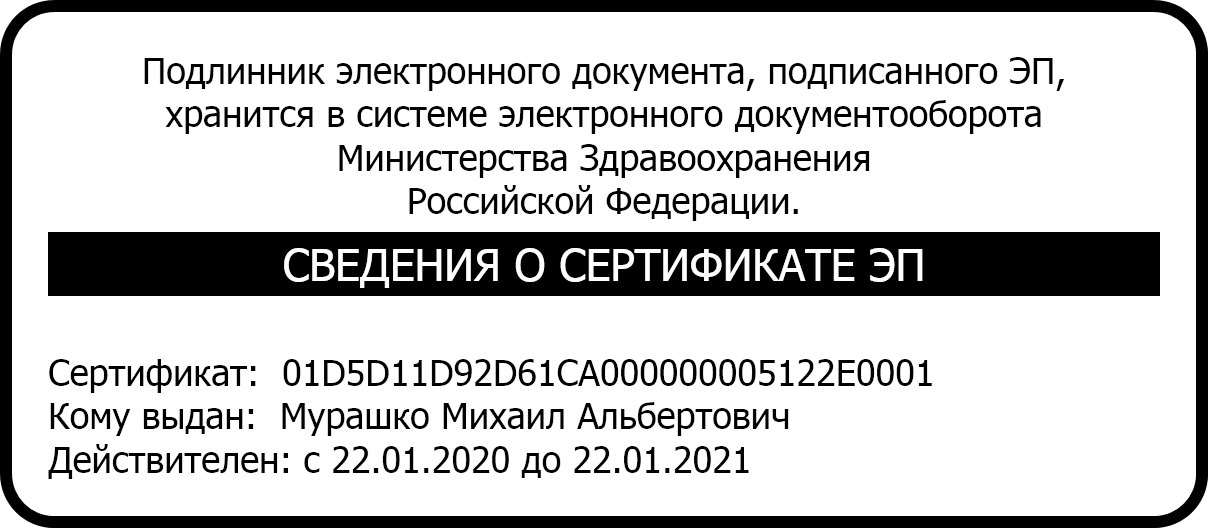 УТВЕРЖДЕНАпостановлением Правительства Российской Федерацииот	2020 г. №П Р О Г Р А М М Агосударственных гарантий бесплатного оказания гражданам медицинской помощи на 2021 год и на плановый период 2022 и 2023 годовОбщие положенияВ соответствии с Федеральным законом «Об основах охраны здоровья  граждан  в  Российской   Федерации»   каждый   имеет   право   на  медицинскую  помощь  в  гарантированном  объеме,   оказываемую   без взимания платы в соответствии с программой государственных гарантий бесплатного оказания гражданам медицинской помощи.Программа государственных гарантий бесплатного оказания гражданам медицинской помощи на 2021 год и на плановый период 2022 и 2023 годов (далее – Программа) устанавливает перечень видов, форм и условий медицинской помощи, предоставление которой осуществляется бесплатно, перечень заболеваний и состояний, оказание медицинской помощи при которых осуществляется бесплатно, категории граждан, оказание медицинской помощи которым осуществляется бесплатно, средние нормативы объема медицинской помощи, средние нормативы финансовых затрат на единицу объема медицинской помощи, средние подушевые нормативы финансирования, порядок и структуру формирования тарифов на  медицинскую  помощь и  способы  ее  оплаты,  а также требования к территориальным программам государственных гарантий бесплатного оказания гражданам медицинской помощи в части определения порядка и условий предоставления медицинской помощи, критериев доступности и качества медицинской помощи.Программа формируется с учетом порядков оказания медицинской помощи и стандартов медицинской помощи, а также с учетомособенностей половозрастного состава населения, уровня и структуры заболеваемости населения Российской Федерации, основанных на данных медицинской статистики.Органы государственной власти  субъектов  Российской  Федерации в соответствии с Программой разрабатывают и утверждают территориальные программы государственных гарантий бесплатного оказания гражданам медицинской помощи на 2021 год и на плановый период 2022 и 2023 годов, включая территориальные программы обязательного медицинского страхования, установленные в соответствии  с законодательством Российской Федерации об обязательном  медицинском страховании (далее соответственно – территориальная программа, территориальная программа обязательного медицинского страхования).В     соответствии     с     Конституцией     Российской     Федерации   в совместном ведении Российской Федерации и субъектов Российской Федерации находится координация вопросов здравоохранения, в том числе обеспечение оказания доступной и качественной медицинской помощи, сохранение и укрепление  общественного  здоровья,  создание  условий  для ведения здорового образа жизни, формирования культуры ответственного отношения граждан к своему здоровью. Органы местного самоуправления обеспечивают в пределах своей компетенции доступность медицинской помощи.Высшие органы исполнительной власти субъектов Российской Федерации  и  органы  местного  самоуправления  при  решении  вопроса об индексации заработной платы медицинских работников медицинских организаций, подведомственных органам исполнительной власти субъектов Российской Федерации и органам местного самоуправления, обеспечивают в приоритетном порядке индексацию заработной платы медицинских работников, оказывающих первичную медико-санитарную помощь и скорую медицинскую помощь.Индексация заработной платы осуществляется с учетом фактически сложившегося уровня отношения средней заработной платы медицинских работников к среднемесячной начисленной заработной плате работников   в организациях, у индивидуальных предпринимателей и физических лиц (среднемесячному доходу от трудовой деятельности) по субъекту Российской Федерации.При формировании территориальной программы учитываются порядки оказания медицинской помощи и стандарты медицинской помощи, особенности половозрастного состава населения, уровень и структура заболеваемости населения субъекта Российской Федерации,основанные на данных медицинской статистики, климатические, географические особенности региона и транспортная доступность медицинских организаций.В условиях чрезвычайной ситуации и (или) при возникновении угрозы   распространения   заболеваний,    представляющих    опасность для окружающих, Правительство Российской Федерации вправе установить особенности реализации базовой программы обязательного медицинского страхования.Перечень видов, форм и условий предоставления медицинской помощи, оказание которой осуществляется бесплатноВ рамках Программы (за исключением медицинской помощи, оказываемой в рамках клинической апробации) бесплатно предоставляются:первичная медико-санитарная помощь, в том числе первичная доврачебная, первичная врачебная и первичная специализированная;специализированная, в том числе высокотехнологичная, медицинская помощь;скорая, в том числе скорая специализированная, медицинская помощь;паллиативная медицинская помощь, в том числе паллиативная первичная  медицинская  помощь,  включая  доврачебную  и  врачебную,   и паллиативная специализированная медицинская помощь.Понятие  «медицинская  организация»  используется   в   Программе в значении, определенном в федеральных законах «Об основах охраны здоровья граждан в Российской Федерации» и «Об обязательном медицинском страховании в Российской Федерации».Первичная медико-санитарная помощь является основой системы оказания   медицинской   помощи   и   включает    в    себя    мероприятия по профилактике, диагностике, лечению заболеваний и состояний, медицинской реабилитации, наблюдению за течением беременности, формированию здорового образа жизни и санитарно-гигиеническому просвещению населения.Первичная   медико-санитарная   помощь    оказывается    бесплатно в амбулаторных условиях и в условиях дневного стационара в плановой    и неотложной формах.Первичная доврачебная медико-санитарная помощь оказывается фельдшерами,   акушерами   и   другими    медицинскими    работниками  со средним медицинским образованием.Первичная врачебная медико-санитарная помощь оказывается врачами-терапевтами, врачами-терапевтами участковыми, врачами- педиатрами, врачами-педиатрами участковыми и врачами общей практики (семейными врачами).Первичная специализированная медико-санитарная помощь оказывается врачами-специалистами, включая врачей-специалистов медицинских организаций, оказывающих специализированную, в том числе высокотехнологичную, медицинскую помощь.Специализированная медицинская  помощь  оказывается  бесплатно в стационарных условиях и в условиях дневного стационара врачами- специалистами и включает в себя профилактику, диагностику и лечение заболеваний и состояний  (в  том  числе  в  период  беременности,  родов и послеродовой период), требующих использования специальных методов и сложных медицинских технологий, а также медицинскую реабилитацию.Высокотехнологичная медицинская помощь, являющаяся частью специализированной медицинской помощи, включает в себя применение новых сложных и (или) уникальных методов лечения, а также ресурсоемких  методов  лечения  с  научно  доказанной  эффективностью,  в том числе клеточных технологий, роботизированной техники, информационных технологий и методов генной инженерии,  разработанных на основе достижений медицинской науки и смежных отраслей науки и техники.Высокотехнологичная медицинская помощь, являющаяся частью специализированной медицинской помощи, оказывается медицинскими организациями в соответствии с перечнем видов высокотехнологичной медицинской помощи, содержащим в том числе методы лечения и источники финансового обеспечения высокотехнологичной медицинской помощи, согласно приложению 1 (далее – перечень видов высокотехнологичной медицинской помощи).Скорая, в том числе скорая специализированная, медицинская помощь оказывается гражданам в экстренной  или  неотложной  форме  вне медицинской организации, а также в амбулаторных и стационарных условиях при заболеваниях, несчастных случаях, травмах, отравлениях и других состояниях, требующих срочного медицинского вмешательства.Скорая, в том числе скорая специализированная, медицинская помощь оказывается медицинскими организациями государственной и муниципальной систем здравоохранения бесплатно.При оказании скорой медицинской помощи в случае необходимости осуществляется медицинская эвакуация, представляющая собой транспортировку граждан в целях спасения жизни и сохранения здоровья(в том числе лиц, находящихся на лечении в медицинских организациях,    в которых отсутствует возможность оказания необходимой медицинской помощи при угрожающих жизни состояниях, женщин в период беременности, родов, послеродовой период и новорожденных, лиц, пострадавших в результате чрезвычайных ситуаций и стихийных бедствий).Медицинская эвакуация осуществляется выездными бригадами скорой медицинской помощи с проведением во время транспортировки мероприятий    по    оказанию    медицинской    помощи,    в     том    числе с применением медицинского оборудования.Паллиативная    медицинская    помощь     оказывается     бесплатно  в амбулаторных условиях, в том числе на дому, в условиях дневного стационара и стационарных условиях медицинскими работниками, прошедшими обучение по оказанию такой помощи.Медицинские организации, оказывающие паллиативную медицинскую помощь, осуществляют взаимодействие с родственниками   и иными членами семьи пациента или законным представителем пациента, лицами, осуществляющими уход за пациентом, добровольцами (волонтерами), а также организациями социального обслуживания, религиозными организациями и организациями, указанными в части 2 статьи  6  Федерального  закона  "Об  основах  охраны  здоровья  граждан  в Российской Федерации", в том числе в целях предоставления такому пациенту   социальных   услуг,   мер   социальной   защиты   (поддержки)   в соответствии с законодательством Российской Федерации, мер психологической поддержки и духовной помощи.Медицинская   организация,   к    которой    пациент    прикреплен для получения первичной медико-санитарной помощи, организует оказание ему паллиативной первичной медицинской помощи медицинскими работниками, включая медицинских работников фельдшерских, фельдшерско-акушерских пунктов, врачебных амбулаторий и иных подразделений медицинских организаций, оказывающих первичную медико-санитарную помощь, во взаимодействии с выездными патронажными бригадами медицинских организаций, оказывающих паллиативную медицинскую помощь, и во взаимодействии  с медицинскими организациями, оказывающими паллиативную специализированную медицинскую помощь.Медицинские организации, оказывающие специализированную медицинскую помощь, в том числе паллиативную, в случае выявления пациента, нуждающегося в паллиативной первичной медицинской помощи в амбулаторных условиях, в том числе на дому, за 3 дня до осуществлениявыписки указанного пациента из медицинской организации, оказывающей специализированную медицинскую помощь, в том числе паллиативную,    в стационарных условиях и условиях дневного стационара, информируют о нем медицинскую организацию, к которой такой пациент прикреплен  для получения первичной медико-санитарной помощи, или близлежащую к месту его пребывания медицинскую организацию, оказывающую первичную медико-санитарную помощь.За счет бюджетных ассигнований бюджетов субъектов Российской Федерации такие медицинские организации и их подразделения обеспечиваются      медицинскими      изделиями,      предназначенными для  поддержания  функций  органов  и   систем   организма   человека,   для использования на дому по перечню, утвержденному Министерством здравоохранения Российской Федерации, а также необходимыми лекарственными препаратами, в том числе наркотическими лекарственными препаратами и психотропными лекарственными препаратами, используемыми при посещениях на дому.В		целях		обеспечения		пациентов,			получающих		паллиативную медицинскую		помощь,	наркотическими	лекарственными			препаратами и психотропными лекарственными препаратами органы исполнительной власти	субъектов	Российской		Федерации	вправе	в			соответствии с законодательством Российской Федерации в случае наличия потребности организовать	изготовление	в		аптечных		организациях		наркотических лекарственных  препаратов   и   психотропных лекарственных  препаратов в неинвазивных лекарственных формах, в том числе применяемых у детей.Мероприятия по развитию паллиативной медицинской помощи осуществляются в рамках соответствующих государственных программ субъектов Российской Федерации, включающих указанные мероприятия,   а также целевые показатели их результативности.В целях оказания гражданам, находящимся в стационарных организациях социального обслуживания, медицинской помощи органами исполнительной власти субъектов Российской Федерации в сфере охраны здоровья организуется взаимодействие стационарных организаций социального обслуживания с близлежащими медицинскими организациями.В отношении лиц, находящихся в стационарных организациях социального обслуживания, в рамках базовой программы обязательного медицинского страхования с привлечением близлежащих медицинских организаций проводится диспансеризация, а при наличии хронических заболеваний – диспансерное наблюдение в соответствии с порядками, установленными Министерством здравоохранения Российской Федерации.При выявлении в рамках диспансеризации и диспансерного наблюдения показаний к оказанию специализированной, в том числе высокотехнологичной,    медицинской    помощи     лица,     находящиеся   в стационарных  организациях  социального  обслуживания,  переводятся  в специализированные медицинские организации в сроки, установленные настоящей Программой.В отношении лиц с психическими расстройствами и расстройствами поведения, в том числе находящихся в стационарных организациях социального обслуживания, а также в условиях сопровождаемого проживания, включая совместное проживание таких лиц в отдельных жилых помещениях, за счет бюджетных ассигнований  бюджетов субъектов Российской Федерации проводится диспансерное наблюдение медицинскими	организациями,	оказывающими	первичную специализированную медико-санитарную помощь при психических расстройствах и расстройствах поведения, во взаимодействии с врачами- психиатрами  стационарных   организаций   социального   обслуживания   в порядке, установленном Министерством здравоохранения Российской Федерации.Для лиц с психическими расстройствами и расстройствами поведения,  проживающих   в   сельской   местности,   рабочих   поселках  и поселках городского типа, организация медицинской помощи, в том числе по профилю «психиатрия», осуществляется во взаимодействии медицинских работников, включая медицинских работников фельдшерских пунктов, фельдшерско-акушерских пунктов, врачебных амбулаторий и отделений (центров, кабинетов) общей врачебной практики, с медицинскими организациями, оказывающими первичную специализированную медико-санитарную помощь при психических расстройствах и расстройствах поведения, в том числе силами выездных психиатрических бригад, в порядке, установленном Министерством здравоохранения Российской Федерации.При организации медицинскими организациями, оказывающими первичную      специализированную      медико-санитарную      помощь  при психических расстройствах и расстройствах поведения, медицинской помощи лицам с психическими расстройствами и расстройствами поведения,  проживающим   в   сельской   местности,   рабочих   поселках  и поселках городского типа, осуществляется лекарственное обеспечение таких пациентов, в том числе доставка лекарственных препаратов по месту жительства.Медицинская помощь оказывается в следующих формах:экстренная – медицинская помощь, оказываемая при внезапных острых заболеваниях, состояниях, обострении хронических заболеваний, представляющих угрозу жизни пациента;неотложная – медицинская помощь, оказываемая при внезапных острых заболеваниях, состояниях, обострении хронических заболеваний без явных признаков угрозы жизни пациента;плановая – медицинская помощь, оказываемая при проведении профилактических   мероприятий,   при    заболеваниях    и    состояниях, не сопровождающихся угрозой жизни пациента, не требующих экстренной и   неотложной   медицинской   помощи,   отсрочка    оказания    которой на определенное время не повлечет за собой ухудшение состояния пациента, угрозу его жизни и здоровью.При оказании в рамках Программы первичной медико-санитарной помощи в условиях дневного стационара и в неотложной форме, специализированной медицинской помощи, в том числе высокотехнологичной, скорой, в том числе скорой специализированной, медицинской       помощи,       паллиативной       медицинской       помощи  в стационарных условиях, условиях дневного стационара и при посещениях на дому осуществляется обеспечение граждан лекарственными препаратами для медицинского применения и медицинскими изделиями, включенными в утвержденные Правительством Российской Федерации соответственно перечень жизненно необходимых и важнейших лекарственных препаратов и перечень медицинских изделий, имплантируемых в организм человека, а также медицинскими изделиями, предназначенными для поддержания функций органов и систем организма человека, для использования на дому при оказании паллиативной медицинской помощи в соответствии с перечнем, утвержденным Министерством здравоохранения Российской Федерации.Порядок    передачи    медицинской     организацией     пациенту   (его законному представителю) медицинских изделий, предназначенных для  поддержания  функций  органов  и   систем   организма   человека,   для использования на дому при оказании паллиативной медицинской помощи устанавливается Министерством здравоохранения Российской Федерации.Перечень заболеваний и состояний, оказание медицинской помощи при которых осуществляется бесплатно, и категории граждан,оказание медицинской помощи которым осуществляется бесплатноГражданин имеет право на бесплатное получение медицинской помощи  по   видам,  формам  и   условиям  ее  оказания  в   соответствии   с разделом II Программы при следующих заболеваниях и состояниях:инфекционные и паразитарные болезни; новообразования;болезни эндокринной системы;расстройства питания и нарушения обмена веществ; болезни нервной системы;болезни крови, кроветворных органов;отдельные нарушения, вовлекающие иммунный механизм; болезни глаза и его придаточного аппарата;болезни уха и сосцевидного отростка; болезни системы кровообращения; болезни органов дыхания;болезни органов пищеварения, в том числе болезни полости рта, слюнных желез и челюстей (за исключением зубного протезирования);болезни мочеполовой системы;болезни кожи и подкожной клетчатки;болезни костно-мышечной системы и соединительной ткани;травмы, отравления и некоторые другие последствия воздействия внешних причин;врожденные аномалии (пороки развития); деформации и хромосомные нарушения;беременность, роды, послеродовой период и аборты;отдельные состояния, возникающие у детей в перинатальный период;психические расстройства и расстройства поведения;симптомы,  признаки   и   отклонения   от   нормы,   не   отнесенные  к заболеваниям и состояниям.Гражданин имеет право не реже одного раза в год на бесплатный профилактический медицинский осмотр, в том числе в рамках диспансеризации.В соответствии с законодательством Российской Федерации отдельные категории граждан имеют право:на  обеспечение   лекарственными   препаратами   (в   соответствии   с разделом V Программы);на профилактические медицинские осмотры и диспансеризацию – определенные группы взрослого населения (в возрасте 18 лет и старше),    в  том  числе   работающие   и   неработающие   граждане,   обучающиеся  в образовательных организациях по очной форме;на медицинские осмотры, в том числе профилактические медицинские осмотры, в связи с занятиями физической культурой и спортом – несовершеннолетние;на диспансеризацию – пребывающие в стационарных организациях дети-сироты и дети, находящиеся в трудной жизненной ситуации, а также дети-сироты и дети, оставшиеся без попечения родителей, в том числе усыновленные  (удочеренные),  принятые   под   опеку   (попечительство)  в приемную или патронатную семью;на диспансерное наблюдение – граждане, страдающие социально значимыми заболеваниями и заболеваниями, представляющими опасность для окружающих, а также лица, страдающие хроническими заболеваниями (включая дистанционное наблюдение граждан трудоспособного возраста   с артериальной гипертензией высокого риска развития сердечно- сосудистых осложнений с 2022 года), функциональными расстройствами  и иными состояниями;на пренатальную (дородовую) диагностику нарушений развития ребенка – беременные женщины;на неонатальный скрининг на 5 наследственных и врожденных заболеваний – новорожденные дети;на аудиологический скрининг – новорожденные дети и дети первого года жизни;Беременные женщины, обратившиеся в медицинские организации, оказывающие медицинскую помощь по профилю "акушерство и гинекология" в амбулаторных условиях, имеют право на получение правовой, психологической и медико-социальной помощи,  в  том  числе по профилактике прерывания беременности.Базовая программа обязательного медицинского страхования Базовая программа обязательного медицинского страхованияявляется составной частью Программы.В рамках базовой программы обязательного медицинского страхования:гражданам (застрахованным лицам) оказываются первичная медико- санитарная помощь, включая профилактическую помощь, скорая медицинская помощь (за исключением санитарно-авиационнойэвакуации), специализированная медицинская помощь, в том числе высокотехнологичная медицинская помощь, включенная в перечень видов высокотехнологичной медицинской помощи, финансовое обеспечение которых осуществляется за счет средств обязательного медицинского страхования, при заболеваниях и состояниях, указанных в разделе III Программы, за исключением заболеваний, передаваемых половым путем, вызванных вирусом иммунодефицита человека, синдрома приобретенного иммунодефицита, туберкулеза, психических расстройств и расстройств поведения;осуществляются профилактические мероприятия, включая диспансеризацию, диспансерное наблюдение (при заболеваниях и состояниях, указанных в разделе III Программы, за исключением заболеваний, передаваемых половым путем, вызванных вирусом иммунодефицита человека, синдрома приобретенного иммунодефицита, туберкулеза, психических расстройств и расстройств поведения) и профилактические медицинские осмотры граждан, в том числе их отдельных категорий, указанных в разделе III Программы, мероприятия спо медицинской реабилитации, осуществляемой в медицинских организациях амбулаторно, стационарно и в условиях дневного стационара, аудиологическому скринингу, а также по применению вспомогательных репродуктивных технологий (экстракорпорального оплодотворения),  включая  обеспечение   лекарственными   препаратами  в соответствии с законодательством Российской Федерации.Порядок формирования и структура тарифа на оплату медицинской помощи по обязательному медицинскому  страхованию  устанавливаются в соответствии с Федеральным законом «Об обязательном медицинском страховании в Российской Федерации».Тарифы на оплату медицинской помощи, за исключением тарифов  на оплату специализированной, в том числе высокотехнологичной, медицинской помощи, оказываемой при заболеваниях, состояниях (группах заболеваний, состояний) в стационарных условиях и условиях дневного стационара в рамках базовой программы обязательного медицинского страхования медицинскими организациями, функции и полномочия учредителей в отношении которых осуществляет Правительство Российской Федерации или федеральные органы исполнительной власти (далее соответственно – специализированная медицинская помощь в рамках базовой программы обязательного медицинского страхования, федеральная медицинская организация) устанавливаются   в   соответствии   со   статьей   30   Федерального закона«Об  обязательном  медицинском  страховании  в  Российской Федерации»тарифным соглашением, заключаемым между уполномоченным органом исполнительной власти субъекта Российской Федерации, территориальным фондом обязательного медицинского страхования, страховыми медицинскими организациями, медицинскими профессиональными    некоммерческими    организациями,     созданными в соответствии со статьей 76 Федерального закона от 21 ноября 2011 года№ 323-ФЗ «Об основах охраны здоровья граждан в Российской Федерации», и профессиональными союзами медицинских работников или их объединениями (ассоциациями),  представители  которых  включаются в состав комиссии по разработке территориальной программы обязательного медицинского страхования, создаваемой в субъекте Российской Федерации в установленном порядке.Порядок установления тарифов на оплату специализированной медицинской помощи в рамках базовой программы обязательного медицинского страхования, оказываемой федеральными медицинскими организациями, изложен в приложении 2.Перечень заболеваний, состояний (групп заболеваний,  состояний), по которым федеральными медицинскими организациями оказывается специализированная медицинская помощь в рамках базовой программы обязательного медицинского страхования, представлен в приложении 3.В субъекте Российской Федерации тарифы на оплату медицинской помощи  по  обязательному   медицинскому   страхованию   формируются в соответствии с принятыми в территориальной программе обязательного медицинского  страхования   способами   оплаты   медицинской   помощи  и в части расходов на заработную плату включают финансовое обеспечение денежных выплат стимулирующего характера, в том числе денежные выплаты:врачам-терапевтам участковым, врачам-педиатрам участковым, врачам общей практики (семейным врачам), медицинским сестрам участковым врачей-терапевтов участковых, врачей-педиатров участковых и  медицинским  сестрам  врачей   общей   практики   (семейных   врачей) за оказанную медицинскую помощь в амбулаторных условиях;медицинским работникам фельдшерских и фельдшерско-акушерских пунктов (заведующим фельдшерско-акушерскими пунктами, фельдшерам, акушерам, медицинским сестрам, в том числе медицинским сестрам патронажным) за оказанную медицинскую помощь в амбулаторных условиях;врачам, фельдшерам и медицинским сестрам медицинских организаций и подразделений скорой медицинской помощи за оказанную скорую медицинскую помощь вне медицинской организации;врачам-специалистам    за     оказанную     медицинскую     помощь   в амбулаторных условиях.В рамках проведения профилактических мероприятий органы исполнительной власти субъектов Российской Федерации в сфере охраны здоровья обеспечивают организацию прохождения гражданами профилактических медицинских осмотров, диспансеризации, в том числе  в вечерние часы и субботу, а также предоставляют гражданам возможность дистанционной записи на медицинские исследования.Профилактические   мероприятия   организуются   в   том   числе   для выявления болезней системы кровообращения и онкологических заболеваний, формирующих основные причины смертности населения.Органы исполнительной  власти  субъектов  Российской  Федерации в  сфере  охраны   здоровья  размещают  на  своих  официальных   сайтах   в информационно-телекоммуникационной сети «Интернет» информацию  о медицинских организациях, на базе которых граждане могут пройти профилактические медицинские осмотры, включая диспансеризацию.При  необходимости  для  проведения  медицинских  исследований   в рамках прохождения профилактических медицинских осмотров и диспансеризации могут привлекаться медицинские работники медицинских организаций, оказывающих специализированную медицинскую помощь.Оплата труда медицинских работников по проведению профилактических медицинских осмотров, в том числе в рамках диспансеризации, осуществляется в соответствии с трудовым законодательством Российской Федерации с учетом работы за пределами установленной для них продолжительности рабочего времени.При реализации территориальной программы обязательного медицинского страхования применяются следующие способы оплаты медицинской      помощи,       оказываемой       застрахованным       лицам по обязательному медицинскому страхованию в Российской Федерации:при оплате медицинской помощи, оказанной в амбулаторных условиях:по подушевому нормативу финансирования на прикрепившихся лиц (за исключением расходов на проведение компьютерной томографии, магнитно-резонансной томографии, ультразвукового исследования сердечно-сосудистой системы, эндоскопических диагностических исследований, молекулярно-биологических исследований и патологоанатомических исследований биопсийного (операционного) материала с целью диагностики онкологических заболеваний и подбора противоопухолевой лекарственной терапии, а также средствна финансовое обеспечение фельдшерских, фельдшерско-акушерских пунктов) в сочетании с оплатой за единицу объема медицинской помощи – за медицинскую услугу, за посещение, за обращение (законченный случай);по подушевому нормативу финансирования на прикрепившихся лиц (за исключением расходов на проведение компьютерной томографии, магнитно-резонансной томографии, ультразвукового исследования сердечно-сосудистой системы, эндоскопических диагностических исследований, молекулярно-биологических исследований и патологоанатомических исследований биопсийного (операционного) материала с целью диагностики онкологических заболеваний и подбора противоопухолевой     лекарственной     терапии,     а      также      средств на финансовое обеспечение фельдшерских, фельдшерско-акушерских пунктов) с учетом показателей результативности деятельности медицинской организации (включая показатели объема медицинской помощи), в том числе с включением расходов на медицинскую помощь, оказываемую в иных медицинских организациях (за единицу объема медицинской помощи);за единицу объема медицинской помощи – за медицинскую услугу, посещение, обращение (законченный случай) (используется при оплате медицинской помощи, оказанной застрахованным лицам за пределами субъекта Российской Федерации, на территории которого выдан полис обязательного медицинского страхования, а также в отдельных медицинских организациях, не имеющих прикрепившихся лиц);за единицу объема медицинской помощи – за медицинскую услугу (используется при оплате отдельных диагностических (лабораторных) исследований – компьютерной томографии, магнитно-резонансной томографии, ультразвукового исследования сердечно-сосудистой системы, эндоскопических диагностических исследований, молекулярно- биологических исследований и патологоанатомических исследований биопсийного (операционного) материала с целью диагностики онкологических заболеваний и подбора противоопухолевой лекарственной терапии);при оплате медицинской помощи, оказанной в стационарных условиях,      в      том       числе       для       медицинской       реабилитации в специализированных медицинских организациях (структурных подразделениях):за   законченный    случай    лечения    заболевания,    включенного    в соответствующую группу заболеваний (в том числе клинико- статистические группы заболеваний);за прерванный случай оказания медицинской помощи при переводе пациента в другую медицинскую организацию, преждевременной выписке пациента  из  медицинской  организации  при   его   письменном   отказе  от дальнейшего лечения, летальном исходе, а также при проведении диагностических исследований, оказании услуг диализа;при оплате медицинской помощи, оказанной в условиях дневного стационара:за   законченный    случай    лечения    заболевания,    включенного    в соответствующую группу заболеваний (в том числе клинико- статистические группы заболеваний);за прерванный случай оказания медицинской помощи при переводе пациента в другую медицинскую организацию, преждевременной выписке пациента  из  медицинской  организации  при   его   письменном   отказе  от дальнейшего лечения, летальном исходе, а также при проведении диагностических исследований, оказании услуг диализа;при     оплате     скорой     медицинской     помощи,     оказанной     вне медицинской организации (по месту вызова бригады скорой, в том числе   скорой   специализированной,   медицинской   помощи,   а   также   в транспортном средстве при медицинской эвакуации), – по подушевому нормативу финансирования в сочетании с оплатой за вызов скорой медицинской помощи.Оплата  профилактических  медицинских   осмотров,   в  том   числе в рамках диспансеризации, включается в размер подушевого норматива финансирования на прикрепившихся лиц и осуществляется с учетом показателей результативности деятельности медицинской организации (включая   показатели   объема   медицинской   помощи   в   соответствии  с объемом медицинских исследований, устанавливаемым Министерством здравоохранения Российской Федерации и с учетом целевых показателей охвата населения профилактическими медицинскими осмотрами федерального проекта «Развитие системы оказания первичной медико- санитарной помощи» национального проекта «Здравоохранение»).При оплате медицинской помощи в медицинских организациях, имеющих в своем составе подразделения, оказывающие медицинскую помощь в амбулаторных, стационарных условиях и в условиях дневного стационара, а также медицинскую реабилитацию, может применяться способ     оплаты     по     подушевому      нормативу      финансирования   на прикрепившихся к такой медицинской организации лиц, включая оплату медицинской помощи по всем видам и условиям предоставляемой указанной медицинской организацией медицинской помощи, с учетом показателей результативности деятельности медицинской организации,включая показатели объема медицинской помощи. При этом из расходов на финансовое обеспечение медицинской помощи в амбулаторных условиях исключаются расходы на проведение компьютерной томографии, магнитно-резонансной томографии, ультразвукового исследования сердечно-сосудистой системы, эндоскопических диагностических исследований, молекулярно-биологических исследований и патологоанатомических исследований биопсийного (операционного) материала с целью диагностики онкологических заболеваний и подбора противоопухолевой лекарственной терапии с целью диагностики онкологических заболеваний и подбора противоопухолевой лекарственной терапии, а также средства на финансовое обеспечение фельдшерских, фельдшерско-акушерских пунктов.Распределение объема отдельных диагностических (лабораторных) исследований (компьютерной томографии, магнитно-резонансной томографии, ультразвукового исследования сердечно-сосудистой системы, эндоскопических диагностических исследований, молекулярно- биологических исследований и патологоанатомических исследований биопсийного (операционного) материала с целью диагностики онкологических заболеваний и подбора противоопухолевой лекарственной терапии с целью диагностики онкологических заболеваний и подбора противоопухолевой лекарственной терапии) между медицинскими организациями,	оказывающими	медицинскую	помощь в амбулаторных  условиях,  осуществляется  при  наличии  в  имеющейся  у медицинской организации лицензии на медицинскую деятельность указания на соответствующие работы (услуги).Назначение отдельных диагностических (лабораторных) исследований (компьютерной томографии, магнитно-резонансной томографии, ультразвукового исследования сердечно-сосудистой системы, эндоскопических диагностических исследований, молекулярно- биологических исследований и патологоанатомических исследований биопсийного (операционного) материала с целью диагностики онкологических заболеваний и подбора противоопухолевой лекарственной терапии с целью диагностики онкологических заболеваний и подбора противоопухолевой лекарственной терапии) осуществляется лечащим врачом, оказывающим первичную медико-санитарную помощь, в том числе первичную специализированную медико-санитарную помощь, при наличии медицинских показаний в сроки, установленные Программой.Базовая программа обязательного медицинского страхования включает:нормативы   объемов    предоставления    медицинской    помощи в том числе специализированной, включая высокотехнологичную, медицинской помощи в стационарных условиях и условиях дневного стационара, оказываемой федеральными  медицинскими  организациями,  в расчете на 1 застрахованное лицо (в соответствии с разделом VI Программы);нормативы финансовых затрат на единицу объема предоставления медицинской помощи (в том числе по перечню видов высокотехнологичной медицинской помощи), включая нормативы финансовых затрат на единицу объема предоставления специализированной, включая высокотехнологичную, медицинской помощи в стационарных условиях и условиях дневного стационара, оказываемой федеральными медицинскими организациями, а также нормативы финансового обеспечения базовой программы обязательного медицинского страхования в расчете на 1 застрахованное лицо, в том числе на оказание медицинской помощи федеральными медицинскими организациями (в соответствии с разделом VII Программы);требования к территориальным программам и условиям оказания медицинской помощи (в соответствии с разделом VIII Программы);критерии   доступности   и   качества    медицинской    помощи   (в соответствии с разделом IX Программы).Федеральная медицинская организация  вправе  оказывать первичную  медико-санитарную  помощь  и  скорую,  в   том   числе скорую   специализированную,   медицинскую   помощь   в   соответствии  с территориальной программой обязательного медицинского страхования. Федеральные медицинские организации вправе оказывать специализированную, в том числе высокотехнологичную, медицинскую помощь в соответствии с территориальной программой обязательного медицинского страхования в случае распределения им объемов предоставления медицинской помощи в соответствии с частью 10 статьи36  Федерального  закона  «Об  обязательном  медицинском  страховании  в Российской Федерации».В территориальной программе обязательного медицинского страхования в расчете на 1 застрахованное лицо устанавливаются с учетом структуры заболеваемости в субъекте Российской Федерации нормативыобъема предоставления медицинской помощи, нормативы финансовых затрат на единицу объема предоставления медицинской помощи и норматив финансового обеспечения территориальной программы обязательного медицинского страхования.Нормативы    объема    предоставления    медицинской     помощи,   за исключением специализированной, в том числе высокотехнологичной, медицинской помощи, оказываемой федеральными медицинскими организациями, включают нормативы объема предоставления медицинской помощи застрахованным лицам за пределами территории субъекта Российской Федерации, на территории которого выдан полис обязательного медицинского страхования.При установлении территориальной программой обязательного медицинского страхования перечня страховых случаев, видов и условий оказания медицинской помощи в дополнение к установленным базовой программой обязательного медицинского страхования территориальная программа обязательного  медицинского  страхования  должна  включать  в себя также значения нормативов объемов предоставления медицинской помощи в расчете на 1 застрахованное лицо, нормативов финансовых затрат на единицу объема предоставления медицинской помощи в расчете на 1  застрахованное лицо, значение норматива финансового обеспечения  в расчете на 1 застрахованное лицо, способы оплаты медицинской помощи, оказываемой по обязательному медицинскому страхованию застрахованным лицам, структуру тарифа на оплату медицинской помощи, реестр медицинских организаций, участвующих в реализации территориальной программы  обязательного  медицинского  страхования,  и условия оказания медицинской помощи в таких медицинских организациях.Финансовое обеспечение ПрограммыИсточниками финансового обеспечения Программы являются средства федерального бюджета, бюджетов субъектов Российской Федерации и местных бюджетов (в случае передачи органами государственной власти субъектов Российской Федерации соответствующих полномочий в сфере охраны здоровья граждандля осуществления органами местного самоуправления), а также средства обязательного медицинского страхования.За счет средств обязательного медицинского страхования в рамках базовой программы обязательного медицинского страхования:застрахованным лицам, в том числе находящимся в стационарных организациях социального обслуживания, оказываются первичная медико- санитарная помощь, включая профилактическую помощь, скорая медицинская помощь (за исключением  санитарно-авиационной эвакуации), специализированная медицинская помощь, в том числе высокотехнологичная медицинская помощь, включенная в раздел I перечня      видов      высокотехнологичной      медицинской      помощи, при  заболеваниях  и  состояниях,  указанных  в  разделе III  Программы,  за исключением заболеваний, передаваемых половым путем, вызванных вирусом иммунодефицита человека, синдрома приобретенного иммунодефицита, туберкулеза, психических расстройств и расстройств поведения;осуществляется финансовое обеспечение профилактических мероприятий, включая профилактические медицинские осмотры граждан  и их отдельных категорий, указанных в разделе III Программы, в том числе в рамках диспансеризации, диспансеризацию, диспансерное наблюдение (при заболеваниях и  состояниях,  указанных  в  разделе  III  Программы,  за исключением заболеваний, передаваемых половым путем, вызванных вирусом иммунодефицита человека, синдрома приобретенного иммунодефицита, туберкулеза, психических расстройств и расстройств поведения), а также мероприятий по медицинской реабилитации, осуществляемой в медицинских организациях амбулаторно, стационарно  и в условиях дневного стационара, аудиологическому скринингу, применению вспомогательных репродуктивных технологий (экстракорпорального оплодотворения), включая обеспечение лекарственными препаратами в соответствии с законодательством Российской Федерации.За счет средств обязательного медицинского страхования в рамках базовой программы обязательного медицинского страхования, в том числе за счет межбюджетных трансфертов из федерального бюджета, предоставляемых бюджету Федерального фонда обязательного медицинского страхования, осуществляется финансовое обеспечение оказания медицинской помощи больным онкологическими заболеваниями в соответствии с клиническими рекомендациями (протоколами лечения).В целях обеспечения доступности и качества медицинской помощи застрахованным лицам субъекты Российской Федерации распределяютобъем специализированной, включая высокотехнологичную, медицинской помощи между медицинскими организациями, для каждой медицинской организации в объеме, сопоставимом с объемом предыдущего года.За счет бюджетных ассигнований федерального бюджета осуществляется финансовое обеспечение:высокотехнологичной   медицинской    помощи,    не    включенной   в    базовую    программу    обязательного    медицинского    страхования,   в соответствии с разделом II перечня видов высокотехнологичной медицинской помощи, оказываемой гражданам Российской Федерации:за счет межбюджетных трансфертов бюджету Федерального фонда обязательного медицинского страхования:федеральными  государственными  учреждениями,   включенными   в перечень, утверждаемый Министерством здравоохранения Российской Федерации, функции и полномочия учредителя которых осуществляют федеральные органы исполнительной власти;медицинскими организациями частной системы здравоохранения, включенными в перечень, утверждаемый Министерством здравоохранения Российской Федерации;за счет  субсидий  бюджетам  субъектов  Российской  Федерации  на софинансирование расходов субъектов Российской Федерации, возникающих при оказании высокотехнологичной медицинской помощи медицинскими организациями, подведомственными исполнительным органам государственной власти субъектов Российской Федерации;скорой, в том числе скорой специализированной, медицинской помощи, первичной медико-санитарной и специализированной медицинской помощи, оказываемой медицинскими организациями, подведомственными   федеральным   органам    исполнительной    власти  (в части медицинской помощи, не включенной в базовую программу обязательного медицинского страхования, в том числе при заболеваниях, передаваемых половым путем, вызванных вирусом иммунодефицита человека, синдроме приобретенного иммунодефицита, туберкулезе, психических расстройствах и расстройствах поведения, а также в части расходов, не включенных в структуру тарифов на оплату медицинской помощи, предусмотренную базовой программой обязательного медицинского страхования);медицинской эвакуации, осуществляемой медицинскими организациями, подведомственными федеральным органам исполнительной власти, по перечню, утверждаемому Министерством здравоохранения Российской Федерации;скорой, в том числе скорой специализированной, медицинской помощи, первичной медико-санитарной и специализированной медицинской помощи, оказываемой медицинскими организациями, подведомственными Федеральному медико-биологическому агентству, включая предоставление дополнительных видов и объемов медицинской помощи, предусмотренных законодательством Российской Федерации, населению закрытых административно-территориальных образований, территорий с опасными для здоровья человека физическими, химическими и биологическими факторами, включенных в соответствующий перечень,  и работникам организаций, включенных в перечень организаций отдельных отраслей промышленности с особо опасными условиями труда (в части медицинской помощи, не включенной в базовую программу обязательного  медицинского  страхования,  а  также  в  части  расходов,  не включенных в структуру тарифов на оплату медицинской помощи, предусмотренную базовой программой обязательного медицинского страхования);медицинской помощи, предусмотренной федеральными законами для определенных категорий граждан, оказываемой в медицинских организациях, подведомственных федеральным органам исполнительной власти;лечения граждан Российской Федерации за пределами территории Российской Федерации, направленных в порядке, установленном Министерством здравоохранения Российской Федерации;санаторно-курортного   лечения    отдельных    категорий    граждан  в соответствии с законодательством Российской Федерации;закупки лекарственных препаратов, предназначенных для лечения лиц, больных гемофилией, муковисцидозом, гипофизарным нанизмом, болезнью Гоше, злокачественными новообразованиями лимфоидной, кроветворной и родственных им тканей, рассеянным склерозом, гемолитико-уремическим синдромом, юношеским артритом с системным началом, мукополисахаридозом I, II и VI типов, апластической анемией неуточненной, наследственным дефицитом факторов II  (фибриногена),  VII (лабильного), X (Стюарта - Прауэра), лиц после трансплантации органов и (или) тканей, по перечню лекарственных препаратов, сформированному в установленном порядке и утверждаемому Правительством Российской Федерации;закупки антивирусных лекарственных препаратов для медицинского применения, включенных в перечень жизненно необходимых и важнейших лекарственных препаратов, для лечения лиц, инфицированных вирусомиммунодефицита человека, в том числе в сочетании  с  вирусами  гепатитов B и C;закупки антибактериальных и противотуберкулезных лекарственных препаратов для медицинского применения, включенных в перечень жизненно   необходимых   и   важнейших   лекарственных   препаратов,  для лечения лиц, больных туберкулезом с множественной лекарственной устойчивостью возбудителя;предоставления в установленном порядке бюджетам субъектов Российской Федерации и бюджету г. Байконура субвенций на оказание государственной  социальной  помощи  отдельным  категориям  граждан   в виде набора социальных услуг в части обеспечения необходимыми лекарственными препаратами, медицинскими изделиями, а также специализированными продуктами лечебного питания для детей- инвалидов в соответствии с пунктом 1 части 1 статьи 62 Федерального закона «О государственной социальной помощи»;мероприятий, предусмотренных национальным календарем профилактических прививок в рамках подпрограммы «Совершенствование оказания медицинской помощи, включая профилактику заболеваний и формирование здорового образа жизни» государственной программы Российской Федерации «Развитие здравоохранения», утвержденной постановлением Правительства Российской Федерации  от  26 декабря 2017 г. № 1640 «Об утверждении государственной программы Российской Федерации «Развитие здравоохранения»;дополнительных   мероприятий,    установленных    в    соответствии с законодательством Российской Федерации;медицинской   деятельности,   связанной    с    донорством    органов и тканей человека в целях трансплантации (пересадки).За счет бюджетных ассигнований бюджетов субъектов Российской Федерации осуществляется финансовое обеспечение:скорой, в том числе скорой специализированной, медицинской помощи, не включенной в территориальную программу обязательного медицинского страхования, санитарно-авиационной эвакуации, осуществляемой воздушными судами, а  также расходов, не  включенных  в структуру тарифов на оплату медицинской помощи, предусмотренную    в территориальных программах обязательного медицинского страхования;скорой, в том числе скорой специализированной, медицинской помощи не застрахованным по обязательному медицинскому страхованию лицам;первичной медико-санитарной и специализированной медицинской помощи в части медицинской помощи при заболеваниях, не включенныхв базовую программу обязательного медицинского страхования (заболевания, передаваемые половым путем, вызванные вирусом иммунодефицита человека, синдром приобретенного иммунодефицита, туберкулез, психические расстройства и расстройства поведения, связанные в том числе с употреблением психоактивных веществ, включая профилактические	медицинские	осмотры	обучающихся в общеобразовательных организациях и профессиональных образовательных организациях, а также в образовательных организациях высшего образования в целях раннего (своевременного) выявления незаконного потребления наркотических средств и психотропных веществ), в том числе в отношении лиц, находящихся в стационарных организациях социального обслуживания, включая медицинскую помощь, оказываемую выездными психиатрическими бригадами, и в части расходов, не включенных в структуру тарифов на оплату медицинской помощи, предусмотренную в территориальных программах обязательного медицинского страхования;паллиативной  медицинской   помощи,   оказываемой   амбулаторно, в том числе на дому, включая медицинскую помощь, оказываемую выездными патронажными бригадами, в дневном стационаре и стационарно, включая койки паллиативной медицинской помощи и койки сестринского ухода;высокотехнологичной      медицинской      помощи,       оказываемой в медицинских организациях, подведомственных исполнительным органам государственной власти субъектов Российской Федерации, в соответствии с разделом II перечня видов высокотехнологичной медицинской помощи;предоставления в медицинских организациях, оказывающих паллиативную медицинскую помощь, государственной и муниципальной систем здравоохранения психологической помощи пациенту, получающему паллиативную медицинскую помощь, и членам семьи пациента, а также медицинской помощи врачами-психотерапевтами пациенту и членам семьи пациента или членам семьи пациента после его смерти в случае их обращения в медицинскую организацию.Финансовое обеспечение оказания социальных услуг и предоставления мер социальной защиты (поддержки) пациента, в том числе в рамках деятельности выездных патронажных бригад, осуществляется в соответствии с законодательством Российской Федерации.Субъектом Российской Федерации, на территории которого гражданин зарегистрирован по месту жительства, в порядке, установленном законом такого субъекта Российской Федерации,осуществляется     возмещение     субъекту     Российской     Федерации,   на территории которого гражданину фактически оказана медицинская помощь,   затрат,    связанных    с    оказанием    медицинской    помощи при заболеваниях, не включенных в базовую программу обязательного медицинского   страхования,   и   паллиативной   медицинской   помощи, на основании межрегионального соглашения, заключаемого субъектами Российской Федерации, включающего двустороннее урегулирование вопроса возмещения затрат.Субъекты Российской Федерации вправе за счет бюджетных ассигнований бюджетов субъектов Российской Федерации осуществлять финансовое обеспечение дополнительных объемов высокотехнологичной медицинской помощи, оказываемой медицинскими организациями, подведомственными исполнительным органам государственной власти субъектов Российской Федерации, в соответствии с разделом I перечня видов высокотехнологичной медицинской помощи.За счет бюджетных ассигнований бюджетов субъектов Российской Федерации осуществляются:обеспечение граждан зарегистрированными в установленном порядке на территории Российской Федерации лекарственными препаратами для лечения заболеваний, включенных в перечень жизнеугрожающих и хронических прогрессирующих редких (орфанных) заболеваний, приводящих к сокращению продолжительности жизни граждан или к их инвалидности;обеспечение    лекарственными    препаратами     в     соответствии    с перечнем групп населения и категорий заболеваний, при амбулаторном лечении  которых  лекарственные   препараты   и   медицинские   изделия  в соответствии с законодательством Российской Федерации отпускаются по рецептам врачей бесплатно;обеспечение    лекарственными    препаратами     в     соответствии    с перечнем групп населения, при амбулаторном лечении которых лекарственные     препараты      отпускаются      по      рецептам      врачей   с 50-процентной скидкой;пренатальная (дородовая) диагностика нарушений развития ребенка у  беременных  женщин,  неонатальный  скрининг  на  5  наследственных   и врожденных заболеваний в части исследований и консультаций, осуществляемых   медико-генетическими   центрами    (консультациями),  а также медико-генетических исследований в соответствующих структурных подразделениях медицинских организаций;зубное      протезирование      отдельным       категориям       граждан в соответствии с законодательством Российской Федерации, в том числелицам, находящимся в стационарных организациях социального обслуживания;предоставление в рамках оказания паллиативной медицинской помощи для использования на дому медицинских изделий, предназначенных для поддержания функций органов и систем организма человека, по перечню, утвержденному Министерством здравоохранения Российской Федерации, а также обеспечение лекарственными препаратами для  обезболивания,  включая   наркотические   лекарственные  препараты и психотропные лекарственные препараты, при посещениях на дому;обеспечение медицинской деятельности, связанной с донорством органов   и   тканей   человека    в   целях    трансплантации    (пересадки),  в медицинских организациях, подведомственных исполнительным органам государственной власти субъектов Российской Федерации.В рамках территориальной программы за счет бюджетных ассигнований бюджетов субъектов Российской Федерации и местных бюджетов (в случае передачи органами государственной власти субъектов Российской Федерации соответствующих полномочий в сфере охраны здоровья граждан для осуществления органами местного самоуправления) (далее – соответствующие бюджеты) и средств обязательного медицинского страхования (по видам и условиям оказания медицинской помощи, включенным в базовую программу обязательного медицинского страхования) осуществляется финансовое обеспечение проведения осмотров врачами и диагностических исследований в целях медицинского освидетельствования  лиц,  желающих   усыновить   (удочерить),   взять под опеку (попечительство), в приемную или патронатную семью детей, оставшихся без попечения родителей, медицинского обследования детей- сирот  и  детей,  оставшихся  без  попечения   родителей,   помещаемых  под  надзор  в  организацию   для   детей-сирот   и   детей,   оставшихся   без попечения родителей, граждан, выразивших желание стать опекуном или попечителем совершеннолетнего недееспособного или не полностью дееспособного гражданина, а также проведения обязательных диагностических исследований и оказания медицинской помощи гражданам при постановке их на воинский учет, призыве или поступлении на военную службу по контракту или приравненную к ней службу, поступлении в военные профессиональные образовательные организации или военные образовательные организации высшего образования, заключении с Министерством обороны Российской  Федерации договора об обучении в военном учебном центре при федеральной государственной образовательной организации высшего образования по программе военной подготовки или в военной образовательной организации высшегообразования по программе военной подготовки сержантов, старшин запаса либо программе военной подготовки  солдат,  матросов  запаса,  призыве на военные сборы, а также при направлении на альтернативную гражданскую службу, за исключением медицинского освидетельствования в  целях  определения  годности  граждан  к  военной  или  приравненной   к ней службе.Кроме того, за счет бюджетных ассигнований федерального бюджета и соответствующих бюджетов в установленном порядке оказывается медицинская помощь и предоставляются иные государственные и муниципальные услуги (выполняются работы) в медицинских организациях, подведомственных федеральным органам исполнительной власти, исполнительным органам государственной власти субъектов Российской Федерации и органам местного самоуправления соответственно, за исключением видов медицинской помощи,  оказываемой за  счет  средств  обязательного  медицинского  страхования, в лепрозориях и соответствующих структурных подразделениях медицинских организаций, центрах профилактики и борьбы со СПИДом, врачебно-физкультурных диспансерах, центрах охраны здоровья семьи и репродукции, медико-генетических центрах (консультациях), центрах охраны репродуктивного здоровья подростков, центрах медицинской профилактики (за исключением первичной медико-санитарной помощи, включенной в базовую программу обязательного медицинского страхования), центрах профессиональной патологии и в соответствующих структурных подразделениях медицинских организаций, бюро судебно- медицинской экспертизы, патологоанатомических бюро и патологоанатомических      отделениях       медицинских       организаций (за     исключением     диагностических     исследований,     проводимых   по заболеваниям, указанным в разделе III Программы, финансовое обеспечение которых осуществляется за счет средств обязательного медицинского страхования в рамках базовой программы обязательного медицинского страхования), медицинских информационно-аналитических центрах, бюро медицинской статистики, в центрах крови, на станциях переливания крови, в домах ребенка, включая специализированные, молочных  кухнях  и  в  прочих   медицинских  организациях,  входящих    в номенклатуру медицинских организаций, утверждаемую Министерством здравоохранения Российской Федерации, а также осуществляется финансовое обеспечение авиационных работ при санитарно-авиационной эвакуации, осуществляемой  воздушными  судами,  медицинской  помощи в специализированных медицинских организациях и соответствующих структурных подразделениях медицинских организаций, оказывающихмедицинскую   помощь   по   профилю   «медицинская    реабилитация» при заболеваниях, не включенных в базовую программу обязательного медицинского страхования (заболевания, передаваемые половым путем, вызванные вирусом иммунодефицита человека, синдром приобретенного иммунодефицита, туберкулез, психические расстройства и расстройства поведения, в том числе связанные с употреблением психоактивных веществ),  а  также  расходов  медицинских  организаций,  в  том  числе    на приобретение основных средств (оборудования, производственного и хозяйственного инвентаря).За счет бюджетных ассигнований соответствующих бюджетов может осуществляться финансовое обеспечение транспортировки пациентов, страдающих хронической почечной недостаточностью, от места их фактического проживания до места получения медицинской помощи методом заместительной почечной терапии и обратно.Средние нормативы объема медицинской помощиСредние нормативы объема медицинской помощи по видам, условиям и формам  ее  оказания  в  целом  по  Программе  определяются  в единицах объема в расчете на 1 жителя в год, по базовой программе обязательного медицинского страхования – в расчете на 1 застрахованное лицо. Средние  нормативы  объема  медицинской  помощи  используются  в целях планирования и финансово-экономического обоснования размера средних подушевых нормативов финансового обеспечения, предусмотренных Программой, и составляют:для скорой медицинской помощи вне медицинской организации, включая медицинскую эвакуацию, в рамках базовой программы обязательного медицинского страхования на 2021-2023 годы – 0,29 вызова на 1 застрахованное лицо;для медицинской помощи в амбулаторных условиях, оказываемой: 2.1) с профилактической и иными целями (включая посещения,связанные с профилактическими мероприятиями, в том числе посещения центров здоровья, посещения среднего медицинского персонала и разовые посещения в связи с заболеваниями, в том числе при заболеваниях полости рта, слюнных желез и челюстей, за исключением зубного протезирования, а также посещения центров амбулаторной онкологической помощи):за счет бюджетных ассигнований соответствующих бюджетов на 2021 - 2023 годы – 0,73 посещения на 1 жителя (включая медицинскую помощь,    оказываемую    выездными    психиатрическими    бригадами), из них для паллиативной медицинской помощи, в том числе на дому,на 2021 год – 0,026 посещения на 1 жителя, на 2022 год – 0,028 посещения на 1 жителя, на 2023 год –  0,03 посещения  на  1 жителя,  в  том  числе  при осуществлении посещений на дому выездными патронажными бригадами, на 2021 год – 0,0062 посещения на 1 жителя, на 2022 год – 0,0072 посещения на 1 жителя, на 2023 год – 0,008 посещения на 1 жителя;в рамках базовой программы обязательного медицинского страхования на 2021 - 2023 годы – 2,93 посещения, для проведения профилактических     медицинских      осмотров,      на      2021 год      –  0,26 комплексного      посещения      на      1      застрахованное       лицо,   на 2022 -2023 годы – 0,274 комплексного посещения на 1 застрахованное лицо;для проведения диспансеризации, на 2021 год – 0,19 комплексного посещения   на    1 застрахованное    лицо,    на    2022-2023 годы    –    0,261 комплексного посещения на 1 застрахованное лицо,для посещений с  иными  целями  на  2021  год  –  2,48  посещения  на  1  застрахованное  лицо,  на  2022  -  2023  годы  –  2,395  посещения   на 1 застрахованное лицо,;в неотложной форме в рамках базовой программы обязательного медицинского   страхования   на   2021 - 2023 годы   –    0,54    посещения на 1 застрахованное лицо;в связи с заболеваниями, обращений (обращение – законченный случай лечения заболевания в амбулаторных условиях с кратностью посещений по поводу одного заболевания не менее 2):за счет бюджетных ассигнований соответствующих бюджетов на 2021 - 2023 годы – 0,144 обращения на 1 жителя,в рамках базовой программы обязательного медицинского страхования на 1 застрахованное лицо, включая медицинскую реабилитацию: на 2021 - 2023 годы – 1,7877 обращения, которое включает проведение следующих отдельных диагностических (лабораторных) исследований в рамках базовой программы обязательного медицинского страхования на 2021-2023 годы:компьютерная        томография        –        0,02833        исследования на 1 застрахованное лицо;магнитно-резонансная    томография    –    0,01226    исследования   на 1 застрахованное лицо;ультразвуковое исследование сердечно-сосудистой системы – 0,11588 исследования на 1 застрахованное лицо;эндоскопическое	диагностическое	исследование	– 0,04913 исследования на 1 застрахованное лицо;молекулярно-биологическое исследование с целью диагностики онкологических заболеваний – 0,001184 исследования на 1 застрахованное лицо;патологоанатомическое исследование биопсийного (операционного) материала с целью диагностики онкологических заболеваний и подбора противоопухолевой   лекарственной   терапии   –    0,01431 исследования на 1 застрахованное лицо;тестирование на выявление новой коронавирусной инфекции (COVID-19) – 0,12441 исследования на 1 застрахованное лицо;для медицинской помощи в условиях дневных стационаров:за счет бюджетных ассигнований соответствующих бюджетов на 2021 - 2023 годы – 0,004 случая лечения на 1 жителя (включая случаи оказания паллиативной медицинской помощи в условиях дневного стационара),в рамках базовой программы обязательного медицинского страхования:на 2021 год – 0,063255 случая лечения на 1 застрахованное лицо,       в том числе:для оказания медицинской помощи федеральными медицинскими организациями - 0,002181 случаев лечения на 1 застрахованное лицо;для оказания медицинской помощи медицинскими организациями(за исключением федеральных медицинских организаций) – 0,061074 случая лечения;на 2022  год  – 0,063268 случая лечения на 1  застрахованное лицо,    в том числе:для оказания медицинской помощи федеральными медицинскими организациями – 0,002181 случая лечения на 1 застрахованное лицо;для оказания медицинской помощи медицинскими организациями (за   исключением   федеральных   медицинских   организаций)   –  0,061087 случая лечения на 1 застрахованное лицо;на 2023  год  – 0,063282 случая лечения на 1  застрахованное лицо,    в том числе:для оказания медицинской помощи федеральными медицинскими организациями – 0,002181 случая лечения на 1 застрахованное лицо;для оказания медицинской помощи медицинскими организациями (за   исключением   федеральных   медицинских   организаций)   –  0,061101 случая лечения на 1 застрахованное лицо;в том числе для медицинской помощи по профилю«онкология»    на    2021    -    2023 годы    –     0,007219 случая     лечения на 1 застрахованное лицо, в том числе:на оказание медицинской помощи федеральными медицинскими организациями – 0,000284 случая лечения на 1 застрахованное лицо;на оказание медицинской помощи  медицинскими  организациями (за исключением федеральных медицинских организаций) – 0,006935 случая лечения на 1 застрахованное лицо;для специализированной медицинской помощи в стационарных условиях:за счет бюджетных ассигнований соответствующих бюджетов на 2021 - 2023 годы – 0,0146 случая госпитализации на 1 жителя,в рамках базовой программы обязательного медицинского страхования  на  2021 –  2023  годы   –   0,17671 случая   госпитализации  на 1 застрахованное лицо, в том числе для медицинской помощи, оказываемой:федеральными медицинскими организациями – 0,011118 случая госпитализации на 1 застрахованное лицо;медицинскими организациями (за исключением федеральных медицинских    организаций)    –    0,165592    случая     госпитализации    на 1 застрахованное лицо;в том числе:по профилю  «онкология»  на  2021  -  2023  годы  –  0,010576 случая госпитализации на 1 застрахованное лицо, в том  числе для медицинской помощи, оказываемой:федеральными медицинскими организациями – 0,00109 случая госпитализации на 1 застрахованное лицо;медицинскими организациями (за исключением федеральных медицинских     организаций)     –     0,00949     случая      госпитализации на 1 застрахованное лицо;для медицинской реабилитации в специализированных медицинских    организациях,    оказывающих    медицинскую    помощь  по профилю «медицинская реабилитация», и реабилитационных отделениях медицинских организаций в рамках базовой программы обязательного   медицинского   страхования   на   2021 - 2023 годы    – 0,005 случая  госпитализации  на  1  застрахованное  лицо  (в  том  числе  не менее 25 процентов для  медицинской реабилитации детей  в  возрасте  0 - 17 лет с учетом реальной потребности), в том числе для медицинской помощи, оказываемой:федеральными медицинскими организациями – 0,00056 случая госпитализации на 1 застрахованное лицо;медицинскими организациями (за исключением федеральных медицинских     организаций)     –     0,00444     случая      госпитализации на 1 застрахованное лицо;медицинской помощи при экстракорпоральном оплодотворении составляют на 2021  год  –  0,000509  случая  на  1 застрахованное  лицо,  на 2022 год – 0,000522 случая на 1 застрахованное лицо, на 2023 год – 0,000536 случая на 1 застрахованное лицо, в том числе в:федеральных медицинских организациях: на 2021 - 2023 годы – 0,000059 случая на 1 застрахованное лицо;медицинских организациях (за исключением федеральных медицинских организаций): на 2021 год – 0,00045 случаяна 1 застрахованное лицо;для паллиативной медицинской помощи в стационарных условиях (включая койки паллиативной медицинской помощи и койки сестринского ухода) за  счет  бюджетных  ассигнований  соответствующих  бюджетов  на 2021 - 2023 годы – 0,092 койко-дня на 1 жителя.В средние нормативы объема медицинской помощи за счет бюджетных  ассигнований   соответствующих   бюджетов,   оказываемой   в амбулаторных и стационарных условиях, включаются объемы медицинской помощи, оказываемой не застрахованным по обязательному медицинскому страхованию гражданам в экстренной форме при внезапных острых заболеваниях, состояниях, обострении хронических заболеваний, представляющих угрозу жизни пациента, входящих в базовую программу обязательного медицинского страхования.Нормативы объема скорой, в том числе скорой специализированной, медицинской помощи, не включенной в территориальную программу обязательного медицинского страхования, включая медицинскую эвакуацию, устанавливаются субъектами Российской Федерации.Субъектами Российской Федерации на основе перераспределения объемов медицинской помощи по видам, условиям и формам ее оказания устанавливаются дифференцированные нормативы объема медицинской помощи   на   1 жителя   и   нормативы   объема   медицинской   помощи  на 1 застрахованное лицо с учетом этапов оказания медицинской помощи, уровня и структуры заболеваемости, особенностей половозрастного состава и плотности населения, транспортной доступности, а также климатических и географических особенностей регионов, учитываяприоритетность финансового обеспечения первичной медико-санитарной помощи.В части медицинской помощи, финансовое обеспечение которой осуществляется за счет соответствующих бюджетов, с учетом более низкого (по сравнению со среднероссийским) уровня заболеваемости и смертности населения от социально значимых заболеваний на основе реальной потребности населения установленные в территориальных программах дифференцированные нормативы объема медицинской помощи могут быть обоснованно ниже средних нормативов, предусмотренных настоящим разделом Программы.В целях обеспечения доступности медицинской помощи гражданам, проживающим в том числе в малонаселенных, отдаленных и (или) труднодоступных  населенных  пунктах,  а  также  в  сельской  местности, в составе дифференцированных нормативов объема медицинской помощи территориальными программами могут устанавливаться объемы медицинской помощи с учетом использования санитарной авиации, телемедицинских технологий и передвижных форм оказания медицинской помощи.Установленные в территориальной программе нормативы объема медицинской помощи используются в целях планирования и финансово- экономического обоснования размера подушевых нормативов  финансового обеспечения, предусмотренных территориальной программой.Средние нормативы финансовых затрат на единицу объема медицинской помощи,средние подушевые нормативы финансированияСредние нормативы финансовых затрат на единицу объема медицинской помощи для целей формирования территориальных программ на 2021 год составляют:на 1 вызов скорой медицинской помощи за счет средств обязательного медицинского страхования – 2 713,4 рубля;на  1  посещение  при  оказании   медицинскими   организациями   (их структурными подразделениями) медицинской помощи в амбулаторных условиях:с профилактической и иными целями:за счет бюджетных ассигнований соответствующих бюджетов (включая расходы на оказание медицинской помощи выездными психиатрическими бригадами, расходы на оказание паллиативноймедицинской помощи в амбулаторных условиях, в том числе на дому) – 474,1 рубля, из них на 1 посещение при оказании паллиативной медицинской помощи в амбулаторных условиях, в  том  числе  на  дому  (за исключением посещений на дому выездными патронажными бригадами), – 426,2 рубля, на 1 посещение при оказании паллиативной медицинской помощи на дому выездными патронажными бригадами (без учета расходов на оплату социальных услуг, оказываемых социальными работниками, и расходов для предоставления на дому медицинских изделий) – 2 131,2 рубля;за  счет  средств  обязательного   медицинского   страхования   – 571,6 рубля, на 1 комплексное посещение для проведения профилактических     медицинских     осмотров      –      1 896,5      рубля,   на 1 комплексное посещение для проведения диспансеризации, включающей профилактический медицинский осмотр и дополнительные методы обследований, в том числе в целях выявления онкологических заболеваний,  –  2 180,1  рубля,  на  1  посещение  с  иными  целями   – 309,5 рубля;в неотложной форме за счет средств обязательного медицинского страхования – 671,5 рубля;на 1 обращение по поводу заболевания при оказании медицинской помощи   в   амбулаторных   условиях   медицинскими   организациями  (их структурными подразделениями) за счет бюджетных ассигнований соответствующих бюджетов – 1 374,9 рубля, за счет средств обязательного медицинского страхования – 1 505,1 рубля, включая средние нормативы финансовых затрат на проведение одного исследования в 2021 году:компьютерной томографии – 3 766,9 рубля;магнитно-резонансной томографии – 4 254,2 рубля;ультразвукового исследования сердечно-сосудистой системы  –  681,6 рубля;эндоскопического диагностического исследования – 937,1 рубля;молекулярно-биологического исследования с целью диагностики онкологических заболеваний – 9 879,9 рубля;патологоанатомического	исследования	биопсийного (операционного) материала с целью диагностики онкологических заболеваний  и  подбора  противоопухолевой  лекарственной  терапии   –   2 119,8 рублей;тестирования на выявление новой коронавирусной инфекции (COVID-19) – 584,0 рубля;на 1 случай лечения в условиях дневных стационаров за счет средств соответствующих бюджетов – 14 042,2 рубля, за счет средствобязательного медицинского страхования  – 22 261,5  рубля,  в  том  числе в    федеральных    медицинских    организациях    –     25     617,3    рубля,  в медицинских организациях (за исключением федеральных медицинских организаций) – 22 141,7 рубля, на 1 случай лечения по профилю«онкология» за счет средств обязательного медицинского страхования –  83 365,5 рубля, в том числе в федеральных медицинских организациях –  50 752,1 рубля, в медицинских организациях (за исключением федеральных медицинских организаций) – 84 701,1 рубля;на   1   случай   госпитализации    в    медицинских    организациях (их структурных подразделениях),  оказывающих  медицинскую  помощь  в стационарных условиях, за счет средств соответствующих бюджетов –  81 334,1 рубля, за счет средств обязательного медицинского страхования – 37 382,3 рубля, в том числе в федеральных медицинских организациях –  56 680,9 рублей, в медицинских организациях (за исключением федеральных медицинских организаций) – 36 086,5 рубля, в том числе:на 1 случай госпитализации по профилю «онкология» за счет средств обязательного медицинского страхования  – 107 824,1 рубля, в том числе   в     федеральных     медицинских     организациях     –     90 958,4     рубля, в медицинских организациях (за исключением федеральных медицинских организаций) – 109 758,2 рубля;на   1   случай    госпитализации    по    медицинской    реабилитации в специализированных медицинских организациях, оказывающих медицинскую   помощь   по    профилю    «медицинская    реабилитация»,  и реабилитационных отделениях медицинских организаций за счет средств обязательного медицинского страхования – 38 617,0 рублей, в том числе    в     федеральных     медицинских     организациях     –     55 063,4     рубля, в медицинских организациях (за исключением федеральных медицинских организаций) – 36 555,1 рубля;на 1 койко-день в медицинских организациях (их структурных подразделениях),  оказывающих   паллиативную   медицинскую   помощь  в стационарных условиях (включая койки паллиативной медицинской помощи и койки сестринского ухода), – 2 519,8 рубля.Средние нормативы финансовых затрат на 1 случай экстракорпорального оплодотворения составляют 124 728,5 рубля, в том числе  в  федеральных   медицинских  организациях   –  124 728,5  рубля,   в медицинских организациях (за исключением федеральных медицинских организаций) – 124 728,5 рубля.Нормативы финансовых затрат на 1 вызов скорой, в том числе скорой  специализированной,   медицинской   помощи,   не   включенной   в территориальную программу обязательного медицинского страхования,устанавливаются субъектами Российской Федерации. Средний норматив финансовых   затрат   за   счет   средств    соответствующих    бюджетов   на 1 случай оказания медицинской помощи авиамедицинскими выездными бригадами скорой медицинской помощи при санитарно-авиационной эвакуации, осуществляемой воздушными судами, с учетом реальной потребности (за исключением расходов на авиационные работы) составляет 6 578,2 рубля.Средние нормативы финансовых затрат на единицу объема медицинской  помощи,  оказываемой  в   соответствии   с   Программой,   на 2022 и 2023 годы составляют:на 1 вызов скорой медицинской помощи за счет средств обязательного медицинского страхования на 2022  год  –  2 835,7  рубля,  на 2023 год – 3 004,7 рубля;на  1  посещение  при  оказании   медицинскими   организациями   (их структурными подразделениями) медицинской помощи в амбулаторных условиях:с профилактической и иными целями:за счет бюджетных ассигнований соответствующих бюджетов (включая расходы на оказание медицинской помощи выездными психиатрическими бригадами, расходы на оказание паллиативной медицинской помощи в амбулаторных условиях,  в  том числе  на  дому), на 2022 год – 493,1 рубля, на 2023 год – 512,8 рубля, из них на 1 посещение при оказании паллиативной медицинской помощи в амбулаторных условиях, в том числе на дому (за исключением посещений на дому выездными  патронажными  бригадами),  на   2022 год   –   443,3   рубля,  на 2023 год – 461 рубль на 1 посещение, при оказании паллиативной медицинской помощи на дому выездными патронажными бригадами (без учета расходов на оплату социальных услуг, оказываемых социальными работниками, и расходов для предоставления на дому медицинских изделий), на 2022 год – 2 216,5 рубля, на 2023 год – 2 305,2рубля;за    счет    средств    обязательного     медицинского     страхования на 2022 год – 652,6 рубля, на 2023 год – 691,5 рубля, на 1 комплексное посещение  для  проведения  профилактических  медицинских  осмотров   в 2022 – 1 981,7 рубля, в 2023 году – 2 099,7 рубля, на 1 комплексное посещение для проведения диспансеризации, включающей профилактический медицинский осмотр и дополнительные методы обследований, в том числе в целях выявления онкологических заболеваний, в 2022  году - 2 278,1 рубля, в 2023  году –  2  413,7  рубля,   на 1 посещение с иными целями в 2022 году – 323,4 рубля, в 2023 году – 342,7 рубля;в неотложной форме за счет средств обязательного медицинского страхования на 2022 год – 701,6 рубля, на 2023 год – 743,4 рубля;на 1 обращение по поводу заболевания при оказании медицинской помощи   в   амбулаторных   условиях   медицинскими   организациями  (их структурными подразделениями) за счет бюджетных ассигнований соответствующих бюджетов на 2022 год  –  1 429,8 рубля,  на 2023  год  –  1 487 рубля, за счет  средств  обязательного  медицинского  страхования  на 2022 год – 1 572,8 рубля, на 2023 год – 1 666,4 рубля, включая средние нормативы  финансовых   затрат   на   проведение   одного   исследования  в 2022-2023 годах:компьютерной томографии – 3 936,2 рубля на 2022 год, 4 170,6 рубляна 2023 год;магнитно-резонансной томографии – 4 445,5 рубля на 2022 год,4 710,2 рубля на 2023 год;ультразвукового	исследования	сердечно-сосудистой	системы	- 712,2 рубля на 2022 год, 754,6 рубля на 2023 год;эндоскопического диагностического исследования  –  979,2  рубля  на 2022 год, 1 037,5 рубля на 2023 год;молекулярно-биологического  исследования	с	целью	диагностики онкологических заболеваний –10 324,1 рубля на 2022 год, 10 938,9 рубляна 2023 год;патологоанатомического	исследования	биопсийного (операционного) материала с целью диагностики онкологических заболеваний  и  подбора  противоопухолевой   лекарственной   терапии   – 2 215,1 рубля на 2022 год, 2 347,0 рублей на 2023 год;тестирования на выявление новой коронавирусной инфекции (COVID-19) – 610,3 рубля на 2022 год, 646,6 рубля на 2023 год;на 1 случай лечения в условиях дневных стационаров за счет средств соответствующих бюджетов на 2022 год – 14 603,9 рубля, на 2023 год –   15 188,1 рубля, за счет средств обязательного медицинского страхования на 2022 год – 22 686,3 рубля, в том числе в федеральных медицинских организациях – 26 919,4      рубля,      в      медицинских      организациях  (за     исключением     федеральных     медицинских     организаций)      –  22 535,2 рубля; на 2023 год – 23 831,2 рубля, в том числе в федеральных медицинских организациях – 28 057,4 рубля, в медицинских организациях (за     исключением     федеральных     медицинских     организаций)      –  23 680,3 рубля, в том числе: на 1 случай лечения по профилю «онкология» за счет средств обязательного медицинского страхования на 2022  год –   84 873,9 рубля, на 2023 год – 89 064,0 рубля, в том числе в федеральныхмедицинских организациях на 2022 год – 53 331,9 рубля, на 2023 год –55 586,4 рубля, в медицинских организациях (за исключением федеральных медицинских организаций) на  2022  год  –  86 165,6  рубля, на 2023 год – 90 434,9 рубля;на   1   случай   госпитализации    в    медицинских    организациях (их структурных подразделениях),  оказывающих  медицинскую  помощь  в стационарных условиях, за счет  средств  соответствующих  бюджетов  на 2022 год – 84 587,5 рубля, на 2023 год – 87 970,9 рубля, за счет средств обязательного медицинского  страхования на 2022 год – 38 537,8 рубля,   на 2023 год – 40 627,4 рубля, в том числе в федеральных медицинских организациях на 2022 год  – 59 516,0 рубля, на 2023 год  – 62 520,1 рубля,  в медицинских организациях (за исключением федеральных медицинских организаций) на 2022 год – 37 129,3 рубля, на 2023 год – 39 157,5 рубля,     в том числе:на 1 случай госпитализации по профилю «онкология» за счет средств обязательного медицинского страхования на 2022 год – 111 157,0 рублей, на 2023 год – 117 184,3 рубля, в том числе в федеральных медицинских организациях на 2022 год – 95 878,4 рубля, на 2023 год – 100 499,8 рубля,  в медицинских организациях (за исключением федеральных медицинских организаций) на 2022 год – 112 909,1 рубля, на 2023 год – 119 097,6 рубля;на   1   случай    госпитализации    по    медицинской    реабилитации в специализированных медицинских организациях, оказывающих медицинскую   помощь   по    профилю    «медицинская    реабилитация»,  и реабилитационных отделениях медицинских организаций за счет средств обязательного медицинского страхования  на 2022 год – 39 810,6 рубля,     в том числе в федеральных  медицинских организациях  – 58 041,8  рубля, в медицинских организациях (за исключением федеральных медицинских организаций)  – 37 525,1 рубля), на 2023 год – 41 969,3 рубля, в том числе  в     федеральных     медицинских     организациях     –     60 716,8     рубля, в медицинских организациях (за исключением федеральных медицинских организаций) –39 619,0 рублей;на 1 койко-день в медицинских организациях (их структурных подразделениях),  оказывающих   паллиативную   медицинскую   помощь  в стационарных условиях (включая койки паллиативной медицинской помощи  и  койки  сестринского  ухода),   на   2022 год   –   2 620,6 рубля, на 2023 год – 2 725,4 рубля.Средние нормативы финансовых затрат на 1 случай экстракорпорального    оплодотворения    составляют    на    2022    год   128 568,5 рубля, на 2023 год – 134  915,6 рубля, в том числе в федеральныхмедицинских организациях на 2022 год – 128 568,5 рубля, на 2023 год – 134 915,6     рубля,     в     медицинских     организациях     (за исключениемфедеральных медицинских организаций) на 2022  год  – 128 568,5 рубля,  на 2023 год – 134 915,6 рубля.Нормативы финансовых затрат на 1 вызов скорой, в том числе скорой  специализированной,   медицинской   помощи,   не   включенной   в территориальную программу обязательного медицинского страхования, устанавливаются субъектами Российской Федерации. Средний норматив финансовых   затрат   за   счет   средств    соответствующих    бюджетов   на 1 случай оказания медицинской помощи авиамедицинскими выездными бригадами скорой медицинской помощи при санитарно-авиационной эвакуации, осуществляемой воздушными судами, с учетом реальной потребности (за исключением расходов на авиационные работы) составляет на 2022 год – 6 841,3 рубля, на 2023 год – 7 115,0 рублей.Субъекты Российской Федерации устанавливают нормативы объема и нормативы финансовых затрат на единицу объема проведения отдельных диагностических (лабораторных) исследований (компьютерной томографии, магнитно-резонансной томографии, ультразвукового исследования сердечно-сосудистой системы, эндоскопических диагностических исследований, патологоанатомических исследований биопсийного (операционного) материала и молекулярно-биологических исследований с целью диагностики онкологических заболеваний и подбора противоопухолевой лекарственной терапии) и вправе корректировать их размеры с учетом применения в регионе различных видов и методов исследований систем, органов и тканей человека, обусловленного заболеваемостью населения.Нормативы объема патологоанатомических исследований биопсийного (операционного) материала включают отдельные исследования, которые могут быть проведены в том числе в условиях круглосуточного стационара и оплачены в рамках межучрежденческих взаиморасчетов.Подушевые нормативы финансирования устанавливаются органом государственной   власти   субъекта   Российской    Федерации    исходя    из средних нормативов, предусмотренных разделом VI и настоящим разделом Программы.Подушевые нормативы финансирования за счет средств обязательного медицинского страхования на финансирование базовой программы обязательного медицинского страхования  за счет  субвенций из бюджета Федерального фонда обязательного медицинского страхования устанавливаются с учетом соответствующих коэффициентов дифференциации, рассчитанных в соответствии с постановлением Правительства Российской Федерации от 5 мая 2012 г. № 462 «О порядкераспределения, предоставления и расходования субвенций из бюджета Федерального фонда обязательного медицинского страхования бюджетам территориальных   фондов   обязательного   медицинского    страхования на осуществление переданных органам государственной власти субъектов Российской Федерации полномочий Российской Федерации в сфере обязательного медицинского страхования».Подушевые нормативы финансирования за счет бюджетных ассигнований соответствующих бюджетов устанавливаются с учетом региональных особенностей и обеспечивают выполнение расходных обязательств субъектов Российской Федерации, в том числе в части заработной платы медицинских работников.Средние подушевые нормативы финансирования, предусмотренные Программой   (без   учета   расходов   федерального   бюджета), составляют:за  счет  бюджетных  ассигнований   соответствующих   бюджетов   (в расчете на 1 жителя) в 2021 году – 3 726,3 рубля, 2022 году –3 875,3 рубля и 2023 году – 4 030,3 рубля;за    счет    средств    обязательного     медицинского     страхования на финансирование базовой программы обязательного медицинского страхования (в расчете на 1 застрахованное лицо)  всего: в 2021 году –     13 764,6 рубля, в 2022 году – 14 417,0 рублей и в 2023 году –15 225,8 рубля, в том числе:на оказание медицинской помощи федеральными медицинскими организациями в 2021 году – 686,0 рублей, в 2022 году – 720,3 рубля и       в 2023 году – 756,3 рубля;на оказание медицинской помощи  медицинскими  организациями (за исключением федеральных медицинских организаций) в 2021  году –  13 078,6 рубля, в 2022 году – 13 696,7 рубля, в 2023 году – 14 469,5 рубля.При установлении в территориальной программе дифференцированных нормативов объема медицинской помощи, финансовое обеспечение которой осуществляется за счет бюджетных ассигнований соответствующих бюджетов, осуществляется перераспределение бюджетных ассигнований  соответствующих  бюджетов по видам и условиям оказания медицинской помощи в пределахСредние подушевые нормативы финансирования базовой программы обязательного медицинского страхования за счет субвенций из бюджета Федерального      фонда      обязательного      медицинского      страхованиясформированы без учета средств бюджета Федерального фонда обязательного медицинского страхования, направляемых на оказание высокотехнологичной медицинской помощи, не включенной в базовую программу  обязательного   медицинского   страхования,   в   соответствии с разделом II  перечня  видов  высокотехнологичной  медицинской помощи.Норматив финансового обеспечения территориальной программы обязательного медицинского страхования может превышать установленный базовой программой обязательного медицинского страхования норматив финансового обеспечения базовой программы обязательного медицинского страхования в случае установления органом государственной власти субъекта Российской Федерации дополнительного объема страхового обеспечения по страховым случаям, установленным базовой программой  обязательного  медицинского  страхования,  а  также в случае установления перечня страховых случаев, видов и условий оказания медицинской помощи в дополнение к установленным базовой программой обязательного медицинского страхования. Финансовое обеспечение территориальной программы обязательного медицинского страхования в указанных случаях осуществляется за счет платежей субъектов Российской Федерации, уплачиваемых в бюджет территориального   фонда   обязательного    медицинского    страхования,  в размере разницы между нормативом финансового обеспечения территориальной программы обязательного медицинского страхования и нормативом финансового обеспечения базовой программы обязательного медицинского страхования с  учетом  численности  застрахованных  лиц  на территории субъекта Российской Федерации.Стоимость утвержденной территориальной программы обязательного медицинского страхования не может превышать размер бюджетных ассигнований на реализацию территориальной программы обязательного медицинского страхования, установленный законом субъекта Российской Федерации о бюджете территориального фонда обязательного медицинского страхования.В рамках подушевого норматива финансового обеспечения территориальной программы обязательного медицинского страхования субъект	Российской	Федерации	может устанавливать дифференцированные нормативы финансовых затрат на единицу объема медицинской помощи в расчете на 1 застрахованное лицо по видам, формам, условиям и этапам оказания медицинской помощи с учетом особенностей половозрастного состава и плотности населения, транспортной доступности, уровня и структуры заболеваемостинаселения, а также климатических и географических особенностей регионов.В целях обеспечения доступности медицинской помощи гражданам, проживающим в том числе  в малонаселенных, отдаленных и (или) труднодоступных населенных пунктах, а также в сельской местности, субъекты Российской Федерации устанавливают коэффициенты дифференциации       к        подушевому        нормативу        финансирования на прикрепившихся лиц с учетом реальной потребности населения, обусловленной уровнем и структурой заболеваемости, особенностями половозрастного состава, в том  числе  численности  населения  в  возрасте  65 лет и старше, плотности населения, транспортной доступности медицинских    организаций,    количества    структурных    подразделений,   за исключением количества фельдшерских, фельдшерско-акушерских пунктов, а также маршрутизации пациентов при оказании медицинской помощи.Для   расчета   стоимости    медицинской    помощи,    оказываемой   в медицинских организациях и их обособленных подразделениях, расположенных в сельской местности, отдаленных территориях, поселках городского типа и малых городах с численностью населения до 50 тысяч человек,   применяются   следующие    коэффициенты    дифференциации  к    подушевому    нормативу     финансирования     на     прикрепившихся  к медицинской организации лиц с учетом наличия указанных подразделений и расходов на их содержание и оплату труда  персонала: для медицинских организаций, обслуживающих до 20 тысяч человек,– не менее 1,113, для медицинских организаций, обслуживающих свыше 20 тысяч человек, – не менее 1,04.Для расчета стоимости медицинской помощи в амбулаторных условиях, оказываемой лицам в возрасте 65 лет и старше, применяется коэффициент дифференциации для подушевого норматива финансирования на прикрепившихся  к  медицинской  организации  лиц  не менее 1,6.Размер финансового обеспечения фельдшерских, фельдшерско- акушерских пунктов при условии их соответствия требованиям, установленным положением об организации оказания первичной медико- санитарной помощи взрослому населению, утвержденным Министерством здравоохранения    Российской    Федерации,    составляет    в     среднем  на 2021 год:фельдшерский, фельдшерско-акушерский  пункт,  обслуживающий от 100 до 900 жителей, – 1 010,7 тыс. рублей,фельдшерский, фельдшерско-акушерский  пункт,  обслуживающий от 900 до 1500 жителей, – 1 601,2 тыс. рублей,фельдшерский, фельдшерско-акушерский  пункт,  обслуживающий от 1500 до 2000 жителей, – 1 798,0 тыс. рублей.Размер финансового обеспечения фельдшерских, фельдшерско- акушерских пунктов, обслуживающих до 100 жителей, устанавливается субъектом Российской Федерации с учетом понижающего коэффициента   в зависимости от численности населения, обслуживаемого фельдшерским, фельдшерско-акушерским пунктом, к размеру финансового обеспечения фельдшерского,  фельдшерско-акушерского   пункта,   обслуживающего  от 100 до 900 жителей.При этом размер финансового обеспечения фельдшерских, фельдшерско-акушерских пунктов должен обеспечивать сохранение достигнутого соотношения между уровнем оплаты труда отдельных категорий работников бюджетной сферы, определенных Указом Президента Российской Федерации от 7 мая 2012 г. № 597«О мероприятиях по реализации государственной социальной политики», и     уровнем     средней     заработной     платы     наемных     работников    в соответствующем регионе.Размер   финансового    обеспечения    медицинской    организации,   в составе которой имеются фельдшерские, фельдшерско-акушерские пункты, определяется исходя из подушевого норматива финансирования и количества лиц, прикрепленных к ней, а также расходов на фельдшерские, фельдшерско-акушерские пункты исходя из их количества в составе медицинской организации и установленного в настоящем разделе среднего размера их финансового обеспечения.Требования к территориальной программе в части определения порядка, условий предоставления медицинскойпомощи, критериев доступности и качества медицинской помощиТерриториальная программа в части определения порядка и условий оказания медицинской помощи должна включать:условия реализации установленного законодательством Российской Федерации права на выбор врача, в том числе врача общей практики (семейного врача) и лечащего врача (с учетом согласия врача);порядок реализации установленного законодательством Российской Федерации права внеочередного оказания медицинской помощи отдельным категориям граждан в медицинских организациях, находящихся на территории субъекта Российской Федерации;перечень   лекарственных    препаратов,    отпускаемых    населению в соответствии с перечнем групп населения  и  категорий  заболеваний,  при    амбулаторном    лечении     которых     лекарственные     препараты  и  медицинские  изделия   отпускаются  по  рецептам   врачей  бесплатно,   а также в соответствии с перечнем групп населения, при амбулаторном лечении которых лекарственные препараты отпускаются по рецептам врачей с 50-процентной скидкой, сформированный в объеме не менее объема, утвержденного распоряжением Правительства Российской Федерации  на  соответствующий  год  перечня   жизненно   необходимых и важнейших лекарственных препаратов, за исключением лекарственных препаратов, используемых исключительно в стационарных условиях (субъект Российской Федерации, в котором  гражданин  зарегистрирован по месту жительства, вправе предусмотреть возмещение субъекту Российской Федерации, в котором гражданин фактически пребывает, затрат, связанных с его обеспечением наркотическими и психотропными лекарственными  препаратами,   в   рамках   межбюджетных   отношений   в соответствии с бюджетным законодательством Российской Федерации);порядок обеспечения граждан лекарственными препаратами, а также медицинскими изделиями, включенными в утвержденный Правительством Российской Федерации  перечень медицинских изделий, имплантируемых в организм человека, лечебным питанием, в том числе специализированными продуктами лечебного питания, по назначению врача, а также донорской кровью и ее компонентами по медицинским показаниям в соответствии со стандартами медицинской помощи с учетом видов, условий и форм оказания медицинской помощи, за исключением лечебного питания, в том числе специализированных продуктов лечебного питания (по желанию пациента);порядок обеспечения граждан в рамках оказания паллиативной медицинской помощи для использования на дому медицинскими изделиями,   предназначенными   для    поддержания    функций    органов и систем организма человека, а также наркотическими лекарственными препаратами и психотропными лекарственными препаратами при посещениях на дому;перечень       мероприятий       по       профилактике        заболеваний и формированию здорового образа жизни, осуществляемых в рамках территориальной программы;перечень медицинских организаций, участвующих в реализации территориальной программы, в том числе территориальной программы обязательного медицинского страхования, с указанием медицинскихорганизаций, проводящих профилактические медицинские осмотры, в том числе в рамках диспансеризации;условия пребывания в медицинских организациях при оказании медицинской помощи в стационарных условиях, включая предоставление спального  места   и   питания,   при   совместном   нахождении   одного   из  родителей,  иного  члена  семьи  или  иного  законного  представителя  в  медицинской  организации  в  стационарных   условиях   с   ребенком   до достижения им возраста 4 лет, а с ребенком старше указанного возраста– при наличии медицинских показаний;условия  размещения  пациентов  в  маломестных  палатах  (боксах)  о медицинским и (или) эпидемиологическим показаниям, установленным Министерством здравоохранения Российской Федерации;условия  предоставления   детям-сиротам   и   детям,   оставшимся без попечения родителей, в случае выявления у них заболеваний медицинской помощи всех видов, включая специализированную, в том числе высокотехнологичную, медицинскую помощь, а также медицинскую реабилитацию;порядок предоставления транспортных услуг при сопровождении медицинским    работником    пациента,     находящегося     на     лечении   в стационарных условиях, в целях выполнения порядков оказания медицинской помощи и стандартов медицинской помощи в случае необходимости проведения такому пациенту диагностических исследований – при отсутствии возможности их проведения медицинской организацией, оказывающей медицинскую помощь пациенту;условия и сроки диспансеризации для отдельных категорий населения, профилактических осмотров несовершеннолетних;целевые значения критериев доступности и качества медицинской помощи, оказываемой в рамках территориальной программы;порядок и размеры возмещения расходов, связанных с оказанием гражданам	медицинской	помощи	в	экстренной	форме	медицинской организацией, не участвующей в реализации территориальной программы; сроки ожидания медицинской помощи, оказываемой в плановойформе,  в  том  числе  сроки  ожидания   оказания   медицинской  помощи  в стационарных условиях, проведения отдельных диагностических обследований и консультаций врачей-специалистов. При этом:сроки ожидания приема врачами-терапевтами участковыми, врачами общей практики (семейными врачами), врачами-педиатрами участковыми не   должны    превышать   24    часа   с    момента    обращения    пациента в медицинскую организацию;сроки ожидания  оказания  первичной  медико-санитарной  помощи  в неотложной форме не должны превышать 2 часа с момента обращения пациента в медицинскую организацию;сроки        проведения        консультаций         врачей-специалистов (за исключением подозрения на онкологическое заболевание) не должны превышать 14 рабочих дней со дня обращения пациента в медицинскую организацию;сроки проведения консультаций врачей-специалистов в случае подозрения   на   онкологическое   заболевание   не   должны   превышать  3 рабочих дня;сроки проведения диагностических инструментальных (рентгенографические исследования, включая маммографию, функциональная диагностика, ультразвуковые исследования) и лабораторных исследований при оказании первичной медико-санитарной помощи не должны превышать 14 рабочих дней со дня назначения исследований    (за    исключением    исследований     при     подозрении   на онкологическое заболевание);сроки проведения компьютерной томографии (включая однофотонную эмиссионную компьютерную томографию), магнитно- резонансной томографии и ангиографии при оказании первичной медико- санитарной  помощи  (за  исключением  исследований   при   подозрении на онкологическое заболевание) не должны превышать 14 рабочих дней   со дня назначения;сроки        проведения        диагностических         инструментальных  и лабораторных исследований в случае подозрения на онкологические заболевания не должны превышать 7 рабочих дней со дня назначения исследований;срок   установления   диспансерного   наблюдения   врача-онколога за пациентом с выявленным онкологическим заболеванием не должен превышать 3 рабочих дня с момента постановки диагноза онкологического заболевания;сроки ожидания оказания специализированной (за исключением высокотехнологичной) медицинской помощи, в том числе для лиц, находящихся в стационарных организациях социального  обслуживания, не должны превышать 14 рабочих дней со дня выдачи лечащим врачом направления на госпитализацию, а для пациентов с онкологическими заболеваниями – 7 рабочих дней с момента гистологической верификации опухоли или с момента установления предварительного диагноза заболевания (состояния);время доезда до пациента бригад скорой медицинской помощи при оказании скорой медицинской помощи в экстренной форме не должно превышать 20 минут с момента ее вызова. В территориальных программах время доезда бригад скорой медицинской помощи может быть обоснованно скорректировано с учетом транспортной доступности, плотности населения, а также климатических и географических особенностей регионов.При выявлении злокачественного новообразования лечащий врач направляет пациента в специализированную медицинскую организацию (специализированное структурное подразделение медицинской организации), имеющую лицензию на осуществление медицинской деятельности с указанием работ (услуг) по онкологии, для оказания специализированной медицинской помощи, в сроки, установленные настоящим разделом.В медицинских организациях, оказывающих специализированную медицинскую помощь в стационарных условиях, ведется лист ожидания специализированной медицинской помощи, оказываемой в плановой форме, и осуществляется информирование граждан в доступной форме,     в том числе с использованием информационно-телекоммуникационной сети "Интернет", о сроках ожидания оказания специализированной медицинской помощи с учетом требований законодательства Российской Федерации в области персональных данных.При формировании территориальной программы учитываются: порядки оказания медицинской помощи, стандарты медицинскойпомощи и клинические рекомендации;особенности половозрастного состава населения субъекта Российской Федерации;уровень и структура заболеваемости населения субъекта Российской Федерации, основанные на данных медицинской статистики;климатические и географические особенности региона и транспортная доступность медицинских организаций;сбалансированность объема медицинской помощи и ее финансового обеспечения, в том числе уплата страховых взносов на обязательное медицинское страхование неработающего населения в порядке, установленном	законодательством	Российской	Федерации об обязательном медицинском страховании;положения региональной программы модернизации первичного звена здравоохранения,  в  том  числе  в  части  обеспечения  создаваемой  и модернизируемой инфраструктуры медицинских организаций.Критерии доступности и качества медицинской помощиКритериями доступности медицинской помощи являются:обеспеченность населения врачами (на 10 тыс. человек населения, включая городское и сельское население), в том числе оказывающими медицинскую помощь в амбулаторных и стационарных условиях;обеспеченность  населения   средним   медицинским   персоналом  (на 10 тыс. человек населения, включая городское и сельское население),   в  том   числе   оказывающим   медицинскую   помощь   в   амбулаторных  и стационарных условиях;доля расходов на оказание медицинской помощи в условиях дневных стационаров в общих расходах на территориальную программу;доля расходов на оказание медицинской помощи в амбулаторных условиях в неотложной форме в общих расходах на территориальную программу;доля    охвата    профилактическими     медицинскими     осмотрами  и диспансеризацией населения, подлежащего профилактическим медицинским осмотрам и диспансеризации в соответствии со значениями показателей и/или результатов, установленных в региональных проектах национальных проектов «Здравоохранение»;доля охвата диспансеризацией взрослого населения, подлежащего диспансеризации;доля охвата профилактическими медицинскими осмотрами взрослого населения, в том числе городских и сельских жителей, подлежащего профилактическим медицинским осмотрам;доля охвата  профилактическими  медицинскими  осмотрами  детей, в том числе городских и сельских жителей, подлежащих профилактическим медицинским осмотрам;доля записей к врачу, совершенных гражданами без очного обращения в регистратуру медицинской организации, в общем количестве записей к врачу;доля пациентов, получивших специализированную медицинскую помощь в стационарных условиях в медицинских организациях, подведомственных федеральным органам исполнительной власти, в общем числе    пациентов,    которым    была    оказана    медицинская     помощь   в стационарных условиях в рамках территориальной программы обязательного медицинского страхования;число лиц, проживающих в сельской местности, которым оказана скорая медицинская помощь (на 1000 человек сельского населения);доля фельдшерских, фельдшерско-акушерских пунктов, находящихся в аварийном состоянии и требующих капитального ремонта, в общем количестве фельдшерских, фельдшерско-акушерских пунктов;доля   посещений   выездной   патронажной   службой   на   дому   для оказания  паллиативной медицинской помощи  взрослому населению  в общем количестве посещений по паллиативной медицинской помощи взрослому населению;доля   посещений   выездной   патронажной   службой   на   дому   для оказания паллиативной  медицинской  помощи  детскому  населению  в общем количестве посещений по паллиативной медицинской помощи детскому населению;число пациентов, получивших паллиативную медицинскую помощь по месту жительства, в том числе на дому;число пациентов, которым оказана паллиативная медицинская помощь по месту их фактического пребывания за пределами субъекта Российской Федерации, на территории которого указанные пациенты зарегистрированы по месту жительства;число пациентов, зарегистрированных на территории субъекта Российской Федерации по месту жительства, за оказание паллиативной медицинской помощи которым в медицинских организациях других субъектов Российской Федерации компенсированы затраты на основании межрегионального соглашения;доля женщин, которым проведено экстракорпоральное оплодотворение, в общем количестве женщин с бесплодием.Критериями качества медицинской помощи являются:удовлетворенность населения медицинской помощью, в том числе городского и сельского населения (процентов числа опрошенных);смертность населения, в том числе городского и сельского населения (число умерших на 1000 человек населения);смертность населения  в трудоспособном возрасте (число  умерших  в трудоспособном возрасте на 100 тыс. человек населения);доля	умерших	в	трудоспособном	возрасте	на	дому	в	общем количестве умерших в трудоспособном возрасте;материнская смертность (на 100 тыс. человек, родившихся живыми); младенческая смертность, в том числе в городской и сельскойместности (на 1000 человек, родившихся живыми);доля умерших в возрасте до 1 года на дому в общем количестве умерших в возрасте до 1 года;смертность детей в возрасте 0 - 4 лет (на 1000 родившихся живыми);доля умерших в возрасте 0 - 4 лет на дому в общем количестве умерших в возрасте 0 - 4 лет;смертность детей в возрасте 0 - 17 лет (на 100 тыс. человек населения соответствующего возраста);доля умерших в возрасте 0 - 17 лет на дому в общем количестве умерших в возрасте 0 - 17 лет;доля впервые выявленных заболеваний при профилактических медицинских осмотрах, в том числе в рамках диспансеризации, в общем количестве впервые в жизни зарегистрированных заболеваний в течение года;доля впервые выявленных заболеваний при профилактических медицинских осмотрах несовершеннолетних в общем количестве впервые в     жизни     зарегистрированных      заболеваний      в      течение      года  у несовершеннолетних;доля впервые выявленных заболеваний при профилактических медицинских осмотрах, в том числе в рамках диспансеризации, лиц старше трудоспособного возраста в общем количестве впервые в жизни зарегистрированных заболеваний в течение года у лиц старше трудоспособного возраста;доля впервые выявленных онкологических заболеваний при профилактических медицинских осмотрах, в том числе в рамках диспансеризации, в общем количестве впервые в жизни зарегистрированных онкологических заболеваний в течение года;доля пациентов со злокачественными новообразованиями, находящихся под диспансерным наблюдением с даты установления диагноза 5 лет и более, в общем числе пациентов со злокачественными новообразованиями, находящихся под диспансерным наблюдением;доля впервые  выявленных  случаев  онкологических  заболеваний  на ранних стадиях (I и II стадии) в общем количестве выявленных случаев онкологических заболеваний в течение года;доля пациентов со злокачественными новообразованиями, взятых под    диспансерное    наблюдение,    в    общем    количестве    пациентов со злокачественными новообразованиями;доля пациентов со злокачественными новообразованиями, выявленных активно, в общем количестве пациентов со злокачественными новообразованиями, взятых под диспансерное наблюдение;доля лиц, инфицированных вирусом иммунодефицита человека, получающих антиретровирусную терапию, в общем количестве лиц, инфицированных вирусом иммунодефицита человека;доля впервые выявленных случаев фиброзно-кавернозного туберкулеза   в   общем   количестве   выявленных   случаев   туберкулеза  в течение года;доля  пациентов   с   инфарктом   миокарда,   госпитализированных   в первые 12 часов от начала заболевания, в общем количестве госпитализированных пациентов с инфарктом миокарда;доля пациентов с острым инфарктом миокарда, которым проведено стентирование  коронарных   артерий,   в   общем   количестве   пациентов с острым инфарктом миокарда, имеющих показания к его проведению;доля пациентов с острым и повторным инфарктом миокарда, которым выездной бригадой скорой медицинской помощи проведен тромболизис, в общем количестве пациентов с острым и повторным инфарктом миокарда, имеющих показания к его проведению, которым оказана медицинская помощь выездными бригадами скорой медицинской помощи;доля пациентов с острым инфарктом миокарда, которым проведена тромболитическая терапия, в общем количестве пациентов с острым инфарктом миокарда, имеющих показания к ее проведению;доля пациентов с острыми цереброваскулярными болезнями, госпитализированных в первые 6 часов от начала заболевания, в общем количестве госпитализированных в первичные сосудистые отделения или региональные сосудистые центры пациентов с острыми цереброваскулярными болезнями;доля пациентов с острым ишемическим инсультом, которым проведена  тромболитическая   терапия,  в  общем  количестве   пациентов с острым ишемическим инсультом, госпитализированных в первичные сосудистые отделения или  региональные  сосудистые  центры  в  первые  6 часов от начала заболевания;доля пациентов с острым ишемическим инсультом, которым проведена тромболитическая терапия, в общем количестве пациентов острым ишемическим инсультом, госпитализированных в первичные сосудистые отделения или региональные сосудистые центры;доля пациентов, получивших паллиативную медицинскую помощь,  в общем количестве пациентов, нуждающихся в паллиативной медицинской помощи;доля  детей,  получивших   паллиативную   медицинскую   помощь,  в общем количестве детей, нуждающихся в паллиативной медицинской помощи;доля пациентов, получающих обезболивание в рамках оказания паллиативной медицинской помощи, в общем количестве пациентов,нуждающихся в обезболивании при оказании паллиативной медицинской помощи;количество обоснованных жалоб, в том числе на отказ в оказании медицинской помощи, предоставляемой в рамках территориальной программы.Территориальной программой устанавливаются целевые значения критериев доступности и качества медицинской помощи, на основе которых проводится комплексная оценка их уровня и динамики.Целевые значения критериев доступности и качества медицинской помощи на соответствующий год не могут отличаться от значений показателей и/или результатов, установленных в региональных проектах национальных проектов «Здравоохранение» и «Демография».Кроме того, субъектами Российской Федерации проводится оценка эффективности деятельности медицинских организаций, в том числе расположенных в городской и сельской местности (на основе выполнения функции врачебной должности, показателей использования коечного фонда).Критериями доступности медицинской помощи, оказываемой медицинскими организациями, подведомственными федеральным органам исполнительной власти, являются:доля объема специализированной, в том числе высокотехнологичной, медицинской помощи, оказанной гражданам, проживающим за пределами субъекта Российской Федерации, в котором расположена медицинская организация, подведомственная федеральному органу исполнительной власти, в общем объеме медицинской помощи, оказанной этой медицинской организацией (за исключением медицинских организаций, имеющих прикрепленное население) (целевое значение– не менее 50 процентов);доля доходов за счет средств обязательного медицинского страхования в общем объеме доходов медицинской организации, подведомственной федеральному органу исполнительной власти (целевое значение для медицинских организаций, оказывающих медицинскую помощь при заболеваниях и состояниях, входящих в базовую программу обязательного медицинского страхования, – не менее 20 процентов).П Е Р Е Ч Е Н ЬПРИЛОЖЕНИЕ 1к Программе государственных гарантий бесплатного оказания гражданаммедицинской помощи на 2021 годи на плановый период 2022 и 2023 годоввидов высокотехнологичной медицинской помощи, содержащий в том числе методы лечения и источники финансового обеспечения высокотехнологичной медицинской помощиРаздел I. Перечень видов высокотехнологичной медицинской помощи, включенных в базовую программуобязательного медицинского страхования, финансовое обеспечение которых осуществляется за счет субвенции из бюджета Федерального фонда обязательного медицинского страхования бюджетам территориальных фондовобязательного медицинского страхованияАбдоминальная хирургияМикрохирургические, расширенные,комбинированные и реконструктивно-пластические операции на поджелудочной железе, в том числелапароскопически ассистированныеK86.0 - K86.8	заболевания поджелудочнойжелезыхирургическое лечениерезекция поджелудочной железы субтотальнаяналожениегепатикоеюноанастомозарезекция поджелудочной железы эндоскопическая174 566операции	дистальная резекцияподжелудочной железы с сохранением селезенкидистальная резекцияподжелудочной железы со спленэктомиейсрединная резекция поджелудочной железы (атипичная резекция)панкреатодуоденальная резекция с резекцией желудкасубтотальная резекция головки поджелудочной железыпродольная панкреатоеюностомияМикрохирургические и реконструктивно-пластические операции на печени, желчных протоках и сосудах печени, в том числе эндоваскулярные операции на сосудахпечени иреконструктивные операции на сосудахсистемы воротной вены, стентирование внутри- и внепеченочных желчных протоковD18.0, D13.4,D13.5, B67.0,K76.6, K76.8, Q26.5, I85.0заболевания, врожденные аномалии печени, желчных протоков, воротной вены. Новообразования печени.Новообразованиявнутрипеченочных желчных протоков. Новообразования внепеченочных желчных протоков. Новообразования желчного пузыря. Инвазия печени, вызванная эхинококкомхирургическое лечениерезекция печени с использованиемлапароскопической техникирезекция одного сегмента печенирезекция сегмента (сегментов) печени с реконструктивно- пластическим компонентомрезекция печени атипичная эмболизация печени сиспользованием лекарственных средстврезекция сегмента (сегментов) печени комбинированная сангиопластикойабляция при новообразованиях печениРеконструктивно-пластические, в том числе лапароскопическиассистированные операции на тонкой, толстой кишке и промежностиD12.6, K60.4,N82.2, N82.3,N82.4, K57.2,K59.3, Q43.1,Q43.2, Q43.3,Q52.2, K59.0,K59.3, Z93.2,Z93.3, K55.2, K51,K50.0, K50.1,K50.8, K57.2, K62.3, K62.8семейный аденоматоз толстой кишки, тотальное поражение всех отделов толстой кишки полипамихирургическое лечениереконструктивно-пластическая операция по восстановлению непрерывности кишечника -закрытие стомы с формированием анастомозаколэктомия с резекцией прямой кишки, мукозэктомией прямой кишки, с формированием тонкокишечного резервуара, илеоректального анастомоза, илеостомия, субтотальнаярезекция ободочной кишки с брюшно-анальной резекцией прямой кишки и низведениемправых отделов ободочной кишки в анальный каналсвищ прямой кишки 3 - 4 степени сложностихирургическое лечениеиссечение свища, пластика свищевого отверстияполнослойным лоскутом стенки прямой кишки - сегментарная проктопластика, пластикаанальных сфинктеровректовагинальный (коловагинальный) свищхирургическое лечениеиссечение свища с пластикой внутреннего свищевого отверстия сегментом прямой или ободочной кишкидивертикулярная болезнь	хирургическое	резекция ободочной кишки, в томободочной кишки,осложненное течениелечение	числе с ликвидацией свищамегадолихоколон,рецидивирующие завороты сигмовидной кишкихирургическое лечениерезекция ободочной кишки с аппендэктомией, разворотом кишки на 180 градусов,формированием асцендо- ректального анастомозаболезнь Гиршпрунга, мегадолихосигмахирургическое лечениерезекция ободочной кишки с формированием наданальногоконце-бокового колоректального анастомозахронический толстокишечный стаз в стадии декомпенсациихирургическое лечениерезекция ободочной кишки с аппендэктомией, разворотом кишки на 180 градусов,формированием асцендо- ректального анастомозаколостома, илеостома,еюностома, состояние после обструктивной резекцииободочной кишкихирургическое лечениереконструктивно-восстановительная операция по восстановлению непрерывности кишечника с ликвидацией стомы, формированием анастомозаврожденная ангиодисплазия толстой кишкихирургическое лечениерезекция пораженных отделовободочной и (или) прямой кишкиязвенный колит, тотальное поражение, хроническоенепрерывное течение, тяжелая гормонозависимая или гормонорезистентная формахирургическое лечениеколпроктэктомия сформированием резервуарного анастомоза, илеостомияколэктомия с брюшно-анальной резекцией прямой кишки,илеостомиярезекция оставшихся отделов ободочной и прямой кишки,илеостомияболезнь Крона тонкой, толстой кишки и в форме илеоколита, осложненное течение, тяжелая гормонозависимая или гормонорезистентная формахирургическое лечениеколпроктэктомия сформированием резервуарного анастомоза, илеостомиярезекция пораженного участка тонкой и (или) толстой кишки, в том числе с формированиеманастомоза, илеостомия (колостомия)Хирургическое лечение новообразованийнадпочечников и забрюшинного пространстваE27.5, D35.0, D48.3, E26.0, E24новообразования надпочечников изабрюшинного пространства заболевания надпочечников гиперальдостеронизмгиперкортицизм. Синдром Иценко - Кушинга (кортикостерома)хирургическое лечениеодносторонняя адреналэктомия открытым доступом(лапаротомия, люмботомия, торакофренолапаротомия)удаление параганглиомы открытым доступом(лапаротомия, люмботомия, торакофренолапаротомия)эндоскопическое удаление параганглиомыаортокавальная лимфаденэктомия лапаротомным доступомэндоскопическая адреналэктомия с опухольюдвусторонняя эндоскопическая адреналэктомиядвусторонняя эндоскопическая адреналэктомия с опухолямиаортокавальная лимфаденэктомия эндоскопическая187 556удаление неорганной забрюшинной опухолиАкушерство и гинекологияКомплексное лечение при привычномневынашиваниибеременности, вызванном тромбофилическими мутациями,антифосфолипидным синдромом, резус-сенсибилизацией, с применениемхимиотерапевтических, генно-инженерных,биологических, онтогенетических,молекулярно-генетических и иммуногенетическихметодов коррекцииO36.0, O36.1	привычный выкидыш,сопровождающийся резус- иммунизациейO28.0	привычный выкидыш,обусловленный сочетанной тромбофилией(антифосфолипидный синдром и врожденная тромбофилия) с гибелью плода или тромбозом при предыдущейбеременноститерапевтическо е лечениетерапевтическо е лечениетерапия с использованием генно- инженерных лекарственныхпрепаратов, с последующим введением иммуноглобулинов под контролем молекулярных диагностических методик, иммуноферментных,гемостазиологических методов исследованиятерапия с использованием генно- инженерных лекарственныхпрепаратов с последующим введением иммуноглобулинов под контролем молекулярных диагностических методик, иммуноферментных,гемостазиологических методов исследования133 466Хирургическое органосохраняющее лечение женщин снесостоятельностью мышц тазового дна, опущением и выпадением органовмалого таза, а также всочетании со стрессовым недержанием мочи,соединительнотканными заболеваниями, включая реконструктивно-пластические операцииN81, N88.4, N88.1	цистоцеле, неполное и полноеопущение матки и стенок влагалища, ректоцеле, гипертрофия и элонгация шейки матки у пациенток репродуктивного возрастахирургическое лечениеоперации эндоскопическим,влагалищным и абдоминальным доступом и их сочетание вразличной комбинации(слинговая операция (TVT-0, TVT, TOT) с использованием имплантатов)операции эндоскопическим,влагалищным и абдоминальным доступом и их сочетание вразличной комбинации (промонтофиксация матки или(сакровагинопексию с лапароскопическойассистенцией, оперативные вмешательства сиспользованием сетчатых протезов)культи влагалища сиспользованием синтетических сеток)операции эндоскопическим,влагалищным и абдоминальным доступом и их сочетание вразличной комбинации(укрепление связочного аппарата матки лапароскопическимдоступом)операции эндоскопическим,влагалищным и абдоминальным доступом и их сочетание вразличной комбинации (пластика сфинктера прямой кишки)операции эндоскопическим,влагалищным и абдоминальным доступом и их сочетание вразличной комбинации (пластика шейки матки)N99.3	выпадение стенок влагалища после экстирпации маткихирургическое лечениеоперации эндоскопическим,влагалищным и абдоминальным доступом и их сочетание вразличной комбинации (промонтофиксация культивлагалища, слинговая операция (TVT-0, TVT, TOT) сиспользованием имплантатов)N39.4	стрессовое недержание мочи всочетании с опущением и (или) выпадением органов малого тазахирургическое лечениеслинговые операции (TVT-0, TVT, TOT) с использованием имплантатовХирургическое	D26, D27, D28,	доброкачественная опухоль	хирургическое	удаление опухоли в пределах	202 039органосохраняющее и реконструктивно-пластическое лечение распространенных форм гигантских опухолей гениталий, смежных органов малого таза идругих органов брюшной полости у женщин сиспользованиемлапароскопического и комбинированногодоступовD25	шейки матки, а также гигантская (от 8 см и более) доброкачественная опухоль яичника, вульвы у женщин репродуктивного возраста. Гигантская миома матки у женщин репродуктивного возрасталечение	здоровых тканей с использованиемлапароскопического и/или комбинированного доступа, с иммуногистохимическимисследованием удаленных тканейГастроэнтерологияПоликомпонентная терапия при язвенномколите и болезни Крона 3 и 4 степени активности, гормонозависимых и гормонорезистентныхформах, тяжелой форме целиакиихимиотерапевтическими и генно-инженернымибиологическими лекарственными препаратами под контролемиммунологических, морфологических, гистохимических инструментальных исследованийK50, K51, K90.0	язвенный колит и болезньКрона 3 и 4 степени активности, гормонозависимые игормонорезистентные формы. Тяжелые формы целиакиитерапевтическо е лечениеполикомпонентная терапия химиотерапевтическими и генно- инженерными биологическимилекарственными препаратами под контролем иммунологических, морфологических,гистохимическихинструментальных исследований140 082Поликомпонентная терапия приаутоиммунном перекрестеK73.2, K74.3,K83.0, B18.0, B18.1, B18.2хронический аутоиммунный гепатит в сочетании спервично-склерозирующимтерапевтическо е лечениеполикомпонентная терапия при аутоиммунном перекресте с применениемс применением	холангитом	химиотерапевтических, генно-химиотерапевтических, генно-инженерныхбиологических и противовирусныхлекарственных препаратов под контролем иммунологических,морфологических, гистохимических инструментальныхисследований (включая магнитно-резонансную холангиографию)хронический аутоиммунный гепатит в сочетании спервичным билиарным циррозом печенихронический аутоиммунный гепатит в сочетании с хроническим вируснымгепатитом Cхронический аутоиммунный гепатит в сочетании с хроническим вируснымгепатитом Bинженерных биологических и противовирусных лекарственных препаратов под контролем иммунологических,морфологических, гистохимическихинструментальных исследований (включая магнитно-резонансную холангиографию)Комплексное лечение, включаяполихимиотерапию, иммунотерапию,трансфузионную терапию препаратами крови иплазмы, методыэкстракорпорального воздействия на кровь,дистанционную лучевую терапию, хирургические методы лечения приD69.1, D82.0, D69.5, D58, D59Гематология патология гемостаза,резистентная к стандартной терапии, и (или) с течением, осложненным угрожаемыми геморрагическими явлениями. Гемолитическая анемия,резистентная к стандартной терапии, или с течением,осложненным тромбозами и другими жизнеугрожающими синдромамитерапевтическо е лечениепрокоагулянтная терапия сиспользованием рекомбинантных препаратов факторовсвертывания, массивные трансфузии компонентов донорской крови156 505апластических анемиях, апластических,цитопенических и цитолитическихсиндромах,агранулоцитозе,нарушениях плазменного и тромбоцитарногогемостаза, острой лучевой болезниD69.3	патология гемостаза,резистентная к стандартной терапии, и (или) с течением, осложненным угрожаемыми геморрагическими явлениямитерапевтическо е лечениетерапевтическое лечение, включающееиммуносупрессивную терапию с использованием моноклональных антител, иммуномодулирующую терапию с помощьюрекомбинантных препаратов тромбопоэтинаD69.0	патология гемостаза,	комбинирован	комплексное консервативное ирезистентная к стандартной терапии, и (или) с течением,осложненным тромбозами или тромбоэмболияминое лечение	хирургическое лечение, в томчисле антикоагулянтная, антиагрегантная ифибринолитическая терапия, ферментотерапияантипротеазнымилекарственными препаратами, глюкокортикостероидная терапия и пульс-терапия высокодозная, комплекснаяиммуносупрессивная терапия с использованием моноклональных антител, заместительная терапия препаратами крови и плазмы,плазмаферезM31.1	патология гемостаза,резистентная к стандартной терапии, и (или) с течением,осложненным тромбозами или тромбоэмболиями,анемическим,тромбоцитопеническим синдромомкомбинирован ное лечениекомплекснаяиммуносупрессивная терапия с использованием моноклональных антител, высоких доз глюкокортикостероидныхпрепаратов. Массивныеплазмообмены. Диагностический мониторинг (определение мультимерности фактораВиллебранда, концентрации протеазы, расщепляющей фактор Виллебранда)D68.8	патология гемостаза, в том числе с катастрофическим антифосфолипиднымсиндромом, резистентным кстандартной терапии, и (или) с течением, осложненным тромбозами илитромбоэмболиямикомбинирован ное лечениекомплексное консервативное и хирургическое лечение, в том числе эфферентные методылечения, антикоагулянтная и антиагрегантная терапия,иммуносупрессивная терапия с использованием моноклональных антител, массивный обменный плазмаферезE83.0, E83.1, E83.2цитопенический синдром,перегрузка железом, цинком и медьюкомбинирован ное лечениекомплексное консервативное и хирургическое лечение, включающее эфферентные иафферентные методы лечения, противовирусную терапию, метаболическую терапию,хелаторную терапию, антикоагулянтную идезагрегантную терапию, заместительную терапиюкомпонентами крови и плазмыD59, D56, D57.0, D58гемолитический криз при гемолитических анемияхразличного генеза, в том числе аутоиммунного, припароксизмальной ночной гемоглобинуриикомбинирован ное лечениекомплексное консервативное и хирургическое лечение, в том числе высокодозная пульс-терапия стероидными гормонами, иммуномодулирующая терапия, иммуносупрессивная терапия с использованием моноклональных антител, использованиерекомбинантных колониестимулирующих факторов ростаD70	агранулоцитоз с показателями нейтрофильных лейкоцитов крови 0,5 x 109/л и нижетерапевтическо е лечениеконсервативное лечение, в том числе антибактериальная, противовирусная, противогрибковая терапия,использование рекомбинантных колониестимулирующихфакторов ростаD60	парциальная красноклеточная аплазия, резистентная ктерапии глюкокортикоидными гормонами,сопровождающаяся гемосидерозом (кроме пациентов, перенесшихтерапевтическо е лечениекомплексное консервативноелечение, в том числе программная иммуносупрессивная терапия, заместительная терапиякомпонентами донорской крови, противовирусная терапия,хелаторная терапиятрансплантацию костного мозга, пациентов с почечным трансплантатом)Интенсивная терапия, включающая методы экстракорпорального воздействия на кровь у больных с порфириямиE80.0, E80.1, E80.2прогрессирующее течениеострых печеночных порфирий, осложненное развитием бульбарного синдрома, апноэ, нарушениями функцийтазовых органов, торпидное к стандартной терапии, стяжелой фотосенсибилизацией и обширными поражениями кожных покровов, с явлениями системного гемохроматоза (гемосидероза) тканей - эритропоэтическойпорфирией, поздней кожной порфириейтерапевтическо е лечениекомплексная консервативнаятерапия, включая эфферентные и афферентные методы лечения, хирургические вмешательства, подавление избыточного синтеза продуктов порфириновогометаболизма инфузионнойтерапией, интенсивная терапия, включая методы протезирования функции дыхания и почечной функции, молекулярно-генетическое исследованиебольных с латентным течением острой порфирии с цельюпредотвращения развития кризового течения, хелаторная терапия466 650Детская хирургия в период новорожденностиРеконструктивно-пластические операции на грудной клетке при пороках развития у новорожденных (пороки легких, бронхов,пищевода), в том числе торакоскопическиеQ33.0, Q33.2,Q39.0, Q39.1, Q39.2врожденная киста легкого.Секвестрация легкого. Атрезия пищевода. СвищтрахеопищеводныйДерматовенерологияхирургическое лечениеудаление кисты или секвестра легкого, в том числе с применениемэндовидеохирургической техникипрямой эзофаго-эзофагоанастомоз, в том числе этапные операции на пищеводе и желудке, ликвидация трахеопищеводногосвища270 936Комплексное лечение больных тяжелыми распространенными формами псориаза,L40.0	тяжелые распространенные формы псориаза безпоражения суставов при отсутствии эффективноститерапевтическо е лечениелечение с применением узкополосной средневолновой фототерапии, в том числе локальной, комбинированной105 768атопического дерматита, истинной пузырчатки, локализованнойсклеродермии, лучевого дерматитаранее проводимых методов системного ифизиотерапевтического лечениялокальной и общейфотохимиотерапии, общей бальнеофотохимиотерапии, плазмафереза в сочетании с цитостатическими и иммуносупрессивнымилекарственными препаратами и синтетическими производными витамина AL40.1, L40.3	пустулезные формы псориазапри отсутствии эффективности ранее проводимых методовсистемного ифизиотерапевтического лечениятерапевтическо е лечениелечение с применением цитостатических и иммуносупрессивныхлекарственных препаратов, синтетических производных витамина A в сочетании с применением плазмаферезаL40.5	тяжелые распространенные формы псориазаартропатического при отсутствии эффективности ранее проводимых методов системного ифизиотерапевтического лечениятерапевтическо е лечениелечение с применением низкоинтенсивной лазерной терапии, узкополоснойсредневолновой фототерапии, в том числе локальной,комбинированной локальной и общей фотохимиотерапии, общей бальнеофотохимиотерапии, всочетании с цитостатическими и иммуносупрессивнымилекарственными препаратами и синтетическими производными витамина AL20	тяжелые распространенные формы атопическогодерматита при отсутствии эффективности ранее проводимых методовсистемного ифизиотерапевтическоготерапевтическо е лечениелечение с применением узкополосной средневолновой, дальней длинноволновойфототерапии в сочетании с антибактериальными, иммуносупрессивнымилекарственными препаратами илечения	плазмаферезомL10.0, L10.1, L10.2, L10.4истинная (акантолитическая) пузырчаткатерапевтическо е лечениелечение с применением системныхглюкокортикостероидных, цитостатических, иммуносупрессивных,антибактериальныхлекарственных препаратовL94.0	локализованная склеродермия при отсутствии эффективности ранее проводимых методовсистемного ифизиотерапевтического лечениятерапевтическо е лечениелечение с применением дальней длинноволновой фототерапии всочетании с антибактериальными, глюкокортикостероидными,сосудистыми и ферментными лекарственными препаратамиЛечение тяжелых, резистентных форматопического дерматита и псориаза, включаяпсориатический артрит, с применением генно- инженерныхбиологическихлекарственных препаратовL40.0	тяжелые распространенныеформы псориаза, резистентные к другим видам системнойтерапииL40.5, L20	тяжелые распространенныеформы атопического дерматита и псориаза артропатического,резистентные к другим видам системной терапиитерапевтическо е лечениетерапевтическо е лечениелечение с применением генно- инженерных биологических лекарственных препаратов всочетании с иммуносупрессивнымилекарственными препаратамилечение с применением генно- инженерных биологических лекарственных препаратовКомбустиологияКомплексное лечение больных с обширными ожогами от 30 до 49процентов поверхности тела различнойT20, T21, T22, T23, T24, T25, T27, T29, T30, T31.3, T31.4,T32.3, T32.4, T58,термические, химические и электрические ожоги I - II - III степени от 30 до 49 процентов поверхности тела, в том числе с развитием тяжелыхкомбинирован ное лечениеинтенсивное поликомпонентное лечение в палатах (боксах) сабактериальной средой специализированногоструктурного подразделения552 974локализации, в том числе термоингаляционными травмамиТ59, T75.4	инфекционных осложнений(пневмония, сепсис)(ожогового центра) сприменением противоожоговых (флюидизирующих) кроватей, включающее круглосуточное мониторирование гемодинамики и волемического статуса;респираторную поддержку с применением аппаратовискусственной вентиляции легких; экстракорпоральное воздействие на кровь с применением аппаратов ультрагемофильтрации иплазмафереза; диагностику и лечение осложнений ожоговой болезни с использованиемэндоскопического оборудования; нутритивную поддержку; местное медикаментозное лечение ожоговых ран с использованиемсовременных раневых покрытий; хирургическую некрэктомию; кожную пластику для закрытия ранКомплексное лечение больных с обширными ожогами более 50процентов поверхности тела различнойлокализации, в том числе термоингаляционными травмамиT20, T21, T22, T23, T24, T25, T27, T29, T30, T31.3, T31.4,T32.3, T32.4, T58, T59, T75.4термические, химические и электрические ожоги I - II - III степени более 50 процентов поверхности тела, в том числе с развитием тяжелыхинфекционных осложнений (пневмония, сепсис)комбинирован ное лечениеинтенсивное поликомпонентное лечение в палатах (боксах) сабактериальной средой специализированногоструктурного подразделения (ожогового центра) сприменением противоожоговых (флюидизирующих) кроватей, включающее круглосуточное мониторирование гемодинамики и волемического статуса;респираторную поддержку с применением аппаратовискусственной вентиляции1 639 858легких; экстракорпоральное воздействие на кровь с применением аппаратов ультрагемофильтрации иплазмафереза; диагностику и лечение осложнений ожоговой болезни с использованиемэндоскопического оборудования; нутритивную поддержку; местное медикаментозное лечение ожоговых ран с использованиемсовременных раневых покрытий; хирургическую некрэктомию; кожную пластику для закрытия ранНейрохирургияМикрохирургические вмешательства сиспользованием операционного микроскопа,стереотаксической биопсии,интраоперационной навигации инейрофизиологического мониторинга при внутримозговыхновообразованиях головного мозга и каверномахфункционально значимых зон головного мозгаC71.0, C71.1,C71.2, C71.3,C71.4, C79.3, D33.0, D43.0C71.5, C79.3, D33.0, D43.0внутримозговые злокачественныеновообразования (первичные и вторичные) идоброкачественные новообразованияфункционально значимых зон больших полушарий головного мозга внутримозговыезлокачественные (первичные и вторичные) идоброкачественныеновообразования боковых и III желудочка мозгахирургическое лечениехирургическое лечениеудаление опухоли с применением интраоперационногоультразвукового сканированияудаление опухоли с применением двух и более методов лечения (интраоперационных технологий)удаление опухоли с применением интраоперационной навигацииудаление опухоли с применением интраоперационногоультразвукового сканированияудаление опухоли с применением двух и более методов лечения (интраоперационных технологий)169 754C71.6, C71.7,	внутримозговые	хирургическое	удаление опухоли с применениемC79.3, D33.1, D18.0, D43.1злокачественные (первичные и вторичные) идоброкачественныеновообразования мозжечка, IV желудочка мозга, стволовой и парастволовой локализациилечение	интраоперационной навигацииудаление опухоли с применением интраоперационногоультразвукового сканированияудаление опухоли с применением двух и более методов лечения (интраоперационных технологий)C71.6, C79.3,D33.1, D18.0, D43.1внутримозговыезлокачественные (первичные и вторичные) идоброкачественныеновообразования мозжечкахирургическое лечениеудаление опухоли с применением нейрофизиологического мониторингаудаление опухоли с применением интраоперационнойфлюоресцентной микроскопии и эндоскопииD18.0, Q28.3	кавернома (кавернознаяангиома) мозжечкахирургическое лечениеудаление опухоли с применением нейрофизиологического мониторинга функционально значимых зон головного мозгаудаление опухоли с применением интраоперационной навигацииМикрохирургические вмешательства при злокачественных(первичных и вторичных) и доброкачественных новообразованияхоболочек головного мозга с вовлечением синусов,серповидного отростка и намета мозжечкаC70.0, C79.3, D32.0, D43.1, Q85злокачественные (первичные и вторичные) идоброкачественные новообразования оболочек головного мозгапарасаггитальной локализации с вовлечением синусов,серповидного отростка и намета мозжечка, а также внутрижелудочковой локализациихирургическое лечениеудаление опухоли с применением интраоперационной навигацииудаление опухоли с применением интраоперационногоультразвукового сканированияМикрохирургические, эндоскопическиевмешательства при глиомах зрительных нервов и хиазмы, краниофарингиомах, аденомах гипофиза,невриномах, в том числе внутричерепныхновообразованиях при нейрофиброматозе I - IIC72.2, D33.3, Q85	доброкачественные излокачественныеновообразования зрительного нерва (глиомы, невриномы и нейрофибромы, в том числе внутричерепныеновообразования при нейрофиброматозе I - IIтипов). Туберозный склероз. Гамартозхирургическое лечениеудаление опухоли с применением интраоперационной навигацииудаление опухоли с применением эндоскопической ассистенциитипов, врожденных (коллоидных, дермоидных, эпидермоидных)церебральных кистах, злокачественных идоброкачественных новообразований шишковидной железы (в том числе кистозных), туберозном склерозе, гамартозеC75.3, D35.2 -D35.4, D44.5, Q04.6аденомы гипофиза, краниофарингиомы, злокачественные и доброкачественные новообразованияшишковидной железы. Врожденные церебральные кистыхирургическое лечениеудаление опухоли с применением интраоперационной навигацииудаление опухоли с применением эндоскопической ассистенцииМикрохирургические, эндоскопические,стереотаксические, атакже комбинированные вмешательства приразличныхновообразованиях иC31	злокачественныеновообразования придаточных пазух носа, прорастающие в полость черепахирургическое лечениеудаление опухоли с применением двух и более методов лечения (интраоперационных технологий)удаление опухоли с применением интраоперационной навигациидругих объемных процессах основаниячерепа и лицевого скелета, врастающих в полостьчерепаC41.0, C43.4,C44.4, C79.4,C79.5, C49.0, D16.4, D48.0злокачественные (первичные и вторичные) идоброкачественные новообразования костей черепа и лицевого скелета, прорастающие в полость черепахирургическое лечениеудаление опухоли с применением двух и более методов лечения (интраоперационных технологий)D76.0, D76.3,	эозинофильная гранулема	хирургическое	эндоскопическое удалениеM85.4, M85.5	кости, ксантогранулема,аневризматическая костная кисталечение	опухоли с одномоментным пластическим закрытием хирургического дефекта припомощи формируемых ауто- или аллотрансплантатовудаление опухоли с применением двух и более методов лечения (интраоперационных технологий)D10.6, D21.0, D10.9доброкачественныеновообразования носоглотки и мягких тканей головы, лица и шеи, прорастающие в полость черепахирургическое лечениеудаление опухоли с применением двух и более методов лечения (интраоперационных технологий)Микрохирургическоеудаление новообразований (первичных и вторичных) и дермоидов (липом)спинного мозга и его оболочек, корешков испинномозговых нервов, позвоночного столба, костей таза, крестца и копчика при условии вовлечения твердой мозговой оболочки, корешков испинномозговых нервовC41.2, C41.4,C70.1, C72.0,C72.1, C72.8,C79.4, C79.5,C90.0, C90.2,D48.0, D16.6,D16.8, D18.0,D32.1, D33.4,D33.7, D36.1,D43.4, Q06.8, M85.5злокачественные (первичные и вторичные) идоброкачественные новообразованияпозвоночного столба, костей таза, крестца и копчика, в том числе с вовлечением твердой мозговой оболочки, корешков и спинномозговых нервов,дермоиды (липомы) спинного мозгахирургическое лечениемикрохирургическое удаление опухолиМикрохирургические вмешательства при патологии сосудов головного и спинногомозга, внутримозговых и внутрижелудочковых гематомахQ28.2	артериовенознаямальформация головного мозгаI60, I61, I62	артериальная аневризма вусловиях разрыва или артериовенознаямальформация головногохирургическое лечениехирургическое лечениеудаление артериовенозных мальформацийклипирование артериальных аневризмстереотаксическое дренированиемозга в условиях острого и подострого периодасубарахноидального или внутримозгового кровоизлиянияи тромболизис гематомРеконструктивные вмешательства на экстракраниальныхотделах церебральных артерийI65.0 - I65.3, I65.8, I66, I67.8окклюзии, стенозы, эмболии, тромбозы, гемодинамически значимые патологические извитости экстракраниальных отделов церебральных артерийхирургическое лечениереконструктивные вмешательства на экстракраниальных отделахцеребральных артерийРеконструктивные вмешательства присложных и гигантскихдефектах и деформациях свода и основания черепа, орбиты врожденного и приобретенного генезаM84.8, M85.0, M85.5, Q01, Q67.2, Q67.3,Q75.0, Q75.2,Q75.8, Q87.0, S02.1, S02.2, S02.7- S02.9, T90.2, T88.8дефекты и деформации свода и основания черепа, лицевогоскелета врожденного и приобретенного генезахирургическое лечениемикрохирургическаяреконструкция при врожденных и приобретенных дефектах идеформациях свода и основания черепа, лицевого скелета содномоментным применением ауто- и (или) аллотрансплантатовВнутрисосудистый тромболизис при окклюзиях церебральных артерий и синусовI67.6	тромбоз церебральных артерий и синусовхирургическое лечениевнутрисосудистый тромболизис церебральных артерий и синусов260 482Хирургические вмешательства при врожденной или приобретеннойгидроцефалии окклюзионного илисообщающегося характера или приобретенныхцеребральных кистах. Повторные ликворошунтирующие операции приосложненном течении заболевания у взрослыхG91, G93.0, Q03	врожденная илиприобретенная гидроцефалия окклюзионного илисообщающегося характера. Приобретенные церебральные кистыхирургическое лечениеликворошунтирующие операции, в том числе с индивидуальным подбором ликворошунтирующих систем166 989Хирургические вмешательства при врожденной или приобретеннойгидроцефалии окклюзионного илисообщающегося характера или приобретенныхцеребральных кистах. Повторные ликворошунтирующие операции приосложненном течении заболевания у детейG91, G93.0, Q03	врожденная илиприобретенная гидроцефалия окклюзионного илисообщающегося характера. Приобретенные церебральные кистыхирургическое лечениеликворошунтирующие операции, в том числе с индивидуальным подбором ликворошунтирующих систем239 976Микрохирургические и эндоскопическиевмешательства при пораженияхмежпозвоночных дисков шейных и грудныхотделов с миелопатией, радикуло- и нейропатией, спондилолистезах испинальных стенозах.Сложныедекомпрессионно-стабилизирующие и реконструктивныеоперации при травмах и заболеваниях позвоночника,сопровождающихсяразвитием миелопатии, с использованиемостеозамещающихматериалов, погружных и наружных фиксирующихG95.1, G95.2,G95.8, G95.9, M42, M43, M45, M46, M48, M50, M51, M53, M92, M93, M95, G95.1, G95.2, G95.8, G95.9, Q76.2дегенеративно-дистрофическое поражение межпозвонковых дисков, суставов и связок позвоночника сформированием грыжи диска, деформацией (гипертрофией) суставов и связочногоаппарата, нестабильностьюсегмента, спондилолистезом, деформацией и стенозом позвоночного канала и его кармановхирургическое лечениедекомпрессивно-стабилизирующее вмешательство с резекцией позвонка,межпозвонкового диска,связочных элементов сегмента позвоночника из заднего или вентрального доступов, сфиксацией позвоночника, сиспользованием костной пластики (спондилодеза), погружныхимплантатов и стабилизирующих систем (ригидных илидинамических) при помощи микроскопа, эндоскопической техники и малоинвазивного инструментария305 604устройств. Имплантация временных электродов для нейростимуляцииспинного мозга ипериферических нервовМикрохирургические, эндоваскулярные истереотаксические вмешательства сприменением адгезивных клеевых композиций, микроэмболов,микроспиралей (менее 5 койлов), стентов припатологии сосудов головного и спинного мозга,богатокровоснабжаемых опухолях головы и головного мозга, внутримозговых и внутрижелудочковых гематомахI60, I61, I62	артериальная аневризма вусловиях разрыва или артериовенознаямальформация головного мозга в условиях острого и подострого периодасубарахноидального или внутримозгового кровоизлиянияхирургическое лечениеэндоваскулярное вмешательство с применением адгезивных клеевых композиций, микроэмболов, микроспиралей и стентов413 741НеонатологияПоликомпонентная терапия синдромадыхательных расстройств, врожденной пневмонии,сепсиса новорожденного, тяжелой церебральной патологииноворожденного сприменением аппаратных методов замещения или поддержки витальных функций на основеP22, P23, P36, P10.0, P10.1,P10.2, P10.3,P10.4, P10.8,P11.1, P11.5,P52.1, P52.2,P52.4, P52.6, P90,P91.0, P91.2, P91.4, P91.5внутрижелудочковое кровоизлияние. Церебральная ишемия 2 - 3 степени. Родовая травма. Сепсисноворожденных. Врожденная пневмония. Синдромдыхательных расстройствкомбинирован ное лечениепротивосудорожная терапия с учетом характераэлектроэнцефалограммы ианализа записи видеомониторингатрадиционная пациент-триггерная искусственная вентиляция легких с контролем дыхательного объема261 778динамического инструментального мониторинга основных параметров газообмена, гемодинамики, а такжелучевых, биохимических, иммунологических имолекулярно-генетических исследованийвысокочастотная осцилляторная искусственная вентиляция легкихпрофилактика и лечениесиндрома диссеминированного внутрисосудистого свертывания и других нарушений свертывающей системы крови под контролем тромбоэластограммы икоагулограммыпостановка наружного вентрикулярного дренажаВыхаживаниеноворожденных с массой тела до 1000 г, включая детей с экстремально низкой массой тела при рождении, с созданием оптимальных контролируемыхпараметров поддержки витальных функций и щадяще-развивающих условий внешней среды под контролемдинамического инструментального мониторинга основных параметров газообмена, гемодинамики, а такжеP07	другие случаи малой массы тела при рождении. Другие случаи недоношенности.Крайняя незрелость. "Маловесный" длягестационного возраста плод. Малый размер плода для гестационного возраста.Крайне малая масса тела при рождениикомбинирован ное лечениеинфузионная, кардиотоническая вазотропная и респираторнаятерапия на основании динамическогоинструментального мониторинга основных параметров газообмена, в том числе с возможным выполнением дополнительныхисследований(доплерографического определения кровотока вмагистральных артериях, а также лучевых (магнитно-резонансной томографии), иммунологических и молекулярно-генетическихисследований)терапия открытого артериального529 128лучевых, биохимических, иммунологических имолекулярно-генетических исследованийпротока ингибиторами циклооксигеназы под контролем динамическойдоплерометрической оценки центрального и регионального кровотоканеинвазивная принудительная вентиляция легкихпрофилактика и лечениесиндрома диссеминированного внутрисосудистого свертывания и других нарушений свертывающей системы крови под контролем тромбоэластограммы икоагулограммыхирургическая коррекция (лигирование, клипирование) открытого артериального протокаиндивидуальнаяпротивосудорожная терапия с учетом характераэлектроэнцефалограммы ианализа записи видеомониторингакрио- или лазерокоагуляция сетчаткилечение с использованием метода сухой иммерсииОнкологияВидеоэндоскопические внутриполостные и видеоэндоскопическиеC00, C01, C02, C04 - C06, C09.0, C09.1, C09.8,злокачественныеновообразования головы и шеи (I - III стадия)хирургическое лечениегемитиреоидэктомия видеоассистированная122 902внутрипросветные хирургические вмешательства, интервенционные радиологические вмешательства, малоинвазивныеорганосохраняющие вмешательства при злокачественныхновообразованиях, в том числе у детейC09.9, C10.0,C10.1, C10.2,C10.3, C10.4,C11.0, C11.1,C11.2, C11.3,C11.8, C11.9, C12,C13.0, C13.1,C13.2, C13.8,C13.9, C14.0,C14.2, C15.0,C30.0, C31.0,C31.1, C31.2,C31.3, C31.8, C31.9, C32, C43, C44, C69, C73, C15, C16, C17, C18, C19, C20, C21гемитиреоидэктомия видеоэндоскопическаярезекция щитовидной железы субтотальнаявидеоэндоскопическаяселективная (суперселективная) эмболизация (химиоэмболизация) опухолевых сосудоврезекция щитовидной железы (доли, субтотальная)видеоассистированнаягемитиреоидэктомия с истмусэктомиейвидеоассистированнаярезекция щитовидной железы с флюоресцентной навигацией паращитовидных железвидеоассистированнаябиопсия сторожевого лимфатического узла шеи видеоассистированнаяэндоларингеальная резекция видеоэндоскопическая срадиочастотной термоаблациейэндоларингеальная резекция видеоэндоскопическая сфотодинамической терапиейвидеоассистированные операции при опухолях головы и шеирадиочастотная абляция, криодеструкция, лазернаяабляция, фотодинамическаятерапия опухолей головы и шеи под ультразвуковой навигацией и (или) под контролем компьютерной томографииC09, C10, C11, C12, C13, C14, C15, C30, C32злокачественныеновообразования полости носа, глотки, гортани у функциональнонеоперабельных больныххирургическое лечениеэндоскопическаяаргоноплазменная коагуляция опухолиэндоскопическоеэлектрохирургическое удаление опухолиэндоскопическаяфотодинамическая терапия опухолиэндоскопическая лазернаядеструкция злокачественных опухолейподнаркозная эндоскопическая фотодинамическая терапия опухолиэндоскопическая лазерная реканализация и устранениедыхательной недостаточности при стенозирующей опухоли гортаниэндоскопическая ультразвуковая деструкция злокачественных опухолейэндоскопическаякомбинированная операция(электрорезекция,аргоноплазменная коагуляция и фотодинамическая терапия опухоли)C15, C16, C18, C17, C19, C21, C20стенозирующие злокачественныеновообразования пищевода, желудка, двенадцатиперстной кишки, ободочной кишки,ректосигмоидного соединения, прямой кишки, заднегопрохода и анального каналахирургическое лечениеэндоскопическаяаргоноплазменная коагуляция опухолиэндоскопическая Nd:YAGлазерная коагуляция опухоли эндоскопическое бужирование и баллонная дилатация при опухолевом стенозе подэндоскопическим контролемэндоскопическаякомбинированная операция (электрорезекция,аргоноплазменная коагуляция и фотодинамическая терапия опухоли)эндоскопическоеэлектрохирургическое удаление опухолиэндоскопическаяфотодинамическая терапия опухолейэндоскопическое стентирование при опухолевом стенозепациенты созлокачественныминовообразованиями пищевода и желудка, подвергшиеся хирургическому лечению схирургическое лечениеэндоскопическая дилятация и стентирование зоны стенозаразличнымипострезекционнымисостояниями (синдром приводящей петли, синдром отводящей петли, демпинг- синдром, рубцовыедеформации анастомозов)C22, C78.7, C24.0	первичные и метастатическиезлокачественныеновообразования печенихирургическое илитерапевтическо е лечениелапароскопическаярадиочастотная термоаблация при злокачественныхновообразованиях печенистентирование желчных протоков под видеоэндоскопическим контролемвнутриартериальная эмболизация (химиоэмболизация) опухолейселективная эмболизация (химиоэмболизация) ветвей воротной венычрескожная радиочастотнаятермоаблация опухолей печени под ультразвуковой навигацией и (или) под контролем компьютерной навигациибиоэлектротерапиянерезектабельные злокачественныеновообразования печени и внутрипеченочных желчных протоковхирургическое лечениечрескожное чреспеченочноедренирование желчных протоков с последующим стентированием под рентгеноскопическим контролемстентирование желчных протоковпод рентгеноскопическим контролемхимиоэмболизация печенизлокачественныеновообразования общего желчного протокахирургическое лечениеэндоскопическаяэлектрокоагуляция опухоли общего желчного протокаэндоскопическое бужирование и баллонная дилатация при опухолевом стенозе общегожелчного протока подэндоскопическим контролемэндоскопическое стентирование желчных протоков приопухолевом стенозе, при стенозах анастомоза опухолевогохарактера подвидеоэндоскопическим контролемэндоскопическая Nd:YAGлазерная коагуляция опухоли общего желчного протокаэндоскопическаяфотодинамическая терапия опухоли общего желчного протокачрескожное чреспеченочноедренирование желчных протоков с последующим стентированием под рентгеноскопическим контролемстентирование желчных протоков под рентгеноскопическимконтролемвнутрипротоковаяфотодинамическая терапия под рентгеноскопическим контролемзлокачественныеновообразования общегожелчного протока в пределах слизистого слоя T1хирургическое лечениеэндоскопическаяфотодинамическая терапия опухоли общего желчного протокаC23	локализованные иместнораспространенные формы злокачественных новообразований желчного пузыряхирургическое лечениечрескожное чреспеченочноедренирование желчных протоков с последующим стентированием под рентгеноскопическим контролемстентирование желчных протоков под рентгеноскопическим контролемлапароскопическая холецистэктомия с резекцией IV сегмента печенивнутрипротоковаяфотодинамическая терапия под рентгеноскопическим контролемC24	нерезектабельные опухоли внепеченочных желчных протоковхирургическое лечениестентирование при опухолях желчных протоковчрескожное чреспеченочноедренирование желчных протоков с последующим стентированием под рентгеноскопическим контролемстентирование желчных протоковпод рентгеноскопическим контролемвнутрипротоковаяфотодинамическая терапия под рентгеноскопическим контролемC25	нерезектабельные опухоли поджелудочной железы.Злокачественные новообразованияподжелудочной железы с обтурацией вирсунгова протокахирургическое лечениестентирование при опухолях поджелудочной железыэндоскопическаяфотодинамическая терапия опухоли вирсунгова протокачрескожное чреспеченочноедренирование желчных протоков с последующим стентированием под рентгеноскопическим контролемстентирование желчных протоков под рентгеноскопическим контролемэндоскопическое стентирование вирсунгова протока при опухолевом стенозе подвидеоэндоскопическим контролемхимиоэмболизация головки поджелудочной железырадиочастотная абляция опухолей поджелудочной железырадиочастотная абляция опухолей поджелудочной железывидеоэндоскопическаяC34, C33	немелкоклеточный раннийцентральный рак легкого (Tis- T1NoMo)хирургическое лечениеэндоскопическаяаргоноплазменная коагуляция опухоли бронховэндоскопическая лазернаядеструкция злокачественных опухолей бронховподнаркозная эндоскопическая фотодинамическая терапия опухоли бронховэндопротезирование бронховэндоскопическая лазерная реканализация и устранениедыхательной недостаточности при стенозирующей опухоли бронховC34, C33	ранний рак трахеи	хирургическое лечениеэндоскопическая лазерная деструкция опухоли трахеиэндоскопическаяфотодинамическая терапия опухоли трахеиподнаркозная эндоскопическая фотодинамическая терапия опухоли трахеиэндоскопическаяаргоноплазменная коагуляция опухоли трахеистенозирующий рак трахеи. Стенозирующий центральный рак легкого (T3-4NxMx)хирургическое лечениеэндопротезирование трахеиэндоскопическаяаргоноплазменная коагуляция опухоли трахеиэндоскопическая лазерная реканализация и устранениедыхательной недостаточности при стенозирующей опухоли трахеиэндоскопическое стентирование трахеи Т-образной трубкойранние формызлокачественных опухолей легкого (I - II стадия)хирургическое лечениевидеоассистированнаялобэктомия, билобэктомиязлокачественныеновообразования легкого (периферический рак)радиочастотная аблация опухоли легкого под ультразвуковойнавигацией и (или) под контролем компьютерной томографииC37, C38.3, C38.2, C38.1опухоль вилочковой железы (I- II стадия). Опухоль переднего, заднегосредостения (начальные формы). Метастатическое поражение средостенияхирургическое лечениерадиочастотная термоаблация опухоли под ультразвуковой навигацией и (или) контролем компьютерной томографиивидеоассистированное удаление опухоли средостенияC49.3	опухоли мягких тканей грудной стенкихирургическое лечениеселективная (суперселективная) эмболизация (химиоэмболизация) опухолевых сосудов приместнораспространенных формах первичных и рецидивныхнеорганных опухолейзабрюшинного пространстварадиочастотная аблация опухоли мягких тканей грудной стенки под ультразвуковой навигацией (или) под контролемкомпьютерной томографииC50.2, C50.9, C50.3злокачественныеновообразования молочной железы IIa, IIb, IIIa стадиихирургическое лечениевидеоассистированная парастернальная лимфаденэктомияC53	злокачественныеновообразования шейки матки (I - III стадия).Местнораспространенные формы злокачественных новообразований шейки матки, осложненные кровотечениемхирургическое лечениеэкстирпация матки с придатками видеоэндоскопическаяэкстирпация матки без придатков видеоэндоскопическаялапароскопическая транспозиция яичниковселективная эмболизация (химиоэмболизация) маточных артерийвирусассоциированные злокачественныеновообразования шейки матки in situхирургическое лечениемногокурсовая фотодинамическая терапия шейки маткиC54	злокачественныеновообразования эндометрия in situ - III стадиихирургическое лечениегистерорезектоскопия сфотодинамической терапией и аблацией эндометрияэкстирпация матки с придатками видеоэндоскопическаявлагалищная экстирпация матки с придатками свидеоэндоскопической ассистенциейэкстирпация матки с маточными трубами видеоэндоскопическаяC56	злокачественные	хирургическое	лапароскопическая аднексэктомияновообразования яичников I стадиилечение	или резекция яичников,субтотальная резекция большого сальникалапароскопическая аднексэктомия односторонняя с резекцией контрлатерального яичника исубтотальная резекция большого сальникаC51, C52	злокачественныеновообразования вульвы (0 - I стадия), злокачественные новообразования влагалищахирургическое лечениемногокурсовая фотодинамическая терапия, пролонгированнаяфотодинамическая терапия, в том числе в сочетании с гипертермиейC61	местнораспространенные злокачественныеновообразованияпредстательной железы III стадии (T3a-T4NxMo)хирургическое лечениелапароскопическая тазовая лимфаденэктомиялокализованные злокачественные новообразованияпредстательной железы (I - II стадия (T1-2cN0M0), местный рецидив после хирургического или лучевого леченияхирургическое лечениеинтерстициальнаяфотодинамическая терапия опухоли предстательной железы под ультразвуковой навигацией и (или) под контролем компьютерной навигациирадиочастотная аблация опухоли предстательной железы под ультразвуковой навигацией и (или) под контролем компьютерной томографиилокализованные иместнораспространенные злокачественныеновообразованияпредстательной железы (II - IIIхирургическое лечениеселективная и суперселективная эмболизация (химиоэмболизация) ветвей внутренней подвздошной артериистадия)	биоэлектротерапияC62	злокачественныеновообразования яичка (TxN1- 2MoS1-3)хирургическое лечениелапароскопическая забрюшинная лимфаденэктомияC60	злокачественныеновообразования полового членахирургическое лечениемногокурсовая фотодинамическая терапия, пролонгированнаяфотодинамическая терапияC64	злокачественныеновообразования почки (I - III стадия), нефробластомахирургическое лечениерадиочастотная аблация опухоли почки под ультразвуковойнавигацией и (или) под контролем компьютерной томографииселективная и суперселективная эмболизация (химиоэмболизация) почечных сосудовC67	злокачественныеновообразования мочевого пузыря I - IV стадия (T1- T2bNxMo)хирургическое лечениеинтерстициальнаяфотодинамическая терапиязлокачественныеновообразования мочевого пузыря I - IV стадия (T1- T2bNxMo) при массивном кровотечениихирургическое лечениеселективная и суперселективная эмболизация (химиоэмболизация) ветвей внутренней подвздошной артерииC78	метастатическое поражение легкогохирургическое лечениевидеоторакоскопическая(видеоассистированная) резекция легкого (первичная, повторная,двусторонняя), лобэктомиявидеоторакоскопическая(видеоассистированная) резекция легкого (первичная, повторная,двусторонняя), лобэктомия сиспользованием методики "рука помощи"C78.1, C38.4,C38.8, C45.0, C78.2опухоль плевры.Распространенное поражение плевры. Мезотелиома плевры. Метастатическое поражение плеврыхирургическое лечениевнутриплевральная установка диффузоров дляфотодинамической терапии под видеоэндоскопическим контролем, под ультразвуковойнавигацией и (или) под контролем компьютерной томографии сдальнейшей пролонгированной внутриплевральнойфотодинамической терапиейвнутриплевральнаяфотодинамическая терапия БиоэлектротерапияC78.1, C38.4,C38.8, C45.0, C78.2метастатическое поражение плеврыхирургическое лечениевидеоторакоскопическое удаление опухоли плеврывидеоторакоскопическая плеврэктомияC79.2, C43, C44, C50первичные и метастатические злокачественныеновообразования кожихирургическое лечениемногокурсовая фотодинамическая терапия, пролонгированнаяфотодинамическая терапия, интерстициальнаяфотодинамическая терапия, фотодинамическая терапия с гипертермиейC79.5, C40.0,C40.1, C40.2,C40.3, C40.8,C40.9, C41.2,C41.3, C41.4,C41.8, C41.9, C49,метастатические опухоли костей. Первичные опухоликостей IV стадии. Первичные опухоли мягких тканей IVстадии. Метастатические опухоли мягких тканейхирургическое лечениеостеопластика подультразвуковой навигацией и (или) под контролем компьютерной томографииаблация радиочастотнаяC50, C79.8	новообразований костей подультразвуковой и (или)рентгеннавигацией и (или) под контролем компьютерной томографиивертебропластика под лучевым контролемселективная (суперселективная) эмболизация (химиоэмболизация) опухолевых сосудовмногокурсовая фотодинамическая терапия, пролонгированнаяфотодинамическая терапия, интерстициальнаяфотодинамическая терапия, фотодинамическая терапия с гипертермиейбиоэлектротерапияРеконструктивно- пластические, микрохирургические, обширныециторедуктивные, расширенно- комбинированные хирургическиевмешательства, в том числе с применением физических факторов (гипертермия,радиочастотная термоаблация,фотодинамическая терапия, лазерная иC00.0, C00.1,C00.2, C00.3,C00.4, C00.5,C00.6, C00.8, C00.9, C01, C02, C03.1, C03.9,C04.0, C04.1,C04.8, C04.9, C05,C06.0, C06.1,C06.2, C06.9, C07,C08.0, C08.1,C08.8, C08.9,C09.0, C09.8,C09.9, C10.0,C10.1, C10.2,C10.4, C10.8,опухоли головы и шеи, первичные и рецидивные, метастатические опухолицентральной нервной системыхирургическое лечениеэнуклеация глазного яблока с одномоментной пластикой опорно-двигательной культиэнуклеация глазного яблока с формированием опорно-двигательной культи имплантатомлимфаденэктомия шейнаярасширенная с реконструктивно- пластическим компонентом:реконструкция мягких тканей местными лоскутамилимфаденэктомия шейнаякриодеструкция и др.) при злокачественныхновообразованиях, в том числе у детейC10.9, C11.0,C11.1, C11.2,C11.3, C11.8,C11.9, C13.0,C13.1, C13.2,C13.8, C13.9,C14.0, C12, C14.8,C15.0, C30.0,C30.1, C31.0,C31.1, C31.2,C31.3, C31.8,C31.9, C32.0,C32.1, C32.2,C32.3, C32.8, C32.9, C33, C43, C44, C49.0, C69, C73расширенная с реконструктивно- пластическим компонентомгемиглоссэктомия среконструктивно-пластическим компонентомрезекция околоушной слюнной железы с реконструктивно- пластическим компонентомрезекция верхней челюсти комбинированная с микрохирургической пластикойрезекция губы с микрохирургической пластикойгемиглоссэктомия с микрохирургической пластикойглоссэктомия с микрохирургической пластикойрезекция околоушной слюнной железы в плоскости ветвей лицевого нерва смикрохирургическим невролизомгемитиреоидэктомия с микрохирургической пластикой периферического нервалимфаденэктомия шейнаярасширенная с реконструктивно- пластическим компонентом (микрохирургическаяреконструкция)широкое иссечение опухоли кожи с реконструктивно-пластическим компонентом расширенное (микрохирургическаяреконструкция)паротидэктомия радикальная с микрохирургической пластикойширокое иссечение меланомы кожи с реконструктивно-пластическимкомпонентом расширенное (микрохирургическаяреконструкция)гемитиреоидэктомия с микрохирургической пластикойтиреоидэктомия расширенная с реконструктивно-пластическим компонентомтиреоидэктомия расширенная комбинированная среконструктивно-пластическим компонентомрезекция щитовидной железы с микрохирургическим невролизом возвратного гортанного нерватиреоидэктомия с микрохирургическим невролизом возвратного гортанного нерваC15	начальные, локализованные и местнораспространенныеформы злокачественныххирургическое лечениерезекция пищеводно-желудочного (пищеводно-кишечного)анастомоза трансторакальнаяновообразований пищеводаодномоментная эзофагэктомия (субтотальная резекция пищевода) с лимфаденэктомией2S, 2F, 3F и пластикой пищеводаудаление экстраорганного рецидива злокачественного новообразования пищевода комбинированноеC16	пациенты созлокачественныминовообразованиями желудка, подвергшиеся хирургическому лечению с различнымипострезекционнымисостояниями (синдром приводящей петли, синдром отводящей петли, демпинг- синдром, рубцовыедеформации анастомозов), злокачественныеновообразования желудка (I - IV стадия)хирургическое лечениереконструкция пищеводно- кишечного анастомоза при рубцовых деформациях, неподлежащих эндоскопическому лечениюреконструкция пищеводно- желудочного анастомоза при тяжелых рефлюкс-эзофагитахрезекция культи желудка с реконструкцией желудочно-кишечного или межкишечного анастомоза при болезняхоперированного желудкациторедуктивная гастрэктомия с интраоперационнойфотодинамической терапиейциторедуктивная проксимальная субтотальная резекция желудка с интраоперационнойфотодинамической терапиейциторедуктивная дистальнаясубтотальная резекция желудка с интраоперационнойфотодинамической терапиейциторедуктивная гастрэктомия с интраоперационнойвнутрибрюшнойгипертермической химиотерапиейциторедуктивная проксимальная субтотальная резекция желудка с интраоперационнойвнутрибрюшнойгипертермической химиотерапиейциторедуктивная дистальнаясубтотальная резекция желудка с интраоперационнойвнутрибрюшнойгипертермической химиотерапиейциторедуктивныекомбинированные операции с радиочастотной термоаблацией метастатических очагов печенирасширенно-комбинированнаядистальная субтотальная резекция желудкарасширенно-комбинированная проксимальная субтотальнаярезекция желудка, в том числе с трансторакальной резекцией пищеводарасширенно-комбинированная гастрэктомия, в том числе с трансторакальной резекцией пищеводарасширенно-комбинированная экстирпация оперированного желудкарасширенно-комбинированная ререзекция оперированного желудкарезекция пищеводно-кишечного или пищеводно-желудочногоанастомоза комбинированная пилоросохраняющая резекция желудкаудаление экстраорганного рецидива злокачественных новообразований желудка комбинированноеC17	местнораспространенные и диссеминированные формы злокачественныхновообразованийдвенадцатиперстной и тонкой кишкихирургическое лечениепанкреатодуоденальная резекция, в том числе расширенная или комбинированнаяC18, C19, C20, C08, C48.1состояние послеобструктивных резекций по поводу опухолей толстой кишки. Опухоли ободочной,сигмовидной, прямой кишки и ректосигмоидного соединения с перитонеальнойдиссеминацией, включая псевдомиксому брюшиныхирургическое лечениереконструкция толстой кишки с формированием межкишечных анастомозовправосторонняя гемиколэктомия с расширенной лимфаденэктомией, субтотальной париетальнойперитонэктомией, экстирпацией большого сальника,фотодинамическая терапияправосторонняя гемиколэктомия с расширенной лимфаденэктомией,субтотальной париетальнойперитонэктомией, экстирпациейбольшого сальника, с включением гипертермическойвнутрибрюшной химиотерапиилевосторонняя гемиколэктомия с расширенной лимфаденэктомией субтотальной париетальнойперитонэктомией, экстирпацией большого сальника,фотодинамическая терапиялевосторонняя гемиколэктомия с расширенной лимфаденэктомией, субтотальной париетальнойперитонэктомией, экстирпациейбольшого сальника, с включением гипертермическойвнутрибрюшной химиотерапиирезекция сигмовидной кишки с расширенной лимфаденэктомией, субтотальной париетальнойперитонэктомией, экстирпацией большого сальника,фотодинамическая терапиярезекция сигмовидной кишки с расширенной лимфаденэктомией, субтотальной париетальнойперитонэктомией, экстирпациейбольшого сальника, с включением гипертермическойвнутрибрюшной химиотерапиирезекция прямой кишки срасширенной лимфаденэктомией, субтотальной париетальнойперитонэктомией, экстирпацией большого сальника,фотодинамическая терапиярезекция прямой кишки срасширенной лимфаденэктомией, субтотальной перитонэктомией, экстирпацией большого сальника и гипертермическойвнутрибрюшной химиотерапиейместнораспространенные и метастатические формыпервичных и рецидивных злокачественныхновообразований ободочной, сигмовидной, прямой кишки и ректосигмоидного соединения (II - IV стадия)хирургическое лечениеправосторонняя гемиколэктомия с расширенной лимфаденэктомиейкомбинированная правосторонняя гемиколэктомия с резекциейсоседних органоврезекция сигмовидной кишки с расширенной лимфаденэктомиейкомбинированная резекциясигмовидной кишки с резекцией соседних органовправосторонняя гемиколэктомия с резекцией легкоголевосторонняя гемиколэктомия с расширенной лимфаденэктомиейкомбинированная левосторонняя гемиколэктомия с резекциейсоседних органоврезекция прямой кишки с резекцией печенирезекция прямой кишки срасширенной лимфаденэктомиейкомбинированная резекция прямой кишки с резекцией соседних органоврасширенно-комбинированная брюшно-промежностнаяэкстирпация прямой кишкиC20	локализованные опухоли среднеампулярного и нижнеампулярного отдела прямой кишкихирургическое лечениенервосберегающиевнутрибрюшные резекции прямой кишки с прецизионным выделением и сохранениемэлементов вегетативной нервной системы тазаC22, C23, C24	местнораспространенныепервичные и метастатические опухоли печенихирургическое лечениегемигепатэктомия комбинированнаярезекция печени среконструктивно-пластическим компонентомрезекция печени комбинированная с ангиопластикойанатомические и атипичныерезекции печени с применением радиочастотной термоаблацииправосторонняя гемигепатэктомия с применением радиочастотной термоаблациилевосторонняя гемигепатэктомия с применением радиочастотной термоаблациирасширенная правосторонняя гемигепатэктомия с применением радиочастотной термоаблациирасширенная левосторонняя гемигепатэктомия с применением радиочастотной термоаблацииизолированная гипертермическая хемиоперфузия печенимедианная резекция печени с применением радиочастотной термоаблациирасширенная правосторонняя гемигепатэктомиярасширенная левосторонняя гемигепатэктомияC34	опухоли легкого (I - III стадия)	хирургическоелечениекомбинированная лобэктомия с клиновидной, циркулярнойрезекцией соседних бронхов (формированиемежбронхиального анастомоза)расширенная, комбинированная лобэктомия, билобэктомия, пневмонэктомия с резекциейсоседних органов и структурсредостения (мышечной стенки пищевода, диафрагмы,предсердия, перикарда, грудной стенки, верхней полой вены, трахеобронхиального угла,боковой стенки трахеи,адвентиции аорты), резекцией и пластикой легочной артерии,циркулярной резекцией трахеирадиочастотная термоаблацияпериферической злокачественной опухоли легкогоC37, C08.1, C38.2, C38.3, C78.1опухоль вилочковой железы III стадии. Опухоль переднего, заднего средостенияместнораспространенной формы, метастатическое поражение средостенияхирургическое лечениеудаление опухоли средостения с резекцией соседних органов иструктур (легкого, мышечной стенки пищевода, диафрагмы,предсердия, перикарда, грудной стенки, верхней полой вены,адвентиции аорты и др.)C38.4, C38.8, C45, C78.2опухоль плевры.Распространенное поражение плевры. Мезотелиома плевры. Метастатическое поражение плеврыхирургическое лечениепролонгированная внутриплевральная гипертермическая хемиоперфузия,фотодинамическая терапияC40.0, C40.1,C40.2, C40.3,C40.8, C40.9,C41.2, C41.3,C41.4, C41.8,C41.9, C79.5, C43.5первичные злокачественные новообразования костей исуставных хрящей туловища и конечностей Ia-b, IIa-b, IVa-b стадии. Метастатические новообразования костей,суставных хрящей туловища и конечностейхирургическое лечениеудаление тела позвонка среконструктивно-пластическим компонентомрезекция ребра среконструктивно-пластическим компонентомрезекция ключицы среконструктивно-пластическим компонентомдекомпрессивная ламинэктомия позвонков с фиксациейC43, C44	злокачественные новообразования кожихирургическое лечениеширокое иссечение меланомы с пластикой дефекта свободным кожно-мышечным лоскутом с использованиеммикрохирургической техникиширокое иссечение опухоли кожи с реконструктивно-пластическим компонентомрасширенное широкое иссечение опухоли кожи с реконструктивно- пластическим замещениемдефектакомбинированное широкое иссечение опухоли кожи среконструктивно-пластическим замещением дефекташирокое иссечение опухоли кожи с реконструктивно-пластическим компонентом расширенное (микрохирургическаяреконструкция)иссечение опухоли кожи с эксцизионной биопсиейсигнальных (сторожевых) лимфатических узлов или эксцизионная биопсиясигнальных (сторожевых) лимфатических узлов среэксцизией послеоперационного рубцаC48	местнораспространенные и диссеминированные формы первичных и рецидивных неорганных опухолейзабрюшинного пространствахирургическое лечениеудаление первичных и рецидивных неорганных забрюшинных опухолей комбинированноеместнораспространенные	хирургическое	удаление первичных, рецидивныхформы первичных иметастатических опухолей брюшной стенкилечение	и метастатических опухолейбрюшной стенки с применением физических методов лечения(фотодинамической терапии,радиочастотной термоаблации и др.)C49.1, C49.2,C49.3, C49.5,C49.6, C47.1,C47.2, C47.3, C47.5, C43.5первичные злокачественные новообразования мягких тканей туловища иконечностей, злокачественные новообразованияпериферической нервнойсистемы туловища, нижних и верхних конечностей Ia-b, II a- b, III, IV a-b стадиихирургическое лечениеизолированная гипертермическая регионарная химиоперфузия конечностейC50	злокачественныеновообразования молочной железы (0 - IV стадия)хирургическое лечениерадикальная резекция молочной железы с одномоментноймаммопластикой широчайшей мышцей спины, большой грудной мышцей или их комбинациейотсроченная реконструкция молочной железы кожно-мышечным лоскутом (кожно- мышечным лоскутом прямой мышцы живота,торакодорзальным лоскутом), в том числе с использованием эндопротеза имикрохирургической техникиотсроченная реконструкция молочной железы свободным кожно-мышечным лоскутом, в том числе с применением микрохирургической техникирезекция молочной железы с определением "сторожевого" лимфоузлаC53	злокачественныеновообразования шейки маткихирургическое лечениерасширенная экстирпация культи шейки маткиC54	злокачественныеновообразования тела матки (местнораспространенныеформы). Злокачественные новообразования эндометрия (I - III стадия) с осложненным соматическим статусом(тяжелая степень ожирения, тяжелая степень сахарного диабета и т.д.)хирургическое лечениеэкстирпация матки с тазовой и парааортальнойлимфаденэктомией, субтотальной резекцией большого сальникаэкстирпация матки с придаткамиэкстирпация матки с тазовой лимфаденэктомией иинтраоперационной лучевой терапиейC56	злокачественныеновообразования яичников (I -IV стадия). Рецидивы злокачественныхновообразований яичниковхирургическое лечениекомбинированныециторедуктивные операции при злокачественныхновообразованиях яичниковдвусторонняя аднексэктомия или резекция яичников, субтотальная резекция большого сальника с интраоперационнойфотодинамической терапией, фотодинамическая терапияаднексэктомия односторонняя с резекцией контрлатеральногояичника и субтотальная резекция большого сальника синтраоперационнойфотодинамической терапией, фотодинамическая терапияциторедуктивные операции при злокачественныхновообразованиях яичников, фотодинамическая терапияциторедуктивные операции с внутрибрюшнойгипертермической химиотерапиейC53, C54, C56, C57.8рецидивы злокачественного новообразования тела матки, шейки матки и яичниковхирургическое лечениеудаление рецидивных опухолей малого тазаудаление рецидивных опухолей малого таза, фотодинамическая терапияC60	злокачественныеновообразования полового члена (I - IV стадия)хирургическое лечениеампутация полового члена, двусторонняя подвздошно- пахово-бедреннаялимфаденэктомияC61	локализованные злокачественные новообразованияпредстательной железы (I - II стадия), T1-2cN0M0хирургическое лечениекриодеструкция опухоли предстательной железыC62	злокачественные новообразования яичкахирургическое лечениезабрюшинная лимфаденэктомияC64	злокачественныеновообразования почки (III - IV стадия)хирургическое лечениенефрэктомия с тромбэктомиейзлокачественныеновообразования почки (I - II стадия)хирургическое лечениекриодеструкция злокачественных новообразований почкирезекция почки с применениемфизических методов воздействия(радиочастотная аблация, интерстициальная лазерная аблация)C67	злокачественныеновообразования мочевого пузыря (I - IV стадия)хирургическое лечениецистпростатвезикулэктомия срасширенной лимфаденэктомиейрезекция мочевого пузыря с интраоперационнойфотодинамической терапиейтрансуретральная резекция мочевого пузыря синтраоперационнойфотодинамической терапией, гипертермией илинизкоинтенсивным лазерным излучениемC74	злокачественные новообразованиянадпочечника I - III стадия (T1a-T3aNxMo)хирургическое лечениеудаление рецидивной опухоли надпочечника с расширенной лимфаденэктомиейзлокачественные новообразованиянадпочечника (III - IV стадия)хирургическое лечениерасширенная адреналэктомия или адреналэктомия с резекциейсоседних органовC78	метастатическое поражение легкогохирургическое лечениеанатомические (лобэктомия, сегментэктомия) и атипичные резекции легкого примножественных,рецидивирующих, двусторонних метастазах в легкиеудаление (прецизионное, резекция легкого) множественныхметастазов в легких с применением физическихфакторовизолированная регионарнаягипертермическая химиоперфузия легкогоКомбинированное лечение злокачественныхновообразований,сочетающее обширные хирургическиевмешательства и противоопухолевоелечение лекарственными препаратами, требующее интенсивнойподдерживающей и коррегирующей терапииC38, C39	местнораспространенныеопухоли органов средостенияC50	первичный рак молочной железы T1N2-3M0, T2-3N1- 3M0комбинирован ное лечениекомбинирован ное лечениепредоперационная илипослеоперационная химиотерапия с проведением хирургического вмешательства в течение одной госпитализациипослеоперационная химиотерапия с проведением хирургического вмешательства в течение одной госпитализациипредоперационная илипослеоперационная химиотерапия с проведением хирургического вмешательства в течение одной госпитализацииВысокоинтенсивная фокусированнаяультразвуковая терапия (HIFU) призлокачественныхновообразованиях, в том числе у детейC22	злокачественныеновообразования печени II - IV стадия (T3-4N0-1M0-1).Пациенты с множественными опухолями печени. Пациенты с нерезектабельными опухолями. Функционально неоперабельные пациентытерапевтическо е лечениевысокоинтенсивнаяфокусированная ультразвуковая терапия (HIFU)102 926C25	злокачественные новообразованияподжелудочной железы II - IV стадия (T3-4N0-1M0-1).Пациенты снерезектабельными и условно резектабельными опухолями.терапевтическо е лечениевысокоинтенсивнаяфокусированная ультразвуковая терапия (HIFU) призлокачественных новообразованияхподжелудочной железыПациенты сгенерализованными опухолями (в планепаллиативного лечения).Функциональнонеоперабельные пациентыC40, C41	метастатическое поражениекостейтерапевтическо е лечениевысокоинтенсивнаяфокусированная ультразвуковая терапия (HIFU) призлокачественныхновообразованиях костейC48, C49	злокачественные новообразованиязабрюшинного пространства I- IV стадия (G1-3T1-2N0-1M0-1). Пациенты смножественными опухолями.Функциональнонеоперабельные пациентытерапевтическо е лечениевысокоинтенсивнаяфокусированная ультразвуковая терапия (HIFU) призлокачественныхновообразованиях забрюшинного пространстваC50, C67, C74, C73злокачественныеновообразования молочной железы (T2-3N0-3M0-1).Пациенты сгенерализованнымиопухолями при невозможности применения традиционныхметодов лечения.Функциональнонеоперабельные пациентытерапевтическо е лечениевысокоинтенсивнаяфокусированная ультразвуковая терапия (HIFU) призлокачественныхновообразованиях молочной железыC61	локализованные злокачественные новообразованияпредстательной железы I - II стадия (T1-2cN0M0)терапевтическо е лечениевысокоинтенсивнаяфокусированная ультразвуковая терапия (HIFU) призлокачественныхновообразованиях простатыКомплексная и высокодознаяхимиотерапия (включая эпигеномную терапию) острых лейкозов, высокозлокачественных лимфом, рецидивов и рефрактерных формлимфопролиферативных и миелопролиферативных заболеваний, в том числе у детей. Комплексная, высокоинтенсивная и высокодознаяхимиотерапия (включая таргетную терапию)солидных опухолей,рецидивов и рефрактерных форм солидных опухолей, в том числе у детейC81 - C90, C91.0, C91.5 - C91.9, C92, C93, C94.0, C94.2 - C94.7, C95, C96.9, C00 - C14, C15 - C21, C22, C23 - C26, C30 - C32, C34, C37, C38, C39, C40, C41, C45, C46, C47, C48, C49, C51 - C58, C60, C61, C62, C63, C64, C65, C66, C67, C68, C69, C71, C72, C73, C74, C75, C76, C77, C78, C79острые лейкозы, высокозлокачественные лимфомы, рецидивы ирезистентные формы других лимфопролиферативныхзаболеваний, хронический миелолейкоз в фазахакселерации и бластного криза. Солидные опухоли удетей высокого риска: опухоли центральной нервной системы, ретинобластома,нейробластома и другие опухоли периферической нервной системы, опухоли почки, опухоли печени, опухоли костей, саркомымягких тканей, герминогенные опухоли. Рак носоглотки.Меланома. Другие злокачественныеэпителиальные опухоли. Опухоли головы и шеи у детей (остеосаркома, опухолисемейства саркомы Юинга, хондросаркома,злокачественная фиброзная гистиоцитома, саркомымягких тканей,ретинобластома, опухолипараменингеальной области). Высокий рисктерапевтическо е лечениекомплексная терапия таргетными лекарственными препаратами и химиопрепаратами с поддержкой ростовыми факторами ииспользованиемантибактериальной, противогрибковой и противовирусной терапии140 893Дистанционная лучевая терапия врадиотерапевтических отделениях призлокачественных новообразованияхC00 - C14, C15 - C17, C18 - C22, C23 - C25, C30, C31, C32, C33, C34, C37, C39, C40, C41, C44,злокачественныеновообразования головы и шеи, трахеи, бронхов, легкого, плевры, средостения, щитовидной железы, молочной железы, пищевода,терапевтическо е лечениеконформная дистанционная лучевая терапия, в том числе IMRT, IGRT, VMAT,стереотаксическая (1 - 39 Гр). Радиомодификация.Компьютерно-томографическая и74 799C48, C49, C50, C51, C55, C60, C61, C64, C67, C68, C73, C74, C77C51, C52, C53, C54, C55желудка, тонкой кишки,ободочной кишки, желчного пузыря, поджелудочнойжелезы, толстой и прямой кишки, анального канала, печени, мочевого пузыря, надпочечников, почки, полового члена,предстательной железы, костей и суставных хрящей,кожи, мягких тканей (T1-4N любая M0), локализованные и местнораспространенныеформы. Вторичное поражение лимфоузловинтраэпителиальные, микроинвазивные и инвазивные злокачественные новообразования вульвы,влагалища, шейки и теламатки (T0-4N0-1M0-1), в том числе с метастазированием в параортальные или паховые лимфоузлытерапевтическо е лечение(или) магнитно-резонансная топометрия. 3D - 4D планирование. Фиксирующие устройства. Объемнаявизуализация мишени. Синхронизация дыханияконформная дистанционная лучевая терапия, в том числе IMRT, IGRT, VMAT, (1 - 39 Гр).Радиомодификация. Компьютерно-томографическая и (или) магнитно-резонансная топометрия. 3D - 4D планирование. Фиксирующиеустройства. Объемная визуализация мишениC56	злокачественныеновообразования яичников. Локальный рецидив,поражение лимфатических узлов после неоднократных курсов полихимиотерапии и невозможности выполнить хирургическое вмешательствотерапевтическо е лечениеконформная дистанционная лучевая терапия, в том числе IMRT, IGRT, VMAT, (1 - 39 Гр).Радиомодификация. Компьютерно-томографическая и (или) магнитно-резонансная топометрия. 3D - 4D планирование. Фиксирующиеустройства. Объемная визуализация мишениC57	злокачественныеновообразования маточныхтерапевтическо е лечениеконформная дистанционная лучевая терапия, в том числетруб. Локальный рецидив после неоднократных курсов полихимиотерапии иневозможности выполнить хирургическое вмешательствоIMRT, IGRT, VMAT, (1 - 39 Гр).Радиомодификация. Компьютерно-томографическая и (или) магнитно-резонансная топометрия. 3D - 4D планирование. Фиксирующиеустройства. Объемная визуализация мишениC70, C71, C72, C75.1, C75.3, C79.3, C79.4Первичные и вторичные злокачественныеновообразования оболочек головного мозга, спинного мозга, головного мозгатерапевтическо е лечениеконформная дистанционная лучевая терапия, в том числе IMRT, IGRT, VMAT, (1 - 39 Гр).Радиомодификация. Компьютерно-томографическая и (или) магнитно-резонансная топометрия. 3D - 4D планирование. Фиксирующиеустройства. Объемная визуализация мишениC81, C82, C83, C84, C85злокачественныеновообразования лимфоидной тканитерапевтическо е лечениеконформная дистанционная лучевая терапия, в том числе IMRT, IGRT, VMAT,стереотаксическая (1 - 39 Гр). Радиомодификация.Компьютерно-томографическая и (или) магнитно-резонансная топометрия. 3D - 4D планирование. Фиксирующиеустройства. Объемная визуализация мишени. Синхронизация дыханияДистанционная лучевая терапия врадиотерапевтических отделениях призлокачественных новообразованияхC00 - C14, C15 - C17, C18 - C22, C23 - C25, C30, C31, C32, C33, C34, C37, C39, C40, C41, C44,злокачественныеновообразования головы и шеи, трахеи, бронхов, легкого, плевры, средостения, щитовидной железы, молочной железы, пищевода,терапевтическо е лечениеконформная дистанционная лучевая терапия, в том числе IMRT, IGRT, VMAT,стереотаксическая (40 - 69 Гр). Радиомодификация.Компьютерно-томографическая и169 549C48, C49, C50, C51, C55, C60, C61, C64, C67, C68, C73, C74, C77желудка, тонкой кишки,ободочной кишки, желчного пузыря, поджелудочнойжелезы, толстой и прямой кишки, анального канала, печени, мочевого пузыря, надпочечников, почки, полового члена,предстательной железы, костей и суставных хрящей,кожи, мягких тканей (T1-4N любая M0), локализованные и местнораспространенныеформы. Вторичное поражение лимфоузлов(или) магнитно-резонансная топометрия. 3D - 4D планирование. Фиксирующие устройства. Объемнаявизуализация мишени. Синхронизация дыханияC51, C52, C53, C54, C55интраэпителиальные, микроинвазивные и инвазивные злокачественные новообразования вульвы,влагалища, шейки и теламатки (T0-4N0-1M0-1), в том числе с метастазированием в параортальные или паховые лимфоузлытерапевтическо е лечениеконформная дистанционная лучевая терапия, в том числе IMRT, IGRT, VMAT,стереотаксическая (40 - 69 Гр). Радиомодификация.Компьютерно-томографическая и (или) магнитно-резонансная топометрия. 3D - 4D планирование. Фиксирующиеустройства. Объемная визуализация мишениC56	злокачественныеновообразования яичников. Локальный рецидив,поражение лимфатических узлов после неоднократных курсов полихимиотерапии и невозможности выполнить хирургическое вмешательствотерапевтическо е лечениеконформная дистанционная лучевая терапия, в том числе IMRT, IGRT, VMAT, (40 - 69 Гр).Радиомодификация. Компьютерно-томографическая и (или) магнитно-резонансная топометрия. 3D - 4D планирование. Фиксирующиеустройства. Объемная визуализация мишениC57	злокачественныеновообразования маточных труб. Локальный рецидив после неоднократных курсов полихимиотерапии иневозможности выполнить хирургическое вмешательствотерапевтическо е лечениеконформная дистанционная лучевая терапия, в том числе IMRT, IGRT, VMAT, (40 - 69 Гр).Радиомодификация. Компьютерно-томографическая и (или) магнитно-резонансная топометрия. 3D - 4D планирование. Фиксирующиеустройства. Объемная визуализация мишениC70, C71, C72, C75.1, C75.3, C79.3, C79.4Первичные и вторичные злокачественныеновообразования оболочек головного мозга, спинного мозга, головного мозгатерапевтическо е лечениеконформная дистанционная лучевая терапия, в том числе IMRT, IGRT, VMAT,стереотаксическая (40 - 69 Гр). Радиомодификация.Компьютерно-томографическая и (или) магнитно-резонансная топометрия. 3D - 4D планирование. Фиксирующиеустройства. Объемная визуализация мишениC81, C82, C83, C84, C85злокачественныеновообразования лимфоидной тканитерапевтическо е лечениеконформная дистанционная лучевая терапия, в том числе IMRT, IGRT, VMAT, (40 - 69 Гр).Радиомодификация. Компьютерно-томографическая и (или) магнитно-резонансная топометрия. 3D - 4D планирование. Фиксирующиеустройства. Объемная визуализация мишени. Синхронизация дыханияДистанционная лучевая терапия врадиотерапевтических отделениях приC00 - C14, C15 - C17, C18 - C22, C23 - C25, C30, C31, C32, C33,злокачественныеновообразования головы и шеи, трахеи, бронхов, легкого, плевры, средостения,терапевтическо е лечениеконформная дистанционная лучевая терапия, в том числе IMRT, IGRT, VMAT,стереотаксическая (70 - 99 Гр).225 872злокачественных новообразованияхC34, C37, C39, C40, C41, C44, C48, C49, C50, C51, C55, C60, C61, C64, C67, C68, C73, C74, C77щитовидной железы, молочной железы, пищевода, желудка, тонкой кишки,ободочной кишки, желчного пузыря, поджелудочнойжелезы, толстой и прямой кишки, анального канала, печени, мочевого пузыря, надпочечников, почки, полового члена,предстательной железы,костей и суставных хрящей, кожи, мягких тканей (T1-4N любая M0), локализованные и местнораспространенныеформы. Вторичное поражение лимфоузловРадиомодификация. Компьютерно-томографическая и (или) магнитно-резонансная топометрия. 3D - 4D планирование. Фиксирующиеустройства. Объемная визуализация мишени. Синхронизация дыханияC51, C52, C53, C54, C55интраэпителиальные, микроинвазивные и инвазивные злокачественные новообразования вульвы,влагалища, шейки и теламатки (T0-4N0-1M0-1), в том числе с метастазированием в параортальные или паховые лимфоузлытерапевтическо е лечениеконформная дистанционная лучевая терапия, в том числе IMRT, IGRT, VMAT (70 - 99 Гр).Радиомодификация. Компьютерно-томографическая и (или) магнитно-резонансная топометрия. 3D - 4D планирование. Фиксирующиеустройства. Объемная визуализация мишениC56	злокачественныеновообразования яичников. Локальный рецидив,поражение лимфатических узлов после неоднократных курсов полихимиотерапии и невозможности выполнить хирургическое вмешательствотерапевтическо е лечениеконформная дистанционная лучевая терапия, в том числе IMRT, IGRT, VMAT (70 - 99 Гр).Радиомодификация. Компьютерно-томографическая и (или) магнитно-резонансная топометрия. 3D - 4D планирование. Фиксирующиеустройства. Объемная визуализация мишениC57	злокачественныеновообразования маточных труб. Локальный рецидив после неоднократных курсов полихимиотерапии иневозможности выполнить хирургическое вмешательствотерапевтическо е лечениеконформная дистанционная лучевая терапия, в том числе IMRT, IGRT, VMAT (70 - 99 Гр).Радиомодификация. Компьютерно-томографическая и (или) магнитно-резонансная топометрия. 3D - 4D планирование. Фиксирующиеустройства. Объемная визуализация мишениC70, C71, C72, C75.1, C75.3, C79.3, C79.4Первичные и вторичные злокачественныеновообразования оболочек головного мозга, спинного мозга, головного мозгатерапевтическо е лечениеконформная дистанционная лучевая терапия, в том числе IMRT, IGRT, VMAT (70 - 99 Гр).Радиомодификация. Компьютерно-томографическая и (или) магнитно-резонансная топометрия. 3D - 4D планирование. Фиксирующиеустройства. Объемная визуализация мишениC81, C82, C83, C84, C85злокачественныеновообразования лимфоидной тканитерапевтическо е лечениеконформная дистанционная лучевая терапия, в том числе IMRT, IGRT, VMAT (70 - 99 Гр).Радиомодификация. Компьютерно-томографическая и (или) магнитно-резонансная топометрия. 3D - 4D планирование. Фиксирующиеустройства. Объемная визуализация мишени. Синхронизация дыханияОториноларингологияРеконструктивные операции наH66.1, H66.2, Q16,H80.0, H80.1,хронический туботимпальный гнойный средний отит.хирургическое лечениереконструкция анатомических структур и звукопроводящего118 915звукопроводящемаппарате среднего ухаH80.9, H74.1, H74.2, H74.3, H90Хронический эпитимпано-антральный гнойный средний отит. Адгезивная болезньсреднего уха. Разрыв и дислокация слуховых косточек. Другиеприобретенные дефекты слуховых косточек.Врожденные аномалии (пороки развития) уха, вызывающие нарушение слуха. Отосклероз,вовлекающий овальное окно, необлитерирующий.Отосклероз неуточненный.Кондуктивная инейросенсорная потеря слуха. Отосклероз, вовлекающий овальное окно,облитерирующийаппарата среднего уха с применением микрохирургической техники, аутотканей и аллогенныхтрансплантатов, в том числе металлических, с обнажениемлицевого нерва, реиннервацией и использованием системы мониторинга лицевого нервареконструктивные операции при врожденных аномалиях развития и приобретенной атрезиивследствие хронического гнойного среднего отита с применением микрохирургической техники,лучевой техники, аутотканей иаллогенных трансплантатов, в том числе металлическихреконструктивныеслухоулучшающие операции после радикальной операции на среднем ухе при хроническом гнойном среднем отитеслухоулучшающие операции с применением частичноимплантируемого устройства костной проводимостиH74.1, H74.2, H74.3, H90адгезивная болезнь среднего уха. Разрыв и дислокацияслуховых косточекхирургическое лечениетимпанопластика с применением микрохирургической техники,аллогенных трансплантатов, в том числе металлическихстапедопластика припатологическом процессе,врожденном или приобретенном, с вовлечением окна преддверия, с применением аутотканей иаллогенных трансплантатов, в том числе металлическихслухоулучшающие операции с применением имплантатасреднего ухаХирургическое лечениеболезни Меньера и других нарушений вестибулярной функцииH81.0, H81.1, H81.2болезнь Меньера. Доброкачественное пароксизмальное головокружение.Вестибулярный нейронит. Фистула лабиринтахирургическое лечениеселективная нейротомия	70 847деструктивные микрохирургическиевмешательства на структурах внутреннего уха с применением лучевой техникиH81.1, H81.2	доброкачественноепароксизмальное головокружение.Вестибулярный нейронит. Фистула лабиринтахирургическое лечениедренированиеэндолимфатических пространств внутреннего уха с применением микрохирургической и лучевой техникиХирургическое лечение доброкачественных новообразований околоносовых пазух, основания черепа исреднего ухаJ32.3	доброкачественноеновообразование полости носа и придаточных пазух носа,пазух клиновидной костихирургическое лечениеудаление новообразования с применением эндоскопической, навигационной техники иэндоваскулярной эмболизации сосудов микроэмболами и при помощи адгезивного агентаРеконструктивно- пластическоевосстановление функции гортани и трахеиJ38.6, D14.1,D14.2, J38.0, J38.3, R49.0, R49.1стеноз гортани.Доброкачественное новообразование гортани. Доброкачественное новообразование трахеи.Паралич голосовых складок и гортани. Другие болезниголосовых складок. Дисфония.хирургическое лечениеудаление новообразования или рубца гортани и трахеи сиспользованием микрохирургической и лучевой техникиэндоларингеальныереконструктивно-пластическиеАфония	вмешательства на голосовыхскладках с использованием имплантатов и аллогенных материалов с применением микрохирургической техникиJ38.3, R49.0, R49.1	другие болезни голосовыхскладок. Дисфония. Афонияхирургическое лечениеларинготрахеопластика при доброкачественныхновообразованиях гортани,параличе голосовых складок и гортани, стенозе гортаниоперации по реиннервации и заместительной функциональной пластике гортани и трахеи с применениеммикрохирургической техники и электромиографическим мониторингомХирургические вмешательства наоколоносовых пазухах,требующие реконструкции лицевого скелетаT90.2, T90.4, D14.0последствия перелома черепа и костей лица. Последствия травмы глаза окологлазничной области. Доброкачественное новообразование среднего уха, полости носа и придаточных пазух носахирургическое лечениекостная пластика стенок околоносовых пазух сиспользованием аутокостных трансплантатов, аллогенных трансплантатов, имплантатов, в том числе металлических,эндопротезов, биодеградирующих и фиксирующих материаловХирургическое лечение доброкачественныхновообразований среднего уха, полости носа ипридаточных пазух, гортани и глоткиD14.0, D14.1, D10.0-D10.9доброкачественноеновообразование среднего уха, полости носа и придаточных пазух, гортани и глоткиОфтальмологияхирургическое лечениеудаление новообразования с применениеммикрохирургической техники и эндоскопической техникифотодинамическая терапия новообразования с применением микроскопической иэндоскопической техники133 702Комплексное хирургическое лечение глаукомы, включая микроинвазивнуюэнергетическую оптико- реконструктивную илазерную хирургию, имплантацию различных видов дренажейH26.0 - H26.4,H40.1 - H40.8, Q15.0глаукома с повышенным или высоким внутриглазнымдавлением развитой, далеко зашедшей стадии, в том числе с осложнениями, у взрослых. Врожденная глаукома, глаукома вторичнаявследствие воспалительных и других заболеваний глаза, в том числе с осложнениями, у детейхирургическое лечениемодифицированнаясинустрабекулэктомия с задней трепанацией склеры, в том числе с применением лазерной хирургиимодифицированнаясинустрабекулэктомия, в том числе ультразвуковаяфакоэмульсификацияосложненной катаракты с имплантацией интраокулярной линзысинустрабекулэктомия симплантацией различных моделей дренажей с задней трепанациейсклерыподшивание цилиарного тела с задней трепанацией склерывискоканалостомиямикроинвазивная интрасклеральная диатермостомиямикроинвазивная хирургия шлеммова каналанепроникающая глубокаясклерэктомия с ультразвуковой факоэмульсификациейосложненной катаракты с имплантацией интраокулярной линзы, в том числе сприменением лазерной хирургии63 231реконструкция передней камеры, иридопластика с ультразвуковой факоэмульсификациейосложненной катаракты с имплантацией интраокулярной линзы, в том числе сприменением лазерной хирургииудаление вторичной катаракты с реконструкцией задней камеры с имплантацией интраокулярной линзыреконструкция передней камеры с лазерной экстракциейосложненной катаракты с имплантацией интраокулярной линзыимплантацияантиглаукоматозного дренажамодифицированнаясинустрабекулэктомия с имплантациейантиглаукоматозного дренажаантиглаукоматозная операция с ультразвуковойфакоэмульсификациейосложненной катаракты с имплантацией эластичной интраокулярной линзы, в том числе с применением лазерной хирургииТранспупиллярная, микроинвазивнаяE10.3, E11.3,H25.0 - H25.9,сочетанная патология глаза у взрослых и детейхирургическое лечениеэписклеральное круговое и (или) локальное пломбирование вэнергетическая оптико- реконструктивная, интравитреальная,эндовитреальная 23 - 27 гейджевая хирургия при витреоретинальнойпатологии различного генезаH26.0 - H26.4, H27.0, H28, H30.0- H30.9, H31.3,H32.8, H33.0 -H33.5, H34.8,H35.2 - H35.4,H36.8, H43.1,H43.3, H44.0, H44.1(хориоретинальные воспаления,хориоретинальные нарушения при болезнях,классифицированных в других рубриках: ретиношизис иретинальные кисты,ретинальные сосудистые окклюзии, пролиферативная ретинопатия, дегенерация макулы и заднего полюса,кровоизлияние в стекловидное тело), осложненнаяпатологией роговицы, хрусталика, стекловидного тела. Диабетическаяретинопатия взрослых,пролиферативная стадия, в том числе с осложнением или спатологией хрусталика,стекловидного тела, вторичной глаукомой, макулярнымотеком. Отслойка и разрывы сетчатки, тракционнаяотслойка сетчатки, другие формы отслойки сетчатки у взрослых и детей,осложненные патологией роговицы, хрусталика,стекловидного тела. Катаракта незрелая и зрелая у взрослых и детей, осложненнаясублюксацией хрусталика, глаукомой, патологиейстекловидного тела, сетчатки, сосудистой оболочки.Осложнения, возникшие в результате предшествующих оптико-реконструктивных,сочетании с транспупиллярной лазеркоагуляцией сетчаткиреконструкция передней камеры, включая лазерную экстракцию, осложненной катаракты симплантацией эластичной интраокулярной линзыудаление вторичной катаракты, реконструкция задней камеры, в том числе с имплантацией интраокулярной линзы, в том числе с применением лазерной хирургииэндовитреальныхвмешательств у взрослых идетей. Возрастная макулярная дегенерация, влажная форма, в том числе с осложнениямиРеконструктивно-пластические и оптико- реконструктивныеоперации при травмах (открытых, закрытых) глаза, его придаточного аппарата, орбитыH02.0 - H02.5,H04.0 - H04.6,H05.0 - H05.5,H11.2, H21.5,H27.0, H27.1,H26.0 - H26.9,H31.3, H40.3,S00.1, S00.2, S02.30, S02.31, S02.80, S02.81, S04.0 - S04.5,S05.0 - S05.9,T26.0 - T26.9,H44.0 - H44.8,T85.2, T85.3,T90.4, T95.0, T95.8травма глаза и глазницы, термические и химические ожоги, ограниченныеобластью глаза и егопридаточного аппарата, при острой или стабильной фазе при любой стадии у взрослых и детей осложненныепатологией хрусталика, стекловидного тела,офтальмогипертензией, переломом дна орбиты, открытой раной века и окологлазничной области, вторичной глаукомой, энтропионом и трихиазом века, эктропионом века,лагофтальмом, птозом века,стенозом и недостаточностью слезных протоков,деформацией орбиты, энофтальмом, рубцами конъюнктивы, рубцами и помутнением роговицы,слипчивой лейкомой, гнойным эндофтальмитом,дегенеративными состояниями глазного яблока,травматическим косоглазием или в сочетании снеудаленным инородным телом орбиты вследствие проникающего ранения,хирургическое лечениеиридоциклосклерэктомия при посттравматической глаукомеимплантация дренажа при посттравматической глаукомеисправление травматического косоглазия с пластикойэкстраокулярных мышцфакоаспирация травматической катаракты с имплантациейразличных моделей интраокулярной линзынеудаленным магнитным инородным телом,неудаленным немагнитным инородным телом,осложнениями механического происхождения, связанными с имплантатами итрансплантатамиХирургическое и (или) лучевое лечениезлокачественных новообразований глаза,его придаточного аппарата и орбиты, включая внутриорбитальныедоброкачественные опухоли,реконструктивно-пластическая хирургия при их последствияхC43.1, C44.1, C69,C72.3, D31.5,D31.6, Q10.7, Q11.0 - Q11.2злокачественныеновообразования глаза и его придаточного аппарата,орбиты у взрослых и детей (стадии T1 - T3 N0 M0).Доброкачественные и злокачественные опухоли орбиты, включающиеврожденные пороки развития орбиты, без осложнений или осложненные патологией роговицы, хрусталика,стекловидного тела, зрительного нерва,глазодвигательных мышц, офтальмогипертензиейкомбинирован ное лечениереконструктивные операции на экстраокулярных мышцах при новообразованиях орбитыотсроченная реконструкциялеватора при новообразованиях орбитытонкоигольная аспирационнаябиопсия новообразований глаза и орбитыподшивание танталовых скрепок при новообразованиях глазаотграничительная и (или)разрушающая лазеркоагуляция при новообразованиях глазарадиоэксцизия, в том числе с одномоментнойреконструктивной пластикой, при новообразованиях придаточного аппарата глазалазерэксцизия с одномоментной реконструктивной пластикой при новообразованиях придаточного аппарата глазарадиоэксцизия с лазериспарением при новообразованияхпридаточного аппарата глазалазерэксцизия, в том числе с лазериспарением, приновообразованиях придаточного аппарата глазапогружная диатермокоагуляция при новообразованияхпридаточного аппарата глазаХирургическое и (или) лазерное лечениеретролентальнойфиброплазии у детей (ретинопатиинедоношенных), в том числе с применением комплексногоофтальмологическогообследования под общей анестезиейH35.2	ретролентальная фиброплазияу детей (ретинопатиянедоношенных) при активной и рубцовой фазе любой стадии без осложнений илиосложненная патологией роговицы, хрусталика,стекловидного тела,глазодвигательных мышц, врожденной и вторичной глаукомойхирургическое и (или) лучевое лечениетранспупиллярная секторальная или панретинальная лазерная коагуляция аваскулярных зонсетчатки с элементамиотграничивающей коагуляциидиодная транссклеральнаяфотокоагуляция, в том числе с криокоагуляцией сетчаткикриокоагуляция сетчаткиРеконструктивное, восстановительное, реконструктивно- пластическоехирургическое и лазерное лечение при врожденных аномалиях (порокахразвития) века, слезного аппарата, глазницы,переднего и заднего сегментов глаза,хрусталика, в том числе с применениемкомплексногоH26.0, H26.1,H26.2, H26.4,H27.0, H33.0,H33.2 - 33.5,H35.1, H40.3,H40.4, H40.5,H43.1, H43.3,H49.9, Q10.0,Q10.1, Q10.4 -Q10.7, Q11.1,Q12.0, Q12.1,Q12.3, Q12.4,Q12.8, Q13.0,Q13.3, Q13.4,врожденные аномалии хрусталика, переднегосегмента глаза, врожденная, осложненная и вторичнаякатаракта, кератоконус, кисты радужной оболочки,цилиарного тела и передней камеры глаза, колобомарадужки, врожденное помутнение роговицы, другие пороки развития роговицы без осложнений или осложненные патологией роговицы,стекловидного тела, частичнойхирургическое лечениеустранение врожденного птоза верхнего века подвешиванием или укорочением леватораисправление косоглазия с пластикой экстраокулярных мышц91 940офтальмологическогообследования под общей анестезиейQ13.8, Q14.0,Q14.1, Q14.3,Q15.0, H02.0 -H02.5, H04.5, H05.3, H11.2атрофией зрительного нерва. Врожденные аномалии заднего сегмента глаза (врожденнаяаномалия сетчатки, врожденная аномалия стекловидного тела, врожденная аномалиясосудистой оболочки безосложнений или осложненные патологией стекловидноготела, частичной атрофией зрительного нерва).Врожденные аномалии век,слезного аппарата, глазницы, врожденный птоз, отсутствие или агенезия слезногоаппарата, другие порокиразвития слезного аппарата без осложнений илиосложненные патологией роговицы. Врожденныеболезни мышц глаза,нарушение содружественного движения глазПедиатрияПоликомпонентноелечение болезни Вильсона, болезни Гоше,мальабсорбции с применениемхимиотерапевтическихлекарственных препаратовE83.0	болезнь Вильсона	терапевтическо е лечениеполикомпонентное лечение с применением специфических хелаторов меди и препаратов цинка под контролемэффективности лечения, с применением комплекса иммунологических,биохимических, молекулярно- биологических методовдиагностики, определения концентраций микроэлементов в биологических жидкостях,86 546комплекса методов визуализацииK90.0, K90.4,K90.8, K90.9, K63.8, E73, E74.3тяжелые формы мальабсорбциитерапевтическо е лечениеполикомпонентное лечение с применением гормональных, цитостатических лекарственных препаратов, частичного или полного парентерального питания с подбором специализированного энтерального питания под контролем эффективноститерапии с применением комплекса биохимических, цитохимических, иммунологических,морфологических ииммуногистохимических методов диагностики, а также методов визуализацииE75.5	болезнь Гоше I и III типа, протекающая с поражением жизненно важных органов (печени, селезенки, легких), костно-суставной системы и (или) с развитием тяжелой неврологическойсимптоматикитерапевтическо е лечениекомплексное лечение с применениемдифференцированногоназначения парентеральной заместительной терапииферментом и лекарственных препаратов, влияющих наформирование костной тканиПоликомпонентное иммуносупрессивное лечение локальных ираспространенных форм системного склерозаM34	системный склероз (локальные и распространенные формы)терапевтическо е лечениеполикомпонентное иммуномодулирующее лечение с применением глюкокортикоидов и цитотоксическихиммунодепрессантов под контролем лабораторных и инструментальных методов диагностики, включая иммунологические, а также эндоскопические,рентгенологические,ультразвуковые методыПоликомпонентноелечение наследственных нефритов, тубулопатий, стероидрезистентного и стероидзависимогонефротических синдромов с применением иммуносупрессивной и (или) симптоматической терапииN04, N07, N25	нефротический синдромнеустановленной этиологии и морфологического варианта, стероидчувствительный истероидзависимый,сопровождающийся отечным синдромом, постоянным или транзиторным нарушением функции почекнаследственные нефропатии, в том числе наследственныйнефрит, кистозные болезни почек. Наследственные и приобретенные тубулопатиибез снижения функции почек и экстраренальных проявленийтерапевтическо е лечениетерапевтическо е лечениеполикомпонентное иммуносупрессивное лечение с применением циклоспорина A и (или) микофенолатов под контролем иммунологических, биохимических иинструментальных методов диагностикиполикомпонентное лечение при приобретенных и врожденных заболеваниях почек под контролем лабораторных и инструментальных методовдиагностики180 802Поликомпонентноелечение кардиомиопатий, миокардитов,перикардитов, эндокардитов снедостаточностью кровообращения II - IV функционального класса (NYHA), резистентных нарушений сердечного ритма и проводимостисердца с аритмогеннойдисфункцией миокарда с применениемкардиотропных, химиотерапевтических и генно-инженерныхбиологическихлекарственных препаратовI27.0, I27.8, I30.0,I30.9, I31.0, I31.1,I33.0, I33.9, I34.0,I34.2, I35.1, I35.2,I36.0, I36.1, I36.2,I42, I44.2, I45.6,I45.8, I47.0, I47.1,I47.2, I47.9, I48,I49.0, I49.3, I49.5,I49.8, I51.4, Q21.1, Q23.0, Q23.1,Q23.2, Q23.3,Q24.5, Q25.1, Q25.3кардиомиопатии:дилатационнаякардиомиопатия, другая рестриктивнаякардиомиопатия, другие кардиомиопатии,кардиомиопатиянеуточненная. Миокардит неуточненный, фиброз миокарда. Неревматическое поражение митрального,аортального итрикуспидального клапанов: митральная (клапанная)недостаточность,неревматический стеноз митрального клапана,аортальная (клапанная)недостаточность, аортальныйтерапевтическо е лечениеполикомпонентное лечение метаболических нарушений в миокарде и нарушенийнейровегетативной регуляции с применением блокаторовнейрогормонов, диуретиков,кардиотоников, антиаритмиков, кардиопротекторов,антибиотиков, противовоспалительныхнестероидных, гормональных и цитостатических лекарственных препаратов, внутривенных иммуноглобулинов под контролем уровняиммунобиохимических маркеров повреждения миокарда,хронической сердечнойнедостаточности (pro-BNP),103 045(клапанный) стеноз с недостаточностью,неревматический стеноз трехстворчатого клапана, неревматическаянедостаточностьтрехстворчатого клапана, неревматический стеноз трехстворчатого клапана с недостаточностью.Врожденные аномалии (пороки развития) системы кровообращения: дефект предсердножелудочковой перегородки, врожденныйстеноз аортального клапана. Врожденная недостаточность аортального клапана,врожденный митральный стеноз, врожденнаямитральная недостаточность, коарктация аорты, стенозаорты, аномалия развития коронарных сосудовсостояния энергетическогообмена методом цитохимического анализа, суточного мониторирования показателей внутрисердечной гемодинамики с использованием комплексавизуализирующих методовдиагностики (ультразвуковойдиагностики с доплерографией, магнитно-резонанснойтомографии, мультиспиральной компьютерной томографии, вентрикулографии,коронарографии), генетических исследованийПоликомпонентноелечение тяжелых форм аутоиммунного иврожденных моногенных форм сахарного диабета и гиперинсулинизма сиспользованием систем суточного мониторирования глюкозы и помповых дозаторов инсулинаE10, E13, E14, E16.1диабет новорожденных. Приобретенный аутоиммунныйинсулинзависимый сахарный диабет, лабильное течение.Сахарный диабет сосложнениями (автономная и периферическаяполинейропатия, нефропатия, хроническая почечнаянедостаточность, энцефаопатия,кардиомиопатия, остеоартропатия).терапевтическо е лечениекомплексное лечение тяжелых форм сахарного диабета и гиперинсулинизма на основе молекулярно-генетических, гормональных ииммунологических исследований с установкой помпы под контролем систем суточного мониторирования глюкозы179 412Синдромальные моногенные формы сахарного диабета (MODY, DIDMOAD, синдромАльстрема, митохондриальные формы и другие), врожденный гиперинсулинизмРевматологияПоликомпонентная иммуномодулирующая терапия с включением генно-инженерныхбиологических лекарственныхпрепаратов, гормональных и химиотерапевтических лекарственных препаратов с использованиемспециальных методов лабораторной и инструментальнойдиагностики больных (старше 18 лет)системнымивоспалительными ревматическими заболеваниямиM05.0, M05.1,M05.2, M05.3,M05.8, M06.0,M06.1, M06.4, M06.8, M08, M45, M32, M34, M07.2впервые выявленное илиустановленное заболевание с высокой степенью активности воспалительного процесса или заболевание срезистентностью кпроводимой лекарственной терапиитерапевтическо е лечениеполикомпонентная иммуномодулирующая терапия с применением генно-инженерных биологических лекарственных препаратов, лабораторнойдиагностики с использованием комплекса иммунологических и молекулярно-биологическихметодов, инструментальнойдиагностики с использованием комплекса рентгенологических (включая компьютерную томографию), ультразвуковых методик и магнитно-резонансной томографииполикомпонентная иммуномодулирующая терапия с применением пульс-терапии глюкокортикоидами ицитотоксическими иммунодепрессантами,лабораторной диагностики с использованием комплекса иммунологических имолекулярно-биологических методов, инструментальнойдиагностики с использованием комплекса рентгенологических (включая компьютерную137 968томографию), ультразвуковых методик и магнитно-резонансной томографииСердечно-сосудистая хирургияКоронарнаяреваскуляризациямиокарда с применением ангиопластики всочетании состентированием при ишемической болезни сердцаI20.0, I21.0, I21.1,I21.2, I21.3, I21.9, I22нестабильная стенокардия, острый и повторный инфаркт миокарда (с подъемомсегмента STэлектрокардиограммы)хирургическое лечениебаллонная вазодилатация с установкой 1 стента в сосуд (сосуды)163 507Коронарнаяреваскуляризациямиокарда с применением ангиопластики всочетании состентированием при ишемической болезни сердцаI20.0, I21.0, I21.1,I21.2, I21.3, I21.9, I22нестабильная стенокардия, острый и повторный инфаркт миокарда (с подъемомсегмента STэлектрокардиограммы)хирургическое лечениебаллонная вазодилатация с установкой 2 стентов в сосуд (сосуды)190 322Коронарнаяреваскуляризациямиокарда с применением ангиопластики всочетании состентированием при ишемической болезни сердцаI20.0, I21.0, I21.1,I21.2, I21.3, I21.9, I22нестабильная стенокардия, острый и повторный инфаркт миокарда (с подъемомсегмента STэлектрокардиограммы)хирургическое лечениебаллонная вазодилатация с установкой 3 стентов в сосуд (сосуды)217 100Коронарнаяреваскуляризациямиокарда с применением ангиопластики всочетании состентированием приI20.0, I21.4, I21.9, I22нестабильная стенокардия, острый и повторный инфаркт миокарда (без подъемасегмента STэлектрокардиограммы)хирургическое лечениебаллонная вазодилатация с установкой 1 стента в сосуд (сосуды)121 748ишемической болезни сердцаКоронарнаяреваскуляризациямиокарда с применением ангиопластики всочетании состентированием при ишемической болезни сердцаI20.0, I21.4, I21.9, I22нестабильная стенокардия, острый и повторный инфаркт миокарда (без подъемасегмента STэлектрокардиограммы)хирургическое лечениебаллонная вазодилатация с установкой 2 стентов в сосуд (сосуды)148 617Коронарнаяреваскуляризациямиокарда с применением ангиопластики всочетании состентированием при ишемической болезни сердцаI20.0, I21.4, I21.9, I22нестабильная стенокардия, острый и повторный инфаркт миокарда (без подъемасегмента STэлектрокардиограммы)хирургическое лечениебаллонная вазодилатация с установкой 3 стентов в сосуд (сосуды)187 359Коронарнаяреваскуляризациямиокарда с применением ангиопластики всочетании состентированием при ишемической болезни сердцаI20.1, I20.8, I25	ишемическая болезнь сердцасо стенозированием 1 - 3 коронарных артерийхирургическое лечениебаллонная вазодилатация сустановкой 1 - 3 стентов в сосуд (сосуды)158 728Эндоваскулярная,хирургическая коррекция нарушений ритма сердца без имплантациикардиовертера-дефибриллятора у взрослыхI44.1, I44.2, I45.2,I45.3, I45.6, I46.0,I47.0, I47.1, I47.2,I47.9, I48, I49.0,I49.5, Q22.5, Q24.6пароксизмальные нарушения ритма и проводимостиразличного генеза,сопровождающиеся сердечной недостаточностью,гемодинамическимирасстройствами и отсутствием эффекта от медикаментозной терапиихирургическое лечениеимплантация частотно-адаптированного однокамерного кардиостимулятора146 352Эндоваскулярная,хирургическая коррекция нарушений ритма сердца без имплантациикардиовертера-дефибриллятора у детейI44.1, I44.2, I45.2,I45.3, I45.6, I46.0,I47.0, I47.1, I47.2,I47.9, I48, I49.0,I49.5, Q22.5, Q24.6пароксизмальные нарушения ритма и проводимостиразличного генеза,сопровождающиеся сердечной недостаточностью,гемодинамическимирасстройствами и отсутствием эффекта от медикаментозной терапиихирургическое лечениеимплантация частотно-адаптированного однокамерного кардиостимулятора273 477Эндоваскулярная,хирургическая коррекция нарушений ритма сердца без имплантациикардиовертера- дефибриллятораI44.1, I44.2, I45.2,I45.3, I45.6, I46.0,I47.0, I47.1, I47.2,I47.9, I48, I49.0,I49.5, Q22.5, Q24.6пароксизмальные нарушения ритма и проводимостиразличного генеза,сопровождающиеся сердечной недостаточностью,гемодинамическимирасстройствами и отсутствием эффекта от лечениялекарственными препаратамихирургическое лечениеимплантация частотно-адаптированного двухкамерного кардиостимулятора214 545Коронарнаяреваскуляризациямиокарда с применением аортокоронарного шунтирования при ишемической болезни и различных формахсочетанной патологииI20, I21, I22, I24.0,	ишемическая болезнь сердцасо значительным проксимальнымстенозированием главного ствола левой коронарнойартерии, наличие 3 и болеестенозов коронарных артерий в сочетании с патологией 1 или 2 клапанов сердца,аневризмой, дефектом межжелудочковойперегородки, нарушениями ритма и проводимости,другими полостными операциямихирургическое лечениеаортокоронарное шунтирование у больных ишемической болезнью сердца в условиях искусственного кровоснабжения367 300Торакальная хирургияЭндоскопические и эндоваскулярные операции на органах грудной полостиI27.0	первичная легочная гипертензияI37	стеноз клапана легочной артериихирургическое лечениехирургическое лечениеатриосептостомия	150 900баллонная ангиопластикаВидеоторакоскопические операции на органах грудной полостиJ43	эмфизема легкого	хирургическое лечениевидеоторакоскопическая резекция легких при осложненнойэмфиземеРасширенные и реконструктивно-пластические операции на органах грудной полостиJ43	эмфизема легкого	хирургическое лечениепластика гигантских булл легкого	263 458Травматология и ортопедияРеконструктивные и декомпрессивныеоперации при травмах и заболеваниях позвоночника с резекцией позвонков, корригирующейвертебротомией сиспользованием протезов тел позвонков имежпозвонковых дисков, костного цемента иостеозамещающихматериалов с применением погружных и наружныхфиксирующих устройствB67, D16, D18, M88M42, M43, M45, M46, M48, M50, M51, M53, M92, M93, M95, Q76.2деструкция и деформация (патологический перелом) позвонков вследствие их поражениядоброкачественным новообразованием непосредственно или контактным путем врезультате воздействия опухоли спинного мозга, спинномозговых нервов,конского хвоста и их оболочекдегенеративно-дистрофическое поражение межпозвонковых дисков, суставов и связок позвоночника сформированием грыжи диска, деформацией (гипертрофией) суставов и связочногоаппарата, нестабильностьюхирургическое лечениехирургическое лечениевосстановление высоты тела позвонка и его опорной функции путем введения костного цемента или биокомпозитных материалов под интраоперационнойфлюороскопиейвосстановление формы и функции межпозвонкового диска путем пункционной декомпрессивной нуклеопластики с обязательной интраоперационнойфлюороскопией140 733сегмента, спондилолистезом, деформацией и стенозом позвоночного канала и его кармановПластика крупныхсуставов конечностей с восстановлениемцелостности внутрисуставныхобразований, замещением костно-хрящевыхдефектов синтетическими и биологическимиматериаламиM00, M01, M03.0, M12.5, M17выраженное нарушение функции крупного сустава конечности любой этиологиихирургическое лечениеартродез крупных суставов конечностей с различнымивидами фиксации и остеосинтезаРеконструктивно-пластические операции при комбинированныхдефектах и деформациях дистальных отделов конечностей сиспользованиемчрескостных аппаратов и прецизионной техники, а также замещениеммягкотканных и костных хрящевых дефектовсинтетическими и биологическими материаламиРеконструктивно-пластические операции на костях таза, верхних и нижних конечностях сиспользованием погружных или наружных фиксирующих устройств,M24.6, Z98.1,G80.1, G80.2,M21.0, M21.2,M21.4, M21.5,M21.9, Q68.1,Q72.5, Q72.6,Q72.8, Q72.9,Q74.2, Q74.3,Q74.8, Q77.7,Q87.3, G11.4,G12.1, G80.9, S44, S45, S46, S50, M19.1, M20.1,M20.5, Q05.9,Q66.0, Q66.5, Q66.8, Q68.2 S70.7, S70.9, S71, S72, S77, S79, S42, S43, S47, S49, S50, M99.9, M21.6,M95.1, M21.8, M21.9, Q66, Q78, M86, G11.4,врожденные и приобретенные дефекты и деформации стопы и кисти, предплечья различной этиологии у взрослых. Любой этиологии деформации стопы и кисти у детейлюбой этиологии деформации таза, костей верхних и нижних конечностей (угловаядеформация не менее 20 градусов, смещение попериферии не менее 20 мм) любой локализации, в томхирургическое лечениехирургическое лечениеартролиз и артродез суставов кисти с различными видами чрескостного, накостного иинтрамедуллярного остеосинтезареконструктивно-пластическое хирургическое вмешательство на костях стоп с использованием ауто- и аллотрансплантатов, имплантатов, остеозамещающих материалов, металлоконструкцийчрескостный остеосинтез с использованием метода цифрового анализачрескостный остеосинтез методом компоновок аппаратов сиспользованием модульнойсинтетических и биологическихостеозамещающих материалов,компьютерной навигацииG12.1, G80.9, G80.1, G80.2числе многоуровневые и сопровождающиесяукорочением конечности (не менее 30 мм), стойкими контрактурами суставов.Любой этиологии дефекты костей таза, верхних и нижних конечностей (не менее 20 мм) любой локализации, в томчисле сопровождающиеся укорочением конечности (не менее 30 мм), стойкими контрактурами суставов.Деформации костей таза,бедренной кости у детей со спастическим синдромомтрансформациикорригирующие остеотомии костей верхних и нижних конечностейкомбинированное ипоследовательное использование чрескостного и блокируемого интрамедуллярного илинакостного остеосинтезаM25.3, M91, M95.8, Q65.0,Q65.1, Q65.3,Q65.4, Q65.8,M16.2, M16.3, M92дисплазии, аномалии развития, последствия травм крупных суставовхирургическое лечениереконструкция проксимального, дистального отдела бедренной, большеберцовой костей припороках развития, приобретенных деформациях, требующих корригирующей остеотомии, состеосинтезом погружными имплантатамисоздание оптимальных взаимоотношений в суставе путем выполнения различных вариантов остеотомий бедренной ибольшеберцовой костей с изменением ихпространственного положения и фиксацией имплантатами илиаппаратами внешней фиксацииM24.6	анкилоз крупного сустава в порочном положениихирургическое лечениекорригирующие остеотомии с фиксацией имплантатами или аппаратами внешней фиксацииРеконструктивные и декомпрессивныеоперации при травмах и заболеваниях позвоночника с резекцией позвонков, корригирующейвертебротомией сиспользованием протезов тел позвонков имежпозвонковых дисков, костного цемента иостеозамещающихматериалов с применением погружных и наружныхфиксирующих устройствA18.0, S12.0, S12.1, S13, S14, S19, S22.0, S22.1, S23, S24, S32.0, S32.1, S33, S34, T08, T09, T85, T91, M80, M81, M82, M86, M85, M87, M96, M99, Q67, Q76.0, Q76.1, Q76.4, Q77, Q76.3переломы позвонков, повреждения (разрыв)межпозвонковых дисков и связок позвоночника,деформации позвоночного столба вследствие его врожденной патологии или перенесенных заболеванийхирургическое лечениедекомпрессивно-стабилизирующее вмешательство с резекцией позвонка,межпозвонкового диска,связочных элементов сегмента позвоночника из вентрального или заднего доступов,репозиционно-стабилизирующий спондилосинтез с использованием костной пластики (спондилодеза), погружных имплантатов285 391Эндопротезирование суставов конечностейS72.1, M84.1	неправильно сросшиесявнутри- и околосуставные переломы и ложные суставыхирургическое лечениеимплантация эндопротеза сустава	147 549M16.1	идиопатическийдеформирующий коксартроз без существенной разницы в длине конечностей (до 2 см)Эндопротезированиесуставов конечностей при выраженныхдеформациях, дисплазии, анкилозах, неправильносросшихся и несросшихся переломах областисустава,посттравматических вывихах и подвывихах, остеопорозе и системныхM16	деформирующий артроз в сочетании спосттравматическими и послеоперационнымидеформациями конечности на различном уровне и вразличных плоскостяххирургическое лечениеимплантация эндопротеза, в том числе под контролем компьютерной навигации, содновременной реконструкцией биологической оси конечностиустранение сложныхмногоплоскостных деформаций за счет использования чрескостных аппаратов со свойствамипассивной компьютерной218 223заболеваниях, в том числе с использованием компьютерной навигациинавигацииимплантация эндопротеза, в том числе под контролем компьютерной навигации, спредварительным удалением аппаратов внешней фиксацииM16.2, M16.3	деформирующий артроз всочетании с дисплазией суставахирургическое лечениеимплантация специальныхдиспластических компонентов эндопротеза с костной аутопластикой крыши вертлужной впадины илизамещением дефекта крыши опорными блоками изтрабекуллярного металлаукорачивающая остеотомиябедренной кости и имплантация специальных диспластических компонентов эндопротеза среконструкцией отводящего механизма бедра путемтранспозиции большого вертелаM16.4, M16.5	посттравматическийдеформирующий артроз сустава с вывихом или подвывихомхирургическое лечениеимплантация эндопротеза, в том числе с использованием компьютерной навигации, и замещением дефекта костным аутотрансплантатом или опорными блоками изтрабекулярного металлаартролиз и управляемое восстановление длины конечности посредствомприменения аппаратов внешней фиксацииимплантация эндопротеза с замещением дефекта костным аутотрансплантатом или опорными блоками изтрабекулярного металла с предварительным удалением аппарата внешней фиксацииРеконструктивные и корригирующие операции при сколиотическихдеформациях позвоночника 3 - 4 степени с применениемимплантатов,стабилизирующих систем, аппаратов внешнейфиксации, в том числе у детей, в сочетании саномалией развития грудной клеткиM40, M41, Q67, Q76, Q77.4, Q85, Q87реберный горб. Врожденные деформации позвоночника. Врожденные деформации грудной клетки.Остеохондродисплазия и спондилоэпифизарнаядисплазия. Ахондроплазия. Нейрофиброматоз. Синдром Марфанахирургическое лечениепластика грудной клетки, в том числе с применением погружных фиксаторов359 775УрологияРеконструктивно-пластические операции на органах мочеполовойсистемы, включающие кишечную пластику мочевых путей,реимплантациюмочеточников, пластику мочевых путей сиспользованием аутологичных лоскутов, коррекциюурогенитальных свищейN13.0, N13.1, N13.2, N35, Q54, Q64.0, Q64.1,Q62.1, Q62.2,Q62.3, Q62.7, C67,N82.1, N82.8,N82.0, N32.2, N33.8стриктура мочеточника. Стриктура уретры.Сморщенный мочевой пузырь. Гипоспадия. Эписпадия.Экстрофия мочевого пузыря.Врожденныйуретерогидронефроз. Врожденный мегауретер. Врожденное уретероцеле, в том числе при удвоениипочки. Врожденный пузырно- мочеточниковый рефлюкс.Опухоль мочевого пузыря. Урогенитальный свищ,осложненный,хирургическое лечениеуретропластика кожным лоскутом кишечная пластика мочеточникауретероцистанастомоз (операция Боари), в том числе у детей уретероцистоанастомоз прирецидивных формах уретерогидронефрозауретероилеосигмостомия у детейэндоскопическое бужирование и стентирование мочеточника удетей99 098рецидивирующийцистопластика и восстановление уретры при гипоспадии,эписпадии и экстрофиипластическое ушивание свища с анатомической реконструкцией апендикоцистостомия по Митрофанову у детей снейрогенным мочевым пузыремрадикальная цистэктомия с кишечной пластикой мочевого пузыряаугментационная цистопластика восстановление уретры сиспользованиемреваскуляризированного свободного лоскутауретропластика лоскутом из слизистой ртаиссечение и закрытие свища женских половых органов (фистулопластика)Оперативныевмешательства на органах мочеполовой системы с использованиемлапароскопической техникиN28.1, Q61.0,N13.0, N13.1, N13.2, N28, I86.1опухоль предстательной железы. Опухоль почки. Опухоль мочевого пузыря.Опухоль почечной лоханки. Прогрессивно растущая киста почки. Стриктура мочеточникахирургическое лечениелапаро- иэкстраперитонеоскопическая простатэктомиялапаро- иэкстраперитонеоскопическая цистэктомиялапаро- иретроперитонеоскопическая тазовая лимфаденэктомиялапаро- иретроперитонеоскопическая нефрэктомиялапаро- иретроперитонеоскопическое иссечение кисты почкилапаро- иретроперитонеоскопическая пластика лоханочно-мочеточникового сегмента, мочеточникаопухоль предстательной железы. Опухоль почки. Опухоль мочевого пузыря. Опухоль почечной лоханкихирургическое лечениелапаро- иретроперитонеоскопическая нефроуретерэктомиялапаро- иретроперитонеоскопическая резекция почкиРецидивные и особо сложные операции на органах мочеполовой системыN20.2, N20.0,N13.0, N13.1,N13.2, C67, Q62.1,Q62.2, Q62.3, Q62.7опухоль почки. Камни почек. Стриктура мочеточника.Опухоль мочевого пузыря.Врожденныйуретерогидронефроз. Врожденный мегауретерхирургическое лечениеперкутанная нефролитолапоксия в сочетании с дистанционной литотрипсией или без применения дистанционной литотрипсииОперативныевмешательства на органах мочеполовой системы с имплантациейсинтетических сложных и сетчатых протезовR32, N31.2	недержание мочи принапряжении.Несостоятельность сфинктера мочевого пузыря. Атония мочевого пузыряхирургическое лечениепетлевая пластика уретры с использованием петлевого,синтетического, сетчатого протеза при недержании мочи145 700Челюстно-лицевая хирургияРеконструктивно-	Q36.9	врожденная полная	хирургическое	реконструктивная	128 952пластические операции при врожденных пороках развития черепно-односторонняя расщелина верхней губылечение	хейлоринопластикачелюстно-лицевой областиL91, M96, M95.0	рубцовая деформация верхнейгубы и концевого отдела носа после ранее проведеннойхейлоринопластикихирургическое лечениехирургическая коррекциярубцовой деформации верхней губы и носа местными тканямиQ35.0, Q35.1, M96	послеоперационный дефекттвердого небахирургическое лечениепластика твердого неба лоскутом на ножке из прилегающихучастков (из щеки, языка, верхней губы, носогубной складки)реконструктивно-пластическая операция с использованиемреваскуляризированного лоскутаQ35.0, Q35.1, Q38	врожденная и приобретеннаянебно-глоточнаянедостаточность различного генезахирургическое лечениереконструктивная операция при небно-глоточной недостаточности (велофарингопластика,комбинированная повторная урановелофарингопластика,сфинктерная фарингопластика)Q18, Q30	врожденная расщелина носа,лица - косая, поперечная, срединнаяхирургическое лечениехирургическое устранениерасщелины, в том числе методом контурной пластики сиспользованиемтрансплантационных иимплантационных материаловK07.0, K07.1, K07.2аномалии челюстно-лицевой области, включая аномалии прикусахирургическое лечениехирургическое устранениеаномалий челюстно-лицевой области путем остеотомии иперемещения суставных дисков и зубочелюстных комплексовРеконструктивно-пластические операции поM95.1, Q87.0	субтотальный дефект идеформация ушной раковиныхирургическое лечениепластика с использованием тканей из прилегающих к ушнойустранению обширных дефектов и деформациймягких тканей, отдельных анатомических зон и (или) структур головы, лица и шеиQ18.5, Q18.4	микростомия	хирургическое лечениемакростомия	хирургическое лечениераковине участковпластическое устранение микростомыпластическое устранение макростомыРеконструктивно- пластические,микрохирургические и комбинированныеоперации при лечении новообразований мягких тканей и (или) костей лицевого скелета содномоментнымпластическим устранением образовавшегося раневого дефекта или замещениемего с помощью сложного челюстно-лицевого протезированияD11.0	доброкачественноеновообразование околоушной слюнной железыхирургическое лечениеудаление новообразованияРеконструктивно- пластические,микрохирургические и комбинированныеоперации при лечении новообразований мягких тканей и (или) костей лицевого скелета содномоментнымпластическим устранением образовавшегося раневого дефекта или замещениемего с помощью сложного челюстно-лицевогоD11.9	новообразование околоушной слюнной железы сраспространением в прилегающие областиD16.4, D16.5	доброкачественныеновообразования челюстей и послеоперационные дефектыхирургическое лечениехирургическое лечениеудаление новообразованияудаление новообразования с одномоментным устранением дефекта с использованием трансплантационных иимплантационных материалов, в том числе и трансплантатов насосудистой ножке и челюстно- лицевых протезовпротезирования	T90.2	последствия переломов черепа	хирургическое	устранение дефектов ии костей лицевого скелета	лечение	деформаций с использованиемтрансплантационных иимплантационных материаловЭндокринологияТерапевтическое лечение сахарного диабета и его сосудистых осложнений(нефропатии, нейропатии, диабетической стопы, ишемических поражений сердца и головного мозга), включая заместительную инсулиновую терапиюсистемами постоянной подкожной инфузииE10.9, E11.9, E13.9, E14.9E10.2, E10.4,E10.5, E10.7,E11.2, E11.4, E11.5, E11.7сахарный диабет снестандартным течением,синдромальные, моногенные формы сахарного диабетасахарный диабет 1 и 2 типа с поражением почек,неврологическиминарушениями, нарушениями периферическогокровообращения и множественнымиосложнениями, синдромом диабетической стопытерапевтическо е лечениетерапевтическо е лечениекомплексное лечение, включая персонализированную терапию сахарного диабета на основе молекулярно-генетических, иммунологических,гормональных и биохимических методов диагностикикомплексное лечение, включая установку средств суточного мониторирования гликемии с компьютерным анализом вариабельности суточной гликемии и нормализациейпоказателей углеводного обмена системой непрерывного введения инсулина (инсулиновая помпа)195 844Комплексное лечение тяжелых форм АКТГ- синдромаE24.3, E24.9	эктопический АКТГ - синдром(с выявленным источником эктопической секреции)хирургическое лечениехирургическое лечение с последующим иммуногистохимическимисследованием ткани удаленной опухоли107 040синдром Иценко - Кушинга неуточненныйхирургическое лечениехирургическое лечениегиперкортицизма с проведением двухсторонней адреналэктомии, применением аналоговсоматостатина пролонгированного действия, блокаторов стероидогенезаРаздел II. Перечень видов высокотехнологичной медицинской помощи, не включенных в базовую программу обязательногомедицинского страхования, финансовое обеспечение которых осуществляется за счет субсидий из бюджета Федерального фонда обязательного медицинского страхования федеральным государственным учреждениям и медицинским организациям частнойсистемы здравоохранения, бюджетных ассигнований федерального бюджета в целях предоставления субсидий бюджетамсубъектов Российской Федерации на софинансирование расходов, возникающих при оказании гражданам Российской Федерации высокотехнологичной медицинской помощи, и бюджетных ассигнований бюджетов субъектов Российской ФедерацииМикрохирургические, расширенные,комбинированные и реконструктивно-пластические операции на поджелудочной железе, в том числе лапароскопическиассистированныеАбдоминальная хирургияK86.0 - K86.8	заболевания поджелудочной железы	хирургическоелечениепанкреатодуоденальная резекция	211 386тотальная панкреатодуоденэктомияМикрохирургические и реконструктивно-пластические операции на печени, желчных протоках и сосудах печени, в том числе эндоваскулярные операции на сосудах печени, иреконструктивные операции на сосудах системы воротной вены, стентирование внутри- и внепеченочных желчных протоковD18.0, D13.4, D13.5,B67.0, K76.6, K76.8, Q26.5, I85.0заболевания, врожденные аномалии печени, желчных протоков, воротной вены. Новообразования печени.Новообразования внутрипеченочных желчных протоков. Новообразования внепеченочных желчных протоков. Новообразования желчного пузыря. Инвазия печени, вызванная эхинококкомхирургическое лечениеэндоваскулярная окклюзирующая операция на сосудах печенигемигепатэктомиярезекция двух и более сегментов печени реконструктивная гепатикоеюностомияпортокавальное шунтирование.Операции азигопортального разобщения. Трансъюгулярное внутрипеченочное портосистемное шунтирование (TIPS)Реконструктивно-пластические, в том числе лапароскопическиассистированные операции на прямой кишке ипромежностиL05.9, K62.3, N81.6, K62.8пресакральная киста	хирургическое лечениеиссечение пресакральной кистыпарасакральным или комбинированным доступом с удалением копчика, в том числе с пластикой свищевого отверстия полнослойным лоскутом стенки прямой кишки и (или) пластикой тазового днаРеконструктивно-пластические операции на пищеводе, желудкеопущение мышц тазового дна с выпадением органов малого тазанедостаточность анального сфинктераK22.5, K22.2, K22	приобретенный дивертикулпищевода, ахалазия кардиальной части пищевода, рубцовыестриктуры пищеводахирургическое лечениехирургическое лечениехирургическое лечениеликвидация ректоцеле, в том числе с циркулярной эндоректальной проктопластикой по методике Лонго,пластика ректовагинальной перегородки имплантатомректопексия с пластикой тазового дна имплантатом, заднепетлеваяректопексия, шовная ректопексия, операция Делормасоздание сфинктера из поперечно- полосатых мышц с реконструкцией запирательного аппарата прямой кишкииссечение дивертикула пищевода пластика пищеводаэозофагокардиомиотомияэкстирпация пищевода с пластикой, в том числе лапароскопическаяРеконструктивно-пластические операции на поджелудочной железе,печени и желчных протоках, пищеводе, желудке, тонкой и толстой кишке, операции на надпочечниках и приновообразованияхзабрюшинного пространства с использованиемробототехникиD12.4, D12.6, D13.1,D13.2, D13.3, D13.4,D13.5, K76.8, D18.0, D20, D35.0, D73.4, K21, K25, K26, K59.0, K59.3, K63.2, K62.3, K86.0 -K86.8, E24, E26.0, E27.5гастроэзофагеальная рефлюкснаяболезнь. Язвенная болезнь желудка.Язвенная болезньдвенадцатиперстной кишки. Новообразования желудка.Новообразованиядвенадцатиперстной кишки. Новообразования тонкой кишки. Новообразования толстой кишки. Киста печени. Гемангиома печени. Новообразования поджелудочной железы. Новообразованиянадпочечника. Киста селезенки. Неорганное забрюшинноехирургическое лечениереконструктивно-пластические, органосохраняющие операции с применением робототехники270 610Аутологичныереконструктивно-пластические операции по удлинению тонкой кишки у детейновообразованиеК90.8, К90.9, К91.2	синдром короткой кишки.Нарушение всасывания после хирургического вмешательства, не классифицированное в другихрубриках. Синдром короткой кишки с выраженными явлениямимальдигестии и мальабсорбциихирургическое лечениепоследовательная поперечная энтеропластика (STEP)896 743Акушерство и гинекологияКомплексное лечение фето- фетального синдрома, гемолитической болезниO43.0, O31.2, O31.8, P02.3монохориальная двойня с синдромом фето-фетальной трансфузиихирургическое лечениелазерная коагуляция анастомозов при синдроме фето-фетальной трансфузии, фетоскопия234 222плода, синдрома фето- аморфуса, асцита,гидронефроза почек,гидроторакса, гидроцефалии, клапана задней уретры у плода, диафрагмальнойгрыжи, крестцово- копчиковой тератомы, хорионангиомы, спинно- мозговой грыжи сприменением фетальной хирургии, включая лазерную коагуляцию анастомозовO36.2, O36.0, P00.2,P60, P61.8, P56.0, P56.9, P83.2водянка плода (асцит, гидроторакс)	хирургическоелечениекордоцентез с определением группы крови и резус-фактора плода, фетального гемоглобина, гематокрита, билирубина в пуповинной крови в момент проведения кордоцентеза, заготовка отмытых эритроцитов с последующим внутриутробным переливаниемкрови плоду под контролем ультразвуковой фетометрии, доплерометриивнутриутробное переливание крови плоду, баллоннаятампонада трахеи и другие хирургические методылеченияO33.7, O35.9, O40,Q33.0, Q36.2, Q62, Q64.2, Q03, Q79.0, Q05пороки развития плода, требующие антенатального хирургическоголечения в виде пункционных методик с возможностьюдренирования (гидронефроз почек, гидроцефалия, клапан задней уретры) и баллонная тампонадатрахеи при диафрагмальной грыже, коагуляция крестцово-копчиковой тератомы, хорионангиомы иоперативное лечение спинно- мозговой грыжи на открытой маткехирургическое лечениеантенатальные пункционные методики для обеспечения оттока жидкости с последующим дренированием присостояниях, угрожающих жизни плода, баллонная тампонада трахеи придиафрагмальной грыже, коагуляция крестцово-копчиковой тератомы, хорионангиомы и оперативное лечение спинно-мозговой грыжи на открытой маткеХирургическое органосохраняющее и реконструктивно-пластическое лечение распространенных форм гигантских опухолейгениталий, смежных органов малого таза и других органов брюшной полости у женщин с использованиемлапароскопического икомбинированного доступовN80	наружный эндометриоз, инфильтративная форма с вовлечением в патологическийпроцесс забрюшинного пространства органов брюшной полости и малого тазахирургическое лечениеиссечение очагов инфильтративного эндометриоза, в том числе с резекцией толстой кишки, или мочеточника, или мочевого пузыря, с одномоментной пластикой пораженного органа сиспользованием лапароскопического доступаХирургическоеорганосохраняющее лечение пороков развития гениталий и мочевыделительнойсистемы у женщин, включая лапароскопическуюсальпинго-стоматопластику, ретрограднуюгистерорезектоскопию, операции влагалищным доступом слапароскопической ассистенцией,реконструкцию влагалища с использованиемсинтетических имплантатов, кольпопоэзаQ43.7, Q50, Q51, Q52, Q56врожденные аномалии (порокиразвития) тела и шейки матки, в том числе с удвоением тела матки и шейки матки, с двурогой маткой, с агенезией и аплазией шейки матки. Врожденные ректовагинальные и уретровагинальные свищи.Урогенитальный синус, сврожденной аномалией клитора. Врожденные аномалии вульвы с атопическим расположением половых органовврожденное отсутствие влагалища, замкнутое рудиментарное влагалище при удвоении матки и влагалищаженский псевдогермафродитизм неопределенность полахирургическое лечениекомбинирован- ное лечениехирургическое лечениекомбинирован- ное лечениереконструктивно-пластические, органосохраняющие операции на внутренних и наружных половыхорганах эндоскопическим, влагалищным и абдоминальным доступом и ихкомбинациейкоррекция пороков развития влагалища методом комплексного кольпопоэза с применением реконструктивно-пластических операцийлапароскопическим доступом, с аутотрансплантацией тканей и последующим индивидуальным подбором гормональной терапиифеминизирующая пластика наружных половых органов и формированиевлагалища с использованием лапароскопического доступахирургическое удаление гонад,формирование влагалища методомКомплексное лечение при задержке половогосозревания у женщин, подтвержденноймолекулярно- и иммуногенетическими методами, включающее гормональные, иммунологические,физические ималоинвазивные хирургические методы леченияE23.0, E28.3, E30.0,E30.9, E34.5, E89.3,Q50.0, Q87.1, Q96,Q97.2, Q97.3, Q97.8, Q97.9, Q99.0, Q99.1задержка полового созревания, обусловленная первичнымэстрогенным дефицитом, в том числе при наличии мужской (Y)хромосомы в кариотипехирургическое лечениекомплексного кольпопоэза с последующим индивидуальнымподбором гормональной терапииудаление половых желез (дисгенетичных гонад, тестикулов) с использованиемлапароскопического доступа, реконструктивно-пластические феминизирующие операции споследующим подбором гормонального леченияудаление половых желез (дисгенетичных гонад, тестикулов) с использованиемлапароскопического доступа,реконструктивно-пластические операции лапароскопическим доступом, саутотрансплантацией тканейудаление половых желез (дисгенетичных гонад, тестикулов) с использованиемлапароскопического доступа, применение кольпопоэзаНеинвазивное и малоинва- зивное хирургическое органосохраняющее лечение миомы матки, аденомиоза (узловой формы) у женщин с применениемреконструктивно-пластических операций, органосохраняющие операции природоразрешении у женщин сD25, N80.0	множественная узловая формааденомиоза, требующая хирургического леченияхирургическое лечениереконструктивно-пластические, органосохраняющие операции (миомэктомия с использованием комбинированного эндоскопического доступа)ультразвуковая абляция под контролем магнитно-резонансной томографии или ультразвуковым контролемэндоваскулярная окклюзия маточных артерий182 254миомой матки больших размеров, с истинным приращением плаценты, эмболизации маточныхартерий и ультразвуковойабляции под ультразвуковым контролем и (или) контролемO34.1,O34.2, O43.2; O44.0миома матки больших размеров во время беременности, истинноевращение плаценты, в том числе при предлежании плацентыпроведение органосохраняющихопераций, в том числе метропластики, управляемой баллонной тампонадыаорты, эндоваскулярной окклюзии магистральных сосудов, в том числе маточных, внутренних или общих подвздошных артерий примагнитно-резонансной томографииабдоминальном родоразрешении с контролем лучевых (в том числе МРТ), методов исследования.Хирургическое лечение распространенногоэндометриоза, пороков развития и опухолей гениталий, пролапса гениталий у женщин с использованиемробототехникиD25, D26.0, D26.7, D27, D28, N80, N81, N99.3, N39.4, Q51, Q56.0,Q56.2, Q56.3, Q56.4,Q96.3, Q97.3, Q99.0, E34.5, E30.0, E30.9доброкачественная опухоль шейки матки, яичников, вульвы у женщин репродуктивного возраста.Гигантская миома матки у женщин репродуктивного возраста.Наружный эндометриоз, распространенная форма свовлечением в патологический процесс крестцово-маточных связок, смежных органов малого таза идругих органов брюшной полости.Врожденные аномалии (порокиразвития) тела и шейки матки, в том числе с удвоением тела матки, судвоением шейки матки, с двурогой маткой, с агенезией и аплазией шейки; с врожденнымректовагинальным и уретровагинальным свищом, урогенитальным синусом, с врожденной аномалией клитора, сврожденными аномалиями вульвы и атопическим расположением половых органов. Врожденное отсутствие влагалища. Замкнутое рудиментарное влагалище приудвоении матки и влагалища. Пациенты с выпадением стенок и купола влагалища после экстирпации матки. Пациенты с опущением и выпадением гениталий в сочетаниисо стрессовым недержанием мочи.Интрамуральная и субсерозная лейомиома матки, требующаяхирургического лечения. Опущениехирургическое лечениереконструктивно-пластические, органосохраняющие операции с применением робототехники284 436и выпадение гениталий у женщин репродуктивного возрастапрепаратами крови и плазмы, методы экстракорпорального воздействия на кровь,дистанционную лучевую терапию, хирургические методы лечения, приапластических анемиях, апластических,цитопенических и цитолитических синдромах, нарушениях плазменного и тромбоцитарного гемостаза, острой лучевой болезни, гистиоцитоза у детейD69.3	патология гемостаза, резистентная к стандартной терапии, и (или) с течением, осложненнымугрожаемыми геморрагическими явлениямиD61.3	рефрактерная апластическая анемияи рецидивы заболеваниякомбинирован- ное лечениекомбинирован- ное лечениекомплексное консервативное и хирургическое лечение, включающее иммуносупрессивную терапию сиспользованием моноклональных антител, иммуномодулирующуютерапию с помощью рекомбинантных препаратов тромбопоэтинакомплексное консервативное и хирургическое лечение, в том числе программная иммуносупрессивная терапия, заместительная терапия компонентами донорской крови,антибиотическая терапия бактериальных и грибковых инфекций, противовирусная терапия, хелаторная терапияКомплексное консервативное лечение и реконструктивно- восстановительные операцииD60	парциальная красноклеточнаяаплазия (пациенты, перенесшие трансплантацию костного мозга, пациенты с почечнымтрансплантатом)D76.0	эозинофильная гранулема(гистиоцитоз из клеток Лангерганса монофокальная форма)D66, D67, D68	пациенты с наследственным иприобретенным дефицитом VIII, IX факторов, фактора Виллебранда итерапевтическое лечениекомбинирован- ное лечениекомплексное консервативное лечение, в том числе программнаяиммуносупрессивная терапия,заместительная терапия компонентами донорской крови, противовируснаятерапия, хелаторная терапия, иммунотерапия, эфферентные методыкомплексное лечение, включающее эфферентные и афферентные методылечения, хирургические вмешательства579 760при деформациях иповреждениях конечностей с коррекцией формы и длины конечностей у больных снаследственным иприобретенным дефицитом VIII, IX факторов и другихфакторов свертывания крови (в том числе с наличием ингибиторов к факторамсвертывания), болезнью ГошеКомплексное лечение ранних стадий грибовидного микоза, включаябальнеофотохимиотерапию и иммуносупрессивнуютерапиюдругих факторов свертывания крови (в том числе с наличием ингибиторов к факторам свертывания) скровотечениями, с острой травмой и деформацией и (или) повреждением конечностейE75.2	пациенты с болезнью Гоше со специфическим поражением внутренних органов (печени,селезенки), деструкцией костей с патологическими переломами и поражением суставовДерматовенерология С84.0	ранние стадии грибовидного микозакожи – IA, IB, IIA стадий принеэффективности предшествующей фототерапии или припрогрессировании заболеваниякомбинирован- ное лечениетерапевтическое лечениена органах и системах грудной, брюшной полости, на костно-мышечной системе и структурах забрюшинного пространства, заместительную терапию препаратамидефицитных факторов и донорской крови, химическую синовэктомию крупных суставов, элиминацию ингибиторов к факторам свертывания ("индукция иммунной толерантности"), удаление гематом, гемофилическихпсевдоопухолей, артроскопические вмешательства, ортопедические вмешательства на конечностях(сухожильная и артропластика, корригирующая остеотомия)комплексное лечение, включающее эфферентные методы лечения,хирургические вмешательства на органах и системах грудной, брюшной полости, на костно-мышечной системе иструктурах забрюшинного пространства, заместительную терапию компонентами донорской крови, ортопедическиевмешательства на конечностях (костная пластика, артродез, мышечная пластика, сухожильная и артропластика, корригирующая остеотомия),некросеквестрэктомиюкомплексное лечение ранних стадий грибовидного микоза, включаябальнеофотохимиотерапию и иммуносупрессивную терапию155 801Детская хирургия в период новорожденностиРеконструктивно-пластические операции наQ41, Q42	врожденная атрезия и стеноз тонкогокишечника. Врожденная атрезия ихирургическое	межкишечный анастомоз (бок-в-бок иликонец-в-конец или конец-в-бок), в том379 526тонкой и толстой кишке у новорожденных, в том числе лапароскопическиестеноз толстого кишечника	лечение	числе с лапароскопической ассистенциейХирургическое лечение диафрагмальной грыжи,гастрошизиса и омфалоцеле у новорожденных, в том числе торако- и лапароскопическоеРеконструктивно-пластические операции при опухолевидных образованиях различной локализации у новорожденных, в том числе торако- и лапароскопическиеQ79.0, Q79.2, Q79.3	врожденная диафрагмальная грыжа.Омфалоцеле. ГастрошизисD18, D20.0, D21.5	тератома. Объемные образованиязабрюшинного пространства ибрюшной полости. Гемангиома и лимфангиома любой локализациихирургическое лечениехирургическое лечениепластика диафрагмы, в том числе торакоскопическая, с применением синтетических материаловпластика передней брюшной стенки, в том числе с применением синтетических материалов, включая этапные операциипервичная радикальная циркулярная пластика передней брюшной стенки, в том числе этапнаяудаление крестцово-копчиковойтератомы, в том числе с применением лапароскопииудаление врожденных объемныхобразований, в том числе с применением эндовидеохирургической техникиРеконструктивно-пластические операции на почках, мочеточниках и мочевом пузыре уноворожденных, в том числе лапароскопическиеQ61.8, Q62.0, Q62.1,Q62.2, Q62.3, Q62.7, Q64.1, D30.0врожденный гидронефроз.Врожденный уретерогидронефроз. Врожденный мегауретер.Мультикистоз почек. Экстрофия мочевого пузыря. Врожденный пузырно-мочеточниковый рефлюкс III степени и выше. Врожденное уретероцеле, в том числе приудвоении почки. Доброкачественные новообразования почкихирургическое лечениепластика пиелоуретрального сегмента со стентированием мочеточника, в томчисле с применениемвидеоассистированной техники вторичная нефрэктомиянеоимплантация мочеточника в мочевой пузырь, в том числе с егомоделированиемгеминефруретерэктомияэндоскопическое бужирование и стентирование мочеточникаранняя пластика мочевого пузыря местными тканямиуретероилеосигмостомиялапароскопическая нефруретерэктомия нефрэктомия черезминилюмботомический доступХирургическое лечение послеожоговых рубцов и рубцовых деформаций, требующих этапныхреконструктивно-пластических операцийКомбустиология                                                       T95, L90.5, L91.0	рубцы, рубцовые деформациивследствие термических и химических ожоговхирургическое лечениеиссечение послеожоговых рубцов или удаление рубцовой деформации спластикой дефектов местными тканями, в том числе с помощью дерматензии, включая эспандерную, полнослойными аутодермотрансплантатами,сложносоставнымиаутотрансплантатами, в том числе на микрососудистых анастомозах, илилоскутами на постоянной или временно- питающей ножке125 717Неврология (нейрореабилитация)Нейрореабилитация после перенесенног инсульта и черепно-мозговой травмыпри нарушении двигательных и когнитивных функцийS06.2, S06.3, S06.5,S06.7, S06.8, S06.9, S08.8, S08.9,I60-I69острые нарушения мозгового кровообращения и черепно-мозговые травмы, состояния после острыхнарушений мозговогокровообращения и черепно-мозговых травм со сроком давности не более одного года с оценкойфункциональных нарушений по модифицированной шкале Рэнкина 3 степенитерапевтическое лечениереабилитационный тренинг свключением биологической обратнойсвязи (БОС) с применением нескольких модальностейвосстановительное лечение сприменением комплекса мероприятий в комбинации с виртуальной реальностьювосстановительное лечение сприменением комплекса мероприятий в комбинации с навигационнойритмической транскраниальной магнитной стимуляцией480 326Микрохирургические вмешательства сиспользованиемC71.0, C71.1, C71.2,C71.3, C71.4, C79.3,D33.0, D43.0, C71.8,Нейрохирургиявнутримозговые злокачественные новообразования (первичные и вторичные) и доброкачественныехирургическое лечениеудаление опухоли с применениемнейрофизиологического мониторинга функционально значимых зон головного310 961операционного микроскопа, стереотаксической биопсии, интраоперационнойнавигации инейрофизиологического мониторинга при внутримозговыхновообразованиях головного мозга и каверномахQ85.0	новообразования функционально значимых зон головного мозгамозгаудаление опухоли с применением интраоперационной флюоресцентной микроскопии и эндоскопиистереотаксическое вмешательство сцелью дренирования опухолевых кист и установки длительно существующихдренажных системфункционально значимых зон головного мозгаC71.5, C79.3, D33.0, D43.0, Q85.0внутримозговые злокачественные (первичные и вторичные) идоброкачественные новообразования боковых и III желудочков мозгахирургическое лечениеудаление опухоли с сочетанным применением интраоперационной флюоресцентной микроскопии, эндоскопии или эндоскопической ассистенцииудаление опухоли с применениемнейрофизиологического мониторингастереотаксическое вмешательство сцелью дренирования опухолевых кист и установки длительно существующихдренажных системC71.6, C71.7, C79.3,D33.1, D18.0, D43.1, Q85.0внутримозговые злокачественные (первичные и вторичные) идоброкачественные новообразования IV желудочка мозга, стволовой ипарастволовой локализациихирургическое лечениеудаление опухоли с применениемнейрофизиологического мониторингаудаление опухоли с применением интраоперационной флюоресцентной микроскопии и эндоскопииудаление опухоли с применениемнейрофизиологического мониторинга функционально значимых зон головного мозгаD18.0, Q28.3	кавернома (кавернозная ангиома)функционально значимых зон головного мозгахирургическое лечениеудаление опухоли с применениемнейрофизиологического мониторингаМикрохирургические вмешательства приC70.0, C79.3, D32.0, Q85, D42.0злокачественные (первичные и вторичные) и доброкачественныехирургическое лечениеудаление опухоли с применениемнейрофизиологического мониторингазлокачественных (первичных и вторичных) идоброкачественныхновообразованиях оболочек головного мозга свовлечением синусов,фалькса, намета мозжечка, а также внутрижелудочковой локализацииМикрохирургические, эндоскопические истереотаксическиевмешательства при глиомах зрительных нервов и хиазмы, краниофарингиомах,аденомах гипофиза,невриномах, в том численовообразования оболочек головного мозга парасаггитальной локализации с вовлечением синусов, фалькса,намета мозжечка, а также внутрижелудочковой локализацииC72.2, D33.3, Q85	доброкачественные излокачественные новообразования зрительного нерва (глиомы,невриномы и нейрофибромы, в том числе внутричерепныеновообразования принейрофиброматозе I – II типов). Туберозный склероз. Гамартозхирургическое лечениеудаление опухоли с применением интраоперационной флюоресцентноймикроскопии и лазерной спектроскопииудаление опухоли с одномоментнымпластическим закрытием хирургического дефекта при помощи сложносоставных ауто- или аллотрансплантатовэмболизация сосудов опухоли при помощи адгезивных материалов и (или) микроэмболовудаление опухоли с применениемнейрофизиологического мониторинга эндоскопическое удаление опухоливнутричерепных новообразованиях при нейрофиброматозеI – II типов, врожденных (коллоидных, дермоидных, эпидермоидных)церебральных кистах, злокачественных и добро- качественных новооб-разованиях шишковидной железы (в том числе кистозных), туберозномсклерозе, гамартозеC75.3, D35.2 – D35.4,D44.3, D44.4, D44.5, Q04.6аденомы гипофиза, краниофарингиомы, злокачественные идоброкачественные новообразования шишковидной железы. Врожденные церебральные кистыхирургическое лечениеудаление опухоли с применениемнейрофизиологического мониторингаэндоскопическое удаление опухоли, в том числе с одномоментным закрытием хирургического дефекта ауто- илиаллотрансплантатомстереотаксическое вмешательство сцелью дренирования опухолевых кист и установки длительно существующихдренажных системМикрохирургические, эндоскопические,стереотаксические, а также комбинированныевмешательства приразличных новообразованиях и других объемныхC31	злокачественные новообразования придаточных пазух носа,прорастающие в полость черепахирургическое лечениеудаление опухоли с одномоментнымпластическим закрытием хирургического дефекта при помощи сложносоставных ауто- или аллотрансплантатовэндоскопическое удаление опухоли с одномоментным пластическимзакрытием хирургического дефекта припроцессах основания черепа и лицевого скелета,врастающих в полость черепаC41.0, C43.4, C44.4,C79.4, C79.5, C49.0, D16.4, D48.0, C90.2злокачественные (первичные и вторичные) и доброкачественные новообразования костей черепа и лицевого скелета, прорастающие в полость черепахирургическое лечениепомощи формируемых ауто- или аллотрансплантатовэмболизация сосудов опухоли при помощи адгезивных материалов и (или) макроэмболовудаление опухоли с одномоментнымпластическим закрытием хирургического дефекта при помощи сложносоставных ауто- или аллотрансплантатовэндоскопическое удаление опухоли с одномоментным пластическимзакрытием хирургического дефекта при помощи формируемых ауто- илиаллотрансплантатовэмболизация сосудов опухоли при помощи адгезивных материалов и (или) микроэмболовM85.0	фиброзная дисплазия	хирургическое лечениеэндоскопическое удаление опухоли с одномоментным пластическимзакрытием хирургического дефекта при помощи формируемых ауто- илиаллотрансплантатовмикрохирургическое вмешательство с одномоментным пластическимзакрытием хирургического дефекта при помощи сложносоставных ауто- илиаллотрансплантатовD10.6, D10.9, D21.0	доброкачественные новообразованияносоглотки и мягких тканей головы, лица и шеи, прорастающие воснование черепахирургическое лечениеудаление опухоли с одномоментнымпластическим закрытием хирургического дефекта при помощи сложносоставных ауто- или аллотрансплантатовэндоскопическое удаление опухоли с одномоментным пластическимзакрытием хирургического дефекта при помощи формируемых ауто- илиаллотрансплантатовМикрохирургическоеудаление новообразований (первичных и вторичных) и дермоидов (липом) спинного мозга и его оболочек,корешков и спинномозговых нервов, позвоночного столба, костей таза, крестца и копчика при условиивовлечения твердой мозговой оболочки, корешков испинномозговых нервовМикрохирургические и эндоскопические вмешательства припоражениях межпозвоночных дисков шейных и грудных отделов с миелопатией,радикуло- и нейропатией, спондилолистезах испинальных стенозах.Сложные декомпрессионно – стабилизирующие иреконструктивные операции при травмах и заболеваниях позвоночника,сопровождающихсяразвитием миелопатии, с использованиемостеозамещающихматериалов, погружных и наружных фиксирующих устройств. Имплантация временных электродов для нейростимуляции спинного мозга и периферическихнервовC41.2, C41.4, C70.1,C72.0, C72.1, C72.8,C79.4, C79.5, C90.0,C90.2, D48.0, D16.6,D16.8, D18.0, D32.1,D33.4, D33.7, D36.1,D43.4, Q06.8, M85.5, D42.1M43.1, M48.0, T91.1, Q76.4G95.1, G95.2, G95.8,G95.9, M50, M51.0 – M51.3, M51.8, M51.9G95.1, G95.2, G95.8, G95.9, B67, D16, D18, M88злокачественные (первичные и вторичные) и доброкачественные новообразования позвоночногостолба, костей таза, крестца и копчика, в том числе с вовлечением твердой мозговой оболочки,корешков и спинномозговых нервов, дермоиды (липомы) спинного мозгаспондилолистез (все уровни позвоночника). Спинальный стеноз (все уровни позвоночника)поражения межпозвоночных дисков шейных и грудных отделов смиелопатией, радикуло- и нейропатиейдеструкция и деформация(патологический перелом) позвонков вследствие их поражениядоброкачественнымновообразованием непосредственно или контактным путем в результатехирургическое лечениехирургическое лечениехирургическое лечениехирургическое лечениеудаление опухоли с применениемнейрофизиологического мониторингаудаление опухоли с применением систем, стабилизирующих позвоночникудаление опухоли с одномоментным применением ауто- илиаллотрансплантатовэндоскопическое удаление опухолидекомпрессия спинного мозга, корешков и спинномозговых нервов симплантацией различных стабилизирующих системдвухуровневое проведение эпидуральных электродов с применениеммалоинвазивного инструментария под нейровизуализационным контролемудаление межпозвонкового диска с имплантацией системы,стабилизирующей позвоночник, или протезирование межпозвонкового дискаудаление межпозвонкового диска эндоскопическоедвухуровневое проведение эпидуральных электродов с применениеммалоинвазивного инструментария под нейровизуализационным контролемрезекция опухоли или иногоопухолеподобного образования блоком или частями из комбинированныхдоступов с реконструкцией дефекта позвоночного столба с использованием погружных имплантатов иG95.1, G95.2, G95.8, G95.9, M42, M43, M45, M46, M48, M50, M51, M53, M92, M93, M95, G95.1, G95.2, G95.8, G95.9, Q76.2G95.1, G95.2, G95.8,G95.9, A18.0, S12.0, S12.1, S13, S14, S19, S22.0, S22.1, S23, S24, S32.0, S32.1, S33, S34, T08, T09, T85, T91, M80,M81, M82, M86, M85, M87, M96, M99, Q67, Q76.0, Q76.1,воздействия опухоли спинного мозга, спинномозговых нервов, конского хвоста и их оболочекдегенеративно-дистрофическое поражение межпозвонковых дисков, суставов и связок позвоночника сформированием грыжи диска, деформацией (гипертрофией)суставов и связочного аппарата, нестабильностью сегмента,спондилолистезом, деформацией и стенозом позвоночного канала и его кармановпереломы позвонков, повреждения (разрыв) межпозвонковых дисков и связок позвоночника, деформации позвоночного столба вследствие его врожденной патологии илиперенесенных заболеванийхирургическое лечениехирургическое лечениеспондилосинтезом стабилизирующими системамидекомпрессивно-стабилизирующее вмешательство с резекцией позвонка, межпозвонкового диска, связочных элементов сегмента позвоночника из заднего или вентрального доступов, с фиксацией позвоночника, сиспользованием костной пластики(спондилодеза), погружных имплантатов и стабилизирующих систем (ригидных или динамических) при помощимикроскопа, эндоскопической техники и малоинвазивного инструментариядвух- и многоэтапное реконструктивное вмешательство с резекцией позвонка, межпозвонкового диска, связочныхэлементов сегмента позвоночника из комбинированного доступа, с фиксацией позвоночника, с использованием костной пластики (спондилодеза), погружных имплантатов и стабилизирующих систем при помощи микроскопа,эндоскопической техники ималоинвазивного инструментариядекомпрессивно-стабилизирующее вмешательство с резекцией позвонка, межпозвонкового диска, связочных элементов сегмента позвоночника из вентрального или заднего доступа, репозиционно-стабилизирующийспондилосинтез с использованием костной пластики (спондилодеза), погружных имплантатовQ76.4, Q77, Q76.3	двух- и многоэтапное реконструктивноевмешательство с одно- или многоуровневой вертебротомией путем резекции позвонка, межпозвонковогодиска, связочных элементов сегмента позвоночника из комбинированныхдоступов, репозиционно-стабилизирующий спондилосинтез с использованием костной пластики(спондилодеза), погружных имплантатовМикрохирургическая васкулярная декомпрессия корешков черепных нервовМикрохирургические, эндоваскулярные истереотаксические вмешательства сприменением адгезивных клеевых композиций, микроэмболов,микроспиралей (менее 5 койлов), стентов припатологии сосудов головного и спинного мозга,богатокровоснабжаемых опухолях головы и головного мозга,внутримозговых и внутрижелудочковых гематомахG50 – G53	невралгии и нейропатии черепныхнервовI60, I61, I62	артериальная аневризма в условияхразрыва или артериовенознаямальформация головного мозга в условиях острого и подострого периода субарахноидального или внутримозгового кровоизлиянияI67.1	артериальная аневризма головного мозга вне стадии разрываQ28.2, Q28.8	артериовенозная мальформацияголовного мозга и спинного мозгахирургическое лечениехирургическое лечениехирургическое лечениехирургическое лечениеинтракраниальная микрохирургическая васкулярная декомпрессия черепных нервов, в том числе с эндоскопической ассистенциеймикрохирургическое вмешательство с применением нейрофизиологического мониторингапункционная аспирация внутримозговых и внутрижелудочковых гематом сиспользованием нейронавигациимикрохирургическое вмешательство с применением интраоперационного ультразвукового контроля кровотока в церебральных артерияхэндоваскулярное вмешательство с применением адгезивных клеевых композиций, микроэмболов, микроспиралей и стентовмикрохирургическое вмешательство с применением нейрофизиологического мониторингаэндоваскулярное вмешательство с применением адгезивной клеевой композиции, микроэмболов и (или) микроспиралей (менее 5 койлов)421 807I67.8, I72.0, I77.0, I78.0 дуральные артериовенозныефистулы головного и спинногохирургическое	эндоваскулярное вмешательство сприменением адгезивных клеевыхмозга, в том числе каротидно-кавернозные. Ложные аневризмы внутренней сонной артерии.Наследственная геморрагическая телеангиэктазия (болезнь Рендю – Ослера – Вебера)лечение	композиций и микроэмболовИмплантация временных электродов длянейростимуляции спинного мозга. Микрохирургические и стереотаксическиедеструктивные операции на головном и спинном мозге и спинномозговых нервах, в том числе селективная ризотомия, для лечения эпилепсии, гиперкинезов и миелопатий различного генезаC83.9, C85.1, D10.6,D10.9, D18.0 – D18.1,D21.0, D35.5 – D35.7, D36.0, Q85.8, Q28.8G20, G21, G24, G25.0, G25.2, G80, G95.0, G95.1, G95.8G09, G24, G35, G80, G81.1, G82.1, G82.4,G95.0, G95.1, G95.8,I69.0 – I69.8, M96, T90.5, T91.3артериовенозные мальформации, ангиомы, гемангиомы,гемангиобластомы, ангиофибромы, параганглиомы и лимфомы головы, шеи, головного и спинного мозгаболезнь Паркинсона и вторичный паркинсонизм, деформирующая мышечная дистония, детскийцеребральный паралич и эссенциальный треморспастические, болевые синдромы, двигательные и тазовые нарушения как проявления энцефалопатий и миелопатий различного генеза (онкологических процессов,последствий черепно-мозговой и позвоночно-спинномозговой травмы, нарушений мозговогокровообращения по ишемическому или геморрагическому типу,рассеянного склероза,инфекционных заболеваний, последствий медицинскиххирургическое лечениехирургическое лечениехирургическое лечениеэндоваскулярное вмешательство с применением адгезивных клеевых композиций микроэмболов и (или) микроспиралей (менее 5 койлов)эндоваскулярное вмешательство с прорывом гематоэнцефалического барьера для проведенияинтраартериальной химиотерапиимикрохирургические вмешательства с интраоперационным нейрофизио- логическим мониторингоммикрохирургические вмешательства с интраоперационной реинфузией кровистереотаксическая деструкция подкорковых структурдвухуровневое проведение эпидуральных электродов с применениеммалоинвазивного инструментария под нейровизуализационным контролемселективная невротомия, селективная дорзальная ризотомиястереотаксическая деструкция подкорковых структурG31.8, G40.1 – G40.4, Q04.3, Q04.8вмешательств и процедур)симптоматическая эпилепсия (медикаментозно-резистентная)хирургическое лечениеселективное удаление и разрушение эпилептических очагов с использо- ванием интраоперационногонейрофизиологического контроляРеконструктивныевмешательства при сложных и гигантских дефектах идеформациях свода иоснования черепа, орбиты и прилегающих отделовлицевого скелета врожденного иприобретенного генеза с использованиемресурсоемких имплантатовМикрохирургические вмешательства напериферических нервах исплетениях с одномоментной пластикой нервных стволов аутотрансплантатами.Имплантация временныхM84.8, M85.0, M85.5,Q01, Q67.2 – Q67.3,Q75.0 – Q75.2, Q75.8,Q87.0, S02.1 – S02.2,S02.7 – S02.9, T90.2, T88.8G54.0 – G54.4, G54.6, G54.8, G54.9сложные и гигантские дефекты и деформации свода и основания черепа, орбиты и прилегающих отделов лицевого скелетаврожденного и приобретенного генезапоражения плечевого сплетения и шейных корешков, синдром фантома конечности с болью, невропатией или радикулопатиейхирургическое лечениехирургическое лечениедеструктивные операции на эпилеп- тических очагах с предварительным картированием мозга на основеинвазивной имплантации эпидуральных электродов и мониторированияимплантация, в том числестереотаксическая, внутримозговых и эпидуральных электродов для проведения нейрофизиологического мониторингамикрохирургическая реконструкция при врожденных и приобретенных сложных и гигантских дефектах и деформацияхсвода, лицевого скелета и основания черепа с компьютерным истереолитографическим моделированием с применением биосовместимыхпластических материалов и ресурсоемких имплантатовэндоскопическая реконструкцияврожденных и приобретенных дефектов и деформации лицевого скелета иоснования черепа с применением ауто- и (или) аллотрансплантатовневролиз и трансплантация нерва под интраоперационнымнейрофизиологическим и эндоскопическим контролемдвухуровневое проведение эпидуральных электродовс применением малоинвазивного225 792электродов длянейростимуляции спинного мозга и периферическихнервовG56, G57, T14.4	последствия травматических идругих поражений периферических нервов и сплетений с туннельными и компрессионно-ишемическими невропатиямихирургическое лечениеинструментария поднейровизуализационным контролемстереотаксическая деструкция подкорковых структурмикрохирургические вмешательства под интраоперационнымнейрофизиологическими эндоскопическим контролемкомбинированное проведение эпидуральных и периферических электродов с применениеммалоинвазивного инструментария под рентгенологическим инейрофизиологическим контролемC47, D36.1, D48.2, D48.7злокачественные идоброкачественные опухолипериферических нервов и сплетенийхирургическое лечениемикрохирургические вмешательства на периферических нервах и сплетениях с одномоментной пластикой нервныхстволов аутотрансплантатами под интраоперационнымнейрофизиологическим контролемЭндоскопические и стереотаксические вмешательства при врожденной или приобретеннойгидроцефалии окклюзионного характера и приобретенныхцеребральных кистахG91, G93.0, Q03	врожденная или приобретеннаягидроцефалия окклюзионного характера. Приобретенныецеребральные кистыхирургическое лечениеэндоскопическая вентрикулостомия дна III желудочка мозгаэндоскопическая фенестрация стенок кистэндоскопическая кистовентрикулоциестерностомиястереотаксическая установка внутрижелудочковых стентовСтереотаксически ориентированноедистанционное лучевое лечение при поражениях головы, головного испинного мозга,C31, C41, C71.0 – C71.7, C72, C75.3,D10.6, D16.4, D16.6, D16.8, D21, D32, D33, D35, G50.0, Q28.2,первичные злокачественные и доброкачественные опухоли головного и спинного мозга, ихоболочек, черепных нервов, костей черепа и лицевого скелета, позвоночника, мягких покрововлучевое лечение стереотаксически ориентированноелучевое лечение первичныхзлокачественных и доброкачественных опухолей головного и спинного мозга, оболочек, черепных нервов, а такжекостей основания черепа и позвоночника341 316позвоночника,тригеминальной невралгии и медикаментознорезистен- тных болевых синдромахразличного генезаМикрохирургические, эндоваскулярные истереотаксические вмешательства сприменением неадгезивной клеевой композиции, микроспиралей (5 и более койлов) или потоковыхстентов при патологии сосудов головного испинного мозга,богатокровоснабжаемых опухолях головы и головного мозгаQ85.0, I67.8	головы. Артериовенозныемальформации и дуральныеартериовенозные фистулы головного мозга, оболочек головного мозгаразличного генеза. Тригеминальная невралгия.Медикаментознорезистентныеболевые синдромы различного генезаI60, I61, I62	артериальная аневризма в условияхразрыва или артериовенознаямальформация головного мозга в условиях острого и подострого периода субарахноидального или внутримозгового кровоизлиянияI67.1	артериальная аневризма головного мозга вне стадии разрываQ28.2, Q28.8	артериовенозная мальформацияголовного и спинного мозгахирургическое лечениехирургическое лечениехирургическое лечениестереотаксически ориентированное лучевое лечение артериовенозных мальформаций головного и спинного мозга и патологических соустий головного мозгастереотаксически ориентированное лучевое лечение тригеминальной невралгии и болевых синдромовресурсоемкое эндоваскулярное вмешательство с применениемадгезивной и неадгезивной клеевой композиции, микроспиралей, стентов, в том числе потоковыхресурсоемкое эндоваскулярноевмешательство с комбинированным применением адгезивной и неадгезивной клеевой композиции, микроспиралей истентовресурсоемкое комбинированное микрохирургическое и эндоваскулярное вмешательстворесурсоемкое эндоваскулярное вмешательство с применениемадгезивной и неадгезивной клеевой композиции, микроспиралей(5 и более койлов) и стентовресурсоемкое комбинированное микрохирургическое и эндоваскулярное вмешательстворесурсоемкое эндоваскулярное вмешательство с применениемадгезивной и неадгезивной клеевой композиции, микроспиралей1 132 050I67.8, I72.0, I77.0, I78.0 дуральные артериовенозныефистулы головного и спинного мозга, в том числе каротидно-кавернозные. Ложные аневризмы внутренней сонной артерии.Наследственная геморрагическая телеангиэктазия (болезнь Рендю – Ослера – Вебера)хирургическое лечениересурсоемкое эндоваскулярное вмешательство с применениемадгезивной и неадгезивной клеевой композиции, микроспиралей, стентовD18.0, D18.1, D21.0,D36.0, D35.6, I67.8, Q28.8артериовенозные мальформации, ангиомы, гемангиомы,гемангиобластомы, ангиофибромы и параганглиомы головы, шеи и головного и спинного мозга.Варикозное расширение вен орбитыхирургическое лечениересурсоемкое эндоваскулярноевмешательство с комбинированным применением адгезивной и неадгезивной клеевой композиции, микроспиралей истентовI66	окклюзии, стенозы, эмболии итромбозы интракраниальных отделов церебральных артерий. Ишемия головного мозга как последствиецереброваскулярных болезнейхирургическое лечениеэндоваскулярная ангиопластика и стентированиеИмплантация, в том числе стереотаксическая, внутримозговых,эпидуральных ипериферийных электродов, включая тестовые,нейростимуляторов и помп на постоянных источниках тока и их замена длянейростимуляции головного и спинного мозга,периферических нервовG20, G21, G24, G25.0, G25.2, G80, G95.0, G95.1, G95.8E75.2, G09, G24, G35 – G37, G80, G81.1, G82.1, G82.4, G95.0, G95.1,G95.8, I69.0 – I69.8, M53.3, M54, M96, T88.8, T90.5, T91.3болезнь Паркинсона и вторичный паркинсонизм, деформирующая мышечная дистония, детскийцеребральный паралич и эссенциальный треморспастические, болевые синдромы, двигательные и тазовые нарушения как проявления энцефалопатий и миелопатий различного генеза (онкологические процессы,последствия черепно-мозговой и позвоночно-спинномозговой травмы, нарушения мозгового кровообраще- ния по ишемическому или геморра- гическому типу,демиелинизирующие болезни,инфекционные болезни, последствия медицинских вмешательств ипроцедур)хирургическое лечениехирургическое лечениеимплантация, в том числе стереотак- сическая, внутримозговых и эпиду- ральных электродов и постоянных нейростимуляторов на постоянных источниках тока и их заменаимплантация, в том числе стереотак- сическая, внутримозговых и эпиду- ральных электродов и постоянных нейростимуляторов на постоянных источниках тока и их заменаимплантация помпы для хронического интратекального введениялекарственных препаратов вспинномозговую жидкость и ее замена1 494 022G31.8, G40.1 – G40.4,	симптоматическая эпилепсия	хирургическое	имплантация, в том числеQ04.3, Q04.8	(резистентная к лечениюлекарственными препаратами)лечение	стереотаксическая, внутричерепных ипериферических временных или постоянных электродов инейростимуляторов на постоянных источниках тока для регистрации имодуляции биопотенциалов и их заменаM50, M51.0 – M51.3, M51.8 – M51.9G50 – G53, G54.0 – G54.4, G54.6, G54.8, G54.9, G56, G57, T14.4, T91, T92, T93G56, G57, T14.4, T91, T92, T93поражения межпозвоночных дисков шейных и грудных отделов смиелопатией, радикуло- и нейропатиейпоражения плечевого сплетения и шейных корешков, синдром фантома конечности с болью, невропатией или радикулопатиейпоследствия травматических идругих поражений периферических нервов и сплетений с туннельными и компрессионно-ишемическиминевропатиямихирургическое лечениехирургическое лечениехирургическое лечениеимплантация, в том числестереотаксическая, внутримозговых и эпидуральных электродов и постоянных нейростимуляторов на постоянныхисточниках тока и их заменаимплантация эпидуральных и периферических электродов ипостоянных нейростимуляторов напостоянных источниках тока и их заменаимплантация эпидуральных и периферических электродов ипостоянных нейростимуляторов напостоянных источниках тока и их заменаВидеоэндоскопические внутриполостные и видеоэндоскопическиевнутрипросветные хирур- гические вмешательства, интервенционныерадиологические вмешательства, малоинвазивные органосохранныевмешательства при злокачественных новообразованияхC00, C01, C02, C04 – C06, C09.0, C09.1,C09.8, C09.9, C10.0,C10.1, C10.2, C10.3,C10.4, C11.0, C11.1,C11.2, C11.3, C11.8,C11.9, C12, C13.0,C13.1, C13.2, C13.8,C13.9, C14.0, C14.2,C15.0, C30.0, C31.0,C31.1, C31.2, C31.3, C31.8, C31.9, C32, C43, C44, C69, C73Онкологиязлокачественные новообразования головы и шеи I – III стадиихирургическое лечениеудаление опухоли полости носа видеоэндоскопическоетиреоидэктомия видеоэндоскопическаямикроэндоларингеальная резекция гортани с использованиемэндовидеотехникимикроэндоларингеальная резекция видеоэндоскопическаятиреоидэктомия видеоассистированная нервосберегающая шейнаялимфаденэктомия видеоассистированнаяудаление лимфатических узлов и клетчатки переднего верхнего234 445средостения видеоассистированноеудаление опухоли придаточных пазух носа видеоассистированноеC15, C16, C17, C18, C19, C20, C21злокачественные новообразования пищевода, желудка,двенадцатиперстной кишки,ободочной кишки, ректосигмоидного соединения, прямой кишки, заднего прохода и анального канала впределах слизистого слоя T1хирургическое лечениерезекция верхней челюсти видеоассистированнаяэндоларингеальная резекция видеоэндоскопическаяселективная и суперселективная инфузия в глазную артерию химиопрепарата как вид органосохраняющего лечения ретинобластомы у детейэндоскопическое электрохирургическое удаление опухолиC15	локализованные иместнораспространенные формы злокачественных новообразований пищеводаC16	начальные и локализованные формы злокачественных новообразований желудкахирургическое лечениехирургическое лечениевидеоассистированная одномоментная резекция и пластика пищевода слимфаденэктомией 2S, 2F, 3Fлапароскопическая парциальная резекция желудка, в том числе с исследованием сторожевых лимфатических узловлапароскопическаядистальная субтотальная резекция желудкагастрэктомия с применениемвидеоэндоскопических технологий при злокачественных новообразованияхжелудкаC17	локализованные и	хирургическое	лапароскопическая резекция тонкойместнораспространенные формы злокачественных новообразованийдвенадцатиперстной и тонкой кишкилечение	кишкилапароскопическая панкреато- дуоденальная резекцияC18.1, C18.2, C18.3, C18.4локализованные формызлокачественных новообразований правой половины ободочной кишки.Карциноидные опухоли червеобразного отросткахирургическое лечениелапароскопически-ассистированная правосторонняя гемиколэктомиялапароскопически-ассистированная правосторонняя гемиколэктомия с расширенной лимфаденэктомиейC18.5, C18.6	локализованные формызлокачественных новообразований левой половины ободочной кишкиC18.7, C19	локализованные формызлокачественных новообразований сигмовидной кишки иректосигмоидного отделаC20, C21	ранние формы злокачественныхновообразований прямой кишки; локализованные формызлокачественных новообразований прямой кишкихирургическое лечениехирургическое лечениехирургическое лечениелапароскопически-ассистированная левосторонняя гемиколэктомиялапароскопически-ассистированная левосторонняя гемиколэктомия с расширенной лимфаденэктомиейлапароскопически-ассистированная резекция сигмовидной кишкилапароскопически-ассистированная резекция сигмовидной кишки срасширенной лимфаденэктомиейнервосберегающая лапароскопически- ассистированная резекция сигмовидной кишкитрансанальная эндоскопическая микрохирургия (ТЕМ)лапароскопически-ассистированная резекция прямой кишкилапароскопически-ассистированнаярезекция прямой кишки с расширенной лимфаденэктомиейлапароскопически-ассистированная резекция прямой кишки сформированием тазового толстокишечного резервуаранервосберегающая лапароскопически- ассистированная резекция прямойC22, C78.7, C24.0 первичные и метастатическиезлокачественные новообразования печенинерезектабельные злокачественные новообразования печени и внутри- печеночных желчных протоковзлокачественные новообразования общего желчного протоказлокачественные новообразования общего желчного протока в пределах слизистого слоя T1злокачественные новообразования желчных протоковхирургическое лечениехирургическое лечениехирургическое лечениехирургическое лечениехирургическое лечениекишкибрюшно-промежностная экстирпация прямой кишки, в том числе сприменением лапароскопических технологийвидеоэндоскопическая сегментэктомия, атипичная резекция печенивнутрипротоковая фотодинамическая терапия под рентгеноскопическим контролемэндоскопическая комбинированная операция (электрорезекция, аргоно- плазменная коагуляция ифотодинамическая терапия опухоли желчных протоков)эндоскопическая комбинированная операция (электрорезекция,аргоноплазменная коагуляция ифотодинамическая терапия опухоли желчных протоков)комбинированное интервенционно- радиологическое и эндоскопическое формирование и стентированиепункционного билиодигестивного шунта при опухолевых стенозахжелчевыводящих путейкомбинированное интервенционно- радиологическое и эндоскопическое формирование и стентирование пункционного билиодигестивного шунта с использованиемспециальных магнитных элементов при опухолевых стенозах желчевыводящих путейC33, C34	немелкоклеточный ранний	хирургическое	эндоскопическое электрохирургическоецентральный рак легкого (Tis-T1NoMo)лечение	удаление опухоли бронховэндоскопическая фотодинамическая терапия опухоли бронховэндоскопическая комбинированная операция (электрорезекция,аргоноплазменная коагуляция ифотодинамическая терапия опухоли бронхов)эндоскопическая реканализация и эндопротезирование бронха как этап комбинированного леченияC33, C34	ранний рак трахеи	хирургическое лечениеэндоскопическая комбинированная операция (электрорезекция,аргоноплазменная коагуляция ифотодинамическая терапия опухоли трахеи)эндоскопическое электрохирургическое удаление опухоли трахеистенозирующие злокачественные новообразования трахеи.Стенозирующий центральный рак легкого (T2-4NxMx)C34	ранние формы злокачественных опухолей легкого (I – II стадия)хирургическое лечениехирургическое лечениеэндоскопическая комбинированная операция (электрорезекция,аргоноплазменная коагуляция ифотодинамическая терапия опухоли трахеи)эндоскопическая реканализация и эндопротезирование трахеи как этап комбинированного леченияэндоскопическая комбинированная операция (электрорезекция,аргоноплазменная коагуляция ифотодинамическая терапия опухоли бронхов)видеоторакоскопическая лобэктомия, билобэктомияC37, C38.1, C38.2, C38.3опухоль вилочковой железы(I – II стадия). Опухоль переднего, заднего средостения (начальныехирургическое лечениевидеоэндоскопическое удаление опухоли средостениявидеоэндоскопическое удалениеформы). Метастатическое поражение средостенияопухоли средостения с медиастинальной лимфаденэктомиейC48.0	неорганные злокачественные новообразования забрюшинного пространства (первичные ирецидивные)C50.2, C50.3, C50.9	злокачественные новообразованиямолочной железы Iia, Iib, IIIa стадииC53	злокачественные новообразования шейки матки (I – III стадия).Местнораспространенные формы рака шейки матки, осложненные кровотечениемC54	злокачественные новообразования эндометрия in situ – III стадияC54, C55	местнораспространенные формызлокачественных новообразований тела матки, осложненныхкровотечениемC56	злокачественные новообразования яичников I стадиихирургическое лечениехирургическое лечениехирургическое лечениехирургическое лечениехирургическое лечениехирургическое лечениевидеоэндоскопическое удаление опухоли забрюшинного пространствавидеоэндоскопическое удаление опухоли забрюшинного пространства с паракавальной, парааортальной,забрюшинной лимфаденэктомиейрадикальная мастэктомия или радикальная резекция свидеоассистированной парастернальной лимфаденэктомиейвидеоэндоскопическая расширенная экстирпация матки с придаткамивидеоэндоскопическая расширенная экстирпация матки с транспозицией яичниковвидеоэндоскопическая экстирпация матки с придатками и тазовой лимфаденэктомиейэкстирпация матки расширенная видеоэндоскопическаяселективная эмболизация(химиоэмболизация) маточных артерийлапароскопическая экстирпация матки с придатками, субтотальная резекциябольшого сальникаC61	локализованные злокачественные новообразования предстательной железы I стадии (T1a-T2cNxMo)хирургическое лечениелапароскопическая простатэктомияC64	злокачественные новообразования	хирургическое	лапароскопическая резекция почкипочки (I – III стадия), нефробластома  лечениеC64	локализованные злокачественные новообразования почки(I – IV стадия), нефробластома, в том числе двусторонняя(T1a-T2NxMo-M1)C66, C65	злокачественные новообразованиямочеточника, почечной лоханки (I – II стадия (T1a-T2NxMo)C67	локализованные злокачественные новообразования, саркома мочевого пузыря (I – II стадия(T1-T2bNxMo)злокачественные новообразования мочевого пузыря (I стадия (T1NxMo)C74	злокачественные новообразования надпочечникаC38.4, C38.8, C45.0	опухоль плевры. Распространенноепоражение плевры. Мезотелиома плеврыхирургическое лечениехирургическое лечениехирургическое лечениехирургическое лечениехирургическое лечениехирургическое лечениелапароскопическая нефрадреналэктомия, парааортальная лимфаденэктомиялапароскопическая нефруретероэктомиялапароскопическая резекция мочевого пузырялапароскопическая цистэктомия лапароскопическаяцистпростатвезикулэктомиятрансуретральная резекция мочевого пузыря с внутрипузырнойхимиотерапией, фотодинамической диагностикой и терапиейлапароскопическая адреналэктомиявидеоторакоскопическое удаление опухоли плеврывидеоторакоскопическая плеврэктомияРеконструктивно- пластические, микрохирургические,обширные циторедуктивные, расширенно-комбинированные хирургическиевмешательства, в том числе с применением физическихфакторов при злокачественных новообразованияхC00.0, C00.1, C00.2,C00.3, C00.4, C00.5,C00.6, C00.8, C00.9, C01, C02, C03.1, C03.9, C04.0, C04.1, C04.8,C04.9, C05, C06.0,C06.1, C06.2, C06.8,C06.9, C07, C08.0,C08.1, C08.8, C08.9,C09.0, C09.1, C09.8,C09.9, C10.0, C10.1,C10.2, C10.3, C10.4,C10.8, C10.9, C11.0,опухоли головы и шеи, первичные и рецидивные, метастатические опухо- ли центральной нервной системыхирургическое лечениеподнакостничная экзентерация орбиты	257 990поднакостничная экзентерация орбиты с сохранением векорбитосинуальная экзентерацияудаление опухоли орбиты темпоральным доступомудаление опухоли орбиты транзигоматозным доступомтранскраниальная верхняя орбитотомия орбитотомия с ревизией носовых пазух органосохраняющее удаление опухолиC11.1, C11.2, C11.3,C11.8, C11.9, C12,C13.0, C13.1, C13.2,C13.8, C13.9, C14.0,C14.2, C14.8, C15.0,C30.0, С30.1, C31.0,C31.1, C31.2, C31.3,C31.8, C31.9, C32.0,C32.1, C32.2, C32.3,C32.8, C32.9, C33,C43.0 – C43.9, C44.0 – C44.9, C49.0, C69, C73орбитыреконструкция стенок глазницы пластика верхнего небаглосэктомия с реконструктивно- пластическим компонентомрезекция ротоглотки комбинированная с реконструктивно-пластическим компонентомфарингэктомия комбинированная с реконструктивно-пластическим компонентомиссечение новообразования мягких тканей с реконструктивно-пластическим компонентомрезекция верхней или нижней челюсти с реконструктивно-пластическим компонентомрезекция губы с реконструктивно- пластическим компонентомрезекция черепно-лицевого комплекса с реконструктивно-пластическим компонентомпаротидэктомия радикальная с реконструктивно-пластическим компонентомрезекция твердого неба среконструктивно-пластическим компонентомрезекция глотки с реконструктивно- пластическим компонентомларингофарингэктомия среконструкцией перемещенным лоскутомрезекция ротоглотки комбинированная среконструктивно-пластическим компонентомрезекция дна полости ртакомбинированная с микрохирургической пластикойларингофарингоэзофагэктомия с реконструкцией висцеральными лоскутамирезекция твердого неба с микрохирургической пластикойрезекция гортани с реконструкцией посредством имплантата илибиоинженерной реконструкциейларингофарингэктомия сбиоинженерной реконструкциейларингофарингэктомия смикрососудистой реконструкциейрезекция нижней челюсти с микрохирургической пластикойрезекция ротоглотки комбинированная с микрохирургической реконструкциейтиреоидэктомия с микрохирургической пластикойрезекция верхней челюсти с микрохирургической пластикойлимфаденэктомия шейная расширенная с ангиопластикойрезекция черепно-глазнично-лицевого комплекса с микрохирургическойпластикойиссечение новообразования мягких тканей с микрохирургической пластикойрезекция черепно-лицевого комплекса с микрохирургической пластикойудаление внеорганной опухоли скомбинированной резекцией соседних органовудаление внеорганной опухоли с ангиопластикойудаление внеорганной опухоли с пластикой нервоврезекция грушевидного синуса с реконструктивно-пластическим компонентомфарингэктомия комбинированная с микрососудистой реконструкциейрезекция глотки с микрососудистой реконструкциейпластика трахеи биоинженерным лоскутомреконструкция и пластика трахеостомы и фарингостомы с отсроченнымтрахеопищеводным шунтированием и голосовым протезированиемрасширенная ларингофарингэктомия с реконструктивно-пластическим компонентом и одномоментнымтрахеопищеводным шунтированием и голосовым протезированиемларингэктомия с пластическим оформлением трахеостомыотсроченная микрохирургическая пластика (все виды)резекция ротоглотки комбинированнаяудаление опухоли головного мозга с краниоорбитофациальным ростомудаление опухоли головы и шеи с интракраниальным ростомC15	начальные, локализованные иместнораспространенные формы злокачественных новообразований пищеводаC17	местнораспространенные и диссеминированные формызлокачественных новообразованийдвенадцатиперстной и тонкой кишкихирургическое лечениехирургическое лечениеотсроченная пластика пищевода желудочным стеблемотсроченная пластика пищевода сегментом толстой кишкиотсроченная пластика пищевода сегментом тонкой кишкиотсроченная пластика пищевода с микрохирургической реваскуляризацией трансплантатаодномоментная эзофагэктомия или субтотальная резекция пищевода слимфаденэктомией, интраоперационной фотодинамической терапией ипластикой пищеводапанкреатодуоденальная резекция с интраоперационной фотодинамической терапиейциторедуктивная резекция тонкой кишки с интраоперационной фотодинамической терапией или внутрибрюшнойгипертермической химиотерапиейC18, C19, C20	местнораспространенные иметастатические формы первичных и рецидивных злокачественных новообразований ободочной,сигмовидной, прямой кишки и ректосигмоидного соединения (II – IV стадия)хирургическое лечениелевосторонняя гемиколэктомия с резекцией печенилевосторонняя гемиколэктомия с резекцией легкогорезекция сигмовидной кишки с резекцией печенирезекция сигмовидной кишки с резекцией легкогототальная экзентерация малого таза задняя экзентерация малого тазарасширенная, комбинированнаябрюшно-анальная резекция прямой кишкиC20	локализованные опухоли средне- и нижнеампулярного отдела прямой кишкиC22, C23, C24, C78.7	местнораспространенные первичныеи метастатические опухоли печениC25	резектабельные опухоли поджелудочной железыхирургическое лечениехирургическое лечениехирургическое лечениерезекция прямой кишки с резекцией легкогорасширенная, комбинированнаябрюшно-промежностная экстирпация прямой кишкибрюшно-промежностная экстирпация прямой кишки с формированиемнеосфинктера и толстокишечного резервуаратотальная экзентерация малого таза с реконструкцией сфинктерного аппарата прямой кишки и толстокишечногорезервуара, а также пластикой мочевого пузырясфинктеросохраняющие низкие внутрибрюшные резекции прямой кишки с реконструкцией сфинктерного аппарата и (или) формированиемтолстокишечных резервуарованатомическая резекция печени правосторонняя гемигепатэктомия левосторонняя гемигепатэктомия медианная резекция печенидвухэтапная резекция печенипанкреатодуоденальная резекцияпилоруссберегающая панкреато- дуоденальная резекциясрединная резекция поджелудочной железытотальная дуоденопанкреатэктомия расширенно-комбинированнаяпанкреатодуоденальная резекциярасширенно-комбинированная пилоруссберегающая панкреато-C33	опухоль трахеи	хирургическое лечениеC34	опухоли легкого (I – III стадия)	хирургическоелечениедуоденальная резекциярасширенно-комбинированнаясрединная резекция поджелудочной железырасширенно-комбинированная тотальная дуоденопанкреатэктомиярасширенно-комбинированнаядистальная гемипанкреатэктомиярасширенная, комбинированная циркулярная резекция трахеи сформированием межтрахеального или трахеогортанного анастомозоврасширенная, комбинированная циркулярная резекция трахеи сформированием концевой трахеостомыпластика трахеи (ауто-, аллопластика, использование свободных микрохирургических, перемещенных и биоинженерных лоскутов)изолированная (циркулярная) резекция бронха (формированиемежбронхиального анастомоза)комбинированная пневмонэктомия с циркулярной резекцией бифуркации трахеи (формирование трахео-бронхиального анастомоза)комбинированная лобэктомия(билобэктомия, пневмонэктомия) с резекцией, пластикой (алло-, аутотрасплантатом, перемещенным биоинженерным лоскутом) грудной стенкирасширенные лоб-, билобэктомии, пневмонэктомия, включаябилатеральную медиастинальную лимфаденэктомиюC37, C08.1, C38.2, C38.3, C78.1C38.4, C38.8, C45, C78.2опухоль вилочковой железы III стадии, опухоль переднего, заднего средостения,местнораспространенные формы, метастатическое поражениесредостенияопухоль плевры. Распространенное поражение плевры. Мезотелиома плевры. Метастатическое поражение плеврыхирургическое лечениехирургическое лечениелоб-, билоб-, пневмонэктомия смедиастинальной лимфаденэктомией и интраоперационной фотодинамической терапиейудаление опухоли средостения синтраоперационной фотодинамической терапиейплевропневмонэктомия тотальная плеврэктомия сгемиперикардэктомией, резекцией диафрагмытотальная плеврэктомия или плевропневмонэктомия синтраоперационной фотодинамической терапией, гипертермическойхемоперфузиейC39.8, C41.3, C49.3	опухоли грудной стенки (мягкихтканей, ребер, грудины, ключицы)хирургическое лечениеудаление опухоли грудной стенки с экзартикуляцией ребер, ключицы и пластикой дефекта грудной стенки местными тканямиудаление опухоли грудной стенки с экзартикуляцией ребер, ключицы и пластикой обширного дефекта мягких тканей, каркаса грудной стенки ауто-, алломатериалами, перемещенными,биоинженерными лоскутамиудаление опухоли грудной стенки с экзартикуляцией ребер, ключицы ирезекцией соседних органов и структур (легкого, мышечной стенки пищевода, диафрагмы, перикарда, верхней полой вены, адвентиции аорты и др.)C40.0, C40.1, C40.2,	первичные злокачественные	хирургическое	резекция кости с микрохирургическойC40.3, C40.8, C40.9,C41.2, C41.3, C41.4,C41.8, C41.9, C79.5, C43.5новообразования костей и суставных хрящей туловища и конечностей Ia-b, Iia-b, Iva-b стадии. Метастатические новообразования костей, суставных хрящей туловища и конечностейлечение	реконструкциейрезекция грудной стенки с микрохирургической реконструкциейудаление злокачественного новообразования кости смикрохирургической реконструкцией нервастабилизирующие операции на позвоночнике передним доступомрезекция кости с реконструктивно- пластическим компонентомрезекция лопатки с реконструктивно- пластическим компонентомэкстирпация ребра с реконструктивно- пластическим компонентомэкстирпация лопатки с реконструктивно- пластическим компонентомэкстирпация ключицы среконструктивно-пластическим компонентомрезекция костей таза комбинированная с реконструктивно-пластическим компонентомампутация межподвздошно-брюшная с пластикойудаление позвонка сэндопротезированием и фиксациейрезекция лонной и седалищной костей с реконструктивно-пластическим компонентомрезекция костей верхнего плечевого пояса с реконструктивно-пластическим компонентомэкстирпация костей верхнего плечевого пояса с реконструктивно-пластическимкомпонентомрезекция костей таза комбинированная с реконструктивно-пластическим компонентомудаление злокачественного новообразования кости с протезированием артерииC43, C43.5, C43.6,C43.7, C43.8, C43.9,C44, C44.5, C44.6, C44.7, C44.8, C44.9местнораспространенные формы первичных и метастатическихзлокачественных опухолей длинных трубчатых костейзлокачественные новообразования кожиместнораспространенные формы первичных и метастатических меланом кожи конечностейхирургическое лечениехирургическое лечениехирургическое лечениеизолированная гипертермическая регионарная химиоперфузия конечностейширокое иссечение меланомы кожи с пластикой дефекта кожно-мышечным лоскутом на сосудистой ножкеширокое иссечение опухоли кожи с реконструктивно-пластическим компонентом комбинированное (местные ткани и эспандер)изолированная гипертермическая регионарная химиоперфузия конечностейC48	местнораспространенные и диссеминированные формы первичных и рецидивныхнеорганных опухолей забрюшинного пространстваместнораспространенные формы первичных и метастатических опухолей брюшной стенкихирургическое лечениехирургическое лечениеудаление первичных и рецидивныхнеорганных забрюшинных опухолей с ангиопластикойудаление первичных и рецидивныхнеорганных забрюшинных опухолей с реконструктивно-пластическим компонентомудаление первичных, рецидивных и метастатических опухолей брюшнойстенки с реконструктивно-пластическим компонентомC49.1, C49.2, C49.3,C49.5, C49.6, C47.1,первичные злокачественные новообразования мягких тканейхирургическое	иссечение новообразования мягкихC47.2, C47.3, C47.5, C43.5туловища и конечностей,злокачественные новообразования периферической нервной системы туловища, нижних и верхнихконечностей I a-b, II a-b, III, IV a-b стадиилечение	тканей с микрохирургической пластикойC50, C50.1, C50.2,C50.3, C50.4, C50.5, C50.6, C50.8, C50.9местнораспространенные формы первичных и метастатическихсарком мягких тканей конечностейзлокачественные новообразования молочной железы (0 – IV стадия)хирургическое лечениехирургическое лечениеизолированная гипертермическая регионарная химиоперфузия конечностейрадикальная мастэктомия с пластикой подмышечно-подключично-подлопаточной области композитным мышечным трансплантатомрадикальная мастэктомия с перевязкой лимфатических сосудов подмышечно- подключично-подлопаточной области с использованием микрохирургической техникирадикальная мастэктомия с пластикой кожно-мышечным лоскутом прямой мышцы живота и использованием микрохирургической техникиподкожная мастэктомия(или субтотальная радикальная резекция молочной железы) с одномоментноймаммопластикой широчайшей мышцей спины или широчайшей мышцей спины в комбинации с эндопротезомподкожная мастэктомия (илисубтотальная радикальная резекция молочной железы) с одномоментной маммопластикой широчайшей мышцейспины и (или) большой грудной мышцей в комбинации с эндопротезомподкожная мастэктомия (илисубтотальная радикальная резекцияC51	злокачественные новообразования вульвы (I – III стадия)C52	злокачественные новообразования влагалища (II – III стадия)хирургическое лечениехирургическое лечениемолочной железы) с одномоментной маммопластикой кожно-мышечным лоскутом прямой мышцы живота или кожно-мышечным лоскутом прямой мышцы живота в комбинации сэндопротезом, в том числе с примене- нием микрохирургической техникирадикальная расширеннаямодифицированная мастэктомия с закрытием дефекта кожно-мышечным лоскутом прямой мышцы живота, в том числе с применениеммикрохирургической техникиподкожная радикальная мастэктомия с одномоментной пластикой эндопротезом и сетчатым имплантатоммастэктомия радикальная расширенная модифицированная с пластическим закрытием дефекта грудной стенкиразличными вариантами кожно- мышечных лоскутоврасширенная вульвэктомия с реконструктивно-пластическим компонентомвульвэктомия с двустороннейрасширенной подвздошно-паховой лимфаденэктомией иинтраоперационной фотодинамической терапиейвульвэктомия с определениемсторожевых лимфоузлов и расширенной лимфаденэктомиейвульвэктомия с двустороннейподвздошно-паховой лимфаденэктомиейудаление опухоли влагалища с реконструктивно-пластическим компонентомC53	злокачественные новообразования шейки маткиC54	злокачественные новообразованиятела матки (местнораспространенные формы). Злокачественныеновообразования эндометрия IA III стадии с осложненнымсоматическим статусом (тяжелаястепень ожирения, тяжелая степень сахарного диабета и т.д.)C56	злокачественные новообразования яичников (I – IV стадия). Рецидивы злокачественных новообразованийхирургическое лечениехирургическое лечениехирургическое лечениеудаление опухоли влагалища срезекцией смежных органов, пахово- бедренной лимфаденэктомиейрадикальная абдоминальная трахелэктомиярадикальная влагалищная трахелэктомия с видеоэндоскопической тазовойлимфаденэктомиейрасширенная экстирпация матки с парааортальной лимфаденэктомией, резекцией смежных органовнервосберегающая расширенная экстирпация матки с придатками и тазовой лимфаденэктомиейнервосберегающая расширенная экстирпация матки с транспозициейяичников и тазовой лимфаденэктомиейрасширенная экстирпация матки с придатками после предоперационной лучевой терапиирасширенная экстирпация матки спарааортальной лимфаденэктомией и субтотальной резекцией большогосальниканервосберегающая экстирпация матки с придатками, с верхней третьювлагалища и тазовой лимфаденкэтомиейэкстирпация матки с транспозициейяичников и тазовой лимфаденэктомиейэкстирпация матки с придатками, верхней третью влагалища, тазовой лимфаденэктомией иинтраоперационной лучевой терапиейэкстирпация матки с придатками, субтотальная резекция большого сальника с интраоперационнойяичников	флюоресцентной диагностикой ифотодинамической терапиейC53, C54, C56, C57.8	рецидивы злокачественныхновообразований тела матки, шейки матки и яичниковC60	злокачественные новообразования полового члена (I – IV стадия)хирургическое лечениехирургическое лечениетазовые эвисцерациирезекция полового члена с пластикойC61	злокачественные новообразования предстательной железы II стадии (T1c-2bN0M0), уровень ПСА менее 10 нг/мл, сумма баллов по Глисону менее 7злокачественные новообразования предстательной железы II стадии (T1b-T2cNxMo)злокачественные новообразования предстательной железы(II – III стадия (T1c-2bN0M0) с высоким риском регионарного метастазированиялокализованные злокачественные новообразования предстательной железы (I – II стадия (T1-2cN0M0)C64	злокачественные новообразования единственной почки с инвазией в лоханку почкизлокачественные новообразования почки (III – IV стадия)злокачественные новообразования почки (I – III стадия (T1a-T3aNxMo)хирургическое лечениехирургическое лечениехирургическое лечениехирургическое лечениерадикальная простатэктомия промежностным доступомрезекция почечной лоханки с пиелопластикойрадикальная нефрэктомия с расширенной забрюшинной лимфаденэктомиейрадикальная нефрэктомия с резекцией соседних органовудаление рецидивной опухоли почки с расширенной лимфаденэктомиейудаление рецидивной опухоли почки сC67	злокачественные новообразования мочевого пузыря (I – IV стадия)C74	злокачественные новообразования надпочечника (I – III стадия(T1a-T3aNxMo)злокачественные новообразования надпочечника (III – IV стадия)хирургическое лечениехирургическое лечениехирургическое лечениерезекцией соседних органовцистпростатвезикулэктомия с пластикой мочевого резервуара сегментом тонкой кишкипередняя экзентерация таза лапароскопическое удалениерецидивной опухоли надпочечника с расширенной лимфаденэктомиейудаление рецидивной опухолинадпочечника с резекцией соседних органовлапароскопическая расширеннаяадреналэктомия или адреналэктомия с резекцией соседних органовКомбинированное лечение злокачественныхновообразований,сочетающее обширные хирургическиевмешательства и лекарственноепротивоопухолевое лечение,C00, C01, C02, C03, C04, C05, C06, C07, C08, C09, C10, C11, C12, C13, C14, C15.0, C30, C31, C32, C33, C43, C44, C49.0, C69, C73злокачественные новообразования головы и шеи (III – IV стадия),рецидивкомбинирован- ное лечениевнутриартериальная или системнаяпредоперационная полихимиотерапия с последующей операцией в течениеодной госпитализации395 393требующее интенсивной поддерживающей и корригирующей терапииC16	местнораспространенныезлокачественные новообразования желудка (T2N2M0, T3N1M0, T4N0M0, T3N2M0, T4N1-3M0-1)после операций в объеме R0C18, C19, C20	местнораспространенныеколоректальные злокачественные новообразования (T1-2N1M0, T3- 4N1M0, T1-4N2M0)метастатические колоректальные злокачественные новообразования, предполагающие использование на одном из этапов лечениякомбинирован- ное лечениекомбинирован- ное лечениекомбинирован- ное лечениехирургическое лечение с последующим курсом химиотерапии в течение одной госпитализациихирургическое лечение с последующим курсом химиотерапии в течение одной госпитализациипредоперационная химиотерапия с применением таргетных лекарственных препаратов после проведениягенетических исследований(определение мутаций) с последующимхирургического метода	хирургическим лечением в течение одной госпитализациихирургическое лечение с последующим курсом химиотерапии с применением таргетных лекарственных препаратов после проведения генетическихисследований (определение мутаций) в течение одной госпитализацииC34	местнораспространенныезлокачественные новообразования легкого (T3N1M0, T1-3N2M0, T4N0-2M0, T1-4N3M0)комбинирован- ное лечениепредоперационная илипослеоперационная химиотерапия с проведением хирургическоговмешательства в течение одной госпитализацииC40, C41.2, C41.3, C41.4, C41.8, C41.9первичные злокачественныеновообразования костей и суставных хрящей туловища и конечностей IIb– IVa,b стадии. Первичныезлокачественные новообразования мягких тканей туловища иконечностей Iia-b, III, IV стадиикомбинирован- ное лечениевнутриартериальная химиотерапия с последующим хирургическимвмешательствомпредоперационная илипослеоперационная химиотерапия с проведением хирургическоговмешательства в течение одной госпитализацииC48	местнораспространенные иметастатические формы первичных и рецидивных неорганных опухолей забрюшинного пространстваместнораспространенные формы опухолей брюшной стенкиC50	первичные злокачественные новообразования молочной железы (T1-3N0-1M0)комбинирован- ное лечениекомбинирован- ное лечениекомбинирован- ное лечениепредоперационная илипослеоперационная химиотерапия с проведением хирургическоговмешательства в течение одной госпитализациипредоперационная илипослеоперационная химиотерапия с проведением хирургическоговмешательства в течение одной госпитализациипредоперационная илипослеоперационная химиотерапия с проведением хирургическоговмешательства в течение однойпервичные злокачественные новообразования молочной железы (T1N2-3M0; T2-3N1-3M0)метастатические и рецидивные злокачественные новообразования молочной железы, предполагающие использование на одном из этапов лечения хирургического методаC53	местнораспространенные формы злокачественных новообразований шейки маткиC54	злокачественные новообразования эндометрия (II – III стадия)C56	злокачественные новообразования яичников (I – IV стадия)рецидивы злокачественных новообразований яичниковC62	местнораспространенные, метаста- тические и рецидивныезлокачественные новообразования яичкакомбинирован- ное лечениекомбинирован- ное лечениекомбинирован- ное лечениекомбинирован- ное лечениекомбинирован- ное лечениекомбинирован- ное лечениекомбинирован- ное лечениегоспитализациипредоперационная химиотерапия, в том числе в сочетании с таргетнымилекарственными препаратами, с проведением хирургического вмешательства в течение одной госпитализациипредоперационная или послеопера- ционная химиотерапия с проведением хирургического вмешательства втечение одной госпитализациипредоперационная илипослеоперационная химиотерапия с проведением хирургическоговмешательства в течение одной госпитализациипослеоперационная химиотерапия с проведением хирургическоговмешательства в течение одной госпитализациипредоперационная илипослеоперационная химиотерапия с проведением хирургическоговмешательства в течение одной госпитализациипредоперационная илипослеоперационная химиотерапия с проведением хирургическоговмешательства в течение одной госпитализациипредоперационная илипослеоперационная химиотерапия с проведением хирургическоговмешательства в течение одной госпитализациизлокачественные новообразования	комбинирован-	предоперационная илияичка (I – III стадия (T1-4N1-3M0-1)	ное лечение	послеоперационная химиотерапия спроведением хирургического вмешательства в течение одной госпитализацииC64	злокачественные новообразования почки IV стадии (T3b-3c4,N0-1M1)C65, C66, C67	местнораспространенныеуротелиальные злокачественные новообразования (T3-4N0M0) при планировании органосохраняющей операцииместнораспространенные уротелиальные злокачественные новообразования (T1-4N1-3M0)комбинирован- ное лечениекомбинирован- ное лечениекомбинирован- ное лечениепослеоперационная лекарственнаятерапия с проведением хирургического вмешательства в течение однойгоспитализациипредоперационная илипослеоперационная химиотерапия с проведением хирургическоговмешательства в течение одной госпитализациипредоперационная илипослеоперационная химиотерапия с проведением хирургическоговмешательства в течение одной госпитализацииC00, C01, C02, C03, C04, C05, C09, C10, C11, C30, C31, C41.0, C41.1, C49.0, C69.2, C69.4, C69.6опухоли головы и шеи у детей(остеосаркома, опухоли семейства саркомы Юинга, саркомы мягких тканей, хондросаркома,злокачественная фибрознаягистиоцитома, ретинобластома)комбинирован- ное лечениепредоперационная илипослеоперационная химиотерапия с проведением хирургическоговмешательства в течение одной госпитализациикомплексное лечение с применением высокотоксичных противоопухолевых лекарственных препаратов, включая таргетные лекарственные препараты,при развитии выраженных токсических реакций с применением сопрово-дительной терапии, требующей постоянного мониторирования в стационарных условияхC71	опухоли центральной нервной системы у детейкомбинирован- ное лечениепредоперационная илипослеоперационная химиотерапия с проведением хирургическоговмешательства в течение одной госпитализацииC22, C34, C38, C48.0, C52, C53.9, C56, C61, C62, C64, C67.8, C74злокачественные новообразования торако-абдоминальной локализации у детей (опухоли средостения, опухоли надпочечника, опухолипечени, яичка, яичников, неорганные забрюшинные опухоли, опухоли почки, мочевыводящей системы идругие). Программное лечениекомбинирован- ное лечениекомплексное лечение с применением высокотоксичных противоопухолевых лекарственных препаратов, включая таргетные лекарственные препараты,при развитии выраженных токсических реакций с применением сопрово-дительной терапии, требующей постоянного мониторирования в стационарных условияхпредоперационная илипослеоперационная химиотерапия с проведением хирургическоговмешательства в течение одной госпитализациикомплексное лечение с применением высокотоксичных противоопухолевых лекарственных препаратов, включая таргетные лекарственные препараты,при развитии выраженных токсических реакций с применением сопрово-дительной терапии, требующей постоянного мониторирования в стационарных условияхC40, C41, C49	опухоли опорно-двигательногоаппарата у детей (остеосаркома, опухоли семейства саркомы Юинга, злокачественная фибрознаягистиоцитома, саркомы мягких тканей)комбинирован- ное лечениепредоперационная илипослеоперационная химиотерапия с проведением хирургическоговмешательства в течение одной госпитализациикомплексное лечение с применением высокотоксичных противоопухолевых препаратов, включая таргетныелекарственные препараты, при развитии выраженных токсических реакций с применением сопроводительнойтерапии, требующей постоянного мониторирования в стационарных условияхКомплексное лечение с	C81 – C90, C91.1 –	первичные хронические лейкозы и	терапевтическое    комплексная иммунохимиотерапия с	320 531применением стандартной химио – и (или)иммунотерапии (включая таргетные лекарственные препараты), лучевой иафферентной терапии при первичных острых и хронических лейкозах и лимфомах (за исключением высокозлокачественных лимфом, хроническогомиелолейкоза в стадии бластного криза и фазеакселерации), рецидивах и рефрактерных формахсолидных опухолейС91.9, C92.1, C93.1, D45, C95.1лимфомы (кромевысокозлокачественных лимфом, хронического миелолейкоза в фазебластного криза и фазе акселерации)лечение	поддержкой ростовыми факторами ииспользованием антибактериальной, противогрибковой, противовирусной терапии, методов афферентной терапии и лучевой терапиикомплексное лечение с использованием таргетных лекарственных препаратов, факторов роста, биопрепаратов,поддержкой стволовыми клеткамикомплексная химиотерапия споддержкой ростовыми факторами и использованием антибактериальных, противогрибковых, противовирусных лекарственных препаратов, методовафферентной терапии и лучевой терапииВнутритканевая, внутриполостная,аппликационная лучевая терапия врадиотерапевтических отделениях.Интраоперационная лучевая терапияC00 – C14, C15 – C17, C18 – C22, C23 – C25, C30, C31, C32, C33, C34, C37, C39, C40, C41, C44, C48, C49, C50, C51, C55, C60, C61, C64, C67, C68, C73, C74, C77,0, C77.1, C77.2, C77.5С51, С52, С53, С54, С55злокачественные новообразования головы и шеи, трахеи, бронхов,легкого, плевры, средостения, щитовидной железы, молочнойжелезы, пищевода, желудка, тонкой кишки, ободочной кишки, желчного пузыря, поджелудочной железы, толстой и прямой кишки, анального канала, печени, мочевого пузыря, надпочечников, почки, полового члена, предстательной железы,костей и суставных хрящей, кожи, мягких тканей (T1-4N любая M0), локализованные иместнораспространенные формыинтраэпительальные, микроинвазивные и инвазивные злокачественные новообразования вульвы, влагалища, шейки и теламатки (Т0-4N0-1M0-1), в том числе с метастазированием в параортальные или паховые лимфоузлытерапевтическое лечениетерапевтическое лечениеинтраоперационная лучевая терапия. Внутритканевая, аппликационная лучевая терапия. 3D-4D планирование. Внутриполостная лучевая терапия.Рентгенологический и/илиультразвуковой контроль установки эндостатавнутритканевая, аппликационная лучевая терапия. 3D-4D планирование. Внутриполостная лучевая терапия.Рентгенологический и/илиультразвуковой контроль установки эндостата236 962Стереотаксическая лучевая терапия при злокачественных новообразованиях солигометастатическим поражением внутренних органов и ЦНСC64	злокачественные новообразования почки (T1-3N0M0), локализованные и местнораспространенные формыC73	злокачественные новообразования щитовидной железыС00-С75, С78-С80, С97 злокачественные новообразованияголовы и шеи, трахеи, бронхов,легкого, пищевода, желудка, тонкой кишки, желчного пузыря, желчных путей, поджелудочной железы,толстой и прямой кишки, анального канала, печени, плевры, средостения, кожи, мезотелиальной и мягких тканей, молочной железы, мочевого пузыря, надпочечников, щитовидной железы, женских и мужских половых органов, костей и суставныххрящей, кожи, мягких тканей, глаза, головного мозга и других отделов центральной нервной системы, щитовидной железы и другихэндокринных желез, первичныхтерапевтическое лечениетерапевтическое лечениеинтраоперационная лучевая терапия. Компьютерная томография и (или) магнитно-резонансная топометрия. 3D – 4D планированиерадиойодабляция остаточной тиреоидной тканирадиойодтерапия отдаленных метастазов дифференцированного рака щитовидной железы (в легкие, в кости и другие органы)радиойодтерапия в сочетании с локальной лучевой терапией приметастазах рака щитовидной железы в костирадиойодтерапия в сочетании с радионуклидной терапией при множественных метастазах рака щитовидной железы с болевым синдромомстереотаксическая дистанционная лучевая терапия. Компьютерно- томографическая и (или) магнитно- резонансная топометрия. 3D – 4D планирование. Фиксирующиеустройства. Объемная визуализация мишени. Установка маркеров.Радионуклидная лучевая терапия врадиотерапевтических отделенияхC50, C61, C34, C73, C64, C79множественных локализаций.Злокачественные новообразования из первично-невыявленного очагамножественные метастазы в кости при злокачественныхновообразованиях молочной железы, предстательной железы, легкого, почки, щитовидной железы(радиойоднегативный вариант) и других опухолей,сопровождающиеся болевым синдромомтерапевтическое лечениесистемная радионуклидная терапия	311 449сочетание системной радионуклидной терапии и локальной лучевой терапииКонтактная лучевая терапия при раке предстательнойжелезыС22, С24.0, С78.7	первичные и метастатическиезлокачественные новообразования печени, внутрипеченочных желчных протоков, общего желчного протока, в том числе у соматически-отягощенных пациентовC61	злокачественные новообразования предстательной железы(T1-2N0M0), локализованные формытерапевтическое лечениеэмболизация с использованием локальной радионуклидной терапиивнутритканевая лучевая терапия сиспользованием постоянных источников ионизирующего излучения457 261Комплексная и высокодозная химиотерапия (включая эпигеномную терапию)острых лейкозов, высокозлокачественных лимфом, рецидивов ирефрактерных форм лим- фопролиферативных и миелопролиферативныхзаболеваний. Комплексная, высокоинтенсивная и высокодозная химиотерапия (включая лечениетаргетными лекарственными препаратами) солидныхC81 – C90, C91.0, C91.5– C91.9, C92, C93,C94.0, C94.2 – 94.7, C95, C96.9, C00 – C14, C15 – C21, C22, C23 – C26,C30 – C32, C34, C37, C38, C39, C40, C41, C45, C46, C47, C48, C49,C51 – C58, C60, C61, C62, C63, C64, C65, C66, C67, C68, C69, C71, C72, C73, C74, C75, C76, C77, C78,острые лейкозы,высокозлокачественные лимфомы, рецидивы и резистентные формы других лимфопролиферативных заболеваний, хроническиймиелолейкоз в фазах акселерации и бластного криза. Солидные опухоли у детей высокого риска (опухолицентральной нервной системы,ретинобластома, нейробластома и другие опухоли периферической нервной системы, опухоли почки, опухоли печени, опухоли костей, саркомы мягких тканей, герминогенные опухоли).Рак носоглотки. Меланома.Терапевтическое лечениевысокодозная химиотерапия,применение таргетных лекарственных препаратов с поддержкой ростовыми факторами, использованиемкомпонентов крови, антибактериальных, противогрибковых, противовирусныхлекарственных препаратов и методов афферентной терапиикомплексная терапия химиопрепаратами и эпигеномная терапия с поддержкой ростовыми факторами и использованием антибактериальных, противогрибковых, противовирусных лекарственныхпрепаратовинтенсивная высокотоксичная355 090опухолей, рецидивов и рефрактерных формсолидных опухолей, гистиоцитоза у детейЭндопротезирование, реэндопротезированиесустава, реконструкция кости с применением эндопротезов онкологических раздвижных и нераздвижных приопухолевых заболеваниях, поражающих опорно-двигательный аппарат у детейC79; C96.5; С96.6; С96.8; D 46; D 47.4C40.0, C40.2, C41.2, C41.4Другие злокачественные эпителиальные опухоли. Опухолиголовы и шеи у детей (остеосаркома, опухоли семейства саркомы Юинга, хондросаркома, ЗФГ, саркомымягких тканей, ретинобластома, опухоли параменингеальнойобласти). Высокий риск. Миелодиспластические синдромы. Первичный миелофиброз, вторичный миелофиброз примиелопролиферативном заболевании (трансформация истиннойполицитемии и эссенциальной тромбоцитемии в миелофиброз). Гистиоцитоз X (мультифокальный, унифокальный). ГистиоцитозЛангерганса (мультифокальный, унифокальный). Злокачественный гистиоцитоз.опухоли опорно-двигательного аппарата у детей. Остеосаркома,опухоли семейства саркомы Юинга, хондросаркома, злокачественнаяфиброзная гистиоцитома, саркомы мягких тканейхирургическое лечениехимиотерапия, требующая массивного и длительного сопроводительного лечения с поддержкой ростовыми факторами,использованием антибактериальных, противогрибковых, противовирусных лекарственных препаратов и методов афферентной терапиикомплексная химиотерапия с использованием лекарственныхпрепаратов направленного действия,бисфосфонатов, иммуномодулирующих лекарственных препаратов,иммунопрепаратов (в том числе вакцинотерапия дендритными клетками, цитотоксическими лимфоцитами и др.), с поддержкой ростовыми факторами и использованием антибактериальных, противогрибковых, противовирусныхлекарственных препаратоввысокодозная химиотерапия споддержкой аутологичными стволовыми клетками крови с использованиемростовых факторов, антибактериальных, противогрибковых, противовирусныхлекарственных препаратов, компонентов кровирезекция большой берцовой костисегментарная с эндопротезированиемрезекция костей голени сегментарная с эндопротезированиемрезекция бедренной кости сегментарная с эндопротезированиемрезекция плечевой кости сегментарная с эндопротезированиемрезекция костей предплечья сегмен- тарная с эндопротезированиемрезекция костей верхнего плечевого1 897 887пояса с эндопротезированиемэкстирпация костей верхнего плечевого пояса с эндопротезированиемЭндопротезирование, реэндопротезированиесустава, реконструкция кости при опухолевыхзаболеваниях, поражающих опорно-двигательныйаппарат у взрослыхC12, C13, C14, C32.1 – C32.3, C32.8, C32.9,C33, C41.1, C41.2,C43.1, C43.2, C43.3,C43.4, C44.1 – C44.4, C49.1 – C49.3, C69C40.0, C40.1, C40.2,C40.3, C40.8, C40.9,C41.2, C41.3, C41.4, C41.8, C41.9, C79.5опухоли черепно-челюстной локализациипервичные опухоли длинных костей Iа-б, IIа-б, IVа, IVб стадии увзрослых. Метастатические опухоли длинных костей у взрослых.Гигантоклеточная опухоль длинных костей у взрослыххирургическое лечениехирургическое лечениеэкстирпация бедренной кости с тотальным эндопротезированиемреэндопротезированиерезекция грудной стенки с эндопротезированиемрезекция костей, образующих коленный сустав, сегментарная сэндопротезированиемрезекция костей таза и бедренной кости сегментарная с эндопротезированиемудаление тела позвонка с эндопротезированиемудаление позвонка сэндопротезированием и фиксациейреконструкция костей черепа,эндопротезирование верхней челюсти, эндопротезирование нижнечелюстного сустава с изготовлениемстереолитографической модели и пресс- формырезекция большой берцовой костисегментарная с эндопротезированиемрезекция костей голени сегментарная с эндопротезированиемрезекция бедренной кости сегментарная с эндопротезированиемрезекция плечевой кости сегментарная с эндопротезированиемрезекция костей предплечья1 018 116Хирургическое лечение злокачественных новообразований, в том числе у детей, сиспользованием робототехникиC06.2, C09.0, C09.1,C09.8, C09.9, C10.0 –С10.4, C11.0 – C11.3,C11.8, C11.9, C12,C13.0 – C13.2, C13.8,C13.9, C14.0 – C14.2,C15.0, C30.0, C31.0 –C31.3, C31.8, C31.9,C32.0 – C32.3, C32.8, C32.9опухоли головы и шеи (T1-2, N3-4), рецидивхирургическое лечениесегментарная с эндопротезированиемрезекция костей верхнего плечевого пояса с эндопротезированиемэкстирпация костей верхнего плечевого пояса с эндопротезированиемэкстирпация бедренной кости с тотальным эндопротезированиемреэндопротезированиерезекция грудной стенки с эндопротезированиемудаление тела позвонка с эндопротезированиемудаление позвонка сэндопротезированием и фиксациейроботассистированное удаление опухолей головы и шеироботассистированные резекции щитовидной железыроботассистированная тиреоидэктомия роботассистированная нервосбе-регающая шейная лимфаденэктомияроботассистированная шейная лимфаденэктомияроботассистированное удаление лимфатических узлов и клетчатки передневерхнего средостенияроботассистированное удаление опухолей полости носа и придаточных пазух носароботассистированнаяэндоларингеальная резекцияроботассистированное удаление опухоли полости ртароботассистированное удаление опухоли301 930C16	начальные и локализованные формы злокачественных новообразований желудкаC17	начальные и локализованные формы злокачественных новообразований тонкой кишкихирургическое лечениехирургическое лечениеглоткироботассистированное удаление опухолей мягких тканей головы и шеироботассистированная парциальная резекция желудкароботассистированная дистальная субтотальная резекция желудкароботассистированная резекция тонкой кишкиC18.1, C18.2, C18.3, C18.4локализованные опухоли правой половины ободочной кишкихирургическое лечениероботассистированная правосторонняя гемиколэктомияроботассистированная правосторонняя гемиколэктомия с расширеннойлимфаденэктомиейC18.5, C18.6	локализованные опухоли левойполовины ободочной кишкиC18.7, C19	локализованные опухолисигмовидной кишки иректосигмоидного отделаC20	локализованные опухоли прямой кишкиC22	резектабельные первичные иметастатические опухоли печенихирургическое лечениехирургическое лечениехирургическое лечениехирургическое лечениероботассистированная левосторонняя гемиколэктомияроботассистированная левосторонняя гемиколэктомия с расширенной лимфаденэктомиейроботассистированная резекция сигмовидной кишкироботассистированная резекциясигмовидной кишки с расширенной лимфаденэктомиейроботассистированная резекция прямой кишкироботассистированная резекция прямой кишки с расширеннойлимфаденэктомиейроботассистированная анатомическая резекция печениC23	локализованные формызлокачественных новообразований желчного пузыряC24	резектабельные опухоливнепеченочных желчных протоковC25	резектабельные опухоли поджелудочной железыхирургическое лечениехирургическое лечениехирургическое лечениероботассистированная правосторонняя гемигепатэктомияроботассистированная левосторонняя гемигепатэктомияроботассистированная расширенная правосторонняя гемигепатэктомияроботассистированная расширенная левосторонняя гемигепатэктомияроботассистированная медианная резекция печенироботассистированная холецистэктомияроботассистированная панкреато- дуоденальная резекцияроботассистированная панкреато- дуоденальная резекция с расширенной лимфаденэктомиейроботассистированнаяпилоросохраняющая панкреато- дуоденальная резекцияроботассистированная панкреато- дуоденальная резекцияроботассистированная панкреато- дуоденальная резекция с расширенной лимфаденэктомиейроботассистированнаяпилоросохраняющая панкреато- дуоденальная резекцияроботассистированная дистальная резекция поджелудочной железы с расширенной лимфаденэктомиейроботассистированная медианная резекция поджелудочной железыC34	ранние формы злокачественных новообразований легкого I стадииC37, C38.1	опухоль вилочковой железы I стадии.Опухоль переднего средостения (начальные формы)C53	злокачественные новообразования шейки матки Ia стадиизлокачественные новообразования шейки матки (Ia2 – Ib стадия)злокачественные новообразования шейки матки (Ia2 – III стадия)злокачественные новообразования шейки матки (II – III стадия),местнораспространенные формыC54	злокачественные новообразования эндометрия (Ia – Ib стадия)злокачественные новообразования эндометрия (Ib – III стадия)C56	злокачественные новообразования яичников I стадиихирургическое лечениехирургическое лечениехирургическое лечениехирургическое лечениехирургическое лечениехирургическое лечениехирургическое лечениехирургическое лечениехирургическое лечениероботассистированная лобэктомияроботассистированное удаление опухоли средостенияроботассистрированная экстирпация матки с придаткамироботассистированная экстирпация матки без придатковроботассистированная радикальная трахелэктомияроботассистированная расширенная экстирпация матки с придаткамироботассистированная расширенная экстирпация матки с транспозицией яичниковроботассистированная транспозиция яичниковроботассистированная экстирпация матки с придаткамироботоассистированная экстирпация матки с маточными трубамироботассистированная экстирпация матки с придатками и тазовой лимфаденэктомиейроботассистированная экстирпация матки расширеннаяроботассистированная аднексэктомия или резекция яичников, субтотальная резекция большого сальникароботассистированная аднексэктомия односторонняя с резекциейконтрлатерального яичника иC61	локализованный рак предстательной железы II стадии (T1C-2CN0M0)C64	злокачественные новообразования почки I стадии (T1a-1bN0M0)C62	злокачественные новообразования яичкаC67	злокачественные новообразования мочевого пузыря (I – IV стадия)хирургическое лечениехирургическое лечениехирургическое лечениехирургическое лечениесубтотальная резекция большого сальникарадикальная простатэктомия с использованием робототехникироботассистированная тазовая лимфаденэктомиярезекция почки с использованием робототехникироботассистированная нефрэктомияроботассистированная расширенная забрюшинная лимфаденэктомияроботассистированная радикальная цистэктомияC78	метастатическое поражение легкого	хирургическоелечениероботассистированная атипичная резекция легкогоПротонная лучевая терапия, в том числе детямС00-С14, С15-С17, С18-С22, С23-С25, С30, С31, С32, С33, С34, С37, С39, С40, С41, С44, С48, С49, С50,С51, С55, С60, С61, С64, С67, С68, С71.0-C71.7, С72.0, С73, С74, C75.3, С77.0, С77.1, С77.2, С77.5, C79.3 – C79.5злокачественные новообразования головы и шеи, трахеи, бронхов,легкого, плевры, средостения, щитовидной железы, молочнойжелезы, пищевода, желудка, тонкой кишки, ободочной кишки, желчного пузыря, поджелудочной железы, толстой и прямой кишки, анального канала, печени, мочевого пузыря, надпочечников, почки, полового члена, предстательной железы,костей и суставных хрящей, кожи, мягких тканей (Т14N любая М10), локализованные иместнораспространенные формы злокачественные новообразования почки (Т1-3N0М0), локализованные и местнораспространенные формыпротонная лучевая терапия, в том числе IMPT. Радиомодификация.Компьютерная томография и (или)магниторезонансная топометрия. 3D-4D планирование. Фиксирующиеустройства. Плоскостная и (или) объемная визуализация мишени2 553 293Иммунотерапия острых лейкозовС91.0	острый лимфобластный лейкоз у взрослых, в том числе рецидив, включая минимальную остаточнуютерапевтическое лечениеиммунотерапия острого лимфобластного лейкоза биспецифическими и конъюгированными моноклональными4 382 835болезнь (МОБ), или рефрактерность	антителамиНехимиотерапевтическое биологическое лечение острых лейкозовС92.0	острые миелоидные лейкозы	терапевтическоелечениеОториноларингологияэпигенетическая и таргетная терапия острых лейкозов ингибиторами ключевых точек сигнальных каскадов1 316 375Реконструктивные операции на звукопроводящемаппарате среднего ухаH66.1, H66.2, Q16, H80.0, H80.1, H80.9хронический туботимпальный гнойный средний отит. Хронический эпитимпано-антральный гнойныйсредний отит. Другие приобретенные дефекты слуховых косточек.Врожденные аномалии (пороки развития) уха, вызывающиенарушение слуха. Отосклероз, вовлекающий овальное окно,необлитерирующий. Отосклероз неуточненный. Кондуктивная и нейросенсорная потеря слуха.Отосклероз, вовлекающий овальное окно, облитерирующийхирургическое лечениетимпанопластика с санирующим вмешательством, в том числе при врожденных аномалиях развития, приобретенной атрезии вследствиехронического гнойного среднего отита, с применением микрохирургическойтехники, аллогенных трансплантатов, в том числе металлическихстапедопластика при патологическом процессе, врожденном илиприобретенном, с вовлечением окнапреддверия, с применением аутотканей и аллогенных трансплантатов, в том числе металлическихслухоулучшающие операции сприменением имплантата среднего уха136 671Хирургическое лечениеболезни Меньера и других нарушений вестибулярной функцииХирургическое лечение доброкачественных новообразований околоносовых пазух,основания черепа и среднего ухаH81.0	болезнь Меньера принеэффективности консервативной терапииD10.6, D14.0, D33.3	доброкачественное новообразованиеносоглотки. Доброкачественное новообразование среднего уха.Юношеская ангиофибромаоснования черепа. Гломусные опухоли с распространением всреднее ухо. Доброкачественное новообразование основания черепа. Доброкачественное новообразование черепных нервовхирургическое лечениехирургическое лечениедренирование эндолимфатических пространств внутреннего уха с применением микрохирургической и лучевой техникиудаление новообразования с применением эндоскопической, навигационной техники,эндоваскулярной эмболизации сосудов микроэмболами и при помощиадгезивного агентаРеконструктивно-пластическое восстановлениеJ38.6, D14.1, D14.2,	стеноз гортани. Доброкачественноеновообразование гортани.хирургическое	ларинготрахеопластика придоброкачественных новообразованияхфункции гортани и трахеи	J38.0	Доброкачественное новообразованиетрахеи. Паралич голосовых складок и гортани.лечение	гортани, параличе голосовых складок игортани, стенозе гортаниоперации по реиннервации и заместительной функциональной пластике гортани и трахеи сприменением микрохирургической техники и электромиографическим мониторингомХирургическое лечениесенсоневральной тугоухости высокой степени и глухотыH90.3	нейросенсорная потеря слуха двусторонняяОфтальмологияхирургическое лечениекохлеарная имплантация придвусторонней нейросенсорной потере слуха1 456 419Хирургическое лечение глаукомы, включая микроинвазивнуюэнергетическую оптико- реконструктивную илазерную хирургию, имплантацию различных видов дренажейХирургическое и (или) лучевое лечениеновообразований глаза, его придаточного аппарата и орбиты, внутриорбитальных доброкачественныхопухолей, врожденных пороков развития орбиты, реконструктивно-пластическая хирургия при их последствияхH26.0-H26.4, H40.1- H40.8, Q15.0C43.1, C44.1, C69.0 –C69.9, C72.3, D31.5,D31.6, Q10.7, Q11.0 – Q11.2глаукома с повышенным или высоким внутриглазным давлением развитой, далеко зашедшей стадии, в том числе с осложнениями, увзрослых.злокачественные новообразования глаза, его придаточного аппарата, орбиты у взрослых и детей(стадии T1 – T3 N0 M0),доброкачественные опухоли орбиты, врожденные пороки развития орбиты без осложнений или осложненныепатологией роговицы, хрусталика, стекловидного тела, зрительного нерва, глазодвигательных мышц, офтальмогипертензиейхирургическое лечениехирургическоеи (или) лучевое лечениеимплантация антиглаукоматозного металлического шунтаотсроченная имплантация иридо- хрусталиковой диафрагмы при новообразованиях глазабрахитерапия, в том числе содномоментной склеропластикой, при новообразованиях глазаорбитотомия различными доступами транспупиллярная термотерапия,в том числе с ограничительнойлазеркоагуляцией при новообразованиях глазакриодеструкция при новообразованиях глаза101 589энуклеация с пластикой культи ирадиокоагуляцией тканей орбиты при новообразованиях глазаэкзентерация орбиты с одномоментной пластикой свободным кожным лоскутом или пластикой местными тканямииридэктомия, в том числе сиридопластикой, при новообразованиях глазаиридэктомия с иридопластикой сэкстракцией катаракты с имплантацией интраокулярной линзы приновообразованиях глазаиридоциклосклерэктомия, в том числе с иридопластикой, при новообразованиях глазаиридоциклосклерэктомия сиридопластикой, экстракапсулярной экстракцией катаракты, имплантацией интраокулярной линзы приновообразованиях глазаиридоциклохориосклерэктомия, в том числе с иридопластикой, приновообразованиях глазареконструктивно-пластические операции переднего и заднего отделов глаза и его придаточного аппаратаорбитотомия с энуклеацией и пластикой культиконтурная пластика орбитыэксцизия новообразования конъюнктивы и роговицы с послойнойкератоконъюнктивальной пластикойРеконструктивно-пластические и оптико-реконструктивные операции при травмах (открытых, закрытых) глаза, егопридаточного аппарата, орбитыH02.0 – H02.5, H04.0 –H04.6, H05.0 – H05.5,H11.2, H21.5, H27.0,H27.1, H26.0 – H26.9,H31.3, H40.3, S00.1,S00.2, S02.3,  S04.0 –S04.5, S05.0 – S05.9,T26.0 – T26.9, H44.0 –H44.8, T85.2, T85.3, T90.4, T95.0, T95.8травма глаза и глазницы,термические и химические ожоги, ограниченные областью глаза и его придаточного аппарата, при острой или стабильной фазе при любойстадии у взрослых и детей со следующими осложнениями:патология хрусталика, стекловидного тела, офтальмогипертензия, перелом дна орбиты, открытая рана века и окологлазничной области, вторичная глаукома, энтропион и трихиаз века, эктропион века, лагофтальм, птоз века, стеноз и недостаточностьслезных протоков, деформация орбиты, энофтальм, неудаленное инородное тело орбиты вследствие проникающего ранения, рубцыконъюнктивы, рубцы и помутнение роговицы, слипчивая лейкома, гнойный эндофтальмит,дегенеративные состояния глазного яблока, неудаленное магнитное инородное тело, неудаленноенемагнитное инородное тело, травматическое косоглазие, осложнения механического происхождения, связанные симплантатами и трансплантатамихирургическое лечениебрахитерапия при новообразованиях придаточного аппарата глазарентгенотерапия при злокачественных новообразованиях векаллолимбальная трансплантация	122 900витрэктомия с удалением люксированного хрусталикавитреоленсэктомия с имплантацией интраокулярной линзы, в том числе с лазерным витриолизисомдисклеральное удаление инородного тела с локальной склеропластикоймикроинвазивная витрэктомия, в том числе с ленсэктомией, имплантацией интраокулярной линзы,мембранопилингом, швартэктомией, швартотомией, ретинотомией,эндотампонадой перфторорганическим соединением, силиконовым маслом, эндолазеркоагуляцией сетчаткиимплантация искусственной радужки (иридохрусталиковой диафрагмы)иридопластика, в том числе с лазерной реконструкцией, передней камерыкератопротезированиепластика полости, века, свода (ов) спересадкой свободных лоскутов, в том числе с пересадкой ресницпластика культи с орбитальным имплантатом и реконструкцией, в том числе с кровавой тарзорафиейтрансвитеральное удаление внутриглазного инородного тела с эндолазерной коагуляцией сетчаткиреконструктивно-пластические операции на веках, в том числе с кровавойтарзорафиейреконструкция слезоотводящих путей трансплантация амниотическоймембраныконтурная пластика орбитыэнуклеация (эвисцерация) глаза с пластикой культи орбитальным имплантатомустранение посттравматического птоза верхнего векадилатация слезных протоков экспандерамидакриоцисториностомия наружным доступомвторичная имплантация интраокулярной линзы с реконструкцией переднейкамеры, в том числе с дисцизией лазером вторичной катарактыреконструкция передней камеры с передней витрэктомией с удалениемтравматической катаракты, в том числе с имплантацией интраокулярной линзыудаление подвывихнутого хрусталика с имплантацией различных моделей интраокулярной линзысквозная кератопластика с имплантацией иридохрусталиковой диафрагмыгерметизация раны роговицы (склеры) с реконструкцией передней камеры с иридопластикой, склеропластикойгерметизация раны роговицы (склеры) с реконструкцией передней камеры с иридопластикой, с удалениеминородного тела из переднего сегмента глазаэндовитреальное вмешательство, в том числе с тампонадой витреальнойКомплексное лечениеболезней роговицы, включая оптико-реконструктивную и лазерную хирургию,интенсивное консервативное лечение язвы роговицыH16.0, H17.0 – H17.9, H18.0 – H18.9язва роговицы острая, стромальная или перфорирующая у взрослых и детей, осложненная гипопионом, эндофтальмитом, патологиейхрусталика. Рубцы и помутнения роговицы, другие болезни роговицы (буллезная кератопатия, дегенерация, наследственные дистрофии роговицы, кератоконус) у взрослых и детей вне зависимости отосложненийкомбинирован- ное лечениеполости, с удалением инородного тела из заднего сегмента глазапластика орбиты, в том числе с удалением инородного телашейверная (лазерная) реконструктивная операция при патологии слезоотводящих путейреконструктивная блефаропластикарассечение симблефарона с пластикой конъюнктивальной полости (спересадкой тканей)эндовитреальное вмешательство с репозицией интраокулярной линзыукрепление бельма, удаление ретропротезной пленки при кератопротезированииавтоматизированная послойная кератопластика с использованиемфемтосекундного лазера или кератома, в том числе с реимплантацией эластичной интраокулярной линзы, при различных болезнях роговицынеавтоматизированная послойная кератопластикаимплантация интрастромальныхсегментов с помощью фемтосекундного лазера при болезнях роговицыэксимерлазерная коррекцияпосттравматического астигматизма эксимерлазерная фототерапевтическаяХирургическое и (или) лазерное лечениеретролентальнойфиброплазии (ретинопатия недоношенных), в том числе с применением комплексного офтальмологическогообследования под общей анестезиейH35.2	ретролентальная фиброплазия (ретинопатия недоношенных) удетей, активная фаза, рубцовая фаза, любой стадии, без осложнений или осложненная патологией роговицы, хрусталика, стекловидного тела,глазодвигательных мышц,врожденной и вторичной глаукомойхирургическое лечениекератэктомия при язвах роговицыэксимерлазерная фототерапевтическая кератэктомия рубцов и помутнений роговицысквозная реконструктивная кератопластикасквозная кератопластикатрансплантация десцеметовой мембраны трансплантация амниотическоймембраныпослойная глубокая передняя кератопластикакератопротезированиекератопластика послойная ротационная или обменнаякератопластика послойная инвертнаяинтенсивное консервативное лечение язвы роговицымикроинвазивная витрэктомия, в том числе с ленсэктомией, имплантацией интраокулярной линзы,мембранопилингом, швартэктомией, швартотомией, ретинотомией,эндотампонадой перфторорганическими соединениями, силиконовым маслом, эндолазеркоагуляцией сетчаткиреконструкция передней камеры с ленсэктомией, в том числе с витрэктомией, швартотомиеймодифицированнаясинустрабекулэктомияэписклеральное круговое и (или)локальное пломбирование, в том числе с трансклеральной лазерной коагуляциейТранспупиллярная, микроинвазивнаяэнергетическая оптико- реконструктивная,эндовитреальная 23 – 27E10, E11, H25.0 – H25.9, H26.0 – H26.4,H27.0, H28, H30.0 –H30.9, H31.3, H32.8,H33.0 – H33.5, H34.8,сочетанная патология глаза увзрослых и детей (хориоретинальные воспаления, хориоретинальныенарушения при болезнях,классифицированных в другиххирургическое лечениесетчаткиэписклеральное круговое и (или)локальное пломбирование в сочетании с витрэктомией, в том числе сленсэктомией, имплантацией интраокулярной линзы,мембранопилингом, швартэктомией, швартотомией, ретинотомией,эндотампонадой перфторорганическими соединениями, силиконовым маслом, эндолазеркоагуляцией сетчаткиисправление косоглазия с пластикой экстраокулярных мышцудаление силиконового масла (другого высокомолекулярного соединения) из витреальной полости с введениемрасширяющегося газа и (или) воздуха, в том числе с эндолазеркоагуляциейсетчаткитранспупиллярная лазеркоагуляция вторичных ретинальных дистрофий и ретиношизисалазерная корепраксия (создание искусственного зрачка)лазерная иридокореопластика лазерная витреошвартотомиялазерные комбинированные операции на структурах угла передней камерылазерная деструкция зрачковой мембраны с коагуляцией (без коагуляции) сосудовтранспупиллярная панретинальная лазеркоагуляцияреконструкция передней камеры с ультразвуковой факоэмульсификацией осложненной катаракты с имплантацией147 428гейджевая хирургия при витреоретинальнойпатологии различного генезаРеконструктивное, восстановительное, реконструктивно-пластическое хирургическое и лазерное лечение при врожденных аномалиях (пороках развития) века,слезного аппарата, глазницы,H35.2 – H35.4, H36.0,H36.8, H43.1, H43.3, H44.0, H44.1H26.0, H26.1, H26.2,H26.4, H27.0, H33.0,H33.2 – H33.5, H35.1,H40.3, H40.4, H40.5,H43.1, H43.3, H49.9,Q10.0, Q10.1, Q10.4 –Q10.7, Q11.1, Q12.0,Q12.1, Q12.3, Q12.4,рубриках, ретиношизис иретинальные кисты, ретинальные сосудистые окклюзии,пролиферативная ретинопатия, дегенерация макулы и заднего полюса). Кровоизлияние встекловидное тело, осложненные патологией роговицы, хрусталика, стекловидного тела. Диабетическая ретинопатия взрослых,пролиферативная стадия, в том числе с осложнениями или с патологией хрусталика, стекловидного тела, вторичной глаукомой, макулярным отеком. Различные формы отслойки и разрывы сетчатки у взрослых идетей, в том числе осложненные патологией роговицы, хрусталика, стекловидного тела. Катаракта у взрослых и детей, осложненная сублюксацией хрусталика, глаукомой, патологиейстекловидного тела, сетчатки,сосудистой оболочки. Осложнения, возникшие в результатепредшествующих оптико-реконструктивных, эндовитреальных вмешательств у взрослых и детей.Возрастная макулярная дегенерация (ВМД), влажная форма, в том числе с осложнениямиврожденные аномалии хрусталика, переднего сегмента глаза,врожденная, осложненная и вторичная катаракта, кератоконус, кисты радужной оболочки,цилиарного тела и передней камеры глаза, колобома радужки,врожденное помутнение роговицы,хирургическое лечениеэластичной интраокулярной линзымикроинвазивная витрэктомия, в том числе с ленсэктомией, имплантацией интраокулярной линзы,мембранопилингом, швартэктомией, швартотомией, ретинотомией,эндотампонадой перфторорганическимисоединениями, силиконовым маслом, эндолазеркоагуляцией сетчаткиинтравитреальное введение ингибитора ангиогенеза и (или) имплантата с глюкокортикоидоммикроинвазивная ревизия витреальной полости, в том числе с ленсэктомией, имплантацией эластичнойинтраокулярной линзы,мембранопилингом, швартэктомией, швартотомией, ретинотомией,эндотампонадой перфторорганическими соединениями, силиконовым маслом, эндолазеркоагуляцией сетчаткиэписклеральное круговое и (или)локальное пломбирование, в том числе с трансклеральной лазерной коагуляцией сетчаткиэписклеральное круговое и (или)локальное пломбирование в сочетании с витрэктомией, в том числе сленсэктомией, имплантациейпереднего и заднегосегментов глаза, хрусталика, в том числе с применением комплексногоофтальмологическогообследования под общей анестезиейQ12.8, Q13.0, Q13.3,Q13.4, Q13.8, Q14.0,Q14.1, Q14.3, Q15.0,H02.0 – H02.5, H04.5, H05.3, H11.2другие пороки развития роговицы без осложнений или осложненныепатологией роговицы, стекловидного тела, частичной атрофиейзрительного нерва. Врожденные аномалии заднего сегмента глаза (сетчатки, стекловидного тела,сосудистой оболочки, безосложнений или осложненные патологией стекловидного тела, частичной атрофией зрительного нерва). врожденные аномалии (пороки развития) век, слезного аппарата, глазницы, врожденный птоз, отсутствие или агенезияслезного аппарата, другие пороки развития слезного аппарата без осложненийили осложненные патологией роговицы. Врожденные болезни мышц глаза, нарушениесодружественного движения глазинтраокулярной линзы, мембрано- пилингом, швартэктомией, шварто- томией, ретинотомией, эндотампонадой перфторорганическим соединением,силиконовым маслом,эндолазеркоагуляцией сетчаткисквозная кератопластика, в том числе с реконструкцией передней камеры, имплантацией эластичнойинтраокулярной линзысквозная лимбокератопластика послойная кератопластикареконструкция передней камеры с ленсэктомией, в том числе с витрэктомией, швартотомиеймикроинвазивная экстракция катаракты, в том числе с реконструкцией передней камеры, витрэктомией, имплантацией эластичной интраокулярной линзыфакоаспирация врожденной катаракты с имплантацией эластичнойинтраокулярной линзыпанретинальная лазеркоагуляция сетчаткимикроинвазивная витрэктомия, в том числе с ленсэктомией, имплантацией интраокулярной линзы,мембранопилингом, швартэктомией, швартотомией, ретинотомией,эндотампонадой перфторорганическим соединением, силиконовым маслом, эндолазеркоагуляцией сетчаткидиодлазерная циклофотокоагуляция, в том числе с коагуляцией сосудовудаление силиконового масла (другого высокомолекулярного соединения) извитреальной полости с введениемрасширяющегося газа и (или) воздуха, в том числе эндолазеркоагуляциейсетчаткиреконструктивно-пластические операции на экстраокулярных мышцах или веках или слезных путях при пороках развитиямодифицированнаясинустрабекулэктомия, в том числе с задней трепанацией склерыимплантация эластичнойинтраокулярной линзы в афакичный глаз с реконструкцией задней камеры, в том числе с витрэктомиейпластика культи орбитальным имплантатом с реконструкциейудаление вторичной катаракты среконструкцией задней камеры, в том числе с имплантацией интраокулярной линзымикроинвазивная капсулэктомия, в том числе с витрэктомией на афакичном(артифакичном) глазуудаление подвывихнутого хрусталика, в том числе с витрэктомией, имплантацией различных моделей эластичнойинтраокулярной линзырепозиция интраокулярной линзы с витрэктомиейконтурная пластика орбитыпластика конъюнктивальных сводов ленсвитрэктомия подвывихнутогохрусталика, в том числе с имплантацией интраокулярной линзылазерная корепраксия (созданиеискусственного зрачка)лазерная иридокореопластика лазерная витреошвартотомиялазерные комбинированные операции на структурах угла передней камерылазерная деструкция зрачковоймембраны, в том числе с коагуляцией сосудовКомплексное лечениеэкзофтальма при нарушении функции щитовидной железы (эндокриннойофтальмопатии),угрожающего потерей зрения и слепотой, включая хирургическое и интенсивное консервативное лечениеХирургическое лечение глаукомы, включая микроинвазивнуюэнергетическую оптико- реконструктивную илазерную хирургию, имплантацию различных видов дренажей у детейПоликомпонентное лечение врожденных аномалийН06.2; Н16.8; Н19.3; Н48; Н50.4; Н54Н40.3, Н40.4, Н40.5, Н40.6, Н40.8, Q15.0Q32.0, Q32.2, Q32.3, Q32.4, Q33, P27.1Экзофтальм при нарушении функции щитовидной железы (эндокринная офтальмопатия активная инеактивная стадия), осложненная поражением зрительного нерва и зрительных путей (оптической нейропатией), кератитом,кератоконъюнктивитом, язвой роговицы (поражения роговицы) и гетеротропией (вторичнымкосоглазием)врожденная глаукома, глаукома вторичная вследствиевоспалительных и другихзаболеваний глаза, в том числе с осложнениями, у детейПедиатрия врожденные аномалии (порокиразвития) трахеи, бронхов, легкого,комбинирован- ное лечениехирургическое лечениетерапевтическое лечениеинтенсивное комплексноеконсервативное лечение эндокринной офтальмопатии;внутренняя декомпрессия орбиты;внутренняя декомпрессия орбиты в сочетании с реконструктивно-пластическими операциями на глазодвигательных мышцах;костная декомпрессия латеральной стенки орбиты;внутренняя декомпрессия орбиты в сочетании с костной декомпрессией латеральной стенки орбиты;реконструктивно-пластические операции на глазодвигательных мышцахимплантация антиглаукоматозного металлического шунта илинерассасывающегося клапана дренажаполикомпонентное лечение сприменением химиотерапевтических185 614120 500108 554(пороков развития) трахеи, бронхов, легкого сприменениемхимиотерапевтических и генно-инженерныхбиологическихлекарственных препаратовКомбинированное лечение тяжелых формпреждевременного полового развития (II – V степень по Prader), включая оперативное лечение, блокадугормональных рецепторов, супрессивную терапию в пульсовом режимесосудов легкого, врожденная бронхоэктазия, которыесопровождаются развитием тяжелого хронического бронхолегочного процесса с дыхательнойнедостаточностью и формированием легочного сердца. Врожденнаятрахеомаляция. Врожденнаябронхомаляция. Врожденный стеноз бронхов. Синдром Картагенера,первичная цилиарная дискинезия.Врожденные аномалии (порокиразвития) легкого. Агенезия легкого. Врожденная бронхоэктазия.Синдром Вильямса – Кэмпбелла. Бронхолегочная дисплазияE30, E22.8, Q78.1	преждевременное половое развитие,обусловленное врожденнымимальформациями и (или) опухолями головного мозга. Преждевременное половое развитие, обусловленное опухолями надпочечников.Преждевременное половое развитие, обусловленное опухолями гонад.Преждевременное половое развитие, обусловленное мутацией генов половых гормонов и их рецепторовкомбинирован- ное лечениелекарственных препаратов для длительного внутривенного иингаляционного введения и (или) генно- инженерных биологическихлекарственных препаратоввведение блокаторов гормональных рецепторов в различном пульсовом режиме под контролем комплексабиохимических, гормональных, молекулярно-генетических, морфологических ииммуногистохимических методов диагностики, а также методов визуализации (эндоскопических, ультразвуковой диагностики сдоплерографией, магнитно-резонансной томографии, компьютернойтомографии), включая рентгенрадиологическиеудаление опухолей гонад в сочетании с введением блокаторов гормональных рецепторов в различном пульсовомрежиме под контролем комплекса биохимических, гормональных, молекулярно-генетических,морфологических ииммуногистохимических методов диагностики, а также методовПоликомпонентное лечение тяжелой формыбронхиальной астмы и (или) атопического дерматита всочетании с другими клиническими проявлениями поливалентной аллергии сдифференцированным использованием кортикостероидов (в томчисле комбинированных), иммуносупрессивныхи иммунобиологических лекарственныхпрепаратовJ45.0, J45.1, J45.8, L20.8, T78.3бронхиальная астма, тяжелое персистирующее течение,неконтролируемая и (или) атопический дерматит,распространенная форма, обострение в сочетании с другими клиническими проявлениями поливалентнойаллергии (аллергическим ринитом, риносинуситом, риноконъюнктивитом, конъюнктивитом)терапевтическое лечениевизуализации (эндоскопических, ультразвуковой диагностики сдоплерографией, магнитно-резонансной томографии, компьютернойтомографии), включая рентгенрадиологическиеудаление опухолей надпочечниковкомплексное лечение костной дисплазии, включая бисфосфанаты последнего поколения и другие лекарственныепрепараты, влияющие на формирование костной ткани, под контролемэффективности лечения с применением двухэнергетической рентгеновскойабсорбциометрии, определениеммаркеров костного ремоделирования, гормонально-биохимического статусадифференцированное назначение иммунобиологического генно-инженерного лекарственного препарата на фоне базисного кортикостероидного и иммуносупрессивного леченияПоликомпонентное лечение болезни Крона,неспецифического язвенного колита, гликогеновойболезни,фармакорезистентныхK50	болезнь Крона, непрерывно-рецидивирующее течение и (или) с формированием осложнений(стенозы, свищи)терапевтическое лечениеполикомпонентное лечение сприменением противовоспалительных, гормональных лекарственныхпрепаратов, цитотоксических иммунодепрессантов, в том числе биологических генно-инженерных171 620хронических вирусных гепатитов, аутоиммунного гепатита, цирроза печени с применениемхимиотерапевтических, генно-инженерныхбиологическихлекарственных препаратов и методов экстракорпоральной детоксикацииE74.0	гликогеновая болезнь (I и III типы) сформированием фиброзаK51	неспецифический язвенный колит, непрерывно рецидивирующеетечение, с развитием первичногосклерозирующего холангита и (или) с формированием осложнений(мегаколон, кровотечения)терапевтическое лечениетерапевтическое лечениелекарственных препаратов, под контролем эффективности терапии с применением комплекса иммунологических, биохимических, молекулярно-биологических, цитохимических и морфологических методов, а также визуализирующихметодов диагностики (эндоскопических, ультразвуковой диагностики сдоплерографией, магнитно-резонансной томографии, компьютерной томографии)поликомпонентное лечение с применением гормональных,биологических и иных лекарственных препаратов, влияющих на эндокринную систему, специализированных диет под контролем эффективности лечения с применением комплекса биохимических, иммунологических, молекулярно-биологических и морфологическихметодов диагностики, а также комплекса методов визуализации (ультразвуковой диагностики с доплерографией,магнитно-резонансной томографии, компьютерной томографии)поликомпонентное лечение сприменением противовоспалительных, гормональных лекарственныхпрепаратов, цитотоксических иммунодепрессантов, в том числе биологических генно-инженерных препаратов, под контролемэффективности терапии с применением комплекса иммунологических,биохимических, молекулярно-биологических, цитохимических и морфологических методов, а также визуализирующих методов диагностики (эндоскопических, ультразвуковойB18.0, B18.1, B18.2,B18.8, B18.9, K73.2, K73.9хронический вирусный гепатит с умеренной и высокой степеньюактивности и (или) формированием фиброза печени и резистентностью к проводимой лекарственной терапии. Аутоиммунный гепатиттерапевтическое лечениедиагностики с доплерографией,магнитно-резонансной томографии)поликомпонентное лечение сприменением комбинированных схем иммуносупрессивной терапии, включающей системные и (или) топические глюкокортикостероиды и цитостатики; гепатопротекторы и компоненты крови, в том числе с проведением экстракорпоральныхметодов детоксикации под контролем показателей гуморального и клеточного иммунитета, биохимических (включая параметры гемостаза), иммуноцитохимических, молекулярно- генетических методов, а также методов визуализации (эндоскопических,ультразвуковой диагностики сдоплерографией, фиброэластографии и количественной оценки нарушенийструктуры паренхимы печени, магнитно- резонансной томографии, компьютерной томографии)K74.6	цирроз печени, активное течение с развитием коллатерального кровообращениятерапевтическое лечениеполикомпонентное лечение сприменением гормональных и (или) иммуномодулирующих, противовирусных лекарственных препаратов, генно-инженерныхстимуляторов гемопоэза, в том числе с проведением экстракорпоральныхметодов детоксикации под контролем комплекса иммунологических,биохимических (включая параметры гемостаза), цитохимических,молекулярно-генетических методов, а также методов визуализации(эндоскопических, ультразвуковой диагностики с доплерографией иколичественной оценкой нарушенийПоликомпонентное лечение ювенильного ревматоидного артрита, юношескогоанкилозирующегоспондилита, системной красной волчанки,системного склероза, юношескогодерматополимиозита, ювенильного узелкового полиартериит с применением химиотерапевтических, генно-инженерныхбиологическихлекарственных препаратов, протезно-ортопедической коррекции иэкстракорпоральных методов очищения кровиM33, M34.9	дерматополимиозит, системныйсклероз с высокой степенью актив- ности воспалительного процессаи (или) резистентностью к прово- димому лекарственному лечениюM30, M31, M32	системная красная волчанка,узелковый полиартериит иродственные состояния, другие некротизирующие васкулопатии с высокой степенью активностивоспалительного процесса и (или) резистентностью к проводимому лекарственному лечениютерапевтическое лечениетерапевтическое лечениеструктуры паренхимы печени, фиброэластографии, магнитно- резонансной томографии)поликомпонетное иммуномодулирующее лечение генно-инженернымибиологическими препаратами, мегадозами глюкокортикоидныхгормонов и иммуноглобулина человека нормального и цитотоксических иммунодепрессантов,экстракорпоральных методов очищения крови. Контроль эффективности лечения с применением комплекса иммунологических, биохимических, молекулярно-биологических методовдиагностики ревматических болезней, а также комплекса визуализирующихметодов диагностики ревматических болезней (включая компьютерную томографию, магнитно-резонансную томографию, сцинтиграфию,рентгенденситометрию)поликомпонентное иммуномодулирующее лечение с применением генно-инженерных биологических лекарственныхпрепаратов, пульс-терапии мегадозами глюкокортикоидов и цитотоксических иммунодепрессантов,экстракорпоральных методов очищения крови под контролем лабораторных и инструментальных методов, включая иммунологические, молекулярно-генетические методы, а такжеэндоскопические, рентгенологические (компьютерная томография, магнитно- резонансная томография),ультразвуковые методы иПоликомпонентное лечение кистозного фиброза (муковисцидоза) сиспользованием химиотерапевтических,генно-инженерных биоло- гических лекарственных препаратов, включаягенетическую диагностикуM08	ювенильный артрит с высокой степенью активностивоспалительного процесса и (или) резистентностью к проводимому лекарственному лечениюE84	кистозный фиброз. Кистозныйфиброз с легочными проявлениями, дыхательной недостаточностью исниженными респираторными функциями. Кистозный фиброз с кишечными проявлениями исиндромом мальабсорбции. Кистозный фиброз с другими проявлениями, дыхательнойнедостаточностью и синдромом мальабсорбциитерапевтическое лечениетерапевтическое лечениерадиоизотопное сканированиеполикомпонентная иммуномодулирующая терапия с применением генно-инженерных биологических лекарственныхпрепаратов, пульс-терапии мегадозами глюкокортикоидов и цитотоксических иммунодепрессантов под контролем лабораторных и инструментальныхметодов, включая иммунологические, молекулярно-генетические методы,а также эндоскопические,рентгенологические (компьютерная томография, магнитно-резонансная томография), ультразвуковые методы и радиоизотопное сканированиеполикомпонентное лечение сприменением: химиотерапевтических лекарственных препаратов длядлительного внутривенного и ингаляционного введения и (или) генно- инженерных биологическихлекарственных препаратов; методов лечения, направленных на улучшение дренажной функции бронхов(физиотерапия, кинезо- и механотерапия) с учетом резистентностипатологического агента,эндоскопической санации бронхиального дерева и введениемхимиотерапевтических и генно- инженерных биологическихлекарственных препаратов под контролем микробиологического мониторирования, лабораторных и инструментальных методов, включая ультразвуковые исследования сдоплерографией сосудов печени,фиброэластографию и количественнуюПоликомпонентное лечение врожденныхиммунодефицитов с применениемхимиотерапевтических и генно-инженерныхбиологическихлекарственных препаратов, под контролем молекулярно- генетических,иммунологических и цитологических методов обследованияD80, D81.0, D81.1, D81.2, D82, D83, D84иммунодефициты с преимущественнойнедостаточностью антител, наследственнаягипогаммаглобулинемия, несемейная гипогаммаглобулинемия,избирательный дефицит иммуноглобулина A, избирательный дефицит подклассов иммуноглобулина G, избирательный дефицит иммуноглобулина M, иммунодефицит с повышеннымсодержанием иммуноглобулина M, недостаточность антител с близким к норме уровнем иммуноглобулинов или с гипериммуноглобулинемией.Преходящаягипогаммаглобулинемия детей.Комбинированные иммунодефициты. Тяжелыйкомбинированный иммунодефицит с ретикулярным дисгенезом. Тяжелый комбинированный иммунодефицит с низким содержанием T- и B-клеток. Тяжелый комбинированный иммунодефицит с низким илинормальным содержанием B-клеток.Общий вариабельный иммунодефициттерапевтическое лечениеоценку нарушений структуры паренхимы печени, биохимические, цитохимические (мониторирование содержанияпанкреатической эластазы, витаминов), лучевые методы (в том числеангиопульмонографию) ирадиоизотопное сканированиеполикомпонентное лечение врожденных иммунодефицитов с применением химиотерапевтических и генно-инженерных биологическихлекарственных препаратов, под контролем молекулярно-генетических, иммунологических и цитологических методов обследованияПоликомпонентное лечение наследственных нефритов, тубулопатий,N04, N07, N25	нефротический синдромнеустановленной этиологии и морфологического варианта, в томтерапевтическое лечениеполикомпонентное иммуносупрессивное лечение нефротическогостероидозависимого истероидрезистентного и стероидзависимогонефротических синдромов с применениемиммуносупрессивных и (или) ренопротективныхлекарственных препаратов с морфологическимисследованием почечной ткани (методами световой, электронной микроскопии и иммунофлюоросценции) и дополнительныммолекулярно-генетическим исследованиемчисле врожденный, резистентный к кортикостероидному ицитотоксическому лечению, сопровождающийся отечным синдромом, постоянным илитранзиторным нарушением функции почек, осложнившийся артериальной гипертензией, кушингоиднымсиндромом, остеопенией, эрозивно- язвенным поражением желудочно- кишечного тракта, анемией,неврологическими нарушениями,склонностью к тромбообразованию, задержкой роста ииммунодефицитным состояниемнаследственные нефропатии, в том числе наследственный нефрит, кистозные болезни, болезнипочечных сосудов и другие, осложнившиеся нарушением почечных функций вплоть допочечной недостаточности, анемией, артериальной гипертензией,инфекцией мочевыводящих путей, задержкой роста, нарушением зрения и слуха, неврологическимирасстройствами. Наследственные и приобретенные тубулопатии,сопровождающиеся нарушением почечных функций, системнымитерапевтическое лечениестероидрезистентного синдрома с применением селективныхиммуносупрессивных, генно-инженерных биологических лекарственныхпрепаратов под контролем иммунологических сывороточных и тканевых маркеров активностипатологического процесса, а также эффективности и токсичности проводимого леченияполикомпонентное иммуносупрессивное лечение с включением селективных иммуносупрессивных, генно-инженерных рекобинантных и биологическихлекарственных препаратов припервичных и вторичных нефритах,ассоциированных с коллагенозами и васкулигами, под контролемлабораторных и инструментальныхметодов, включая иммунологические, фармакодинамические, а такжеэндоскопические,рентгенорадиологические иультразвуковые методы диагностикиполикомпонентное лечение при наследственных нефритах сприменением нефропротективных и генно-инженерных биологических лекарственных препаратов под контролем лабораторных иинструментальных методов, включая иммунологические,фармакодинамические, а также рентгенорадиологические иультразвуковые методы диагностикиполикомпонентное лечениеметаболических расстройств при канальцевых заболеваниях почек вПоликомпонентное лечение рассеянного склероза, оптикомиелита Девика,нейродегенеративных нервно-мышечныхзаболеваний, спастическихформ детского церебрального паралича, митохондриальных энцефаломиопатий сприменениемхимиотерапевтических, генно-инженерныхбиологическихлекарственных препаратов, методовэкстракорпорального воздействия на кровь и сиспользованием прикладной кинезотерапииG12.0, G31.8, G35, G36, G60, G70, G71, G80, G80.1, G80.2, G80.8, G81.1, G82.4метаболическими расстройствами, жизнеугрожающими нарушениями водноэлектролитного, минерального, кислотно-основного гомеостаза,артериальной гипертензией,неврологическими нарушениями, задержкой роста и развитияврожденные и дегенеративные заболевания центральной нервнойсистемы с тяжелыми двигательными нарушениями, включаяперинатальное поражениецентральной нервной системы и его последствия. Ремиттирующий счастыми обострениями или прогрессирующий рассеянный склероз. Оптикомиелит Девика.Нервно-мышечные заболевания с тяжелыми двигательныминарушениями. Митохондриальные энцефаломиопатии с очаговыми поражениями центральной нервной системы. Спастические формыдетского церебрального паралича и другие паралитические синдромыс двигательными нарушениями,соответствующими 3–5 уровню по шкале GMFCSтерапевтическое лечениестадии почечной недостаточности с использованием цистеамина и других селективных метаболическихкорректоров под контролемлабораторных и инструментальных методов, включая иммунологические, цитохимические, а такжерентгенорадиологические (в том числе двухэнергетическая рентгеновскаяабсорбциометрия) и ультразвуковые методы диагностикиполикомпонентное иммуномодулирующее лечение нервно- мышечных, врожденных,дегенеративных, демиелинизирующих и митохондриальных заболеванийцентральной нервной системы иммунобиологическими и генно- инженерными лекарственными препаратами, на основе комплексаиммунобиологических и молекулярно- генетических методов диагностики под контролем лабораторных иинструментальных методов, включая иммунологические, биохимические, цитохимические методы, а также методы визуализации (рентгенологические, ультразвуковые методы ирадиоизотопное сканирование)поликомпонентное лечение нервно- мышечных, врожденных,дегенеративных и демиелинизирующих и митохондриальных заболеванийцентральной нервной системы мегадозами кортикостероидов,цитостатическими лекарственными препаратами, а также методамиэкстракорпорального воздействия на кровь, под контролем комплекса229 650Лечение сахарного диабета у детей с использованиемсистем непрерывного введения инсулина сгибридной обратной связьюE10.2, Е10.3. Е10.4,Е10.5, Е10.6, Е10.7, Е10.8, Е10.9сахарный диабет 1 типа в детском возрасте, сопровождающийся высокой вариабельностью гликемии в виде подтвержденных эпизодовчастой легкой или тяжелой гипогликемиинейровизуализационных инейрофункциональных методовобследования, определения уровня сывороточных и тканевых маркеровактивности патологического процессакомплексное лечение тяжелых двигательных нарушений при спастических формах детскогоцеребрального паралича, врожденных, включая перинатальные,нейродегенеративных, нервно-мышечных и демиелинизирующих заболеваниях с применением методовфизиотерапии (в том числе аппаратной криотерапии, стимуляционных токов в движении, основанных на принципебиологической обратной связи), кинезотерапии, роботизированноймеханотерапии и (или) ботулинотерапии под контролем комплексанейровизуализационных и (или) нейрофункциональных методов обследованияприменение систем непрерывного подкожного введения инсулина с функцией автоматической остановки подачи инсулина при гипогликемии ивозможностью проведения мониторинга и контроля проводимого лечения упациента с сахарным диабетомприменение систем непрерывного подкожного введения инсулина с функцией предикативнойавтоматической остановки подачи инсулина до гипогликемии ивозможностью проведения мониторинга и контроля проводимого лечения упациента с сахарным диабетом499 431Сердечно-сосудистая хирургияКоронарнаяреваскуляризация миокарда с применениемаортокоронарного шунтирования при ишемической болезни и различных формахсочетанной патологииЭндоваскулярная, хирургическая коррекциянарушений ритма сердца без имплантации кардиовертера- дефибриллятораХирургическая иэндоваскулярная коррекция заболеваний магистральных артерийI20.1, I20.8, I20.9, I25,I44.1, I44.2, I45.2, I45.3,I45.6, I46.0, I49.5, Q21.0, Q24.6I44.1, I44.2, I45.2, I45.3,I45.6, I46.0, I47.0, I47.1,I47.2, I47.9, I48, I49.0, I49.5, Q22.5, Q24.6I20, I25, I26, I65, I70.0, I70.1, I70.8, I71, I72.0,I72.2, I72.3, I72.8, I73.1, I77.6, I98, Q26.0, Q27.3ишемическая болезнь сердца со значительным проксимальнымстенозированием главного стволалевой коронарной артерии, наличие 3 и более стенозов коронарныхартерий в сочетании с патологией 1 или 2 клапанов сердца, аневризмой, дефектом межжелудочковойперегородки, нарушениями ритма и проводимости, другими полостными операциямипароксизмальные нарушения ритма и проводимости различного генеза,сопровождающиеся сердечной недостаточностью,гемодинамическими расстройствами и отсутствием эффекта от лечения лекарственными препаратамиврожденные и приобретенныезаболевания аорты и магистральных артерийхирургическое лечениехирургическое лечениехирургическое лечениеаортокоронарное шунтирование убольных ишемической болезнью сердца в условиях искусственногокровоснабженияаортокоронарное шунтирование убольных ишемической болезнью сердца на работающем сердцеаортокоронарное шунтирование в сочетании с пластикой(протезированием) 1 – 2 клапановаортокоронарное шунтирование в сочетании с аневризмэктомией,закрытием постинфарктного дефекта межжелудочковой перегородки,деструкцией проводящих путей иаритмогенных зон сердца, в том числе с имплантациейэлектрокардиостимулятора,кардиовертера-дефибриллятора, другими полостными операциямиэндоваскулярная деструкциядополнительных проводящих путей и аритмогенных зон сердцаимплантация частотно-адаптированного трехкамерного кардиостимулятораторакоскопическая деструкция аритмогенных зон сердцахирургическая и (или) криодеструкция дополнительных проводящих путей и аритмогенных зон сердцаэндоваскулярная (баллоннаяангиопластика со стентированием) и хирургическая коррекция приобретенной и врожденной артериовенознойаномалии371 616293 586335 001эндоваскулярные, хирургические и гибридные операции на аорте иРадикальная игемодинамическая коррекция врожденных пороковперегородок, камер сердца и соединений магистральных сосудовХирургическое лечение врожденных, ревматических и неревматических пороков клапанов сердца, опухолей сердцаQ20.1 – Q20.9, Q21, Q22, Q23, Q24, Q25Q20.5, Q21.3, Q22,Q23.0 – Q23.3, Q24.4,Q25.3, I34.0, I34.1,I34.2, I35.1, I35.2, I36.0,I36.1, I36.2, I05.0, I05.1,I05.2, I06.0, I06.1, I06.2,I07.0, I07.1, I07.2, I08.0,I08.1, I08.2, I08.3, I08.8, I08.9, D15.1врожденные пороки перегородок, камер сердца и соединениймагистральных сосудовпоражение клапанного аппарата сердца различного генеза(врожденные, приобретенные пороки сердца, опухоли сердца)хирургическое лечениехирургическое лечениемагистральных сосудах (кроме артерий конечностей)аневризмэктомия аорты в сочетании с пластикой или без пластики ее ветвей, в сочетании с пластикой или без пластики восходящей аорты клапансодержащим кондуитомэндоваскулярная (баллоннаяангиопластика и стентирование)коррекция легочной артерии, аорты и ее ветвейрадикальная, гемодинамическая,гибридная коррекция у детей старше 1 года и взрослыхреконструктивные и пластическиеоперации при изолированных дефектах перегородок сердца у детей старше1 года и взрослыххирургическая (перевязка, суживание, пластика) коррекция легочной артерии, аорты и ее ветвейпластика клапанов в условиях искусственного кровообращенияпротезирование 1 клапана в сочетании с пластикой или без пластики клапана,удаление опухоли сердца с пластикой или без пластики клапанапротезирование 2 клапанов в сочетании с пластикой клапана или без пластики клапана, торакоскопическоепротезирование и (или) пластика клапана сердца420 307Эндоваскулярное лечение врожденных, ревматических и неревматических пороков клапанов сердца, опухолей сердцаХирургическое лечение хронической сердечной недостаточностиЭндоваскулярная, хирургическая коррекция нарушений ритма сердца с имплантациейкардиовертера- дефибриллятораРадикальная игемодинамическая коррекция врожденных пороковперегородок, камер сердца и соединений магистральных сосудов у детей до 1 годаQ20.5, Q21.3, Q22,Q23.0 – Q23.3, Q24.4,Q25.3, I34.0, I34.1,I34.2, I35.1, I35.2, I36.0,I36.1, I36.2, I05.0, I05.1,I05.2, I06.0, I06.1, I06.2,I07.0, I07.1, I07.2, I08.0,I08.1, I08.2, I08.3, I08.8, I08.9, D15.1I42.1, I23.3, I23.5, I23.4, I50.0I44.1, I44.2, I45.2, I45.3,I45.6, I46.0, I47.0, I47.1,I47.2, I47.9, I48, I49.0, I49.5, Q22.5, Q24.6Q20.1 – Q20.9, Q21, Q22, Q23, Q24, Q25поражение клапанного аппарата сердца различного генеза(врожденные, приобретенные пороки сердца, опухоли сердца)хроническая сердечнаянедостаточность различного генеза (ишемическая болезнь сердца,гипертрофическая кардиомиопатия с обструкцией путей оттока,дилятационная кардиомиопатия и другие) 2Б – 3 стадии(классификация Стражеско-Василенко), III – IV функционального класса (NYHA), фракция выброса левого желудочка менее 40 процентовпароксизмальные нарушения ритма и проводимости различного генеза,сопровождающиесягемодинамическими расстройствами и отсутствием эффекта от лечения лекарственными препаратамиврожденные пороки перегородок, камер сердца и соединениймагистральных сосудовхирургическое лечениехирургическое лечениехирургическое лечениехирургическое лечениепротезирование 3 клапанов у больного без инфекционного эндокардита или1 – 2 клапанов у больного с инфекционным эндокардитомтранскатетерное протезирование клапанов сердцаиссечение гипертрофированных мышц при обструктивной гипертрофической кардиомиопатииреконструкция левого желудочка имплантация систем моно- ибивентрикулярного обхода желудочков сердцаресинхронизирующаяэлектрокардиостимуляцияимплантация однокамерногокардиовертера-дефибриллятораимплантация двухкамерногокардиовертера-дефибриллятораимплантация трехкамерногокардиовертера-дефибрилляторарадикальная, гемодинамическая,гибридная коррекция, реконструктивные и пластические операции при изолированных дефектах перегородоксердца у новорожденных и детей до 1 года1 662 027481 5181 038 142458 227Хирургическая коррекция поражений клапанов сердца при повторноммногоклапанном протезированииЭндоваскулярная коррекция заболеваний аорты имагистральных артерийI08.0, I08.1, I08.2, I08.3,I08.8, I08.9, I47.0, I47.1,I33.0, I33.9, T82.0,T82.1, T82.2, T82.3, T82.6, T82.7, T82.8I20, I25, I26, I65, I70.0, I70.1, I70.8, I71, I72.0,I72.2, I72.3, I72.8, I73.1, I77.6, I98, Q26.0, Q27.3повторные операции на 2 – 3 клапанах. Поражения клапановсердца в сочетании с коррекцией фибрилляции предсердий.Поражения клапанов в сочетании с ИБС. Декомпенсированныесостояния при многоклапанных пороках сердца, обусловленные инфекционным, протезнымэндокардитом (острое, подострое течение)врожденные и приобретенныезаболевания аорты и магистральных артерийхирургическое лечениехирургическое лечениерепротезирование клапанов сердца	546 247ререпротезирование клапанов сердца репротезирование и пластика клапановпротезирование 2 и более клапанов и вмешательства на коронарных артериях (аортокоронарное шунтирование)протезирование 2 и более клапанов и вмешательства по поводу нарушений ритма (эндоваскулярная деструкция дополнительных проводящих путей и аритмогенных зон сердца)эндопротезирование аорты	1 135 041Транслюминальнаябаллонная ангиопластика легочных артерийМодуляция сердечной сократимостиЭндоваскулярная окклюзия ушка левого предсердияI27.8, I28.8	пациент с неоперабельной формойХТЭЛГ с ФК III (ВОЗ) перенесенной ранее тромбоэмболией легочнойартерии, тромбозом вен нижних конечностей и преимущественно дистальным поражением легочной артерией (по данным инвазивной ангиопульмонографии)I50.0, I42, I42.0, I25.5	пациент с ХНС с ФК III по NYHA, сФВ 25-45%, с симптомами СН несмотря на оптимальнуюмедикаментозную терапию с узким комплексом QRS (меньше/равно 130 мс), либо с противопоказаниями ккардиоресинхронизирующей терапииI48.0, I48.1, I48.2, I48.9 пациент с неклапаннойфибрилляцией предсердий при наличии противопоказаний,непереносимости или иных рисков, связанных с антикоагулянтнойтерапиейэндоваскулярное лечениехирургическое лечениехирургическое лечениетранслюминальная баллоннаяангиопластика легочных артерийимплантация устройства для модуляции сердечной сократимостиимплантация окклюдера ушка левого предсердия328 3261 726 526382 458Трансвенозная экстракция эндокардиальных электродов у пациентов симплантируемыми устройствамиТ82.1, Т82.7, Т82.8,Т82.9, I51.3, I39.2, I39.4, I97.8осложнения со стороныимплантируемой антиаритмической системы, связанные с местным или распространенным инфекционным процессом, наличием хронического болевого синдрома, тромбозом или стенозом магистральных вен,дисфункцией системы и иными клиническими состояниями, требующими ее удаленияхирургическое лечениетрансвенозная экстракцияэндокардиальных электродов с применением механических и/или лазерных систем экстракции551 814Хирургическое лечение хронической сердечной недостаточности у детейI42.1, I50.0, I50.1	хроническая сердечнаянедостаточность различного генеза (ишемическая болезнь сердца,дилятационная кардиомиопатия идругие), III или IV функционального класса (NYHA), фракция выбросалевого желудочка менее или равно 25 процентовхирургическое лечениеимплантация желудочковой вспомогательной системы длительного использования для детей9 795 793Реконструктивно-пластические операции на грудной стенке и диафрагмеТоракальная хирургияA15, A16	туберкулез органов дыхания	хирургическоелечениеторакопластика	201 372торакомиопластикаперемещение и пластика диафрагмыQ67.6, Q67.7, Q67.8, Q76.7врожденные аномалии (пороки развития) грудной клеткихирургическое лечениекоррекция воронкообразной деформации грудной клеткиторакопластика: резекция реберного горбаM86	гнойно-некротические заболевания грудной стенки (остеомиелит ребер, грудины), лучевые язвыхирургическое лечениерезекция грудины и (или) ребер свосстановлением каркаса при помощи металлоконструкций, синтетических материаловрезекция грудной стенки,торакомиопластика, в том числе с использованием перемещенных мышечных лоскутов, микрохирургической техники иQ79.0, T91	врожденная диафрагмальная грыжа,посттравматические диафрагмальные грыжихирургическое лечениеаллотрансплантатовпластика диафрагмы синтетическими материаламиЭндоскопические иэндоваскулярные операции на органах грудной полостиA15, A16	туберкулез органов дыхания	хирургическоелечениеклапанная бронхоблокация, в том числе в сочетании с коллапсохирургическими вмешательствамиD02.1	новообразование трахеи in situ	хирургическоелечениеJ95.5, T98.3	рубцовый стеноз трахеи	хирургическое лечениеэндоскопическая фотодинамическая терапия опухоли трахеиэндоскопическая аргоноплазменная коагуляция опухоли трахеиэндоскопическая лазернаяфотодеструкция опухоли трахеиэндоскопическое электрохирургическое удаление опухоли трахеиэндопротезирование (стентирование) трахеиэндоскопическая реканализация трахеи: бужирование, электрорезекция, лазерная фотодеструкция, криодеструкцияэндопротезирование (стентирование) трахеиJ86	гнойные и некротические состояния нижних дыхательных путейхирургическое лечениеустановка эндобронхиальных клапанов с целью лечения эмпиемы плевры сбронхоплевральным свищомJ43	эмфизема легкого	хирургическое лечениеA15, A16	туберкулез органов дыхания	хирургическоелечениеJ47	бронхоэктазии	хирургическое лечениеустановка эндобронхиальных клапанов с целью редукции легочного объемаэндоваскулярная окклюзия(эмболизация) бронхиальных артерий при легочных кровотеченияхэндоваскулярная окклюзия(эмболизация) бронхиальных артерий при легочных кровотеченияхQ32, Q33, Q34	врожденные аномалии (порокиразвития) органов дыханияхирургическое лечениеэндоваскулярная эмболизация легочных артериовенозных фистулкатетеризация и эмболизациябронхиальных артерий при легочных кровотеченияхВидеоторакоскопические операции на органах грудной полостиA15, A16	туберкулез органов дыхания	хирургическоелечениевидеоторакоскопические анатомические резекции легкихвидеоассистированные резекции легких видеоассистированная пневмонэктомиявидеоассистированная плеврэктомия с декортикацией легкогоQ32, Q33, Q34	врожденные аномалии (порокиразвития) органов дыханияхирургическое лечениевидеоторакоскопические анатомические резекции легкихJ47	бронхоэктазии	хирургическое лечениеJ85	абсцесс легкого	хирургическое лечениеJ94.8	эмпиема плевры	хирургическое лечениевидеоторакоскопические анатомические резекции легкихвидеоторакоскопические анатомические резекции легкихвидеоторакоскопическая декортикация легкогоJ85, J86	гнойные и некротические состояниянижних дыхательных путейхирургическое лечениевидеоторакоскопическая плеврэктомия с декортикацией легкогоJ43.1	панлобулярная эмфизема легкого	хирургическоелечениевидеоторакоскопическая хирургическая редукция объема легких при диффузной эмфиземеD38.3	неуточненные новообразования средостенияD38.4	неуточненные новообразования вилочковой железыD15.0	доброкачественные новообразования вилочковой железыD15.2	доброкачественные новообразованиясредостенияхирургическое лечениевидеоторакоскопическое удаление новообразования средостения, вилочковой железыI32	перикардит	хирургическое лечениевидеоторакоскопическая перикардэктомияQ79.0, T91	врожденная диафрагмальная грыжа,посттравматические диафрагмальные грыжихирургическое лечениевидеоторакоскопическая пликация диафрагмывидеоторакоскопическая пластикадиафрагмы синтетическими материаламиРасширенные и реконструктивно-пластические операции на органах грудной полостиA15, A16	туберкулез органов дыхания	хирургическоелечениерезекционные и коллапсохирургические операции легких у детей и подростковдвусторонняя одномоментная резекция легкихплеврэктомия с декортикацией легкого при эмпиеме плевры туберкулезной этитологиипневмонэктомия и плевропневмонэктомияQ39	врожденные аномалии (пороки развития) пищеводахирургическое лечениереконструктивные операции на пищеводе, в том числе с применением микрохирургической техникиC33	новообразование трахеи	хирургическое лечениециркулярные резекции трахеи торцевой трахеостомиейреконструктивно-пластические операции на трахее и ее бифуркации, в том числе с резекцией легкого и пневмонэктомиейциркулярная резекция трахеи сформированием межтрахеального или трахеогортанного анастомозапластика трахеи (ауто-, аллопластика, использование свободных микрохирургических, перемещенных и биоинженерных лоскутов)J95.5, T98.3	рубцовый стеноз трахеи, трахео- ибронхопищеводные свищихирургическое лечениециркулярная резекция трахеи с межтрахеальным анастомозомтрахеопластика с использованием микрохирургической техникиразобщение респираторно-пищеводныхD38.1, D38.2, D38.3, D38.4новообразование органов дыхания и грудной клеткихирургическое лечениесвищейтотальная плеврэктомия сгемиперикардэктомией, резекцией диафрагмыплевропневмонэктомияQ32	врожденные аномалии (пороки развития) трахеи и бронховхирургическое лечениереконструктивно-пластические операции на трахее, ее бифуркации и главныхбронхах, в том числе с резекцией легкого и пневмонэктомиейJ43.1	панлобарная эмфизема легкого	хирургическоелечениеодномоментная двусторонняя хирургическая редукция объема легких при диффузной эмфиземеJ85, J86	гнойные и некротические состояниянижних дыхательных путейхирургическое лечениелоб-, билобэктомия с плеврэктомией и декортикацией легкогоплевропневмонэктомияКомбинированные и повторные операции на органах грудной полости, операции с искусственным кровообращениемA15, A16	туберкулез органов дыхания	хирургическоелечениерезекционные и коллапсохирургические операции на единственном легкомпневмонэктомия при резецированном противоположном легкомповторные резекции и пневмонэктомия на стороне ранее оперированного легкоготрансстернальная трансперикардиальная окклюзия главного бронхареампутация культи бронха трансплевральная, а также из контралатерального доступа279 432J85	гнойные и некротические состояния нижних дыхательных путейJ95.5, T98.3, D14.2	доброкачественные опухоли трахеи.Рецидивирующий рубцовый стеноз трахеихирургическое лечениехирургическое лечениетрансстернальная трансперикардиальная окклюзия главного бронхареампутация культи бронхатрансплевральная, реампутация культи бронха из контрлатерального доступаповторные резекции трахеиРоботассистированныеоперации на органах груднойA15, A16	туберкулез органов дыхания	хирургическоелечениероботассистированная анатомическая резекция легких317 682полостиQ39	врожденные аномалии (пороки развития) пищеводаQ32, Q33, Q34	врожденные аномалии (порокиразвития) органов дыханияхирургическое лечениехирургическое лечениереконструктивные операции на пищеводе с применением робототехникироботассистированные резекции легких и пневмонэктомииI32	перикардит	хирургическое лечениеJ47	бронхоэктазия	хирургическое лечениероботассистированная перикардэктомияроботассистированные анатомические резекции легких и пневмонэктомииQ39	врожденные аномалии (пороки развития) пищеводахирургическое лечениерезекция пищевода с одномоментной пластикой желудка, тонкой или толстой кишки с применением робототехникиТравматология и ортопедияРеконструктивные идекомпрессивные операции при травмах и заболеваниях позвоночника с резекцией позвонков, корригирующей вертебротомией сиспользованием протезов тел позвонков и межпозвонковых дисков, костного цемента и остеозамещающихматериалов с применением погружных и наружныхфиксирующих устройствB67, D16, D18, M88	деструкция и деформация(патологический перелом) позвонков вследствие их поражениядоброкачественнымновообразованием непосредственно или контактным путем в результате воздействия опухоли спинного мозга, спинномозговых нервов, конского хвоста и их оболочекхирургическое лечениедекомпрессивно-стабилизирующее вмешательство с резекциейновообразования и позвонка из вентрального или заднего доступа со спондилосинтезом позвоночника сиспользованием погружных имплантатов и стабилизирующих системрезекция опухоли или иногоопухолеподобного образования блоком или частями из комбинированныхдоступов с реконструкцией дефекта позвоночного столба с использованием погружных имплантатов испондилосинтезом стабилизирующими системами290 223M42, M43, M45, M46, M48, M50, M51, M53, M92, M93, M95, Q76.2дегенеративно-дистрофическое поражение межпозвонковых дисков, суставов и связок позвоночника сформированием грыжи диска, деформацией (гипертрофией)суставов и связочного аппарата, нестабильностью сегмента,хирургическое лечениедекомпрессивно-стабилизирующее вмешательство с резекцией позвонка, межпозвонкового диска, связочных элементов сегмента позвоночника из заднего или вентрального доступов, с фиксацией позвоночника, сиспользованием костной пластикиРеплантация конечностей и их сегментов с применением микрохирургической техникиРеконструктивно-пластические операции при комбинированных дефектах и деформациях дистальных отделов конечностей сиспользованием чрескостных аппаратов и прецизионнойA18.0, S12.0, S12.1, S13, S14, S19, S22.0, S22.1, S23, S24, S32.0, S32.1, S33, S34, T08, T09, T85, T91, M80, M81, M82, M86, M85, M87, M96, M99, Q67, Q76.0, Q76.1, Q76.4, Q77, Q76.3T11.6, T13.4 – T13.6, T14.5, T14.7, T05, S48, S58, S68, S88, S98M24.6, Z98.1, G80.1,G80.2, M21.0, M21.2,M21.4, M21.5, M21.9,Q68.1, Q72.5, Q72.6,Q72.8, Q72.9, Q74.2,Q74.3, Q74.8, Q77.7,Q87.3, G11.4, G12.1,спондилолистезом, деформацией и стенозом позвоночного канала и его кармановпереломы позвонков, повреждения (разрыв) межпозвонковых дисков и связок позвоночника, деформации позвоночного столба вследствие его врожденной патологии илиперенесенных заболеванийполное отчленение или неполное отчленение с декомпенсацией кровоснабжения различныхсегментов верхней и нижней конечностиврожденные и приобретенные дефекты и деформации стопы и кисти различной этиологии у взрослых. Любая этиологиядеформации стопы и кисти у детей, сопровождающаяся дефектамитканей, нарушениями соотношений вхирургическое лечениехирургическое лечениехирургическое лечение(спондилодеза), погружных имплантатов и стабилизирующих систем (ригидных или динамических) при помощи микро- скопа, эндоскопической техники ималоинвазивного инструментариядвух- и многоэтапное реконструктивное вмешательство с резекцией позвонка, межпозвонкового диска, связочныхэлементов сегмента позвоночника из комбинированных доступов, с фиксацией позвоночника, с использованием костной пластики (спондилодеза), погружных имплантатов и стабилизирующих систем при помощи микроскопа,эндоскопической техники ималоинвазивного инструментариядвух- и многоэтапное реконструктивное вмешательство с одно- или многоуровневой вертебротомией путем резекции позвонка, межпозвонковогодиска, связочных элементов сегмента позвоночника из комбинированныхдоступов, репозиционно-стабилизирующий спондилосинтез с использованием костной пластики(спондилодеза), погружных имплантатов реплантация (реваскуляризация)отчлененного сегмента верхней или нижней конечностиустранение дефектов и деформаций методом корригирующих остеотомии, кожной и сухожильно-мышечнойпластики, костной ауто- и аллопластики с использованием наружных и внутренних фиксаторовреконструктивно-пластическое199 718техники, а также сзамещением мягкотканных и костных хрящевых дефектов синтетическими ибиологическими материаламиG80.9	суставах и костными нарушениями анатомии и функциональных возможностей сегмента (кисти,стопы)хирургическое вмешательство на костях стопы, кисти, с использованием ауто- и аллотрансплантатов, имплантатов,остеозамещающих материалов, металлоконструкцийРеконструктивно-пластические операции на костях таза, верхних и нижних конечностях сиспользованием погружных или наружных фиксирующих устройств, синтетических ибиологическихостеозамещающихматериалов, компьютерной навигацииT94.1, M95.8, M96, M21, M85, M21.7, M25.6, M84.1, M84.2, M95.8, Q65, Q68 – Q74, Q77M25.3, M91, M95.8,Q65.0, Q65.1, Q65.3, Q65.4, Q65.8любая этиология деформации таза, костей верхних и нижнихконечностей (угловая деформация не менее 20 градусов, смещение попериферии не менее 20 мм) любой локализации, в том числе многоуровневые исопровождающиеся укорочением конечности (не менее 30 мм),стойкими контрактурами суставов. Любая этиология дефектов костей таза. Деформации костей таза,бедренной кости у детейсо спастическим синдромомдисплазии, аномалии развития,последствия травм крупных суставовхирургическое лечениехирургическое лечениекорригирующие остеотомии костей таза, верхних и нижних конечностейреконструкция длинных трубчатых костей при неправильно сросшихся переломах и ложных суставах сиспользованием остеотомии, костной аутопластики или костных заменителей с остеосинтезомреконструкция вертлужной впадины при застарелых переломах и переломо- вывихах, требующих корригирующейостеотомии, костной аутопластики или использования костных заменителей с остеосинтезом погружнымиимплантатамиреконструкция тазобедренного сустава посредством тройной остеотомии таза и транспозиции вертлужной впадины с заданными углами антеверсии ифронтальной инклинациисоздание оптимальных взаимоотношений в суставе путем выполнения различных вариантов остеотомий бедренной ибольшеберцовой костей с изменением их пространственного положения ификсацией имплантатами или аппаратами внешней фиксацииМикрохирургическаяпересадка комплексов тканей с восстановлением ихкровоснабженияT92, T93, T95	глубокий дефект тканей любойлокализации. Сегментарный дефект длинных трубчатых костейконечностей. Культя первого луча кисти. Короткие культитрехфаланговых пальцев кисти. Дефект пястных костей и суставов пальцев кисти. Хроническийостеомиелит с рубцовыми изменениями кожи в зоне поражения. Утрата активнойфункции мышц верхней конечностихирургическое лечениесвободная пересадка кровоснабжаемого комплекса тканей с использованием операционного микроскопа ипрецессионной техникиПластика крупных суставов конечностей свосстановлением целост- ности внутрисуставных образований, замещениемкостно-хрящевых дефектов синтетическими ибиологическими материаламиЭндопротезированиесуставов конечностей при выраженных деформациях, дисплазии, анкилозах,неправильно сросшихся и несросшихся переломах области сустава,посттравматических вывихах и подвывихах, остеопорозе иM15, M17, M19, M24.1, M87, S83.3, S83.7M10, M15, M17, M19, M95.9умеренное нарушение анатомии и функции крупного суставадеформирующий артроз в сочетании с посттравматическими ипослеоперационными деформациями конечности на различном уровне и в различных плоскостяххирургическое лечениехирургическое лечениезамещение хрящевых, костно-хрящевых и связочных дефектов суставных поверхностей крупных суставовбиологическими и синтетическими материаламиимплантация эндопротеза, в том числе под контролем компьютерной навигации, с одновременной реконструкциейбиологической оси конечностиустранение сложных многоплоскостных деформаций за счет использованиячрескостных аппаратов со свойствами пассивной компьютерной навигацииимплантация эндопротеза, в том числе160 437216 042системных заболеваниях, в том числе с использованием компьютерной навигацииM17, M19, M87, M88.8, M91.1деформирующий артроз в сочетании с дисплазией суставахирургическое лечениепод контролем компьютерной навигации, с предварительным удалением аппаратов внешней фиксацииимплантация специальныхдиспластических компонентовэндопротеза с костной аутопластикой крыши вертлужной впадины илизамещением дефекта крыши опорными блоками из трабекуллярного металлаукорачивающая остеотомия бедренной кости и имплантация специальныхдиспластических компонентов эндопротеза с реконструкциейотводящего механизма бедра путем транспозиции большого вертелаM80, M10, M24.7	деформирующий артроз в сочетаниис выраженным системным или локальным остеопорозомM17.3, M19.8, M19.9	посттравматическийдеформирующий артроз сустава с вывихом или подвывихомхирургическое лечениехирургическое лечениеимплантация эндопротеза сустава в сочетании с костной аутопластикой структурным или губчатымтрансплантатом и использованием дополнительных средств фиксацииимплантация эндопротеза, в том числе с использованием компьютернойнавигации, и замещением дефекта костным аутотрансплантатом илиопорными блоками из трабекулярного металлаартролиз и управляемое восстановление длины конечности посредствомприменения аппаратов внешней фиксацииимплантация эндопротеза с замещением дефекта костным аутотрансплантатом или опорными блоками изтрабекулярного металла спредварительным удалением аппаратаЭндопротезирование коленных, плечевых,локтевых и голеностопных суставов конечностей при выраженных деформациях, дисплазии, анкилозах,неправильно сросшихся и несросшихся переломах области сустава,посттравматических вывихах и подвывихах, остеопорозе, в том числе с использованием компьютерной навигацииЭндопротезирование суставов конечностей у больных с системными заболеваниямисоединительной тканиM24.6, Z98.1	анкилоз крупного сустава впорочном положенииM17, M19, M95.9	деформирующий артроз в сочетаниис посттравматическими ипослеоперационными деформациями конечности на различном уровне и в различных плоскостяхM05, M06	дегенеративно-дистрофическиеизменения в суставе на фоне системного заболеваниясоединительной тканихирургическое лечениехирургическое лечениехирургическое лечениевнешней фиксацииимплантация эндопротеза, в том числе под контролем компьютерной навигации, и стабилизация сустава за счет пластики мягких тканейимплантация эндопротеза содновременной реконструкцией биологической оси конечностиимплантация эндопротеза сустава в сочетании с костной аутопластикой структурным или губчатымтрансплантатом и использованием дополнительных средств фиксацииРеконструктивные и корригирующие операции при сколиотическихдеформациях позвоночника 3– 4 степени с применением имплантатов,стабилизирующих систем, аппаратов внешнейфиксации, в том числе удетей первых лет жизни и в сочетании с аномалиейразвития грудной клеткиM40, M41, Q76, Q85, Q87инфантильный и идиопатическийсколиоз 3 – 4 степени, осложненный вторичным остеохондрозом сротацией и многоплоскостнойдеформацией позвонков шейного, грудного и поясничного отделов позвоночника, с наличием реберного горба. Болезнь Шойермана – Мау, кифотическая деформация позвоночника с клиновиднойдеформацией, ротацией и многоплоскостной деформацией позвонков шейного, грудного ипоясничного отделов позвоночника. Врожденные деформациихирургическое лечениереконструктивное вмешательство с одно- или многоуровневой вертебротомией, путем резекции позвонка,межпозвонкового диска и связочных элементов сегмента позвоночника из вентрального или заднего доступов, репозиционно-стабилизирующийспондилосинтез с использованием костной пластики (спондилодеза), погружных имплантатов истабилизирующих системдвух- или многоэтапноереконструктивное вмешательство с одно- или многоуровневой вертебротомией, путем резекции позвонка,418 004Тотальноеэндопротезирование упациентов с наследственным и приобретенным дефицитом факторов свертывания крови, наличием ингибиторов кфакторам и болезнью Виллебранда, болезнью Гоше, миеломной болезнью, с тромбоцитопениями и тромбоцитопатиямиРеэндопротезирование суставов конечностейD61, D66, D67, D68, C90, M87.0Z96.6, M96.6, D61, D66, D67, D68, M87.0позвоночника. Врожденные деформации грудной клетки.Остеохондродисплазия испондилоэпифизарная дисплазия. Ахондроплазия. Нейрофиброматоз.Синдром Марфанадеформирующий артроз,контрактура крупных суставов с нарушением биологической оси конечности, асептический некроз головки бедренной кости, перелом шейки бедра при невозможности других видов остеосинтезанестабильность компонентов эндопротеза сустава конечностиизнос или разрушение компонентов эндопротеза суставов конечностейперипротезные переломы с нарушением (без нарушения) стабильности компонентов эндопротезахирургическое лечениехирургическое лечениехирургическое лечениехирургическое лечениемежпозвонкового диска и связочных элементов сегмента позвоночника из комбинированных доступов, многоэтапный репозиционно-стабилизирующий спондилосинтез с использованием костной пластики(спондилодеза), погружных имплантатов и стабилизирующих системимплантация эндопротеза с устранением контрактуры и восстановлениембиологической оси конечностиудаление нестабильных компонентов эндопротеза и костного цемента и имплантация ревизионныхэндопротезных систем с замещением костных дефектов аллотрансплантатами или биокомпозитными материалами и применением дополнительных средств фиксацииудаление хорошо фиксированных компонентов эндопротеза и костногоцемента с использованием ревизионного набора инструментов и имплантация новых компонентов с применениемдополнительных средств фиксацииревизия эндопротеза и различные варианты остеосинтеза перелома среконструкцией поврежденного сегмента с помощью пластики аллокостью илибиокомпозитными материалами507 673286 896глубокая инфекция в области эндопротезахирургическое лечениеревизия эндопротеза с удалениемнестабильных компонентов эндопротеза и костного цемента и имплантацияревизионных компонентов содновременным остеосинтезом перелома различными методамиревизия эндопротеза с заменой полиэтиленовых компонентов после ультразвуковой обработки раны и замещением костных дефектовбиокомпозитными материаламиудаление хорошо фиксированных компонентов эндопротеза и костногоцемента с использованием ревизионного набора инструментов и имплантацияревизионных эндопротезных систем с замещением костных дефектоваллотрансплантатами илибиокомпозитными материалами и применением дополнительных средств фиксацииудаление хорошо фиксированных компонентов эндопротеза и костногоцемента с использованием ревизионного набора инструментов и имплантация импрегнированного антибиотикамиартикулирующего или блоковидного спейсераудаление с помощью ревизионного набора инструментов временногоспейсера и имплантация ревизионных эндопротезных систем с замещением костных дефектов аллотрансплантатами или биокомпозитными материалами и применением дополнительных средств фиксациирецидивирующие вывихи и разобщение компонентовхирургическое	удаление хорошо фиксированныхкомпонентов эндопротеза и костногоэндопротеза	лечение	цемента с использованием ревизионного набора инструментов и реимплантация ревизионных эндопротезов вбиомеханически правильном положенииревизия эндопротеза с заменойстандартных компонентов ревизионными связанными эндопротезами истабилизацией сустава за счет пластики мягких тканейРеконструктивно-пластические операции на длинных трубчатых костях нижних конечностей сиспользованием интрамедуллярныхтелескопических стержнейQ78.0	переломы и деформации длинных трубчатых костей нижнихконечностей у детей снезавершенным остеогенезомТрансплантацияхирургической лечениекорригирующие остеотомии длинных трубчатых костей нижних конечностей с использованием интрамедуллярноготелескопического стержня514 250Трансплантация почки	N18.0, N04, T86.1	терминальная стадия пораженияпочек. Врожденный нефротический синдром. Отмирание и отторжение трансплантата почкихирургическое лечениетрансплантация почки	991 870Трансплантацияподжелудочной железыE10, Q45.0, T86.8	инсулинзависимый сахарный диабет.Агенезия, аплазия и гипоплазияподжелудочной железы. Отмирание и отторжение других пересаженных органов и тканей (панкреатопривные состояния неонкологического генеза)хирургическое лечениетрансплантация панкреатодуоденального комплексатрансплантация дистального фрагмента поджелудочной железыТрансплантацияподжелудочной железы и почкиE10, N18.0, T86.8	инсулинзависимый сахарный диабетс поражением почек. Терминальная стадия поражения почек. Отмирание и отторжение других пересаженных органов и тканейхирургическое лечениетрансплантация панкреатодуоденального комплекса и почкитрансплантация дистального фрагмента поджелудочной железы и почкиТрансплантация тонкой кишкиK52.8, K63.8, K91.2, Q41, T86.8другие уточненные неинфекционные гастроэнтериты и колиты. Другие уточненные болезни кишечника.Нарушение всасывания послехирургическое лечениетрансплантация тонкой кишкитрансплантация фрагмента тонкой кишкиТрансплантация легких	J43.9, J44.9, J47, J84,J98.4, E84.0, E84.9, I27.0, I28.9, T86.8хирургического вмешательства, не классифицированное в другихрубриках. Врожденные отсутствие,атрезия и стеноз тонкого кишечника.Отмирание и отторжение других пересаженных органов тканей (заболевания кишечника сэнтеральной недостаточностью)эмфизема неуточненная.Интерстициальная легочная болезнь неуточненная. Хроническаяобструктивная легочная болезнь неуточненная. Бронхоэктатическая болезнь (бронхоэктаз).Интерстициальная легочная болезнь неуточненная. Другиеинтерстициальные легочныеболезни. Другие интерстициальные легочные болезни с упоминанием о фиброзе. Другие поражения легкого. Кистозный фиброз с легочными проявлениями. Кистозный фиброз неуточненный. Первичная легочная гипертензия. Болезнь легочныхсосудов неуточненная. Отмирание и отторжение других пересаженных органов и тканейхирургическое лечениетрансплантация легкихТрансплантация сердца	I25.3, I25.5, I42, T86.2 аневризма сердца. Ишемическаякардиомиопатия. Кардиомиопатия. Дилатационная кардиомиопатия.Другая рестриктивная кардиомиопатия. Другиекардиомиопатии. Отмирание и отторжение трансплантата сердца (сердечная недостаточность III, IV функционального класса (NYHA))Хирургическое лечениеортотопическая трансплантация сердца	1 257 557Трансплантация печени	K70.3, K74.3, K74.4,K74.5, K74.6, D13.4,алкогольный цирроз печени. Первичный билиарный цирроз.хирургическое лечениеортотопическая трансплантация печени ортотопическая трансплантация правойТрансплантация сердечно- легочного комплексаТрансплантация костного мозга аллогеннаяC22, Q44.2, Q44.5,Q44.6, Q44.7, E80.5, E74.0, T86.4I27.0, I27.8, I27.9, Q21.8, T86.3C38.2,C40, C41, C47.0, C47.3, C47.4, C47.5,C47.6, C47.8, C47.9, C48.0, C49, C71, C74.0, C74.1, C74.9,C76.0, C76.1, C76.2, C76.7, C76.8, C81, C82, C83, C84, C85, C90, C91, C92, C93, C94.0, D46, D47,4, D56, D57, D58, D61, D69, D70, D71, D76, D80.5, D81,Вторичный билиарный цирроз. Билиарный цирроз неуточненный.Другой и неуточненный циррозпечени. Доброкачественное новооб- разование печени(нерезектабельное). Злокачественные новообразования печени ивнутрипеченочных желчных протоков (нерезектабельные).Атрезия желчных протоков. Другие врожденные аномалии желчных протоков. Кистозная болезнь печени.Другие врожденные аномалиипечени. Синдром Криглера – Найяра. Болезни накопления гликогена.Отмирание и отторжение трансплантата печенипервичная легочная гипертензия. Другие уточненные формы сердечно- легочной недостаточности.Сердечно-легочная недостаточность неуточненная. Другие врожденные аномалии сердечной перегородки(синдром Эйзенменгера). Отмирание и отторжение сердечно-легочного трансплантатаболезнь Ходжкина. Неходжкинские лимфомы. Множественная миелома и злокачественные плазмоклеточные новообразования. Лимфоидныйлейкоз (лимфолейкоз). Миелоидный лейкоз (миелолейкоз).Моноцитарный лейкоз, острая эритремия и эритролейкоз.Апластические анемии. Миелодиспластические синдромы. Примитивная нейроэктодермальная опухоль (PNET). Нейробластома.Первичный миелофиброз, вторичныйхирургическое лечениеХирургическое лечениедоли печениортотопическая трансплантация расширенной правой доли печениортотопическая трансплантация левой доли печениортотопическая трансплантация левого латерального сектора печениортотопическая трансплантация редуцированной печенитрансплантация сердечно-легочного комплексародственная трансплантация аллогенного костного мозга (включаяпредтрансплантационный период, проведение трансплантации ипосттрансплантационный период до момента приживления и иммунологической реконституции, включая иммуноадаптивную,противомикробную, противогрибковую терапию)неродственная трансплантацияаллогенного костного мозга (включая1 797 5323 391 873Трансплантация костного мозга аутологичнаяD82.0, E70.3, E76, E77, Q45, Q78.2, L90.8C38.1, C38.2, C40, C41, C47.0, C47.3, C47.4,C47.5, C47.6, C47.8,C47.9, C48.0, C49, C49.5, C52, C56, C62, C64, C65, C66, C68, C71, C74.0, C74.1, C74.9,C76.0, C76.1, C76.2, C76.7, C76.8, C81, C82, C83, C84.0, C84, C85, C90, C91, C92, C93, C94.0, D46, D56, D57, D58, D61, D69, D70, D71, D47,4, D76, D80.5, D81, D82.0, E70.3, E76,миелофиброз примиелопролиферативном заболевании (трансформация истиннойполицитемии и эссенциальной тромбоцитемии в миелофиброз). Злокачественные новообразования других типов соединительной и мягких тканей (рабдомиосаркома).Злокачественные новообразования костей и суставных хрящей (саркома Юинга, фибросаркома,хондросаркома). Болезни накопления. Остеопетроз.Врожденные синдромы костно- мозговой недостаточности. Тяжелый комбинированный иммунодефицит. Синдром Вискотта – Олдрича.Синдром Чедиака – Хигаши. Хроническая грануломатозная болезнь. Гипер-IgM синдром. Гемоглобинопатии.Серповидноклеточная анемия. Талассемия. Гистиоцитозы.болезнь Ходжкина. Неходжкинские лимфомы. Множественная миелома и злокачественные плазмоклеточные новообразования. Лимфоидныйлейкоз (лимфолейкоз). Миелоидный лейкоз (миелолейкоз).Моноцитарный лейкоз, острая эритремия и эритролейкоз.Апластические анемии. Миелодиспластические синдромы. Примитивная нейроэктодермальная опухоль (PNET). Нейробластома.Первичный миелофиброз, вторичный миелофиброз примиелопролиферативном заболевании (трансформация истиннойполицитемии и эссенциальнойХирургическое лечениепредтрансплантационный период, проведение трансплантации ипосттрансплантационный период до момента приживления и иммунологической реконституции включая иммуноадаптивную,противомикробную, противогрибковую терапию)трансплантация аутологичного костного мозга (включаяпредтрансплантационный период, забор костного мозга, проведениетрансплантации ипосттрансплантационный период до момента приживления и иммунологической реконституции)2 314 513E77, Q45, Q78.2, L90.8 тромбоцитемии в миелофиброз).Злокачественные новообразования других типов соединительной и мягких тканей (рабдомиосаркома).Злокачественные новообразования костей и суставных хрящей (саркома Юинга, фибросаркома,хондросаркома). Болезни накопления. Остеопетроз.Врожденные синдромы костно- мозговой недостаточности. Тяжелый комбинированный иммунодефицит. Синдром Вискотта – Олдрича.Синдром Чедиака – Хигаши. Хроническая грануломатозная болезнь. Гипер-IgM синдром. Гемоглобинопатии.Серповидноклеточная анемия. Талассемия. Гистиоцитозы.Нефробластома. Герминогенные опухоли.Оперативные вмешательства на органах мочеполовойсистемы с использованием абляционных технологий (ультразвуковой, крио,радиочастотной, лазерной, плазменной)Оперативные вмешательства на органах мочеполовойсистемы с имплантациейN32.8, N35, N40, D30.0, D30.1, D30.2, D30.3, D29.1N81, R32, N48.4, N13.7, N31.2Урологияопухоль предстательной железы. Опухоль почки. Опухоль мочевого пузыря. Опухоль почечной лоханки. Склероз шейки пузыря. Стриктуры уретры. Аденома простатыпролапс тазовых органов.Недержание мочи при напряжении. Несостоятельность сфинктерахирургическое лечениехирургическое лечениевысокоинтенсивная фокусированная ультразвуковая абляциядоброкачественных опухолей почек и мочевыделительного трактарадиочастотная абляциядоброкачественных поражений мочевыделительного трактаплазменная абляция доброкачественных поражений мочевыделительного тракталазерная аблация доброкачественных поражений мочевыделительного тракта эндоскопическаяпластика тазового дна с использованием синтетического, сетчатого протеза при пролапсе гениталий у женщин142 667синтетических сложных и сетчатых протезовРецидивные и особо сложные операции на органахмочеполовой системыОперативные вмешательства на органах мочеполовойсистемы с использованием лапароскопической техникиN20.2, N20.0, N13.0,N13.1, N13.2, C67,Q62.1, Q62.2, Q62.3, Q62.7N28.1, Q61.0, N13.0, N13.1, N13.2, N28мочевого пузыря. Эректильнаядисфункция. Пузырно-лоханочный рефлюкс высокой степени у детей.Атония мочевого пузыряопухоль почки. Камни почек. Стриктура мочеточника. Опухоль мочевого пузыря. Врожденный уретерогидронефроз. Врожденный мегауретер. Врожденноеуретероцеле, в том числе при удвоении почки. Врожденныйпузырно-мочеточниковый рефлюкспрогрессивно растущая киста почки. Стриктура мочеточникахирургическое лечениехирургическое лечениеэндопластика устья мочеточника у детейимплантация искусственного сфинктера мочевого пузыряфаллопластика с протезированием фаллопротезомимплантация временного сакрального нейростимулятора мочевого пузыряимплантация постоянного сакрального нейростимулятора мочевого пузырянефрэктомия с тромбэктомией из нижней полой веныперкутанная нефролитолапоксия с эндопиелотомиейдистанционная литотрипсия у детейбилатеральная пластика тазовых отделов мочеточниковгеминефруретерэктомия у детей передняя тазовая экзентерациялапаро- и ретроперитонеоскопическая нефроуретерэктомиялапаро- и ретроперитонеоскопическая резекция почки195 620Оперативные вмешательства на органах мочеполовойсистемы с использованием робототехникиC67,С61, С64	опухоль мочевого пузыря, опухольпредстательной железы, опухоль почкихирургическое лечениероботассистированнная расширенная лимфаденэктомияроботассистированная радикальная простатэктомияроботассистированная цистэктомия роботассистированная резекция почкироботассистированная нефректомия при злокачественных опухолях почки284 436Челюстно-лицевая хирургияРеконструктивно-пластические операции приQ36.0	врожденная полная двухсторонняя расщелина верхней губыхирургическое лечениереконструктивная хейлоринопластика	174 603врожденных порокахразвития черепно-челюстно- лицевой областиQ35, Q37.0, Q37.1	врожденная одно- или двусторонняярасщелина неба и альвеолярного отростка верхней челюстихирургическое лечениерадикальная уранопластика при одно- и двусторонней расщелине неба, костная пластика альвеолярного отростка верхней челюсти, устранение протрузии межчелюстной кости, в том числес использованием ортодонтической техникиQ75.2	гипертелоризм	хирургическое лечениеQ75.0	краниосиностозы	хирургическое лечениереконструктивно-пластическая операция устранения орбитальногогипертелоризма с использованием вне- и внутричерепного доступакраниопластика с помощью костной реконструкции, дистракционногоостеогенеза, в том числе сиспользованием контурной пластики индивидуально изготовленными имплантатамиQ75.4	челюстно-лицевой дизостоз	хирургическоелечениереконструкция костей лицевого скелета и нижней челюсти, в том числе методомдистракционного остеогенеза и контурной пластики с помощью индивидуально изготовленных имплантатовРеконструктивно-пластические операции по устранению обширныхдефектов и деформаций мягких тканей, отдельных анатомических зон и (или)структур головы, лица и шеиQ30.2, Q30, M96, M95.0 обширный или субтотальный дефекткостно-хрящевого отдела наружного носаS08.8, S08.9	тотальный дефект, травматическая ампутация носахирургическое лечениехирургическое лечениеринопластика, в том числе с примене- нием хрящевых трансплантатов, имплантационных материаловпластика при обширном дефекте носа лоскутом на ножке из прилегающих участковринопластика лоскутом со лбаринопластика с использованием стебельчатого лоскутазамещение обширного дефекта носа с помощью сложного экзопротеза на имплантатахS08.1, Q16.0, Q16.1	врожденное отсутствие,травматическая ампутация ушной раковиныхирургическое лечениеринопластика с использованием реваскуляризированного лоскутареконструктивно-пластическая операция с использованием аутотрансплантатов из прилегающих к ушной раковинеучастков и иных трансплантатов и имплантатовL90.5, T95.0, T95.8, T95.9послеожоговая рубцовая контрактура лица и шеи (II и III степени)хирургическое лечениепластика при тотальном дефекте уха с помощью сложного экзопротеза с опорой на внутрикостные имплантатыхирургическое устранение контрактуры шеи с использованием лоскутов сосевыми сосудистыми рисунками, микрохирургическая пластика с помощью реваскуляризированного лоскутаT90.9, T90.8, M96	обширный дефект мягких тканейнижней зоны лица (2 и более анатомические области)хирургическое лечениереконструктивно-пластическая операция сложным лоскутом на ножке с грудной клетки, с использованием лоскутов сосевыми сосудистыми рисунками,тканями стебельчатого лоскута, микрохи- рургическая пластика с помощьюреваскуляризированного лоскутаL91, L90.5, Q18	обширный порок развития, рубцоваядеформация кожи волосистой части головы, мягких тканей лица и шеи (2 и более анатомические области)хирургическое лечениепластическое устранение деформации 2 и более ротационными лоскутами,реконструктивно-пластическая операция сложным лоскутом на ножке с грудной клетки и плеча, с использованиемлоскутов с осевыми сосудистыми рисунками, методом дерматензии с использованием тканей, растянутых эспандером, микрохирургическая пластика с помощьюРеконструктивно-пластические операции по устранению обширныхдефектов костей свода черепа, лицевого скелетаT90.9, T90.8, M96	посттравматический дефект ирубцовая деформация волосистой части головы, мягких тканей лица и шеиT90.1, T90.2	посттравматический дефект костейчерепа и верхней зоны лицаT90.2 - T90.4	посттравматическая деформацияскуло-носо-лобно-орбитального комплексаS05, H05.3, H05.4	посттравматическая деформацияглазницы с энофтальмомхирургическое лечениехирургическое лечениехирургическое лечениехирургическое лечениереваскуляризированного лоскутареконструктивно-пластическая операция сложным лоскутом на ножке с грудной клетки и плеча, с использованиемлоскутов с осевыми сосудистыми рисунками, 2 и более ротационными лоскутами, методом дерматензии с использованием тканей, растянутых эспандером, микрохирургическая пластика с помощьюреваскуляризированного лоскутареконструкция костей свода черепа, верхней зоны лица с использованием дистракционных фиксирующихаппаратов, костных аутотрансплантатов, биодеградирующих материалов илиреваскуляризированного лоскутареконструкция лобной кости с помощью металлоконструкций, силиконового имплантата или аллогенных материаловреконструктивно-пластическая операция путем остеотомии, репозициисмещенных костных отломков изамещения дефекта аутотрансплантатом, композитным материалом или титановой пластиной (сеткой), в том числе сиспользованием компьютерных методов планирования, интраоперационной компьютерной навигацииреконструкция стенок глазницы с помощью костного аутотрансплантата,аллогенного материала или силиконового имплантатаопорно-контурная пластика с использованием коронарного(полукоронарного) хирургическогоH05.2, S05, H05.3	деформация глазницы сэкзофтальмомхирургическое лечениедоступа и костных трансплантатов из теменной костиэндопротезирование с использованием компьютерных технологий при планировании и прогнозированиилеченияопорно-контурная пластика путемостеотомии и репозиции стенок орбиты и (или) верхней челюсти по Фор III с выдвижением или дистракциейK08.0, K08.1, K08.2, K08.9K07.0, K07.1, K07.2,K07.3, K07.4, K07.8, K07.9дефект (выраженная атрофия)альвеолярного отростка верхней (нижней) челюсти в пределах 3 - 4 и более зубованомалия и приобретеннаядеформация верхней и (или) нижней челюстихирургическое лечениехирургическое лечениепластическое устранение дефекта альвеолярного отростка челюсти сиспользованием вне- и внутриротовых костных аутотрансплантатов илидистракционного методаортогнатическая операция путемостеотомии верхней и (или) нижней челюстиT90.0, T90.1, T90.2	послеоперационный(посттравматический) обширныйдефект и (или) деформация челюстейM24.6, M24.5	анкилоз (анкилозирующиепоражения) височно- нижнечелюстного суставахирургическое лечениехирургическое лечениекостная пластика челюсти сприменением различных трансплантатов, имплатационных материалов и (или)дистракционного аппаратареконструкция при комбинированном дефекте челюсти с помощьюреваскуляризированного аутотрансплантатасложное зубочелюстное протезирование с опорой на имплантатысложное челюстно-лицевоепротезирование и эктопротезирование, в том числе с опорой на имплантатахреконструктивно-пластическая операция с использованием ортотопическихтрансплантатов и имплантатовреконструкция сустава с использованием эндопротезированияM19	деформирующий артроз височно-	хирургическое	эндоскопические и артроскопическиенижнечелюстного сустава	лечение	операции по удалению, замещениювнутрисуставного диска и связочного аппаратареконструкция сустава с использованием эндопротезированияреконструктивно-пластическая операция с использованием ортотопическихтрансплантатов и имплантатовРеконструктивно-пластические операции по восстановлению функций пораженного нерва сиспользованиемG51, G51.9, G51.0, G51.8, T90.3, G52.8парез и паралич мимической мускулатурыхирургическое лечениемионевропластикакросспластика лицевого нерваневропластика с применением микрохирургической техникимикрохирургической техникиG52.3, S04.8, T90.3	паралич мускулатуры языка	хирургическоелечениеревизия и невропластика подъязычного нерваРеконструктивно- пластические,микрохирургические и комбинированные операции при леченииновообразований мягких тканей и (или) костей лицевого скелетас одномоментным пласти- ческим устранениемD11.0	доброкачественное новообразованиеоколоушной слюнной железыD11.9	новообразование околоушнойслюнной железы с распространением в прилегающие областиD10, D10.3	обширное опухолевое поражениемягких тканей различных зон лица и шеихирургическое лечениехирургическое лечениехирургическое лечениесубтотальная резекция околоушнойслюнной железы с сохранением ветвей лицевого нервапаротидэктомия с пластическимзамещением резецированного отрезка лицевого нерваудаление опухолевого поражения с одномоментным пластическимустранением раневого дефекта259 405образовавшегося раневогодефекта или замещением его с помощью сложногочелюстно-лицевого протезированияD18, Q27.3, Q27.9, Q85.0обширная (2 и более анатомические области) сосудистая мальформация, опухоль или диспластическоеобразование лица и шеихирургическое лечениедеструкция сосудистого новообразования с использованием электрохимического лизиса, термического, радиочастотного и (или) ульразвукового воздействияблоковая резекция мальформации исосудистого образования с одномомент- ным пластическим устранениемобразовавшегося дефекта тканейD16.5	новообразование нижней челюсти впределах не менее 3 - 4 зубов и (или)хирургическое лечениеудаление новообразования содномоментной костной пластикой нижней челюсти, микрохирургическаяее ветви	пластика с помощьюреваскуляризированного лоскутачастичная резекция нижней челюсти с нарушением ее непрерывности иодномоментной костной пластикой, микрохирургической пластикой с помощью реваскуляризированного лоскута и (или) эндопротезированиемD16.4	новообразование верхней челюсти	хирургическоелечениеудаление новообразования содномоментным замещением дефекта верхней челюсти сложным протезомХирургическая, сосудистая и эндоваскулярнаяреваскуляризациямагистральных артерий нижних конечностей при синдроме диабетической стопыD16.4, D16.5	новообразование верхней (нижней)челюсти с распространением в прилегающие областиЭндокринология                                             Е10.5, Е11.5	сахарный диабет 1 и 2 типа скритической ишемиейхирургическое лечениехирургическое лечениеудаление новообразования с резекцией части или всей челюсти иодномоментной костной пластикой аутотрансплантатом, микрохирургиче- ской пластикой с помощьюреваскуляризированного лоскутахирургическое лечение синдрома диабетической стопы, включая пластическую реконструкцию иреваскуляризацию артерий нижних конечностей362 393Комбинированное лечение сосудистых осложненийсахарного диабета(нефропатии, диабетической стопы, ишемическихпоражений сердца и головного мозга), включая реконструктивные органосохраняющиепластические операции стопы, заместительнуюE10.6, E10.7,Е11.6, Е11.7,Е13.6, Е 13.7, Е14.6, Е14.7сахарный диабет 1 и 2 типа ссочетанным поражением сосудов почек, сердца, глаз, головного мозга, включая пациентов странсплантированными органамихирургическое лечение,терапевтическое лечениекомплексное лечение, включая имплантацию средств суточного мониторирования гликемии скомпьютерным анализом вариабельности суточной гликемии с цельюпредупреждения и коррекции жизнеугрожающих состоянийкомплексное лечение, включая хирургическое и (или) лазерное лечение, диабетической ретинопатии98 614инсулиновую терапию системами постоянной подкожной инфузии, с мониторированием гликемии, в том числе у пациентов странсплантированными органамиКомплексное лечение тяжелых формтиреотоксикоза, гиперпаратиреозаE10.4, Е10.5 E11.4, Е11.5,Е13.4, Е13.5, Е14.4, Е14.5E21.0, E21.1, E35.8, D35.8сахарный диабет 1 и 2 типа сневрологическими симптомами, нарушениями периферическогокровообращения и множественными осложнениями. Нейропатическаяформа синдрома диабетическойстопы. Нейроишемическая форма синдрома диабетической стопыпервичный, вторичный и третичный гиперпаратиреоз с тяжелыми полиорганными поражениями,резистентный к консервативному лечению. Первичныйгиперпаратиреоз в структуре МЭН-1 и МЭН-2 синдромов.Гиперпаратиреоз с жизнеугрожающей гиперкальциемиейхирургическое лечениехирургическое лечениехирургическое лечение синдрома диабетической стопы, включая пластическую реконструкциюхирургическое лечение опухолевых образований паращитовидных желез (парааденомэктомия, удаление эктопически расположеннойпарааденомы, тотальнаяпарааденомэктомия с аутотранспланта- цией паращитовидной железы в мышцы предплечья с применениеминтраоперационного ультразвукового исследования, выделением возвратногонерва, интраоперационным определением динамики уровня паратиреоидного гормона и предоперационнойкальцийснижающей подготовкой, включающей применениекальциймиметиков, программнымгемодиализом у пациентов с хронической болезнью почекE05.0, E05.2	тяжелые формы диффузно-токсического и многоузлового токсического зоба, осложненные кардиомиопатиями,цереброваскулярными игемодинамическими расстройствами. Тяжелые формы диффузно-токсического зоба, осложненные эндокринной офтальмопатией, угрожающей потерей зрения ислепотойхирургическое лечениехирургическое лечение тяжелых форм тиреотоксикоза под контролемвозвратно-гортанных нервов и паращитовидных желез спредоперационной индукцией эутиреоза, коррекцией метаболическихповреждений миокарда, мерцательной аритмии и сердечной недостаточности. Поликомпонентное иммуномодулирующее лечение сприменением пульс-терапии мегадозами глюкокортикоидов и цитотоксических иммунодепрессантов с использованиемГастроинтестинальные комбинированныерестриктивно-шунтирующие операции при сахарномдиабете 2 типаE11.6, E11.7сахарный диабет 2 типа с морбидным ожирением, с индексом массы тела равным и более 40 кг/м2хирургическое лечениекомплекса инструментальных, иммунологических и молекулярно- биологических методов диагностикигастрошунтирование, в том числе мини- гастрошунтирование с наложениемодного желудочно-кишечного анастомозабилиопанкреотическое шунтирование, в том числе с наложением дуодено- илеоанастомоза255 9691 Высокотехнологичная медицинская помощь.2 Международная статистическая классификация болезней и проблем, связанных со здоровьем (10-й пересмотр).3 Нормативы финансовых затрат на единицу объема предоставления медицинской помощи и средние нормативы финансовых затрат на единицу объема медицинской помощи приведены без учета районных коэффициентов и других особенностей субъектов Российской Федерации, в которых расположены медицинские организации, оказывающие высокотехнологичную медицинскую помощь, и включают в себя расходы на заработную плату, начисления на оплату труда, прочие выплаты, приобретение лекарственных средств, расходных материалов, продуктов питания, мягкого инвентаря, медицинского   инструментария,   реактивов   и    химикатов,    прочих    материальных    запасов,    расходы    на    оплату    стоимости    лабораторных и инструментальных исследований, проводимых в других учреждениях (при отсутствии в медицинской организации лаборатории и диагностического оборудования), организации питания (при отсутствии организованного питания в медицинской организации), расходы на оплату услуг связи, транспортных услуг, коммунальных услуг, работ и услуг по содержанию имущества, расходы на арендную плату за пользование имуществом, оплату программного обеспечения и прочих услуг, социальное обеспечение работников медицинских организаций, установленное законодательством Российской Федерации, прочие расходы, расходы на приобретение основных средств.ПРИЛОЖЕНИЕ 2к Программе государственных гарантий бесплатного оказания гражданаммедицинской помощи на 2021 годи на плановый период 2022 и 2023 годовПОРЯДОКустановления тарифов на оплату специализированной,в том числе высокотехнологичной, медицинской помощи, оказываемой при заболеваниях, состояниях (группах заболеваний, состояний)в стационарных условиях и условиях дневного стационара в рамках базовой программы обязательного медицинского страхованиямедицинскими организациями, функции и полномочия учредителя в отношении которых осуществляет Правительство Российской Федерации или федеральные органы исполнительной властиНастоящий порядок определяет  правила  установления  тарифов на оплату специализированной, в том числе высокотехнологичной, медицинской помощи, оказываемой при заболеваниях, состояниях (группах заболеваний, состояний) в стационарных условиях и условиях дневного стационара в рамках базовой программы обязательного медицинского страхования медицинскими организациями, функции и полномочия учредителя в отношении которых осуществляет Правительство Российской Федерации или федеральные органы исполнительной власти (далее соответственно – Порядок, федеральная медицинская организация, тариф на оплату медицинской помощи).Тарифы   на   оплату   медицинской   помощи   устанавливаются   в соответствии с перечнем групп заболеваний и патологических состояний, при которых федеральными медицинскими организациями оказывается специализированная, в том числе высокотехнологичная, медицинская помощь в стационарных условиях и условиях дневного стационара, являющимся приложением 3 к Программе государственных гарантий бесплатного  оказания  гражданам  медицинской  помощи  на   2021   год  и на плановый период 2022 и 2023 годов (далее соответственно – Перечень, Программа) и содержащим в том числе модели пациентов, медицинскиеуслуги,	коэффициенты	относительной	затратоемкости	соответствующих групп заболеваний и патологических состояний.Тариф	на	оплату	медицинской	помощи,	оказываемой в стационарных условиях, определяется по формуле:где:                                ,      тариф	на	оплату	медицинской	помощи,	оказываемойв стационарных условиях;        – средний норматив финансовых затрат на единицу объема предоставления медицинской помощи в стационарных условиях, оказываемой медицинскими организациями (за исключением федеральных медицинских организаций), установленный Программой;     – коэффициент относительной затратоемкости группы заболеваний (патологических состояний), указанный в Перечне;    – коэффициент дифференциации, рассчитываемый в соответствиис методикой распределения субвенций, предоставляемых из бюджета Федерального фонда обязательного медицинского страхования бюджетам территориальных    фондов    обязательного    медицинского     страхования на осуществление переданных органам государственной власти субъектов Российской Федерации полномочий Российской Федерации в сфере обязательного медицинского страхования, утвержденной постановлением Правительства Российской Федерации от 5 мая 2012 г. № 462 «О порядке распределения, предоставления и расходования субвенций из бюджета Федерального фонда обязательного медицинского страхования бюджетам территориальных    фондов    обязательного    медицинского     страхования на осуществление переданных органам государственной власти субьектов Российской       Федерации        полномочий        Российской        Федерации   в сфере обязательного медицинского страхования» (далее – Методика), применяемый в субъекте Российской Федерации, на территории которого находится федеральная медицинская организация (в случае наличия на территории субъекта Российской Федерации нескольких коэффициентов дифференциации – применяется районный коэффициент дифференциации).Тариф на оплату медицинской помощи, оказываемой в условиях дневного стационара, определяется по формуле:                               ,где:      тариф	на	оплату	медицинской	помощи,	оказываемойв условиях дневного стационара;        – средний норматив финансовых затрат на единицу объема предоставления медицинской помощи в условиях дневного стационара, оказываемой медицинскими организациями (за исключением федеральных медицинских организаций), установленный Программой;     – коэффициент относительной затратоемкости группы заболеваний (патологических состояний), указанный в Перечне;    – коэффициент дифференциации, рассчитываемый в соответствиис   Методикой   и   применяемый    в    субъекте    Российской    Федерации,  на территории которого находится  федеральная  медицинская  организация (в случае наличия на территории субъекта Российской Федерации  нескольких коэффициентов дифференциации – применяется районный коэффициент дифференциации).Тарифы на оплату медицинской помощи при противоопухолевой лекарственной терапии злокачественных новообразований (кроме лимфоидной и кроветворной тканей) определяются по следующим формулам:в стационарных условиях:                                                        ,   в условиях дневного стационара:где:                                                       ,ССЛТ(КС)	–	тариф	на	оплату	медицинской	помощипри противоопухолевой лекарственной терапии злокачественных новообразований     (кроме      лимфоидной      и      кроветворной      тканей)  в стационарных условиях;ССЛТ(ДС)      –      тариф      на       оплату       медицинской       помощи при противоопухолевой лекарственной терапии злокачественных новообразований (кроме лимфоидной и кроветворной тканей) в условиях дневного стационара;    – доля заработной платы и прочих расходов в структуре стоимости группы заболеваний1;НФЗКС – средний норматив финансовых затрат на единицу объема предоставления медицинской помощи в стационарных условиях, оказываемой медицинскими организациями (за исключением федеральных медицинских организаций), установленный Программой;НФЗДС – средний норматив финансовых затрат на единицу объема предоставления медицинской помощи в условиях дневного стационара, оказываемой медицинскими организациями (за исключением федеральных медицинских организаций), установленный Программой;     – коэффициент относительной затратоемкости группы заболеваний (патологических состояний), указанный в Перечне;    – коэффициент дифференциации, рассчитываемый в соответствиис   Методикой   и   применяемый    в    субъекте    Российской    Федерации,  на территории которого находится  федеральная  медицинская  организация (в случае наличия на территории субъекта Российской Федерации  нескольких коэффициентов дифференциации – применяется районный коэффициент дифференциации).Тарифы на оплату медицинской помощи с коэффициентом относительной затратоемкости выше 2 для федеральных медицинских организаций, оказывающих высокотехнологичную медицинскую помощь, индексируются на поправочный коэффициент в размере 1,4.Тарифы на оплату медицинской помощи, оказываемой федеральными медицинскими организациями, находящимися на территории закрытых административно-территориальных образований, индексируются на поправочный коэффициент в размере 1,2.Тарифы на оплату медицинской помощи по прерванным случаям лечения устанавливаются в размере:при длительности лечения до 2 дней – 30 % размера тарифа на оплату медицинской помощи, определенного в соответствии с Порядком;при длительности лечения от 3  до  5  дней  –  50 %  размера  тарифа  на    оплату    медицинской     помощи,     определенного     в     соответствии с Порядком;при  длительности  лечения  более  5  дней  –  80 %  размера  тарифа   на    оплату    медицинской     помощи,     определенного     в     соответствии с Порядком.1 Доли заработной платы и прочих расходов, к которым применяется коэффициент дифференциации в структуре стоимости группы заболеваний и патологических состояний, установлены в составе Перечня.Тариф на оплату высокотехнологичной медицинской помощи, включенной в базовую программу обязательного медицинского страхования, определяется по формуле:где:                                          ,      –	размер	тарифа	по	i-той	группе	высокотехнологичноймедицинской помощи, включенной в базовую программу обязательного медицинского страхования;        – норматив финансовых затрат на i-тую единицу объема медицинской  помощи,   установленный   в   разделе   I   Приложения   №   1  к Программе;    – доля норматива, индексируемая на коэффициент дифференциации;     – коэффициент дифференциации, рассчитываемый в соответствии с   Методикой   и   применяемый    в    субъекте    Российской    Федерации,  на территории которого находится  федеральная  медицинская  организация (в случае наличия на территории субъекта Российской Федерации  нескольких коэффициентов дифференциации – применяется районный коэффициент дифференциации).ПРИЛОЖЕНИЕ 3к Программе государственных гарантий бесплатного оказания гражданам медицинской помощи на 2021 год и на плановый период2022 и 2023 годовПеречень заболеваний, состояний (групп заболеваний, состояний) для оплаты специализированной медицинской помощи (за исключением высокотехнологичной медицинской помощи) в стационарных условиях и условиях дневного стационара для медицинских организаций, функции и полномочия учредителя в отношении которых осуществляет Правительство РоссийскойФедерации или федеральные органы исполнительной власти* - медицинская помощь пациентам старше 18 лет, проходящих лекарственную терапию злокачественных новообразований (кроме лимфоидной и кроветворной тканей) оплачивается с применением коэффициента дифференциации к доле заработной платы и прочих расходов в составе тарифа:      В стационарных условиях:уровень – 50,51%уровень – 39,68%уровень – 23,68%уровень – 16,19%уровень – 22,80%уровень – 21,32%уровень – 17,54%уровень – 20,55%уровень – 31,40%уровень – 7,19%уровень – 1,89%уровень – 2,44%уровень – 0,73%В условиях дневного стационара:уровень – 11,93%уровень – 5,99%уровень – 29,39%уровень – 3,23%уровень – 4,14%уровень – 3,97%уровень – 3,96%уровень – 3,76%уровень – 5,39%уровень – 6,78%уровень – 0,43%уровень – 0,32%уровень – 0,67%** - особенности отнесения случаев лечения к отдельным группам заболеваний и патологических состояний определены в разъяснениях Министерства здравоохранения Российской Федерации по вопросам формирования и экономического обоснования территориальных программ государственных гарантий бесплатного оказания гражданам медицинской помощиПояснительная запискак проекту постановления Правительства Российской Федерации«О программе государственных гарантий бесплатного оказания гражданам медицинской помощи на 2021 годи на плановый период 2022 и 2023 годов»Проект      постановления      Правительства     Российской    Федерации«О Программе государственных гарантий бесплатного оказания гражданам медицинской помощи на 2021 год и на плановый период 2022 и 2023 годов» (далее – проект  постановления,  программа  соответственно)  подготовлен  на основании части 4 статьи 80 Федерального закона от 21 ноября 2011 г.№ 323-ФЗ «Об основах охраны здоровья граждан в Российской Федерации»  и   пункта   2а   постановления   Правительства    Российской    Федерации   от 7 декабря 2019 г. № 1610 «О Программе государственных гарантий бесплатного  оказания  гражданам  медицинской  помощи   на   2020 год   и на плановый период 2021 и 2022 годов» (далее – постановление № 1610).Проект постановления подготовлен в соответствии с:Федеральным законом от 21 ноября 2011 г. № 323-ФЗ «Об основах охраны здоровья граждан в Российской Федерации»;Федеральным законом от 29 ноября 2010 г. № 326-ФЗ«Об обязательном медицинском страховании в Российской Федерации»;Федеральным законом от 2 декабря 2019 г. № 380-ФЗ«О   Федеральном   бюджете   на   2020 год   и   на    плановый    период    2021 и 2022 годов»;основными параметрами среднесрочного прогноза социально- экономического развития Российской Федерации от 7 сентября 2020 г. (базовый вариант) (далее – прогноз социально-экономического развития Российской Федерации);новеллами,     предусмотренными     проектом    федерального   закона№     1027750-7     «О     внесении     изменений     в     Федеральный   закон«Об обязательном медицинском страховании в Российской Федерации», доработанным    по    итогам     его     рассмотрения     в     первом     чтении   в Государственной Думе Федерального Собрания Российской Федерации 21 октября 2020 г. и с учетом замечаний, поступивших от Государственно- правового       управления        Президента        Российской        Федерации и Экспертного управления Президента Российской Федерации.Средние подушевые нормативы финансирования Программы на 2021 - 2023 годы сформированы с учетом макроэкономических показателей, нормативов,  утвержденных  постановлением   №   1610,   и   в  соответствии с прогнозом доходов бюджета Федерального фонда обязательного медицинского страхования на соответствующие годы и согласно прогнозу социально-экономического развития Российской Федерации.Подушевые нормативы финансирования за счет бюджетных ассигнований бюджетов субъектов Российской Федерации, предусмотренные Программой, проиндексированы: на 2021 год на 3,7 %, на 2022 год на 4,0 %, на 2023 год на 4,0 %.Подушевые нормативы финансирования за счет средств обязательного медицинского страхования, предусмотрены в Программе на основе нормативов объемов медицинской помощи по видам и условиям ее оказания на 1 застрахованное лицо и нормативов финансовых затрат на 1 единицу объема медицинской помощи. Индексация средних нормативов финансовых затрат на единицу объема медицинской помощи за счет средств обязательного  медицинского   страхования   на   2021   год   осуществлялась в соответствии с прогнозом социально-экономического развития с учетом увеличения  расходов  на   заработную   плату   медицинских   работников   на прогнозный темп роста номинально начисленной среднемесячной заработной платы в 2021  году  (5,8 %)  и  увеличения  остальных  расходов на индекс потребительских цен (3,7 %), при этом учитывалась доля заработной платы в структуре расходов.Проект Программы  содержит  ряд  новых  положений  по  сравнению  с Программой государственных гарантий бесплатного оказания гражданам медицинской помощи на 2020 год и на плановый период 2021 и 2022 годов, утвержденной постановлением № 1610.В целях обеспечения доступности для застрахованных лиц медицинской помощи, оказываемой в условиях круглосуточного и дневного стационаров медицинскими организациями, подведомственными федеральным органам исполнительной власти (далее – федеральные медицинские организации), получения федеральными медицинскими организациями гарантированного объема медицинской помощи и их финансирования, начиная с 2021 года в рамках подушевого норматива финансирования за счет средств обязательного медицинского страхования предусматривается выделение в базовой программе обязательного медицинского страхования объемов и финансового обеспечения медицинской помощи, оказываемой в условиях дневного и круглосуточного стационара федеральными медицинскими организациями, а также установление:средних         нормативов         объема         медицинской         помощи на 1 застрахованное лицо в условиях круглосуточного и дневного стационаров на 2021-2023 годы,  в  том  числе  обособленных  нормативов для медицинской помощи, оказываемой федеральными медицинскими организациями      и       оказываемой       медицинскими       организациями (за исключением федеральных медицинских организаций);средних нормативов финансовых затрат на единицу объема медицинской помощи в условиях круглосуточного и дневного стационаровна    2021-2023    годы,    в    том    числе     обособленных     нормативов     для медицинской помощи, оказываемой федеральными медицинскими организациями      и       оказываемой       медицинскими       организациями (за исключением федеральных медицинских организаций);средних        подушевых        нормативов        финансовых         затрат  на 1 застрахованное лицо на оказание медицинской помощи федеральными медицинскими      организациями      и      медицинскими      организациями (за исключением федеральных медицинских организаций).средних подушевых нормативов финансирования на оказание медицинской помощи в рамках базовой программы обязательного медицинского страхования раздельно для федеральных медицинских организаций и медицинских организаций (за исключением федеральных медицинских организаций),В целях дальнейшего развития и повышения доступности для граждан паллиативной медицинской помощи:увеличены нормативы  объема  паллиативной  медицинской  помощи в  амбулаторных  условиях,  в  том  числе  при  осуществлении  посещений  на  дому  выездными  патронажными  бригадами   (обоснование  проведено   с учетом данных формы федерального государственного статистического наблюдения № 30 «Сведения о медицинской организации», утвержденной приказом Росстата от 30 декабря 2019 года № 830 «Об утверждении форм федерального статистического наблюдения с указаниями по их заполнению для организации Министерством здравоохранения Российской Федерации федерального статистического наблюдения в сфере охраны здоровья», мониторинга   системы   оказания   паллиативной    медицинской    помощи за 2019 год, предоставленных в автоматизированную систему мониторинга медицинской статистики (asmms.mednet.ru), показателей ведомственной целевой программы «Развитие системы оказания паллиативной медицинской помощи», утвержденной приказом Минздрава России от 3 октября 2019 г.№ 831, плана мероприятий («Дорожной карты») «Повышение качества и доступности паллиативной медицинской помощи до 2024 года», утвержденного Заместителем Председателя Правительства Российской Федерации Т. А. Голиковой 28 июля 2020 г.;увеличены   нормативы   финансовых   затрат    на    1    койко-день   по паллиативной медицинской помощи в стационарных условиях с более высокой по сравнению с параметрами прогноза социально-экономического развития Российской Федерации индексацией за счет перераспределения финансовых средств по видам и условиям оказания медицинской помощи      в рамках подушевого норматива финансирования Программы за счет бюджетных ассигнований бюджетов субъектов Российской Федерации;включены новые показатели доступности паллиативной медицинской помощи:«число пациентов, зарегистрированных на территории субъекта Российской Федерации по месту жительства, за оказание паллиативной медицинской помощи которым в медицинских организациях других субъектов Российской Федерации компенсированы затраты на основании межрегионального соглашения»;«доля   посещений   выездной   патронажной   службой    на    дому   для  оказания  паллиативной  медицинской   помощи  детскому  населению   в общем количестве посещений по паллиативной медицинской помощи детскому населению».Средние нормативы объема медицинской помощи, оказываемой за счет средств обязательного медицинского страхования, на 2021-2023 годы скорректированы с учетом результатов исполнения нормативов базовой программы обязательного медицинского страхования в 2019 году, Указа Президента Российской Федерации от 7 мая 2018 г. № 204 «О национальных целях и стратегических задачах развития Российской Федерации на период до 2024 года».В Программе увеличены нормативы объема медицинской помощи, оказываемые в амбулаторных условиях, в условиях дневного стационара.В целях реализации федерального проекта «Развитие системы оказания первичной медико-санитарной помощи» национального проекта«Здравоохранение» в Программе предусмотрено увеличение нормативов объема медицинской помощи на 1 застрахованное лицо и нормативов финансовых  затрат  на   1   единицу   медицинской   помощи   на   2021   год в    сравнении    с    2020    годом    с    дальнейшим    ежегодным    ростом    по профилактическим мероприятиям, в том числе по:профилактическим    медицинским    осмотрам    нормативы    объема на  1  застрахованное  лицо  увеличены  с  0,2535  комплексных  посещений   в 2020 г. до 0,26 комплексных посещений в 2021 г.;диспансеризации нормативы объема на 1 застрахованное лицо увеличены с 0,181 комплексных посещений в 2020 г. до 0,19 комплексных посещений на 2021 г.В норматив объема медицинской помощи в амбулаторных условиях, оказываемой в рамках посещения с иными целями, на 1 застрахованное лицо в рамках базовой  программы   обязательного    медицинского    страхования в связи с реализацией поручения Заместителя Председателя Правительства Российской Федерации Т.А. Голиковой от 9 октября 2019 г. № ТГ-П12-8669, подпункта 3.3 протокола заседания Совета при Правительстве Российской Федерации по вопросам попечительства в социальной сфере от 14 февраля 2019 г. № 2 и в соответствии с письмом Аппарата Правительства Российской Федерации от 17 марта 2020 г. № П12-14113, включены проведение осмотра кожных покровов врачом-дерматологом (врачом-терапевтом в случае отсутствия в штате медицинской организации врача-дерматолога), а такжеисследование уровня гликированного гемоглобина в крови (в рамках проведения 2-го этапа диспансеризации).Наименования методов исследований с целью диагностики онкологических заболеваний, размеры средних нормативов объема и финансового обеспечения этих исследований скорректированы на основе экспертной оценки главных внештатных специалистов по онкологии и патологической анатомии Минздрава России и фактических данных (количества и стоимости) проведенных исследований за предыдущий период по субъектам Российской Федерации.Норматив  объема  медицинской  помощи  в  амбулаторных  условиях  в связи с заболеваниями  на 1  застрахованное лицо  увеличен  в 2021  году  на 1,0 % за счет дополнительно установленных объемов на проведение тестирования на выявление новой коронавирусной инфекции COVID-19 пациентов до госпитализации.Программой предусмотрено осуществление дистанционного наблюдения  за  состоянием  здоровья  граждан  трудоспособного   возраста  с артериальной гипертензией высокого риска развития сердечно-сосудистых осложнений (далее – дистанционный мониторинг) с 2022 года.В настоящее время работа по проведению дистанционного мониторинга осуществляется субъектами Российской Федерации в рамках региональных программ модернизации первичного звена здравоохранения.С 2022 года финансовое  обеспечение  дистанционного  мониторинга  за счет средств обязательного медицинского страхования планируется осуществлять при диспансерном наблюдении указанных категорий граждан  в рамках подушевого  финансирования медицинской помощи, оказываемой   в амбулаторных условиях. Вопросы финансового обеспечения приобретения индивидуальных средств дистанционного мониторинга будут прорабатываться со следующего бюджетного цикла при подготовке проекта Программы государственных гарантий бесплатного оказания гражданам медицинской помощи на 2022 год и на плановый период 2023 и 2024 годов.Базовой программой обязательного медицинского страхования предусмотрено   увеличение    норматива    объема    медицинской    помощи в условиях дневного стационара на 1 застрахованное лицо:при проведении экстракорпорального оплодотворения (далее – ЭКО) на 3,5% к 2020 году, что соответствует показателю «Внедрение механизма финансовой поддержки семей при рождении детей» федерального проекта«Финансовая поддержка семей при рождении детей» национального  проекта«Демография» – «Не менее 74 тысяч циклов экстракорпорального оплодотворения выполнено семьям, страдающим бесплодием, за счет средств базовой программы обязательного медицинского страхования в 2021 году»,  и далее с приростом на 2000 циклов ежегодно;по профилю «онкология» - на 4% к уровню  2020  года и  сокращен  по сравнению с показателем, установленным на 2021 год постановлением№ 1610 (установлено - 10%).Нормативы финансовых затрат медицинской помощи в амбулаторных условиях, оказываемой для посещения с иными целями, на 1 застрахованное лицо учитывают индексы роста расходов согласно прогнозу социально- экономического развития Российской Федерации, а также стоимость вновь введенных  исследований  на  2-м   этапе   диспансеризации   с   приростом  на 13,4% в 2021 году, в 2022 году - 18,5%, в 2023 году – 25,6%.Нормативы финансовых затрат медицинской помощи в амбулаторных условиях в связи с заболеваниями на 1 застрахованное лицо учитывают расходы на проведение тестирования на выявление новой коронавирусной инфекции COVID-19 и  увеличены  к  2020  году  -  в  2021  году  –  на  6,4%, в 2022 году на 11,2%, в 2023 году на 17,8%.Нормативы финансовых затрат медицинской помощи в условиях дневного   и   круглосуточного    стационаров    по    профилю    «онкология» в 2021 году увеличены по сравнению с 2020 годом на 7,4% и 6,9%соответственно,  в 2022  году  –  на 9,3%  и 10,2%,  в 2023  году  –  на 14,7%   и    16,2%,    и    учитывают    средства    федерального    проекта    «Борьба    с    онкологическими    заболеваниями»     и     сокращены     по     сравнению с установленными на 2021-2022 годы в постановлении №1610.Увеличены нормативы финансового обеспечения медицинской реабилитации в стационарных условиях за счет выделения медицинской реабилитации  по  профилям  «пульмонология»  (в  том   числе   после COVID –  19) и  «онкология» (по  поводу постмастэктомического  синдрома  и онко-ортопедических пациентов) в целях дальнейшего формирования отдельных клинико-статистических групп заболеваний.В Перечень видов высокотехнологичной медицинской помощи, включенных в базовую программу обязательного медицинского страхования, финансовое  обеспечение  которых   осуществляется   за   счет   субвенции   из бюджета Федерального фонда обязательного медицинского страхования бюджетам территориальных фондов обязательного медицинского страхования (Раздел I), дополнительно включены:по профилю «Оториноларингология» группа 28 «Хирургическое лечение доброкачественных новообразований среднего уха, полости носа и придаточных пазух, гортани и глотки», содержащая 2 метода лечения,по профилю «Педиатрия» группа 34 «Поликомпонентное лечение тяжелых форм аутоиммунного и врожденных моногенных форм сахарного диабета и гиперинсулинизма с использованием систем суточного мониторирования глюкозы и помповых дозаторов инсулина», содержащая    1 метод лечения.При этом 3 метода лечения исключены из Перечня видов высокотехнологичной медицинской помощи. Проект постановления относится к сфере реализации государственной программы Российской Федерации «Развитие здравоохранения».Расходы на административно-управленческий персонал учитывают индексы роста расходов согласно прогнозу социально-экономического развития Российской Федерации.Проект постановления относится к сфере реализации государственной программы Российской Федерации «Развитие здравоохранения».Финансовое обеспечение Программы в полном объеме позволит обеспечить потребность населения в бесплатной медицинской помощи, повысить ее доступность и качество.Проект постановления не предусматривает установления дополнительных обязательных требований, оценка соблюдения которых осуществляется в рамках государственного контроля (надзора), муниципального контроля, при рассмотрении дел об административных правонарушениях, или обязательных требований, соответствие которым проверяется при выдаче соискателю лицензий, аттестатов аккредитации, иных документов, имеющих разрешительный характер.Проект постановления не содержит положений, не соответствующих положениям Договора о Евразийском экономическом союзе, а также положениям иных международных договоров Российской Федерации.Проект постановления не содержит положений, предусмотренных пунктами 60 и 60(1) Регламента Правительства Российской Федерации, утвержденного   постановлением   Правительства   Российской   Федерации от  1  июня  2014  г.  №  260,  в  связи  с  чем  не  подлежит  направлению        в Министерство экономического развития Российской Федерации.В соответствии с Правилами раскрытия федеральными органами исполнительной власти информации о подготовке проектов нормативных правовых актов и результатах их общественного обсуждения, утвержденными  постановлением  Правительства  Российской   Федерации  от 25 августа 2012 г. № 851, и постановлением Правительства Российской Федерации от 26 февраля 2010 г. № 96 «Об антикоррупционной экспертизе нормативных правовых актов и проектов нормативных правовых актов» проект постановления размещен 10 сентября 2020 г. в информационно- телекоммуникационной сети «Интернет» по электронному адресу: http://regulation.gov.ru/projects#npa=108200 для  общественного  обсуждения  и проведения независимой антикоррупционной экспертизы.Финансово-экономическое обоснованиепроекта постановления Правительства Российской Федерации«О программе государственных гарантий бесплатного оказания гражданам медицинской помощи на 2021 годи на плановый период 2022 и 2023 годов»Финансовое обеспечение Программы государственных гарантий бесплатного  оказания  гражданам  медицинской  помощи  на   2021   год  и на плановый период 2022 и 2023  годов (далее – Программа) в соответствии  с законодательством Российской Федерации осуществляется за счет средств бюджетов различных уровней и средств обязательного медицинского страхования.Средние подушевые нормативы финансирования Программы на 2021 - 2023 годы сформированы с учетом макроэкономических показателей, нормативов, утвержденных постановлением Правительства Российской Федерации от 7 декабря 2019 г. № 1610 «О Программе государственных гарантий бесплатного оказания гражданам медицинской помощи на 2020 год и на плановый период 2021 и 2022 годов» (далее – постановление Правительства Российской Федерации № 1610) в соответствии с прогнозом доходов бюджета Федерального фонда обязательного медицинского страхования на соответствующие годы.Обоснование средних подушевых нормативов финансирования за счет средств обязательного медицинского страхования и бюджетных ассигнований бюджетов субъектов Российской  Федерации,  рассчитанных  на основе средних нормативов объемов медицинской помощи и средних нормативов финансовых затрат на единицу  объема  медицинской  помощи по видам и условиям ее оказания, представлено в таблицах 1 – 3.Индексация средних нормативов финансовых затрат на  единицу объема медицинской помощи за счет средств обязательного медицинского страхования на 2021 год осуществлялась в соответствии с прогнозом социально-экономического   развития    с    учетом    увеличения    расходов на заработную плату медицинских работников на прогнозный темп роста номинально начисленной среднемесячной заработной платы в  2021 году  (5,8 %) и увеличения остальных расходов на индекс потребительских цен (3,7%). При этом учитывалась доля заработной платы в структуре расходов на оказание медицинской помощи по видам и условиям ее оказания.2В части медицинской помощи, оказываемой за счет бюджетных ассигнований бюджетов субъектов Российской Федерации, средние нормативы финансовых затрат и средние подушевые нормативы финансирования   на   2021-2023   гг.   проиндексированы   в   соответствии   с макроэкономическими показателями: на 2021 год на 3,7 %, на 2022 год  –  на 4,0 %, на 2023 год – на 4,0 %.Прогноз стоимости Программы за счет средств обязательного медицинского страхования и бюджетных ассигнований бюджетов субъектов Российской Федерации, рассчитанный с учетом прогнозной численности населения  Российской  Федерации  и   численности   лиц,   застрахованных по обязательному медицинскому страхованию, представлен в таблице 4.Таблица 1Финансово-экономическое обоснование подушевых нормативов финансирования медицинской помощи по Программе государственных гарантий бесплатного оказания гражданам медицинской помощи на 2021 год(без учета коэффициентов дифференциации)Таблица 2Финансово-экономическое обоснование подушевых нормативов финансирования медицинской помощи по Программе государственных гарантий бесплатного оказания гражданам медицинской помощи на 2022 год(без учета коэффициентов дифференциации)Таблица 3Финансово-экономическое обоснование подушевых нормативов финансирования медицинской помощи по Программе государственных гарантий бесплатного оказания гражданам медицинской помощи на 2023 год(без учета коэффициентов дифференциации)Таблица 4Прогноз стоимости программы государственных гарантий бесплатного оказания гражданам медицинской помощи (без учета федерального бюджета) на 2021-2023 годы* по прогнозу Росстата на 1 января соответствующего года по среднему варианту прогноза (по состоянию на 01.09.2020)** с учетом коэффициента дифференциации (при расчете прогнозного финансового обеспечения базовой программы ОМС) 1,19661на1застрахованное	лицо,на2022год–0,000463случаяна1застрахованное	лицо,на2023год–0,000477случаяразмера	подушевогонормативафинансированиятерриториальнойпрограммы	за	счетбюджетныхассигнованийсоответствующихбюджетов.№ группы ВМПНаименование вида ВМПКоды по МКБ-10Модель пациентаВид леченияМетод леченияНорматив финансовыхзатрат наединицу объема медицинской помощи, рублей№ группы ВМП1Наименование вида ВМП1Коды по МКБ-102Модель пациентаВид леченияМетод леченияСредний нормативфинансовых затрат наединицу объема медицинской помощи3,рублейГематология7.Комплексное лечение, включая полихимиотерапию, иммунотерапию,трансфузионную терапиюD69.1, D82.0, D69.5, D58, D59патология гемостаза, с течением, осложненным угрожаемыми геморрагическими явлениями.Гемолитическая анемияхирургическое лечениепроведение различных хирургических вмешательств у больных с тяжелым геморрагическим синдромом341 166№ группыНаименованиеКоды по МКБ-10Модель пациентаМедицинские услуги, являющиеся критерием отнесения случая к группеДополнительные критерии отнесения случая к группеКоэффициент относительнойзатратоемкостиТариф, рублейВ стационарных условияхВ стационарных условияхВ стационарных условияхВ стационарных условияхВ стационарных условияхВ стационарных условияхВ стационарных условияхВ стационарных условиях1Акушерское делоАкушерское делоАкушерское делоАкушерское делоАкушерское дело0,5001Беременность без патологии, дородоваягоспитализация в отделение сестринского уходаZ34, Z34.0, Z34.8, Z34.9, Z35, Z35.0, Z35.1, Z35.2, Z35.3, Z35.4, Z35.5, Z35.6, Z35.7, Z35.8, Z35.9пациенты с нормально протекающей беременностью--0,5002Акушерство и гинекологияАкушерство и гинекологияАкушерство и гинекологияАкушерство и гинекологияАкушерство и гинекология0,8002Беременность, закончившаяся абортивным исходомO00, O00.0, O00.1, O00.2, O00.8, O00.9, O02, O02.0, O02.1, O02.8, O02.9, O03, O03.0, O03.1, O03.2, O03.3, O03.4, O03.5, O03.6, O03.7, O03.8, O03.9, O04, O04.0, O04.1, O04.2,O04.3, O04.4, O04.5, O04.6, O04.7, O04.8, O04.9, O05, O05.0, O05.1, O05.2, O05.3, O05.4, O05.5, O05.6, O05.7, O05.8, O05.9, O06, O06.0, O06.1, O06.2, O06.3, O06.4, O06.5, O06.6,O06.7, O06.8, O06.9, O07, O07.0, O07.1, O07.2, O07.3, O07.4, O07.5, O07.6, O07.7, O07.8, O07.9, O08, O08.0, O08.1, O08.2, O08.3, O08.5, O08.6, O08.7, O08.8, O08.9пациенты, имеющие показания к аборту--0,2803Операции на женских половых органах (уровень 1)-пациенты, имеющие показания к проведению операций на женских половых органахA11.20.007, A11.20.008, A11.20.011.003, A11.20.015, A14.20.002, A16.20.021, A16.20.025, A16.20.025.001, A16.20.036, A16.20.036.001, A16.20.036.002, A16.20.036.003, A16.20.036.004, A16.20.054, A16.20.054.002, A16.20.055, A16.20.059, A16.20.066, A16.20.080, A16.20.084-0,3904Другие болезни, врожденные аномалии, повреждения женских половых органовE28, E28.0, E28.1, E28.2, E28.3, E28.8, E28.9, E89.4, I86.3, N80, N80.0, N80.1, N80.2, N80.3, N80.4, N80.5, N80.6, N80.8, N80.9, N81, N81.0, N81.1, N81.2, N81.3, N81.4, N81.5,N81.6, N81.8, N81.9, N82, N82.0, N82.1, N82.2, N82.3, N82.4, N82.5, N82.8, N82.9, N83, N83.0, N83.1, N83.2, N83.3, N83.4, N83.5, N83.6, N83.7, N83.8, N83.9, N84, N84.0, N84.1,N84.2, N84.3, N84.8, N84.9, N85, N85.0, N85.1, N85.2, N85.3, N85.4, N85.5, N85.6, N85.7, N85.8, N85.9, N86, N87, N87.0, N87.1, N87.2, N87.9, N88, N88.0, N88.1, N88.2, N88.3,N88.4, N88.8, N88.9, N89, N89.0, N89.1, N89.2, N89.3, N89.4, N89.5, N89.6, N89.7, N89.8, N89.9, N90, N90.0, N90.1, N90.2, N90.3, N90.4, N90.5, N90.6, N90.7, N90.8, N90.9, N91,N91.0, N91.1, N91.2, N91.3, N91.4, N91.5, N92, N92.0, N92.1, N92.2, N92.3, N92.4, N92.5, N92.6, N93, N93.0, N93.8, N93.9, N94, N94.0, N94.1, N94.2, N94.3, N94.4, N94.5, N94.6,N94.8, N94.9, N95, N95.0, N95.1, N95.2, N95.3, N95.8, N95.9, N96, N97, N97.0, N97.1, N97.2, N97.3, N97.4, N97.8, N97.9, N98, N98.0, N98.1, N98.2, N98.3, N98.8, N98.9, N99.2,N99.3, Q50, Q50.0, Q50.1, Q50.2, Q50.3, Q50.4, Q50.5, Q50.6, Q51, Q51.0, Q51.1, Q51.2, Q51.3, Q51.4, Q51.5, Q51.6, Q51.7, Q51.8, Q51.9, Q52, Q52.0, Q52.1, Q52.2, Q52.3, Q52.4,Q52.5, Q52.6, Q52.7, Q52.8, Q52.9, Q56, Q56.0, Q56.1, Q56.2, Q56.3, Q56.4, R87, R87.0, R87.1, R87.2, R87.3, R87.4, R87.5, R87.6, R87.7, R87.8, R87.9, S30.2, S31.4, S37.4, S37.40, S37.41, S37.5, S37.50, S37.51, S37.6, S37.60, S37.61, S38.0, S38.2, T19.2, T19.3, T19.8, T19.9, T28.3, T28.8, T83.3пациенты с заболеваниями женских половых органов--0,4605Операции на женских половых органах (уровень 2)-пациенты, имеющие показания к проведению операций на женских половых органахA16.20.016, A16.20.018, A16.20.022, A16.20.026, A16.20.027, A16.20.028.002, A16.20.028.003, A16.20.028.004, A16.20.029, A16.20.040, A16.20.041, A16.20.041.001, A16.20.054.001, A16.20.056, A16.20.059.002, A16.20.059.003, A16.20.060, A16.20.065, A16.20.067, A16.20.068, A16.20.069, A16.20.072, A16.20.075, A16.20.081, A16.20.083, A16.20.089, A16.20.096, A16.20.096.001, A16.20.097, A16.30.036.002-0,5806Воспалительные болезни женских половыхоргановN70, N70.0, N70.1, N70.9, N71, N71.0, N71.1, N71.9, N72, N73, N73.0, N73.1, N73.2, N73.3, N73.4, N73.5, N73.6, N73.8, N73.9, N74.8, N75, N75.0, N75.1, N75.8, N75.9, N76, N76.0,N76.1, N76.2, N76.3, N76.4, N76.5, N76.6, N76.8, N77, N77.0, N77.1, N77.8пациенты с заболеваниями женскихполовых органов--0,7107Осложнения послеродового периодаA34, O15.2, O72.2, O86, O86.0, O86.1, O86.2, O86.3, O86.4, O86.8, O87, O87.0, O87.1, O87.2, O87.3, O87.8, O87.9, O88, O88.0, O88.1, O88.2, O88.3, O88.8, O89, O89.0, O89.1, O89.2,O89.3, O89.4, O89.5, O89.6, O89.8, O89.9, O90, O90.0, O90.1, O90.2, O90.3, O90.5, O90.8, O90.9, O91, O91.0, O91.1, O91.2, O92, O92.0, O92.1, O92.2, O92.3, O92.4, O92.5, O92.6, O92.7, O94пациенты с заболеваниями женских половых органов--0,7408Доброкачественные новообразования, новообразования in situ, неопределенного и неизвестного характера женскихполовых органовD06, D06.0, D06.1, D06.7, D06.9, D07.0, D07.1, D07.2, D07.3, D25, D25.0, D25.1, D25.2, D25.9, D26, D26.0, D26.1, D26.7, D26.9, D27, D28, D28.0, D28.1, D28.2, D28.7, D28.9, D39, D39.0, D39.1, D39.2, D39.7, D39.9, O01, O01.0, O01.1, O01.9пациенты с доброкачественными новообразованиями женских половых органов--0,8909Осложнения, связанные с беременностьюO10.0, O10.1, O10.2, O10.3, O10.4, O10.9, O11, O12.0, O12.1, O12.2, O13, O14.0, O14.1, O14.9, O15.0, O15.9, O16, O20, O20.0, O20.8, O20.9, O21.0, O21.1, O21.2, O21.8, O21.9,O22.0, O22.1, O22.2, O22.3, O22.4, O22.5, O22.8, O22.9, O23.0, O23.1, O23.2, O23.3, O23.4, O23.5, O23.9, O24.0, O24.1, O24.2, O24.3, O24.4, O24.9, O25, O26.0, O26.1, O26.2,O26.3, O26.4, O26.5, O26.6, O26.7, O26.8, O26.9, O28.0, O28.1, O28.2, O28.3, O28.4, O28.5, O28.8, O28.9, O29.0, O29.1, O29.2, O29.3, O29.4, O29.5, O29.6, O29.8, O29.9, O30.0,O30.1, O30.2, O30.8, O30.9, O31.0, O31.1, O31.2, O31.8, O32.0, O32.1, O32.2, O32.3, O32.4, O32.5, O32.6, O32.8, O32.9, O33.0, O33.1, O33.2, O33.3, O33.4, O33.5, O33.6, O33.7,O33.8, O33.9, O34.0, O34.1, O34.2, O34.3, O34.4, O34.5, O34.6, O34.7, O34.8, O34.9, O35.0, O35.1, O35.2, O35.3, O35.4, O35.5, O35.6, O35.7, O35.8, O35.9, O36.0, O36.1, O36.2,O36.3, O36.4, O36.5, O36.6, O36.7, O36.8, O36.9, O40, O41.0, O41.1, O41.8, O41.9, O42.0, O42.1, O42.2, O42.9, O43.0, O43.1, O43.2, O43.8, O43.9, O44.0, O44.1, O45.0, O45.8,O45.9, O46.0, O46.8, O46.9, O47.0, O47.1, O47.9, O48, O60.0, O98.0, O98.1, O98.2, O98.3, O98.4, O98.5, O98.6, O98.8, O98.9, O99.0, O99.1, O99.2, O99.3, O99.4, O99.5, O99.6, O99.7, O99.8пациенты, имеющие показания к проведению отдельных медицинских вмешательств на женских половых органах--0,93010РодоразрешениеО10.0:О10.4; 010.9, О11.0, O12.0, O12.1, O12.2, O13, O14.0, O14.1, O14.9, O15.0, O15.1, O15.9, O16, O21.0, O21.1, O21.2, O21.8, O21.9, O22.0, O22.1. O22.2, O22.3, O22.4, O22.5,O22.8, O22.9, O23.0, O23.1, O23.2, O23.3, O23.4, O23.5, O23.9, O24.0, O24.1, O24.2, O24.3, O24.4, O24.9, O25, O26.0, O26.1, O26.2, O26.3, O26.4, O26.5, O26.6, O26.7, O26.8,O26.9, O28.0, O28.1, O28.2, O28.3, O28.4, O28.5, O28.8, O28.9, O29.0, O29.1, O29.2, O29.3, O29.4, O29.5, O29.6, O29.8, O29.9, O30.0, O30.1, O30.2, O30.8, O30.9, O31.0, O31.1,O31.2, O31.8, O32.0, O32.1, O32.2, O32.3, O32.4, O32.5, O32.6, O32.8, O32.9, O33.0 : О33.9, O34.0:О34.9; О35.0:О35.9; О36.0:О36.9; O40, O41.0, O41.1,O41.8 , O41.9, O42.0, O42.1, O42.2, O42.9, O43.0пациенты, имеющие показания для начала родовой деятельностиA16.20.007, A16.20.015, A16.20.023, A16.20.024, A16.20.030, B01.001.006, B01.001.009, B02.001.0020,98011Кесарево сечение-пациенты, имеющие показания кпроведению кесарева сеченияA16.20.005-1,01012Операции на женских половых органах (уровень 3)-пациенты, имеющие показания к проведению операций на женских половых органахA16.20.004, A16.20.004.001, A16.20.006, A16.20.008, A16.20.010, A16.20.011, A16.20.011.002, A16.20.011.006, A16.20.011.008, A16.20.011.012, A16.20.012, A16.20.017, A16.20.017.001, A16.20.019, A16.20.020, A16.20.027.001, A16.20.027.002, A16.20.035, A16.20.038, A16.20.057, A16.20.057.001, A16.20.057.002, A16.20.058, A16.20.059.001, A16.20.061, A16.20.061.001, A16.20.061.002, A16.20.061.003, A16.20.062, A16.20.063, A16.20.063.002, A16.20.063.004, A16.20.063.006, A16.20.063.007, A16.20.063.008, A16.20.063.010, A16.20.063.016, A16.20.063.018, A16.20.064, A16.20.087, A16.20.088, A16.20.091, A16.20.091.001, A16.20.092, A16.20.092.001, A16.20.093, A16.20.094, A16.20.094.001, A16.20.095, A16.20.098, A16.20.099, A16.20.100, A16.20.101, A16.20.102, A16.30.036-1,17013Операции на женских половых органах (уровень 4)-пациенты, имеющие показания к проведению отдельных медицинских вмешательств на женских половых органахA16.20.003.002, A16.20.003.003, A16.20.003.005, A16.20.007, A16.20.010.001, A16.20.010.002, A16.20.010.003, A16.20.011.001, A16.20.011.003, A16.20.011.004, A16.20.011.005, A16.20.011.007, A16.20.011.009, A16.20.011.010, A16.20.011.011, A16.20.012.002, A16.20.013, A16.20.013.001, A16.20.014, A16.20.014.003, A16.20.015, A16.20.019.001, A16.20.023, A16.20.024, A16.20.024.001, A16.20.026.001, A16.20.028, A16.20.028.001, A16.20.028.005, A16.20.030, A16.20.033, A16.20.034, A16.20.034.001, A16.20.034.002, A16.20.035.001, A16.20.039, A16.20.039.001, A16.20.042, A16.20.042.001, A16.20.042.002, A16.20.042.003, A16.20.042.004, A16.20.063.001, A16.20.063.003, A16.20.063.005, A16.20.063.009, A16.20.063.017, A16.20.063.019, A16.20.081.001, A16.20.082, A16.20.094.002, A16.20.099.001, A16.30.036.001, A22.20.004-2,20014Послеродовой сепсисO85пациенты с послеродовым сепсисом--3,210№ группыНаименованиеКоды по МКБ-10Модель пациентаМедицинские услуги, являющиеся критерием отнесения случая к группеДополнительные критерии отнесения случая к группеКоэффициент относительнойзатратоемкостиТариф, рублей3Аллергология и иммунологияАллергология и иммунологияАллергология и иммунологияАллергология и иммунологияАллергология и иммунология1,25015Ангионевротический отек,анафилактический шокT78.0,  T78.2,  T78.3,  T78.4,  T80.5,  T88.6пациенты с подтвержденнойхронической аллергией--0,27016Нарушения с вовлечением иммунного механизмаD80, D80.0, D80.1, D80.2, D80.3, D80.4, D80.5, D80.6, D80.7, D80.8, D80.9, D81, D81.0, D81.1, D81.2, D81.3, D81.4, D81.5, D81.6, D81.7, D81.8, D81.9, D82, D82.0, D82.1, D82.2,D82.3, D82.4, D82.8, D82.9, D83, D83.0, D83.1, D83.2, D83.8, D83.9, D84, D84.0, D84.1, D84.8, D84.9, D86.1, D86.3, D86.8, D86.9, D89, D89.0, D89.1, D89.2, D89.8, D89.9пациенты с отдельными нарушениями, вовлекающими иммунный механизм--4,5204ГастроэнтерологияГастроэнтерологияГастроэнтерологияГастроэнтерологияГастроэнтерология1,04017Болезни печени, невирусные (уровень 1)I81, K70.0, K70.1, K70.2, K70.4, K70.9, K73.0, K73.1, K73.8, K73.9, K75.0, K75.1, K75.2, K75.3, K75.8, K75.9, K76.0, K76.1, K76.2, K76.3, K76.4, K76.5, K76.6, K76.7, K76.8, K76.9, K77.0, K77.8, Q44.6, Q44.7, R16.0, R16.2, R17, R18, R93.2, R94.5, S36.1, S36.10, S36.11пациенты, имеющие показания к проведению отдельных медицинских вмешательств на печень--0,86018Болезни поджелудочной железыK85, K85.0, K85.1, K85.2, K85.3, K85.8, K85.9, K86, K86.0, K86.1, K86.2, K86.3, K86.8, K86.9, K87.1, Q45.0, Q45.1, Q45.2, Q45.3, S36.2, S36.20, S36.21пациенты, имеющие показания к проведению отдельных медицинских вмешательств на поджелудочной железе--0,87019Язва желудка и двенадцатиперстной кишкиK25, K25.0, K25.1, K25.2, K25.3, K25.4, K25.5, K25.6, K25.7, K25.9, K26, K26.0, K26.1, K26.2, K26.3, K26.4, K26.5, K26.6, K26.7, K26.9, K27, K27.0, K27.1, K27.2, K27.3, K27.4, K27.5, K27.6, K27.7, K27.9, K28, K28.0, K28.1, K28.2, K28.3, K28.4, K28.5, K28.6, K28.7, K28.9пациенты, имеющие показания к проведению отдельных медицинских вмешательств на желудке и двенадцатиперстной кишки--0,89020Болезни печени, невирусные (уровень 2)K70.3, K71, K71.0, K71.1, K71.2, K71.3, K71.4, K71.5, K71.6, K71.7, K71.8, K71.9, K72.0, K72.1, K72.9, K73.2, K74.0, K74.1, K74.2, K74.3, K74.4, K74.5, K74.6, K75.4пациенты, имеющие показания к проведению отдельных медицинских вмешательств на печень--1,21021Воспалительные заболевания кишечникаK50, K50.0, K50.1, K50.8, K50.9, K51, K51.0, K51.1, K51.2, K51.3, K51.4, K51.5, K51.8, K51.9пациенты с неинфекционнымиэнтеритами и колитами--2,01022Панкреатит с синдромом органной дисфункцииK85, K85.0, K85.1, K85.2, K85.3, K85.8, K85.9пациенты с острым панкреатитом с синдромом органной дисфункции-оценка по шкале органной недостаточности у пациентов в возрасте 18 лет и старше, находящихся на интенсивной терапии (SOFA) не менее 5 илиоценка по шкале органной недостаточности у пациентов младше 18 лет, находящихся на интенсивной терапии (pSOFA) не менее 44,1905ГематологияГематологияГематологияГематологияГематология1,66023Анемии (уровень 1)D46.0, D46.1, D46.4, D46.9, D50, D50.0, D50.1, D50.8, D50.9, D51, D51.0, D51.1, D51.2, D51.3, D51.8, D51.9, D52, D52.0, D52.1, D52.8, D52.9, D53, D53.0, D53.1, D53.2, D53.8, D53.9, D57.1, D57.3, D63.0, D63.8, D64.8, D64.9, R71пациенты с хроническим нарушением строения клеток крови--0,94024Другие болезни крови и кроветворныхорганов (уровень 1)D45, D47, D47.0, D47.1, D47.2, D47.3, D47.4, D47.5, D47.7, D47.9, D68.5, D68.6, D70, D71, D72, D72.0, D72.1, D72.8, D72.9, D73, D73.0, D73.1, D73.2, D73.3, D73.4, D73.5, D73.8,D73.9, D75, D75.9, D77, E32, E32.0, E32.1, E32.8, E32.9, E88.0, Q89.0, R72пациенты с заболеваниями крови икроветворных органов--1,09025Лекарственная терапия при доброкачественных заболеваниях крови и пузырном заносеD47.1, D47.3, D47.9пациенты со злокачественными новообразованиями периферических нервов и вегетативной нервной системыA25.05.004, A25.05.004, A25.05.004-2,05025Лекарственная терапия при доброкачественных заболеваниях крови и пузырном заносеD70, D71, D72.0, D72.8, D72.9, D75.0, D75.1, D75.2, D75.8, D75.9пациенты с другими болезнями крови икроветворных органовA25.05.001-2,05025Лекарственная терапия при доброкачественных заболеваниях крови и пузырном заносеD76.0, D76.1, D76.2, D76.3пациенты с другими уточненными заболеваниями с вовлечением лимфоретикулярной ткани и ретикулогистиоцитарной системыA25.05.005-2,05025Лекарственная терапия при доброкачественных заболеваниях крови и пузырном заносеO01.0, O01.1, O01.9пациенты с пузырным заносомA25.30.038-2,05026Нарушения свертываемости кровиD65, D66, D67, D68, D68.0, D68.1, D68.2, D68.3, D68.4, D68.8, D68.9, D69, D69.0, D69.1, D69.2, D69.3, D69.4, D69.5, D69.6, D69.8, D69.9пациенты с нарушениями свертываемости крови, пурпура и другими геморрагическими состояниями--4,50027Другие болезни крови и кроветворныхорганов (уровень 2)D75.0, D75.1, D75.2, D75.8пациенты с другими болезнями крови икроветворных органов--4,51028Анемии (уровень 2)D46.2, D46.3, D46.5, D46.6, D46.7, D55, D55.0, D55.1, D55.2, D55.3, D55.8, D55.9, D56, D56.0, D56.1, D56.2, D56.3, D56.4, D56.8, D56.9, D57, D57.0, D57.2, D57.8, D58, D58.0,D58.1, D58.2, D58.8, D58.9, D59.0, D59.1, D59.2, D59.3, D59.4, D59.5, D59.6, D59.8, D59.9, D60, D60.0, D60.1, D60.8, D60.9, D61, D61.0, D61.1, D61.2, D61.3, D61.8, D61.9, D62, D64, D64.0, D64.1, D64.2, D64.3, D64.4, D74, D74.0, D74.8, D74.9пациенты со злокачественными новообразованиями уточненных локализаций, которые обозначены как первичные или предположительно первичные, кроме новообразований лимфоидной, кроветворной и родственных им тканей--5,3206ДерматологияДерматологияДерматологияДерматологияДерматология0,80029Легкие дерматозыB07, B08.1, B35.1, B35.2, B35.3, B35.6, B36.0, B85.0, B85.1, B85.3, B85.4, B86, L01.0, L01.1, L08.1, L21.0, L21.1, L22, L23.0, L23.1, L23.2, L23.3, L23.4, L23.5, L23.6, L23.7, L24.0,L24.1, L24.2, L24.3, L24.4, L24.6, L24.7, L30.1, L30.4, L42, L44.1, L44.2, L45, L50.0, L50.1, L50.2, L50.3, L50.4, L50.5, L50.6, L53.2, L55.0, L56.0, L56.1, L56.2, L56.3, L56.4, L57.0,L57.2, L57.3, L57.4, L57.5, L60.0, L60.1, L60.2, L60.3, L60.4, L60.5, L63.0, L63.1, L63.2, L64.0, L65.0, L65.1, L65.2, L66.0, L66.1, L66.2, L66.3, L67.0, L67.1, L68.0, L68.1, L68.2,L68.3, L70.0, L70.1, L70.2, L70.4, L70.5, L71.0, L71.1, L73.0, L73.1, L74.0, L74.1, L74.2, L74.3, L74.4, L75.0, L75.1, L75.2, L81.0, L81.1, L81.3, L81.5, L81.7, L82, L83, L84, L85.0,L85.1, L85.2, L85.3, L90.1, L90.2, L90.4, L90.5, L90.6, L91.0, L94.3, L94.4, L94.5, L98.0, L98.1, L98.5, L99.0, Q82.3, Q82.4, Q82.5, Q84.0, Q84.1, Q84.3, Q84.4, Q84.5пациенты, имеющие показания к проведению отдельных хирургических вмешательств--0,36030Среднетяжелые дерматозыA26.0, A26.8, A26.9, B35, B35.5, B35.8, B35.9, B36, B36.1, B36.2, B36.3, B36.8, B36.9, B85.2, B87, B87.0, B87.1, B87.2, B87.3, B87.4, B87.8, B87.9, B88, B88.0, B88.1, B88.2, B88.3,B88.8, B88.9, L08.8, L08.9, L10.3, L10.8, L10.9, L11.0, L11.8, L11.9, L12.8, L12.9, L13.8, L13.9, L14, L20.0, L20.8, L20.9, L21.8, L21.9, L23.8, L23.9, L24.5, L24.8, L24.9, L25.0, L25.1,L25.2, L25.3, L25.4, L25.5, L25.8, L25.9, L27.8, L27.9, L28.2, L30.2, L30.3, L30.5, L30.8, L30.9, L40.9, L41.8, L41.9, L43.8, L43.9, L44.3, L44.4, L44.8, L44.9, L50.8, L50.9, L51.8,L51.9, L52, L53.0, L53.1, L53.3, L53.8, L53.9, L54.0, L54.8, L55.1, L55.8, L55.9, L56.8, L56.9, L57.8, L57.9, L58.0, L58.1, L58.9, L59.0, L59.8, L59.9, L60.8, L60.9, L62.0, L62.8, L63.8,L63.9, L64.8, L64.9, L65.8, L65.9, L66.8, L66.9, L67.8, L67.9, L68.8, L68.9, L70.3, L70.8, L70.9, L71.8, L71.9, L73.8, L73.9, L74.8, L74.9, L75.8, L75.9, L80, L81.2, L81.4, L81.6, L81.8,L81.9, L85.8, L85.9, L86, L87.1, L87.2, L87.8, L87.9, L90.0, L90.3, L90.8, L90.9, L91.8, L91.9, L92.0, L92.1, L92.2, L92.3, L92.8, L92.9, L93.0, L93.2, L94.2, L94.6, L94.8, L94.9, L95.8,L95.9, L98.2, L98.3, L98.6, L98.8, L98.9, L99.8, Q80.4, Q80.8, Q80.9, Q81.8, Q81.9, Q82.0, Q82.1, Q82.8, Q82.9, Q84.2, Q84.6, Q84.8, Q84.9, R21, R22, R22.0, R22.1, R22.2, R22.3, R22.4, R22.7, R22.9, R23, R23.0, R23.1, R23.2, R23.3, R23.4, R23.8, R61, R61.0, R61.1, R61.9, R93.8пациенты, имеющие показания к проведению отдельных хирургических вмешательств-0,74031Редкие и тяжелые дерматозыB35.0, B35.4, L00, L08.0, L10.0, L10.1, L10.2, L10.4, L10.5, L11.1, L12.0, L12.1, L12.2, L12.3, L13.0, L13.1, L26, L27.0, L27.1, L27.2, L28.0, L28.1, L30.0, L40.0, L40.1, L40.2, L40.3,L40.4, L40.5, L40.8, L41.0, L41.1, L41.3, L41.4, L41.5, L43.0, L43.1, L43.2, L43.3, L44.0, L51.0, L51.1, L51.2, L55.2, L57.1, L66.4, L87.0, L88, L93.1, L94.0, L94.1, L95.0, L95.1, Q80.0, Q80.1, Q80.2, Q80.3, Q81.0, Q81.1, Q81.2, Q82.2пациенты, имеющие показания к проведению отдельных хирургическихвмешательств-1,7207Детская кардиологияДетская кардиологияДетская кардиологияДетская кардиологияДетская кардиология1,84032Врожденные аномалии сердечно- сосудистой системы, детиQ20.0, Q20.1, Q20.2, Q20.3, Q20.4, Q20.5, Q20.6, Q20.8, Q20.9, Q21.0, Q21.1, Q21.2, Q21.3, Q21.4, Q21.8, Q21.9, Q22.0, Q22.1, Q22.2, Q22.3, Q22.4, Q22.5, Q22.6, Q22.8, Q22.9,Q23.0, Q23.1, Q23.2, Q23.3, Q23.4, Q23.8, Q23.9, Q24.0, Q24.1, Q24.2, Q24.3, Q24.4, Q24.5, Q24.8, Q24.9, Q25.0, Q25.1, Q25.2, Q25.3, Q25.4, Q25.5, Q25.6, Q25.7, Q25.8, Q25.9,Q26.0, Q26.1, Q26.2, Q26.3, Q26.4, Q26.5, Q26.6, Q26.8, Q26.9, Q27.1, Q27.2, Q27.3, Q27.4, Q27.8, Q27.9, Q28, Q28.0, Q28.1, Q28.2, Q28.3, Q28.8, Q28.9пациенты младше 18 лет с врожденными аномалиями сердечно-сосудистойсистемы--1,8408Детская онкологияДетская онкологияДетская онкологияДетская онкологияДетская онкология6,36033Лекарственная терапия призлокачественных новообразованиях других локализаций (кроме лимфоидной иC00-C80, C97пациенты младше 18 лет со злокачественными новообразованиямиA25.30.014-4,370№ группыНаименованиеКоды по МКБ-10Модель пациентаМедицинские услуги, являющиеся критерием отнесения случая к группеДополнительные критерии отнесения случая к группеКоэффициент относительнойзатратоемкостиТариф, рублей34Лекарственная терапия при других злокачественных новообразованиях лимфоидной и кроветворной тканей, детиC81-C90, C91.1, C91.3, C91.4, C91.5, C91.6, C91.7, C91.8, C91.9, C92.1, C92.2, C92.3, C92.7, C92.9, C93.1, C93.7, C93.9, C94.3, C94.4, C94.6, C94.7, C95, C95.1, C95.7, C95.9, C96, C96.0, C96.2, C96.4, C96.5, C96.6, C96.7, C96.8, C96.9пациенты младше 18 лет со злокачественными новообразованиями лимфоидной, кроветворной и родственных им тканей, которые обозначены как первичные или предположительно первичные; пациенты со злокачественныминовообразованиями самостоятельных (первичных) множественных локализацийA25.30.014-5,68035Лекарственная терапия при остром лейкозе, детиC91.0, C92.0, C92.4, C92.5, C92.6, C92.8, C93.0, C93.3, C94.0, C94.2, C95.0пациенты младше 18 лет со злокачественными новообразованиями лимфоидной, кроветворной и родственных им тканей (лейкоз)A25.30.014-7,8209Детская урология-андрологияДетская урология-андрологияДетская урология-андрологияДетская урология-андрологияДетская урология-андрология1,15036Операции на мужских половых органах, дети (уровень 1)-пациенты младше 18 лет, имеющиепоказания к проведению отдельных медицинских вмешательств на мужскихA11.21.002, A11.21.003, A11.21.005, A16.21.008, A16.21.009, A16.21.010,A16.21.010.001, A16.21.011, A16.21.012, A16.21.013, A16.21.017, A16.21.023, A16.21.024, A16.21.025, A16.21.031, A16.21.032, A16.21.034, A16.21.035, A16.21.037,-0,97037Операции на мужских половых органах, дети (уровень 2)-пациенты младше 18 лет, имеющие показания к проведению отдельных медицинских вмешательств на мужских половых органахA11.21.005.001, A16.21.001, A16.21.007, A16.21.015, A16.21.015.001, A16.21.016, A16.21.018, A16.21.021, A16.21.022, A16.21.027, A16.21.028, A16.21.033, A16.21.044, A16.21.045, A16.21.047-1,11038Операции на почке и мочевыделительной системе, дети (уровень 1)-пациенты младше 18 лет, имеющие показания к проведению отдельных медицинских вмешательств на почке и иных органах мочевыделительной системыA03.28.001, A03.28.002, A03.28.003, A03.28.004, A06.28.003, A06.28.004, A06.28.012, A11.28.001, A11.28.002, A16.28.013.001, A16.28.013.002, A16.28.025, A16.28.035, A16.28.035.001, A16.28.040, A16.28.043, A16.28.045.004, A16.28.051, A16.28.072.001, A16.28.077, A16.28.079, A16.28.086, A16.28.086.001, A16.28.087-1,15039Операции на почке и мочевыделительной системе, дети (уровень 2)-пациенты младше 18 лет, имеющие показания к проведению отдельных медицинских вмешательств на почке и иных органах мочевыделительной системыA03.28.001.001, A03.28.001.002, A11.28.001.001, A11.28.011, A11.28.012, A11.28.013, A16.28.006, A16.28.009, A16.28.010.002, A16.28.011, A16.28.012, A16.28.014, A16.28.015, A16.28.017, A16.28.023, A16.28.024, A16.28.033, A16.28.034, A16.28.036, A16.28.037, A16.28.039, A16.28.044, A16.28.045, A16.28.046, A16.28.052, A16.28.053, A16.28.054, A16.28.058, A16.28.060, A16.28.071, A16.28.072, A16.28.074, A16.28.075.001, A16.28.076, A16.28.082, A16.28.083, A16.28.093, A16.28.094-1,22040Операции на почке и мочевыделительной системе, дети (уровень 3)-пациенты младше 18 лет, имеющие показания к проведению отдельных медицинских вмешательств на почке и иных органах мочевыделительной системыA16.28.001, A16.28.001.001, A16.28.002, A16.28.003, A16.28.008, A16.28.010, A16.28.013, A16.28.017.001, A16.28.019, A16.28.020, A16.28.021, A16.28.028, A16.28.029, A16.28.029.002, A16.28.029.003, A16.28.035.002, A16.28.038, A16.28.041, A16.28.042, A16.28.045.001, A16.28.045.002, A16.28.046.001, A16.28.046.002, A16.28.047, A16.28.048, A16.28.055, A16.28.056, A16.28.057, A16.28.059, A16.28.062, A16.28.062.001, A16.28.075, A16.28.075.002, A16.28.075.003, A16.28.080, A16.28.088, A16.28.089, A16.28.090, A16.28.091, A16.28.092, A16.28.094.001, A16.28.095, A16.28.096, A16.28.097, A16.28.098, A16.28.099, A22.28.001, A22.28.002-1,78041Операции на мужских половых органах, дети (уровень 3)-пациенты младше 18 лет, имеющие показания к проведению отдельных медицинских вмешательств на мужских половых органахA16.21.003, A16.21.004, A16.21.006, A16.21.006.001, A16.21.006.002, A16.21.006.003, A16.21.006.006, A16.21.019, A16.21.019.001, A16.21.019.002, A16.21.019.003, A16.21.029, A16.21.030, A16.21.036, A16.21.042, A16.21.046, A24.21.003-1,97042Операции на почке и мочевыделительной системе, дети (уровень 4)-пациенты младше 18 лет, имеющие показания к проведению отдельных медицинских вмешательств на почке и мочевыделительной системеA16.28.004, A16.28.006.001, A16.28.007, A16.28.007.001, A16.28.010.001, A16.28.026.002, A16.28.032, A16.28.032.001, A16.28.039.001, A16.28.069, A16.28.070, A16.28.073, A16.28.074.001, A16.28.078, A16.28.085, A24.28.002-2,23043Операции на почке и мочевыделительной системе, дети (уровень 5)-пациенты младше 18 лет, имеющие показания к проведению отдельных медицинских вмешательств на почке и мочевыделительной системеA16.28.004.004, A16.28.004.009, A16.28.015.001, A16.28.016, A16.28.022, A16.28.022.001, A16.28.028.001, A16.28.029.001, A16.28.030.007, A16.28.030.008, A16.28.030.011, A16.28.031.003, A16.28.031.007, A16.28.031.010, A16.28.032.002, A16.28.032.003, A16.28.038.001, A16.28.038.002, A16.28.038.003, A16.28.045.003, A16.28.050, A16.28.050.001, A16.28.055.001, A16.28.059.002, A16.28.061, A16.28.071.001, A16.28.081, A16.28.084, A16.28.084.001, A16.28.084.002,A16.28.084.003-2,36044Операции на мужских половых органах, дети (уровень 4)-пациенты младше 18 лет, имеющие показания к проведению отдельных медицинских вмешательств на мужских половых органахA16.21.002, A16.21.002.001, A16.21.005, A16.21.006.005, A16.21.014, A16.21.014.001, A16.21.014.002, A16.21.041, A16.21.041.001, A16.21.049-2,78045Операции на почке и мочевыделительной системе, дети (уровень 6)-пациенты младше 18 лет, имеющие показания к проведению отдельных медицинских вмешательств на почке и мочевыделительной системеA16.28.003.001, A16.28.003.003, A16.28.004.001, A16.28.004.002, A16.28.004.005, A16.28.004.010, A16.28.007.002, A16.28.031.005, A16.28.031.006, A16.28.049, A16.28.059.001, A16.28.073.001, A16.28.078.001-4,28010Детская хирургияДетская хирургияДетская хирургияДетская хирургияДетская хирургия1,10046Аппендэктомия, дети (уровень 1)-пациенты младше 18 лет, имеющие показания к проведению аппендэктомииA16.18.009, A16.18.010-0,77047Операции по поводу грыж, дети (уровень 1)-пациенты младше 18 лет, имеющие показания к проведению отдельных медицинских вмешательств по поводу грыжA16.30.001, A16.30.002, A16.30.003, A16.30.004.001, A16.30.004.002-0,88048Аппендэктомия, дети (уровень 2)-пациенты младше 18 лет, имеющиепоказания для проведения аппендэктомииA16.18.009.001-0,97049Операции по поводу грыж, дети (уровень 2)-пациенты младше 18 лет, имеющие показания к проведению отдельных медицинских вмешательств по поводу грыжA16.30.004.003, A16.30.004.004, A16.30.004.005, A16.30.004.006, A16.30.004.007, A16.30.004.008, A16.30.004.009, A16.30.004.010, A16.30.005, A16.30.005.002-1,05050Операции по поводу грыж, дети (уровень 3)-пациенты младше 18 лет, имеющие показания к проведению отдельных медицинских вмешательств по поводу грыжA16.30.001.001, A16.30.001.002, A16.30.002.001, A16.30.002.002, A16.30.004.011, A16.30.004.012, A16.30.004.013, A16.30.004.014, A16.30.004.015, A16.30.004.016, A16.30.005.001, A16.30.005.003-1,250№ группыНаименованиеКоды по МКБ-10Модель пациентаМедицинские услуги, являющиеся критерием отнесения случая к группеДополнительные критерии отнесения случая к группеКоэффициент относительнойзатратоемкостиТариф, рублей51Детская хирургия (уровень 1)-пациенты младше 18 лет, имеющие показания к проведению отдельных хирургических вмешательствA03.28.001.001, A03.28.001.002, A16.01.017, A16.02.013, A16.06.012, A16.08.033, A16.09.013, A16.16.001, A16.16.005, A16.16.006, A16.16.010, A16.16.011, A16.16.026, A16.16.026.002, A16.16.031, A16.16.033.001, A16.16.034, A16.16.040, A16.16.044, A16.16.046, A16.17.002, A16.17.006, A16.17.007, A16.17.008, A16.17.011, A16.17.012, A16.17.013, A16.18.002, A16.18.003, A16.18.006, A16.18.007, A16.19.005.001, A16.19.010, A16.21.015, A16.28.001, A16.28.003, A16.28.004, A16.28.007, A16.28.007.001, A16.28.018.001, A16.28.019, A16.28.022, A16.28.024, A16.28.032, A16.28.038, A16.30.002, A16.30.004, A16.30.005, A16.30.005.001, A16.30.005.002, A16.30.024, A16.30.028, A16.30.031-2,95052Детская хирургия (уровень 2)-пациенты младше 18 лет, имеющие показания к проведению отдельных хирургических вмешательствA03.28.001.001, A03.28.001.002, A16.01.017, A16.02.013, A16.06.012, A16.08.033, A16.09.009, A16.09.013, A16.09.014, A16.09.026, A16.09.026.001, A16.09.032.003, A16.09.032.007, A16.16.001, A16.16.005, A16.16.006, A16.16.010, A16.16.011, A16.16.026, A16.16.026.002, A16.16.031, A16.16.033.001, A16.16.034, A16.16.040, A16.16.044, A16.16.046, A16.17.002, A16.17.006, A16.17.007, A16.17.008, A16.17.011, A16.17.012, A16.17.013, A16.18.002, A16.18.003, A16.18.006, A16.18.007, A16.19.005.001, A16.19.010, A16.21.015, A16.28.001, A16.28.003, A16.28.004, A16.28.007, A16.28.007.001, A16.28.018.001, A16.28.019, A16.28.022, A16.28.024, A16.28.032, A16.28.038, A16.30.002, A16.30.004, A16.30.005, A16.30.005.001, A16.30.005.002, A16.30.024, A16.30.028, A16.30.031-5,33052Детская хирургия (уровень 2)P05.0, P05.1, P05.2, P05.9, P07.0, P07.1, P07.2, P07.3пациенты младше 18 лет с расстройствами, связанными с продолжительностью беременности и ростом плода, имеющие показания для проведения отдельных хирургических вмешательствA03.28.001.001, A03.28.001.002, A16.01.017, A16.02.013, A16.06.012, A16.08.033, A16.09.009, A16.09.013, A16.09.014, A16.09.026, A16.09.026.001, A16.09.032.003, A16.09.032.007, A16.16.001, A16.16.005, A16.16.006, A16.16.010, A16.16.011, A16.16.026, A16.16.026.002, A16.16.031, A16.16.033.001, A16.16.034, A16.16.040, A16.16.044, A16.16.046, A16.17.002, A16.17.006, A16.17.007, A16.17.008, A16.17.011, A16.17.012, A16.17.013, A16.18.002, A16.18.003, A16.18.006, A16.18.007, A16.19.005.001, A16.19.010, A16.21.015, A16.28.001, A16.28.003, A16.28.004, A16.28.007, A16.28.007.001, A16.28.018.001, A16.28.019, A16.28.022, A16.28.024, A16.28.032, A16.28.038, A16.30.002, A16.30.004, A16.30.005, A16.30.005.001, A16.30.005.002, A16.30.024, A16.30.028-5,33011Детская эндокринологияДетская эндокринологияДетская эндокринологияДетская эндокринологияДетская эндокринология1,48053Другие болезни эндокринной системы, дети (уровень 1)E00, E00.0, E00.1, E00.2, E00.9, E01, E01.0, E01.1, E01.2, E01.8, E02, E03, E03.0, E03.1, E03.2, E03.3, E03.4, E03.5, E03.8, E03.9, E04, E04.0, E04.1, E04.2, E04.8, E04.9, E05, E05.0,E05.1, E05.2, E05.3, E05.4, E05.5, E05.8, E05.9, E06, E06.0, E06.1, E06.2, E06.3, E06.4, E06.5, E06.9, E07, E07.0, E07.1, E07.8, E07.9, E15, E16, E16.0, E16.3, E16.4, E20.0, E20.1,E20.8, E20.9, E21, E21.0, E21.1, E21.2, E21.3, E21.4, E21.5, E24, E24.9, E25, E25.0, E25.8, E25.9, E26, E26.0, E26.9, E27, E27.0, E27.1, E27.2, E27.3, E27.4, E27.5, E27.8, E27.9, E29,E29.0, E29.1, E29.8, E29.9, E30, E30.0, E30.1, E30.8, E30.9, E34, E34.3, E34.4, E34.5, E34.9, E35,E35.0, E35.1, E35.8, E89.0, E89.1, E89.2, E89.3, E89.5, E89.6, E89.8, E89.9, M82.1, Q89.1, Q89.2, R94.6, R94.7пациенты младше 18 лет с заболеваниями эндокринной системы--1,38054Сахарный диабет, детиE10.0, E10.1, E10.2, E10.3, E10.4, E10.5, E10.6, E10.7, E10.8, E10.9, E11.0, E11.1, E11.2, E11.3, E11.4, E11.5, E11.6, E11.7, E11.8, E11.9, E12.0, E12.1, E12.2, E12.3, E12.4, E12.5,E12.6, E12.7, E12.8, E12.9, E13.0, E13.1, E13.2, E13.3, E13.4, E13.5, E13.6, E13.7, E13.8, E13.9, E14.0, E14.1, E14.2, E14.3, E14.4, E14.5, E14.6, E14.7, E14.8, E14.9, R73, R73.0, R73.9, R81пациенты младше 18 лет с сахарным диабетом--1,51055Заболевания гипофиза, детиD35.2, E22, E22.0, E22.1, E22.2, E22.8, E22.9, E23, E23.0, E23.1, E23.2, E23.3, E23.6, E23.7, E24.0, E24.1, E24.2, E24.4, E24.8пациенты с доброкачественными новообразованиями других и неуточненных эндокринных желез; пациенты с нарушениями другихэндокринных желез--2,26056Другие болезни эндокринной системы, дети (уровень 2)D13.6, D13.7, D44.8, E16.1, E16.2, E16.8, E16.9, E24.3, E31, E31.0, E31.1, E31.8, E31.9, E34.0, E34.1, E34.2, E34.8пациенты с доброкачественными новообразованиями; пациенты с другими нарушениями регуляции глюкозы и внутренней секреции поджелудочной железы; пациенты с нарушениями других эндокринных желез--2,82012Инфекционные болезниИнфекционные болезниИнфекционные болезниИнфекционные болезниИнфекционные болезни0,65057Респираторные инфекции верхних дыхательных путей с осложнениями,взрослыеJ00, J01, J01.0, J01.1, J01.2, J01.3, J01.4, J01.8, J01.9, J02, J02.0, J02.8, J02.9, J03, J03.0, J03.8, J03.9, J04, J04.0, J04.1, J04.2, J05, J05.0, J05.1, J06, J06.0, J06.8, J06.9, J09, J10, J10.0, J10.1, J10.8, J11, J11.0, J11.1, J11.8пациенты с инфекцией верхних дыхательных путей с осложнениями-0,35058Респираторные инфекции верхних дыхательных путей, детиJ00, J01, J01.0, J01.1, J01.2, J01.3, J01.4, J01.8, J01.9, J02, J02.0, J02.8, J02.9, J03, J03.0, J03.8, J03.9, J04, J04.0, J04.1, J04.2, J05, J05.0, J05.1, J06, J06.0, J06.8, J06.9, J09, J10, J10.0, J10.1, J10.8, J11, J11.0, J11.1, J11.8пациенты младше 18 лет с инфекциейверхних дыхательных путей с осложнениями--0,50059Кишечные инфекции, взрослыеA00.0, A00.1, A00.9, A01.0, A01.1, A01.2, A01.3, A01.4, A02.0, A02.2, A02.8, A02.9, A03.0, A03.1, A03.2, A03.3, A03.8, A03.9, A04.0, A04.1, A04.2, A04.3, A04.4, A04.5, A04.6,A04.7, A04.8, A04.9, A05.0, A05.2, A05.3, A05.4, A05.8, A05.9, A06.0, A06.1, A06.2, A06.3, A06.4, A06.5, A06.6, A06.7, A06.8, A06.9, A07.0, A07.1, A07.2, A07.3, A07.8, A07.9, A08.0, A08.1, A08.2, A08.3, A08.4, A08.5, A09, A09.0, A09.9пациенты с инфекционным заболеванием кишечника-0,58060Кишечные инфекции, детиA00.0, A00.1, A00.9, A01.0, A01.1, A01.2, A01.3, A01.4, A02.0, A02.2, A02.8, A02.9, A03.0, A03.1, A03.2, A03.3, A03.8, A03.9, A04.0, A04.1, A04.2, A04.3, A04.4, A04.5, A04.6,A04.7, A04.8, A04.9, A05.0, A05.2, A05.3, A05.4, A05.8, A05.9, A06.0, A06.1, A06.2, A06.3, A06.4, A06.5, A06.6, A06.7, A06.8, A06.9, A07.0, A07.1, A07.2, A07.3, A07.8, A07.9, A08.0, A08.1, A08.2, A08.3, A08.4, A08.5, A09, A09.0, A09.9пациенты младше 18 лет с инфекционным заболеванием кишечника--0,62061Другие инфекционные и паразитарные болезни, детиA05.1, A20.0, A20.1, A20.2, A20.3, A20.7, A20.8, A20.9, A21.0, A21.1, A21.2, A21.3, A21.7, A21.8, A21.9, A22.0, A22.1, A22.2, A22.7, A22.8, A22.9, A23.0, A23.1, A23.2, A23.3,A23.8, A23.9, A24.0, A24.1, A24.2, A24.3, A24.4, A25.0, A25.1, A25.9, A27.0, A27.8, A27.9, A28, A28.0, A28.1, A28.2, A28.8, A28.9, A30.0, A30.1, A30.2, A30.3, A30.4, A30.5, A30.8,A30.9, A31.0, A31.1, A31.8, A31.9, A32.0, A32.1, A32.8, A32.9, A35, A36.0, A36.1, A36.2, A36.3, A36.8, A36.9, A37.0, A37.1, A37.8, A37.9, A38, A39.0, A39.3, A39.5, A39.8, A39.9,A42.0, A42.1, A42.2, A42.7, A42.8, A42.9, A43.0, A43.1, A43.8, A43.9, A44.0, A44.1, A44.8, A44.9, A46, A48.1, A48.2, A48.4, A48.8, A49.0, A49.1, A49.2, A49.3, A49.8, A49.9, A68.0,A68.1, A68.9, A69.2, A70, A74.8, A74.9, A75, A75.0, A75.1, A75.2, A75.3, A75.9, A77, A77.0, A77.1, A77.2, A77.3, A77.8, A77.9, A78, A79, A79.0, A79.1, A79.8, A79.9, A80, A80.0,A80.1, A80.2, A80.3, A80.4, A80.9, A81, A81.0, A81.1, A81.2, A81.8, A81.9, A82, A82.0, A82.1, A82.9, A83, A83.0, A83.1, A83.2, A83.3, A83.4, A83.5, A83.6, A83.8, A83.9, A85,A85.0, A85.1, A85.2, A85.8, A86, A87, A87.0, A87.1, A87.2, A87.8, A87.9, A88, A88.0, A88.1, A88.8, A89, A90, A91, A92, A92.0, A92.1, A92.2, A92.3, A92.4, A92.8, A92.9, A93,A93.0, A93.1, A93.2, A93.8, A94, A95, A95.0, A95.1, A95.9, A96, A96.0, A96.1, A96.2, A96.8, A96.9, A98, A98.0, A98.1, A98.2, A98.3, A98.4, A98.5, A98.8, A99, B00, B00.0, B00.1,B00.2, B00.3, B00.4, B00.5, B00.8, B00.9, B01, B01.0, B01.1, B01.2, B01.8, B01.9, B02, B02.0, B02.1, B02.2, B02.3, B02.7, B02.8, B02.9, B03, B04, B05, B05.0, B05.1, B05.2, B05.3,B05.4, B05.8, B05.9, B06, B06.0, B06.8, B06.9, B08, B08.0, B08.2, B08.3, B08.4, B08.5, B08.8, B09, B25, B25.0, B25.1, B25.2, B25.8, B25.9, B26, B26.0, B26.1, B26.2, B26.3, B26.8,B26.9, B27, B27.0, B27.1, B27.8, B27.9, B33, B33.0, B33.1, B33.2, B33.3, B33.4, B33.8, B34, B34.0, B34.1, B34.2, B34.3, B34.4, B34.8, B34.9, B37, B37.0, B37.1, B37.2, B37.3, B37.4,B37.5, B37.6, B37.8, B37.9, B38, B38.0, B38.1, B38.2, B38.3, B38.4, B38.7, B38.8, B38.9, B39, B39.0, B39.1, B39.2, B39.3, B39.4, B39.5, B39.9, B40, B40.0, B40.1, B40.2, B40.3, B40.7,B40.8, B40.9, B41, B41.0, B41.7, B41.8, B41.9, B42, B42.0, B42.1, B42.7, B42.8, B42.9, B43, B43.0, B43.1, B43.2, B43.8, B43.9, B44, B44.1, B44.2, B44.8, B44.9, B45, B45.2, B45.3,B45.8, B45.9, B46, B46.0, B46.1, B46.2, B46.3, B46.4, B46.5, B46.8, B46.9, B47, B47.0, B47.1, B47.9, B48, B48.0, B48.1, B48.2, B48.3, B48.4, B48.7, B48.8, B49, B50, B50.0, B50.8,B50.9, B51, B51.0, B51.8, B51.9, B52, B52.0, B52.8, B52.9, B53, B53.0, B53.1, B53.8, B54, B55, B55.0, B55.1, B55.2, B55.9, B56, B56.0, B56.1, B56.9, B57, B57.0, B57.1, B57.2, B57.3,B57.4, B57.5, B58, B58.0, B58.1, B58.2, B58.3, B58.8, B58.9, B60, B60.0, B60.1, B60.2, B60.8, B64, B65, B65.0, B65.1, B65.2, B65.3, B65.8, B65.9, B66, B66.0, B66.1, B66.2, B66.3,B66.4, B66.5, B66.8, B66.9, B67, B67.0, B67.1, B67.2, B67.3, B67.4, B67.5, B67.6, B67.7, B67.8, B67.9, B68, B68.0, B68.1, B68.9, B69, B69.0, B69.1, B69.8, B69.9, B70, B70.0, B70.1,B71, B71.0, B71.1, B71.8, B71.9, B72, B73, B74, B74.0, B74.1, B74.2, B74.3, B74.4, B74.8, B74.9, B75, B76, B76.0, B76.1, B76.8, B76.9, B77, B77.0, B77.8, B77.9, B78, B78.0, B78.1,B78.7, B78.9, B79, B80, B81, B81.0, B81.1, B81.2, B81.3, B81.4, B81.8, B82, B82.0, B82.9, B83, B83.0, B83.1, B83.2, B83.3, B83.4, B83.8, B83.9, B89, B92, B94.8, B94.9, B95, B95.0,B95.1, B95.2, B95.3, B95.4, B95.5, B95.6, B95.7, B95.8, B96, B96.0, B96.1, B96.2, B96.3, B96.4, B96.5, B96.6, B96.7, B96.8, B97, B97.0, B97.1, B97.2, B97.3, B97.4, B97.5, B97.6, B97.7, B97.8, B99, M49.1, R50, R50.8, R50.9, R75пациенты младше 18 лет с инфекционными и паразитарными заболеваниями--0,98062Грипп, вирус гриппа идентифицированG40.0, G40.1, G40.2, G40.3, G40.4, G40.5, G40.6, G40.7, G40.8, G40.9пациенты младше 18 лет с гриппомA26.08.019.001, A26.08.019.002, A26.08.019.003, A26.08.038.001, A26.08.038.002,A26.08.038.003-1,000№ группыНаименованиеКоды по МКБ-10Модель пациентаМедицинские услуги, являющиеся критерием отнесения случая к группеДополнительные критерии отнесения случая к группеКоэффициент относительнойзатратоемкостиТариф, рублей63Другие инфекционные и паразитарные болезни, взрослыеA05.1, A20.0, A20.1, A20.2, A20.3, A20.7, A20.8, A20.9, A21.0, A21.1, A21.2, A21.3, A21.7, A21.8, A21.9, A22.0, A22.1, A22.2, A22.7, A22.8, A22.9, A23.0, A23.1, A23.2, A23.3,A23.8, A23.9, A24.0, A24.1, A24.2, A24.3, A24.4, A25.0, A25.1, A25.9, A27.0, A27.8, A27.9, A28, A28.0, A28.1, A28.2, A28.8, A28.9, A30.0, A30.1, A30.2, A30.3, A30.4, A30.5, A30.8,A30.9, A31.0, A31.1, A31.8, A31.9, A32.0, A32.1, A32.8, A32.9, A35, A36.0, A36.1, A36.2, A36.3, A36.8, A36.9, A37.0, A37.1, A37.8, A37.9, A38, A39.0, A39.3, A39.5, A39.8, A39.9,A42.0, A42.1, A42.2, A42.7, A42.8, A42.9, A43.0, A43.1, A43.8, A43.9, A44.0, A44.1, A44.8, A44.9, A46, A48.1, A48.2, A48.4, A48.8, A49.0, A49.1, A49.2, A49.3, A49.8, A49.9, A68.0,A68.1, A68.9, A69.2, A70, A74.8, A74.9, A75, A75.0, A75.1, A75.2, A75.3, A75.9, A77, A77.0, A77.1, A77.2, A77.3, A77.8, A77.9, A78, A79, A79.0, A79.1, A79.8, A79.9, A80, A80.0,A80.1, A80.2, A80.3, A80.4, A80.9, A81, A81.0, A81.1, A81.2, A81.8, A81.9, A82, A82.0, A82.1, A82.9, A83, A83.0, A83.1, A83.2, A83.3, A83.4, A83.5, A83.6, A83.8, A83.9, A85,A85.0, A85.1, A85.2, A85.8, A86, A87, A87.0, A87.1, A87.2, A87.8, A87.9, A88, A88.0, A88.1, A88.8, A89, A90, A91, A92, A92.0, A92.1, A92.2, A92.3, A92.4, A92.8, A92.9, A93,A93.0, A93.1, A93.2, A93.8, A94, A95, A95.0, A95.1, A95.9, A96, A96.0, A96.1, A96.2, A96.8, A96.9, A98, A98.0, A98.1, A98.2, A98.3, A98.4, A98.5, A98.8, A99, B00, B00.0, B00.1,B00.2, B00.3, B00.4, B00.5, B00.8, B00.9, B01, B01.0, B01.1, B01.2, B01.8, B01.9, B02, B02.0, B02.1, B02.2, B02.3, B02.7, B02.8, B02.9, B03, B04, B05, B05.0, B05.1, B05.2, B05.3,B05.4, B05.8, B05.9, B06, B06.0, B06.8, B06.9, B08, B08.0, B08.2, B08.3, B08.4, B08.5, B08.8, B09, B25, B25.0, B25.1, B25.2, B25.8, B25.9, B26, B26.0, B26.1, B26.2, B26.3, B26.8,B26.9, B27, B27.0, B27.1, B27.8, B27.9, B33, B33.0, B33.1, B33.2, B33.3, B33.4, B33.8, B34, B34.0, B34.1, B34.2, B34.3, B34.4, B34.8, B34.9, B37, B37.0,B37.1, B37.2, B37.3, B37.4,B37.5, B37.6, B37.8, B37.9, B38, B38.0, B38.1, B38.2, B38.3, B38.4, B38.7, B38.8, B38.9, B39, B39.0, B39.1, B39.2, B39.3, B39.4, B39.5, B39.9, B40, B40.0, B40.1, B40.2, B40.3, B40.7,B40.8, B40.9, B41, B41.0, B41.7, B41.8, B41.9, B42, B42.0, B42.1, B42.7, B42.8, B42.9, B43, B43.0, B43.1, B43.2, B43.8, B43.9, B44, B44.1, B44.2, B44.8, B44.9, B45, B45.2, B45.3,B45.8, B45.9, B46, B46.0, B46.1, B46.2, B46.3, B46.4, B46.5, B46.8, B46.9, B47, B47.0, B47.1, B47.9, B48, B48.0, B48.1, B48.2, B48.3, B48.4, B48.7, B48.8, B49, B50, B50.0, B50.8,B50.9, B51, B51.0, B51.8, B51.9, B52, B52.0, B52.8, B52.9, B53, B53.0,B53.1, B53.8, B54, B55, B55.0, B55.1, B55.2, B55.9, B56, B56.0, B56.1, B56.9, B57, B57.0, B57.1, B57.2, B57.3,B57.4, B57.5, B58, B58.0, B58.1, B58.2, B58.3, B58.8, B58.9, B60, B60.0, B60.1, B60.2, B60.8, B64, B65, B65.0, B65.1, B65.2, B65.3, B65.8, B65.9, B66, B66.0, B66.1, B66.2, B66.3,B66.4, B66.5, B66.8, B66.9, B67, B67.0, B67.1, B67.2, B67.3, B67.4, B67.5, B67.6, B67.7, B67.8, B67.9, B68, B68.0, B68.1, B68.9, B69, B69.0, B69.1, B69.8, B69.9, B70, B70.0, B70.1,B71, B71.0, B71.1, B71.8, B71.9, B72, B73, B74, B74.0, B74.1, B74.2, B74.3, B74.4, B74.8, B74.9, B75, B76, B76.0, B76.1, B76.8, B76.9, B77, B77.0, B77.8, B77.9, B78, B78.0, B78.1,B78.7, B78.9, B79, B80, B81, B81.0, B81.1, B81.2, B81.3, B81.4, B81.8, B82, B82.0, B82.9, B83, B83.0, B83.1, B83.2, B83.3, B83.4, B83.8, B83.9, B89, B92, B94.8, B94.9, B95, B95.0,B95.1, B95.2, B95.3, B95.4, B95.5, B95.6, B95.7, B95.8, B96, B96.0, B96.1, B96.2, B96.3, B96.4, B96.5, B96.6, B96.7, B96.8, B97, B97.0, B97.1, B97.2, B97.3, B97.4, B97.5, B97.6, B97.7, B97.8, B99, M49.1, R50, R50.8, R50.9, R75пациенты с инфекционными и паразитарными заболеваниями-1,18064Вирусный гепатит хроническийB18.0, B18.1, B18.2, B18.8, B18.9, B19.0, B94.2пациенты с хронической формойвирусного гепатита--1,27065Вирусный гепатит острыйB15.0, B15.9, B16.0, B16.1, B16.2, B16.9, B17.0, B17.1, B17.2, B17.8, B19.9пациенты с острой формой вирусногогепатита--1,40066Клещевой энцефалитA84, A84.0, A84.1, A84.8, A84.9пациенты с клещевым вируснымэнцефалитом--2,30067Сепсис, взрослыеA02.1, A32.7, A39.1, A39.2, A39.4, A40.0, A40.1, A40.2, A40.3, A40.8, A40.9, A41.0, A41.1, A41.2, A41.3, A41.4, A41.5, A41.8, A41.9, A48.3, B00.7, B37.7, B44.0, B44.7, B45.0, B45.1, B45.7, B59, R57.2пациенты в возрасте 18 лет и старше с некоторыми инфекционными и паразитарными болезнями; пациенты с септическим шоком--3,12068Грипп и пневмония с синдромом органной дисфункцииJ09, J10, J10.0, J10.1, J10.8, J11, J11.0, J11.1, J11.8, J12, J12.0, J12.1, J12.2, J12.3, J12.8, J12.9, J13, J14, J15, J15.0, J15.1, J15.2, J15.3, J15.4, J15.5, J15.6, J15.7, J15.8, J15.9, J16, J16.0, J16.8, J17, J17.0, J17.1, J17.2, J17.3, J17.8, J18, J18.0, J18.1, J18.2, J18.8, J18.9пациенты с гриппом и пневмонией с синдромом органной дисфункции-оценка по шкале органной недостаточности у пациентов в возрасте 18 лет и старше, находящихся на интенсивной терапии (SOFA) не менее 5 илиоценка по шкале органной недостаточности у пациентов младше 18 лет, находящихся на интенсивной терапии (pSOFA) не менее 44,40069Сепсис, детиA02.1, A32.7, A39.1, A39.2, A39.4, A40.0, A40.1, A40.2, A40.3, A40.8, A40.9, A41.0, A41.1, A41.2, A41.3, A41.4, A41.5, A41.8, A41.9, A48.3, B00.7, B37.7, B44.0, B44.7, B45.0, B45.1, B45.7, B59, P36.0, P36.1, P36.2, P36.3, P36.4, P36.5, P36.8, P36.9, R57.2пациенты младше 18 лет с некоторыми инфекционными и паразитарными болезнями; новорожденные пациенты с бактериальным сепсисом; пациенты с септическим шоком--4,51070Сепсис с синдромом органной дисфункцииA02.1, A32.7, A39.1, A39.2, A39.4, A40.0, A40.1, A40.2, A40.3, A40.8, A40.9, A41.0, A41.1, A41.2, A41.3, A41.4, A41.5, A41.8, A41.9, A48.3, B00.7, B37.7, B44.0, B44.7, B45.0, B45.1, B45.7, B59, O85, P36.0, P36.1, P36.2, P36.3, P36.4, P36.5, P36.8, P36.9, R57.2пациенты с некоторыми инфекционными и паразитарными болезнями; новорожденные пациенты с бактериальным сепсисом; пациенты с послеродовым сепсисом; пациенты с септическим шоком-оценка по шкале органной недостаточности у пациентов в возрасте 18 лет и старше, находящихся на интенсивной терапии (SOFA) не менее 5 илиоценка по шкале органной недостаточности у пациентов младше 18 лет, находящихся на интенсивной терапии (pSOFA) не менее 47,20013КардиологияКардиологияКардиологияКардиологияКардиология1,49071Нарушения ритма и проводимости (уровень1)I44, I44.0, I44.1, I44.2, I44.3, I44.4, I44.5, I44.6, I44.7, I45, I45.0, I45.1, I45.2, I45.3, I45.4, I45.5, I45.6, I45.8, I45.9, I47, I47.0, I47.1, I47.2, I47.9, I48, I48.0, I48.1, I48.2, I48.3, I48.4,I48.9, I49, I49.0, I49.1, I49.2, I49.3, I49.4, I49.5, I49.8, I49.9, Q24.6, R00, R00.0, R00.1, R00.2, R00.8пациенты с нарушением ритма ипроводимости--1,12072Нестабильная стенокардия, инфаркт миокарда, легочная эмболия (уровень 1)I20.0, I21, I21.0, I21.1, I21.2, I21.3, I21.4, I21.9, I22, I22.0, I22.1, I22.8, I22.9, I23, I23.0, I23.1, I23.2, I23.3, I23.4, I23.5, I23.6, I23.8, I26.0, I26.9пациенты с нестабильной стенокардией, инфарктом миокарда и легочнойэмболией--1,42073Эндокардит, миокардит, перикардит, кардиомиопатии (уровень 1)I30, I30.0, I30.1, I30.8, I30.9, I31, I31.0, I31.1, I31.2, I31.3, I31.8, I31.9, I32.0, I32.1, I32.8, I33.0, I33.9, I38, I39.8, I40.0, I40.1, I40.8, I40.9, I41.0, I41.1, I41.2, I41.8, I42, I42.0, I42.1, I42.2, I42.3, I42.4, I42.5, I42.6, I42.7, I42.8, I42.9, I43, I43.0, I43.1, I43.2, I43.8пациенты с эндокардитом, миокардитом, перикардитом и кардиомиопатиями--1,42074Нарушения ритма и проводимости (уровень 2)I44, I44.0, I44.1, I44.2, I44.3, I44.4, I44.5, I44.6, I44.7, I45, I45.0, I45.1, I45.2, I45.3, I45.4, I45.5, I45.6, I45.8, I45.9, I47, I47.0, I47.1, I47.2, I47.9, I48, I48.0, I48.1, I48.2, I48.3, I48.4, I48.9, I49, I49.0, I49.1, I49.2, I49.3, I49.4, I49.5, I49.8, I49.9, Q24.6, R00, R00.0, R00.1, R00.2, R00.8пациенты с врожденной сердечной блокадой; пациенты с отклонениями от нормы сердечного ритма; пациенты с другими болезнями сердцаA06.09.005.002, A06.10.006, A06.10.006.002, A11.10.001, A11.10.003, A16.10.014.008, A16.10.014.009, A17.10.001, A17.10.001.001, A17.10.002, A17.10.002.001-2,01075Эндокардит, миокардит, перикардит, кардиомиопатии (уровень 2)I30, I30.0, I30.1, I30.8, I30.9, I31, I31.0, I31.1, I31.2, I31.3, I31.8, I31.9, I32.0, I32.1, I32.8, I33.0, I33.9, I38, I39.8, I40.0, I40.1, I40.8, I40.9, I41.0, I41.1, I41.2, I41.8, I43, I43.0пациенты с другими болезнями сердцаA06.09.005.002, A06.10.006, A06.10.006.002, A11.10.001, A11.10.003, A16.10.014.008, A16.10.014.009, A17.10.001, A17.10.001.001, A17.10.002, A17.10.002.001-2,38075Эндокардит, миокардит, перикардит, кардиомиопатии (уровень 2)I42, I42.0, I42.1, I42.2, I42.3, I42.4, I42.5, I42.6, I42.7, I42.8, I42.9, I43.1, I43.2, I43.8пациенты с кардиомиопатиями; пациенты с кардиомиопатиями при болезнях, классифицированных в других рубрикахA06.09.005.002, A06.10.006, A06.10.006.002, A07.10.001, A11.10.001, A11.10.003, A16.10.014.008, A16.10.014.009, A17.10.001, A17.10.001.001, A17.10.002, A17.10.002.001-2,38076Нестабильная стенокардия, инфаркт миокарда, легочная эмболия (уровень 2)I20.0пациенты со стенокардиейA06.09.005.002, A06.10.006, A06.10.006.002, A07.10.001, A07.10.001.001, A11.10.001, A11.10.003, A16.10.014.008, A16.10.014.009, A17.10.001, A17.10.001.001, A17.10.002,A17.10.002.001-2,81076Нестабильная стенокардия, инфаркт миокарда, легочная эмболия (уровень 2)I21.0, I21.1, I21.2, I21.3, I21.4, I21.9, I22, I22.0, I22.1, I22.8, I22.9пациенты с острым и повторным инфарктом миокардаA06.09.005.002, A06.10.006, A06.10.006.002, A07.10.001, A11.10.001, A11.10.003, A16.10.014.008, A16.10.014.009, A17.10.001, A17.10.001.001, A17.10.002,A17.10.002.001-2,81076Нестабильная стенокардия, инфаркт миокарда, легочная эмболия (уровень 2)I23, I23.0, I23.1, I23.2, I23.3, I23.4, I23.5, I23.6, I23.8пациенты с некоторыми текущимиосложнениями острого инфаркта миокардаA06.09.005.002, A06.10.006, A06.10.006.002, A11.10.001, A11.10.003, A16.10.014.008, A16.10.014.009, A17.10.001, A17.10.001.001, A17.10.002, A17.10.002.001-2,81076Нестабильная стенокардия, инфаркт миокарда, легочная эмболия (уровень 2)I26.0, I26.9пациенты с легочной эмболиейA06.09.005.002, A06.10.006, A06.10.006.002, A06.12.049, A11.10.001, A11.10.003, A16.10.014.008, A16.10.014.009, A17.10.001, A17.10.001.001, A17.10.002,A17.10.002.001-2,810№ группыНаименованиеКоды по МКБ-10Модель пациентаМедицинские услуги, являющиеся критерием отнесения случая к группеДополнительные критерии отнесения случая к группеКоэффициент относительнойзатратоемкостиТариф, рублей77Инфаркт миокарда, легочная эмболия, лечение с применением тромболитической терапииI21, I21.0, I21.1, I21.2, I21.3, I21.4, I21.9, I22, I22.0, I22.1, I22.8, I22.9, I23, I23.0, I23.1, I23.2, I23.3, I23.4, I23.5, I23.6, I23.8, I26.0, I26.9, T82.0, T82.1, T82.2, T82.3, T82.4, T82.5, T82.6, T82.7, T82.8, T82.9пациенты с острым и повторным инфарктом миокарда; пациенты с некоторыми текущими осложнениями острого инфаркта миокарда; пациенты с легочной эмболией; пациенты с осложнениями, связанными с сердечными и сосудистыми устройствами, имплантатами и трансплантатамиA25.30.036.001-3,48077Инфаркт миокарда, легочная эмболия, лечение с применением тромболитической терапииT82.0, T82.1, T82.2, T82.3, T82.4, T82.5, T82.6, T82.7, T82.8, T82.9пациенты с осложнениями, связанными с сердечными и сосудистыми устройствами, имплантатами и трансплантатамиA25.30.036.002, A25.30.036.003-3,48014КолопроктологияКолопроктологияКолопроктологияКолопроктологияКолопроктология1,36078Операции на кишечнике и анальной области (уровень 1)-пациенты, имеющие показания к проведению отдельных медицинских вмешательств на кишечнике и анальной областиA16.17.007.001, A16.18.006, A16.18.007, A16.18.007.001, A16.18.008, A16.18.013, A16.18.013.001, A16.18.013.002, A16.19.001, A16.19.002, A16.19.003, A16.19.003.001, A16.19.007, A16.19.008, A16.19.009, A16.19.010, A16.19.011, A16.19.012, A16.19.013, A16.19.013.001, A16.19.013.002, A16.19.013.003, A16.19.013.004, A16.19.016, A16.19.017, A16.19.018, A16.19.024, A16.19.033, A16.19.041, A16.19.044, A16.19.045, A16.19.046, A16.19.047-0,84079Операции на кишечнике и анальной области (уровень 2)-пациенты, имеющие показания к проведению отдельных медицинских вмешательств на кишечнике и анальной областиA16.17.001, A16.17.002, A16.17.003, A16.17.004, A16.17.005, A16.17.006, A16.17.007, A16.17.008, A16.17.009, A16.17.010, A16.17.011, A16.17.012, A16.17.013, A16.17.014, A16.17.016, A16.17.017, A16.18.001, A16.18.002, A16.18.003, A16.18.004, A16.18.004.001, A16.18.005, A16.18.011, A16.18.012, A16.18.015, A16.18.015.001, A16.18.016, A16.18.017, A16.18.018, A16.18.019, A16.18.019.001, A16.18.020, A16.18.021, A16.18.022, A16.18.023, A16.18.024, A16.18.025, A16.18.027, A16.18.028, A16.18.028.001, A16.18.029, A16.19.004, A16.19.006, A16.19.006.001, A16.19.006.002, A16.19.014, A16.19.015, A16.19.019, A16.19.019.003, A16.19.022, A16.19.023, A16.19.025, A16.19.027, A16.19.030, A16.19.031, A16.19.032, A16.19.034, A16.19.035, A16.19.036, A16.19.037, A16.19.038, A16.19.039, A16.19.040, A16.19.042, A16.19.043, A16.19.047.001, A16.19.048, A16.19.050, A16.30.013, A16.30.035, A22.19.004-1,74080Операции на кишечнике и анальной области (уровень 3)-пациенты, имеющие показания к проведению отдельных медицинских вмешательств на кишечнике и анальной областиA16.17.015, A16.18.014, A16.18.015.002, A16.18.016.001, A16.18.017.001, A16.18.017.002, A16.18.017.003, A16.18.022.001, A16.18.026, A16.18.030, A16.18.030.001, A16.18.030.002, A16.18.030.003, A16.18.030.004, A16.18.030.005, A16.18.030.006, A16.18.030.007, A16.18.030.008, A16.18.030.009, A16.18.030.010, A16.18.030.011, A16.18.030.012, A16.18.030.013, A16.18.030.014, A16.18.030.015, A16.18.030.016, A16.18.030.017, A16.18.030.018, A16.18.030.019, A16.19.005, A16.19.005.001, A16.19.005.002, A16.19.006.003, A16.19.019.001, A16.19.019.004, A16.19.019.005, A16.19.019.006, A16.19.019.007, A16.19.020, A16.19.020.001, A16.19.020.002, A16.19.020.003, A16.19.021, A16.19.021.001, A16.19.021.003, A16.19.021.004, A16.19.021.005, A16.19.021.006, A16.19.021.007, A16.19.021.008, A16.19.021.009, A16.19.021.010, A16.19.021.011, A16.19.021.012, A16.19.021.014, A16.19.021.015, A16.19.023.001, A16.19.026, A16.19.026.001, A22.30.017-2,49015НеврологияНеврологияНеврологияНеврологияНеврология1,12081Другие нарушения нервной системы (уровень 1)B91, B94.1, E75.2, E75.3, E75.4, G09, G24, G24.0, G24.3, G24.4, G24.8, G24.9, G30, G30.0, G30.1, G30.8, G30.9, G32.8, G47, G47.0, G47.1, G47.2, G47.3, G47.4, G47.8, G47.9, G73.4,G73.5, G73.6, G73.7, G90, G90.0, G90.1, G90.2, G90.3, G90.4, G90.8, G90.9, G91, G91.0, G91.1, G91.2, G91.3, G91.8, G91.9, G92, G93, G93.0, G93.2, G93.3, G93.4, G93.7, G93.8,G93.9, G94, G94.0, G94.1, G94.2, G94.8, G96, G96.0, G96.1, G96.8, G96.9, G98, G99, G99.0, G99.1, G99.8, Q00, Q00.0, Q00.1, Q00.2, Q01, Q01.0, Q01.1, Q01.2, Q01.8, Q01.9, Q02,Q03, Q03.0, Q03.1, Q03.8, Q03.9, Q04, Q04.0, Q04.1, Q04.2, Q04.3, Q04.4, Q04.5, Q04.6, Q04.8, Q04.9, Q05, Q05.0, Q05.1, Q05.2, Q05.3, Q05.4, Q05.5, Q05.6, Q05.7, Q05.8, Q05.9,Q06, Q06.0, Q06.1, Q06.2, Q06.3, Q06.4, Q06.8, Q06.9, Q07, Q07.0, Q07.8, Q07.9, R20, R20.0, R20.1, R20.2, R20.3, R20.8, R25, R25.0, R25.1, R25.2, R25.3, R25.8, R26, R26.0, R26.1,R26.8, R27, R27.0, R27.8, R29, R29.0, R29.1, R29.2, R29.3, R29.8, R43, R43.0, R43.1, R43.2, R43.8, R49, R49.0, R49.1, R49.2, R49.8, R83, R83.0, R83.1, R83.2, R83.3, R83.4, R83.5, R83.6, R83.7, R83.8, R83.9, R90, R90.0, R90.8, R93, R93.0, R94, R94.0, T90.2, T90.3, T90.5, T90.8, T90.9, T92.4, T93.4пациенты с нарушениями нервной системы--0,74082Другие цереброваскулярные болезниI65, I65.0, I65.1, I65.2, I65.3, I65.8, I65.9, I66, I66.0, I66.1, I66.2, I66.3, I66.4, I66.8, I66.9, I67, I67.0, I67.1, I67.2, I67.3, I67.4, I67.5, I67.6, I67.7, I67.8, I67.9, I68, I68.0, I68.1, I68.2,I68.8, I69, I69.0, I69.1, I69.2, I69.3, I69.4, I69.8пациенты с цереброваскулярнымиболезнями--0,82083Дегенеративные болезни нервной системыG14, G20, G21, G21.0, G21.1, G21.2, G21.3, G21.4, G21.8, G21.9, G22, G25, G25.0, G25.1, G25.2, G25.3, G25.4, G25.5, G25.6, G25.8, G25.9, G26, G31, G31.0, G31.1, G31.2, G32.0,G62.8, G70.0, G95.0пациенты с дегенеративными болезняминервной системы--0,84084Эпилепсия, судороги (уровень 1)G40, G40.0, G40.1, G40.2, G40.3, G40.4, G40.6, G40.7, G40.8, G40.9, G41, G41.0, G41.1, G41.2, G41.8, G41.9, R56, R56.0, R56.8пациенты с эпилепсией--0,96085Воспалительные заболевания ЦНС,взрослыеG00, G00.0, G00.1, G00.2, G00.3, G00.8, G00.9, G01, G02, G02.0, G02.1, G02.8, G03, G03.0, G03.1, G03.2, G03.8, G03.9, G04, G04.0, G04.1, G04.2, G04.8, G04.9, G05, G05.0, G05.1,G05.2, G05.8, G06, G06.0, G06.1, G06.2, G07пациенты с воспалительнымизаболеваниями ЦНС-0,98086Другие нарушения нервной системы(уровень 2)G08, G43, G43.0, G43.1, G43.2, G43.3, G43.8, G43.9, G44, G44.0, G44.1, G44.2, G44.3, G44.4, G44.8, G93.1, G93.5, G93.6, G95.1, G95.2, G95.8, G95.9, G97, G97.0, G97.1, G97.2,G97.8, G97.9, G99.2, R40, R40.0, R40.1, R40.2, R51, T85, T85.0, T85.1пациенты с нарушениями нервнойсистемы--0,99087Расстройства периферической нервной системыG50, G50.0, G50.1, G50.8, G50.9, G51, G51.0, G51.1, G51.2, G51.3, G51.4, G51.8, G51.9, G52, G52.0, G52.1, G52.2, G52.3, G52.7, G52.8, G52.9, G53, G53.0, G53.1, G53.2, G53.3,G53.8, G54, G54.0, G54.1, G54.2, G54.3, G54.4, G54.5, G54.6, G54.7, G54.8, G54.9, G55, G55.0, G55.1, G55.2, G55.3, G55.8, G56, G56.0, G56.1, G56.2, G56.3, G56.4, G56.8, G56.9,G57, G57.0, G57.1, G57.2, G57.3, G57.4, G57.5, G57.6, G57.8, G57.9, G58, G58.0, G58.7, G58.8, G58.9, G59, G59.0, G59.8, G61.1, G61.9, G62.0, G62.1, G62.2, G62.9, G63, G63.0,G63.1, G63.2, G63.3, G63.4, G63.5, G63.6, G63.8, G64,G70.1, G70.2, G70.8, G70.9, G73.0, G73.1, G73.2, G73.3, R94.1, S04.1, S04.2, S04.3, S04.4, S04.5, S04.7, S04.8, S04.9, S14.2,S14.3, S14.4, S14.5, S14.6, S24.2, S24.3, S24.4, S24.5, S24.6, S34.2, S34.3, S34.4, S34.5, S34.6, S34.8, S44, S44.0, S44.1, S44.2, S44.3, S44.4, S44.5, S44.7, S44.8, S44.9, S54,  S54.0,S54.1, S54.2, S54.3, S54.7, S54.8, S54.9, S64, S64.0, S64.1, S64.2, S64.3, S64.4, S64.7, S64.8, S64.9, S74, S74.0, S74.1, S74.2, S74.7, S74.8, S74.9, S84, S84.0, S84.1, S84.2, S84.7, S84.8, S84.9, S94, S94.0, S94.1, S94.2, S94.3, S94.7, S94.8, S94.9, T09.4, T11.3, T13.3, T14.4пациенты с расстройствами периферической нервной системы--1,02088Транзиторные ишемические приступы, сосудистые мозговые синдромыG45, G45.0, G45.1, G45.2, G45.3, G45.4, G45.8, G45.9, G46, G46.0, G46.1, G46.2, G46.3, G46.4, G46.5, G46.6, G46.7, G46.8пациенты с транзиторными ишемическими приступами и сосудистыми мозговыми синдромами--1,15089Демиелинизирующие болезни нервнойсистемыG35, G36, G36.0, G36.1, G36.8, G36.9, G37, G37.0, G37.1, G37.2, G37.3, G37.4, G37.5, G37.8, G37.9, G61.0, G61.8пациенты с дегенеративными болезняминервной системы--1,33090Воспалительные заболевания ЦНС, детиG00, G00.0, G00.1, G00.2, G00.3, G00.8, G00.9, G01, G02, G02.0, G02.1, G02.8, G03, G03.0, G03.1, G03.2, G03.8, G03.9, G04, G04.0, G04.1, G04.2, G04.8, G04.9, G05, G05.0, G05.1, G05.2, G05.8, G06, G06.0, G06.1, G06.2, G08пациенты младше 18 лет с воспалительными заболеваниями ЦНС--1,55091Неврологические заболевания, лечение с применением ботулотоксина (уровень1)G20, G23.0, G24, G24.0, G24.1, G24.2, G24.3, G24.4, G24.5, G24.8, G24.9, G35, G43, G43.0, G43.1, G43.2, G43.3, G43.8, G43.9, G44, G44.0, G44.1, G44.2, G44.3, G44.4, G44.8, G51.3, G80, G80.0, G80.1, G80.2, G80.3, G80.4, G80.8, G80.9, G81.9, G82.5пациенты с неврологическими заболеваниями и показаниями для лечения с применением ботулотоксинаA25.24.001.002-1,61092Неврологические заболевания, лечение с применением ботулотоксина (уровень 2)G81.1, G82.1, G82.4пациенты с гемиплегией, параплегией и тетраплегиейA25.24.001.002-2,050№ группыНаименованиеКоды по МКБ-10Модель пациентаМедицинские услуги, являющиеся критерием отнесения случая к группеДополнительные критерии отнесения случая к группеКоэффициент относительнойзатратоемкостиТариф, рублей93Эпилепсия, судороги (уровень 2)G40.0, G40.1, G40.2, G40.3, G40.4, G40.5, G40.6, G40.7, G40.8, G40.9, R56, R56.0, R56.8пациенты с эпилепсией; пациенты с судорогами, не классифицированными в других рубриках-Обязательное выполнение магнитно- резонансной томографии с высоким разрешением (3 Тл) по программе эпилептического протокола и проведение продолженного видео-ЭЭГ мониторинга с включением сна (не менее 4 часов)2,30094Инфаркт мозга (уровень 1)I63.0, I63.1, I63.2, I63.3, I63.4, I63.5, I63.6, I63.8, I63.9, I64пациенты с инфарктом мозга; пациенты с инсультом, не уточненным как кровоизлияние или инфаркт--2,52095Кровоизлияние в мозгI60, I60.0, I60.1, I60.2, I60.3, I60.4, I60.5, I60.6, I60.7, I60.8, I60.9, I61, I61.0, I61.1, I61.2, I61.3, I61.4, I61.5, I61.6, I61.8, I61.9, I62, I62.0, I62.1, I62.9пациенты с субарахноидальным кровоизлиянием; пациенты с внутримозговым кровоизлиянием; пациенты с другими нетравматическими внутричерепными кровоизлияниями--2,82096Инфаркт мозга (уровень 2)I63.0, I63.1, I63.2, I63.3, I63.4, I63.5, I63.6, I63.8, I63.9пациенты с инфарктом мозгаA25.30.036.002-3,12097Эпилепсия (уровень 3)G40.0, G40.1, G40.2, G40.3, G40.4, G40.5, G40.6, G40.7, G40.8, G40.9пациенты с эпилепсией-Обязательное выполнение магнитно- резонансной томографии с высоким разрешением (3 Тл) по программе эпилептического протокола и проведение продолженного видео-ЭЭГ мониторинга с включением сна (не менее 4 часов) и терапевтического мониторинга противоэпилептических препаратов в крови с целью подбора противоэпилептической терапии3,16098Инфаркт мозга (уровень 3)I63.0, I63.1, I63.2, I63.3, I63.4, I63.5, I63.6, I63.8, I63.9пациенты с инфарктом мозгаA05.12.006, A06.12.031, A06.12.031.001, A06.12.056, A25.30.036.003-4,51099Эпилепсия (уровень 4)G40.1, G40.2, G40.3, G40.4, G40.5, G40.8, G40.9пациенты с эпилепсией-Обязательное выполнение магнитно- резонансной томографии с высоким разрешением (3 Тл) по программе эпилептического протокола и проведение продолженного видео-ЭЭГ мониторинга с включением сна (не менее 24 часов) и терапевтического мониторинга противоэпилептических препаратов в крови с целью подбора противоэпилептической терапии и консультация врача-нейрохирурга4,84016НейрохирургияНейрохирургияНейрохирургияНейрохирургияНейрохирургия1,200100Сотрясение головного мозгаS06.0, S06.00, S06.01пациенты с сотрясением головного мозга--0,400101Дорсопатии, спондилопатии, остеопатииE55.0, E64.3, M40, M40.0, M40.1, M40.2, M40.3, M40.4, M40.5, M41, M41.0, M41.1, M41.2, M41.3, M41.4, M41.5, M41.8, M41.9, M42, M42.0, M42.1, M42.9, M43, M43.0, M43.1,M43.2, M43.3, M43.4, M43.5, M43.6, M43.8, M43.9, M46, M46.0, M46.1, M46.3, M46.4, M46.5, M47, M47.0, M47.1, M47.2, M47.8, M47.9, M48, M48.0, M48.1, M48.2, M48.3, M48.5,M48.8, M48.9, M49, M49.2, M49.3, M49.4, M49.5, M49.8, M50, M50.0, M50.1, M50.2, M50.3, M50.8, M50.9, M51, M51.0, M51.1, M51.2, M51.3, M51.4, M51.8, M51.9, M53, M53.0,M53.1, M53.2, M53.3, M53.8, M53.9, M54, M54.0, M54.1, M54.2, M54.3, M54.4, M54.5, M54.6, M54.8, M54.9, M80, M80.0, M80.1, M80.2, M80.3, M80.4,M80.5, M80.8, M80.9, M81,M81.0, M81.1, M81.2, M81.3, M81.4, M81.5, M81.6, M81.8, M81.9, M82, M82.0, M82.8, M83, M83.0, M83.1, M83.2, M83.3, M83.4, M83.5, M83.8, M83.9, M84, M84.0, M84.1, M84.2,M84.3, M84.4, M84.8, M84.9, M85, M85.0, M85.1, M85.2, M85.3, M85.4, M85.5, M85.6, M85.8, M85.9, M87, M87.0, M87.1, M87.2, M87.3, M87.8, M87.9, M88, M88.0, M88.8, M88.9,M89, M89.0, M89.1, M89.2, M89.3, M89.4, M89.5, M89.6, M89.8, M89.9, M90, M90.1, M90.2, M90.3, M90.4, M90.5, M90.6, M90.7, M90.8, M91, M91.0, M91.1, M91.2, M91.3, M91.8,M91.9, M92, M92.0, M92.1, M92.2, M92.3, M92.4, M92.5, M92.6, M92.7, M92.8, M92.9, M93, M93.0, M93.1, M93.2, M93.8, M93.9, M94, M94.0, M94.1, M94.2, M94.3, M94.8, M94.9,M96, M96.0, M96.1, M96.2, M96.3, M96.4, M96.5, M96.6, M96.8, M96.9, M99, M99.0, M99.1, M99.2, M99.3, M99.4, M99.5, M99.6, M99.7, M99.8, M99.9, S13.4, S13.5, S13.6, S16, T91.1пациенты с дорсопатией, спондилопатией и остеопатией--0,680102Паралитические синдромы, травма спинного мозга (уровень 1)G80, G80.0, G80.1, G80.2, G80.3, G80.4, G80.8, G80.9, G81, G81.0, G81.1, G81.9, G82, G82.0, G82.1, G82.2, G82.3, G82.4, G82.5, G83, G83.0, G83.1, G83.2, G83.3, G83.4, G83.8, G83.9, T91.3пациенты с паралитическим синдромом, травмой спинного мозга--0,980103Травмы позвоночникаM48.4, S12, S12.0, S12.00, S12.01, S12.1, S12.10, S12.11, S12.2, S12.20, S12.21, S12.7, S12.70, S12.71, S12.8, S12.80, S12.81, S12.9, S12.90, S12.91, S13.0, S13.1, S13.2, S13.3, S22.0,S22.00, S22.01, S23, S23.0, S23.1, S23.2, S23.3, S32, S32.0, S32.00, S32.01, S32.1, S32.10, S32.11, S32.2, S32.20, S32.21, S32.8, S32.80, S32.81, S33, S33.0, S33.1, S33.2, S33.3, S33.5, S33.6, S33.7, T08, T08.0, T08.1пациенты с травмой позвоночника--1,010104Доброкачественные новообразования нервной системыD32, D32.0, D32.1, D32.9, D33, D33.0, D33.1, D33.2, D33.3, D33.4, D33.7, D33.9, D35.4, D35.5, D35.6, D42, D42.0, D42.1, D42.9, D43, D43.0, D43.1, D43.2, D43.3, D43.4, D43.7, D43.9, D48.2пациенты с доброкачественными новообразованиями нервной системы--1,020105Операции на периферической нервной системе (уровень 1)-пациенты с показаниями к операции на периферической нервной системеA16.24.001, A16.24.002, A16.24.003, A16.24.004, A16.24.006, A16.24.021-1,410106Паралитические синдромы, травма спинного мозга (уровень 2)S14, S14.0, S14.1, S24, S24.0, S24.1, S34, S34.0, S34.1, T09.3пациенты с паралитическим синдромом, травмой спинного мозга--1,490107Переломы черепа, внутричерепная травмаS02, S02.0, S02.00, S02.01, S02.1, S02.10, S02.11, S02.7, S02.70, S02.71, S02.8, S02.80, S02.81, S02.9, S02.90, S02.91, S06, S06.1, S06.10, S06.11, S06.2, S06.20, S06.21, S06.3, S06.30, S06.31, S06.4, S06.40, S06.41, S06.5, S06.50, S06.51, S06.6, S06.60, S06.61, S06.7, S06.70, S06.71, S06.8, S06.80, S06.81, S06.9, S06.90, S06.91, T02, T02.0, T02.00, T02.01пациенты с переломом черепа, внутричерепной травмой--1,540108Операции на периферической нервной системе (уровень 2)-пациенты, имеющие показания к проведению отдельных медицинских вмешательств на периферической нервной системеA16.04.032, A16.24.002.001, A16.24.003.001, A16.24.005, A16.24.008, A16.24.009, A16.24.010, A16.24.011, A16.24.012, A16.24.013, A16.24.015, A16.24.015.002, A16.24.015.003, A16.24.016, A16.24.017, A16.24.018, A16.24.019-2,190109Операции на периферической нервной системе (уровень 3)-пациенты, имеющие показания к проведению отдельных медицинских вмешательств на периферической нервной системеA16.04.032.001, A16.24.006.001, A16.24.007, A16.24.014, A16.24.014.001, A16.24.015.001, A16.24.017.001, A16.24.019.001, A16.24.019.002, A16.24.019.003, A16.24.020, A16.24.020.001, A22.24.004-2,420110Операции на центральной нервной системе и головном мозге (уровень 1)-пациенты, имеющие показания к проведению отдельных медицинских вмешательств на центральной нервной системе и головном мозгеA05.23.003, A16.22.005, A16.22.005.001, A16.22.005.002, A16.22.006, A16.22.014, A16.23.001, A16.23.002, A16.23.003, A16.23.004, A16.23.005, A16.23.006.001, A16.23.007, A16.23.022, A16.23.023.001, A16.23.032, A16.23.033, A16.23.038, A16.23.039, A16.23.040, A16.23.041, A16.23.043, A16.23.044, A16.23.048, A16.23.049, A16.23.051, A16.23.052.004, A16.23.053, A16.23.054.001, A16.23.054.002, A16.23.054.003, A16.23.057, A16.23.057.001, A16.23.057.002, A16.23.059, A16.23.067, A16.23.069, A16.23.073, A16.23.074, A16.23.074.002, A16.23.076, A16.23.077, A16.23.078, A16.23.079, A16.23.080, A16.23.084, A16.23.085, A16.23.085.001, A16.23.086, A16.23.088, A16.23.089, A16.23.090, A16.23.091, A16.23.092-4,130№ группыНаименованиеКоды по МКБ-10Модель пациентаМедицинские услуги, являющиеся критерием отнесения случая к группеДополнительные критерии отнесения случая к группеКоэффициент относительнойзатратоемкостиТариф, рублей111Операции на центральной нервной системе и головном мозге (уровень 2)-пациенты, имеющие показания к проведению отдельных медицинских вмешательств на центральной нервной системе и головном мозгеA16.22.014.001, A16.22.014.002, A16.22.014.003, A16.23.006, A16.23.007.001, A16.23.009, A16.23.010, A16.23.011, A16.23.012, A16.23.013, A16.23.014, A16.23.014.001, A16.23.015, A16.23.016, A16.23.017, A16.23.017.001, A16.23.017.002, A16.23.017.003, A16.23.017.004, A16.23.017.005, A16.23.017.006, A16.23.017.007, A16.23.017.008, A16.23.017.009, A16.23.017.010, A16.23.017.011, A16.23.018, A16.23.019, A16.23.020, A16.23.020.001, A16.23.021, A16.23.023, A16.23.024, A16.23.025, A16.23.026, A16.23.027, A16.23.028, A16.23.029, A16.23.030, A16.23.031, A16.23.032.001, A16.23.032.002, A16.23.032.003, A16.23.032.004, A16.23.032.005, A16.23.033.001, A16.23.034, A16.23.034.001, A16.23.034.002, A16.23.034.003, A16.23.034.004, A16.23.034.005, A16.23.034.006, A16.23.034.007, A16.23.034.008, A16.23.035, A16.23.036, A16.23.036.002, A16.23.036.003, A16.23.037, A16.23.038.001, A16.23.038.002, A16.23.038.003, A16.23.038.004, A16.23.038.005, A16.23.040.001, A16.23.041.001, A16.23.042.002, A16.23.045, A16.23.046, A16.23.046.001, A16.23.047, A16.23.048.001, A16.23.048.002, A16.23.050, A16.23.050.001, A16.23.052, A16.23.052.001, A16.23.052.002, A16.23.052.003, A16.23.054, A16.23.055, A16.23.056, A16.23.056.001, A16.23.056.002, A16.23.058, A16.23.058.001, A16.23.058.002, A16.23.059.001, A16.23.060, A16.23.060.001, A16.23.060.002, A16.23.060.003, A16.23.061, A16.23.061.001, A16.23.062, A16.23.062.001, A16.23.063, A16.23.064, A16.23.065, A16.23.066, A16.23.067.001, A16.23.068, A16.23.068.001, A16.23.069.001, A16.23.071, A16.23.071.001, A16.23.072, A16.23.073.001, A16.23.074.001, A16.23.075, A16.23.076.001, A16.23.077.001, A16.23.078.001, A16.23.081, A16.23.082, A16.23.083-5,82017НеонатологияНеонатологияНеонатологияНеонатологияНеонатология2,960112Другие нарушения, возникшие в перинатальном периоде (уровень 1)A33, H10, H10.0, H10.1, H10.2, H10.3, H10.4, H10.5, H10.8, H10.9, L08.0, L08.8, L20.0, L20.8, L20.9, L23.0, L23.1, L23.2, L23.3, L23.4, L23.5, L23.6, L23.7, L23.8, L23.9, L26, L27.0,L27.2, L30.9, L50.0, P00, P00.0, P00.1, P00.2, P00.3, P00.4, P00.5, P00.6, P00.7, P00.8, P00.9, P01, P01.0, P01.1, P01.2, P01.3, P01.4, P01.5, P01.6, P01.7, P01.8, P01.9, P02, P02.0,P02.1, P02.2, P02.3, P02.4, P02.5, P02.6, P02.7, P02.8, P02.9, P03, P03.0, P03.1, P03.2, P03.3, P03.4, P03.5, P03.6, P03.8, P03.9, P04, P04.0, P04.1, P04.2, P04.3, P04.4, P04.5, P04.6,P04.8, P04.9, P08, P08.0, P08.1, P08.2, P37, P37.1, P37.2, P37.3, P37.4, P37.5, P37.8, P37.9, P38, P39, P39.0, P39.2, P39.3, P39.4, P39.8, P39.9, P70, P70.0, P70.1, P70.2, P70.3,  P70.4,P70.8, P70.9, P71, P71.0, P71.1, P71.2, P71.3, P71.4, P71.8, P71.9, P72, P72.0, P72.1, P72.2, P72.8, P72.9, P74, P74.0, P74.1, P74.2, P74.3, P74.4, P74.5, P74.8, P74.9, P75, P76,  P76.0,P76.1, P76.2, P76.8, P76.9, P77, P78, P78.1, P78.2, P78.3, P78.8, P78.9, P80, P80.0, P80.8, P80.9, P81, P81.0, P81.8, P81.9, P83, P83.0, P83.1, P83.2, P83.3, P83.4, P83.5, P83.6,  P83.8,P83.9, P90, P91, P91.0, P91.1, P91.2, P91.3, P91.4, P91.5, P91.6, P91.8, P91.9, P92, P92.0, P92.1, P92.2, P92.3, P92.4, P92.5, P92.8, P92.9, P93, P94, P94.0, P94.1, P94.2, P94.8, P94.9, P95, P96, P96.1, P96.2, P96.3, P96.4, P96.5, P96.8, P96.9, Q86, Q86.0, Q86.1, Q86.2, Q86.8, Q89.4, R68.1, R95пациенты со столбняком; пациенты с болезнями конъюнктивы; пациенты с болезнями кожи и подкожной клетчатки; пациенты с отдельными состояниями, возникающими в перинатальном периоде; пациенты с другими врожденными аномалиями; пациенты с неспецифическими симптомами, характерными для младенцев; внезапно умершие грудные дети--1,390113Другие нарушения, возникшие в перинатальном периоде (уровень 2)L10.0, L53.0, P10, P10.0, P10.1, P10.2, P10.3, P10.4, P10.8, P10.9, P11, P11.0, P11.1, P11.2, P11.3, P11.4, P11.5, P11.9, P12, P12.0, P12.1, P12.2, P12.3, P12.4, P12.8, P12.9, P13, P13.0,P13.1, P13.2, P13.3, P13.4, P13.8, P13.9, P14, P14.0, P14.1, P14.2, P14.3, P14.8, P14.9, P15, P15.0, P15.1, P15.2, P15.3, P15.4, P15.5, P15.6, P15.8, P15.9, P20, P20.0, P20.1, P20.9,  P21,P21.0, P21.1, P21.9, P23, P23.0, P23.1, P23.2, P23.3, P23.4, P23.5, P23.6, P23.8, P23.9, P28.2, P28.3, P28.4, P29, P29.0, P29.1, P29.2, P29.3, P29.4, P29.8, P29.9, P35, P35.0, P35.1, P35.2, P35.3, P35.8, P35.9, P78.0пациенты с пузырчаткой (пемфигусом); пациенты с токсической эритемой; пациенты с отдельными состояниями, возникающими в перинатальном периоде--1,890114Геморрагические и гемолитические нарушения у новорожденныхP51, P51.0, P51.8, P51.9, P52, P52.0, P52.1, P52.2, P52.3, P52.4, P52.5, P52.6, P52.8, P52.9, P53, P54, P54.0, P54.1, P54.2, P54.3, P54.4, P54.5, P54.6, P54.8, P54.9, P55, P55.0, P55.1,P55.8, P55.9, P56, P56.0, P56.9, P57, P57.0, P57.8, P57.9, P58, P58.0, P58.1, P58.2, P58.3, P58.4, P58.5, P58.8, P58.9, P59, P59.0, P59.1, P59.2, P59.3, P59.8, P59.9, P60, P61, P61.0, P61.1, P61.2, P61.3, P61.4, P61.5, P61.6, P61.8, P61.9новорожденные пациенты сгеморрагическими и гемолитическими нарушениями--1,920115Другие нарушения, возникшие в перинатальном периоде (уровень 3)J06.8, J18.8, J20, J20.0, J20.1, J20.2, J20.3, J20.4, J20.5, J20.6, J20.7, J20.8, J20.9, J21, J21.0, J21.1, J21.8, J21.9, P22, P22.0, P22.1, P22.8, P22.9, P24, P24.0, P24.1, P24.2, P24.3, P24.8, P24.9, P25, P25.0, P25.1, P25.2, P25.3, P25.8, P26, P26.0, P26.1, P26.8, P26.9, P27, P27.1, P28, P28.0, P28.1, P28.5, P28.8, P28.9пациенты с острыми инфекциями верхних дыхательных путей множественной и неуточненной локализации; пациенты с пневмонией без уточнения возбудителя; пациенты с другими острыми респираторными инфекциями нижних дыхательных путей; пациенты с дыхательными и сердечно- сосудистыми нарушениями, характерными для перинатального периода--2,560116Малая масса тела при рождении, недоношенностьP05, P05.0, P05.1, P05.2, P05.9, P07.1, P07.3пациенты с расстройствами, связанными с продолжительностью беременности и ростом плода--4,210117Лечение новорожденных с тяжелой патологией с применением аппаратных методов поддержки или замещения витальных функций-новорожденные пациенты с тяжелой патологией, имеющие показания к проведению лечения с применением аппаратных методов поддержки или замещения витальных функцийA16.09.011.002, A16.09.011.003, A16.09.011.004-7,400117Лечение новорожденных с тяжелой патологией с применением аппаратных методов поддержки или замещения витальных функцийP05.0, P05.1, P05.2, P05.9, P07.0, P07.1, P07.2, P07.3пациенты с расстройствами, связанными с продолжительностью беременности и ростом плодаA16.09.011.002, A16.09.011.003, A16.09.011.004-7,400118Крайне малая масса тела при рождении, крайняя незрелостьP07, P07.0, P07.2пациенты с расстройствами, связанными с укорочением срока беременности и малой массой тела при рождении, не классифицированными в других рубриках--16,02018Нефрология (без диализа)Нефрология (без диализа)Нефрология (без диализа)Нефрология (без диализа)Нефрология (без диализа)1,690119Почечная недостаточностьN17, N17.0, N17.1, N17.2, N17.8, N17.9, N18, N18.1, N18.2, N18.3, N18.4, N18.5, N18.9, N19, N99, N99.0, O08.4, O90.4, P96.0, R34пациенты с болезнями мочеполовой системы; пациенты с почечной недостаточностью, вызванной абортом, внематочной и молярной беременностью; пациенты с послеродовой острой почечной недостаточностью; пациенты-матери, умершие от прямой акушерской причины спустя более 42 дней, но менее одного года после родов; пациенты с анурией и олигурией--1,660№ группыНаименованиеКоды по МКБ-10Модель пациентаМедицинские услуги, являющиеся критерием отнесения случая к группеДополнительные критерии отнесения случая к группеКоэффициент относительнойзатратоемкостиТариф, рублей120Гломерулярные болезниN00, N00.0, N00.1, N00.2, N00.3, N00.4, N00.5, N00.6, N00.7, N00.8, N00.9, N01, N01.0, N01.1, N01.2, N01.3, N01.4, N01.5, N01.6, N01.7, N01.8, N01.9, N02, N02.0, N02.1, N02.2,N02.3, N02.4, N02.5, N02.6, N02.7, N02.8, N02.9, N03, N03.0, N03.1, N03.2, N03.3, N03.4, N03.5, N03.6, N03.7, N03.8, N03.9, N04, N04.0, N04.1, N04.2, N04.3, N04.4, N04.5, N04.6,N04.7, N04.8, N04.9, N05, N05.0, N05.1, N05.2, N05.3, N05.4, N05.5, N05.6, N05.7, N05.8, N05.9, N06, N06.0, N06.1, N06.2, N06.3, N06.4, N06.5, N06.6, N06.7, N06.8, N06.9, N07, N07.0, N07.2, N07.3, N07.4, N07.6, N07.7, N08, N08.0, N08.1, N08.2, N08.3, N08.4, N08.5, N08.8пациенты с гломерулярными болезнями--1,710121Формирование, имплантация, реконструкция, удаление, смена доступа для диализаN18.4пациенты с хронической болезнью почек, стадия 4A16.12.033-1,820121Формирование, имплантация, реконструкция, удаление, смена доступа для диализаN18.5пациенты с хронической болезнью почек, стадия 5A11.12.001, A11.12.001.003, A11.12.001.004, A11.12.001.005, A11.12.001.006, A11.12.003.004, A11.12.015, A11.12.015.001, A11.12.015.002, A11.30.025, A11.30.026, A16.12.033, A16.12.034, A16.12.055.003, A16.12.072, A16.12.073, A16.12.074, A16.30.021, A16.30.077, A25.30.001.001-1,82019ОнкологияОнкологияОнкологияОнкологияОнкология4,260122Лекарственная терапия при злокачественных новообразованиях (кроме лимфоидной и кроветворной тканей), взрослые (уровень 1)*C00-C80, C97, D00-D09пациенты в возрасте старше 18 лет, проходящие лекарственную терапию злокачественных новообразований (кроме лимфоидной и кроветворной тканей)A25.30.033Схемы лекарственной терапии: sh0582, sh0971, sh0711, sh0224, sh0807, sh0867, sh0927, sh0699, sh0795, sh0122, sh0124, sh0050, sh0790, sh0121, sh0770, sh0929, sh0047, sh0794, sh0330, sh0707, sh0019, sh0690, sh0253, sh0350, sh0641, sh0189, sh0213, sh0972, sh0191, sh0677, sh0639, sh0090, sh0700, sh0229, sh0878, sh0058, sh0881, sh0702, sh0950, sh0113, sh0810, sh0680, sh0951, sh0811, sh0716, sh90010,510123Лекарственная терапия при злокачественных новообразованиях (кроме лимфоидной и кроветворной тканей), взрослые (уровень 2)*C00-C80, C97, D00-D09пациенты в возрасте старше 18 лет, проходящие лекарственную терапию злокачественных новообразований (кроме лимфоидной и кроветворной тканей)A25.30.033Схемы лекарственной терапии: sh0640, sh0052, sh0616, sh0025, sh0024, sh0139, sh0789, sh0916, sh0915, sh0556, sh0923, sh0631, sh0977, sh0871, sh0028, sh0870, sh0202, sh0953, sh0673, sh0035, sh0632, sh0144, sh0966, sh0974, sh0778, sh0775, sh0797, sh0712, sh0892, sh0123, sh0704, sh0634, sh0880, sh0909, sh0238, sh0272, sh0717, sh0555, sh0084, sh0800, sh0636, sh0389, sh0695, sh0226, sh0803, sh0770.1, sh0929.1, sh0776, sh0774, sh0933, sh0182, sh0777, sh0764, sh0879, sh0873, sh0975, sh0537, sh0814, sh0051, sh0348, sh0713, sh0768, sh0773, sh0765, sh0280, sh0767, sh0787, sh0698, sh0784, sh0815, sh90020,710124Лучевая терапия (уровень 1)-пациенты, получающие лучевую терапиюA06.01.007.001, A06.03.065, A06.04.018, A06.08.008, A06.09.009, A06.11.003, A06.20.007, A06.23.005, A07.01.004, A07.03.002.001, A07.03.002.002, A07.06.002.001, A07.06.002.002, A07.06.004, A07.07.001.001, A07.07.001.002, A07.07.003.001, A07.07.003.002, A07.07.005, A07.08.001.001, A07.08.001.002, A07.09.001.001, A07.09.001.002, A07.09.002, A07.11.001.001, A07.11.001.002, A07.12.001, A07.14.001, A07.14.001.002, A07.15.001, A07.15.001.001, A07.16.001.001, A07.16.001.002, A07.18.001.001, A07.18.001.002, A07.19.001.001, A07.19.001.002, A07.20.001.001, A07.20.001.002, A07.20.003.001, A07.20.003.002, A07.21.001, A07.21.001.002, A07.22.001.001, A07.22.001.002, A07.23.001, A07.23.001.002, A07.23.002, A07.26.002, A07.28.001.001, A07.28.001.002, A07.30.002, A07.30.025.001, A07.30.025.002Количество фракций: 1-50,730125Лучевая терапия (уровень 2)-пациенты, получающие лучевую терапиюA07.30.009Количество фракций:1-70,990126Установка, замена порт системы (катетера) для лекарственной терапии злокачественных новообразованийC, D00-D09пациенты со злокачественными новообразованиями, имеющие показания к проведению отдельных медицинских вмешательствA11.12.001.002-1,240127Операции при злокачественных новообразованиях кожи (уровень 1)C00-C80, C97, D00-D09пациенты, имеющие показания к проведению отдельных медицинских вмешательств при злокачественных новообразованиях кожиA16.01.005, A16.01.005.001, A16.30.032, A16.30.032.001, A22.01.007.001-1,290128Лекарственная терапия при злокачественных новообразованиях (кроме лимфоидной и кроветворной тканей), взрослые (уровень 3)*C00-C80, C97, D00-D09пациенты в возрасте старше 18 лет, проходящие лекарственную терапию злокачественных новообразований (кроме лимфоидной и кроветворной тканей)A25.30.033Схемы лекарственной терапии: sh0385, sh0671, sh0702.1, sh0795.1, sh0565, sh0812, sh0875, sh0564, sh0786, sh0798, sh0793, sh0792, sh0736, sh0813, sh0970, sh0779, sh0926, sh0635, sh0675, sh0952, sh0121.1, sh0780, sh0928, sh0646, sh0978, sh0817, sh0024.1, sh0689, sh0835, sh0486, sh0663, sh0857, sh0130, sh0028.1, sh0824, sh0018, sh0804, sh0304, sh0946, sh0204, sh0837, sh0788, sh0632.1, sh0145, sh0801, sh0899, sh0672, sh0577, sh0149, sh0704.1, sh0634.1, sh0888, sh0083, sh0897, sh0317, sh0264, sh0816, sh0128, sh0898, sh0042, sh0090.1, sh0900, sh0258, sh09481,390129Операции при злокачественных новообразованиях кожи (уровень 2)C00-C80, C97, D00-D09пациенты, имеющие показания для проведения отдельных операций при злокачественных новообразованиях кожиA16.01.005.004, A16.30.072, A16.30.073-1,550130Операции при злокачественных новообразованиях почки и мочевыделительной системы (уровень 1)C00-C80, C97, D00-D09пациенты, имеющие показания для проведения отдельных операций при злокачественных новообразованиях почки и мочевыделительной системыA16.28.024, A16.28.039, A16.28.044, A16.28.052, A16.28.053, A16.28.060-1,660131Операции при злокачественных новообразованиях кожи (уровень 3)C00-C80, C97, D00-D09пациенты, имеющие показания для проведения отдельных операций при злокачественных новообразованиях кожиA16.01.005.002, A16.01.005.003, A16.30.032.002, A16.30.032.004-1,710№ группыНаименованиеКоды по МКБ-10Модель пациентаМедицинские услуги, являющиеся критерием отнесения случая к группеДополнительные критерии отнесения случая к группеКоэффициент относительнойзатратоемкостиТариф, рублей132Лекарственная терапия при злокачественных новообразованиях (кроме лимфоидной и кроветворной тканей), взрослые (уровень 4)*C00-C80, C97, D00-D09пациенты в возрасте старше 18 лет, проходящие лекарственную терапию злокачественных новообразований (кроме лимфоидной и кроветворной тканей)A25.30.033Схемы лекарственной терапии: sh0636.1, sh0062, sh0349, sh0061, sh0068, sh0922, sh0782, sh0140, sh0719, sh0820, sh0368, sh0931, sh0771, sh0063, sh0951.1, sh0303, sh0493, sh0822, sh0214, sh0371, sh0874, sh0071, sh0833, sh0811.1, sh0027, sh0964, sh0841, sh0947, sh0772, sh0763, sh0885, sh0896, sh0895, sh0473, sh0472, sh0336, sh0195, sh0216, sh0963, sh0025.1, sh0789.1, sh0139.1, sh0311, sh0338, sh0628, sh0306, sh0787.1, sh0215, sh0631.1, sh0720, sh0206, sh0785, sh0644, sh0308, sh0836, sh0935, sh0934, sh0534, sh0825, sh0884, sh0217,sh02221,860133Операции при злокачественном новообразовании пищевода, желудка (уровень 1)C00-C80, C97, D00-D09пациенты со злокачественными новообразованиями, имеющие показания к проведению отдельных медицинских вмешательствA16.16.006, A16.16.006.001, A16.16.006.002, A16.16.037, A22.16.003, A22.16.004-2,170134Операции при злокачественном новообразовании щитовидной железы (уровень 1)C00-C80, C97, D00-D09пациенты со злокачественными новообразованиями, имеющие показания к проведению отдельных медицинских вмешательствA16.22.001, A16.22.007, A16.22.007.002-2,290135Операции при злокачественном новообразовании желчного пузыря, желчных протоков (уровень 1)C00-C80, C97, D00-D09пациенты со злокачественными новообразованиями, имеющие показания к проведению отдельных медицинских вмешательствA16.14.006, A16.14.007, A16.14.007.001, A16.14.009.001, A16.14.011, A16.14.020, A16.14.020.002, A16.14.025, A16.14.031.002, A16.14.031.003-2,380136Операции на женских половых органах при злокачественных новообразованиях (уровень 1)C00-C80, C97, D00-D09пациенты со злокачественными новообразованиями, имеющие показания к проведению отдельных медицинских вмешательствA16.20.002, A16.20.002.001, A16.20.003, A16.20.004, A16.20.006, A16.20.011.012, A16.20.022, A16.20.058, A16.20.061, A16.20.089-2,410137Лекарственная терапия при злокачественных новообразованиях (кроме лимфоидной и кроветворной тканей), взрослые (уровень 5)*C00-C80, C97, D00-D09пациенты в возрасте старше 18 лет, проходящие лекарственную терапию злокачественных новообразований (кроме лимфоидной и кроветворной тканей)A25.30.033Схемы лекарственной терапии: sh0838, sh0953.1, sh0482, sh0466, sh0673.1, sh0035.1, sh0891, sh0153, sh0643, sh0843, sh0072, sh0944, sh0858, sh0305, sh0797.1, sh0712.1, sh0812.1, sh0892.1, sh0932, sh0220, sh0845, sh0617, sh0564.1, sh0705, sh0339, sh0943, sh0605, sh0717.1, sh0800.1, sh0813.1, sh0854, sh0650, sh0638, sh0973, sh0779.1, sh0040, sh0685, sh0588, sh0635.1, sh0780.1, sh0928.1, sh0589, sh0806, sh0538, sh0075, sh0965, sh0936, sh0179, sh06482,430138Операции при злокачественном новообразовании щитовидной железы (уровень 2)C00-C80, C97, D00-D09пациенты со злокачественными новообразованиями, имеющие показания к проведению отдельных медицинских вмешательствA16.22.002-2,490139Лучевая терапия (уровень 3)-пациенты, получающие лучевую терапиюA07.07.002, A07.07.002.001, A07.07.004, A07.07.004.001, A07.08.002, A07.16.002, A07.19.002, A07.19.003, A07.20.002, A07.20.002.001, A07.20.003.006, A07.21.002, A07.30.004, A07.30.007, A07.30.010, A07.30.011, A07.30.013-2,510140Операции при злокачественном новообразовании желчного пузыря, желчных протоков (уровень 2)C00-C80, C97, D00-D09пациенты со злокачественными новообразованиями, имеющие показания к проведению отдельных медицинских вмешательствA16.14.006.001, A16.14.006.002, A16.14.009, A16.14.009.002, A16.14.010, A16.14.015, A16.14.020.001, A16.14.020.004, A16.14.026.001-2,630141Операции при злокачественных новообразованиях почки и мочевыделительной системы (уровень 2)C00-C80, C97, D00-D09пациенты со злокачественными новообразованиями, имеющие показания к проведению отдельных медицинских вмешательствA16.28.001, A16.28.003, A16.28.004, A16.28.004.004, A16.28.019, A16.28.020, A16.28.026, A16.28.026.002, A16.28.029, A16.28.029.001, A16.28.029.002, A16.28.029.003, A16.28.030, A16.28.031, A16.28.032.002, A16.28.059, A16.28.059.002, A16.28.061, A16.28.069, A16.28.070, A16.28.078, A24.28.002-2,770142Мастэктомия, другие операции при злокачественном новообразовании молочной железы (уровень 1)C00-C80, C97, D00-D09пациенты со злокачественными новообразованиями, имеющие показания к проведению отдельных медицинских вмешательствA16.20.032, A16.20.032.001, A16.20.032.005, A16.20.043, A16.20.043.006, A16.20.044, A16.20.049, A16.20.049.002-2,790143Операции на органе слуха, придаточных пазухах носа и верхних дыхательных путях при злокачественных новообразованияхC00-C80, C97, D00-D09пациенты со злокачественными новообразованиями, имеющие показания к проведению отдельных медицинских вмешательствA16.08.024, A16.08.028, A16.08.032, A16.08.032.005, A16.08.036, A16.08.036.001, A16.08.037, A16.08.037.003, A16.08.040, A16.08.040.001, A16.08.052, A16.08.052.001, A16.08.054.001, A16.08.056, A16.08.064, A22.08.012, A22.08.013, A22.08.013.001, A22.08.013.002, A22.08.013.003, A22.08.013.004, A22.08.013.005, A22.08.013.006-2,810144Операции при злокачественных новообразованиях мужских половых органов (уровень 1)C00-C80, C97, D00-D09пациенты со злокачественными новообразованиями, имеющие показания к проведению отдельных медицинских вмешательствA16.21.008, A16.21.036, A16.21.042-2,860145Фебрильная нейтропения, агранулоцитоз вследствие проведения лекарственной терапии злокачественных новообразованийCпациенты со злокачественными новообразованиями-Дополнительный диагноз: D70 (Агранулоцитоз)2,930146Операции на кишечнике и анальной области при злокачественных новообразованиях (уровень 1)C00-C80, C97, D00-D09пациенты со злокачественными новообразованиями, имеющие показания к проведению отдельных медицинских вмешательствA16.17.002, A16.17.004, A16.17.006, A16.17.007, A16.17.007.001, A16.17.008, A16.17.011, A16.17.016, A16.17.016.001, A16.17.017, A16.17.018, A16.17.019, A16.18.002, A16.18.003, A16.18.005, A16.18.006, A16.18.007, A16.18.007.001, A16.18.008, A16.18.012, A16.18.013, A16.18.013.001, A16.18.013.002, A16.18.021, A16.18.027, A16.19.030, A16.19.031, A16.19.032, A22.17.001, A22.18.002, A22.19.004,A22.19.005-3,050№ группыНаименованиеКоды по МКБ-10Модель пациентаМедицинские услуги, являющиеся критерием отнесения случая к группеДополнительные критерии отнесения случая к группеКоэффициент относительнойзатратоемкостиТариф, рублей147Лучевая терапия (уровень 4)-пациенты, получающие лучевую терапиюA06.01.007.001, A06.03.065, A06.04.018, A06.08.008, A06.09.009, A06.11.003, A06.20.007, A06.23.005, A07.01.004, A07.03.002.001, A07.03.002.002, A07.06.002.001, A07.06.002.002, A07.06.004, A07.07.001.001, A07.07.001.002, A07.07.003.001, A07.07.003.002, A07.07.005, A07.08.001.001, A07.08.001.002, A07.09.001.001, A07.09.001.002, A07.09.002, A07.11.001.001, A07.11.001.002, A07.12.001, A07.14.001, A07.14.001.002, A07.15.001, A07.15.001.001, A07.16.001.001, A07.16.001.002, A07.18.001.001, A07.18.001.002, A07.19.001.001, A07.19.001.002, A07.20.001.001, A07.20.001.002, A07.20.003.001, A07.20.003.002, A07.21.001, A07.21.001.002, A07.22.001.001, A07.22.001.002, A07.23.001, A07.23.001.002, A07.23.002, A07.26.002, A07.28.001.001, A07.28.001.002, A07.30.002, A07.30.025.001, A07.30.025.002Количество фракций: 6-203,050148Лучевая терапия в сочетании с лекарственной терапией (уровень 1)-пациенты, получающие аппликационную лучевую терапию в сочетании с отдельными схемами лекарственной терапииA07.30.007Схемы лекарственной терапии: mt0023,090149Лучевая терапия (уровень 5)-пациенты, получающие лучевую терапиюA07.30.009Количество фракций:8-103,210150Лекарственная терапия при злокачественных новообразованиях (кроме лимфоидной и кроветворной тканей), взрослые (уровень 6)*C00-C80, C97, D00-D09пациенты в возрасте старше 18 лет, проходящие лекарственную терапию злокачественных новообразований (кроме лимфоидной и кроветворной тканей)A25.30.033Схемы лекарственной терапии: sh0821, sh0218, sh0968, sh0664, sh0074, sh0967, sh0665, sh0687, sh0580, sh0718, sh0399, sh0869, sh0906, sh0919, sh0420, sh0557, sh0912, sh0570, sh0842, sh0398, sh0938, sh0909.1, sh0868, sh0949, sh0848, sh0888.1, sh0781, sh0485, sh0887, sh0706, sh0088, sh0042.1, sh0084.1, sh0544, sh0674, sh0474, sh0850, sh0823, sh0914, sh0454, sh0611, sh0844, sh0834, sh0620, sh0846, sh0565.1, sh0670, sh0866, sh0140.1, sh0820.1, sh0930, sh0678, sh0855, sh0920, sh0859, sh0328, sh0207, sh0011, sh0645, sh0303.1, sh0792.1, sh0653, sh0150, sh0921, sh02553,320151Операции на нижних дыхательных путях и легочной ткани при злокачественных новообразованиях (уровень 1)C00-C80, C97, D00-D09пациенты со злокачественными новообразованиями, имеющие показания к проведению отдельных медицинских вмешательствA16.09.004.001, A16.09.007.003, A16.09.008, A16.09.009, A16.09.009.002, A16.09.013, A16.09.013.006, A16.09.015, A16.09.016, A16.09.016.005, A16.09.016.006, A16.09.037, A16.09.037.001, A22.08.008, A22.08.009.003, A22.09.002, A22.09.003.004, A22.09.007, A22.09.007.001, A22.09.007.002-3,420152Операции при злокачественном новообразовании пищевода, желудка (уровень 2)C00-C80, C97, D00-D09пациенты со злокачественными новообразованиями, имеющие показания к проведению отдельных медицинских вмешательствA16.16.014, A16.16.015, A16.16.017, A16.16.017.001, A16.16.017.003, A16.16.017.004, A16.16.017.006, A16.16.017.007, A16.16.017.008, A16.16.017.014, A16.16.020, A16.16.034-3,430153Лекарственная терапия при других злокачественных новообразованиях лимфоидной и кроветворной тканей, взрослыеC81-C90, C91.1, C91.3, C91.4, C91.5, C91.6, C91.7, C91.8, C91.9, C92.1, C92.2, C92.3, C92.7, C92.9, C93.1, C93.7, C93.9, C94.3, C94.4, C94.6, C94.7, C95, C95.1, C95.7, C95.9, C96, C96.0, C96.2, C96.4, C96.5, C96.6, C96.7, C96.8, C96.9пациенты в возрасте старше 18 лет с злокачественными новообразованиями лимфоидной и кроветворной тканей, проходящие лекарственную терапиюA25.30.033-3,460154Другие операции при злокачественном новообразовании брюшной полостиC00-C80, C97, D00-D09пациенты со злокачественными новообразованиями, имеющие показания к проведению отдельных медицинских вмешательствA16.30.022, A16.30.022.001, A16.30.025.005, A16.30.038, A16.30.040, A16.30.047, A16.30.051, A16.30.051.001-3,660155Мастэктомия, другие операции при злокачественном новообразовании молочной железы (уровень 2)C00-C80, C97, D00-D09пациенты со злокачественными новообразованиями, имеющие показания к проведению отдельных медицинских вмешательствA16.20.032.002, A16.20.032.007, A16.20.043.001, A16.20.043.002, A16.20.043.003, A16.20.043.004, A16.20.045, A16.20.047, A16.20.048, A16.20.049.001, A16.20.051, A16.20.103-3,950156Операции на женских половых органах при злокачественных новообразованиях (уровень 2)C00-C80, C97, D00-D09пациенты со злокачественными новообразованиями, имеющие показания к проведению отдельных медицинских вмешательствA16.20.003.001, A16.20.003.002, A16.20.003.004, A16.20.003.005, A16.20.003.006, A16.20.003.007, A16.20.004.001, A16.20.010, A16.20.011.002, A16.20.012, A16.20.057, A16.20.059.001, A16.20.062, A16.20.063, A16.20.063.010-4,020157Лекарственная терапия при злокачественных новообразованиях (кроме лимфоидной и кроветворной тканей), взрослые (уровень 7)*C00-C80, C97, D00-D09пациенты в возрасте старше 18 лет, проходящие лекарственную терапию злокачественных новообразований (кроме лимфоидной и кроветворной тканей)A25.30.033Схемы лекарственной терапии: sh0697, sh0209, sh0085, sh0027.1, sh0852, sh0331, sh0347, sh0434, sh0841.1, sh0403, sh0494, sh0360, sh0696, sh0463, sh0464, sh0306.1, sh0688, sh0835.1, sh0161, sh0419, sh0647, sh0162, sh0333, sh0857.1, sh0308.1, sh0202.1, sh0304.1, sh0701, sh0576, sh0837.1, sh0428, sh0335, sh0326, sh0843.1, sh0862, sh0577.1, sh0076, sh0499, sh0656, sh0880.1, sh0094, sh0845.1, sh0839, sh0957, sh0691, sh0497, sh0317.1, sh0159, sh0342, sh0057, sh0324, sh0854.1, sh0877, sh06294,230158Операции при злокачественном новообразовании пищевода, желудка (уровень 3)C00-C80, C97, D00-D09пациенты со злокачественными новообразованиями, имеющие показания к проведению отдельных медицинских вмешательствA16.16.015.001, A16.16.015.002, A16.16.015.003, A16.16.017.005, A16.16.017.009, A16.16.026.001, A16.16.027, A16.16.028, A16.16.028.002, A16.16.034.001, A16.16.036, A16.16.040, A16.16.040.001, A16.16.050-4,270159Лекарственная терапия при остром лейкозе, взрослыеC91.0, C92.0, C92.4, C92.5, C92.6, C92.8, C93.0, C93.3, C94.0, C94.2, C95.0пациенты в возрасте старше 18 лет с лейкозами, проходящие лекарственнуютерапиюA25.30.033-4,270160Операции при злокачественных новообразованиях мужских половых органов (уровень 2)C00-C80, C97, D00-D09пациенты со злокачественными новообразованиями, имеющие показания к проведению отдельных медицинских вмешательствA16.21.002, A16.21.002.001, A16.21.005, A16.21.006, A16.21.006.001, A16.21.006.002, A16.21.006.003, A16.21.006.004, A16.21.006.005, A16.21.030, A16.21.046, A16.28.063, A24.21.003-4,310161Операции при злокачественных новообразованиях почки и мочевыделительной системы (уровень 3)C00-C80, C97, D00-D09пациенты со злокачественными новообразованиями, имеющие показания к проведению отдельных медицинских вмешательствA16.28.007.001, A16.28.018, A16.28.018.001, A16.28.020.001, A16.28.022.001, A16.28.030.001, A16.28.030.003, A16.28.030.007, A16.28.030.008, A16.28.030.011, A16.28.031.001, A16.28.031.003, A16.28.031.007, A16.28.031.010, A16.28.032, A16.28.032.001, A16.28.032.003, A16.28.035.002, A16.28.097, A16.28.098-4,320№ группыНаименованиеКоды по МКБ-10Модель пациентаМедицинские услуги, являющиеся критерием отнесения случая к группеДополнительные критерии отнесения случая к группеКоэффициент относительнойзатратоемкостиТариф, рублей162Лучевая терапия (уровень 6)-пациенты, получающие лучевую терапиюA07.30.009Количество фракций:11-204,710163Операции на женских половых органах при злокачественных новообразованиях (уровень 3)C00-C80, C97, D00-D09пациенты со злокачественными новообразованиями, имеющие показания к проведению отдельных медицинских вмешательствA16.20.003.003, A16.20.011.001, A16.20.011.003, A16.20.011.004, A16.20.011.005, A16.20.011.006, A16.20.011.007, A16.20.011.009, A16.20.013, A16.20.013.001, A16.20.057.002, A16.20.059.002, A16.20.063.004, A16.20.063.006, A16.20.063.019-4,890164Лекарственная терапия при злокачественных новообразованиях (кроме лимфоидной и кроветворной тканей), взрослые (уровень 8)*C00-C80, C97, D00-D09пациенты в возрасте старше 18 лет, проходящие лекарственную терапию злокачественных новообразований (кроме лимфоидной и кроветворной тканей)A25.30.033Схемы лекарственной терапии: sh0104, sh0638.1, sh0438, sh0066, sh0418, sh0040.1, sh0937, sh0426, sh0180, sh0926.1, sh0847, sh0069, sh0657, sh0917, sh0766, sh0849, sh0522, sh0435, sh0969, sh0521, sh0894, sh0275, sh0520, sh0652, sh0851, sh0087, sh0436, sh0893, sh0630, sh0913, sh0371.1, sh0908, sh0341, sh0799, sh0907, sh0821.1, sh0575, sh0967.1, sh0860, sh0676, sh0939, sh0614, sh0618, sh0654, sh0802, sh0737, sh0741, sh0739, sh0655, sh0668, sh0738, sh0906.1, sh0747, sh0578, sh0557.1, sh0853, sh0570.1, sh0842.1, sh0311.1, sh0679, sh0740, sh0327, sh0941, sh0658, sh0938.15,140165Лучевая терапия (уровень 7)-пациенты, получающие лучевую терапиюA06.01.007.001, A06.03.065, A06.04.018, A06.08.008, A06.09.009, A06.11.003, A06.20.007, A06.23.005, A07.01.004, A07.03.002.001, A07.03.002.002, A07.06.002.001, A07.06.002.002, A07.06.004, A07.07.001.001, A07.07.001.002, A07.07.003.001, A07.07.003.002, A07.07.005, A07.08.001.001, A07.08.001.002, A07.09.001.001, A07.09.001.002, A07.09.002, A07.11.001.001, A07.11.001.002, A07.12.001, A07.14.001, A07.14.001.002, A07.15.001, A07.15.001.001, A07.16.001.001, A07.16.001.002, A07.18.001.001, A07.18.001.002, A07.19.001.001, A07.19.001.002, A07.20.001.001, A07.20.001.002, A07.20.003.001, A07.20.003.002, A07.21.001, A07.21.001.002, A07.22.001.001, A07.22.001.002, A07.23.001, A07.23.001.002, A07.23.002, A07.26.002, A07.28.001.001, A07.28.001.002, A07.30.002, A07.30.025.001, A07.30.025.002Количество фракций: 21 и более5,220166Операции на кишечнике и анальной области при злокачественных новообразованиях (уровень 2)C00-C80, C97, D00-D09пациенты со злокачественными новообразованиями, имеющие показания к проведению отдельных медицинских вмешательствA16.17.009.001, A16.18.004, A16.18.004.001, A16.18.015, A16.18.015.001, A16.18.015.002, A16.18.016, A16.18.016.001, A16.18.017, A16.18.017.001, A16.18.017.002, A16.18.017.003, A16.18.022, A16.18.026, A16.19.004, A16.19.005, A16.19.005.002, A16.19.019, A16.19.019.001, A16.19.019.003, A16.19.019.004, A16.19.020, A16.19.020.001, A16.19.020.002, A16.19.021, A16.19.021.001, A16.19.021.003, A16.19.021.004, A16.19.021.005, A16.19.021.006, A16.19.021.007, A16.19.021.008, A16.19.021.009, A16.19.021.010, A16.19.021.011, A16.19.026, A16.19.027-5,310167Операции на нижних дыхательных путях и легочной ткани при злокачественных новообразованиях (уровень 2)C00-C80, C97, D00-D09пациенты со злокачественными новообразованиями, имеющие показания к проведению отдельных медицинских вмешательствA16.09.007, A16.09.009.005, A16.09.009.006, A16.09.009.007, A16.09.009.008, A16.09.009.009, A16.09.013.001, A16.09.013.002, A16.09.013.003, A16.09.014, A16.09.014.002, A16.09.014.003, A16.09.014.004, A16.09.014.005, A16.09.014.007, A16.09.025, A16.09.038, A16.09.039-5,310168Лучевая терапия в сочетании с лекарственной терапией (уровень 2)-пациенты, получающие лучевую терапию в сочетании с отдельными схемами лекарственной терапии в количестве менее 30 фракцийA06.01.007.001, A06.03.065, A06.04.018, A06.08.008, A06.09.009, A06.11.003, A06.20.007, A06.23.005, A07.01.004, A07.03.002.001, A07.03.002.002, A07.06.002.001, A07.06.002.002, A07.06.004, A07.07.001.001, A07.07.001.002, A07.07.003.001, A07.07.003.002, A07.07.005, A07.08.001.001, A07.08.001.002, A07.09.001.001, A07.09.001.002, A07.09.002, A07.11.001.001, A07.11.001.002, A07.12.001, A07.14.001, A07.14.001.002, A07.15.001, A07.15.001.001, A07.16.001.001, A07.16.001.002, A07.18.001.001, A07.18.001.002, A07.19.001.001, A07.19.001.002, A07.20.001.001, A07.20.001.002, A07.20.003.001, A07.20.003.002, A07.21.001, A07.21.001.002, A07.22.001.001, A07.22.001.002, A07.23.001, A07.23.001.002, A07.23.002, A07.26.002, A07.28.001.001, A07.28.001.002, A07.30.002, A07.30.025.001, A07.30.025.002Схемы лекарственной терапии: mt001, mt002, mt003, mt004, mt005, mt006, mt008, mt010, mt012, mt013, mt014, mt015,mt016, mt017 Количество фракций: 1-296,320169Лекарственная терапия при злокачественных новообразованиях (кроме лимфоидной и кроветворной тканей), взрослые (уровень 9)*C00-C80, C97, D00-D09пациенты в возрасте старше 18 лет, проходящие лекарственную терапию злокачественных новообразований (кроме лимфоидной и кроветворной тканей)A25.30.033Схемы лекарственной терапии: sh0836.1, sh0827, sh0163, sh0956, sh0883, sh0088.1, sh0601, sh0905, sh0783, sh0861, sh0332, sh0208, sh0838.1, sh0826, sh0611.1, sh0844.1, sh0891.1, sh0988, sh0620.1, sh0890, sh0858.1, sh0305.1, sh0846.1, sh0840, sh0670.1, sh0518, sh0278, sh0325, sh0031, sh0855.1, sh0343, sh0886, sh0742, sh0743, sh0744, sh0279, sh0524, sh0323, sh0745, sh0255.1, sh0561, sh0693, sh0209.1, sh0714, sh0110, sh05067,180170Лучевая терапия в сочетании с лекарственной терапией (уровень 3)-пациенты, получающие лучевую терапию в сочетании с отдельными схемами лекарственной терапии в количестве 30 фракций и болееA06.01.007.001, A06.03.065, A06.04.018, A06.08.008, A06.09.009, A06.11.003, A06.20.007, A06.23.005, A07.01.004, A07.03.002.001, A07.03.002.002, A07.06.002.001, A07.06.002.002, A07.06.004, A07.07.001.001, A07.07.001.002, A07.07.003.001, A07.07.003.002, A07.07.005, A07.08.001.001, A07.08.001.002, A07.09.001.001, A07.09.001.002, A07.09.002, A07.11.001.001, A07.11.001.002, A07.12.001, A07.14.001, A07.14.001.002, A07.15.001, A07.15.001.001, A07.16.001.001, A07.16.001.002, A07.18.001.001, A07.18.001.002, A07.19.001.001, A07.19.001.002, A07.20.001.001, A07.20.001.002, A07.20.003.001, A07.20.003.002, A07.21.001, A07.21.001.002, A07.22.001.001, A07.22.001.002, A07.23.001, A07.23.001.002, A07.23.002, A07.26.002, A07.28.001.001, A07.28.001.002, A07.30.002, A07.30.025.001, A07.30.025.002Схемы лекарственной терапии: mt001, mt002, mt003, mt004, mt005, mt006, mt008, mt010, mt012, mt013, mt014, mt015,mt016, mt017 Количество фракций: 30 и более7,370171Лекарственная терапия злокачественных новообразований лимфоидной и кроветворной тканей с применением моноклональных антител, ингибиторов протеинкиназыC81-C90, C91.0, C91.1, C91.3, C91.4, C91.5, C91.6, C91.7, C91.8, C91.9, C92.0, C92.1, C92.2, C92.3, C92.4, C92.5, C92.6, C92.7, C92.9, C93.0, C93.1, C93.7, C93.9, C94.0, C94.2, C94.3, C94.4, C94.6, C94.7, C95, C95.0, C95.1, C95.7, C95.9, C96, C96.0, C96.2, C96.4, C96.5, C96.6, C96.7, C96.8, C96.9пациенты в возрасте старше 18 лет с злокачественными новообразованиями лимфоидной и кроветворной тканей, имеющие показания к назначению биотерапии с применением моноклональных антител и лекарственных препаратов группы ингибиторов протеинкиназыA25.30.033.001, A25.30.033.002-7,920172Лучевая терапия (уровень 8)-пациенты, получающие лучевую терапиюA07.30.009Количество фракций:21-328,110№ группыНаименованиеКоды по МКБ-10Модель пациентаМедицинские услуги, являющиеся критерием отнесения случая к группеДополнительные критерии отнесения случая к группеКоэффициент относительнойзатратоемкостиТариф, рублей173Лекарственная терапия при злокачественных новообразованиях (кроме лимфоидной и кроветворной тканей), взрослые (уровень 10)*C00-C80, C97, D00-D09пациенты в возрасте старше 18 лет, проходящие лекарственную терапию злокачественных новообразований (кроме лимфоидной и кроветворной тканей)A25.30.033Схемы лекарственной терапии: sh0525, sh0856, sh0889, sh0516, sh0583, sh0591, sh0940, sh0096, sh0828, sh0911, sh0155, sh0746, sh0910, sh0399.1, sh0204.1, sh0157, sh0619, sh0882, sh0156, sh0517, sh0958, sh0158, sh0872, sh0523, sh0398.1, sh0987, sh0868.1, sh0661, sh0674.1, sh0769, sh0465, sh0515, sh0418.1, sh0847.1, sh0645.1,sh0450, sh01608,490174Лучевая терапия в сочетании с лекарственной терапией (уровень 4)-пациенты, получающие лучевую терапию в сочетании с отдельными схемами лекарственной терапии в количестве менее 30 фракцийA07.30.009, A07.30.009.001Схемы лекарственной терапии: mt001, mt002, mt003, mt004, mt005, mt006, mt008, mt010, mt012, mt013, mt014, mt015,mt016, mt017Количество фракций: 1-299,920175Лучевая терапия в сочетании с лекарственной терапией (уровень 5)-пациенты, получающие лучевую терапию в сочетании с отдельными схемами лекарственной терапии в количестве 30 фракций и болееA07.30.009, A07.30.009.001Схемы лекарственной терапии: mt001, mt002, mt003, mt004, mt005, mt006, mt008, mt010, mt012, mt013, mt014, mt015,mt016, mt017Количество фракций: 30 и более10,860176Лучевая терапия (уровень 9)-пациенты, получающие лучевую терапиюA07.30.009Количество фракций:33 и более11,560177Лекарственная терапия при злокачественных новообразованиях (кроме лимфоидной и кроветворной тканей), взрослые (уровень 11)*C00-C80, C97, D00-D09пациенты в возрасте старше 18 лет, проходящие лекарственную терапию злокачественных новообразований (кроме лимфоидной и кроветворной тканей)A25.30.033Схемы лекарственной терапии: sh0533, sh0976, sh0578.1, sh0496, sh0962, sh0576.1, sh0594, sh0181, sh0067, sh0070, sh0593, sh0715, sh0961, sh050413,380178Лучевая терапия (уровень 10)-пациенты, получающие лучевую терапиюA07.30.003.002, A07.30.012-14,550179Лучевая терапия в сочетании с лекарственной терапией (уровень 6)-пациенты, получающие лучевую терапию в сочетании с отдельными схемами лекарственной терапииA06.01.007.001, A06.03.065, A06.04.018, A06.08.008, A06.09.009, A06.11.003, A06.20.007, A06.23.005, A07.01.004, A07.03.002.001, A07.03.002.002, A07.06.002.001, A07.06.002.002, A07.06.004, A07.07.001.001, A07.07.001.002, A07.07.003.001, A07.07.003.002, A07.07.005, A07.08.001.001, A07.08.001.002, A07.09.001.001, A07.09.001.002, A07.09.002, A07.11.001.001, A07.11.001.002, A07.12.001, A07.14.001, A07.14.001.002, A07.15.001, A07.15.001.001, A07.16.001.001, A07.16.001.002, A07.18.001.001, A07.18.001.002, A07.19.001.001, A07.19.001.002, A07.20.001.001, A07.20.001.002, A07.20.003.001, A07.20.003.002, A07.21.001, A07.21.001.002, A07.22.001.001, A07.22.001.002, A07.23.001, A07.23.001.002, A07.23.002, A07.26.002, A07.28.001.001, A07.28.001.002, A07.30.002, A07.30.009, A07.30.009.001, A07.30.025.001, A07.30.025.002Схемы лекарственной терапии: mt00915,900180Лекарственная терапия при злокачественных новообразованиях (кроме лимфоидной и кроветворной тканей), взрослые (уровень 12)*C00-C80, C97, D00-D09пациенты в возрасте старше 18 лет, проходящие лекарственную терапию злокачественных новообразований (кроме лимфоидной и кроветворной тканей)A25.30.033Схемы лекарственной терапии: sh0796, sh0954, sh0940.1, sh0575.1, sh0882.1, sh0958.1, sh0918, sh0662, sh0597, sh0595, sh0596, sh0979, sh0709, sh043717,890181Лучевая терапия в сочетании с лекарственной терапией (уровень 7)-пациенты, получающие лучевую терапию в сочетании с отдельными схемами лекарственной терапииA06.01.007.001, A06.03.065, A06.04.018, A06.08.008, A06.09.009, A06.11.003, A06.20.007, A06.23.005, A07.01.004, A07.03.002.001, A07.03.002.002, A07.06.002.001, A07.06.002.002, A07.06.004, A07.07.001.001, A07.07.001.002, A07.07.003.001, A07.07.003.002, A07.07.005, A07.08.001.001, A07.08.001.002, A07.09.001.001, A07.09.001.002, A07.09.002, A07.11.001.001, A07.11.001.002, A07.12.001, A07.14.001, A07.14.001.002, A07.15.001, A07.15.001.001, A07.16.001.001, A07.16.001.002, A07.18.001.001, A07.18.001.002, A07.19.001.001, A07.19.001.002, A07.20.001.001, A07.20.001.002, A07.20.003.001, A07.20.003.002, A07.21.001, A07.21.001.002, A07.22.001.001, A07.22.001.002, A07.23.001, A07.23.001.002, A07.23.002, A07.26.002, A07.28.001.001, A07.28.001.002, A07.30.002, A07.30.009, A07.30.009.001, A07.30.025.001, A07.30.025.002Схемы лекарственной терапии: mt007, mt01122,520182Лекарственная терапия при злокачественных новообразованиях (кроме лимфоидной и кроветворной тканей), взрослые (уровень 13)*C00-C80, C97, D00-D09пациенты в возрасте старше 18 лет, проходящие лекарственную терапию злокачественных новообразований (кроме лимфоидной и кроветворной тканей)A25.30.033Схемы лекарственной терапии: sh0876, sh0081, sh060434,58020ОториноларингологияОториноларингологияОториноларингологияОториноларингологияОториноларингология0,870183Средний отит, мастоидит, нарушения вестибулярной функцииH65, H65.0, H65.1, H65.2, H65.3, H65.4, H65.9, H66, H66.0, H66.1, H66.2, H66.3, H66.4, H66.9, H67, H67.0, H67.1, H67.8, H68, H68.0, H70, H70.0, H70.1, H70.2, H70.8, H70.9, H73,H73.0, H73.1, H73.8, H73.9, H75, H75.0, H75.8, H81.0, H81.1, H81.2, H81.3, H81.4, H81.8, H81.9, H82, H83, H83.0, H83.1, H83.2, H83.3, H83.8, H83.9, H95, H95.0, H95.1, H95.8, H95.9, S04.6пациенты с болезнями уха исосцевидного отростка; пациенты с травмами слухового нерва--0,470184Другие болезни ухаH60, H60.0, H60.1, H60.2, H60.3, H60.4, H60.5, H60.8, H60.9, H61, H61.0, H61.1, H61.2, H61.3, H61.8, H61.9, H62, H62.0, H62.1, H62.2, H62.3, H62.4, H62.8, H68.1, H69, H69.0,H69.8, H69.9, H71, H72, H72.0, H72.1, H72.2, H72.8, H72.9, H74, H74.0, H74.1, H74.2, H74.3, H74.4, H74.8, H74.9, H80, H80.0, H80.1, H80.2, H80.8, H80.9, H90, H90.0, H90.1, H90.2,H90.3, H90.4, H90.5, H90.6, H90.7, H90.8, H91, H91.0, H91.1, H91.2, H91.3, H91.8, H91.9, H92, H92.0, H92.1, H92.2, H93, H93.0, H93.1, H93.2, H93.3, H93.8, H93.9, H94, H94.0,H94.8, Q16, Q16.0, Q16.1, Q16.2, Q16.3, Q16.4, Q16.5, Q16.9, Q17, Q17.0, Q17.1, Q17.2, Q17.3, Q17.4, Q17.5, Q17.8, Q17.9, R42, S00.4, S01.3, S09.2, T16пациенты с болезнями уха и сосцевидного отростка; пациенты с врожденными аномалиями глаза, уха, лица и шеи; пациенты с головокружениями и нарушениями устойчивости; пациенты с травмами головы; пациенты с инородным телом в ухе--0,610185Доброкачественные новообразования, новообразования in situ уха, горла, носа, полости ртаD00, D00.0, D00.1, D00.2, D02.0, D10, D10.0, D10.1, D10.2, D10.3, D10.4, D10.5, D10.6, D10.7, D10.9, D11, D11.0, D11.7, D11.9, D14.0, D14.1, D16.5пациенты со злокачественными новообразованиями in situ; пациенты с доброкачественными новообразованиями--0,660№ группыНаименованиеКоды по МКБ-10Модель пациентаМедицинские услуги, являющиеся критерием отнесения случая к группеДополнительные критерии отнесения случая к группеКоэффициент относительнойзатратоемкостиТариф, рублей186Другие болезни и врожденные аномалии верхних дыхательных путей, симптомы и признаки, относящиеся к органам дыхания, нарушения речиJ30, J30.0, J30.1, J30.2, J30.3, J30.4, J31, J31.0, J31.1, J31.2, J32, J32.0, J32.1, J32.2, J32.3, J32.4, J32.8, J32.9, J33, J33.0, J33.1, J33.8, J33.9, J34, J34.0, J34.1, J34.2, J34.3, J34.8, J35,J35.0, J35.1, J35.2, J35.3, J35.8, J35.9, J36, J37, J37.0, J37.1, J38, J38.0, J38.1, J38.2, J38.3, J38.4, J38.5, J38.6, J38.7, J39, J39.0, J39.1, J39.2, J39.3, J39.8, J39.9, Q18, Q18.0, Q18.1,Q18.2, Q30, Q30.0, Q30.1, Q30.2, Q30.3, Q30.8, Q30.9, Q31, Q31.0, Q31.1, Q31.2, Q31.3, Q31.5, Q31.8, Q31.9, R04, R04.0, R04.1, R07, R07.0, R47, R47.0, R47.1, R47.8, S02.2, S02.20, S02.21, T17.0, T17.1, T17.2, T17.3пациенты с другими болезнями верхних дыхательных путей; пациенты с врожденными аномалиями (пороками развития), деформациями и хромосомными нарушениями; пациенты с симптомами, признаками и отклонениями от нормы, выявленными при клинических и лабораторных исследованиях, не классифицированных в других рубриках; пациенты с переломами черепа и лицевых костей; пациенты с инородным телом в дыхательных путях--0,710187Операции на органе слуха, придаточных пазухах носа и верхних дыхательных путях (уровень 1)-пациенты, имеющие показания к проведению отдельных медицинских вмешательств при операциях на органе слуха, придаточных пазухах носа и верхних дыхательных путяхA03.08.001, A03.08.001.001, A03.08.002, A03.08.002.001, A03.08.004, A03.08.004.001, A03.08.004.002, A03.08.004.003, A11.08.004, A16.07.055, A16.08.011, A16.08.016, A16.08.018, A16.08.019, A16.08.020.001, A16.08.023, A16.25.001, A16.25.002, A16.25.003, A16.25.004, A16.25.005, A16.25.008, A16.25.008.001, A16.25.015, A16.25.036, A16.25.036.001, A16.25.040-0,840188Операции на органе слуха, придаточных пазухах носа и верхних дыхательных путях (уровень 2)-пациенты, имеющие показания к проведению отдельных медицинских вмешательств при операциях на органе слуха, придаточных пазухах носа и верхних дыхательных путяхA16.08.001, A16.08.002, A16.08.003, A16.08.004, A16.08.005, A16.08.006, A16.08.006.001, A16.08.006.002, A16.08.007, A16.08.009, A16.08.010.001, A16.08.012, A16.08.013, A16.08.013.002, A16.08.014, A16.08.015, A16.08.020, A16.08.021, A16.08.022, A16.08.053.001, A16.08.054, A16.08.055, A16.08.055.001, A16.08.057, A16.08.059, A16.08.060, A16.08.061, A16.08.063, A16.08.064, A16.08.065, A16.08.066, A16.08.067, A16.08.074, A16.25.011, A16.25.016, A16.25.017, A16.25.020, A16.25.021, A16.25.027, A16.25.027.001, A16.25.027.002, A16.25.041, A16.25.042, A16.25.043-0,910189Операции на органе слуха, придаточных пазухах носа и верхних дыхательных путях (уровень 3)-пациенты, имеющие показания к проведению отдельных медицинских вмешательств при операциях на органе слуха, придаточных пазухах носа и верхних дыхательных путяхA16.08.008.002, A16.08.008.003, A16.08.008.004, A16.08.008.005, A16.08.010, A16.08.017, A16.08.024, A16.08.027, A16.08.028, A16.08.029, A16.08.031, A16.08.035, A16.08.036, A16.08.037, A16.08.038, A16.08.039, A16.08.040, A16.08.041, A16.08.054.001, A16.08.054.002, A16.08.056, A16.08.058, A16.08.058.001, A16.08.061.001, A16.08.069, A16.08.075, A16.25.010, A16.25.013, A16.25.018, A16.25.021.001, A16.25.030, A16.25.031, A16.27.001, A16.27.002, A16.27.003-1,100190Операции на органе слуха, придаточных пазухах носа и верхних дыхательных путях (уровень 4)-пациенты, имеющие показания к проведению отдельных медицинских вмешательств при операциях на органе слуха, придаточных пазухах носа и верхних дыхательных путяхA16.08.001.001, A16.08.002.001, A16.08.008, A16.08.008.001, A16.08.009.001, A16.08.010.002, A16.08.010.003, A16.08.010.004, A16.08.013.001, A16.08.017.001, A16.08.017.002, A16.08.031.001, A16.08.032, A16.08.032.005, A16.08.035.001, A16.08.036.001, A16.08.037.003, A16.08.040.001, A16.08.040.002, A16.08.040.003, A16.08.040.004, A16.08.040.005, A16.08.040.006, A16.08.040.007, A16.08.040.008, A16.08.041.001, A16.08.041.002, A16.08.041.003, A16.08.041.004, A16.08.041.005, A16.08.049, A16.08.050, A16.08.051, A16.08.052, A16.08.052.001, A16.08.062, A16.08.066.001, A16.08.070, A16.08.071, A16.08.072, A16.08.073, A16.08.076, A16.25.039, A16.27.001.001, A16.27.002.001, A16.27.003.001-1,350190Операции на органе слуха, придаточных пазухах носа и верхних дыхательных путях (уровень 4)H81.0, H81.1, H81.2, H81.3, H81.4, H81.8, H81.9пациенты с нарушениями вестибулярной функции--1,350191Операции на органе слуха, придаточных пазухах носа и верхних дыхательных путях (уровень 5)-пациенты, имеющие показания к проведению отдельных медицинских вмешательств при операциях на органе слуха, придаточных пазухах носа и верхних дыхательных путяхA16.08.024.001, A16.08.024.002, A16.08.024.003, A16.08.024.004, A16.08.025, A16.08.026, A16.08.029.001, A16.08.029.002, A16.08.029.003, A16.08.029.004, A16.08.030, A16.08.032.001, A16.08.032.002, A16.08.032.003, A16.08.032.006, A16.08.032.007, A16.08.033, A16.08.033.002, A16.08.034, A16.08.038.001, A16.08.042, A16.08.042.001, A16.08.052.002, A16.08.053, A16.08.068, A16.25.006, A16.25.009, A16.25.014, A16.25.014.001, A16.25.014.002, A16.25.014.003, A16.25.014.004, A16.25.014.005, A16.25.019, A16.25.019.001, A16.25.019.002, A16.25.022, A16.25.023, A16.25.023.001, A16.25.024, A16.25.025, A16.25.026, A16.25.028, A16.25.029, A16.25.032, A16.25.033, A16.25.034, A16.25.035, A16.25.037-1,960192Замена речевого процессораH90.3пациенты с нейросенсорной потерейслуха двустороннейB05.057.008-25,00021ОфтальмологияОфтальмологияОфтальмологияОфтальмологияОфтальмология0,920193Операции на органе зрения (уровень 1)-пациенты, имеющие показания к проведению отдельных медицинских вмешательств на органе зренияA16.01.037, A16.26.001, A16.26.002, A16.26.005, A16.26.007, A16.26.007.003, A16.26.011, A16.26.013, A16.26.014, A16.26.015, A16.26.016, A16.26.018, A16.26.024, A16.26.025, A16.26.026, A16.26.033, A16.26.034, A16.26.035, A16.26.036, A16.26.037, A16.26.043, A16.26.044, A16.26.046, A16.26.051, A16.26.053, A16.26.054, A16.26.055, A16.26.056, A16.26.072, A16.26.073, A16.26.083, A16.26.110, A16.26.119, A16.26.120.001, A16.26.121, A16.26.122, A16.26.123, A16.26.126, A16.26.132, A16.26.136, A16.26.138, A16.26.139, A16.26.144, A16.26.148, A16.26.149, A22.26.001, A22.26.002, A22.26.003, A22.26.004, A22.26.005, A22.26.006, A22.26.007, A22.26.009, A22.26.013, A22.26.016, A22.26.019, A22.26.020, A22.26.021, A22.26.022, A22.26.023-0,490194Болезни глазаA71, A71.0, A71.1, A71.9, A74, A74.0, B30, B30.0, B30.1, B30.2, B30.3, B30.8, B30.9, B94.0, D09.2, D31, D31.0, D31.1, D31.2, D31.3, D31.4, D31.5, D31.6, D31.9, H00, H00.0, H00.1,H01, H01.0, H01.1, H01.8, H01.9, H02, H02.0, H02.1, H02.2, H02.3, H02.4, H02.5, H02.6, H02.7, H02.8, H02.9, H03, H03.0, H03.1, H03.8, H04, H04.0, H04.1, H04.2, H04.3, H04.4,H04.5, H04.6, H04.8, H04.9, H05, H05.0, H05.1, H05.2, H05.3, H05.4, H05.5, H05.8, H05.9, H06, H06.0, H06.1, H06.2, H06.3, H10, H10.0, H10.1, H10.2, H10.3, H10.4, H10.5, H10.8,H10.9, H11, H11.0, H11.1, H11.2, H11.3, H11.4, H11.8, H11.9, H13, H13.0, H13.1, H13.2, H13.3, H13.8, H15, H15.0, H15.1, H15.8, H15.9, H16, H16.0, H16.1, H16.2, H16.3, H16.4,H16.8, H16.9, H17, H17.0, H17.1, H17.8, H17.9, H18, H18.0, H18.1, H18.2, H18.3, H18.4, H18.5, H18.6, H18.7, H18.8, H18.9, H19, H19.0, H19.1, H19.2, H19.3, H19.8, H20, H20.0,H20.1, H20.2, H20.8, H20.9, H21, H21.0, H21.1, H21.2, H21.3, H21.4, H21.5, H21.8, H21.9, H22, H22.0, H22.1, H22.8, H25, H25.0, H25.1, H25.2, H25.8, H25.9, H26, H26.0, H26.1,H26.2, H26.3, H26.4, H26.8, H26.9, H27, H27.0, H27.1, H27.8, H27.9, H28, H28.0, H28.1, H28.2, H28.8, H30, H30.0, H30.1, H30.2, H30.8, H30.9, H31, H31.0, H31.1, H31.2, H31.3,H31.4, H31.8, H31.9, H32, H32.0, H32.8, H33, H33.0, H33.1, H33.2, H33.3, H33.4, H33.5, H34, H34.0, H34.1, H34.2, H34.8, H34.9, H35, H35.0, H35.1, H35.2, H35.3, H35.4, H35.5,H35.6, H35.7, H35.8, H35.9, H36, H36.0, H36.8, H40, H40.0, H40.1, H40.2, H40.3, H40.4, H40.5, H40.6, H40.8, H40.9, H42, H42.0, H42.8, H43, H43.0, H43.1, H43.2, H43.3, H43.8,H43.9, H44, H44.0, H44.1, H44.2, H44.3, H44.4, H44.5, H44.6, H44.7, H44.8, H44.9, H45, H45.0, H45.1, H45.8, H46, H47, H47.0, H47.1, H47.2, H47.3, H47.4, H47.5, H47.6, H47.7, H48,H48.0, H48.1, H48.8, H49, H49.0, H49.1, H49.2, H49.3, H49.4, H49.8, H49.9, H50, H50.0, H50.1, H50.2, H50.3, H50.4, H50.5, H50.6, H50.8, H50.9, H51, H51.0, H51.1, H51.2, H51.8,H51.9, H52, H52.0, H52.1, H52.2, H52.3, H52.4, H52.5, H52.6, H52.7, H53, H53.0, H53.1, H53.2, H53.3, H53.4, H53.5, H53.6, H53.8, H53.9, H54, H54.0, H54.1, H54.2, H54.3, H54.4,H54.5, H54.6, H54.7, H54.9, H55, H57, H57.0, H57.1, H57.8, H57.9, H58, H58.0, H58.1, H58.8, H59, H59.0, H59.8, H59.9, P39.1, Q10, Q10.0, Q10.1, Q10.2, Q10.3, Q10.4, Q10.5, Q10.6,Q10.7, Q11, Q11.0, Q11.1, Q11.2, Q11.3, Q12, Q12.0, Q12.1, Q12.2, Q12.3, Q12.4, Q12.8, Q12.9, Q13, Q13.0, Q13.1, Q13.2, Q13.3, Q13.4, Q13.5, Q13.8, Q13.9, Q14, Q14.0, Q14.1, Q14.2, Q14.3, Q14.8, Q14.9, Q15, Q15.0, Q15.8, Q15.9пациенты с другими болезнями, вызываемыми хламидиями; пациенты с некоторыми инфекционными и паразитарными болезнями; пациенты с доброкачественными и злокачественными новообразованиями, in situ новообразованиями; пани центы с болезнями глаза и его придаточного аппарата; новорожденные пациенты с конъюнктивитом и дакриоциститом; пациенты с врожденными аномалиями (пороками развития) глаза, уха, лица и шеи--0,510195Травмы глазаS00.1, S00.2, S01.1, S02.3, S02.30, S02.31, S04, S04.0, S05, S05.0, S05.1, S05.2, S05.3, S05.4, S05.5, S05.6, S05.7, S05.8, S05.9, T15, T15.0, T15.1, T15.8, T15.9, T26, T26.0, T26.1, T26.2, T26.3, T26.4, T26.5, T26.6, T26.7, T26.8, T26.9, T85.2, T85.3, T90.4пациенты с травмами головы; пациенты с травмами, отравлениями и некоторыми другими последствиями воздействия внешних причин--0,660№ группыНаименованиеКоды по МКБ-10Модель пациентаМедицинские услуги, являющиеся критерием отнесения случая к группеДополнительные критерии отнесения случая к группеКоэффициент относительнойзатратоемкостиТариф, рублей196Операции на органе зрения (уровень 2)-пациенты, имеющие показания к проведению отдельных медицинских вмешательств на органе зренияA16.26.012, A16.26.020, A16.26.022, A16.26.023, A16.26.052, A16.26.052.001, A16.26.058, A16.26.059, A16.26.060, A16.26.061, A16.26.062, A16.26.063, A16.26.064, A16.26.065, A16.26.066, A16.26.067, A16.26.068, A16.26.070, A16.26.073.001, A16.26.073.003, A16.26.075, A16.26.075.001, A16.26.076, A16.26.076.001, A16.26.077, A16.26.078, A16.26.079, A16.26.084, A16.26.097, A16.26.098, A16.26.112, A16.26.116, A16.26.120.002, A16.26.141, A16.26.143, A16.26.147, A22.26.011, A22.26.018-0,790197Операции на органе зрения (уровень 3)-пациенты, имеющие показания к проведению отдельных медицинских вмешательств на органе зренияA16.26.008, A16.26.008.001, A16.26.009, A16.26.010, A16.26.021, A16.26.028, A16.26.029, A16.26.030, A16.26.031, A16.26.032, A16.26.041, A16.26.041.001, A16.26.045, A16.26.057, A16.26.071, A16.26.088, A16.26.092, A16.26.092.001, A16.26.092.002, A16.26.092.003, A16.26.092.004, A16.26.092.005, A16.26.096, A16.26.099, A16.26.117, A16.26.117.001, A16.26.118, A16.26.124, A16.26.134, A16.26.137, A16.26.140, A16.26.142, A22.26.010, A22.26.017-1,070198Операции на органе зрения (уровень 4)-пациенты, имеющие показания к проведению отдельных медицинских вмешательств на органе зренияA16.26.003, A16.26.004, A16.26.006, A16.26.007.001, A16.26.007.002, A16.26.009.001, A16.26.009.002, A16.26.010.001, A16.26.017, A16.26.019, A16.26.027, A16.26.039, A16.26.049.007, A16.26.049.008, A16.26.049.009, A16.26.065.001, A16.26.069, A16.26.074, A16.26.080, A16.26.081, A16.26.082, A16.26.086, A16.26.089.001, A16.26.089.002, A16.26.091, A16.26.093, A16.26.094, A16.26.095, A16.26.099.001, A16.26.099.002, A16.26.101, A16.26.102, A16.26.106, A16.26.111, A16.26.111.001, A16.26.111.002, A16.26.111.003, A16.26.111.004, A16.26.111.005, A16.26.111.006, A16.26.111.007, A16.26.111.008, A16.26.111.009, A16.26.113, A16.26.114, A16.26.115, A16.26.125, A16.26.128, A16.26.128.001, A16.26.130, A16.26.131, A16.26.135, A16.26.146, A22.26.014, A22.26.027, A22.26.028, A24.26.004-1,190199Операции на органе зрения (уровень 5)-пациенты, имеющие показания к проведению отдельных медицинских вмешательств на органе зренияA16.26.010.002, A16.26.021.001, A16.26.038, A16.26.040, A16.26.047, A16.26.048, A16.26.049, A16.26.049.001, A16.26.049.002, A16.26.049.003, A16.26.049.004, A16.26.049.005, A16.26.049.006, A16.26.064.001, A16.26.086.001, A16.26.093.001, A16.26.093.002, A16.26.094.001, A16.26.100, A16.26.103, A16.26.103.001, A16.26.103.002, A16.26.103.003, A16.26.104, A16.26.105, A16.26.107, A16.26.107.001, A16.26.108, A16.26.127, A16.26.127.001, A16.26.127.002, A16.26.145, A16.26.150, A16.26.151, A16.26.152, A16.26.153-2,110200Операции на органе зрения (уровень 6)-пациенты, имеющие показания к проведению отдельных медицинских вмешательств на органе зренияA16.26.046.001, A16.26.046.002, A16.26.050, A16.26.085, A16.26.087, A16.26.089, A16.26.090-2,33022ПедиатрияПедиатрияПедиатрияПедиатрияПедиатрия0,800201Другие болезни органов пищеварения, детиI85, I85.0, I85.9, I86.4, I98.2, K35, K35.2, K35.3, K35.8, K36, K37, K38, K38.0, K38.1, K38.2, K38.3, K38.8, K38.9, K40, K40.0, K40.1, K40.2, K40.3, K40.4, K40.9, K41, K41.0, K41.1,K41.2, K41.3, K41.4, K41.9, K42, K42.0, K42.1, K42.9, K43, K43.0, K43.1, K43.2, K43.3, K43.4, K43.5, K43.7, K43.9, K44, K44.0, K44.1, K44.9, K45, K45.0, K45.1, K45.8, K46, K46.0,K46.1, K46.9, K52, K52.0, K52.1, K52.2, K52.3, K52.8, K52.9, K55, K55.0, K55.1, K55.2, K55.8, K55.9, K56, K56.0, K56.1, K56.2, K56.3, K56.4, K56.5, K56.6, K56.7, K57, K57.0,K57.1, K57.2, K57.3, K57.4, K57.5, K57.8, K57.9, K58, K58.0, K58.9, K59, K59.0, K59.1, K59.2, K59.3, K59.4, K59.8, K59.9, K60, K60.0, K60.1, K60.2, K60.3, K60.4, K60.5, K61,K61.0, K61.1, K61.2, K61.3, K61.4, K62, K62.0, K62.1, K62.2, K62.3, K62.4, K62.5, K62.6, K62.7, K62.8, K62.9, K63, K63.0, K63.1, K63.2, K63.3, K63.4, K63.8, K63.9, K64, K64.0,K64.1, K64.2, K64.3, K64.4, K64.5, K64.8, K64.9, K65, K65.0, K65.8, K65.9, K66, K66.0, K66.1, K66.8, K66.9, K67, K67.0, K67.1, K67.2, K67.3, K67.8, K90, K90.0, K90.1, K90.2,K90.3, K91, K91.0, K91.1, K91.2, K91.3, K91.4, K91.8, K91.9, K92, K92.0, K92.1, K92.2, K92.8, K92.9, K93, K93.0, K93.1, K93.8, Q39, Q39.0, Q39.1, Q39.2, Q39.3, Q39.4, Q39.5,Q39.6, Q39.8, Q39.9, Q40, Q40.0, Q40.1, Q40.2, Q40.3, Q40.8, Q40.9, Q41, Q41.0, Q41.1, Q41.2, Q41.8, Q41.9, Q42, Q42.0, Q42.1, Q42.2, Q42.3, Q42.8, Q42.9, Q43, Q43.0, Q43.1,Q43.2, Q43.3, Q43.4, Q43.5, Q43.6, Q43.7, Q43.8, Q43.9, Q45.8, Q45.9, Q89.3, R10, R10.0, R10.1, R10.2, R10.3, R10.4, R11, R12, R13, R14, R15, R19, R19.0, R19.1, R19.2, R19.3,R19.4, R19.5, R19.6, R19.8, R85, R85.0, R85.1, R85.2, R85.3, R85.4, R85.5, R85.6, R85.7, R85.8, R85.9, R93.3, R93.5, S36, S36.0, S36.00, S36.01, S36.3, S36.30, S36.31, S36.4, S36.40,S36.41, S36.5, S36.50, S36.51, S36.6, S36.60, S36.61, S36.7, S36.70, S36.71, S36.8, S36.80, S36.81, S36.9, S36.90, S36.91, T18, T18.0, T18.1, T18.2, T18.3, T18.4, T18.5, T18.8, T18.9, T28.0, T28.4, T28.5, T85.5, T85.6, T91.5пациенты с болезнями вен, лимфатических сосудов и лимфатических узлов, не классифицированных в других рубриках; пациенты с другими и неуточненными болезнями системы кровообращения; пациенты с болезнями органов пищеварения; пациенты с врожденными аномалиями (пороками развития), деформациями и хромосомными нарушениями; пациенты с симптомами, признаками иотклонениями от нормы, выявленными при клинических и лабораторных исследованиях, не классифицированных в других рубриках; пациенты с травмами органов брюшной полости; пациенты с травмами, отравлениями и некоторыми другими последствиями воздействия внешних причин--0,390202Нарушения всасывания, детиK90.4, K90.8, K90.9пациенты с нарушениями всасывания вкишечнике--1,110203Врожденные аномалии головного и спинного мозга, детиD02.1, D02.2, D02.3, D02.4, D14.2, D14.3, D14.4, D15.1, D15.2, D15.7, D15.9, D16.7, D19.0, D36, D36.0, D36.1, D36.7, D36.9, D37.0, D38, D38.0, D38.1, D38.2, D38.3, D38.4, D38.5, D38.6, D86.0, D86.2пациенты младше 18 лет с новообразованиями; пациенты младше 18 лет с болезнями крови, кроветворных органов и отдельными нарушениями, вовлекающими иммунный механизм--2,120204Врожденные аномалии головного и спинного мозга, детиQ02, Q03.0, Q03.1, Q03.8, Q04.5, Q04.6, Q04.8, Q05.0, Q05.1, Q05.2, Q05.3, Q05.5, Q05.6, Q05.7, Q05.8, Q06.1, Q06.2, Q06.3, Q06.4, Q07.0пациенты младше 18 лет с врожденными аномалиями головного и спинного мозга--2,12023ПульмонологияПульмонологияПульмонологияПульмонологияПульмонология1,310205Другие болезни органов дыханияJ18.2, J60, J61, J62, J62.0, J62.8, J63, J63.0, J63.1, J63.2, J63.3, J63.4, J63.5, J63.8, J64, J65, J66, J66.0, J66.1, J66.2, J66.8, J67, J67.0, J67.1, J67.2, J67.3, J67.4, J67.5, J67.6, J67.7, J67.8,J67.9, J68, J68.0, J68.1, J68.2, J68.3, J68.4, J68.8, J68.9, J69, J69.0, J69.1, J69.8, J70, J70.0, J70.1, J70.2, J70.3, J70.4, J70.8, J70.9, J80, J81, J82, J84, J84.0, J84.1, J84.8, J84.9, J95, J95.0,J95.1, J95.2, J95.3, J95.4, J95.5, J95.8, J95.9, J96, J96.0, J96.1, J96.9, J98, J98.0, J98.1, J98.2, J98.3, J98.4, J98.5, J98.6, J98.8, J98.9, J99, J99.0, J99.1, J99.8, Q34, Q34.0, Q34.1, Q34.8, Q34.9, T17.4, T17.5, T17.8, T17.9, T91.4пациенты с другими болезнями органов дыхания--0,850206Доброкачественные новообразования, новообразования in situ органов дыхания, других и неуточненных органов грудной клеткиD02.1, D02.2, D02.3, D02.4, D14.2, D14.3, D14.4, D15.1, D15.2, D15.7, D15.9, D16.7, D19.0, D36, D36.0, D36.1, D36.7, D36.9, D37.0, D38, D38.0, D38.1, D38.2, D38.3, D38.4, D38.5, D38.6, D86.0, D86.2пациенты с доброкачественными новообразованиями органов дыхания, других и неуточненных органов грудной клетки--0,910207Астма, взрослыеJ45, J45.0, J45.1, J45.8, J45.9, J46пациенты старше 18 лет с астмой--1,110208Астма, детиJ45, J45.0, J45.1, J45.8, J45.9, J46пациенты младше 18 лет с астмой--1,250209Пневмония, плеврит, другие болезниплеврыJ12, J12.0, J12.1, J12.2, J12.3, J12.8, J12.9, J13, J14, J15, J15.0, J15.1, J15.2, J15.3, J15.4, J15.5, J15.6, J15.7, J15.8, J15.9, J16, J16.0, J16.8, J17, J17.0, J17.1, J17.2, J17.3, J17.8, J18, J18.0,J18.1, J18.8, J18.9, J90, J91, J92, J92.0, J92.9, J93, J93.0, J93.1, J93.8, J93.9, J94, J94.0, J94.1, J94.2, J94.8, J94.9, R09.1пациенты с пневмонией, плевритом идругими болезнями плевры--1,280210Интерстициальные болезни легких, врожденные аномалии развития легких, бронхо-легочная дисплазия, детиJ67, J67.0, J67.1, J67.2, J67.3, J67.4, J67.5, J67.6, J67.7, J67.8, J67.9, J68, J68.0, J68.1, J68.2, J68.3, J68.4, J68.8, J68.9, J69, J69.0, J69.1, J69.8, J70, J70.0, J70.1, J70.2, J70.3, J70.4, J70.8,J70.9, J84, J84.0, J84.1, J84.8, J84.9, J98.2, J99, J99.0, J99.1, J99.8, P27.0, P27.1, P27.8, P27.9, Q32, Q32.0, Q32.1, Q32.2, Q32.3, Q32.4, Q33, Q33.0, Q33.1, Q33.2, Q33.3, Q33.4, Q33.5, Q33.6, Q33.8, Q33.9, Q34, Q34.0, Q34.1, Q34.8, Q34.9пациенты младше 18 лет с интерстициальными болезнями легких, врожденными аномалиями развития легких, бронхо-легочной дисплазией--2,48024РевматологияРевматологияРевматологияРевматологияРевматология1,440№ группыНаименованиеКоды по МКБ-10Модель пациентаМедицинские услуги, являющиеся критерием отнесения случая к группеДополнительные критерии отнесения случая к группеКоэффициент относительнойзатратоемкостиТариф, рублей211Ревматические болезни сердца (уровень 1)I01, I01.0, I01.1, I01.2, I01.8, I01.9, I02, I02.0, I02.9, I05, I05.0, I05.1, I05.2, I05.8, I05.9, I06, I06.0, I06.1, I06.2, I06.8, I06.9, I07, I07.0, I07.1, I07.2, I07.8, I07.9, I08, I08.0, I08.1, I08.2, I08.3, I08.8, I08.9, I09, I09.0, I09.1, I09.2, I09.8, I09.9пациенты с определенными ревматическими заболеваниями сердца--0,870212Ревматические болезни сердца (уровень 2)I01, I01.0, I01.1, I01.2, I01.8, I01.9, I02, I02.0, I02.9, I05, I05.0пациенты с определенными ревматическими заболеваниями сердцаA06.09.005.002, A06.10.006, A06.10.006.002, A11.10.001, A11.10.003, A17.10.001, A17.10.001.001, A17.10.002, A17.10.002.001-1,570213Артропатии и спондилопатииI00, M00, M00.0, M00.1, M00.2, M00.8, M00.9, M01, M01.0, M01.2, M01.3, M01.4, M01.5, M01.6, M01.8, M02, M02.0, M02.1, M02.2, M02.3, M02.8, M02.9, M03, M03.0, M03.2,M03.6, M05, M05.0, M05.1, M05.2, M05.3, M05.8, M05.9, M06.0, M06.1, M06.2, M06.3, M06.4, M06.8, M06.9, M07, M07.0, M07.1, M07.2, M07.3, M07.4, M07.5, M07.6, M08.0,M08.1, M08.2, M08.3, M08.4, M08.8, M08.9, M10, M10.0, M10.1, M10.2, M10.3, M10.4, M10.9, M11, M11.0, M11.1, M11.2, M11.8, M11.9, M12, M12.0, M12.1, M12.2, M12.3, M12.4,M12.5, M12.8, M13, M13.0, M13.1, M13.8, M13.9, M14, M14.0, M14.1, M14.2, M14.3, M14.4, M14.5, M14.6, M14.8, M36.1, M36.2, M36.3, M36.4, M45, M46.8, M46.9пациенты с поражениями суставов дистрофической природы различного генеза, дистрофическими изменениями позвоночника--1,670214Системные поражения соединительной тканиM30.0, M30.1, M30.3, M30.8, M31.0, M31.1, M31.2, M31.3, M31.4, M31.5, M31.6, M31.7, M31.8, M31.9, M32.0, M32.1, M32.8, M32.9, M33.1, M33.2, M33.9, M34.0, M34.1, M34.2, M34.8, M34.9, M35.0, M35.1, M35.2, M35.3, M35.4, M35.5, M35.6, M35.8, M35.9, M36.0, M36.8пациенты с системными поражениями соединительной ткани--1,78025Сердечно-сосудистая хирургияСердечно-сосудистая хирургияСердечно-сосудистая хирургияСердечно-сосудистая хирургияСердечно-сосудистая хирургия1,180215Флебит и тромбофлебит, варикозноерасширение вен нижних конечностейI80, I80.0, I80.1, I80.2, I80.3, I80.8, I80.9, I83, I83.0, I83.1, I83.2, I83.9, I86.8, I87.0, I87.2пациенты с различными заболеваниямивен--0,850216Диагностическое обследование сердечно- сосудистой системыI., Q20-Q28, R00, R00.0, R00.1, R00.2, R00.8, R07.2пациенты, имеющие показания к диагностическим обследованиям сердечно-сосудистой системыA04.10.002.001, A06.09.005.002, A06.10.006, A06.10.006.002, A06.10.008, A06.12.003, A06.12.004, A06.12.005, A06.12.006, A06.12.007, A06.12.009, A06.12.010, A06.12.011, A06.12.012, A06.12.014, A06.12.015, A06.12.016, A06.12.017, A06.12.018, A06.12.020, A06.12.021, A06.12.022, A06.12.022.001, A06.12.023, A06.12.027, A06.12.028, A06.12.029, A06.12.030, A06.12.031, A06.12.031.001, A06.12.034, A06.12.035, A06.12.036, A06.12.037, A06.12.038, A06.12.039, A06.12.040, A06.12.042, A06.12.049,A07.28.004-1,010217Болезни артерий, артериол и капилляровI70, I70.0, I70.1, I70.2, I70.8, I70.9, I71, I71.0, I71.1, I71.2, I71.3, I71.4, I71.5, I71.6, I71.8, I71.9, I72, I72.0, I72.1, I72.2, I72.3, I72.4, I72.5, I72.6, I72.8, I72.9, I73, I73.0, I73.1, I73.8,I73.9, I74, I74.0, I74.1, I74.2, I74.3, I74.4, I74.5, I74.8, I74.9, I77, I77.0, I77.1, I77.2, I77.3, I77.4, I77.5, I77.6, I77.8, I77.9, I78, I78.0, I78.1, I78.8, I78.9, I79, I79.0, I79.1, I79.2, I79.8,I99, Q25, Q25.0, Q25.1, Q25.2, Q25.3, Q25.4, Q25.5, Q25.6, Q25.7, Q25.8, Q25.9, Q27, Q27.0, Q27.1, Q27.2, Q27.3, Q27.8, Q27.9, Q28, Q28.0, Q28.1, Q28.2, Q28.3, Q28.8, Q28.9, R02, R58пациенты с болезнями кровеносных сосудов--1,050218Операции на сосудах (уровень 1)-пациенты, имеющие показания к проведению отдельных хирургических вмешательств на сосудахA11.12.001.002, A16.12.014, A16.12.018, A16.12.020, A16.12.020.001, A16.12.058, A16.12.058.001, A16.12.063, A16.30.074-1,200219Другие болезни, врожденные аномалии венI82, I82.0, I82.1, I82.2, I82.3, I82.8, I82.9, I87, I87.1, I87.8, I87.9, Q26, Q26.0, Q26.1, Q26.2, Q26.3, Q26.4, Q26.5, Q26.6, Q26.8, Q26.9, Q27.4пациенты с болезнями, врожденнымианомалиями вен--1,320220Операции на сердце и коронарных сосудах (уровень 1)-пациенты, имеющие показания к проведению отдельных медицинских вмешательств на сердце и коронарных сосудахA16.10.008, A16.10.009, A16.10.010, A16.10.011, A16.10.011.001, A16.10.011.002, A16.10.015, A16.10.015.002, A16.10.016, A16.10.017, A16.10.042-2,110221Операции на сосудах (уровень 2)-пациенты, имеющие показания к проведению отдельных медицинских вмешательств на сосудахA16.12.006, A16.12.006.001, A16.12.006.002, A16.12.006.003, A16.12.012, A16.12.014.001, A16.12.014.002, A16.12.014.003, A16.12.014.004, A16.12.019.001, A16.12.036, A16.12.039, A16.12.064, A16.12.066, A22.12.004-2,370222Операции на сердце и коронарных сосудах (уровень 2)-пациенты, имеющие показания к проведению отдельных медицинских вмешательств на сердце и коронарныхсосудахA16.10.018, A16.10.023, A16.10.033, A16.10.035-3,970223Операции на сосудах (уровень 3)-пациенты, имеющие показания к проведению отдельных медицинских вмешательств на сосудахA16.12.001, A16.12.002, A16.12.005, A16.12.007, A16.12.008.003, A16.12.008.004, A16.12.008.005, A16.12.008.006, A16.12.008.007, A16.12.008.008, A16.12.008.009, A16.12.008.010, A16.12.009, A16.12.009.001, A16.12.010, A16.12.011, A16.12.011.001, A16.12.011.003, A16.12.011.005, A16.12.011.006, A16.12.011.007, A16.12.011.008, A16.12.011.009, A16.12.011.010, A16.12.011.011, A16.12.011.012, A16.12.013, A16.12.013.001, A16.12.013.002, A16.12.013.003, A16.12.015, A16.12.016, A16.12.017, A16.12.019, A16.12.022, A16.12.023, A16.12.024, A16.12.025, A16.12.026, A16.12.027, A16.12.028.006, A16.12.028.007, A16.12.028.008, A16.12.028.014, A16.12.029, A16.12.031, A16.12.033.001, A16.12.034.001, A16.12.035, A16.12.035.001, A16.12.035.002, A16.12.038, A16.12.038.001, A16.12.038.002, A16.12.038.003, A16.12.038.004, A16.12.038.005, A16.12.038.006, A16.12.038.007, A16.12.038.008, A16.12.038.009, A16.12.038.010, A16.12.038.011, A16.12.038.012, A16.12.038.013, A16.12.040, A16.12.041.003, A16.12.042, A16.12.048, A16.12.049, A16.12.049.001, A16.12.051.021, A16.12.052, A16.12.053, A16.12.054, A16.12.054.001, A16.12.054.002, A16.12.055, A16.12.055.001, A16.12.055.002, A16.12.056, A16.12.056.001, A16.12.056.002, A16.12.057, A16.12.059, A16.12.060, A16.12.061, A16.12.061.001, A16.12.062, A16.12.070-4,130224Операции на сердце и коронарных сосудах (уровень 3)-пациенты, имеющие показания к проведению отдельных медицинских вмешательств на сердце и коронарных сосудахA05.10.006.002, A16.10.001, A16.10.002, A16.10.003, A16.10.012, A16.10.015.001, A16.10.022, A16.10.024, A16.10.030, A16.10.031, A16.10.032, A16.10.035.002, A16.12.003, A16.12.004, A16.12.004.001, A16.12.004.002, A16.12.026.012, A16.12.028.017-4,310225Операции на сосудах (уровень 4)-пациенты, имеющие показания к проведению отдельных медицинских вмешательств на сосудахA16.12.008, A16.12.008.001, A16.12.008.002, A16.12.026.001, A16.12.026.002, A16.12.026.009, A16.12.026.010, A16.12.026.024, A16.12.028.018, A16.12.032, A16.12.037, A16.12.065, A16.12.071, A16.23.034.011, A16.23.034.012-6,080226Операции на сосудах (уровень 5)-пациенты, имеющие показания к проведению отдельных медицинских вмешательств на сосудахA16.12.026.003, A16.12.026.004, A16.12.028, A16.12.028.001, A16.12.028.002, A16.12.041, A16.12.041.001, A16.12.041.002, A16.12.041.006, A16.12.051, A16.12.051.001, A16.12.051.002, A16.12.077, A16.23.034.013-7,12026Стоматология детскаяСтоматология детскаяСтоматология детскаяСтоматология детскаяСтоматология детская0,790227Болезни полости рта, слюнных желез и челюстей, врожденные аномалии лица и шеи, детиI86.0, K00, K00.0, K00.1, K00.2, K00.3, K00.4, K00.5, K00.6, K00.7, K00.8, K00.9, K01, K01.0, K01.1, K02, K02.0, K02.1, K02.2, K02.3, K02.4, K02.5, K02.8, K02.9, K03, K03.0, K03.1,K03.2, K03.3, K03.4, K03.5, K03.6, K03.7, K03.8, K03.9, K04, K04.0, K04.1, K04.2, K04.3, K04.4, K04.5, K04.6, K04.7, K04.8, K04.9, K05, K05.0, K05.1, K05.2, K05.3, K05.4, K05.5,K05.6, K06, K06.0, K06.1, K06.2, K06.8, K06.9, K07, K07.0, K07.1, K07.2, K07.3, K07.4, K07.5, K07.6, K07.8, K07.9, K08, K08.0, K08.1, K08.2, K08.3, K08.8, K08.9, K09, K09.0,K09.1, K09.2, K09.8, K09.9, K10, K10.0, K10.1, K10.2, K10.3, K10.8, K10.9, K11, K11.0, K11.1, K11.2, K11.3, K11.4, K11.5, K11.6, K11.7, K11.8, K11.9, K12, K12.0, K12.1, K12.2,K12.3, K13, K13.0, K13.1, K13.2, K13.3, K13.4, K13.5, K13.6, K13.7, K14, K14.0, K14.1, K14.2, K14.3, K14.4, K14.5, K14.6, K14.8, K14.9, Q18.3, Q18.4, Q18.5, Q18.6, Q18.7, Q18.8,Q18.9, Q35, Q35.1, Q35.3, Q35.5, Q35.7, Q35.9, Q36, Q36.0, Q36.1, Q36.9, Q37, Q37.0, Q37.1, Q37.2, Q37.3, Q37.4, Q37.5, Q37.8, Q37.9, Q38, Q38.0, Q38.1, Q38.2, Q38.3, Q38.4,Q38.5, Q38.6, Q38.7, Q38.8, S00.5, S01.4, S01.5, S02.4, S02.40, S02.41, S02.5, S02.50, S02.51, S02.6, S02.60, S02.61, S03, S03.0, S03.1, S03.2, S03.3, S03.4, S03.5пациенты младше 18 лет с болезнями полости рта, слюнных желез и челюстей, врожденными аномалиями лица и шеи--0,79027ТерапияТерапияТерапияТерапияТерапия0,730№ группыНаименованиеКоды по МКБ-10Модель пациентаМедицинские услуги, являющиеся критерием отнесения случая к группеДополнительные критерии отнесения случая к группеКоэффициент относительнойзатратоемкостиТариф, рублей228Отравления и другие воздействия внешних причинR50.2, R57.1, R57.8, R57.9, T36, T36.0, T36.1, T36.2, T36.3, T36.4, T36.5, T36.6, T36.7, T36.8, T36.9, T37, T37.0, T37.1, T37.2, T37.3, T37.4, T37.5, T37.8, T37.9, T38, T38.0, T38.1,T38.2, T38.3, T38.4, T38.5, T38.6, T38.7, T38.8, T38.9, T39, T39.0, T39.1, T39.2, T39.3, T39.4, T39.8, T39.9, T40, T40.0, T40.1, T40.2, T40.3, T40.4, T40.5, T40.6, T40.7, T40.8, T40.9,T41, T41.0, T41.1, T41.2, T41.3, T41.4, T41.5, T42, T42.0, T42.1, T42.2, T42.3, T42.4, T42.5, T42.6, T42.7, T42.8, T43, T43.0, T43.1, T43.2, T43.3, T43.4, T43.5, T43.6, T43.8, T43.9,T44, T44.0, T44.1, T44.2, T44.3, T44.4, T44.5, T44.6, T44.7, T44.8, T44.9, T45, T45.0, T45.1, T45.2, T45.3, T45.4, T45.5, T45.6, T45.7, T45.8, T45.9, T46, T46.0, T46.1, T46.2, T46.3,T46.4, T46.5, T46.6, T46.7, T46.8, T46.9, T47, T47.0, T47.1, T47.2, T47.3, T47.4, T47.5, T47.6, T47.7, T47.8, T47.9, T48, T48.0, T48.1, T48.2, T48.3, T48.4, T48.5, T48.6, T48.7, T49,T49.0, T49.1, T49.2, T49.3, T49.4, T49.5, T49.6, T49.7, T49.8, T49.9, T50, T50.0, T50.1, T50.2, T50.3, T50.4, T50.5, T50.6, T50.7, T50.8, T50.9, T51, T51.0, T51.1, T51.2, T51.3, T51.8,T51.9, T52, T52.0, T52.1, T52.2, T52.3, T52.4, T52.8, T52.9, T53, T53.0, T53.1, T53.2, T53.3, T53.4, T53.5, T53.6, T53.7, T53.9, T54, T54.0, T54.1, T54.2, T54.3, T54.9, T55, T56,T56.0, T56.1, T56.2, T56.3, T56.4, T56.5, T56.6, T56.7, T56.8, T56.9, T57, T57.0, T57.1, T57.2, T57.3, T57.8, T57.9, T58, T59, T59.0, T59.1, T59.2, T59.3, T59.4, T59.5, T59.6, T59.7,T59.8, T59.9, T60, T60.0, T60.1, T60.2, T60.3, T60.4, T60.8, T60.9, T61, T61.0, T61.1, T61.2, T61.8, T61.9, T62, T62.0, T62.1, T62.2, T62.8, T62.9, T63, T63.0, T63.1, T63.2, T63.3,T63.4, T63.5, T63.6, T63.8, T63.9, T64, T65, T65.0, T65.1, T65.2, T65.3, T65.4, T65.5, T65.6, T65.8, T65.9, T66, T67, T67.0, T67.1, T67.2, T67.3, T67.4, T67.5, T67.6, T67.7, T67.8,T67.9, T68, T69, T69.0, T69.1, T69.8, T69.9, T70, T70.0, T70.1, T70.2, T70.3, T70.4, T70.8, T70.9, T71, T73, T73.0, T73.1, T73.2, T73.3, T73.8, T73.9, T74, T74.0, T74.1, T74.2, T74.3,T74.8, T74.9, T75, T75.0, T75.1, T75.2, T75.3, T75.4, T75.8, T78, T78.1, T78.8, T78.9, T79, T79.0, T79.1, T79.2, T79.3, T79.4, T79.5, T79.6, T79.7, T79.8, T79.9, T80, T80.0, T80.1,T80.2, T80.3, T80.4, T80.6, T80.8, T80.9, T81, T81.0, T81.1, T81.2, T81.3, T81.4, T81.5, T81.6, T81.7, T81.8, T81.9, T85.7, T85.9, T88, T88.0, T88.1, T88.2, T88.3, T88.4, T88.5, T88.7, T88.8, T88.9, T96, T97, T98, T98.0, T98.1, T98.2, T98.3пациенты с отравлениями и другими воздействиями внешних причин--0,530229Другие болезни органов пищеварения, взрослыеK64.3, K64.4, K64.5, K64.8, K64.9, K65, K65.0, K65.8, K65.9, K66, K66.0, K66.1, K66.8, K66.9, K67, K67.0, K67.1, K67.2, K67.3, K67.8, K90, K90.0, K90.1, K90.2, K90.3, K90.4,K90.8, K90.9, K91, K91.0, K91.1, K91.2, K91.3, K91.4, K91.8, K91.9, K92, K92.0, K92.1, K92.2, K92.8, K92.9, K93, K93.0, K93.1, K93.8, Q39, Q39.0, Q39.1, Q39.2, Q39.3, Q39.4,Q39.5, Q39.6, Q39.8, Q39.9, Q40, Q40.0, Q40.1, Q40.2, Q40.3, Q40.8, Q40.9, Q41, Q41.0, Q41.1, Q41.2, Q41.8, Q41.9, Q42, Q42.0, Q42.1, Q42.2, Q42.3, Q42.8, Q42.9, Q43, Q43.0,Q43.1, Q43.2, Q43.3, Q43.4, Q43.5, Q43.6, Q43.7, Q43.8, Q43.9, Q45.8, Q45.9, Q89.3, R10, R10.0, R10.1, R10.2, R10.3, R10.4, R11, R12, R13, R14, R15, R19, R19.0, R19.1, R19.2,R19.3, R19.4, R19.5, R19.6, R19.8, R85, R85.0, R85.1, R85.2, R85.3, R85.4, R85.5, R85.6, R85.7, R85.8, R85.9, R93.3, R93.5, S36, S36.0, S36.00, S36.01, S36.3, S36.30, S36.31, S36.4,S36.40, S36.41, S36.5, S36.50, S36.51, S36.6, S36.60, S36.61, S36.7, S36.70, S36.71, S36.8, S36.80, S36.81, S36.9, S36.90, S36.91, T18, T18.0, T18.1, T18.2, T18.3, T18.4, T18.5, T18.8, T18.9, T28.0, T28.4, T28.5, T85.5, T85.6, T91.5пациенты старше 18 лет с определенными болезнями органов пищеварения--0,590230Новообразования доброкачественные, in situ, неопределенного и неуточненногохарактера органов пищеваренияD01, D01.0, D01.1, D01.2, D01.3, D01.4, D01.5, D01.7, D01.9, D12, D12.0, D12.1, D12.2, D12.3, D12.4, D12.5, D12.6, D12.7, D12.8, D12.9, D13, D13.0, D13.1, D13.2, D13.3, D13.4, D13.5, D13.9, D19.1, D20, D20.0, D20.1, D37.1, D37.2, D37.3, D37.4, D37.5, D37.6, D37.7, D37.9, D48.3, D48.4, K63.5пациенты с доброкачественными новообразованиями органовпищеварения--0,690231Гипертоническая болезнь в стадииобостренияI10, I11, I11.0, I11.9, I12, I12.0, I12.9, I13, I13.0, I13.1, I13.2, I13.9, I15, I15.0, I15.1, I15.2, I15.8, I15.9пациенты с гипертонической болезнью встадии обострения--0,700232Болезни желчного пузыряK80, K80.0, K80.1, K80.2, K80.3, K80.4, K80.5, K80.8, K81, K81.0, K81.1, K81.8, K81.9, K82, K82.0, K82.1, K82.2, K82.3, K82.4, K82.8, K82.9, K83, K83.0, K83.1, K83.2, K83.3,K83.4, K83.5, K83.8, K83.9, K87.0, K91.5, Q44, Q44.0, Q44.1, Q44.2, Q44.3, Q44.4, Q44.5пациенты с болезнями желчного пузыря--0,720233Болезни пищевода, гастрит, дуоденит,другие болезни желудка и двенадцатиперстной кишкиK20, K21, K21.0, K21.9, K22, K22.0, K22.1, K22.2, K22.3, K22.4, K22.5, K22.6, K22.7, K22.8, K22.9, K23, K23.1, K23.8, K29, K29.0, K29.1, K29.2, K29.3, K29.4, K29.5, K29.6, K29.7,K29.8, K29.9, K30, K31, K31.0, K31.1, K31.2, K31.3, K31.4, K31.5, K31.6, K31.7, K31.8, K31.9, T28.1, T28.2, T28.6, T28.7, T28.9с различными заболеваниями пищевода, желудка и двенадцатиперстной кишки--0,740234Бронхит необструктивный, симптомы и признаки, относящиеся к органам дыханияJ20, J20.0, J20.1, J20.2, J20.3, J20.4, J20.5, J20.6, J20.7, J20.8, J20.9, J21, J21.0, J21.1, J21.8, J21.9, J22, J40, J41, J41.0, J41.1, J41.8, J42, R04.2, R04.8, R04.9, R05, R06, R06.0, R06.1,R06.2, R06.3, R06.4, R06.5, R06.6, R06.7, R06.8, R07.1, R07.3, R09, R09.0, R09.2, R09.3, R68.3, R84, R84.0, R84.1, R84.2, R84.3, R84.4, R84.5, R84.6, R84.7, R84.8, R84.9, R91, R94.2пациенты с необструктивным бронхитом--0,750235Стенокардия (кроме нестабильной), хроническая ишемическая болезнь сердца (уровень 1)I20, I20.1, I20.8, I20.9, I25, I25.0, I25.1, I25.2, I25.3, I25.4, I25.5, I25.6, I25.8, I25.9пациенты со стенокардией, отдельными случаями хронической ишемической болезнью сердца--0,780236Другие болезни сердца (уровень 1)I24, I24.0, I24.1, I24.8, I24.9, I27, I27.0, I27.1, I27.2, I27.8, I27.9, I28, I28.0, I28.1, I28.8, I28.9, I34, I34.0, I34.1, I34.2, I34.8, I34.9, I35, I35.0, I35.1, I35.2, I35.8, I35.9, I36, I36.0, I36.1,I36.2, I36.8, I36.9, I37, I37.0, I37.1, I37.2, I37.8, I37.9, I39, I39.0, I39.1, I39.2, I39.3, I39.4, I46, I46.0, I46.1, I46.9, I50, I50.0, I50.1, I50.9, I51, I51.0, I51.1, I51.2, I51.3, I51.4, I51.5,I51.6, I51.7, I51.8, I51.9, I52, I52.0, I52.1, I52.8, I95, I95.0, I95.1, I95.2, I95.8, I95.9, I97, I97.0, I97.1, I97.8, I97.9, I98.1, I98.8, Q20, Q20.0, Q20.1, Q20.2, Q20.3, Q20.4, Q20.5, Q20.6,Q20.8, Q20.9, Q21, Q21.0, Q21.1, Q21.2, Q21.3, Q21.4, Q21.8, Q21.9, Q22, Q22.0, Q22.1, Q22.2, Q22.3, Q22.4, Q22.5, Q22.6, Q22.8, Q22.9, Q23, Q23.0, Q23.1, Q23.2, Q23.3, Q23.4,Q23.8, Q23.9, Q24, Q24.0, Q24.1, Q24.2, Q24.3, Q24.4, Q24.5, Q24.8, Q24.9, R01, R01.0, R01.1, R01.2, R03, R03.0, R03.1, R07.2, R07.4, R09.8, R55, R57.0, R93.1, R94.3, S26, S26.0, S26.00, S26.01, S26.8, S26.80, S26.81, S26.9, S26.90, S26.91, T82, T82.0, T82.1, T82.2, T82.3, T82.4, T82.7, T82.8, T82.9, T85.8пациенты отдельными болезнями сердца--0,780237ХОБЛ, эмфизема, бронхоэктатическая болезньJ43, J43.0, J43.1, J43.2, J43.8, J43.9, J44, J44.0, J44.1, J44.8, J44.9, J47пациенты с хронической обструктивной болезнью легких, эмфиземой, бронхоэктатической болезнью--0,890238Госпитализация в диагностических целях с постановкой/ подтверждением диагноза злокачественного новообразования-пациенты, имеющие показания к госпитализации в диагностических целях с постановкой/ подтверждением диагноза злокачественного новообразованияB03.005.010, B03.005.011, B03.005.018, B03.009.001, B03.009.002, B03.009.003, B03.024.002, B03.024.003, B03.027.001, B03.027.002, B03.027.003, B03.027.004, B03.027.005, B03.027.006, B03.027.007, B03.027.008, B03.027.009, B03.027.010, B03.027.011, B03.027.012, B03.027.013, B03.027.014, B03.027.015, B03.027.016, B03.027.017, B03.027.018, B03.027.019, B03.027.020, B03.027.021, B03.027.022, B03.027.023, B03.027.024, B03.027.025, B03.027.026, B03.027.027, B03.027.028, B03.027.029, B03.027.030, B03.027.031, B03.027.032, B03.027.033, B03.027.034, B03.027.035, B03.027.036, B03.027.037, B03.027.038, B03.027.039, B03.027.040, B03.027.041, B03.027.042, B03.027.043, B03.027.044, B03.027.045, B03.027.046, B03.027.047, B03.027.048, B03.027.049-1,000239Другие болезни сердца (уровень 2)I24, I24.0, I24.1, I24.8, I24.9, I27, I27.0, I27.1, I27.2, I27.8, I27.9, I28, I28.0, I28.1, I28.8, I28.9, I34, I34.0, I34.1, I34.2, I34.8, I34.9, I35, I35.0, I35.1, I35.2, I35.8, I35.9, I36, I36.0, I36.1,I36.2, I36.8, I36.9, I37, I37.0, I37.1, I37.2, I37.8, I37.9, I39, I39.0, I39.1, I39.2, I39.3, I39.4, I46, I46.0, I46.1, I46.9, I50, I50.0, I50.1, I50.9, I51, I51.0, I51.1, I51.2, I51.3, I51.4, I51.5,I51.6, I51.7, I51.8, I51.9, I52, I52.0, I52.1, I52.8, I95, I95.0, I95.1, I95.2, I95.8, I95.9, I97, I97.0, I97.1, I97.8, I97.9, I98.1, I98.8, Q20, Q20.0, Q20.1, Q20.2, Q20.3, Q20.4, Q20.5, Q20.6,Q20.8, Q20.9, Q21, Q21.0, Q21.1, Q21.2, Q21.3, Q21.4, Q21.8, Q21.9, Q22, Q22.0, Q22.1, Q22.2, Q22.3, Q22.4, Q22.5, Q22.6, Q22.8, Q22.9, Q23, Q23.0, Q23.1, Q23.2, Q23.3, Q23.4,Q23.8, Q23.9, Q24, Q24.0, Q24.1, Q24.2, Q24.3, Q24.4, Q24.5, Q24.8, Q24.9, R01, R01.0, R01.1, R01.2, R03, R03.0, R03.1, R07.2, R07.4, R09.8, R55, R57.0, R93.1, R94.3, S26, S26.0, S26.00, S26.01, S26.8, S26.80, S26.81, S26.9, S26.90, S26.91, T82, T82.0, T82.1, T82.2, T82.3, T82.4, T82.7, T82.8, T82.9, T85.8пациенты отдельными болезнями сердцаA06.09.005.002, A06.10.006, A06.10.006.002, A11.10.001, A11.10.003, A17.10.001, A17.10.001.001, A17.10.002, A17.10.002.001, A07.10.001, A07.10.001.001-1,540240Стенокардия (кроме нестабильной), хроническая ишемическая болезнь сердца (уровень 2)I20, I20.1, I20.8, I20.9, I25, I25.0, I25.1, I25.2, I25.3, I25.4, I25.5, I25.6, I25.8, I25.9пациенты со стенокардией, отдельными случаями хронической ишемической болезнью сердцаA06.10.006, A06.10.006.002, A06.10.006, A06.10.006.002, A06.10.006, A06.10.006.002, A06.10.006, A06.10.006.002, A06.10.006, A06.10.006.002, A06.10.006, A06.10.006.002, A07.10.001, A07.10.001.001, A06.10.006, A06.10.006.002, A07.10.001, A07.10.001.001, A06.10.006, A06.10.006.002, A07.10.001, A07.10.001.001, A06.10.006, A06.10.006.002, A07.10.001, A06.10.006, A06.10.006.002, A06.10.006, A06.10.006.002, A07.10.001, A06.10.006, A06.10.006.002, A07.10.001, A07.10.001.001, A06.10.006, A06.10.006.002, A07.10.001, A07.10.001.001, A06.10.006, A06.10.006.002, A07.10.001, A07.10.001.001-1,700241Отравления и другие воздействия внешних причин с синдромом органной дисфункцииR50.2, R57.1, R57.8, R57.9, T36-T75, T78, T78.1, T78.8, T78.9, T79, T79.0, T79.1, T79.2, T79.3, T79.4, T79.5, T79.6, T79.7, T79.8, T79.9, T80, T80.0, T80.1, T80.2, T80.3, T80.4,T80.6, T80.8, T80.9, T81, T81.0, T81.1, T81.2, T81.3, T81.4, T81.5, T81.6, T81.7, T81.8, T81.9, T85.7, T85.9, T88, T88.0, T88.1, T88.2, T88.3, T88.4, T88.5, T88.7, T88.8, T88.9, T96, T97, T98, T98.0, T98.1, T98.2, T98.3пациенты с отравлениями и другими воздействиями внешних причин, имеющие показания к непрерывному проведению искусственной вентиляции легких в течение 72 часов и более-оценка по шкале органной недостаточности у пациентов в возрасте 18 лет и старше, находящихся на интенсивной терапии (SOFA) не менее 5 илиоценка по шкале органной недостаточности у пациентов младше 18 лет, находящихся на интенсивной терапии (pSOFA) не менее 44,07028Торакальная хирургияТоракальная хирургияТоракальная хирургияТоракальная хирургияТоракальная хирургия2,090№ группыНаименованиеКоды по МКБ-10Модель пациентаМедицинские услуги, являющиеся критерием отнесения случая к группеДополнительные критерии отнесения случая к группеКоэффициент относительнойзатратоемкостиТариф, рублей242Операции на нижних дыхательных путях и легочной ткани, органах средостения (уровень 1)-пациенты, имеющие показания к проведению отдельных хирургических вмешательств на нижних дыхательных путях, легочной ткани и органах средостенияA03.10.001, A03.10.001.001, A11.09.004, A11.11.004, A11.11.004.001, A16.09.001, A16.09.005, A16.09.012, A16.09.035, A16.09.042-1,540243Операции на нижних дыхательных путях и легочной ткани, органах средостения (уровень 2)-пациенты, имеющие показания к проведению отдельных хирургических вмешательств на нижних дыхательных путях, легочной ткани и органах средостенияA16.09.001.001, A16.09.003, A16.09.004, A16.09.006, A16.09.006.001, A16.09.031, A16.09.036, A16.10.011.005, A16.11.004-1,920244Гнойные состояния нижних дыхательных путейJ85, J85.0, J85.1, J85.2, J85.3, J86, J86.0, J86.9пациенты с гнойными и некротическими состояниями нижних дыхательных путей--2,050245Операции на нижних дыхательных путях и легочной ткани, органах средостения (уровень 3)-пациенты, имеющие показания к проведению отдельных медицинских вмешательств на нижних дыхательных путях и легочной ткани, органах средостенияA16.09.001.002, A16.09.004.001, A16.09.005.001, A16.09.007, A16.09.007.002, A16.09.008, A16.09.009, A16.09.009.002, A16.09.013, A16.09.013.006, A16.09.014, A16.09.014.005, A16.09.015, A16.09.015.005, A16.09.015.006, A16.09.015.007, A16.09.016, A16.09.016.005, A16.09.016.006, A16.09.017, A16.09.018, A16.09.020, A16.09.025, A16.09.026.005, A16.09.027, A16.09.036.001, A16.09.036.002, A16.09.037, A16.09.037.001, A16.09.038, A16.09.039, A16.09.040, A16.09.041, A16.09.044, A16.11.001, A16.11.003, A16.11.004.001-2,560246Операции на нижних дыхательных путях и легочной ткани, органах средостения (уровень 4)-пациенты, имеющие показания к проведению отдельных медицинских вмешательств на нижних дыхательных путях и легочной ткани, органах средостенияA16.09.007.003, A16.09.007.004, A16.09.009.004, A16.09.009.005, A16.09.009.006, A16.09.009.007, A16.09.009.008, A16.09.009.009, A16.09.009.010, A16.09.009.011, A16.09.013.001, A16.09.013.002, A16.09.013.003, A16.09.014.002, A16.09.014.003, A16.09.014.004, A16.09.014.006, A16.09.014.007, A16.09.015.003, A16.09.015.004, A16.09.015.008, A16.09.016.002, A16.09.016.004, A16.09.016.007, A16.09.016.008, A16.09.018.001, A16.09.019, A16.09.019.001, A16.09.019.002, A16.09.019.003, A16.09.019.004, A16.09.024, A16.09.025.002, A16.09.026, A16.09.026.001, A16.09.026.002, A16.09.026.003, A16.09.026.004, A16.09.028, A16.09.029, A16.09.030, A16.09.032, A16.09.032.003, A16.09.032.004, A16.09.032.005, A16.09.032.006, A16.09.032.007, A16.09.040.001, A16.11.002, A16.11.002.001, A16.11.002.002, A16.11.002.003, A16.11.002.004-4,12029Травматология и ортопедияТравматология и ортопедияТравматология и ортопедияТравматология и ортопедияТравматология и ортопедия1,370247Переломы, вывихи, растяжения области грудной клетки, верхней конечности и стопыS22.2, S22.20, S22.21, S22.3, S22.30, S22.31, S22.5, S22.50, S22.51, S22.8, S22.80, S22.81, S22.9, S22.90, S22.91, S23.4, S23.5, S27, S27.0, S27.00, S27.01, S27.1, S27.10, S27.11,S27.2, S27.20, S27.21, S27.3, S27.30, S27.31, S27.4, S27.40, S27.41, S27.5, S27.50, S27.51, S27.6, S27.60, S27.61, S27.8, S27.80, S27.81, S27.9, S27.90, S27.91, S29.0, S39.0, S42,S42.0, S42.00, S42.01, S42.1, S42.10, S42.11, S42.2, S42.20, S42.21, S42.3, S42.30, S42.31, S42.4, S42.40, S42.41, S42.8, S42.80, S42.81, S42.9, S42.90, S42.91, S43, S43.0, S43.1,S43.2, S43.3, S43.4, S43.5, S43.6, S43.7, S46, S46.0, S46.1, S46.2, S46.3, S46.7, S46.8, S46.9, S52, S52.0, S52.00, S52.01, S52.1, S52.10, S52.11, S52.2, S52.20, S52.21, S52.3, S52.30,S52.31, S52.4, S52.40, S52.41, S52.5, S52.50, S52.51, S52.6, S52.60, S52.61, S52.7, S52.70, S52.71, S52.8, S52.80, S52.81, S52.9, S52.90, S52.91, S53, S53.0, S53.1, S53.2, S53.3, S53.4,S56, S56.0, S56.1, S56.2, S56.3, S56.4, S56.5, S56.7, S56.8, S62, S62.0, S62.00, S62.01, S62.1, S62.10, S62.11, S62.2, S62.20, S62.21, S62.3, S62.30, S62.31, S62.4, S62.40, S62.41,S62.5, S62.50, S62.51, S62.6, S62.60, S62.61, S62.7, S62.70, S62.71, S62.8, S62.80, S62.81, S63, S63.0, S63.1, S63.2, S63.3, S63.4, S63.5, S63.6, S63.7, S66, S66.0, S66.1, S66.2, S66.3,S66.4, S66.5, S66.6, S66.7, S66.8, S66.9, S92, S92.0, S92.00, S92.01, S92.1, S92.10, S92.11, S92.2, S92.20, S92.21, S92.3, S92.30, S92.31, S92.4, S92.40, S92.41, S92.40, S92.41, S92.5,S92.50, S92.51, S92.9, S92.90, S92.91, S93.1, S93.3, S93.5, S93.6, T09.2, T09.5, T10, T10.0, T10.1, T11.2, T11.5, T12, T12.0, T12.1, T13.2, T13.5, T14.2, T14.20, T14.21, T14.3, T14.6пациенты с переломами, вывихами и растяжениями области грудной клетки, верхней конечности и стопы--0,560248Переломы бедренной кости, другие травмы области бедра и тазобедренного суставаS72.3, S72.30, S72.31, S72.4, S72.40, S72.41, S72.8, S72.80, S72.81, S72.9, S72.90, S72.91, S73, S73.0, S73.1, S76, S76.0, S76.1, S76.2, S76.3, S76.4, S76.7пациенты с переломами бедренной кости и другими травмами области бедра и тазобедренного сустава--0,690249Переломы, вывихи, растяжения области колена и голениS82, S82.0, S82.00, S82.01, S82.1, S82.10, S82.11, S82.2, S82.20, S82.21, S82.3, S82.30, S82.31, S82.4, S82.40, S82.41, S82.5, S82.50, S82.51, S82.6, S82.60, S82.61, S82.8, S82.80, S82.81, S82.9, S82.90, S82.91, S83, S83.0, S83.1, S83.2, S83.3, S83.4, S83.5, S83.6, S83.7, S86, S86.0, S86.1, S86.2, S86.3, S86.7, S86.8, S86.9, S93, S93.0, S93.2, S93.4, S96, S96.0,S96.1, S96.2, S96.7, S96.8, S96.9пациенты с переломами, вывихами и растяжениями области колена и голени--0,740250Операции на костно-мышечной системе и суставах (уровень 1)-пациенты, имеющие показания к хирургическим вмешательствам на костно-мышечной системе и суставахA11.03.001, A11.03.001.001, A11.03.001.002, A11.03.001.003, A16.02.001, A16.02.001.001, A16.02.001.002, A16.02.001.003, A16.02.003, A16.02.004, A16.02.004.001, A16.02.004.002, A16.02.006, A16.02.007, A16.02.008, A16.02.009, A16.02.010, A16.02.011, A16.02.018, A16.03.005, A16.03.006, A16.03.007, A16.03.013, A16.03.014.001, A16.03.014.002, A16.03.015, A16.03.017, A16.03.017.001, A16.03.020, A16.03.021, A16.03.021.001, A16.03.021.002, A16.03.021.003, A16.03.021.004, A16.03.022, A16.03.022.001, A16.03.022.003, A16.03.027, A16.03.031, A16.03.033, A16.03.036, A16.03.049, A16.03.082, A16.03.084, A16.03.089, A16.04.002, A16.04.005, A16.04.018, A16.04.018.001, A16.04.019, A16.04.022, A16.04.024, A16.04.051, A16.30.017.003, A16.30.019.004-0,790251Операции на костно-мышечной системе и суставах (уровень 2)-пациенты, имеющие показания к хирургическим вмешательствам на костно-мышечной системе и суставахA16.02.002, A16.03.001, A16.03.014, A16.03.016, A16.03.016.001, A16.03.025.003, A16.03.025.004, A16.03.029, A16.03.034, A16.03.034.001, A16.03.034.002, A16.03.059, A16.03.083, A16.03.085, A16.03.086, A16.03.087, A16.03.090, A16.04.038, A16.04.039, A16.04.048, A16.04.049-0,930252Приобретенные и врожденные костно- мышечные деформацииM20, M20.0, M20.1, M20.2, M20.3, M20.4, M20.5, M20.6, M21, M21.0, M21.1, M21.2, M21.3, M21.4, M21.5, M21.6, M21.7, M21.8, M21.9, M95, M95.0, M95.1, M95.2, M95.3, M95.4,M95.5, M95.8, M95.9, Q65, Q65.0, Q65.1, Q65.2, Q65.3, Q65.4, Q65.5, Q65.6, Q65.8, Q65.9, Q66, Q66.0, Q66.1, Q66.2, Q66.3, Q66.4, Q66.5, Q66.6, Q66.7, Q66.8, Q66.9, Q67, Q67.0,Q67.1, Q67.2, Q67.3, Q67.4, Q67.5, Q67.6, Q67.7, Q67.8, Q68, Q68.0, Q68.1, Q68.2, Q68.3, Q68.4, Q68.5, Q68.8, Q69, Q69.0, Q69.1, Q69.2, Q69.9, Q70, Q70.0, Q70.1, Q70.2, Q70.3,Q70.4, Q70.9, Q71, Q71.0, Q71.1, Q71.2, Q71.3, Q71.4, Q71.5, Q71.6, Q71.8, Q71.9, Q72, Q72.0, Q72.1, Q72.2, Q72.3, Q72.4, Q72.5, Q72.6, Q72.7, Q72.8, Q72.9, Q73, Q73.0, Q73.1,Q73.8, Q74, Q74.0, Q74.1, Q74.2, Q74.3, Q74.8, Q74.9, Q75, Q75.0, Q75.1, Q75.2, Q75.3, Q75.4, Q75.5, Q75.8, Q75.9, Q76, Q76.0, Q76.1, Q76.2, Q76.3, Q76.4, Q76.5, Q76.6, Q76.7,Q76.8, Q76.9, Q77, Q77.0, Q77.1, Q77.2, Q77.3, Q77.5, Q77.6, Q77.7, Q77.8, Q77.9, Q78, Q78.1, Q78.2, Q78.3, Q78.4, Q78.5, Q78.6, Q78.8, Q78.9, Q79, Q79.0, Q79.1, Q79.2, Q79.3,Q79.4, Q79.5, Q79.8, Q79.9, Q87.0, Q87.5, Q89.9, R26.2, R29.4, R89, R89.0, R89.1, R89.2, R89.3, R89.4, R89.5, R89.6, R89.7, R89.8, R89.9, R93.6, R93.7пациенты с острым и повторным инфарктом миокарда--0,990№ группыНаименованиеКоды по МКБ-10Модель пациентаМедицинские услуги, являющиеся критерием отнесения случая к группеДополнительные критерии отнесения случая к группеКоэффициент относительнойзатратоемкостиТариф, рублей253Операции на костно-мышечной системе и суставах (уровень 3)-пациенты, имеющие показания к хирургическим вмешательствам на костно-мышечной системе и суставахA16.02.005, A16.02.005.001, A16.02.005.002, A16.02.005.003, A16.02.005.004, A16.02.005.005, A16.02.009.001, A16.02.009.003, A16.02.009.004, A16.02.009.005, A16.02.009.006, A16.02.012, A16.02.014, A16.02.015, A16.02.016, A16.02.017, A16.03.002, A16.03.003, A16.03.004, A16.03.008, A16.03.018, A16.03.024, A16.03.025, A16.03.025.001, A16.03.026, A16.03.026.002, A16.03.026.003, A16.03.026.004, A16.03.028, A16.03.028.001, A16.03.028.002, A16.03.028.003, A16.03.028.004, A16.03.028.005, A16.03.028.006, A16.03.028.007, A16.03.028.008, A16.03.028.009, A16.03.028.010, A16.03.028.011, A16.03.030, A16.03.033.001, A16.03.058, A16.03.058.001, A16.03.060, A16.03.060.001, A16.03.061, A16.03.061.001, A16.03.062, A16.03.062.001, A16.03.063, A16.03.063.001, A16.03.064, A16.03.064.001, A16.03.065, A16.03.065.001, A16.03.065.003, A16.03.068, A16.03.073, A16.03.074, A16.03.075, A16.03.075.003, A16.03.075.004, A16.03.075.005, A16.03.076, A16.03.077, A16.03.077.001, A16.03.077.004, A16.03.078, A16.03.079, A16.03.080, A16.03.081, A16.03.092, A16.03.092.001, A16.03.093, A16.03.093.001, A16.04.001, A16.04.001.001, A16.04.003, A16.04.003.001, A16.04.004, A16.04.006, A16.04.009, A16.04.015.001, A16.04.019.001, A16.04.019.002, A16.04.019.003, A16.04.023, A16.04.023.001, A16.04.023.002, A16.04.024.001, A16.04.037, A16.04.037.001, A16.04.037.002, A16.04.037.003, A16.04.045, A16.04.046, A16.04.046.001, A16.04.037.003, A16.04.045, A16.04.046, A16.04.046.001, A16.04.047, A16.04.050, A16.30.016, A16.30.017, A16.30.017.001, A16.30.017.002, A16.30.017.004, A16.30.018, A16.30.019, A16.30.019.001, A16.30.019.002, A16.30.019.003, A16.30.020-1,370254Множественные переломы, травматические ампутации, размозжения и последствия травмS07, S07.0, S07.1, S07.8, S07.9, S08, S08.0, S08.1, S08.8, S08.9, S09.7, S17, S17.0, S17.8, S17.9, S18, S19.7, S22.1, S22.10, S22.11, S22.4, S22.40, S22.41, S27.7, S27.70, S27.71, S28,S28.0, S28.1, S29.7, S32.7, S32.70, S32.71, S38, S38.0, S38.1, S38.3, S39.6, S39.7, S42.7, S42.70, S42.71, S47, S48, S48.0, S48.1, S48.9, S49.7, S57, S57.0, S57.8, S57.9, S58, S58.0,S58.1, S58.9, S59.7, S67, S67.0, S67.8, S68, S68.0, S68.1, S68.2, S68.3, S68.4, S68.8, S68.9, S69.7, S72.7, S72.70, S72.71, S77, S77.0, S77.1, S77.2, S78, S78.0, S78.1, S78.9,  S79.7,S82.7, S82.70, S82.71, S87, S87.0, S87.8, S88, S88.0, S88.1, S88.9, S89, S89.7, S92.7, S92.70, S92.71, S97, S97.0, S97.1, S97.8, S98, S98.0, S98.1, S98.2, S98.3, S98.4, S99.7, T02.1, T02.10, T02.11, T02.2, T02.20, T02.21, T02.3, T02.30, T02.31, T02.4, T02.40, T02.41, T02.5, T02.50, T02.51, T02.6, T02.60, T02.61, T02.7, T02.70, T02.71, T02.8, T02.80, T02.81,  T02.9, T02.90, T02.91, T03, T03.0, T03.1, T03.2, T03.3, T03.4, T03.8, T03.9, T04, T04.0, T04.1, T04.2, T04.3, T04.4, T04.7, T04.8, T04.9, T05, T05.0, T05.1, T05.2, T05.3, T05.4, T05.5,T05.6, T05.8, T05.9, T06, T06.0, T06.1, T06.2, T06.3, T06.4, T06.5, T06.8, T07, T09.6, T11.6, T13.6, T14.7, T84, T84.0, T84.1, T84.2, T84.3, T84.4, T84.5, T84.6, T84.7, T84.8, T84.9,T87, T87.0, T87.1, T87.2, T87.3, T87.4, T87.5, T87.6, T90, T90.0, T90.1, T91, T91.0, T91.2, T91.8, T91.9, T92, T92.0, T92.1, T92.2, T92.3, T92.5, T92.6, T92.8, T92.9, T93, T93.0, T93.1, T93.2, T93.3, T93.5, T93.6, T93.8, T93.9, T94, T94.0, T94.1пациенты с множественными переломами, травматическими ампутациями, размозжениями и другими последствиями травм--1,440255Переломы шейки бедра и костей тазаS32.3, S32.30, S32.31, S32.4, S32.40, S32.41, S32.5, S32.50, S32.51, S33.4, S72.0, S72.00, S72.01, S72.1, S72.10, S72.11, S72.2, S72.20, S72.21пациенты с переломами шейки бедра икостей таза--1,520256Операции на костно-мышечной системе и суставах (уровень 4)-пациенты, имеющие показания к проведению отдельных медицинских вмешательств на костно-мышечной системе и суставахA16.02.006.001, A16.02.009.002, A16.02.011.002, A16.02.012.001, A16.02.013, A16.02.019, A16.03.009, A16.03.010, A16.03.011, A16.03.012, A16.03.019, A16.03.022.004, A16.03.022.005, A16.03.022.007, A16.03.022.009, A16.03.022.010, A16.03.023, A16.03.024.002, A16.03.024.003, A16.03.024.005, A16.03.024.007, A16.03.024.008, A16.03.024.009, A16.03.024.010, A16.03.024.011, A16.03.024.012, A16.03.033.002, A16.03.035, A16.03.035.001, A16.03.043, A16.03.044, A16.03.045, A16.03.046, A16.03.047, A16.03.048, A16.03.050, A16.03.051, A16.03.051.002, A16.03.053, A16.03.054, A16.03.055, A16.03.056, A16.03.057, A16.03.060.002, A16.03.061.002, A16.03.062.002, A16.03.062.003, A16.03.063.002, A16.03.064.002, A16.03.065.002, A16.03.066, A16.03.066.001, A16.03.067, A16.03.067.001, A16.03.068.001, A16.03.068.002, A16.03.068.003, A16.03.068.004, A16.03.068.005, A16.03.069, A16.03.070, A16.03.071, A16.03.072, A16.03.077.002, A16.03.077.003, A16.03.080.001, A16.03.080.002, A16.03.080.003, A16.03.080.004, A16.03.081.001, A16.03.081.002, A16.03.081.003, A16.03.083.001, A16.03.088, A16.04.004.001, A16.04.007, A16.04.007.001, A16.04.008, A16.04.012, A16.04.012.002, A16.04.013, A16.04.013.001, A16.04.013.002, A16.04.014, A16.04.015, A16.04.016, A16.04.017, A16.04.017.001, A16.04.017.005, A16.04.025, A16.04.029, A16.04.030, A16.04.030.001, A16.04.034, A16.04.035, A16.04.036, A16.04.040, A16.04.041, A16.04.043, A16.04.044, A16.30.031, A16.30.048, A16.30.048.001, A16.30.048.002, A16.30.048.003, A16.30.050, A22.04.005, A22.04.006, A22.04.007-2,420256Операции на костно-мышечной системе и суставах (уровень 4)S42.3, S42.30, S42.4, S42.40, S42.7, S42.70, S42.71, S52.0, S52.00, S52.01, S52.1, S52.10, S52.11, S52.2, S52.20, S52.21, S52.3, S52.30, S52.31, S52.4, S52.40, S52.5, S52.50, S52.51, S52.6, S52.60, S52.61, S52.7, S52.70пациенты, имеющие показания к наложению наружных фиксирующих устройств с использованием компрессионно-дистракционного аппарата внешней фиксацииA16.03.033.002-2,420257Операции на костно-мышечной системе и суставах (уровень 5)-пациенты, имеющие показания к проведению отдельных медицинских вмешательств на костно-мышечной системе и суставахA16.03.022.002, A16.03.022.006, A16.03.022.008, A16.03.024.001, A16.03.024.006, A16.03.024.013, A16.03.024.014, A16.03.024.015, A16.03.024.016, A16.03.026.001, A16.03.037, A16.03.038, A16.03.039, A16.03.040, A16.03.041, A16.03.042, A16.03.051.001, A16.03.051.003, A16.03.075.001, A16.03.075.002, A16.03.075.006, A16.03.076.001, A16.03.076.002, A16.04.008.001, A16.04.010, A16.04.010.001, A16.04.011, A16.04.015.002, A16.04.017.002, A16.04.017.003, A16.04.017.004, A16.04.020, A16.04.021.003, A16.04.025.001, A16.04.026, A16.04.027, A16.04.028, A16.04.031, A16.04.033, A16.04.042, A16.30.029, A16.30.029.001, A16.30.030-3,150257Операции на костно-мышечной системе и суставах (уровень 5)Q68.1, Q68.2, Q68.3, Q68.4, Q71.4, Q71.5, Q71.8, Q71.9, Q72.4, Q72.5, Q72.6, Q72.7, Q72.8, Q72.9, Q73.1, Q73.8, Q74, Q74.0, Q74.1, Q74.2, Q74.3, Q74.8, S32.31, S32.41, S32.51, S32.7, S32.70, S32.71, S42.0, S42.00, S42.01, S42.2, S42.20, S42.21, S42.31, S42.41, S42.8, S42.80, S42.81, S42.9, S42.90, S42.91, S52.41, S52.71, S57, S57.0, S57.8, S72.0, S72.00, S72.01, S72.1, S72.10, S72.11, S72.2, S72.20, S72.21, S72.3, S72.30, S72.31, S72.4, S72.40, S72.41, S72.7, S72.70, S72.71, S72.8, S72.80, S72.81, S72.9, S72.90, S72.91, S77, S77.0, S77.1, S82.1, S82.10, S82.11, S82.2, S82.20, S82.21, S82.3, S82.30, S82.31, S82.4, S82.40, S82.41, S82.5, S82.50, S82.51, S82.6, S82.60, S82.61, S82.7, S82.70, S82.71, S82.8, S82.80, S82.81, S82.9, S82.90, S82.91, T02.2, T02.20, T02.21, T02.3, T02.30, T02.31пациенты, имеющие показания к наложению наружных фиксирующих устройств с использованием компрессионно-дистракционного аппарата внешней фиксацииA16.03.033.002-3,150258Эндопротезирование суставов-пациенты, имеющие показания к эндопротезированию суставовA16.04.021, A16.04.021.001, A16.04.021.002, A16.04.021.004, A16.04.021.005,A16.04.021.006, A16.04.021.007, A16.04.021.008, A16.04.021.009, A16.04.021.010, A16.04.021.011-4,460259Тяжелая множественная и сочетаннаятравма (политравма)**----7,07030УрологияУрологияУрологияУрологияУрология1,200260Камни мочевой системы; симптомы, относящиеся к мочевой системеN13, N13.0, N13.1, N13.2, N13.3, N20, N20.0, N20.1, N20.2, N20.9, N21, N21.0, N21.1, N21.8, N21.9, N22, N22.0, N22.8, N23, R30, R30.0, R30.1, R30.9, R31, R32, R33, R35, R36,R39, R39.0, R39.1, R39.2, R39.8, R80, R82, R82.0, R82.1, R82.2, R82.3, R82.4, R82.5, R82.6, R82.7, R82.8, R82.9, R86, R86.0, R86.1, R86.2, R86.3, R86.4, R86.5, R86.6, R86.7, R86.8, R86.9, R93.4, R94.4, R94.8пациенты с камнями мочевой системы--0,490№ группыНаименованиеКоды по МКБ-10Модель пациентаМедицинские услуги, являющиеся критерием отнесения случая к группеДополнительные критерии отнесения случая к группеКоэффициент относительнойзатратоемкостиТариф, рублей261Доброкачественные новообразования, новообразования in situ, неопределенного и неизвестного характера мочевых органов и мужских половых органовD07.4, D07.5, D07.6, D09.0, D09.1, D09.7, D09.9, D29, D29.0, D29.1, D29.2, D29.3, D29.4, D29.7, D29.9, D30, D30.0, D30.1, D30.2, D30.3, D30.4, D30.7, D30.9, D40, D40.0, D40.1, D40.7, D40.9, D41, D41.0, D41.1, D41.2, D41.3, D41.4, D41.7, D41.9пациенты с доброкачественными новообразованиями неопределенного и неизвестного характера мочевых органов и мужских половых органов--0,640262Другие болезни, врожденные аномалии, повреждения мочевой системы и мужских половых органовI86.1, I86.2, N13.4, N13.5, N13.7, N13.8, N13.9, N14, N14.0, N14.1, N14.2, N14.3, N14.4, N25, N25.0, N25.9, N26, N27, N27.0, N27.1, N27.9, N28, N28.0, N28.1, N28.8, N28.9, N29.1,N29.8, N31, N31.0, N31.1, N31.2, N31.8, N31.9, N32, N32.0, N32.1, N32.2, N32.3, N32.4, N32.8, N32.9, N36, N36.0, N36.1, N36.2, N36.3, N36.8, N36.9, N37, N37.0, N37.8, N39.1,N39.2, N39.3, N39.4, N39.8, N39.9, N43, N43.0, N43.1, N43.2, N43.3, N43.4, N44, N45, N45.0, N45.9, N46, N47, N48, N48.0, N48.1, N48.2, N48.3, N48.4, N48.5, N48.6, N48.8, N48.9,N49, N49.0, N49.1, N49.2, N49.8, N49.9, N50, N50.0, N50.1, N50.8, N50.9, N51.1, N51.2, N51.8, N99.4, N99.5, N99.8, N99.9, Q53, Q53.0, Q53.1, Q53.2, Q53.9, Q54, Q54.0, Q54.1,Q54.2, Q54.3, Q54.4, Q54.8, Q54.9, Q55, Q55.0, Q55.1, Q55.2, Q55.3, Q55.4, Q55.5, Q55.6, Q55.8, Q55.9, Q60, Q60.0, Q60.1, Q60.2, Q60.3, Q60.4, Q60.5, Q60.6, Q61, Q61.0, Q61.4,Q61.5, Q61.8, Q61.9, Q62, Q62.0, Q62.1, Q62.2, Q62.3, Q62.4, Q62.5, Q62.6, Q62.7, Q62.8, Q63, Q63.0, Q63.1, Q63.2, Q63.3, Q63.8, Q63.9, Q64, Q64.0, Q64.1, Q64.2, Q64.3, Q64.4,Q64.5, Q64.6, Q64.7, Q64.8, Q64.9, S30.2, S31.2, S31.3, S31.5, S37, S37.0, S37.00, S37.01, S37.1, S37.10, S37.11, S37.2, S37.20, S37.21, S37.3, S37.30, S37.31, S37.7, S37.70, S37.71,S37.8, S37.80, S37.81, S37.9, S37.90, S37.91, S38.2, T19, T19.0, T19.1, T19.8, T19.9, T83, T83.0, T83.1, T83.2, T83.4, T83.5, T83.6, T83.8, T83.9пациенты с отдельными болезнями, аномалиями, повреждениями мочевой системы и мужских половых органов--0,670263Болезни предстательной железыN40, N41, N41.0, N41.1, N41.2, N41.3, N41.8, N41.9, N42, N42.0, N42.1, N42.2, N42.3, N42.8, N42.9, N51, N51.0пациенты с болезнями предстательнойжелезы--0,730264Тубулоинтерстициальные болезни почек, другие болезни мочевой системыN10, N11, N11.0, N11.1, N11.8, N11.9, N12, N13.6, N15, N15.0, N15.1, N15.8, N15.9, N16, N16.0, N16.1, N16.2, N16.3, N16.4, N16.5, N16.8, N29, N29.0, N30, N30.0, N30.1, N30.2,N30.3, N30.4, N30.8, N30.9, N33, N33.0, N33.8, N34, N34.0, N34.1, N34.2, N34.3, N35, N35.0, N35.1, N35.8, N35.9, N39, N39.0, N99.1пациенты с тубулоинтерстициальными болезнями почек, другими болезнями мочевой системы--0,860265Операции на почке и мочевыделительной системе, взрослые (уровень 1)-пациенты, старше 18 лет, имеющие показания к хирургическим вмешательствам на почке и мочевыделительной системыA03.28.001, A03.28.002, A03.28.003, A03.28.004, A06.28.003, A06.28.004, A06.28.012, A11.28.001, A11.28.002, A16.28.013.001, A16.28.013.002, A16.28.025, A16.28.035, A16.28.035.001, A16.28.040, A16.28.043, A16.28.045.004, A16.28.051, A16.28.052.001, A16.28.072.001, A16.28.077, A16.28.079, A16.28.086, A16.28.086.001, A16.28.087-1,080266Операции на почке и мочевыделительной системе, взрослые (уровень 2)-пациенты старше 18 лет, имеющие показания к хирургическим вмешательствам на почке и мочевыделительной системыA03.28.001.001, A03.28.001.002, A11.28.001.001, A11.28.011, A11.28.012, A11.28.013, A16.28.006, A16.28.009, A16.28.010.002, A16.28.011, A16.28.012, A16.28.014, A16.28.015, A16.28.017, A16.28.023, A16.28.024, A16.28.033, A16.28.034, A16.28.036, A16.28.037, A16.28.039, A16.28.044, A16.28.045, A16.28.046, A16.28.052, A16.28.053, A16.28.054, A16.28.058, A16.28.060, A16.28.071, A16.28.072, A16.28.074, A16.28.075.001, A16.28.076, A16.28.082, A16.28.083, A16.28.093, A16.28.094-1,120267Операции на мужских половых органах, взрослые (уровень 1)-пациенты, имеющие показания к хирургическим вмешательствам на мужских половых органахA11.21.002, A11.21.003, A11.21.005, A16.21.008, A16.21.009, A16.21.010, A16.21.010.001, A16.21.011, A16.21.012, A16.21.013, A16.21.017, A16.21.023, A16.21.024, A16.21.025, A16.21.031, A16.21.032, A16.21.034, A16.21.035, A16.21.037, A16.21.037.001, A16.21.037.002, A16.21.037.003, A16.21.038, A16.21.039, A16.21.040, A16.21.043, A16.21.048-1,200268Операции на мужских половых органах, взрослые (уровень 2)-пациенты, имеющие показания к хирургическим вмешательствам намужских половых органахA11.21.005.001, A16.21.001, A16.21.007, A16.21.015, A16.21.015.001, A16.21.016, A16.21.018, A16.21.021, A16.21.022, A16.21.027, A16.21.028, A16.21.033, A16.21.044,A16.21.045, A16.21.047-1,420269Операции на почке и мочевыделительной системе, взрослые (уровень 3)-пациенты старше 18 лет, имеющие показания к хирургическим вмешательствам на почке и мочевыделительной системыA16.28.001, A16.28.001.001, A16.28.002, A16.28.003, A16.28.008, A16.28.010, A16.28.013, A16.28.017.001, A16.28.019, A16.28.020, A16.28.021, A16.28.028, A16.28.029, A16.28.029.002, A16.28.029.003, A16.28.035.002, A16.28.038, A16.28.041, A16.28.042, A16.28.045.001, A16.28.045.002, A16.28.046.001, A16.28.046.002, A16.28.047, A16.28.048, A16.28.055, A16.28.056, A16.28.057, A16.28.059, A16.28.062, A16.28.062.001, A16.28.075, A16.28.075.002, A16.28.075.003, A16.28.080, A16.28.088, A16.28.089, A16.28.090, A16.28.091, A16.28.092, A16.28.094.001, A16.28.095, A16.28.096, A16.28.097, A16.28.098, A16.28.099, A22.28.001, A22.28.002-1,620270Операции на почке и мочевыделительной системе, взрослые (уровень 4)-пациенты старше 18 лет, имеющие показания к хирургическим вмешательствам на почке и мочевыделительной системыA16.28.004, A16.28.006.001, A16.28.007, A16.28.007.001, A16.28.010.001, A16.28.018.001, A16.28.020.001, A16.28.026, A16.28.026.002, A16.28.032, A16.28.032.001, A16.28.039.001, A16.28.069, A16.28.070, A16.28.073, A16.28.074.001, A16.28.078, A16.28.085, A24.28.002-1,950271Операции на почке и мочевыделительной системе, взрослые (уровень 5)-пациенты в возрасте 18 лет и старше, имеющие показания к проведению отдельных медицинских вмешательств на почке и мочевыделительной системеA16.28.004.004, A16.28.004.009, A16.28.015.001, A16.28.016, A16.28.018, A16.28.022, A16.28.022.001, A16.28.028.001, A16.28.029.001, A16.28.030, A16.28.030.001, A16.28.030.003, A16.28.030.007, A16.28.030.008, A16.28.030.011, A16.28.031, A16.28.031.001, A16.28.031.003, A16.28.031.007, A16.28.031.010, A16.28.032.002, A16.28.032.003, A16.28.038.001, A16.28.038.002, A16.28.038.003, A16.28.045.003, A16.28.050, A16.28.050.001, A16.28.055.001, A16.28.059.002, A16.28.061, A16.28.071.001, A16.28.081, A16.28.084, A16.28.084.001, A16.28.084.002,A16.28.084.003-2,140272Операции на мужских половых органах, взрослые (уровень 3)-пациенты в возрасте 18 лет и старше, имеющие показания к проведению отдельных медицинских вмешательств на мужских половых органахA16.20.042.001, A16.21.003, A16.21.004, A16.21.006, A16.21.006.001, A16.21.006.002, A16.21.006.003, A16.21.006.006, A16.21.019, A16.21.019.001, A16.21.019.002, A16.21.019.003, A16.21.029, A16.21.030, A16.21.036, A16.21.042, A16.21.046, A24.21.003-2,310273Операции на мужских половых органах, взрослые (уровень 4)-пациенты в возрасте 18 лет и старше, имеющие показания к проведению отдельных медицинских вмешательств на мужских половых органахA16.21.002, A16.21.002.001, A16.21.005, A16.21.006.005, A16.21.014, A16.21.014.001, A16.21.014.002, A16.21.041, A16.21.041.001, A16.21.049-3,120274Операции на почке и мочевыделительной системе, взрослые (уровень 6)-пациенты в возрасте 18 лет и старше, имеющие показания к проведению отдельных медицинских вмешательств на почке и мочевыделительной системеA16.28.003.001, A16.28.003.003, A16.28.004.001, A16.28.004.002, A16.28.004.005, A16.28.004.010, A16.28.007.002, A16.28.030.002, A16.28.030.004, A16.28.030.005, A16.28.030.009, A16.28.030.012, A16.28.030.014, A16.28.031.002, A16.28.031.004, A16.28.031.005, A16.28.031.006, A16.28.031.008, A16.28.031.011, A16.28.049, A16.28.059.001, A16.28.073.001, A16.28.078.001-4,13031ХирургияХирургияХирургияХирургияХирургия0,900275Открытые раны, поверхностные, другие и неуточненные травмыS01.0, S01.2, S01.7, S01.8, S01.9, S09, S09.0, S09.1, S09.8, S09.9, S10, S10.0, S10.1, S10.7, S10.8, S10.9, S11, S11.0, S11.1, S11.2, S11.7, S11.8, S11.9, S15, S15.0, S15.1, S15.2,  S15.3,S15.7, S15.8, S15.9, S19, S19.8, S19.9, S20, S20.0, S20.1, S20.2, S20.3, S20.4, S20.7, S20.8, S21, S21.0, S21.1, S21.2, S21.7, S21.8, S21.9, S25, S25.0, S25.1, S25.2, S25.3, S25.4,  S25.5,S25.7, S25.8, S25.9, S29.8, S29.9, S30, S30.0, S30.1, S30.7, S30.8, S30.9, S31, S31.0, S31.1, S31.7, S31.8, S35, S35.0, S35.1, S35.2, S35.3, S35.4, S35.5, S35.7, S35.8, S35.9, S39.8,S39.9, S40, S40.0, S40.7, S40.8, S40.9, S41, S41.0, S41.1, S41.7, S41.8, S45, S45.0, S45.1, S45.2, S45.3, S45.7, S45.8, S45.9, S49.8, S49.9, S50, S50.0, S50.1, S50.7, S50.8, S50.9, S51,S51.0, S51.7, S51.8, S51.9, S55, S55.0, S55.1, S55.2, S55.7, S55.8, S55.9, S59.8, S59.9, S60, S60.0, S60.1, S60.2, S60.7, S60.8, S60.9, S61, S61.0, S61.1, S61.7, S61.8, S61.9, S65, S65.0,S65.1, S65.2, S65.3, S65.4, S65.5, S65.7, S65.8, S65.9, S69.8, S69.9, S70, S70.0, S70.1, S70.7, S70.8, S70.9, S71, S71.0, S71.1, S71.7, S71.8, S75, S75.0, S75.1, S75.2, S75.7, S75.8,S75.9, S79.8, S79.9, S80, S80.0, S80.1, S80.7, S80.8, S80.9, S81, S81.0, S81.7, S81.8, S81.9, S85, S85.0, S85.1, S85.2, S85.3, S85.4, S85.5, S85.7, S85.8, S85.9, S89.8, S89.9, S90, S90.0,S90.1, S90.2, S90.3, S90.7, S90.8, S90.9, S91, S91.0, S91.1, S91.2, S91.3, S91.7, S95, S95.0, S95.1, S95.2, S95.7, S95.8, S95.9, S99.8, S99.9, T00, T00.0, T00.1, T00.2, T00.3, T00.6,T00.8, T00.9, T01, T01.0, T01.1, T01.2, T01.3, T01.6, T01.8, T01.9, T09, T09.0, T09.1, T09.8, T09.9, T11, T11.0, T11.1, T11.4, T11.8, T11.9, T13, T13.0, T13.1, T13.4, T13.8, T13.9, T14, T14.0, T14.1, T14.5, T14.8, T14.9пациенты с открытыми ранами, поверхностными ранами, и другими неуточненными травмами--0,370276Доброкачественные новообразования, новообразования in situ кожи, жировой ткани и другие болезни кожиD03, D03.0, D03.1, D03.2, D03.3, D03.4, D03.5, D03.6, D03.7, D03.8, D03.9, D04, D04.0, D04.1, D04.2, D04.3, D04.4, D04.5, D04.6, D04.7, D04.8, D04.9, D17, D17.0, D17.1, D17.2,D17.3, D17.4, D17.5, D17.6, D17.7, D17.9, D18, D18.0, D18.1, D22, D22.0, D22.1, D22.2, D22.3, D22.4, D22.5, D22.6, D22.7, D22.9, D23, D23.0, D23.1, D23.2, D23.3, D23.4, D23.5, D23.6, D23.7, D23.9, D24, D48.5, D48.6, D48.7, D48.9, L02.0, L02.4, L02.8, L03.0, L72.0, L72.1, L72.2, L72.8, L72.9пациенты с доброкачественными новообразованиями кожи, жировой ткани и отдельными заболеваниями кожи--0,500№ группыНаименованиеКоды по МКБ-10Модель пациентаМедицинские услуги, являющиеся критерием отнесения случая к группеДополнительные критерии отнесения случая к группеКоэффициент относительнойзатратоемкостиТариф, рублей277Операции на коже, подкожной клетчатке, придатках кожи (уровень 1)-пациенты, имеющие показания к хирургическим вмешательствам на коже, подкожной клетчатке, придатках кожиA16.01.001, A16.01.002, A16.01.005, A16.01.008, A16.01.008.001, A16.01.011, A16.01.012.004, A16.01.015, A16.01.016, A16.01.017, A16.01.017.001, A16.01.019, A16.01.020, A16.01.021, A16.01.022, A16.01.022.001, A16.01.023, A16.01.024, A16.01.025, A16.01.026, A16.01.027, A16.01.027.001, A16.01.027.002, A16.01.028, A16.01.030.001, A16.30.060, A16.30.062, A16.30.064, A16.30.066, A16.30.067,A16.30.076-0,550278Болезни лимфатических сосудов и лимфатических узловI88.0, I88.1, I88.8, I88.9, I89.0, I89.1, I89.8, I89.9, L04.0, L04.1, L04.2, L04.3, L04.8, L04.9, R59, R59.0, R59.1, R59.9пациенты с болезнями лимфатических сосудов и лимфатических узлов--0,610279Операции на коже, подкожной клетчатке, придатках кожи (уровень 2)-пациенты, имеющие показания к хирургическим вмешательствам на коже, подкожной клетчатке, придатках кожиA16.01.003, A16.01.003.001, A16.01.003.002, A16.01.003.006, A16.01.003.007, A16.01.004, A16.01.004.001, A16.01.004.002, A16.01.006, A16.01.009, A16.01.012, A16.01.012.001, A16.01.013, A16.01.014, A16.01.018, A16.01.023.001, A16.01.029, A16.01.030, A16.01.031, A16.01.038, A16.30.032, A16.30.032.001, A16.30.032.002, A16.30.032.004, A16.30.032.005, A16.30.033, A16.30.068, A16.30.072, A16.30.073-0,710280Болезни молочной железы, новообразования молочной железы доброкачественные, in situ, неопределенного и неизвестного характераD05, D05.0, D05.1, D05.7, D05.9, I97.2, N60, N60.0, N60.1, N60.2, N60.3, N60.4, N60.8, N60.9, N61, N62, N63, N64, N64.0, N64.1, N64.2, N64.3, N64.4, N64.5, N64.8, N64.9, Q83.0, Q83.1, Q83.2, Q83.3, Q83.8, Q83.9, R92, T85.4пациенты с болезнями и доброкачественными новообразованиями молочной железы неопределенного и неизвестногохарактера--0,730281Артрозы, другие поражения суставов, болезни мягких тканейA26.7, A48.0, L02.1, L02.2, L02.3, L02.9, L03.1, L03.2, L03.3, L03.8, L03.9, L05.0, L05.9, L73.2, L89.0, L89.1, L89.2, L89.3, L89.9, L97, L98.4, M15, M15.0, M15.1, M15.2, M15.3,M15.4, M15.8, M15.9, M16, M16.0, M16.1, M16.2, M16.3, M16.4, M16.5, M16.6, M16.7, M16.9, M17, M17.0, M17.1, M17.2, M17.3, M17.4, M17.5, M17.9, M18, M18.0, M18.1, M18.2,M18.3, M18.4, M18.5, M18.9, M19, M19.0, M19.1, M19.2, M19.8, M19.9, M22, M22.0, M22.1, M22.2, M22.3, M22.4, M22.8, M22.9, M23, M23.0, M23.1, M23.2, M23.3, M23.4, M23.5,M23.6, M23.8, M23.9, M24, M24.0, M24.1, M24.2, M24.3, M24.4, M24.5, M24.6, M24.7, M24.8, M24.9, M25, M25.0, M25.1, M25.2, M25.3, M25.4, M25.5, M25.6, M25.7, M25.8,M25.9, M35.7, M60, M60.0, M60.1, M60.2, M60.8, M60.9, M61, M61.0, M61.1, M61.2, M61.3, M61.4, M61.5, M61.9, M62, M62.0, M62.1, M62.2, M62.3, M62.4, M62.5, M62.6, M62.8,M62.9, M63, M63.0, M63.1, M63.2, M63.3, M63.8, M65, M65.0, M65.1, M65.2, M65.3, M65.4, M65.8, M65.9, M66, M66.0, M66.1, M66.2, M66.3, M66.4, M66.5, M67, M67.0, M67.1,M67.2, M67.3, M67.4, M67.8, M67.9, M68, M68.0, M68.8, M70, M70.0, M70.1, M70.2, M70.3, M70.4, M70.5, M70.6, M70.7, M70.8, M70.9, M71, M71.0, M71.1, M71.2, M71.3, M71.4,M71.5, M71.8, M71.9, M72, M72.0, M72.1, M72.2, M72.4, M72.6, M72.8, M72.9, M73.8, M75, M75.0, M75.1, M75.2, M75.3, M75.4, M75.5, M75.8, M75.9, M76, M76.0, M76.1, M76.2,M76.3, M76.4, M76.5, M76.6, M76.7, M76.8, M76.9, M77, M77.0, M77.1, M77.2, M77.3, M77.4, M77.5, M77.8, M77.9, M79, M79.0, M79.1, M79.2, M79.3, M79.4, M79.5, M79.6, M79.7, M79.8, M79.9, T95.0, T95.1, T95.2, T95.3, T95.4, T95.8, T95.9пациенты с артрозами, другими поражениями суставов, болезнями мягких тканей--0,760282Доброкачественные новообразования костно-мышечной системы и соединительной тканиD16.0, D16.1, D16.2, D16.3, D16.4, D16.6, D16.8, D16.9, D19.7, D19.9, D21, D21.0, D21.1, D21.2, D21.3, D21.4, D21.5, D21.6, D21.9, D48.0, D48.1пациенты со доброкачественными новообразованиями костно-мышечной системы и соединительной ткани--0,840283Операции на молочной железе (кроме злокачественных новообразований)-пациенты с доброкачественными новообразованиями молочной железы, имеющие показания к проведению отдельных медицинских вмешательствA16.20.031, A16.20.032, A16.20.032.001, A16.20.032.002, A16.20.032.005, A16.20.032.006, A16.20.032.007, A16.20.032.011, A16.20.043, A16.20.043.001, A16.20.043.002, A16.20.043.003, A16.20.043.004, A16.20.043.006, A16.20.044, A16.20.045, A16.20.047, A16.20.048, A16.20.049, A16.20.049.001, A16.20.049.002, A16.20.051, A16.20.085, A16.20.085.002, A16.20.085.003, A16.20.085.004, A16.20.085.005, A16.20.085.006, A16.20.085.010, A16.20.085.011, A16.20.085.012, A16.20.086, A16.20.086.001, A16.20.103-1,190284Операции на коже, подкожной клетчатке, придатках кожи (уровень 3)-пациенты, имеющие показания к хирургическим вмешательствам на коже, подкожной клетчатке, придатках кожиA16.01.006.001, A16.01.023.002, A16.01.031.001, A16.30.014, A16.30.015-1,380285Операции на органах кроветворения и иммунной системы (уровень 1)-пациенты, имеющие показания к хирургическим вмешательствам на органах кроветворения и иммунной системыA11.06.002.002, A16.06.002, A16.06.003, A16.06.005, A16.06.005.004, A16.06.006, A16.06.006.001, A16.06.006.002, A16.06.010, A16.06.011, A16.06.012, A16.06.013, A16.06.014, A16.06.014.001, A16.06.014.002, A16.06.014.003, A16.06.015, A16.06.016, A16.06.016.001, A16.06.016.002-1,430286Операции на эндокринных железах кроме гипофиза (уровень 1)-пациенты, имеющие показания к хирургическим вмешательствам на эндокринных железах (за исключением гипофиза)A16.22.001, A16.22.002, A16.22.003, A16.22.007, A16.22.007.002, A16.22.008, A16.22.011, A16.22.013-1,810287Операции на органах кроветворения и иммунной системы (уровень 2)-пациенты, имеющие показания к хирургическим вмешательствам на органах кроветворения и иммунной системыA16.05.002, A16.05.003, A16.05.004, A16.06.004, A16.06.007, A16.06.008, A16.06.009, A16.06.009.001, A16.06.009.002, A16.06.009.003, A16.06.016.003, A16.06.016.004, A16.06.016.005, A16.06.017, A16.06.018, A16.30.061, A16.30.063-1,830288Операции на органах кроветворения и иммунной системы (уровень 3)-пациенты, имеющие показания к проведению отдельных медицинских вмешательств на органах кроветворения и иммунной системыA16.05.002.001, A16.05.004.001, A16.05.005, A16.05.006, A16.05.007, A16.05.008, A16.05.008.001, A16.05.010, A16.05.010.001, A16.06.001, A16.06.004.001, A16.06.005.001, A16.06.006.003, A16.06.007.001, A16.06.007.002, A16.06.017.001-2,160289Операции на коже, подкожной клетчатке, придатках кожи (уровень 4)-пациенты, имеющие показания к проведению отдельных медицинских вмешательств на коже, подкожной клетчатке, придатках кожиA16.01.003.003, A16.01.003.004, A16.01.003.005, A16.01.005.005, A16.01.007, A16.01.010, A16.01.010.001, A16.01.010.002, A16.01.010.004, A16.01.010.005, A16.01.012.002, A16.01.012.003, A16.01.031.002, A16.01.031.003, A16.07.098, A16.08.008.006-2,410290Остеомиелит (уровень 1)M86.0, M86.1, M86.2пациенты с остеомиелитом--2,420291Операции на эндокринных железах кроме гипофиза (уровень 2)-пациенты, имеющие показания к проведению отдельных медицинских вмешательств на эндокринных железах кроме гипофизаA16.22.002.002, A16.22.002.003, A16.22.004, A16.22.004.001, A16.22.004.002, A16.22.004.003, A16.22.007.001, A16.22.009, A16.22.010, A16.22.010.001, A16.22.015, A16.22.015.001, A16.28.064-2,670292Остеомиелит (уровень 2)M46.2, M86.3, M86.4, M86.5, M86.6, M86.8, M86.9пациенты с остеомиелитом--3,510293Остеомиелит (уровень 3)M86.3, M86.4, M86.5, M86.6, M86.8, M86.9пациенты с остеомиелитом, в том числе хроническим, имеющие показания к наложению наружных фиксирующих устройств с использованием компрессионно-дистракционного аппарата внешней фиксацииA16.03.033.002-4,02032Хирургия (абдоминальная)Хирургия (абдоминальная)Хирургия (абдоминальная)Хирургия (абдоминальная)Хирургия (абдоминальная)1,200294Аппендэктомия, взрослые (уровень 1)-пациенты, старше 18 лет, имеющие показания к проведению аппендэктомииA16.18.009, A16.18.010-0,730295Операции по поводу грыж, взрослые (уровень 1)-пациенты, старше 18 лет, имеющие показания к проведению отдельных медицинских вмешательств по поводу грыжA16.30.001, A16.30.002, A16.30.003, A16.30.004, A16.30.004.001, A16.30.004.002-0,860№ группыНаименованиеКоды по МКБ-10Модель пациентаМедицинские услуги, являющиеся критерием отнесения случая к группеДополнительные критерии отнесения случая к группеКоэффициент относительнойзатратоемкостиТариф, рублей296Аппендэктомия, взрослые (уровень 2)-пациенты, старше 18 лет, имеющие показания к проведению аппендэктомииA16.18.009.001-0,910297Другие операции на органах брюшной полости (уровень 1)-пациенты, имеющие показания к проведению отдельных медицинских вмешательств при операциях на органах брюшной полостиA03.15.001, A03.30.008, A16.30.006.002, A16.30.008, A16.30.034, A16.30.042, A16.30.042.001, A16.30.043, A16.30.043.001, A16.30.045, A16.30.046, A16.30.079-1,130298Операции на желчном пузыре и желчевыводящих путях (уровень 1)-пациенты, имеющие показания к проведению отдельных медицинских вмешательств на желчном пузыре и желчевыводящих путяхA16.14.006, A16.14.006.001, A16.14.007, A16.14.007.001, A16.14.008, A16.14.009, A16.14.031-1,150299Операции на пищеводе, желудке, двенадцатиперстной кишке (уровень 1)-пациенты, имеющие показания к проведению отдельных медицинских вмешательств на пищеводе, желудке, двенадцатиперстной кишкеA03.16.001.001, A16.16.001, A16.16.041.003, A16.16.047, A16.16.047.001, A16.16.048-1,160300Другие операции на органах брюшной полости (уровень 2)-пациенты, имеющие показания к проведению отдельных медицинских вмешательств при операциях на органах брюшной полостиA03.30.003, A03.30.004, A03.30.005, A16.30.007, A16.30.007.001, A16.30.007.002, A16.30.007.003, A16.30.007.004, A16.30.009, A16.30.010, A16.30.011, A16.30.012, A16.30.021, A16.30.022, A16.30.022.001, A16.30.023, A16.30.024, A16.30.025, A16.30.025.001, A16.30.025.002, A16.30.025.003, A16.30.025.004, A16.30.026, A16.30.027, A16.30.028, A16.30.028.001, A16.30.028.002, A16.30.037, A16.30.044, A16.30.051, A16.30.065, A16.30.071, A16.30.071.001-1,190301Операции по поводу грыж, взрослые (уровень 2)-пациенты, старше 18 лет, имеющие показания к проведению отдельных медицинских вмешательств по поводу грыжA16.30.004.003, A16.30.004.004, A16.30.004.005, A16.30.004.006, A16.30.004.007, A16.30.004.008, A16.30.004.009, A16.30.005, A16.30.005.002-1,240302Операции на желчном пузыре и желчевыводящих путях (уровень 2)-пациенты, имеющие показания к проведению отдельных медицинских вмешательств на желчном пузыре и желчевыводящих путяхA16.14.006.002, A16.14.008.001, A16.14.009.001, A16.14.009.002, A16.14.010, A16.14.011, A16.14.012, A16.14.013, A16.14.014, A16.14.015, A16.14.016, A16.14.020, A16.14.020.001, A16.14.020.002, A16.14.020.003, A16.14.020.004, A16.14.021, A16.14.024, A16.14.025, A16.14.026.001, A16.14.027, A16.14.031.002, A16.14.031.003, A16.14.038, A16.14.040, A16.14.041, A16.14.041.001, A16.14.042, A16.14.043-1,430303Операции по поводу грыж, взрослые (уровень 3)-пациенты, старше 18 лет, имеющие показания к проведению отдельных медицинских вмешательств по поводу грыжA16.30.001.001, A16.30.001.002, A16.30.002.001, A16.30.002.002, A16.30.004.010, A16.30.004.011, A16.30.004.012, A16.30.004.013, A16.30.004.014, A16.30.004.015, A16.30.004.016, A16.30.005.001, A16.30.005.003-1,780304Операции на пищеводе, желудке, двенадцатиперстной кишке (уровень 2)-пациенты, имеющие показания к проведению отдельных медицинских вмешательств на пищеводе, желудке, двенадцатиперстной кишкеA16.16.002, A16.16.003, A16.16.004, A16.16.005, A16.16.006, A16.16.006.001, A16.16.006.002, A16.16.007, A16.16.008, A16.16.009, A16.16.010, A16.16.011, A16.16.012, A16.16.013, A16.16.014, A16.16.015, A16.16.015.001, A16.16.015.002, A16.16.015.003, A16.16.016, A16.16.017, A16.16.017.001, A16.16.017.003, A16.16.017.004, A16.16.017.005, A16.16.017.006, A16.16.017.007, A16.16.017.008, A16.16.017.009, A16.16.017.012, A16.16.017.013, A16.16.017.014, A16.16.017.015, A16.16.018, A16.16.018.001, A16.16.018.002, A16.16.018.003, A16.16.018.004, A16.16.019, A16.16.020, A16.16.021, A16.16.021.001, A16.16.022, A16.16.023, A16.16.024, A16.16.025, A16.16.027, A16.16.028, A16.16.028.001, A16.16.028.002, A16.16.028.003, A16.16.029, A16.16.030, A16.16.030.001, A16.16.030.002, A16.16.031, A16.16.032, A16.16.032.001, A16.16.032.002, A16.16.033, A16.16.034, A16.16.034.001, A16.16.034.002, A16.16.035, A16.16.036.001, A16.16.037, A16.16.037.001, A16.16.038, A16.16.038.001, A16.16.039, A16.16.041, A16.16.041.001, A16.16.041.002, A16.16.041.004, A16.16.041.005, A16.16.041.006, A16.16.042, A16.16.043, A16.16.044, A16.16.051, A16.16.052, A16.16.053, A16.16.054, A16.16.055, A16.16.056, A16.16.057, A16.16.058, A16.16.059, A16.16.061, A16.16.064, A16.16.064.001, A16.16.065, A16.16.065.001, A16.16.066, A16.16.067-1,950305Другие операции на органах брюшной полости (уровень 3)-пациенты, имеющие показания к проведению отдельных медицинских вмешательств на органах брюшинной полостиA16.30.010.001, A16.30.011.001, A16.30.025.005, A16.30.038, A16.30.039, A16.30.040, A16.30.043.002, A16.30.043.003, A16.30.047, A16.30.051.001, A16.30.059, A16.30.059.001-2,130306Операции на печени и поджелудочной железе (уровень 1)-пациенты, имеющие показания к проведению отдельных медицинских вмешательств на печени и поджелудочной железеA11.14.001.001, A11.15.002.001, A16.14.002, A16.14.005, A16.14.017, A16.14.018, A16.14.018.001, A16.14.018.003, A16.14.018.004, A16.14.028, A16.14.029, A16.14.032.001, A16.14.035.002, A16.14.035.003, A16.14.035.004, A16.14.035.005, A16.14.035.006, A16.14.035.007, A16.15.002, A16.15.003, A16.15.003.001, A16.15.004, A16.15.005, A16.15.006, A16.15.007, A16.15.012, A16.15.015, A16.15.015.001, A16.15.015.002, A16.15.015.003, A16.15.016, A16.15.016.001, A16.15.016.002, A16.15.017, A16.15.022, A16.15.022.001-2,420307Операции на пищеводе, желудке, двенадцатиперстной кишке (уровень 3)-пациенты, имеющие показания к проведению отдельных медицинских вмешательств на пищеводе, желудке, двенадцатиперстной кишкеA16.16.017.002, A16.16.017.016, A16.16.026, A16.16.026.001, A16.16.026.002, A16.16.026.003, A16.16.026.004, A16.16.026.005, A16.16.027.001, A16.16.033.001, A16.16.034.003, A16.16.036, A16.16.040, A16.16.040.001, A16.16.045, A16.16.046, A16.16.046.001, A16.16.046.002, A16.16.046.003, A16.16.049, A16.16.060, A16.19.028,A16.19.029-2,460308Операции на печени и поджелудочной железе (уровень 2)-пациенты, имеющие показания к проведению отдельных медицинских вмешательств на печени и поджелудочной железеA11.14.005, A16.14.001, A16.14.003, A16.14.004, A16.14.018.002, A16.14.018.005, A16.14.019, A16.14.019.001, A16.14.030, A16.14.030.001, A16.14.034, A16.14.034.001, A16.14.034.002, A16.14.034.004, A16.14.034.005, A16.14.034.006, A16.14.034.007, A16.14.034.008, A16.14.035, A16.14.035.001, A16.14.036, A16.14.037, A16.14.037.001, A16.14.037.002, A16.14.037.003, A16.14.039, A16.14.044, A16.15.001, A16.15.001.001, A16.15.001.002, A16.15.001.003, A16.15.008, A16.15.009, A16.15.009.001, A16.15.009.002, A16.15.009.003, A16.15.009.004, A16.15.010, A16.15.010.001, A16.15.010.002, A16.15.011, A16.15.013, A16.15.014, A16.15.018, A16.15.019, A16.15.020, A16.15.021-2,690309Операции на желчном пузыре и желчевыводящих путях (уровень 3)-пациенты, имеющие показания к проведению отдельных медицинских вмешательств на желчном пузыре и желчевыводящих путяхA16.14.011.001, A16.14.023, A16.14.024.001, A16.14.024.002, A16.14.024.003, A16.14.027.002, A16.14.031.001, A16.14.032, A16.14.032.002, A16.14.032.003, A16.14.042.001, A16.14.042.002, A16.14.042.003-3,000310Панкреатит, хирургическое лечениеK85, K85.0, K85.1, K85.2, K85.3, K85.8, K85.9пациенты с острым панкреатитом, имеющие показания для проведения оментобурсостомии или некрсеквестрэктомии поджелудочной железыA16.15.014, A16.15.018-4,120№ группыНаименованиеКоды по МКБ-10Модель пациентаМедицинские услуги, являющиеся критерием отнесения случая к группеДополнительные критерии отнесения случая к группеКоэффициент относительнойзатратоемкостиТариф, рублей311Операции на желчном пузыре и желчевыводящих путях (уровень 4)-пациенты, имеющие показания к проведению отдельных медицинских вмешательств на желчном пузыре и желчевыводящих путяхA16.14.020.005, A16.14.020.006, A16.14.022, A16.14.026-4,30033Хирургия (комбустиология)Хирургия (комбустиология)Хирургия (комбустиология)Хирургия (комбустиология)Хирургия (комбустиология)1,950312Отморожения (уровень 1)T33.0, T33.1, T33.2, T33.3, T33.4, T33.5, T33.6, T33.7, T33.8, T33.9, T35.0пациенты с отморожениями--1,170313Ожоги (уровень 1)T20.1, T20.2, T20.5, T20.6, T21.1, T21.2, T21.5, T21.6, T22.1, T22.2, T22.5, T22.6, T23.1, T23.2, T23.5, T23.6, T24.1, T24.2, T24.5, T24.6, T25.1, T25.2, T25.5, T25.6, T29.1, T29.2, T29.5, T29.6, T30.0, T30.1, T30.2, T30.4, T30.5пациенты с химическими и термическими ожогами первой или второй степени с площадью ожога не более чем 10% поверхности тела-Обязательный дополнительный диагноз: T31.0, T32.01,210314Ожоги (уровень 2)T20.1, T20.2, T20.5, T20.6, T21.1, T21.2, T21.5, T21.6, T22.1, T22.2, T22.5, T22.6, T23.1, T23.2, T23.5, T23.6, T24.1, T24.2, T24.5, T24.6, T25.1, T25.2, T25.5, T25.6, T29.1, T29.2, T29.5, T29.6, T30.0, T30.1, T30.2, T30.4, T30.5, T30.6пациенты с химическими и термическими ожогами первой или второй степени с площадью ожога не менее чем 10% поверхности тела-Обязательный дополнительный диагноз: T31.1, T31.2, T31.3, T31.4, T31.5, T31.6,T31.7, T31.8, T31.9, T32.1, T32.2, T32.3, T32.4, T32.5, T32.6, T32.72,030315Отморожения (уровень 2)T34, T34.0, T34.1, T34.2, T34.3, T34.4, T34.5, T34.6, T34.7, T34.8, T34.9, T35.1, T35.2, T35.3, T35.4, T35.5, T35.6, T35.7пациенты с обморожением с некрозомтканей (за исключением поверхностного обморожения)--2,910316Ожоги (уровень 3)T20.0, T20.3, T20.4, T20.7, T21.0, T21.3, T21.4, T21.7, T22.0, T22.3, T22.4, T22.7, T23.0, T23.3, T23.4, T23.7, T24.0, T24.3, T24.4, T24.7, T25.0, T25.3, T25.4, T25.7, T29.0, T29.3, T29.4, T29.7, T30.3, T30.7пациенты с химическими и термическими ожогами третьей или неуточненной степени с площадью ожога не более чем 10% поверхности тела-Обязательный дополнительный диагноз: T31.0, T32.03,540317Ожоги (уровень 4)T20.0, T20.3, T20.4, T20.7, T21.0, T21.3, T21.4, T21.7, T22.0, T22.3, T22.4, T22.7, T23.0, T23.3, T23.4, T23.7, T24.0, T24.3, T24.4, T24.7, T25.0, T25.3, T25.4, T25.7, T29.0, T29.3, T29.4, T29.7, T30.3, T30.7пациенты с химическими и термическими ожогами третьей или неуточненной степени от 10 до 30% поверхности тела-Обязательный дополнительный диагноз: T31.1, T31.2, T32.1, T32.25,20317Ожоги (уровень 4)T27.0, T27.1, T27.2, T27.3, T27.4, T27.5, T27.6, T27.7пациенты с ожогами дыхательных путей--5,20318Ожоги (уровень 5)T20.0, T20.3, T20.4, T20.7, T21.0, T21.3, T21.4, T21.7, T22.0, T22.3, T22.4, T22.7, T23.0, T23.3, T23.4, T23.7, T24.0, T24.3, T24.4, T24.7, T25.0, T25.3, T25.4, T25.7, T29.0, T29.3, T29.4, T29.7, T30.3, T30.7пациенты с химическими и термическими ожогами третьей или неуточненной степени с площадью ожога более чем 30% поверхности тела-Обязательный дополнительный диагноз: T31.3, T31.4, T31.5, T31.6, T31.7, T31.8,T31.9, T32.3, T32.4, T32.5, T32.6, T32.7, T32.8, T32.911,110319Ожоги (уровень 4,5) с синдромом органной дисфункцииT20.0, T20.3, T20.4, T20.7, T21.0, T21.3, T21.4, T21.7, T22.0, T22.3, T22.4, T22.7, T23.0, T23.3, T23.4, T23.7, T24.0, T24.3, T24.4, T24.7, T25.0, T25.3, T25.4, T25.7, T29.0, T29.3, T29.4, T29.7, T30.3, T30.7пациенты с химическими и термическими ожогами третьей или неуточненной степени, имеющие показания к непрерывному проведению искусственной вентиляции легких в течение 72 часов и более-оценка по шкале органной недостаточности у пациентов в возрасте 18 лет и старше, находящихся на интенсивной терапии (SOFA) не менее 5 илиоценка по шкале органной недостаточности у пациентов младше 18 лет, находящихся на интенсивной терапии (pSOFA) не менее 414,070319Ожоги (уровень 4,5) с синдромом органной дисфункцииT27.0, T27.1, T27.2, T27.3, T27.4, T27.5, T27.6, T27.7пациенты с ожогами дыхательных путей, имеющие показания к непрерывному проведению искусственной вентиляции легких в течение 72 часов и более-оценка по шкале органной недостаточности у пациентов в возрасте 18 лет и старше, находящихся на интенсивной терапии (SOFA) не менее 5 илиоценка по шкале органной недостаточности у пациентов младше 18 лет, находящихся на интенсивной терапии (pSOFA) не менее 414,07034Челюстно-лицевая хирургияЧелюстно-лицевая хирургияЧелюстно-лицевая хирургияЧелюстно-лицевая хирургияЧелюстно-лицевая хирургия1,180320Операции на органах полости рта (уровень 1)-пациенты, имеющие показания к проведению отдельных медицинских вмешательств при операциях на органахполости ртаA16.07.011, A16.07.012, A16.07.014, A16.07.097-0,740321Болезни полости рта, слюнных желез и челюстей, врожденные аномалии лица и шеи, взрослыеI86.0, K00, K00.0, K00.1, K00.2, K00.3, K00.4, K00.5, K00.6, K00.7, K00.8, K00.9, K01, K01.0, K01.1, K02, K02.0, K02.1, K02.2, K02.3, K02.4, K02.5, K02.8, K02.9, K03, K03.0, K03.1,K03.2, K03.3, K03.4, K03.5, K03.6, K03.7, K03.8, K03.9, K04, K04.0, K04.1, K04.2, K04.3, K04.4, K04.5, K04.6, K04.7, K04.8, K04.9, K05, K05.0, K05.1, K05.2, K05.3, K05.4, K05.5,K05.6, K06, K06.0, K06.1, K06.2, K06.8, K06.9, K07, K07.0, K07.1, K07.2, K07.3, K07.4, K07.5, K07.6, K07.8, K07.9, K08, K08.0, K08.1, K08.2, K08.3, K08.8, K08.9, K09, K09.0,K09.1, K09.2, K09.8, K09.9, K10, K10.0, K10.1, K10.2, K10.3, K10.8, K10.9, K11, K11.0, K11.1, K11.2, K11.3, K11.4, K11.5, K11.6, K11.7, K11.8, K11.9, K12, K12.0, K12.1, K12.2,K12.3, K13, K13.0, K13.1, K13.2, K13.3, K13.4, K13.5, K13.6, K13.7, K14, K14.0, K14.1, K14.2, K14.3, K14.4, K14.5, K14.6, K14.8, K14.9, Q18.3, Q18.4, Q18.5, Q18.6, Q18.7, Q18.8,Q18.9, Q35, Q35.1, Q35.3, Q35.5, Q35.7, Q35.9, Q36, Q36.0, Q36.1, Q36.9, Q37, Q37.0, Q37.1, Q37.2, Q37.3, Q37.4, Q37.5, Q37.8, Q37.9, Q38, Q38.0, Q38.1, Q38.2, Q38.3, Q38.4,Q38.5, Q38.6, Q38.7, Q38.8, S00.5, S01.4, S01.5, S02.4, S02.40, S02.41, S02.5, S02.50, S02.51, S02.6, S02.60, S02.61, S03, S03.0, S03.1, S03.2, S03.3, S03.4, S03.5пациенты с варикозным расширением вен других локализаций; пациенты с болезнями полости рта, слюнных желез и челюстей; пациенты с болезнями пищевода, желудка и двенадцатиперстной кишки; пациенты с врожденными аномалиями глаза, уха, лица и шеи, системы кровообращения, органов дыхания; пациенты с расщелиной губы и неба (заячьей губой и волчьей пастью); пациенты с травмами головы--0,890322Операции на органах полости рта (уровень 2)-пациенты, имеющие показания к проведению отдельных медицинских вмешательств при операциях на органах полости ртаA16.07.015, A16.07.016, A16.07.017, A16.07.029, A16.07.042, A16.07.043, A16.07.044, A16.07.045, A16.07.064, A16.07.067, A16.22.012-1,270323Операции на органах полости рта (уровень 3)-пациенты, имеющие показания к проведению отдельных медицинских вмешательств при операциях на органах полости ртаA16.07.017.001, A16.07.027, A16.07.067.001, A16.07.075, A16.07.077, A16.07.078, A16.07.079, A16.07.079.004, A16.07.083, A16.07.083.001, A16.07.083.002, A16.07.084, A16.07.084.001, A16.07.084.002, A16.07.085, A16.07.086, A16.07.087, A16.07.088-1,630324Операции на органах полости рта (уровень 4)-пациенты, имеющие показания к проведению отдельных медицинских вмешательств при операциях на органах полости ртаA16.07.022, A16.07.027.001, A16.07.041, A16.07.041.001, A16.07.061, A16.07.061.001, A16.07.062, A16.07.063, A16.07.066, A16.07.071, A16.07.071.001, A16.07.072, A16.07.074, A16.07.074.001, A16.07.074.002, A16.07.076, A16.07.080, A16.07.081, A16.07.085.001-1,90035ЭндокринологияЭндокринологияЭндокринологияЭндокринологияЭндокринология1,400325Новообразования эндокринных желез доброкачественные, in situ, неопределенного и неизвестного характераD09.3, D15.0, D34, D35.0, D35.1, D35.3, D35.7, D35.9, D44, D44.0, D44.1, D44.2, D44.3, D44.4, D44.5, D44.6, D44.7, D44.8, D44.9пациенты со злокачественными новообразованиями in situ; пациенты с доброкачественными новообразованиями--0,760№ группыНаименованиеКоды по МКБ-10Модель пациентаМедицинские услуги, являющиеся критерием отнесения случая к группеДополнительные критерии отнесения случая к группеКоэффициент относительнойзатратоемкостиТариф, рублей326Сахарный диабет, взрослые (уровень 1)E10.9, E11.9, E13.9, E14.9, R73, R73.0, R73.9, R81пациенты с сахарным диабетом; пациенты с повышенным содержанием глюкозы в крови; пациенты с гликозурией--1,020327Расстройства питанияE40, E41, E42, E43, E44, E44.0, E44.1, E45, E46, E50, E50.0, E50.1, E50.2, E50.3, E50.4, E50.5, E50.6, E50.7, E50.8, E50.9, E51, E51.1, E51.2, E51.8, E51.9, E52, E53, E53.0, E53.1,E53.8, E53.9, E54, E55.9, E56, E56.0, E56.1, E56.8, E56.9, E58, E59, E60, E61, E61.0, E61.1, E61.2, E61.3, E61.4, E61.5, E61.6, E61.7, E61.8, E61.9, E63, E63.0, E63.1, E63.8, E63.9,E64.0, E64.1, E64.2, E64.8, E64.9, E65, E66, E66.0, E66.1, E66.2, E66.8, E66.9, E67, E67.0, E67.1, E67.2, E67.3, E67.8, E68, E86, E87, E87.0, E87.1, E87.2, E87.3, E87.4, E87.5, E87.6, E87.7, E87.8, R62, R62.0, R62.8, R62.9, R63, R63.0, R63.1, R63.2, R63.3, R63.4, R63.5, R63.8пациенты с болезнями эндокринной системы, расстройствами питания и нарушениями обмена веществ; пациенты с общими симптомы и признаками нарушения питания--1,060328Другие нарушения обмена веществD76, D76.0, D76.1, D76.2, D76.3, E70, E70.3, E70.8, E70.9, E71, E71.2, E72, E72.4, E72.5, E72.9, E73, E73.0, E73.1, E73.8, E73.9, E74, E74.0, E74.1, E74.2, E74.3, E74.9, E75.0, E75.1,E75.5, E75.6, E76, E76.3, E76.8, E76.9, E77, E77.0, E77.1, E77.8, E77.9, E78, E78.0, E78.1, E78.2, E78.3, E78.4, E78.5, E78.6, E78.8, E78.9, E79, E79.0, E79.9, E80, E80.0, E80.1,E80.2, E80.3, E80.4, E80.5, E80.6, E80.7, E83, E83.1, E83.2, E83.5, E83.8, E83.9, E85, E85.0, E85.1, E85.2, E85.3, E85.4, E85.8, E85.9, E88.1, E88.2, E88.8, E88.9, E90пациенты с другими уточненными заболеваниями с вовлечением лимфоретикулярной ткани и ретикулогистиоцитарной системы; пациенты с нарушениями обмена веществ--1,160329Другие болезни эндокринной системы, взрослые (уровень 1)E00, E00.0, E00.1, E00.2, E00.9, E01, E01.0, E01.1, E01.2, E01.8, E02, E03, E03.0, E03.1, E03.2, E03.3, E03.4, E03.5, E03.8, E03.9, E04, E04.0, E04.1, E04.2, E04.8, E04.9, E05, E05.0,E05.1, E05.2, E05.3, E05.4, E05.5, E05.8, E05.9, E06, E06.0, E06.1, E06.2, E06.3, E06.4, E06.5, E06.9, E07, E07.0, E07.1, E07.8, E07.9, E15, E16, E16.0, E16.3, E16.4, E20.0, E20.1,E20.8, E20.9, E21, E21.0, E21.1, E21.2, E21.3, E21.4, E21.5, E24.9, E25, E25.0, E25.8, E25.9, E26, E26.0, E26.9, E27, E27.0, E27.1, E27.2, E27.3, E27.4, E27.5, E27.8, E27.9, E29,E29.0, E29.1, E29.8, E29.9, E30, E30.0, E30.1, E30.8, E30.9, E34, E34.3, E34.4, E34.5, E34.9, E35, E35.0, E35.1, E35.8, E89.0, E89.1, E89.2, E89.3, E89.5, E89.6, E89.8, E89.9, M82.1, Q89.1, Q89.2, R94.6, R94.7пациенты с болезнями эндокринной системы, расстройствами питания и нарушениями обмена веществ; пациенты с остеопорозом при эндокринныхнарушениях; пациенты с другими--1,250330Сахарный диабет, взрослые (уровень 2)E10.0, E10.1, E10.2, E10.3, E10.4, E10.5, E10.6, E10.7, E10.8, E11.0, E11.1, E11.2, E11.3, E11.4, E11.5, E11.6, E11.7, E11.8, E12.0, E12.1, E12.2, E12.3, E12.4, E12.5, E12.6, E12.7,E12.8, E12.9, E13.0, E13.1, E13.2, E13.3, E13.4, E13.5, E13.6, E13.7, E13.8, E14.0, E14.1, E14.2, E14.3, E14.4, E14.5, E14.6, E14.7, E14.8пациенты с сахарным диабетом--1,490331Заболевания гипофиза, взрослыеD35.2, E22, E22.0, E22.1, E22.2, E22.8, E22.9, E23, E23.0, E23.1, E23.2, E23.3, E23.6, E23.7, E24, E24.0, E24.1, E24.2, E24.4, E24.8пациенты в возрасте 18 лет и старше сзаболеваниями гипофиза--2,140332Другие болезни эндокринной системы, взрослые (уровень 2)D13.6, D13.7, D35.8, E16.1, E16.2, E16.8, E16.9, E24.3, E31, E31.0, E31.1, E31.8, E31.9, E34.0, E34.1, E34.2, E34.8пациенты в возрасте 18 лет и старше с отдельными болезнями эндокриннойсистемы--2,760333Кистозный фиброзE84, E84.0, E84.1, E84.8, E84.9пациенты с костным фиброзом--3,32036ПрочееПрочееПрочееПрочееПрочее--334Факторы, влияющие на состояние здоровья населения и обращения в учреждения здравоохраненияD89.3, R52, R52.0, R52.1, R52.2, R52.9, R53, R60, R60.0, R60.1, R60.9, R64, R65, R65.0, R65.1, R65.2, R65.3, R65.9, R68, R68.0, R68.2, R68.8, R69, R70, R70.0, R70.1, R74, R74.0,R74.8, R74.9, R76, R76.0, R76.1, R76.2, R76.8, R76.9, R77, R77.0, R77.1, R77.2, R77.8, R77.9, R79, R79.0, R79.8, R79.9, R99, Z00, Z00.0, Z00.1, Z00.2, Z00.3, Z00.4, Z00.5, Z00.6,Z00.8, Z01, Z01.0, Z01.1, Z01.2, Z01.3, Z01.4, Z01.5, Z01.6, Z01.7, Z01.8, Z01.9, Z02, Z02.0, Z02.1, Z02.2, Z02.3, Z02.4, Z02.5, Z02.6, Z02.7, Z02.8, Z02.9, Z03, Z03.0, Z03.1, Z03.2,Z03.3, Z03.4, Z03.5, Z03.6, Z03.8, Z03.9, Z04, Z04.0, Z04.1, Z04.2, Z04.3, Z04.4, Z04.5, Z04.6, Z04.8, Z04.9, Z08, Z08.0, Z08.1, Z08.2, Z08.7, Z08.8, Z08.9, Z09, Z09.0, Z09.1, Z09.2,Z09.3, Z09.4, Z09.7, Z09.8, Z09.9, Z10, Z10.0, Z10.1, Z10.2, Z10.3, Z10.8, Z11, Z11.0, Z11.1, Z11.2, Z11.3, Z11.4, Z11.5, Z11.6, Z11.8, Z11.9, Z12, Z12.0, Z12.1, Z12.2, Z12.3, Z12.4,Z12.5, Z12.6, Z12.8, Z12.9, Z13, Z13.0, Z13.1, Z13.2, Z13.3, Z13.4, Z13.5, Z13.6, Z13.7, Z13.8, Z13.9, Z20, Z20.0, Z20.1, Z20.2, Z20.3, Z20.4, Z20.5, Z20.6, Z20.7, Z20.8, Z20.9, Z21,Z22, Z22.0, Z22.1, Z22.2, Z22.3, Z22.4, Z22.5, Z22.6, Z22.8, Z22.9, Z23, Z23.0, Z23.1, Z23.2, Z23.3, Z23.4, Z23.5, Z23.6, Z23.7, Z23.8, Z24, Z24.0, Z24.1, Z24.2, Z24.3, Z24.4, Z24.5,Z24.6, Z25, Z25.0, Z25.1, Z25.8, Z26, Z26.0, Z26.8, Z26.9, Z27, Z27.0, Z27.1, Z27.2, Z27.3, Z27.4, Z27.8, Z27.9, Z28, Z28.0, Z28.1, Z28.2, Z28.8, Z28.9, Z29, Z29.0, Z29.1, Z29.2, Z29.8,Z29.9, Z30, Z30.0, Z30.1, Z30.2, Z30.3, Z30.4, Z30.5, Z30.8, Z30.9, Z31, Z31.0, Z31.1, Z31.2, Z31.3, Z31.4, Z31.5, Z31.6, Z31.8, Z31.9, Z32, Z32.0, Z32.1, Z33, Z36, Z36.0, Z36.1, Z36.2,Z36.3, Z36.4, Z36.5, Z36.8, Z36.9, Z37, Z37.0, Z37.1, Z37.2, Z37.3, Z37.4, Z37.5, Z37.6, Z37.7, Z37.9, Z38, Z38.0, Z38.1, Z38.2, Z38.3, Z38.4, Z38.5, Z38.6, Z38.7, Z38.8, Z39, Z39.0,Z39.1, Z39.2, Z40, Z40.0, Z40.8, Z40.9, Z41, Z41.0, Z41.1, Z41.2, Z41.3, Z41.8, Z41.9, Z42, Z42.0, Z42.1, Z42.2, Z42.3, Z42.4, Z42.8, Z42.9, Z43, Z43.0, Z43.1, Z43.2, Z43.3, Z43.4,Z43.5, Z43.6, Z43.7, Z43.8, Z43.9, Z44, Z44.0, Z44.1, Z44.2, Z44.3, Z44.8, Z44.9, Z45, Z45.0, Z45.1, Z45.2, Z45.3, Z45.8, Z45.9, Z46, Z46.0, Z46.1, Z46.2, Z46.3, Z46.4, Z46.5, Z46.6,Z46.7, Z46.8, Z46.9, Z47, Z47.0, Z47.8, Z47.9, Z48, Z48.0, Z48.8, Z48.9, Z49, Z49.0, Z49.1, Z49.2, Z50, Z50.0, Z50.1, Z50.2, Z50.3, Z50.4, Z50.5, Z50.6, Z50.7, Z50.8, Z50.9, Z51, Z51.0,Z51.1, Z51.2, Z51.3, Z51.4, Z51.5, Z51.6, Z51.8, Z51.9, Z52, Z52.0, Z52.1, Z52.2, Z52.3, Z52.4, Z52.5, Z52.8, Z52.9, Z53, Z53.0, Z53.1, Z53.2, Z53.8, Z53.9, Z54, Z54.0, Z54.1, Z54.2,Z54.3, Z54.4, Z54.7, Z54.8, Z54.9, Z57, Z57.0, Z57.1, Z57.2, Z57.3, Z57.4, Z57.5, Z57.6, Z57.7, Z57.8, Z57.9, Z58, Z58.0, Z58.1, Z58.2, Z58.3, Z58.4, Z58.5, Z58.6, Z58.8, Z58.9, Z59,Z59.0, Z59.1, Z59.2, Z59.3, Z59.4, Z59.5, Z59.6, Z59.7, Z59.8, Z59.9, Z60, Z60.0, Z60.1, Z60.2, Z60.3, Z60.4, Z60.5, Z60.8, Z60.9, Z61, Z61.0, Z61.1, Z61.2, Z61.3, Z61.4, Z61.5, Z61.6,Z61.7, Z61.8, Z61.9, Z62, Z62.0, Z62.1, Z62.2, Z62.3, Z62.4, Z62.5, Z62.6, Z62.8, Z62.9, Z63, Z63.0, Z63.1, Z63.2, Z63.3, Z63.4, Z63.5, Z63.6, Z63.7, Z63.8, Z63.9, Z64, Z64.0, Z64.1,Z64.2, Z64.3, Z64.4, Z65, Z65.0, Z65.1, Z65.2, Z65.3, Z65.4, Z65.5, Z65.8, Z65.9, Z70, Z70.0, Z70.1, Z70.2, Z70.3, Z70.8, Z70.9, Z71, Z71.0, Z71.1, Z71.2, Z71.3, Z71.4, Z71.5, Z71.6,Z71.7, Z71.8, Z71.9, Z72, Z72.0, Z72.1, Z72.2, Z72.3, Z72.4, Z72.5, Z72.6, Z72.8, Z72.9, Z73, Z73.0, Z73.1, Z73.2, Z73.3, Z73.4, Z73.5, Z73.6, Z73.8, Z73.9, Z74, Z74.0, Z74.1, Z74.2,Z74.3, Z74.8, Z74.9, Z75, Z75.0, Z75.1, Z75.2, Z75.3, Z75.4, Z75.5, Z75.8, Z75.9, Z76, Z76.0, Z76.1, Z76.2, Z76.3, Z76.4, Z76.5, Z76.8, Z76.9, Z80, Z80.0, Z80.1, Z80.2, Z80.3, Z80.4,Z80.5, Z80.6, Z80.7, Z80.8, Z80.9, Z81, Z81.0, Z81.1, Z81.2, Z81.3, Z81.4, Z81.8, Z82, Z82.0, Z82.1, Z82.2, Z82.3, Z82.4, Z82.5, Z82.6, Z82.7, Z82.8, Z83, Z83.0, Z83.1, Z83.2, Z83.3,Z83.4, Z83.5, Z83.6, Z83.7, Z84, Z84.0, Z84.1, Z84.2, Z84.3, Z84.8, Z85, Z85.0, Z85.1, Z85.2, Z85.3, Z85.4, Z85.5, Z85.6, Z85.7, Z85.8, Z85.9, Z86, Z86.0, Z86.1, Z86.2, Z86.3, Z86.4,Z86.5, Z86.6, Z86.7, Z87, Z87.0, Z87.1, Z87.2, Z87.3, Z87.4, Z87.5, Z87.6, Z87.7, Z87.8, Z88, Z88.0, Z88.1, Z88.2, Z88.3, Z88.4, Z88.5, Z88.6, Z88.7, Z88.8, Z88.9, Z89, Z89.0, Z89.1,Z89.2, Z89.3, Z89.4, Z89.5, Z89.6, Z89.7, Z89.8, Z89.9, Z90, Z90.0, Z90.1, Z90.2, Z90.3, Z90.4, Z90.5, Z90.6, Z90.7, Z90.8, Z91, Z91.0, Z91.1, Z91.2, Z91.3, Z91.4, Z91.5, Z91.6, Z91.8,Z92, Z92.0, Z92.1, Z92.2, Z92.3, Z92.4, Z92.5, Z92.8, Z92.9, Z93, Z93.0, Z93.1, Z93.2, Z93.3, Z93.4, Z93.5, Z93.6, Z93.8, Z93.9, Z94, Z94.0, Z94.1, Z94.2, Z94.3, Z94.4, Z94.5, Z94.6,Z94.7, Z94.8, Z94.9, Z95, Z95.0, Z95.1, Z95.2, Z95.3, Z95.4, Z95.5, Z95.8, Z95.9, Z96, Z96.0, Z96.1, Z96.2, Z96.3, Z96.4, Z96.5, Z96.6, Z96.7, Z96.8, Z96.9, Z97, Z97.0, Z97.1, Z97.2, Z97.3, Z97.4, Z97.5, Z97.8, Z98, Z98.0, Z98.1, Z98.2, Z98.8, Z99, Z99.0, Z99.1, Z99.2, Z99.3, Z99.8, Z99.9пациенты с другими нарушениями с вовлечением иммунного механизма, не классифицированными в других рубриках; пациенты с симптомами, признаками и отклонениями от нормы, выявленными при клинических и лабораторных исследованиях, не классифицированными в других рубриках; факторы, влияющие на состояние здоровья населения и обращения в учреждения здравоохранения--0,320335Госпитализация в диагностических целях с постановкой диагноза туберкулеза, ВИЧ- инфекции, психического заболеванияA15.0, A15.1, A15.2, A15.3, A15.4, A15.5, A15.6, A15.7, A15.8, A15.9, A16.0, A16.1, A16.2, A16.3, A16.4, A16.5, A16.7, A16.8, A16.9, A17.0, A17.1, A17.8, A17.9, A18.0, A18.1,A18.2, A18.3, A18.4, A18.5, A18.6, A18.7, A18.8, A19.0, A19.1, A19.2, A19.8, A19.9, B20, B20.0, B20.1, B20.2, B20.3, B20.4, B20.5, B20.6, B20.7, B20.8, B20.9, B21, B21.0, B21.1,B21.2, B21.3, B21.7, B21.8, B21.9, B22, B22.0, B22.1, B22.2, B22.7, B23, B23.0, B23.1, B23.2, B23.8, B24, B90, B90.0, B90.1, B90.2, B90.8, B90.9, F00, F00.0, F00.1, F00.2, F00.9, F01,F01.0, F01.1, F01.2, F01.3, F01.8, F01.9, F02, F02.0, F02.1, F02.2, F02.3, F02.4, F02.8, F03, F04, F05, F05.0, F05.1, F05.8, F05.9, F06, F06.0, F06.1, F06.2, F06.3, F06.4, F06.5, F06.6,F06.7, F06.8, F06.9, F07, F07.0, F07.1, F07.2, F07.8, F07.9, F09, F10, F10.0, F10.1, F10.2, F10.3, F10.4, F10.5, F10.6, F10.7, F10.8, F10.9, F11, F11.0, F11.1, F11.2, F11.3, F11.4, F11.5,F11.6, F11.7, F11.8, F11.9, F12, F12.0, F12.1, F12.2, F12.3, F12.4, F12.5, F12.6, F12.7, F12.8, F12.9, F13, F13.0, F13.1, F13.2, F13.3, F13.4, F13.5, F13.6, F13.7, F13.8, F13.9, F14, F14.0,F14.1, F14.2, F14.3, F14.4, F14.5, F14.6, F14.7, F14.8, F14.9, F15, F15.0, F15.1, F15.2, F15.3, F15.4, F15.5, F15.6, F15.7, F15.8, F15.9, F16, F16.0, F16.1, F16.2, F16.3, F16.4, F16.5,F16.6, F16.7, F16.8, F16.9, F17, F17.0, F17.1, F17.2, F17.3, F17.4, F17.5, F17.6, F17.7, F17.8, F17.9, F18, F18.0, F18.1, F18.2, F18.3, F18.4, F18.5, F18.6, F18.7, F18.8, F18.9, F19, F19.0,F19.1, F19.2, F19.3, F19.4, F19.5, F19.6, F19.7, F19.8, F19.9, F20, F20.0, F20.1, F20.2, F20.3, F20.4, F20.5, F20.6, F20.8, F20.9, F21, F22, F22.0, F22.8, F22.9, F23, F23.0, F23.1, F23.2,F23.3, F23.8, F23.9, F24, F25, F25.0, F25.1, F25.2, F25.8, F25.9, F28, F29, F30, F30.0, F30.1, F30.2, F30.8, F30.9, F31, F31.0, F31.1, F31.2, F31.3, F31.4, F31.5, F31.6, F31.7, F31.8,F31.9, F32, F32.0, F32.1, F32.2, F32.3, F32.8, F32.9, F33, F33.0, F33.1, F33.2, F33.3, F33.4, F33.8, F33.9, F34, F34.0, F34.1, F34.8, F34.9, F38, F38.0, F38.1, F38.8, F39, F40, F40.0,F40.1, F40.2, F40.8, F40.9, F41, F41.0, F41.1, F41.2, F41.3, F41.8, F41.9, F42, F42.0, F42.1, F42.2, F42.8, F42.9, F43, F43.0, F43.1, F43.2, F43.8, F43.9, F44, F44.0, F44.1, F44.2, F44.3,F44.4, F44.5, F44.6, F44.7, F44.8, F44.9, F45, F45.0, F45.1, F45.2, F45.3, F45.4, F45.8, F45.9, F48, F48.0, F48.1, F48.8, F48.9, F50, F50.0, F50.1, F50.2, F50.3, F50.4, F50.5, F50.8, F50.9,F51, F51.0, F51.1, F51.2, F51.3, F51.4, F51.5, F51.8, F51.9, F52, F52.0, F52.1, F52.2, F52.3, F52.4, F52.5, F52.6, F52.7, F52.8, F52.9, F53, F53.0, F53.1, F53.8, F53.9, F54, F55, F59, F60,F60.0, F60.1, F60.2, F60.3, F60.4, F60.5, F60.6, F60.7, F60.8, F60.9, F61, F62, F62.0, F62.1, F62.8, F62.9, F63, F63.0, F63.1, F63.2, F63.3, F63.8, F63.9, F64, F64.0, F64.1, F64.2, F64.8,F64.9, F65, F65.0, F65.1, F65.2, F65.3, F65.4, F65.5, F65.6, F65.8, F65.9, F66, F66.0, F66.1, F66.2, F66.8, F66.9, F68, F68.0, F68.1, F68.8, F69, F70, F70.0, F70.1, F70.8, F70.9, F71,F71.0, F71.1, F71.8, F71.9, F72, F72.0, F72.1, F72.8, F72.9, F73, F73.0, F73.1, F73.8, F73.9, F78, F78.0, F78.1, F78.8, F78.9, F79, F79.0, F79.1, F79.8, F79.9, F80, F80.0, F80.1, F80.2,F80.3, F80.8, F80.9, F81, F81.0, F81.1, F81.2, F81.3, F81.8, F81.9, F82, F83, F84, F84.0, F84.1, F84.2, F84.3, F84.4, F84.5, F84.8, F84.9, F88, F89, F90, F90.0, F90.1, F90.8, F90.9, F91,F91.0, F91.1, F91.2, F91.3, F91.8, F91.9, F92, F92.0, F92.8, F92.9, F93, F93.0, F93.1, F93.2, F93.3, F93.8, F93.9, F94, F94.0, F94.1, F94.2, F94.8, F94.9, F95, F95.0, F95.1, F95.2, F95.8,F95.9, F98, F98.0, F98.1, F98.2, F98.3, F98.4, F98.5, F98.6, F98.8, F98.9, F99, K23.0, M49.0, M90.0, N74.0, N74.1, R41, R41.0, R41.1, R41.2, R41.3, R41.8, R44, R44.0, R44.1, R44.2,R44.3, R44.8, R45, R45.0, R45.1, R45.2, R45.3, R45.4, R45.5, R45.6, R45.7, R45.8, R46, R46.0, R46.1, R46.2, R46.3, R46.4, R46.5, R46.6, R46.7, R46.8, R48, R48.0, R48.1, R48.2, R48.8пациенты с туберкулезом; пациенты с некоторыми инфекционными и паразитарными болезнями; пациенты с психическими расстройствами и расстройствами поведения; пациенты с поражениями пищевода при болезнях, классифицированных в других рубриках; пациенты со спондилопатией; пациенты с остеопатией при болезнях, классифицированных в других рубриках; пациенты с воспалительными болезнями женских тазовых органов при болезнях, классифицированных в других рубриках; пациенты с симптомами и признаками, относящимися к познавательной способности, восприятию, эмоциональному состоянию и поведению; пациенты с симптомами и признаками, относящимися к речи и голосу--0,460336Злокачественное новообразование без специального противоопухолевого леченияCпациенты со злокачественными новообразованиями--0,500№ группыНаименованиеКоды по МКБ-10Модель пациентаМедицинские услуги, являющиеся критерием отнесения случая к группеДополнительные критерии отнесения случая к группеКоэффициент относительнойзатратоемкостиТариф, рублей337Реинфузия аутокрови-пациенты, имеющие показания е реинфузии аутокрови (с использованием аппарата cell-saver)A16.20.078-2,050338Установка, замена, заправка помп для лекарственных препаратов-пациенты, имеющие показания к установке и замене интестинальной помпы, заправке баклофеновой помпыA11.17.003, A11.17.003.001, A11.23.007.001-2,320339Редкие генетические заболеванияE26.1, E26.8, E70.0, E70.1, E70.2, E71.0, E71.1, E71.3, E72.0, E72.1, E72.2, E72.3, E72.8, E74.4, E74.8, E76.0, E76.1, E76.2, E79.1, E79.8, E83.0, E83.3, E83.4, G10, G11, G11.0, G11.1,G11.2, G11.3, G11.4, G11.8, G11.9, G12, G12.0, G12.1, G12.2, G12.8, G12.9, G13, G13.0, G13.1, G13.2, G13.8, G23, G23.0, G23.1, G23.2, G23.8, G23.9, G24.1, G24.2, G24.5, G31.8,G31.9, G40.5, G60, G60.0, G60.1, G60.2, G60.3, G60.8, G60.9, G71, G71.0, G71.1, G71.2, G71.3, G71.8, G71.9, G72, G72.0, G72.1, G72.2, G72.3, G72.4, G72.8, G72.9, N07.1, N07.5,N07.8, N07.9, N25.1, N25.8, Q61.1, Q61.2, Q61.3, Q77.4, Q78.0, Q79.6, Q85.0, Q85.1, Q85.8, Q85.9, Q87.1, Q87.2, Q87.3, Q87.4, Q87.8, Q89.7, Q89.8, Q90.0, Q90.1, Q90.2, Q90.9,Q91.3, Q91.7, Q92.8, Q96, Q96.0, Q96.1, Q96.2, Q96.3, Q96.4, Q96.8, Q96.9, Q97.0, Q97.1, Q97.2, Q97.3, Q97.8, Q97.9, Q98.0, Q98.1, Q98.2, Q98.3, Q98.4, Q98.5, Q98.6, Q98.7, Q98.8, Q98.9, Q99, Q99.0, Q99.1, Q99.2, Q99.8, Q99.9пациенты с отдельными редкими генетическими заболеваниями--3,50340Комплексное лечение с применением препаратов иммуноглобулинаD69.3, G11.3, G35, G36.0, G36.1, G36.8, G36.9, G37, G37.0, G37.1, G37.2, G37.3, G37.4, G37.5, G37.8, G37.9, G51.0, G58.7, G61.0, G61.8, G70.0, G70.2, M33.0пациенты, имеющие показания к назначению лекарственных препаратов группы иммуноглобулинов при заболеваниях системы органов кроветворения и крови, центральной нервной системы и головного мозга, периферической нервной системыA25.05.001.001, A25.23.001.001, A25.24.001.001-4,320341Лечение с применением генно-инженерных биологических препаратов и селективных иммунодепрессантовI70.2, I70.8, J45.0, J45.1, J45.8, K50.0, K50.1, K50.8, K50.9, K51, K51.0, K51.1, K51.2, K51.3, K51.4, K51.5, K51.8, K51.9, L20.8, L40.0, L40.1, L40.5, L50.1, M05.0, M05.1, M05.2,M05.3, M05.8, M06.0, M06.1, M07.0, M07.1, M07.2, M07.3, M08.0, M08.1, M08.2, M08.3, M10 , M10.0 , M10.1 , M10.2 , M10.3, M10.4 , M10.9 , M30.0, M30.1, M30.2, M30.3, M30.8,M31.0, M31.1, M31.2, M31.3, M31.4, M31.5, M31.6, M31.7, M31.8, M31.9, M32.1, M32.8, M33.0, M35.0, M35.1, M35.2, M35.3, M35.4, M35.5, M35.6, M35.7, M35.8, M35.9, M45, Z25.8пациенты, имеющие показания для лечения с применением генно- инженерных биологических препаратов илипациенты младше 2х лет, имеющие показания для проведения иммунизации против другой уточненной одной вирусной болезниA25.12.001.001, A25.09.001.001, A25.17.001.001, A25.17.001.002, A25.18.001.001, A25.18.001.002, A25.01.001.001, A25.01.001.002, A25.04.001.001, A25.04.001.002, A25.04.001.005, A25.04.001.007, A25.04.001.006, A25.30.035Помимо указанных услуг могут назначаться другие генно-инженерные препараты и селективные иммунодепрессанты, включенные в перечень ЖНВЛП и имеющие соответствующие показания согласно инструкции по применению в соответствии с клиническими рекомендациями5,350342Баллонная внутриаортальная контрпульсация-пациенты, имеющие показания к проведению баллоннойвнутриаортальной контрпульсацииA16.12.030-7,810343Отторжение, отмирание трансплантата органов и тканейT86.0, T86.1, T86.2, T86.3, T86.4, T86.8, T86.9пациенты с отмиранием и отторжением пересаженных органов и тканей--8,40344Экстракорпоральная мембранная оксигенация-пациенты, имеющие показания для проведения экстракорпоральноймембранной оксигенацииA16.10.021.001-15,570345Интенсивная терапия пациентов с нейрогенными нарушениями жизненно важных функций, нуждающихся в их длительном искусственном замещенииA05.1, D32, D32.0, D32.1, D32.9, D33, D33.0, D33.1, D33.2, D33.3, D35.2, D35.3, G04, G04.0, G04.1, G04.2, G04.8, G05, G05.0, G05.1, G05.2, G05.8, G09, G12.2, G61, G61.0, G61.1,G61.8, G70, G70.0, G70.1, G70.2, G70.8, G91, G91.0, G91.1, G91.3, G93.0, G93.1, I61, I61.0, I61.1, I61.2, I61.3, I61.4, I61.5, I61.6, I62, I62.0, I62.1, I63, I63.0, I63.1, I63.2, I63.3, I63.4, I63.5, I63.6, I69.0, I69.1, I69.2, I69.3, I69.8, Q03.0, Q03.1, Q03.8, Q03.9, Q04.6, S06.7, S06.70, S06.71, T90.5, T90.8пациенты, имеющие показания к непрерывному проведению искусственной вентиляции легких в течение 72 часов и более-оценка по шкале органной недостаточности у пациентов в возрасте 18 лет и старше, находящихся на интенсивной терапии (SOFA) не менее 5 илиоценка по шкале органной недостаточности у пациентов младше 18 лет, находящихся на интенсивной терапии (pSOFA) не менее 418,15037Медицинская реабилитацияМедицинская реабилитацияМедицинская реабилитацияМедицинская реабилитацияМедицинская реабилитация1,750346Медицинская реабилитация при других соматических заболеваниях (3 балла по ШРМ)-пациенты, имеющие показания к проведению медицинской реабилитации при других соматических заболеванияхB05.001.001, B05.004.001, B05.005.001, B05.008.001, B05.014.002, B05.015.002, B05.023.002, B05.027.001, B05.027.002, B05.027.003, B05.028.001, B05.029.001, B05.040.001, B05.050.004, B05.053.001, B05.058.001, B05.069.002, B05.069.0033 балла по шкале реабилитационной маршрутизации (ШРМ)0,590347Медицинская реабилитация при других соматических заболеваниях (4 балла по ШРМ)-пациенты, имеющие показания к проведению медицинской реабилитации при других соматических заболеванияхB05.001.001, B05.004.001, B05.005.001, B05.008.001, B05.014.002, B05.015.002, B05.023.002, B05.027.001, B05.027.002, B05.027.003, B05.028.001, B05.029.001, B05.040.001, B05.050.004, B05.053.001, B05.058.001, B05.069.002, B05.069.0034 балла по шкале реабилитационной маршрутизации (ШРМ)0,840348Медицинская кардиореабилитация (3 балла по ШРМ)-пациенты, имеющие показания к проведению медицинскойкардиореабилитацииB05.015.001, B05.043.001, B05.057.003, B05.057.0073 балла по шкале реабилитационной маршрутизации (ШРМ)1,020349Медицинская реабилитация при заболеваниях дыхательной системы (3 балла по ШРМ)-пациенты, имеющие показания к проведению медицинской реабилитации при заболеваниях дыхательной системыB05.037.0013 балла по шкале реабилитационной маршрутизации (ШРМ)1,080350Медицинская реабилитация при других соматических заболеваниях (5 баллов по ШРМ)-пациенты, имеющие показания к проведению медицинской реабилитации при других соматических заболеванияхB05.001.001, B05.004.001, B05.005.001, B05.008.001, B05.014.002, B05.015.002, B05.023.002, B05.027.001, B05.027.002, B05.027.003, B05.028.001, B05.029.001, B05.040.001, B05.050.004, B05.053.001, B05.058.001, B05.069.002, B05.069.0035 баллов по шкале реабилитационной маршрутизации (ШРМ)1,170351Медицинская реабилитация пациентов с заболеваниями опорно-двигательного аппарата и периферической нервной системы (3 балла по ШРМ)-пациенты, имеющие показания к проведению медицинской реабилитации с заболеваниями центральной нервной системыB05.023.002.002, B05.050.003, B05.050.0053 балла по шкале реабилитационной маршрутизации (ШРМ)1,240352Медицинская реабилитация по поводу постмастэктомического синдрома в онкологииC50, C50.0, C50.1, C50.2, C50.3, C50.4, C50.5, C50.6, C50.8, C50.9пациенты, имеющие показания к проведению медицинской реабилитации по поводу постмастэктомического синдрома в онкологииB05.027.001-1,240353Медицинская реабилитация пациентов с заболеваниями центральной нервной системы (3 балла по ШРМ)-пациенты, имеющие показания к проведению медицинской реабилитации с заболеваниями центральной нервнойсистемыB05.023.001, B05.024.001, B05.024.002, B05.024.0033 балла по шкале реабилитационной маршрутизации (ШРМ)1,310354Медицинская кардиореабилитация (4 балла по ШРМ)-пациенты, имеющие показания кпроведению медицинской кардиореабилитацииB05.015.001, B05.043.001, B05.057.003, B05.057.0074 балла по шкале реабилитационной маршрутизации (ШРМ)1,380355Медицинская реабилитация после онкоортопедических операцийC40, C40.0, C40.1, C40.2, C40.3, C40.4, C40.4, C40.6, C40.8, C40.9, C41, C41.0, C41.1, C41.2, C41.3, C41.4, C41.4, C41.6, C41.8, C41.9, C79.5пациенты, имеющие показания к проведению медицинской реабилитации после онкоортопедических операцийB05.027.001-1,440№ группыНаименованиеКоды по МКБ-10Модель пациентаМедицинские услуги, являющиеся критерием отнесения случая к группеДополнительные критерии отнесения случая к группеКоэффициент относительнойзатратоемкостиТариф, рублей356Медицинская реабилитация детей, перенесших заболевания перинатального периода-пациенты, имеющие показания к проведению медицинской реабилитации, перенесшие заболевания перинатального периода, детиB05.031.001-1,500357Медицинская реабилитация при заболеваниях дыхательной системы (4 балла по ШРМ)-пациенты, имеющие показания к проведению медицинской реабилитации при заболеваниях дыхательной системыB05.037.0014 балла по шкале реабилитационной маршрутизации (ШРМ)1,610358Медицинская реабилитация пациентов с заболеваниями опорно-двигательного аппарата и периферической нервной системы (4 балла по ШРМ)-пациенты, имеющие показания к проведению медицинской реабилитации с заболеваниями центральной нервной системыB05.023.002.002, B05.050.003, B05.050.0054 балла по шкале реабилитационной маршрутизации (ШРМ)1,670359Лучевая терапия в сочетании с лекарственной терапией (уровень 6)-пациенты, получающие аппликационную лучевую терапию в сочетании с отдельными схемами лекарственной терапииA06.01.007.001, A06.03.065, A06.04.018, A06.08.008, A06.09.009, A06.11.003, A06.20.007, A06.23.005, A07.01.004, A07.03.002.001, A07.03.002.002, A07.06.002.001, A07.06.002.002, A07.06.004, A07.07.001.001, A07.07.001.002, A07.07.003.001, A07.07.003.002, A07.07.005, A07.08.001.001, A07.08.001.002, A07.09.001.001, A07.09.001.002, A07.09.002, A07.11.001.001, A07.11.001.002, A07.12.001, A07.14.001, A07.14.001.002, A07.15.001, A07.15.001.001, A07.16.001.001, A07.16.001.002, A07.18.001.001, A07.18.001.002, A07.19.001.001, A07.19.001.002, A07.20.001.001, A07.20.001.002, A07.20.003.001, A07.20.003.002, A07.21.001, A07.21.001.002, A07.22.001.001, A07.22.001.002, A07.23.001, A07.23.001.002, A07.23.002, A07.26.002, A07.28.001.001, A07.28.001.002, A07.30.002, A07.30.009, A07.30.009.001, A07.30.025.001, A07.30.025.002Схемы лекарственной терапии: mt00915,900360Медицинская реабилитация пациентов с заболеваниями центральной нервной системы (4 балла по ШРМ)-пациенты, имеющие показания к проведению медицинской реабилитации с заболеваниями центральной нервной системыB05.023.001, B05.024.001, B05.024.002, B05.024.0034 балла по шкале реабилитационной маршрутизации (ШРМ)1,820361Медицинская реабилитация при заболеваниях дыхательной системы (5 баллов по ШРМ)-пациенты, имеющие показания к проведению медицинской реабилитации при заболеваниях дыхательной системыB05.037.0015 баллов по шкале реабилитационной маршрутизации (ШРМ)2,150362Медицинская кардиореабилитация (5 баллов по ШРМ)-пациенты, перенесшие острый инфаркт миокарда, операцию на сердце и магистральных сосудах, трансплантацию сердца, трансплантацию комплекса сердце-легкиеB05.015.001, B05.043.001, B05.057.003, B05.057.0075 баллов по шкале реабилитационной маршрутизации (ШРМ)20363Медицинская реабилитация детей, после хирургической коррекции врожденных пороков развития органов и систем-пациенты младше 18 лет, перенесшие операцию по хирургической коррекции врожденных пороков развития органов и системB05.057.011-2,350364Медицинская реабилитация при лучевых поврежденияхN76.6, L58.9, I42.7, M54, N30.4, K62.7, J70.1, I89.8, I97.2пациенты, имеющие показания к проведению медицинской реабилитации при отдельных лучевых поврежденияхB05.027.003Обязательный дополнительный диагноз:C. - общий диагноз для зно2,640365Медицинская реабилитация детей с поражениями центральной нервной системы-пациенты младше 18 лет с заболеваниями центральной нервной системы, в том числе с детским церебральным параличомB05.023.002.001, B05.023.003-2,750366Медицинская реабилитация пациентов с заболеваниями опорно-двигательного аппарата и периферической нервной системы (5 баллов по ШРМ)-пациенты с заболеваниями периферической нервной системы, пациенты, перенесшие травму опорно- двигательной системы, пациенты, перенесшие операцию на опорно- двигательной системеB05.023.002.002, B05.050.003, B05.050.0055 баллов по шкале реабилитационной маршрутизации (ШРМ)3,030367Медицинская реабилитация пациентов с заболеваниями центральной нервной системы (5 баллов по ШРМ)-пациенты, перенесшие острое нарушение мозгового кровообращения, нейрохирургическую операцию, черепно- мозговую травму, пациенты с переломом позвоночникаB05.023.001, B05.024.001, B05.024.002, B05.024.0035 баллов по шкале реабилитационной маршрутизации (ШРМ)3,120368Медицинская реабилитация детей с онкологическими, гематологическими и иммунологическими заболеваниями в тяжелых формах продолжительного течения-пациенты младше 18 лет, перенесшие онкологические, гематологические и иммунологические заболевания в тяжелых формахB05.027.004, B05.057.009, B05.057.010-4,810369Медицинская реабилитация пациентов с заболеваниями центральной нервной системы (6 баллов по ШРМ)-пациенты, перенесшие острое нарушение мозгового кровообращения, нейрохирургическую операцию, черепно- мозговую травму, пациенты с переломом позвоночникаB05.023.001, B05.024.001, B05.024.002, B05.024.0036 баллов по шкале реабилитационной маршрутизации (ШРМ)8,6038ГериатрияГериатрияГериатрияГериатрияГериатрия1,500370Лучевая терапия в сочетании с лекарственной терапией (уровень 7)E10, E10.0, E10.1, E10.2, E10.3, E10.4, E10.5, E10.6, E10.7, E10.8, E10.9, E11, E11.0, E11.1, E11.2, E11.3, E11.4, E11.5, E11.6, E11.7, E11.8, E11.9, G20, G44, G44.0, G44.1, G44.2,G44.3, G44.4, G44.8, G90, G90.0, G90.1, G90.2, G90.3, G90.4, G90.8, G90.9, G93, G93.0, G93.1, G93.2, G93.3, G93.4, G93.5, G93.6, G93.7, G93.8, G93.9, I10, I11, I11.0, I11.9, I12,I12.0, I12.9, I13, I13.0, I13.1, I13.2, I13.9, I20, I20.0, I20.1, I20.8, I20.9, I25, I25.0, I25.1, I25.2, I25.3, I25.4, I25.5, I25.6, I25.8, I25.9, I47, I47.0, I47.1, I47.2, I47.9, I48, I48.0, I48.1,I48.2, I48.3, I48.4, I48.9, I49, I49.0, I49.1, I49.2, I49.3, I49.4, I49.5, I49.8, I49.9, I50, I50.0, I50.1, I50.9, I67, I67.0, I67.1, I67.2, I67.3, I67.4, I67.5, I67.6, I67.7, I67.8, I67.9, I69, I69.0,I69.1, I69.2, I69.3, I69.4, I69.8, I70, I70.0, I70.1, I70.2, I70.8, I70.9, I95, I95.0, I95.1, I95.2, I95.8, I95.9, J17, J17.0, J17.1, J17.2, J17.3, J17.8, J18, J18.0, J18.1, J18.2, J18.8, J18.9, J44,J44.0, J44.1, J44.8, J44.9, J45, J45.0, J45.1, J45.8, J45.9, J46, M15, M15.0, M15.1, M15.2, M15.3, M15.4, M15.8, M15.9, M16, M16.0, M16.1, M16.2, M16.3, M16.4, M16.5, M16.6,M16.7, M16.9, M17, M17.0, M17.1, M17.2, M17.3, M17.4, M17.5, M17.9, M19, M19.0, M19.1, M19.2, M19.8, M19.9, N11, N11.0, N11.1, N11.8, N11.9пациенты с сахарным диабетом; пациенты с болезнями нервной системы; пациенты с болезнями системы кровообращения; пациенты с болезнями органов дыхания; пациенты с артрозами; пациенты с хроническим тубулоинтерстициальным нефритом-Схемы лекарственной терапии: mt007, mt01122,520В условиях дневного стационараВ условиях дневного стационараВ условиях дневного стационараВ условиях дневного стационараВ условиях дневного стационараВ условиях дневного стационараВ условиях дневного стационараВ условиях дневного стационара1Акушерское делоАкушерское делоАкушерское делоАкушерское делоАкушерское дело0,5002Акушерство и гинекологияАкушерство и гинекологияАкушерство и гинекологияАкушерство и гинекологияАкушерство и гинекология0,8001Искусственное прерывание беременности(аборт)O04.9пациенты, имеющие показания к абортуA16.20.037-0,330№ группыНаименованиеКоды по МКБ-10Модель пациентаМедицинские услуги, являющиеся критерием отнесения случая к группеДополнительные критерии отнесения случая к группеКоэффициент относительнойзатратоемкостиТариф, рублей2Болезни женских половых органовD06, D06.0, D06.1, D06.7, D06.9, D07.0, D07.1, D07.2, D07.3, D25, D25.0, D25.1, D25.2, D25.9, D26, D26.0, D26.1, D26.7, D26.9, D27, D28, D28.0, D28.1, D28.2, D28.7, D28.9, D39,D39.0, D39.1, D39.2, D39.7, D39.9, E28, E28.0, E28.1, E28.2, E28.3, E28.8, E28.9, E89.4, I86.3, N70, N70.0, N70.1, N70.9, N71, N71.0, N71.1, N71.9, N72, N73, N73.0, N73.1, N73.2,N73.3, N73.4, N73.5, N73.6, N73.8, N73.9, N74.8, N75, N75.0, N75.1, N75.8, N75.9, N76, N76.0, N76.1, N76.2, N76.3, N76.4, N76.5, N76.6, N76.8, N77, N77.0, N77.1, N77.8, N80,N80.0, N80.1, N80.2, N80.3, N80.4, N80.5, N80.6, N80.8, N80.9, N81, N81.0, N81.1, N81.2, N81.3, N81.4, N81.5, N81.6, N81.8, N81.9, N82, N82.0, N82.1, N82.2, N82.3, N82.4, N82.5,N82.8, N82.9, N83, N83.0, N83.1, N83.2, N83.3, N83.4, N83.5, N83.6, N83.7, N83.8, N83.9, N84, N84.0, N84.1, N84.2, N84.3, N84.8, N84.9, N85, N85.0, N85.1, N85.2, N85.3, N85.4,N85.5, N85.6, N85.7, N85.8, N85.9, N86, N87, N87.0, N87.1, N87.2, N87.9, N88, N88.0, N88.1, N88.2, N88.3, N88.4, N88.8, N88.9, N89, N89.0, N89.1, N89.2, N89.3, N89.4, N89.5,N89.6, N89.7, N89.8, N89.9, N90, N90.0, N90.1, N90.2, N90.3, N90.4, N90.5, N90.6, N90.7, N90.8, N90.9, N91, N91.0, N91.1, N91.2, N91.3, N91.4, N91.5, N92, N92.0, N92.1, N92.2,N92.3, N92.4, N92.5, N92.6, N93, N93.0, N93.8, N93.9, N94, N94.0, N94.1, N94.2, N94.3, N94.4, N94.5, N94.6, N94.8, N94.9, N95, N95.0, N95.1, N95.2, N95.3, N95.8, N95.9, N96, N97,N97.0, N97.1, N97.2, N97.3, N97.4, N97.8, N97.9, N98, N98.0, N98.1, N98.2, N98.3, N98.8, N98.9, N99.2, N99.3, Q50, Q50.0, Q50.1, Q50.2, Q50.3, Q50.4, Q50.5, Q50.6, Q51, Q51.0,Q51.1, Q51.2, Q51.3, Q51.4, Q51.5, Q51.6, Q51.7, Q51.8, Q51.9, Q52, Q52.0, Q52.1, Q52.2, Q52.3, Q52.4, Q52.5, Q52.6, Q52.7, Q52.8, Q52.9, Q56, Q56.0, Q56.1, Q56.2, Q56.3, Q56.4,Q99, Q99.0, Q99.1, Q99.2, Q99.9, R87, R87.0, R87.1, R87.2, R87.3, R87.4, R87.5, R87.6, R87.7, R87.8, R87.9, S30.2, S31.4, S37.4, S37.40, S37.41, S37.5, S37.50, S37.51, S37.6, S37.60, S37.61, S38.2, T19.2, T19.3, T19.8, T19.9, T28.3, T28.8, T83.3пациенты с болезнями женских половых органов--0,6603Операции на женских половых органах (уровень 1)-пациенты, имеющие показания к проведению отдельных медицинских вмешательств на женских половых органахA11.20.003, A11.20.004, A11.20.006, A11.20.008, A11.20.011, A11.20.011.003, A11.20.015, A11.30.002 , A11.30.016 , A14.20.002, A16.20.021, A16.20.025, A16.20.025.001, A16.20.036, A16.20.036.001, A16.20.036.002, A16.20.036.003, A16.20.036.004, A16.20.054.002, A16.20.055, A16.20.059, A16.20.066, A16.20.080, A16.20.084-0,7104Осложнения беременности, родов, послеродового периодаA34, O00, O00.0, O00.1, O00.2, O00.8, O00.9, O01, O01.0, O01.1, O01.9, O02, O02.0, O02.1, O02.8, O02.9, O03, O03.0, O03.1, O03.2, O03.3, O03.4, O03.5, O03.6, O03.7, O03.8, O03.9,O04, O04.0, O04.1, O04.2, O04.3, O04.4, O04.5, O04.6, O04.7, O04.8, O05, O05.0, O05.1, O05.2, O05.3, O05.4, O05.5, O05.6, O05.7, O05.8, O05.9, O06, O06.0, O06.1, O06.2, O06.3,O06.4, O06.5, O06.6, O06.7, O06.8, O06.9, O07, O07.0, O07.1, O07.2, O07.3, O07.4, O07.5, O07.6, O07.7, O07.8, O07.9, O08, O08.0, O08.1, O08.2, O08.3, O08.5, O08.6, O08.7, O08.8,O08.9, O10.0, O10.1, O10.2, O10.3, O10.4, O10.9, O11, O12.0, O12.1, O12.2, O13, O14.0, O14.1, O14.9, O15.0, O15.2, O15.9, O16, O20, O20.0, O20.8, O20.9, O21.0, O21.1, O21.2,O21.8, O21.9, O22.0, O22.1, O22.2, O22.3, O22.4, O22.5, O22.8, O22.9, O23.0, O23.1, O23.2, O23.3, O23.4, O23.5, O23.9, O24.0, O24.1, O24.2, O24.3, O24.4, O24.9, O25, O26.0,O26.1, O26.2, O26.3, O26.4, O26.5, O26.6, O26.7, O26.8, O26.9, O28.0, O28.1, O28.2, O28.3, O28.4, O28.5, O28.8, O28.9, O29.0, O29.1, O29.2, O29.3, O29.4, O29.5, O29.6, O29.8,O29.9, O30.0, O30.1, O30.2, O30.8, O30.9, O31.0, O31.1, O31.2, O31.8, O32.0, O32.1, O32.2, O32.3, O32.4, O32.5, O32.6, O32.8, O32.9, O33.0, O33.1, O33.2, O33.3, O33.4, O33.5,O33.6, O33.7, O33.8, O33.9, O34.0, O34.1, O34.2, O34.3, O34.4, O34.5, O34.6, O34.7, O34.8, O34.9, O35.0, O35.1, O35.2, O35.3, O35.4, O35.5, O35.6, O35.7, O35.8, O35.9, O36.0,O36.1, O36.2, O36.3, O36.4, O36.5, O36.6, O36.7, O36.8, O36.9, O40, O41.0, O41.1, O41.8, O41.9, O42.0, O42.1, O42.2, O42.9, O43.0, O43.1, O43.2, O43.8, O43.9, O44.0, O44.1,O45.0, O45.8, O45.9, O46.0, O46.8, O46.9, O47.0, O47.1, O47.9, O48, O86, O86.0, O86.1, O86.2, O86.3, O86.4, O86.8, O87, O87.0, O87.1, O87.2, O87.3, O87.8, O87.9, O88, O88.0,O88.1, O88.2, O88.3, O88.8, O89, O89.0, O89.1, O89.2, O89.3, O89.4, O89.5, O89.6, O89.8, O89.9, O90, O90.0, O90.1, O90.2, O90.3, O90.5, O90.8, O90.9, O91, O91.0, O91.1, O91.2,O92, O92.0, O92.1, O92.2, O92.3, O92.4, O92.5, O92.6, O92.7, O94, O98.0, O98.1, O98.2, O98.3, O98.4, O98.5, O98.6, O98.8, O98.9, O99.0, O99.1, O99.2, O99.3, O99.4, O99.5, O99.6, O99.7, O99.8пациенты с осложнениями, связанными с беременностью и родами--0,8305Аборт медикаментозный-пациенты, имеющие показания к абортуB03.001.005-1,0406Операции на женских половых органах (уровень 2)-пациенты, имеющие показания к проведению отдельных медицинских вмешательств на женских половых органахA03.20.003, A03.20.003.001, A06.20.001, A11.20.011.001, A11.20.011.002, A16.20.009, A16.20.018, A16.20.022, A16.20.026, A16.20.027, A16.20.067, A16.20.069, A16.20.097, A16.20.099.001, A16.30.036.002-1,0607Экстракорпоральное оплодотворение (уровень 1)-Размораживание криоконсервированных эмбрионов с последующим переносом эмбрионов в полость матки (криоперенос) в рамках проведения экстракорпорального оплодотворения--1,7808Экстракорпоральное оплодотворение (уровень 2)-Проведение в рамках экстракорпорального оплодотворения I этапа экстракорпорального оплодотворения (стимуляция суперовуляции), I-II этапа (стимуляция суперовуляции, получение яйцеклетки), I- III этапа (стимуляция суперовуляции, получение яйцеклетки, экстракорпоральное оплодотворение и культивирование эмбрионов) без последующей криоконсервации эмбрионов (неполный цикл)--5,6309Экстракорпоральное оплодотворение (уровень 3)-Проведение в рамках в рамках проведения экстракорпорального оплодотворения I-IV этапов экстракорпорального оплодотворения без осуществления криоконсервации эмбрионов;проведение I-III этапов экстракорпорального оплодотворения с последующей криоконсервациейэмбрионов без переноса эмбрионов--9,39010Экстракорпоральное оплодотворение (уровень 4)-Полный цикл экстракорпорального оплодотворения с криоконсервациейэмбрионов--10,3303Аллергология и иммунологияАллергология и иммунологияАллергология и иммунологияАллергология и иммунологияАллергология и иммунология0,98011Нарушения с вовлечением иммунного механизмаD80, D80.0, D80.1, D80.2, D80.3, D80.4, D80.5, D80.6, D80.7, D80.8, D80.9, D81, D81.0, D81.1, D81.2, D81.3, D81.4, D81.5, D81.6, D81.7, D81.8, D81.9, D82, D82.0, D82.1, D82.2,D82.3, D82.4, D82.8, D82.9, D83, D83.0, D83.1, D83.2, D83.8, D83.9, D84, D84.0, D84.1, D84.8, D84.9, D89, D89.0, D89.1, D89.2, D89.3, D89.8, D89.9, R65, R65.0, R65.1, R65.2, R65.3, R65.9, T78.0, T78.2, T78.3, T78.4, T80.5, T88.6пациенты с отдельными нарушениями, вовлекающими иммунный механизм--0,9804ГастроэнтерологияГастроэнтерологияГастроэнтерологияГастроэнтерологияГастроэнтерология0,890№ группыНаименованиеКоды по МКБ-10Модель пациентаМедицинские услуги, являющиеся критерием отнесения случая к группеДополнительные критерии отнесения случая к группеКоэффициент относительнойзатратоемкостиТариф, рублей12Болезни органов пищеварения, взрослыеD01, D01.0, D01.1, D01.2, D01.3, D01.4, D01.5, D01.7, D01.9, D12, D12.0, D12.1, D12.2, D12.3, D12.4, D12.5, D12.6, D12.7, D12.8, D12.9, D13, D13.0, D13.1, D13.2, D13.3, D13.4,D13.5, D13.9, D19.1, D20, D20.0, D20.1, D37.1, D37.2, D37.3, D37.4, D37.5, D37.6, D37.7, D37.9, D48.3, D48.4, I81, I85, I85.0, I85.9, I86.4, I98.2, K20, K21, K21.0, K21.9, K22, K22.0,K22.1, K22.2, K22.3, K22.4, K22.5, K22.6, K22.7, K22.8, K22.9, K23, K23.1, K23.8, K25, K25.0, K25.1, K25.2, K25.3, K25.4, K25.5, K25.6, K25.7, K25.9, K26, K26.0, K26.1, K26.2,K26.3, K26.4, K26.5, K26.6, K26.7, K26.9, K27, K27.0, K27.1, K27.2, K27.3, K27.4, K27.5, K27.6, K27.7, K27.9, K28, K28.0, K28.1, K28.2, K28.3, K28.4, K28.5, K28.6, K28.7, K28.9,K29, K29.0, K29.1, K29.2, K29.3, K29.4, K29.5, K29.6, K29.7, K29.8, K29.9, K30, K31, K31.0, K31.1, K31.2, K31.3, K31.4, K31.5, K31.6, K31.7, K31.8, K31.9, K35, K35.2, K35.3,K35.8, K36, K37, K38, K38.0, K38.1, K38.2, K38.3, K38.8, K38.9, K40, K40.0, K40.1, K40.2, K40.3, K40.4, K40.9, K41, K41.0, K41.1, K41.2, K41.3, K41.4, K41.9, K42, K42.0, K42.1,K42.9, K43, K43.0, K43.1, K43.2, K43.3, K43.4, K43.5, K43.7, K43.9, K44, K44.0, K44.1, K44.9, K45, K45.0, K45.1, K45.8, K46, K46.0, K46.1, K46.9, K50, K50.0, K50.1, K50.8, K50.9,K51, K51.0, K51.1, K51.2, K51.3, K51.4, K51.5, K51.8, K51.9, K52, K52.0, K52.1, K52.2, K52.3, K52.8, K52.9, K55, K55.0, K55.1, K55.2, K55.8, K55.9, K56, K56.0, K56.1, K56.2,K56.3, K56.4, K56.5, K56.6, K56.7, K57, K57.0, K57.1, K57.2, K57.3, K57.4, K57.5, K57.8, K57.9, K58, K58.0, K58.9, K59, K59.0, K59.1, K59.2, K59.3, K59.4, K59.8, K59.9, K60,K60.0, K60.1, K60.2, K60.3, K60.4, K60.5, K61, K61.0, K61.1, K61.2, K61.3, K61.4, K62, K62.0, K62.1, K62.2, K62.3, K62.4, K62.5, K62.6, K62.7, K62.8, K62.9, K63, K63.0, K63.1,K63.2, K63.3, K63.4, K63.5, K63.8, K63.9, K64, K64.0, K64.1, K64.2, K64.3, K64.4, K64.5, K64.8, K64.9, K65, K65.0, K65.8, K65.9, K66, K66.0, K66.1, K66.8, K66.9, K67, K67.0,K67.1, K67.2, K67.3, K67.8, K70.0, K70.1, K70.2, K70.3, K70.4, K70.9, K71, K71.0, K71.1, K71.2, K71.3, K71.4, K71.5, K71.6, K71.7, K71.8, K71.9, K72.0, K72.1, K72.9, K73.0, K73.1,K73.2, K73.8, K73.9, K74.0, K74.1, K74.2, K74.3, K74.4, K74.5, K74.6, K75.0, K75.1, K75.2, K75.3, K75.4, K75.8, K75.9, K76.0, K76.1, K76.2, K76.3, K76.4, K76.5, K76.6, K76.7,K76.8, K76.9, K77.0, K77.8, K80, K80.0, K80.1, K80.2, K80.3, K80.4, K80.5, K80.8, K81, K81.0, K81.1, K81.8, K81.9, K82, K82.0, K82.1, K82.2, K82.3, K82.4, K82.8, K82.9, K83,K83.0, K83.1, K83.2, K83.3, K83.4, K83.5, K83.8, K83.9, K85, K85.0, K85.1, K85.2, K85.3, K85.8, K85.9, K86, K86.0, K86.1, K86.2, K86.3, K86.8, K86.9, K87.0, K87.1, K90, K90.0,K90.1, K90.2, K90.3, K90.4, K90.8, K90.9, K91, K91.0, K91.1, K91.2, K91.3, K91.4, K91.5, K91.8, K91.9, K92, K92.0, K92.1, K92.2, K92.8, K92.9, K93, K93.0, K93.1, K93.8, Q39,Q39.0, Q39.1, Q39.2, Q39.3, Q39.4, Q39.5, Q39.6, Q39.8, Q39.9, Q40, Q40.0, Q40.1, Q40.2, Q40.3, Q40.8, Q40.9, Q41, Q41.0, Q41.1, Q41.2, Q41.8, Q41.9, Q42, Q42.0, Q42.1, Q42.2,Q42.3, Q42.8, Q42.9, Q43, Q43.0, Q43.1, Q43.2, Q43.3, Q43.4, Q43.5, Q43.6, Q43.7, Q43.8, Q43.9, Q44, Q44.0, Q44.1, Q44.2, Q44.3, Q44.4, Q44.5, Q44.6, Q44.7, Q45.0, Q45.1, Q45.2,Q45.3, Q45.8, Q45.9, Q89.3, R10, R10.0, R10.1, R10.2, R10.3, R10.4, R11, R12, R13, R14, R15, R16.0, R16.2, R17, R18, R19, R19.0, R19.1, R19.2, R19.3, R19.4, R19.5, R19.6, R19.8,R85, R85.0, R85.1, R85.2, R85.3, R85.4, R85.5, R85.6, R85.7, R85.8, R85.9, R93.2, R93.3, R93.5, R94.5, S36, S36.0, S36.00, S36.01, S36.1, S36.10, S36.11, S36.2, S36.20, S36.21, S36.3,S36.30, S36.31, S36.4, S36.40, S36.41, S36.5, S36.50, S36.51, S36.6, S36.60, S36.61, S36.7, S36.70, S36.71, S36.8, S36.80, S36.81, S36.9, S36.90, S36.91, T18, T18.0, T18.1, T18.2, T18.3, T18.4, T18.5, T18.8, T18.9, T28.0, T28.1, T28.2, T28.4, T28.5, T28.6, T28.7, T28.9, T85.5, T85.6, T91.5пациенты старше 18 лет с болезнями органов пищеварения--0,8905ГематологияГематологияГематологияГематологияГематология1,09013Болезни крови (уровень 1)D45, D46.0, D46.1, D46.4, D46.9, D47, D47.0, D47.1, D47.2, D47.3, D47.4, D47.5, D47.7, D47.9, D50, D50.0, D50.1, D50.8, D50.9, D51, D51.0, D51.1, D51.2, D51.3, D51.8, D51.9, D52,D52.0, D52.1, D52.8, D52.9, D53, D53.0, D53.1, D53.2, D53.8, D53.9, D57.1, D57.3, D63.0, D63.8, D64.8, D64.9, D65, D68, D68.5, D68.6, D70, D71, D72, D72.0, D72.1, D72.8, D72.9, D73, D73.0, D73.1, D73.2, D73.3, D73.4, D73.5, D73.8, D73.9, D75, D75.9, D77, E32, E32.0, E32.1, E32.8, E32.9, E88.0, R71, R72пациенты с болезнями крови--0,91014Болезни крови (уровень 2)D46.2, D46.3, D46.5, D46.6, D46.7, D55, D55.0, D55.1, D55.2, D55.3, D55.8, D55.9, D56, D56.0, D56.1, D56.2, D56.3, D56.4, D56.8, D56.9, D57, D57.0, D57.2, D57.8, D58, D58.0,D58.1, D58.2, D58.8, D58.9, D59.0, D59.1, D59.2, D59.3, D59.4, D59.5, D59.6, D59.8, D59.9, D60, D60.0, D60.1, D60.8, D60.9, D61, D61.0, D61.1, D61.2, D61.3, D61.8, D61.9, D62,D63, D64, D64.0, D64.1, D64.2, D64.3, D64.4, D66, D67, D68.0, D68.1, D68.2, D68.3, D68.4, D68.8, D68.9, D69, D69.0, D69.1, D69.2, D69.3, D69.4, D69.5, D69.6, D69.8, D69.9, D74, D74.0, D74.8, D74.9, D75.0, D75.1, D75.2, D75.8пациенты со злокачественными новообразованиями мезотелиальной и мягких тканей--2,41015Лекарственная терапия при доброкачественных заболеваниях крови и пузырном заносеD46пациенты с саркомой КапошиA25.05.001-3,73015Лекарственная терапия при доброкачественных заболеваниях крови и пузырном заносеD47.1, D47.3, D47.9, D61.9, D70, D71, D72.0, D72.8, D72.9, D75.0, D75.1, D75.2, D75.8, D75.9, D76.0, D76.1, D76.2, D76.3, O01.0, O01.1, O01.9пациенты со злокачественными новообразованиями периферических нервов и вегетативной нервной системыA25.05.004, A25.05.001, A25.05.005, A25.30.038-3,7306ДерматологияДерматологияДерматологияДерматологияДерматология1,54016ДерматозыD01, D01.0, D01.1, D01.2, D01.3, D01.4, D01.5, D01.7, D01.9, D12, D12.0, D12.1, D12.2, D12.3, D12.4, D12.5, D12.6, D12.7, D12.8, D12.9, D13, D13.0, D13.1, D13.2, D13.3, D13.4,D13.5, D13.9, D19.1, D20, D20.0, D20.1, D37.1, D37.2, D37.3, D37.4, D37.5, D37.6, D37.7, D37.9, D48.3, D48.4, I81, I85, I85.0, I85.9, I86.4, I98.2, K20, K21, K21.0, K21.9, K22, K22.0,K22.1, K22.2, K22.3, K22.4, K22.5, K22.6, K22.7, K22.8, K22.9, K23, K23.1, K23.8, K25, K25.0, K25.1, K25.2, K25.3, K25.4, K25.5, K25.6, K25.7, K25.9, K26, K26.0, K26.1, K26.2,K26.3, K26.4, K26.5, K26.6, K26.7, K26.9, K27, K27.0, K27.1, K27.2, K27.3, K27.4, K27.5, K27.6, K27.7, K27.9, K28, K28.0, K28.1, K28.2, K28.3, K28.4, K28.5, K28.6, K28.7, K28.9,K29, K29.0, K29.1, K29.2, K29.3, K29.4, K29.5, K29.6, K29.7, K29.8, K29.9, K30, K31, K31.0, K31.1, K31.2, K31.3, K31.4, K31.5, K31.6, K31.7, K31.8, K31.9, K35, K35.2, K35.3,K35.8, K36, K37, K38, K38.0, K38.1, K38.2, K38.3, K38.8, K38.9, K40, K40.0, K40.1, K40.2, K40.3, K40.4, K40.9, K41, K41.0, K41.1, K41.2, K41.3, K41.4, K41.9, K42, K42.0, K42.1,K42.9, K43, K43.0, K43.1, K43.2, K43.3, K43.4, K43.5, K43.7, K43.9, K44, K44.0, K44.1, K44.9, K45, K45.0, K45.1, K45.8, K46, K46.0, K46.1, K46.9, K50, K50.0, K50.1, K50.8, K50.9,K51, K51.0, K51.1, K51.2, K51.3, K51.4, K51.5, K51.8, K51.9, K52, K52.0, K52.1, K52.2, K52.3, K52.8, K52.9, K55, K55.0, K55.1, K55.2, K55.8, K55.9, K56, K56.0, K56.1, K56.2,K56.3, K56.4, K56.5, K56.6, K56.7, K57, K57.0, K57.1, K57.2, K57.3, K57.4, K57.5, K57.8, K57.9, K58, K58.0, K58.9, K59, K59.0, K59.1, K59.2, K59.3, K59.4, K59.8, K59.9, K60,K60.0, K60.1, K60.2, K60.3, K60.4, K60.5, K61, K61.0, K61.1, K61.2, K61.3, K61.4, K62, K62.0, K62.1, K62.2, K62.3, K62.4, K62.5, K62.6, K62.7, K62.8, K62.9, K63, K63.0, K63.1,K63.2, K63.3, K63.4, K63.5, K63.8, K63.9, K64, K64.0, K64.1, K64.2, K64.3, K64.4, K64.5, K64.8, K64.9, K65, K65.0, K65.8, K65.9, K66, K66.0, K66.1, K66.8, K66.9, K67, K67.0,K67.1, K67.2, K67.3, K67.8, K70.0, K70.1, K70.2, K70.3, K70.4, K70.9, K71, K71.0, K71.1, K71.2, K71.3, K71.4, K71.5, K71.6, K71.7, K71.8, K71.9, K72.0, K72.1, K72.9, K73.0, K73.1,K73.2, K73.8, K73.9, K74.0, K74.1, K74.2, K74.3, K74.4, K74.5, K74.6, K75.0, K75.1, K75.2, K75.3, K75.4, K75.8, K75.9, K76.0, K76.1, K76.2, K76.3, K76.4, K76.5, K76.6, K76.7,K76.8, K76.9, K77.0, K77.8, K80, K80.0, K80.1, K80.2, K80.3, K80.4, K80.5, K80.8, K81, K81.0, K81.1, K81.8, K81.9, K82, K82.0, K82.1, K82.2, K82.3, K82.4, K82.8, K82.9, K83,K83.0, K83.1, K83.2, K83.3, K83.4, K83.5, K83.8, K83.9, K85, K85.0, K85.1, K85.2, K85.3, K85.8, K85.9, K86, K86.0, K86.1, K86.2, K86.3, K86.8, K86.9, K87.0, K87.1, K90, K90.0,K90.1, K90.2, K90.3, K90.4, K90.8, K90.9, K91, K91.0, K91.1, K91.2, K91.3, K91.4, K91.5, K91.8, K91.9, K92, K92.0, K92.1, K92.2, K92.8, K92.9, K93, K93.0, K93.1, K93.8, Q39,Q39.0, Q39.1, Q39.2, Q39.3, Q39.4, Q39.5, Q39.6, Q39.8, Q39.9, Q40, Q40.0, Q40.1, Q40.2, Q40.3, Q40.8, Q40.9, Q41, Q41.0, Q41.1, Q41.2, Q41.8, Q41.9, Q42, Q42.0, Q42.1, Q42.2,Q42.3, Q42.8, Q42.9, Q43, Q43.0, Q43.1, Q43.2, Q43.3, Q43.4, Q43.5, Q43.6, Q43.7, Q43.8, Q43.9, Q44, Q44.0, Q44.1, Q44.2, Q44.3, Q44.4, Q44.5, Q44.6, Q44.7, Q45.0, Q45.1, Q45.2,Q45.3, Q45.8, Q45.9, Q89.3, R10, R10.0, R10.1, R10.2, R10.3, R10.4, R11, R12, R13, R14, R15, R16.0, R16.2, R17, R18, A26.0, A26.8, A26.9, B07, B08.1, B35, B35.0, B35.1, B35.2,B35.3, B35.4, B35.5, B35.6, B35.8, B35.9, B36, B36.0, B36.1, B36.2, B36.3, B36.8, B36.9, B85.0, B85.1, B85.2, B85.3, B85.4, B86, B87, B87.0, B87.1, B87.2, B87.3, B87.4, B87.8, B87.9,B88, B88.0, B88.1, B88.2, B88.3, B88.8, B88.9, L00, L01.0, L01.1, L04.0, L04.1, L04.2, L04.3, L04.8, L04.9, L08.0, L08.1, L08.8, L08.9, L10.0, L10.1, L10.2, L10.3, L10.4, L10.5, L10.8,L10.9, L11.0, L11.1, L11.8, L11.9, L12.0, L12.1, L12.2, L12.3, L12.8, L12.9, L13.0, L13.1, L13.8, L13.9, L14, L20.0, L20.8, L20.9, L21.0, L21.1, L21.8, L21.9, L22, L23.0, L23.1, L23.2,L23.3, L23.4, L23.5, L23.6, L23.7, L23.8, L23.9, L24.0, L24.1, L24.2, L24.3, L24.4, L24.5, L24.6, L24.7, L24.8, L24.9, L25.0, L25.1, L25.2, L25.3, L25.4, L25.5, L25.8, L25.9, L26, L27.0,L27.1, L27.2, L27.8, L27.9, L28.0, L28.1, L28.2, L30.0, L30.1, L30.2, L30.3, L30.4, L30.5, L30.8, L30.9, L40.0, L40.1, L40.2, L40.3, L40.4, L40.5, L40.8, L40.9, L41.0, L41.1, L41.3,L41.4, L41.5, L41.8, L41.9, L42, L43.0, L43.1, L43.2, L43.3, L43.8, L43.9, L44.0, L44.1, L44.2, L44.3, L44.4, L44.8, L44.9, L45, L50.0, L50.1, L50.2, L50.3, L50.4, L50.5, L50.6, L50.8,L50.9, L51.0, L51.1, L51.2, L51.8, L51.9, L52, L53.0, L53.1, L53.2, L53.3, L53.8, L53.9, L54.0, L54.8, L55.0, L55.1, L55.2, L55.8, L55.9, L56.0, L56.1, L56.2, L56.3, L56.4, L56.8, L56.9,L57.0, L57.1, L57.2, L57.3, L57.4, L57.5, L57.8, L57.9, L58.0, L58.1, L58.9, L59.0, L59.8, L59.9, L60.0, L60.1, L60.2, L60.3, L60.4, L60.5, L60.8, L60.9, L62.0, L62.8, L63.0, L63.1,L63.2, L63.8, L63.9, L64.0, L64.8, L64.9, L65.0, L65.1, L65.2, L65.8, L65.9, L66.0, L66.1, L66.2, L66.3, L66.4, L66.8, L66.9, L67.0, L67.1, L67.8, L67.9, L68.0, L68.1, L68.2, L68.3,пациенты с наличием отдельных поражений кожи--1,5407Детская кардиологияДетская кардиологияДетская кардиологияДетская кардиологияДетская кардиология0,98017Болезни системы кровообращения, детиG45, G45.0, G45.1, G45.2, G45.3, G45.4, G45.8, G45.9, G46, G46.0, G46.1, G46.2, G46.3, G46.4, G46.5, G46.6, G46.7, G46.8, I01, I01.0, I01.1, I01.2, I01.8, I01.9, I02, I02.0, I02.9, I05,I05.0, I05.1, I05.2, I05.8, I05.9, I06, I06.0, I06.1, I06.2, I06.8, I06.9, I07, I07.0, I07.1, I07.2, I07.8, I07.9, I08, I08.0, I08.1, I08.2, I08.3, I08.8, I08.9, I09, I09.0, I09.1, I09.2, I09.8, I09.9,I10, I11, I11.0, I11.9, I12, I12.0, I12.9, I13, I13.0, I13.1, I13.2, I13.9, I15, I15.0, I15.1, I15.2, I15.8, I15.9, I20, I20.0, I20.1, I20.8, I20.9, I21, I21.0, I21.1, I21.2, I21.3, I21.4, I21.9, I22,I22.0, I22.1, I22.8, I22.9, I23, I23.0, I23.1, I23.2, I23.3, I23.4, I23.5, I23.6, I23.8, I24, I24.0, I24.1, I24.8, I24.9, I25, I25.0, I25.1, I25.2, I25.3, I25.4, I25.5, I25.6, I25.8, I25.9, I26.0, I26.9,I27, I27.0, I27.1, I27.2, I27.8, I27.9, I28, I28.0, I28.1, I28.8, I28.9, I30, I30.0, I30.1, I30.8, I30.9, I31, I31.0, I31.1, I31.2, I31.3, I31.8, I31.9, I32.0, I32.1, I32.8, I33.0, I33.9, I34, I34.0,I34.1, I34.2, I34.8, I34.9, I35, I35.0, I35.1, I35.2, I35.8, I35.9, I36, I36.0, I36.1, I36.2, I36.8, I36.9, I37, I37.0, I37.1, I37.2, I37.8, I37.9, I38, I39, I39.0, I39.1, I39.2, I39.3, I39.4, I39.8,I40.0, I40.1, I40.8, I40.9, I41.0, I41.1, I41.2, I41.8, I42, I42.0, I42.1, I42.2, I42.3, I42.4, I42.5, I42.6, I42.7, I42.8, I42.9, I43, I43.0, I43.1, I43.2, I43.8, I44, I44.0, I44.1, I44.2, I44.3, I44.4,I44.5, I44.6, I44.7, I45, I45.0, I45.1, I45.2, I45.3, I45.4, I45.5, I45.6, I45.8, I45.9, I46, I46.0, I46.1, I46.9, I47, I47.0, I47.1, I47.2, I47.9, I48, I48.0, I48.1, I48.2, I48.3, I48.4, I48.9, I49,I49.0, I49.1, I49.2, I49.3, I49.4, I49.5, I49.8, I49.9, I50, I50.0, I50.1, I50.9, I51, I51.0, I51.1, I51.2, I51.3, I51.4, I51.5, I51.6, I51.7, I51.8, I51.9, I52, I52.0, I52.1, I52.8, I60, I60.0, I60.1,I60.2, I60.3, I60.4, I60.5, I60.6, I60.7, I60.8, I60.9, I61, I61.0, I61.1, I61.2, I61.3, I61.4, I61.5, I61.6, I61.8, I61.9, I62, I62.0, I62.1, I62.9, I63.0, I63.1, I63.2, I63.3, I63.4, I63.5, I63.6, I63.8,I63.9, I64, I65, I65.0, I65.1, I65.2, I65.3, I65.8, I65.9, I66, I66.0, I66.1, I66.2, I66.3, I66.4, I66.8, I66.9, I67, I67.0, I67.1, I67.2, I67.3, I67.4, I67.5, I67.6, I67.7, I67.8, I67.9, I68, I68.0,I68.1, I68.2, I68.8, I69, I69.0, I69.1, I69.2, I69.3, I69.4, I69.8, I70, I70.0, I70.1, I70.2, I70.8, I70.9, I71, I71.0, I71.1, I71.2, I71.3, I71.4, I71.5, I71.6, I71.8, I71.9, I72, I72.0, I72.1, I72.2,I72.3, I72.4, I72.5, I72.6, I72.8, I72.9, I73, I73.0, I73.1, I73.8, I73.9, I74, I74.0, I74.1, I74.2, I74.3, I74.4, I74.5, I74.8, I74.9, I77, I77.0, I77.1, I77.2, I77.3, I77.4, I77.5, I77.6, I77.8, I77.9,I78, I78.0, I78.1, I78.8, I78.9, I79, I79.0, I79.1, I79.2, I79.8, I80, I80.0, I80.1, I80.2, I80.3, I80.8, I80.9, I82, I82.0, I82.1, I82.2, I82.3, I82.8, I82.9, I83, I83.0, I83.1, I83.2, I83.9, I86.8, I87,I87.0, I87.1, I87.2, I87.8, I87.9, I88.0, I88.1, I88.8, I88.9, I89.0, I89.1, I89.8, I89.9, I95, I95.0, I95.1, I95.2, I95.8, I95.9, I97, I97.0, I97.1, I97.8, I97.9, I98.1, I98.8, I99, Q20, Q20.0, Q20.1,Q20.2, Q20.3, Q20.4, Q20.5, Q20.6, Q20.8, Q20.9, Q21, Q21.0, Q21.1, Q21.2, Q21.3, Q21.4, Q21.8, Q21.9, Q22, Q22.0, Q22.1, Q22.2, Q22.3, Q22.4, Q22.5, Q22.6, Q22.8, Q22.9, Q23,Q23.0, Q23.1, Q23.2, Q23.3, Q23.4, Q23.8, Q23.9, Q24, Q24.0, Q24.1, Q24.2, Q24.3, Q24.4, Q24.5, Q24.6, Q24.8, Q24.9, Q25, Q25.0, Q25.1, Q25.2, Q25.3, Q25.4, Q25.5, Q25.6, Q25.7,Q25.8, Q25.9, Q26, Q26.0, Q26.1, Q26.2, Q26.3, Q26.4, Q26.5, Q26.6, Q26.8, Q26.9, Q27, Q27.0, Q27.1, Q27.2, Q27.3, Q27.4, Q27.8, Q27.9, Q28, Q28.0, Q28.1, Q28.2, Q28.3, Q28.8,Q28.9, R00, R00.0, R00.1, R00.2, R00.8, R01, R01.0, R01.1, R01.2, R03, R03.0, R03.1, R07.2, R07.4, R09.8, R55, R57.0, R58, R73, R73.9, R81, R93.1, R94.3, S26, S26.0, S26.00, S26.01, S26.8, S26.80, S26.81, S26.9, S26.90, S26.91, T82, T82.0, T82.1, T82.2, T82.3, T82.4, T82.7, T82.8, T82.9, T85.8пациенты младше 18 лет с болезнями кровообращения--0,9808Детская онкологияДетская онкологияДетская онкологияДетская онкологияДетская онкология12,800№ группыНаименованиеКоды по МКБ-10Модель пациентаМедицинские услуги, являющиеся критерием отнесения случая к группеДополнительные критерии отнесения случая к группеКоэффициент относительнойзатратоемкостиТариф, рублей18Лекарственная терапия при злокачественных новообразованиях других локализаций (кроме лимфоидной и кроветворной тканей), детиC00, C00.0, C00.1, C00.2, C00.3, C00.4, C00.5, C00.6, C00.8, C00.9, C01, C02, C02.0, C02.1, C02.2, C02.3, C02.4, C02.8, C02.9, C03, C03.0, C03.1, C03.9, C04, C04.0, C04.1, C04.8,C04.9, C05, C05.0, C05.1, C05.2, C05.8, C05.9, C06, C06.0, C06.1, C06.2, C06.8, C06.9, C07, C08, C08.0, C08.1, C08.8, C08.9, C09, C09.0, C09.1, C09.8, C09.9, C10, C10.0, C10.1,C10.2, C10.3, C10.4, C10.8, C10.9, C11, C11.0, C11.1, C11.2, C11.3, C11.8, C11.9, C12, C13, C13.0, C13.1, C13.2, C13.8, C13.9, C14, C14.0, C14.2, C14.8, C15, C15.0, C15.1, C15.2,C15.3, C15.4, C15.5, C15.8, C15.9, C16, C16.0, C16.1, C16.2, C16.3, C16.4, C16.5, C16.6, C16.8, C16.9, C17, C17.0, C17.1, C17.2, C17.3, C17.8, C17.9, C18, C18.0, C18.1, C18.2, C18.3,C18.4, C18.5, C18.6, C18.7, C18.8, C18.9, C19, C20, C21, C21.0, C21.1, C21.2, C21.8, C22, C22.0, C22.1, C22.2, C22.3, C22.4, C22.7, C22.9, C23, C24, C24.0, C24.1, C24.8, C24.9, C25,C25.0, C25.1, C25.2, C25.3, C25.4, C25.7, C25.8, C25.9, C26, C26.0, C26.1, C26.8, C26.9, C30, C30.0, C30.1, C31, C31.0, C31.1, C31.2, C31.3, C31.8, C31.9, C32, C32.0, C32.1, C32.2,C32.3, C32.8, C32.9, C33, C34, C34.0, C34.1, C34.2, C34.3, C34.8, C34.9, C37, C38, C38.0, C38.1, C38.2, C38.3, C38.4, C38.8, C39, C39.0, C39.8, C39.9, C40, C40.0, C40.1, C40.2,C40.3, C40.8, C40.9, C41, C41.0, C41.1, C41.2, C41.3, C41.4, C41.8, C41.9, C43, C43.0, C43.1, C43.2, C43.3, C43.4, C43.5, C43.6, C43.7, C43.8, C43.9, C44, C44.0, C44.1, C44.2, C44.3,C44.4, C44.5, C44.6, C44.7, C44.8, C44.9, C45, C45.0, C45.1, C45.2, C45.7, C45.9, C46, C46.0, C46.1, C46.2, C46.3, C46.7, C46.8, C46.9, C47, C47.0, C47.1, C47.2, C47.3, C47.4, C47.5,C47.6, C47.8, C47.9, C48, C48.0, C48.1, C48.2, C48.8, C49, C49.0, C49.1, C49.2, C49.3, C49.4, C49.5, C49.6, C49.8, C49.9, C50, C50.0, C50.1, C50.2, C50.3, C50.4, C50.5, C50.6, C50.8,C50.9, C51, C51.0, C51.1, C51.2, C51.8, C51.9, C52, C53, C53.0, C53.1, C53.8, C53.9, C54, C54.0, C54.1, C54.2, C54.3, C54.8, C54.9, C55, C56, C57, C57.0, C57.1, C57.2, C57.3, C57.4,C57.7, C57.8, C57.9, C58, C60, C60.0, C60.1, C60.2, C60.8, C60.9, C61, C62, C62.0, C62.1, C62.9, C63, C63.0, C63.1, C63.2, C63.7, C63.8, C63.9, C64, C65, C66, C67, C67.0, C67.1,C67.2, C67.3, C67.4, C67.5, C67.6, C67.7, C67.8, C67.9, C68, C68.0, C68.1, C68.8, C68.9, C69, C69.0, C69.1, C69.2, C69.3, C69.4, C69.5, C69.6, C69.8, C69.9, C70, C70.0, C70.1, C70.9,C71, C71.0, C71.1, C71.2, C71.3, C71.4, C71.5, C71.6, C71.7, C71.8, C71.9, C72, C72.0, C72.1, C72.2, C72.3, C72.4, C72.5, C72.8, C72.9, C73, C74, C74.0, C74.1, C74.9, C75, C75.0,C75.1, C75.2, C75.3, C75.4, C75.5, C75.8, C75.9, C76, C76.0, C76.1, C76.2, C76.3, C76.4, C76.5, C76.7, C76.8, C77, C77.0, C77.1, C77.2, C77.3, C77.4, C77.5, C77.8, C77.9, C78, C78.0,C78.1, C78.2, C78.3, C78.4, C78.5, C78.6, C78.7, C78.8, C79, C79.0, C79.1, C79.2, C79.3, C79.4, C79.5, C79.6, C79.7, C79.8, C80, C80.0, C80.9, C97пациенты со злокачественными новообразованиямиA25.30.014-7,95019Лекарственная терапия при других злокачественных новообразованиях лимфоидной и кроветворной тканей, детиC81, C81.0, C81.1, C81.2, C81.3, C81.4, C81.7, C81.9, C82, C82.0, C82.1, C82.2, C82.3, C82.4, C82.5, C82.6, C82.7, C82.9, C83, C83.0, C83.1, C83.3, C83.5, C83.7, C83.8, C83.9, C84,C84.0, C84.1, C84.4, C84.5, C84.6, C84.7, C84.8, C84.9, C85, C85.1, C85.2, C85.7, C85.9, C86, C86.0, C86.1, C86.2, C86.3, C86.4, C86.5, C86.6, C88, C88.0, C88.1, C88.2, C88.3, C88.4,C88.7, C88.9, C90, C90.0, C90.1, C90.2, C90.3, C91.1, C91.3, C91.4, C91.5, C91.6, C91.7, C91.8, C91.9, C92.1, C92.2, C92.3, C92.7, C92.9, C93.1, C93.7, C93.9, C94.3, C94.4, C94.6, C94.7, C95, C95.1, C95.7, C95.9, C96, C96.0, C96.2, C96.4, C96.5, C96.6, C96.7, C96.8, C96.9пациенты со злокачественными новообразованиями лимфоидной, кроветворной и родственных им тканейA25.30.014-10,34020Лекарственная терапия при остром лейкозе, детиC91.0, C92.0, C92.4, C92.5, C92.6, C92.8, C93.0, C93.3, C94.0, C94.2, C95.0пациенты со злокачественными новообразованиями лимфоидной, кроветворной и родственных им тканейA25.30.014-14,2309Детская урология-андрологияДетская урология-андрологияДетская урология-андрологияДетская урология-андрологияДетская урология-андрология1,42021Операции на мужских половых органах, дети-пациенты младше 18 лет, имеющие показания к проведению отдельных медицинских вмешательств на мужских половых органахA11.21.002, A11.21.003, A16.21.013, A16.21.038, A16.21.039-1,38022Операции на почке и мочевыделительной системе, дети-пациенты, имеющие показания к проведению отдельных медицинских вмешательств при операциях на почке и мочевыделительной системеA03.28.001, A03.28.002, A03.28.003, A03.28.004, A11.28.001, A11.28.002, A11.28.012, A11.28.013, A16.28.035.001, A16.28.040, A16.28.043, A16.28.051, A16.28.052.001, A16.28.072.001, A16.28.077, A16.28.086-2,09010Детская хирургияДетская хирургияДетская хирургияДетская хирургияДетская хирургия1,60023Операции по поводу грыж, дети-пациенты младше 18 лет, имеющие показания к проведению отдельных медицинских вмешательств, связанных с грыжамиA16.30.001, A16.30.002, A16.30.003, A16.30.004, A16.30.004.001, A16.30.004.002-1,6011Детская эндокринологияДетская эндокринологияДетская эндокринологияДетская эндокринологияДетская эндокринология1,39024Другие болезни эндокринной системы, детиD09.3, D13.6, D13.7, D15.0, D34, D35.0, D35.1, D35.2, D35.3, D35.7, D35.8, D35.9, D44, D44.0, D44.1, D44.2, D44.3, D44.4, D44.5, D44.6, D44.7, D44.8, D44.9, D76, D76.0, D76.1,D76.2, D76.3, E00, E00.0, E00.1, E00.2, E00.9, E01, E01.0, E01.1, E01.2, E01.8, E02, E03, E03.0, E03.1, E03.2, E03.3, E03.4, E03.5, E03.8, E03.9, E04, E04.0, E04.1, E04.2, E04.8,E04.9, E05, E05.0, E05.1, E05.2, E05.3, E05.4, E05.5, E05.8, E05.9, E06, E06.0, E06.1, E06.2, E06.3, E06.4, E06.5, E06.9, E07, E07.0, E07.1, E07.8, E07.9, E15, E16, E16.0, E16.1,E16.2, E16.3, E16.4, E16.8, E16.9, E20.0, E20.1, E20.8, E20.9, E21, E21.0, E21.1, E21.2, E21.3, E21.4, E21.5, E22, E22.0, E22.1, E22.2, E22.8, E22.9, E23, E23.0, E23.1, E23.2, E23.3,E23.6, E23.7, E24, E24.0, E24.1, E24.2, E24.3, E24.4, E24.8, E24.9, E25, E25.0, E25.8, E25.9, E26, E26.0, E26.1, E26.8, E26.9, E27, E27.0, E27.1, E27.2, E27.3, E27.4, E27.5, E27.8,E27.9, E29, E29.0, E29.1, E29.8, E29.9, E30, E30.0, E30.1, E30.8, E30.9, E31, E31.0, E31.1, E31.8, E31.9, E34, E34.0, E34.1, E34.2, E34.3, E34.4, E34.5, E34.8, E34.9, E35, E35.0,E35.1, E35.8, E40, E41, E42, E43, E44, E44.0, E44.1, E45, E46, E50, E50.0, E50.1, E50.2, E50.3, E50.4, E50.5, E50.6, E50.7, E50.8, E50.9, E51, E51.1, E51.2, E51.8, E51.9, E52, E53,E53.0, E53.1, E53.8, E53.9, E54, E55.9, E56, E56.0, E56.1, E56.8, E56.9, E58, E59, E60, E61, E61.0, E61.1, E61.2, E61.3, E61.4, E61.5, E61.6, E61.7, E61.8, E61.9, E63, E63.0, E63.1,E63.8, E63.9, E64.0, E64.1, E64.2, E64.8, E64.9, E65, E66, E66.0, E66.1, E66.2, E66.8, E66.9, E67, E67.0, E67.1, E67.2, E67.3, E67.8, E68, E70, E70.0, E70.1, E70.2, E70.3, E70.8,E70.9, E71, E71.0, E71.1, E71.2, E71.3, E72, E72.0, E72.1, E72.2, E72.3, E72.4, E72.5, E72.8, E72.9, E73, E73.0, E73.1, E73.8, E73.9, E74, E74.0, E74.1, E74.2, E74.3, E74.4, E74.8,E74.9, E75.0, E75.1, E75.5, E75.6, E76, E76.0, E76.1, E76.2, E76.3, E76.8, E76.9, E77, E77.0, E77.1, E77.8, E77.9, E78, E78.0, E78.1, E78.2, E78.3, E78.4, E78.5, E78.6, E78.8, E78.9,E79, E79.0, E79.1, E79.8, E79.9, E80, E80.0, E80.1, E80.2, E80.3, E80.4, E80.5, E80.6, E80.7, E83, E83.0, E83.1, E83.2, E83.3, E83.4, E83.5, E83.8, E83.9, E85, E85.0, E85.1, E85.2,E85.3, E85.4, E85.8, E85.9, E86, E87, E87.0, E87.1, E87.2, E87.3, E87.4, E87.5, E87.6, E87.7, E87.8, E88.1, E88.2, E88.8, E88.9, E89.0, E89.1, E89.2, E89.3, E89.5, E89.6, E89.8, E89.9, E90, M82.1, Q89.1, Q89.2, R62, R62.0, R62.8, R62.9, R63, R63.0, R63.1, R63.2, R63.3, R63.4, R63.5, R63.8, R94.6, R94.7пациенты младше 18 лет с другими болезнями эндокринной системы--1,36025Сахарный диабет, детиE10.0, E10.1, E10.2, E10.3, E10.4, E10.5, E10.6, E10.7, E10.8, E10.9, E11.0, E11.1, E11.2, E11.3, E11.4, E11.5, E11.6, E11.7, E11.8, E11.9, E12.0, E12.1, E12.2, E12.3, E12.4, E12.5,E12.6, E12.7, E12.8, E12.9, E13.0, E13.1, E13.2, E13.3, E13.4, E13.5, E13.6, E13.7, E13.8, E13.9, E14.0, E14.1, E14.2, E14.3, E14.4, E14.5, E14.6, E14.7, E14.8, E14.9, R73.0пациенты младше 18 лет, имеющие отдельные эндокринные заболевания, связанные с нарушением усвоения глюкозы--1,49012Инфекционные болезниИнфекционные болезниИнфекционные болезниИнфекционные болезниИнфекционные болезни0,92026Респираторные инфекции верхних дыхательных путей, взрослыеJ00, J01, J01.0, J01.1, J01.2, J01.3, J01.4, J01.8, J01.9, J02, J02.0, J02.8, J02.9, J03, J03.0, J03.8, J03.9, J04, J04.0, J04.1, J04.2, J05, J05.0, J05.1, J06, J06.0, J06.8, J06.9, J09, J10, J10.1, J10.8, J11, J11.1, J11.8пациенты старше 18 лет с респираторными инфекциями верхнихдыхательных путей--0,52027Респираторные инфекции верхних дыхательных путей, дети-пациенты младше 18 лет среспираторными инфекциями верхних дыхательных путей--0,65028Другие вирусные гепатитыB15.0, B15.9, B16.0, B16.1, B16.2, B16.9, B17.0, B17.1, B17.2, B17.8, B18.2, B18.8, B18.9, B19.0, B19.9, B94.3пациенты с другими вируснымигепатитами--0,97029Инфекционные и паразитарные болезни, дети-пациенты младше 18 лет синфекционными и паразитарными болезнями--0,970№ группыНаименованиеКоды по МКБ-10Модель пациентаМедицинские услуги, являющиеся критерием отнесения случая к группеДополнительные критерии отнесения случая к группеКоэффициент относительнойзатратоемкостиТариф, рублей30Инфекционные и паразитарные болезни, взрослыеA00.0, A00.1, A00.9, A01.0, A01.1, A01.2, A01.3, A01.4, A02.0, A02.1, A02.2, A02.8, A02.9, A03.0, A03.1, A03.2, A03.3, A03.8, A03.9, A04.0, A04.1, A04.2, A04.3, A04.4, A04.5,A04.6, A04.7, A04.8, A04.9, A05.0, A05.1, A05.2, A05.3, A05.4, A05.8, A05.9, A06.0, A06.1, A06.2, A06.3, A06.4, A06.5, A06.6, A06.7, A06.8, A06.9, A07.0, A07.1, A07.2, A07.3,A07.8, A07.9, A08.0, A08.1, A08.2, A08.3, A08.4, A08.5, A09, A09.0, A09.9, A20.0, A20.1, A20.2, A20.3, A20.7, A20.8, A20.9, A21.0, A21.1, A21.2, A21.3, A21.7, A21.8, A21.9, A22.0,A22.1, A22.2, A22.7, A22.8, A22.9, A23.0, A23.1, A23.2, A23.3, A23.8, A23.9, A24.0, A24.1, A24.2, A24.3, A24.4, A25.0, A25.1, A25.9, A27.0, A27.8, A27.9, A28, A28.0, A28.1, A28.2,A28.8, A28.9, A30.0, A30.1, A30.2, A30.3, A30.4, A30.5, A30.8, A30.9, A31.0, A31.1, A31.8, A31.9, A32.0, A32.1, A32.7, A32.8, A32.9, A35, A36.0, A36.1, A36.2, A36.3, A36.8, A36.9,A37.0, A37.1, A37.8, A37.9, A38, A39.0, A39.1, A39.2, A39.3, A39.4, A39.5, A39.8, A39.9, A40.0, A40.1, A40.2, A40.3, A40.8, A40.9, A41.0, A41.1, A41.2, A41.3, A41.4, A41.5, A41.8,A41.9, A42.0, A42.1, A42.2, A42.7, A42.8, A42.9, A43.0, A43.1, A43.8, A43.9, A44.0, A44.1, A44.8, A44.9, A46, A48.1, A48.2, A48.3, A48.4, A48.8, A49.0, A49.1, A49.2, A49.3, A49.8,A49.9, A68.0, A68.1, A68.9, A69.2, A70, A74.8, A74.9, A75, A75.0, A75.1, A75.2, A75.3, A75.9, A77, A77.0, A77.1, A77.2, A77.3, A77.8, A77.9, A78, A79, A79.0, A79.1, A79.8, A79.9,A80, A80.0, A80.1, A80.2, A80.3, A80.4, A80.9, A81, A81.0, A81.1, A81.2, A81.8, A81.9, A82, A82.0, A82.1, A82.9, A83, A83.0, A83.1, A83.2, A83.3, A83.4, A83.5, A83.6, A83.8,A83.9, A84, A84.0, A84.1, A84.8, A84.9, A85, A85.0, A85.1, A85.2, A85.8, A86, A87, A87.0, A87.1, A87.2, A87.8, A87.9, A88, A88.0, A88.1, A88.8, A89, A90, A91, A92, A92.0, A92.1,A92.2, A92.3, A92.4, A92.8, A92.9, A93, A93.0, A93.1, A93.2, A93.8, A94, A95, A95.0, A95.1, A95.9, A96, A96.0, A96.1, A96.2, A96.8, A96.9, A98, A98.0, A98.1, A98.2, A98.3, A98.4,A98.5, A98.8, A99, B00, B00.0, B00.1, B00.2, B00.3, B00.4, B00.5, B00.7, B00.8, B00.9, B01, B01.0, B01.1, B01.2, B01.8, B01.9, B02, B02.0, B02.1, B02.2, B02.3, B02.7, B02.8, B02.9,B03, B04, B05, B05.0, B05.1, B05.2, B05.3, B05.4, B05.8, B05.9, B06, B06.0, B06.8, B06.9, B08, B08.0, B08.2, B08.3, B08.4, B08.5, B08.8, B09, B25, B25.0, B25.1, B25.2, B25.8, B25.9,B26, B26.0, B26.1, B26.2, B26.3, B26.8, B26.9, B27, B27.0, B27.1, B27.8, B27.9, B33, B33.0, B33.1, B33.2, B33.3, B33.4, B33.8, B34, B34.0, B34.1, B34.2, B34.3, B34.4, B34.8, B34.9,B37, B37.0, B37.1, B37.2, B37.3, B37.4, B37.5, B37.6, B37.7, B37.8, B37.9, B38, B38.0, B38.1, B38.2, B38.3, B38.4, B38.7, B38.8, B38.9, B39, B39.0, B39.1, B39.2, B39.3, B39.4, B39.5,B39.9, B40, B40.0, B40.1, B40.2, B40.3, B40.7, B40.8, B40.9, B41, B41.0, B41.7, B41.8, B41.9, B42, B42.0, B42.1, B42.7, B42.8, B42.9, B43, B43.0, B43.1, B43.2, B43.8, B43.9, B44,B44.0, B44.1, B44.2, B44.7, B44.8, B44.9, B45, B45.0, B45.1, B45.2, B45.3, B45.7, B45.8, B45.9, B46, B46.0, B46.1, B46.2, B46.3, B46.4, B46.5, B46.8, B46.9, B47, B47.0, B47.1, B47.9,B48, B48.0, B48.1, B48.2, B48.3, B48.4, B48.7, B48.8, B49, B50, B50.0, B50.8, B50.9, B51, B51.0, B51.8, B51.9, B52, B52.0, B52.8, B52.9, B53, B53.0, B53.1, B53.8, B54, B55, B55.0,B55.1, B55.2, B55.9, B56, B56.0, B56.1, B56.9, B57, B57.0, B57.1, B57.2, B83, B83.0, B83.1, B83.2, B83.3, B83.4, B83.8, B83.9, B89, B92, B94.8, B94.9, B95, B95.0, B95.1, B95.2,B95.3, B95.4, B95.5, B95.6, B95.7, B95.8, B96, B96.0, B96.1, B96.2, B96.3, B96.4, B96.5, B96.6, B96.7, B96.8, B97, B97.0, B97.1, B97.2, B97.3, B97.4, B97.5, B97.6, B97.7, B97.8, B99, M49.1, R50, R50.8, R50.9, R57.2пациенты в возрасте 18 лет и старше с инфекционными и паразитарными болезнями--1,16031Вирусный гепатит B хронический,лекарственная терапияB18.0, B18.1пациенты с хроническим вируснымгепатитомA25.14.008.001, A25.14.008.002-2,75032Лечение хронического вирусного гепатита C (уровень 1)B18.2пациенты с хроническим вирусным гепатитом C-Назначение лекарственных препаратов пегилированных интерферонов для лечения хронического вирусного гепатита С4,90033Лечение хронического вирусного гепатита C (уровень 2)B18.2пациенты с хроническим вирусным гепатитом C-Назначение лекарственных препаратов прямого противовирусного действия для лечения хронического вирусного гепатита С в том числе в сочетании спегилированными интерферонами22,20013КардиологияКардиологияКардиологияКардиологияКардиология0,80034Болезни системы кровообращения, взрослые-пациенты в возрасте 18 лет и старше с болезнями системы кровообращения--0,8035Болезни системы кровообращения с применением инвазивных методовI01, I01.0, I01.1, I01.2, I01.8, I01.9, I02, I02.0, I02.9, I05, I05.0, I05.1, I05.2, I05.8, I05.9, I06, I06.0, I06.1, I06.2, I06.8, I06.9, I07, I07.0, I07.1, I07.2, I07.8, I07.9, I08, I08.0, I08.1, I08.2,I08.3, I08.8, I08.9, I09, I09.0, I09.1, I09.2, I09.8, I09.9, I10, I11, I11.0, I11.9, I12, I12.0, I12.9, I13, I13.0, I13.1, I13.2, I13.9, I15, I15.0, I15.1, I15.2, I15.8, I15.9, I20, I20.0, I20.1, I20.8,I20.9, I21, I21.0, I21.1, I21.2, I21.3, I21.4, I21.9, I22, I22.0, I22.1, I22.8, I22.9, I23, I23.0, I23.1, I23.2, I23.3, I23.4, I23.5, I23.6, I23.8, I24, I24.0, I24.1, I24.8, I24.9, I25, I25.0, I25.1,I25.2, I25.3, I25.4, I25.5, I25.6, I25.8, I25.9, I26, I26.0, I26.9, I27, I27.0, I27.1, I27.2, I27.8, I27.9, I28, I28.0, I28.1, I28.8, I28.9, I30, I30.0, I30.1, I30.8, I30.9, I31, I31.0, I31.1, I31.2,I31.3, I31.8, I31.9, I32, I32.0, I32.1, I32.8, I33, I33.0, I33.9, I34, I34.0, I34.1, I34.2, I34.8, I34.9, I35, I35.0, I35.1, I35.2, I35.8, I35.9, I36, I36.0, I36.1, I36.2, I36.8, I36.9, I37, I37.0, I37.1,I37.2, I37.8, I37.9, I38, I39, I39.0, I39.1, I39.2, I39.3, I39.4, I39.8, I40, I40.0, I40.1, I40.8, I40.9, I41, I41.0, I41.1, I41.2, I41.8, I42, I42.0, I42.1, I42.2, I42.3, I42.4, I42.5, I42.6, I42.7,I42.8, I42.9, I43, I43.0, I43.1, I43.2, I43.8, I44, I44.0, I44.1, I44.2, I44.3, I44.4, I44.5, I44.6, I44.7, I45, I45.0, I45.1, I45.2, I45.3, I45.4, I45.5, I45.6, I45.8, I45.9, I46, I46.0, I46.1, I46.9,I47, I47.0, I47.1, I47.2, I47.9, I48, I48.0, I48.1, I48.2, I48.3, I48.4, I48.9, I49, I49.0, I49.1, I49.2, I49.3, I49.4, I49.5, I49.8, I49.9, I50, I50.0, I50.1, I50.9, I51, I51.0, I51.1, I51.2, I51.3,I51.4, I51.5, I51.6, I51.7, I51.8, I51.9, I52, I52.0, I52.1, I52.8, I95, I95.0, I95.1, I95.2, I95.8, I95.9, Q20, Q20.0, Q20.1, Q20.2, Q20.3, Q20.4, Q20.5, Q20.6, Q20.8, Q20.9, Q21, Q21.0,Q21.1, Q21.2, Q21.3, Q21.4, Q21.8, Q21.9, Q22, Q22.0, Q22.1, Q22.2, Q22.3, Q22.4, Q22.5, Q22.6, Q22.8, Q22.9, Q23, Q23.0, Q23.1, Q23.2, Q23.3, Q23.4, Q23.8, Q23.9, Q24, Q24.0,Q24.1, Q24.2, Q24.3, Q24.4, Q24.5, Q24.6, Q24.8, Q24.9, Q25, Q25.0, Q25.1, Q25.2, Q25.3, Q25.4, Q25.5, Q25.6, Q25.7, Q25.8, Q25.9, R00, R00.0, R00.1, R00.2, R00.8, R01, R01.0, R01.1, R01.2, R03, R03.0, R03.1пациенты с болезнями системы кровообращения; пациенты с врожденными аномалиями системы кровообращения; пациенты с симптомами и признаками,относящимися к системам кровообращения и дыханияA04.10.002.001, A06.10.006, A06.10.006.002, A17.10.002.001-3,39036Лечение наследственных атерогенных нарушений липидного обмена с применением методов афереза (липидная фильтрация, афинная и иммуносорбция липопротеидов) в случае отсутствия эффективности базисной терапииE78.0, E78.2, E78.4, E78.8пациенты с нарушениями обмена липопротеидов и другими липидемиямиA18.05.001.002, A18.05.007-5,07014КолопроктологияКолопроктологияКолопроктологияКолопроктологияКолопроктология1,70037Операции на кишечнике и анальной области (уровень 1)-пациенты, имеющие показания к проведению отдельных медицинских вмешательств на кишечнике и анальнойобластиA16.19.003, A16.19.008, A16.19.010, A16.19.011, A16.19.012, A16.19.013, A16.19.013.001, A16.19.013.002, A16.19.013.003, A16.19.016, A16.19.017, A16.19.024, A16.19.033, A16.19.041, A16.19.044, A16.19.045, A16.19.046, A16.19.04-1,53038Операции на кишечнике и анальной области (уровень 2)-пациенты, имеющие показания к проведению отдельных медицинских вмешательств при операциях на кишечнике и анальной областиA16.18.019, A16.18.019.001, A16.19.015, A16.19.031, A16.19.032, A16.19.034-3,17015НеврологияНеврологияНеврологияНеврологияНеврология1,05039Болезни нервной системы, хромосомные аномалииB91, B94.1, E75.2, E75.3, E75.4, G00, G00.0, G00.1, G00.2, G00.3, G00.8, G00.9, G01, G02, G02.0, G02.1, G02.8, G03, G03.0, G03.1, G03.2, G03.8, G03.9, G04, G04.0, G04.1, G04.2,G04.8, G04.9, G05, G05.0, G05.1, G05.2, G05.8, G06, G06.0, G06.1, G06.2, G07, G08, G09, G10, G11, G11.0, G11.1, G11.2, G11.3, G11.4, G11.8, G11.9, G12, G12.0, G12.1, G12.2,G12.8, G12.9, G13, G13.0, G13.1, G13.2, G13.8, G14, G20, G21, G21.0, G21.1, G21.2, G21.3, G21.4, G21.8, G21.9, G22, G23, G23.0, G23.1, G23.2, G23.8, G23.9, G24, G24.0, G24.1,G24.2, G24.3, G24.4, G24.5, G24.8, G24.9, G25, G25.0, G25.1, G25.2, G25.3, G25.4, G25.5, G25.6, G25.8, G25.9, G26, G30, G30.0, G30.1, G30.8, G30.9, G31, G31.0, G31.1, G31.2,G31.8, G31.9, G32.0, G32.8, G35, G36, G36.0, G36.1, G36.8, G36.9, G37, G37.0, G37.1, G37.2, G37.3, G37.4, G37.5, G37.8, G37.9, G40, G40.0, G40.1, G40.2, G40.3, G40.4, G40.5,G40.6, G40.7, G40.8, G40.9, G41, G41.0, G41.1, G41.2, G41.8, G41.9, G43, G43.0, G43.1, G43.2, G43.3, G43.8, G43.9, G44, G44.0, G44.1, G44.2, G44.3, G44.4, G44.8, G47, G47.0,G47.1, G47.2, G47.3, G47.4, G47.8, G47.9, G50.0, G50.1, G50.8, G50.9, G51.0, G51.2, G51.3, G51.4, G51.8, G51.9, G52, G52.0, G52.1, G52.2, G52.3, G52.7, G52.8, G52.9, G53, G53.0,G53.1, G53.2, G53.3, G53.8, G54, G54.0, G54.1, G54.2, G54.3, G54.4, G54.5, G54.6, G54.7, G54.8, G54.9, G55, G55.0, G55.1, G55.2, G55.3, G55.8, G56, G56.0, G56.1, G56.2, G56.3,G56.4, G56.8, G56.9, G57, G57.0, G57.1, G57.2, G57.3, G57.4, G57.5, G57.6, G57.8, G57.9, G58, G58.0, G58.7, G58.8, G58.9, G59, G59.0, G59.8, G60, G60.0, G60.1, G60.2, G60.3,G60.8, G60.9, G61.0, G61.1, G61.8, G61.9, G62.0, G62.1, G62.2, G62.8, G62.9, G63, G63.0, G63.1, G63.2, G63.3, G63.4, G63.5, G63.6, G63.8, G64, G70.0, G70.1, G70.2, G70.8, G70.9,G71, G71.0, G71.1, G71.2, G71.3, G71.8, G71.9, G72, G72.0, G72.1, G72.2, G72.3, G72.4, G72.8, G72.9, G73.0, G73.1, G73.2, G73.3, G73.4, G73.5, G73.6, G73.7, G80, G80.0, G80.1,G80.2, G80.3, G80.4, G80.8, G80.9, G81, G81.0, G81.1, G81.9, G82, G82.0, G82.1, G82.2, G82.3, G82.4, G82.5, G83, G83.0, G83.1, G83.2, G83.3, G83.4, G83.8, G83.9, G90, G90.0,G90.1, G90.2, G90.3, G90.4, G90.8, G90.9, G91, G91.0, G91.1, G91.2, G91.3, G91.8, G91.9, G92, G93, G93.0, G93.1, G93.2, G93.3, G93.4, G93.5, G93.6, G93.7, G93.8, G93.9, G94,G94.0, G94.1, G94.2, G94.8, G95.0, G95.1, G95.2, G95.8, G95.9, G96, G96.0, G96.1, G96.8, G96.9, G97, G97.0, G97.1, G97.2, G97.8, G97.9, G98, G99, G99.0, G99.1, G99.2, G99.8, Q00,Q00.0, Q00.1, Q00.2, Q01, Q01.0, Q01.1, Q01.2, Q01.8, Q01.9, Q02, Q03, Q03.0, Q03.1, Q03.8, Q03.9, Q04, Q04.0, Q04.1, Q04.2, Q04.3, Q04.4, Q04.5, Q04.6, Q04.8, Q04.9, Q05, Q05.0,Q05.1, Q05.2, Q05.3, Q05.4, Q05.5, Q05.6, Q05.7, Q05.8, Q05.9, Q06, Q06.0, Q06.1, Q06.2, Q06.3, Q06.4, Q06.8, Q06.9, Q07, Q07.0, Q07.8, Q07.9, Q85, Q85.0, Q85.1, Q85.8, Q85.9,Q87.8, Q89, Q89.0, Q89.7, Q89.8, Q90, Q90.0, Q90.1, Q90.2, Q90.9, Q91, Q91.0, Q91.1, Q91.2, Q91.3, Q91.4, Q91.5, Q91.6, Q91.7, Q92, Q92.0, Q92.1, Q92.2, Q92.3, Q92.4, Q92.5,Q92.6, Q92.7, Q92.8, Q92.9, Q93, Q93.0, Q93.1, Q93.2, Q93.3, Q93.4, Q93.5, Q93.6, Q93.7, Q93.8, Q93.9, Q95, Q95.0, Q95.1, Q95.2, Q95.3, Q95.4, Q95.5, Q95.8, Q95.9, Q96, Q96.0,Q96.1, Q96.2, Q96.3, Q96.4, Q96.8, Q96.9, Q97, Q97.0, Q97.1, Q97.2, Q97.3, Q97.8, Q97.9, Q98, Q98.0, Q98.1, Q98.2, Q98.3, Q98.4, Q98.5, Q98.6, Q98.7, Q98.8, Q98.9, Q99.8, R20,R20.0, R20.1, R20.2, R20.3, R20.8, R25, R25.0, R25.1, R25.2, R25.3, R25.8, R26, R26.0, R26.1, R26.8, R27, R27.0, R27.8, R29, R29.0, R29.1, R29.2, R29.3, R29.8, R43, R43.0, R43.1,R43.2, R43.8, R49, R49.0, R49.1, R49.2, R49.8, R51, R56, R56.0, R56.8, R83, R83.0, R83.1, R83.2, R83.3, R83.4, R83.5, R83.6, R83.7, R83.8, R83.9, R90, R90.0, R90.8, R93, R93.0, R94, R94.0, R94.1пациенты с болезнями нервной системы и хромосомными аномалиями--0,98040Неврологические заболевания, лечение с применением ботулотоксина (уровень 1)-пациенты с неврологическими заболеваниями, имеющие показания к применению ботулотоксинаA25.24.001.002-1,750№ группыНаименованиеКоды по МКБ-10Модель пациентаМедицинские услуги, являющиеся критерием отнесения случая к группеДополнительные критерии отнесения случая к группеКоэффициент относительнойзатратоемкостиТариф, рублей41Неврологические заболевания, лечение с применением ботулотоксина (уровень 2)G81.1, G82.1, G82.4пациенты с церебральным параличом и другими паралитическими синдромамиA25.24.001.002-2,89016НейрохирургияНейрохирургияНейрохирургияНейрохирургияНейрохирургия1,06042Болезни и травмы позвоночника, спинного мозга, последствия внутричерепной травмы, сотрясение головного мозгаD32, D32.0, D32.1, D32.9, D33, D33.0, D33.1, D33.2, D33.3, D33.4, D33.7, D33.9, D35.4, D35.5, D35.6, D42, D42.0, D42.1, D42.9, D43, D43.0, D43.1, D43.2, D43.3, D43.4, D43.7,D43.9, D48.2, M40, M40.0, M40.1, M40.2, M40.3, M40.4, M40.5, M41, M41.0, M41.1, M41.2, M41.3, M41.4, M41.5, M41.8, M41.9, M42.0, M42.1, M42.9, M43, M43.0, M43.1, M43.2,M43.3, M43.4, M43.5, M43.6, M43.8, M43.9, M46, M46.0, M46.1, M46.3, M46.4, M46.5, M47, M47.0, M47.1, M47.2, M47.8, M47.9, M48, M48.0, M48.1, M48.2, M48.3, M48.4, M48.5,M48.8, M48.9, M49, M49.2, M49.3, M49.4, M49.5, M49.8, M50, M50.0, M50.1, M50.2, M50.3, M50.8, M50.9, M51, M51.0, M51.1, M51.2, M51.3, M51.4, M51.8, M51.9, M53, M53.0,M53.1, M53.2, M53.3, M53.8, M53.9, M54, M54.0, M54.1, M54.2, M54.3, M54.4, M54.5, M54.6, M54.8, M54.9, M96.1, M96.2, M96.3, M96.4, M96.5, M99, M99.0, M99.1, M99.2,M99.3, M99.4, M99.5, M99.6, M99.7, M99.8, M99.9, S02, S02.0, S02.00, S02.01, S02.1, S02.10, S02.11, S02.7, S02.70, S02.71, S02.8, S02.80, S02.81, S02.9, S02.90, S02.91, S04.1,S04.2, S04.3, S04.4, S04.5, S04.7, S04.8, S04.9, S06, S06.0, S06.00, S06.01, S06.1, S06.10, S06.11, S06.2, S06.20, S06.21, S06.3, S06.30, S06.31, S06.4, S06.40, S06.41, S06.5, S06.50, S06.51, S06.6, S06.60, S06.61, S06.7, S06.70, S06.71, S06.8, S06.80, S06.81, S06.9, S06.90, S06.91, S12, S12.0, S12.00, S12.01, S12.1, S12.10, S12.11, S12.2, S12.20, S12.21, S12.7, S12.70, S12.71, S12.8, S12.80, S12.81, S12.9, S12.90, S12.91, S13, S13.0, S13.1, S13.2, S13.3, S13.4, S13.5, S13.6, S14, S14.0, S14.1, S14.2, S14.3, S14.4, S14.5, S14.6, S16, S22, S22.0,S22.00, S22.01, S23, S23.0, S23.1, S23.2, S23.3, S24, S24.0, S24.1, S24.2, S24.3, S24.4, S24.5, S24.6, S32, S32.0, S32.00, S32.01, S32.1, S32.10, S32.11, S32.2, S32.20, S32.21, S32.8,S32.80, S32.81, S33, S33.0, S33.1, S33.2, S33.3, S33.5, S33.6, S33.7, S34, S34.0, S34.1, S34.2, S34.3, S34.4, S34.5, S34.6, S34.8, S44, S44.0, S44.1, S44.2, S44.3, S44.4, S44.5,  S44.7,S44.8, S44.9, S54, S54.0, S54.1, S54.2, S54.3, S54.7, S54.8, S54.9, S64, S64.0, S64.1, S64.2, S64.3, S64.4, S64.7, S64.8, S64.9, S74, S74.0, S74.1, S74.2, S74.7, S74.8, S74.9, S84, S84.0,S84.1, S84.2, S84.7, S84.8, S84.9, S94, S94.0, S94.1, S94.2, S94.3, S94.7, S94.8, S94.9, T02, T02.0, T02.00, T02.01, T08, T08.0, T08.1, T09.3, T09.4, T11.3, T13.3, T14.4, T85, T85.0, T85.1, T90.2, T90.3, T90.5, T90.8, T90.9, T91.1, T91.3, T92.4, T93.4пациенты с болезнями позвоночника, спинного мозга, а также имеющие травмы позвоночника, внутричерепные травмы, сотрясение головного мозга--0,94043Операции на периферической нервной системе-пациенты, имеющие показания к проведению отдельных медицинских вмешательств при операциях на периферической нервной системеA16.24.001, A16.24.003, A16.24.004, A16.24.016-2,57017НеонатологияНеонатологияНеонатологияНеонатологияНеонатология1,79044Нарушения, возникшие в перинатальном периодеP00, P00.0, P00.1, P00.2, P00.3, P00.4, P00.5, P00.6, P00.7, P00.8, P00.9, P01, P01.0, P01.1, P01.2, P01.3, P01.4, P01.5, P01.6, P01.7, P01.8, P01.9, P02, P02.0, P02.1, P02.2,  P02.3,P02.4, P02.5, P02.6, P02.7, P02.8, P02.9, P03, P03.0, P03.1, P03.2, P03.3, P03.4, P03.5, P03.6, P03.8, P03.9, P04, P04.0, P04.1, P04.2, P04.3, P04.4, P04.5, P04.6, P04.8, P04.9,  P05,P05.0, P05.1, P05.2, P05.9, P07.1, P07.3, P08, P08.0, P08.1, P08.2, P10, P10.0, P10.1, P10.2, P10.3, P10.4, P10.8, P10.9, P11, P11.0, P11.1, P11.2, P11.3, P11.4, P11.5, P11.9, P12, P12.0,P12.1, P12.2, P12.3, P12.4, P12.8, P12.9, P13, P13.0, P13.1, P13.2, P13.3, P13.4, P13.8, P13.9, P14, P14.0, P14.1, P14.2, P14.3, P14.8, P14.9, P15, P15.0, P15.1, P15.2, P15.3, P15.4,P15.5, P15.6, P15.8, P15.9, P20, P20.0, P20.1, P20.9, P21, P21.0, P21.1, P21.9, P22, P22.0, P22.1, P22.8, P22.9, P23, P23.0, P23.1, P23.2, P23.3, P23.4, P23.5, P23.6, P23.8, P23.9, P24,P24.0, P24.1, P24.2, P24.3, P24.8, P24.9, P25, P25.0, P25.1, P25.2, P25.3, P25.8, P26, P26.0, P26.1, P26.8, P26.9, P27, P27.0, P27.1, P27.8, P27.9, P28, P28.0, P28.1, P28.2, P28.3, P28.4,P28.5, P28.8, P28.9, P29, P29.0, P29.1, P29.2, P29.3, P29.4, P29.8, P29.9, P35, P35.0, P35.1, P35.2, P35.3, P35.8, P35.9, P37, P37.1, P37.2, P37.3, P37.4, P37.5, P37.8, P37.9, P38, P39,P39.0, P39.2, P39.3, P39.4, P39.8, P39.9, P51, P51.0, P51.8, P51.9, P52, P52.0, P52.1, P52.2, P52.3, P52.4, P52.5, P52.6, P52.8, P52.9, P53, P54, P54.0, P54.1, P54.2, P54.3, P54.4, P54.5,P54.6, P54.8, P54.9, P55, P55.0, P55.1, P55.8, P55.9, P56, P56.0, P56.9, P57, P57.0, P57.8, P57.9, P58, P58.0, P58.1, P58.2, P58.3, P58.4, P58.5, P58.8, P58.9, P59, P59.0, P59.1, P59.2,P59.3, P59.8, P59.9, P60, P61, P61.0, P61.1, P61.2, P61.3, P61.4, P61.5, P61.6, P61.8, P61.9, P70, P70.0, P70.1, P70.2, P70.3, P70.4, P70.8, P70.9, P71, P71.0, P71.1, P71.2, P71.3, P71.4,P71.8, P71.9, P72, P72.0, P72.1, P72.2, P72.8, P72.9, P74, P74.0, P74.1, P74.2, P74.3, P74.4, P74.5, P74.8, P74.9, P75, P76, P76.0, P76.1, P76.2, P76.8, P76.9, P77, P78, P78.0, P78.1,P78.2, P78.3, P78.8, P78.9, P80, P80.0, P80.8, P80.9, P81, P81.0, P81.8, P81.9, P83, P83.0, P83.1, P83.2, P83.3, P83.4, P83.5, P83.6, P83.8, P83.9, P90, P91, P91.0, P91.1, P91.2, P91.3,P91.4, P91.5, P91.6, P91.8, P91.9, P92, P92.0, P92.1, P92.2, P92.3, P92.4, P92.5, P92.8, P92.9, P93, P94, P94.0, P94.1, P94.2, P94.8, P94.9, P95, P96, P96.1, P96.2, P96.3, P96.4, P96.5, P96.8, P96.9, Q86, Q86.0, Q86.1, Q86.2, Q86.8, Q89.4пациенты с нарушениями, возникшими в перинатальном периоде--1,79018Нефрология (без диализа)Нефрология (без диализа)Нефрология (без диализа)Нефрология (без диализа)Нефрология (без диализа)2,74045Другие болезни почекN10, N11, N11.0, N11.1, N11.8, N11.9, N12, N13, N13.0, N13.1, N13.2, N13.3, N13.6, N15, N15.0, N15.1, N15.8, N15.9, N16, N16.0, N16.1, N16.2, N16.3, N16.4, N16.5, N16.8, N20,N20.0, N20.1, N20.2, N20.9, N21, N21.0, N21.1, N21.8, N21.9, N22, N22.0, N22.8, N23, N29, N29.0, N30, N30.0, N30.1, N30.2, N30.3, N30.4, N30.8, N30.9, N33, N33.0, N33.8, N34,N34.0, N34.1, N34.2, N34.3, N35, N35.0, N35.1, N35.8, N35.9, N39, N39.0, N99.1, R30, R30.0, R30.1, R30.9, R31, R32, R33, R35, R36, R39, R39.0, R39.1, R39.2, R39.8, R80, R82,R82.0, R82.1, R82.2, R82.3, R82.4, R82.5, R82.6, R82.7, R82.8, R82.9, R86, R86.0, R86.1, R86.2, R86.3, R86.4, R86.5, R86.6, R86.7, R86.8, R86.9, R93.4, R94.4, R94.8пациенты с другими болезнями почек--0,8046Гломерулярные болезни, почечная недостаточность (без диализа)N00, N00.0, N00.1, N00.2, N00.3, N00.4, N00.5, N00.6, N00.7, N00.8, N00.9, N01, N01.0, N01.1, N01.2, N01.3, N01.4, N01.5, N01.6, N01.7, N01.8, N01.9, N02, N02.0, N02.1, N02.2,N02.3, N02.4, N02.5, N02.6, N02.7, N02.8, N02.9, N03, N03.0, N03.1, N03.2, N03.3, N03.4, N03.5, N03.6, N03.7, N03.8, N03.9, N04, N04.0, N04.1, N04.2, N04.3, N04.4, N04.5, N04.6,N04.7, N04.8, N04.9, N05, N05.0, N05.1, N05.2, N05.3, N05.4, N05.5, N05.6, N05.7, N05.8, N05.9, N06, N06.0, N06.1, N06.2, N06.3, N06.4, N06.5, N06.6, N06.7, N06.8, N06.9, N07,N07.0, N07.2, N07.3, N07.4, N07.5, N07.6, N07.7, N07.8, N07.9, N08, N08.0, N08.1, N08.2, N08.3, N08.4, N08.5, N08.8, N17, N17.0, N17.1, N17.2, N17.8, N17.9, N18, N18.0, N18.1,N18.2, N18.3, N18.4, N18.5, N18.8, N18.9, N19, N25.1, N25.8, N99, N99.0, O08.4, O90.4, P96.0, R34, P21.1, P21.9, P22, P22.0, P22.1, P22.8, P22.9, P23, P23.0, P23.1, P23.2, P23.3,P23.4, P23.5, P23.6, P23.8, P23.9, P24, P24.0, P24.1, P24.2, P24.3, P24.8, P24.9, P25, P25.0, P25.1, P25.2, P25.3, P25.8, P26, P26.0, P26.1, P26.8, P26.9, P27, P27.0, P27.1, P27.8,  P27.9,P28, P28.0, P28.1, P28.2, P28.3, P28.4, P28.5, P28.8, P28.9, P29, P29.0, P29.1, P29.2, P29.3, P29.4, P29.8, P29.9, P35, P35.0, P35.1, P35.2, P35.3, P35.8, P35.9, P37, P37.1, P37.2,  P37.3,P37.4, P37.5, P37.8, P37.9, P38, P39, P39.0, P39.2, P39.3, P39.4, P39.8, P39.9, P51, P51.0, P51.8, P51.9, P52, P52.0, P52.1, P52.2, P52.3, P52.4, P52.5, P52.6, P52.8, P52.9, P53, P54,P54.0, P54.1, P54.2, P54.3, P54.4, P54.5, P54.6, P54.8, P54.9, P55, P55.0, P55.1, P55.8, P55.9, P56, P56.0, P56.9, P57, P57.0, P57.8, P57.9, P58, P58.0, P58.1, P58.2, P58.3, P58.4,  P58.5,P58.8, P58.9, P59, P59.0, P59.1, P59.2, P59.3, P59.8, P59.9, P60, P61, P61.0, P61.1, P61.2, P61.3, P61.4, P61.5, P61.6, P61.8, P61.9, P70, P70.0, P70.1, P70.2, P70.3, P70.4, P70.8,  P70.9,P71, P71.0, P71.1, P71.2, P71.3, P71.4, P71.8, P71.9, P72, P72.0, P72.1, P72.2, P72.8, P72.9, P74, P74.0, P74.1, P74.2, P74.3, P74.4, P74.5, P74.8, P74.9, P75, P76, P76.0, P76.1,  P76.2,P76.8, P76.9, P77, P78, P78.0, P78.1, P78.2, P78.3, P78.8, P78.9, P80, P80.0, P80.8, P80.9, P81, P81.0, P81.8, P81.9, P83, P83.0, P83.1, P83.2, P83.3, P83.4, P83.5, P83.6, P83.8,  P83.9,P90, P91, P91.0, P91.1, P91.2, P91.3, P91.4, P91.5, P91.6, P91.8, P91.9, P92, P92.0, P92.1, P92.2, P92.3, P92.4, P92.5, P92.8, P92.9, P93, P94, P94.0, P94.1, P94.2, P94.8, P94.9, P95, P96, P96.1, P96.2, P96.3, P96.4, P96.5, P96.8, P96.9, Q86, Q86.0, Q86.1, Q86.2, Q86.8, Q89.4пациенты с гломерулярными болезнями и почечной недостаточностью--1,6047Формирование, имплантация, удаление, смена доступа для диализаN18.4пациенты с хронической болезньюпочек, стадия 4A16.12.033-3,18047Формирование, имплантация, удаление, смена доступа для диализаN18.5пациенты с хронической болезнью почек, стадия 5A11.12.001, A11.12.001.003, A11.12.001.004, A11.12.001.005, A11.12.001.006, A11.12.003.004, A11.12.015, A11.12.015.001, A11.12.015.002, A11.30.025, A11.30.026,A16.12.033, A16.12.034, A16.12.073, A16.30.077, A25.30.001.001-3,18048Лекарственная терапия у пациентов,получающих диализN18.5пациенты с хронической болезньюпочек, стадия 5A25.28.001.001, A25.28.001.002, A25.28.001.003, A25.28.001.004, A25.28.001.005,A25.28.001.006-3,25019ОнкологияОнкологияОнкологияОнкологияОнкология6,11049Лекарственная терапия при злокачественных новообразованиях (кроме лимфоидной и кроветворной тканей), взрослые (уровень 1)*C00-C80, C97, D00-D09пациенты в возрасте старше 18 лет, проходящие лекарственную терапию злокачественных новообразований (кроме лимфоидной и кроветворной тканей)A25.30.033Схемы лекарственной терапии: sh0582, sh0971, sh0711, sh0224, sh0807, sh0867, sh0927, sh0699, sh0690, sh0770, sh0795, sh0122, sh0870, sh0124, sh0050, sh0121, sh0389, sh0790, sh0695, sh0191, sh0929, sh0966, sh0974, sh0047, sh0794, sh0778, sh0775, sh0881, sh0330, sh0238, sh0777, sh0764, sh0707, sh0556, sh0019, sh0879, sh0977, sh0871, sh0253, sh0975, sh0350, sh0537, sh0814, sh0641, sh0189, sh0770.1, sh0213, sh0051, sh0226, sh0972, sh0677, sh0639, sh0090, sh0700, sh0229, sh0878, sh0776, sh0774, sh0058, sh0702, sh0950, sh0773, sh0765, sh0113, sh0810, sh0280, sh0680, sh0978, sh0951, sh0873, sh0555,sh90010,480№ группыНаименованиеКоды по МКБ-10Модель пациентаМедицинские услуги, являющиеся критерием отнесения случая к группеДополнительные критерии отнесения случая к группеКоэффициент относительнойзатратоемкостиТариф, рублей50Лекарственная терапия при злокачественных новообразованиях (кроме лимфоидной и кроветворной тканей), взрослые (уровень 2)*C00-C80, C97, D00-D09пациенты в возрасте старше 18 лет, проходящие лекарственную терапию злокачественных новообразований (кроме лимфоидной и кроветворной тканей)A25.30.033Схемы лекарственной терапии: sh0929.1, sh0811, sh0486, sh0716, sh0803, sh0640, sh0815, sh0264, sh0795.1, sh0123, sh0052, sh0616, sh0025, sh0024, sh0139, sh0789, sh0916, sh0915, sh0923, sh0631, sh0121.1, sh0028, sh0202, sh0953, sh0673, sh0035, sh0632, sh0144, sh0797, sh0712, sh0892, sh0704, sh0634, sh0717, sh0713, sh0880, sh0909, sh0222, sh0805, sh0272, sh0084, sh0800, sh0636, sh0875, sh0482, sh0933, sh0182, sh0702.1, sh0944, sh0970, sh0220,sh0348, sh90020,83051Лучевая терапия (уровень 1)-пациенты, получающие лучевую терапиюA06.01.007.001, A06.03.065, A06.04.018, A06.08.008, A06.09.009, A06.11.003, A06.20.007, A06.23.005, A07.01.004, A07.03.002.001, A07.03.002.002, A07.06.002.001, A07.06.002.002, A07.06.004, A07.07.001.001, A07.07.001.002, A07.07.003.001, A07.07.003.002, A07.07.005, A07.08.001.001, A07.08.001.002, A07.09.001.001, A07.09.001.002, A07.09.002, A07.11.001.001, A07.11.001.002, A07.12.001, A07.14.001, A07.14.001.002, A07.15.001, A07.15.001.001, A07.16.001.001, A07.16.001.002, A07.18.001.001, A07.18.001.002, A07.19.001.001, A07.19.001.002, A07.20.001.001, A07.20.001.002, A07.20.003.001, A07.20.003.002, A07.21.001, A07.21.001.002, A07.22.001.001, A07.22.001.002, A07.23.001, A07.23.001.002, A07.23.002, A07.26.002, A07.28.001.001, A07.28.001.002, A07.30.002, A07.30.025.001, A07.30.025.002Количество фракций: 1-51,08052Лучевая терапия (уровень 2)-пациенты, получающие лучевую терапиюA07.30.009Количество фракций:1-71,56053Лекарственная терапия при злокачественных новообразованиях (кроме лимфоидной и кроветворной тканей), взрослые (уровень 3)*C00-C80, C97, D00-D09пациенты в возрасте старше 18 лет, проходящие лекарственную терапию злокачественных новообразований (кроме лимфоидной и кроветворной тканей)A25.30.033Схемы лекарственной терапии: sh0018, sh0768, sh0767, sh0692, sh0787, sh0808, sh0698, sh0221, sh0788, sh0784, sh0801, sh0008, sh0580, sh0485, sh0761, sh0660, sh0650, sh0385, sh0024.1, sh0671, sh0973, sh0685, sh0946, sh0170, sh0565, sh0689, sh0812, sh0090.1, sh0028.1, sh0564, sh0169, sh0448, sh0786, sh0798, sh0779, sh0793, sh0748, sh0452, sh0792, sh0804, sh0736, sh0646, sh0813, sh0258, sh0447, sh0012, sh0817, sh0752, sh0013, sh0806, sh0632.1, sh0780, sh0753, sh0014, sh0750, sh0016, sh0926, sh0663, sh0635, sh0675, sh0952, sh0171, sh0782, sh0130, sh0704.1, sh0634.1, sh0928, sh0951.1, sh0754, sh0757, sh0301, sh0302, sh0449, sh0948, sh0931, sh0749, sh0759, sh0835, sh0897, sh0857, sh0947, sh0755, sh0899, sh0760, sh0824, sh0900, sh0636.1, sh0811.1, sh0758, sh0015, sh0678,sh0304, sh03281,58054Установка, замена порт системы (катетера) для лекарственной терапии злокачественных новообразованийC, D00-D09пациенты со злокачественными новообразованиями, имеющие показания к проведению отдельных медицинских вмешательствA11.12.001.002-2,17055Операции при злокачественных новообразованиях кожи (уровень 1)C00-C80, C97, D00-D09пациенты, проходящие лекарственную терапию злокачественных новообразований (кроме лимфоидной и кроветворной тканей)A16.01.005, A16.30.032, A16.30.032.001, A22.01.007.001-2,35056Госпитализация в диагностических целях с проведением биопсии и последующим проведением молекулярно-генетического и/или иммуногистохимического исследования-пациенты, проходящие госпитализацию в диагностических целях с проведением биопсии и последующим проведением молекулярно-генетического и/или иммуногистохимического исследования-Обязательное выполнение биопсии при подозрении на злокачественное новообразование и проведение диагностических молекулярно- генетических и/или иммуногистохимических исследований2,44057Лекарственная терапия при злокачественных новообразованиях (кроме лимфоидной и кроветворной тканей), взрослые (уровень 4)*C00-C80, C97, D00-D09пациенты в возрасте старше 18 лет, проходящие лекарственную терапию злокачественных новообразований (кроме лимфоидной и кроветворной тканей)A25.30.033Схемы лекарственной терапии: sh0204, sh0837, sh0145, sh0153, sh0898, sh0672, sh0577, sh0149, sh0025.1, sh0789.1, sh0139.1, sh0896, sh0895, sh0888, sh0631.1, sh0083, sh0317, sh0493, sh0816, sh0128, sh0042, sh0919, sh0751, sh0017, sh0062, sh0349, sh0874, sh0605, sh0061, sh0068, sh0922, sh0756, sh0453, sh0772, sh0763, sh0140, sh0953.1, sh0719, sh0820, sh0368, sh0673.1, sh0035.1, sh0771, sh0063, sh0785, sh0787.1, sh0303, sh0797.1, sh0712.1, sh0892.1, sh0885, sh0822, sh0214, sh0717.1, sh0371, sh0887, sh0706, sh0071, sh0833, sh0195, sh0027, sh0964, sh0841, sh0628, sh0800.12,45058Операции при злокачественных новообразованиях кожи (уровень 2)C00-C80, C97, D00-D09пациенты, проходящие лекарственную терапию злокачественных новообразований (кроме лимфоидной и кроветворной тканей)A16.01.005.001, A16.01.005.002, A16.01.005.003, A16.30.032.002, A16.30.032.004-2,48059Госпитализация в диагностических целях с постановкой/ подтверждением диагноза злокачественного новообразования с использованием ПЭТ КТC, D00-D09пациенты со злокачественными новообразованиями, имеющие показания к проведению отдельных медицинских вмешательствA07.23.008.001, A07.30.043, A07.30.043.001-2,550№ группыНаименованиеКоды по МКБ-10Модель пациентаМедицинские услуги, являющиеся критерием отнесения случая к группеДополнительные критерии отнесения случая к группеКоэффициент относительнойзатратоемкостиТариф, рублей60Лучевая терапия (уровень 3)-пациенты, получающие лучевую терапиюA06.01.007.001, A06.03.065, A06.04.018, A06.08.008, A06.09.009, A06.11.003, A06.20.007, A06.23.005, A07.01.004, A07.03.002.001, A07.03.002.002, A07.06.002.001, A07.06.002.002, A07.06.004, A07.07.001.001, A07.07.001.002, A07.07.003.001, A07.07.003.002, A07.07.005, A07.08.001.001, A07.08.001.002, A07.09.001.001, A07.09.001.002, A07.09.002, A07.11.001.001, A07.11.001.002, A07.12.001, A07.14.001, A07.14.001.002, A07.15.001, A07.15.001.001, A07.16.001.001, A07.16.001.002, A07.18.001.001, A07.18.001.002, A07.19.001.001, A07.19.001.002, A07.20.001.001, A07.20.001.002, A07.20.003.001, A07.20.003.002, A07.21.001, A07.21.001.002, A07.22.001.001, A07.22.001.002, A07.23.001, A07.23.001.002, A07.23.002, A07.26.002, A07.28.001.001, A07.28.001.002, A07.30.002, A07.30.025.001, A07.30.025.002Количество фракций: 6-202,72061Лучевая терапия (уровень 4)-пациенты, получающие лучевую терапиюA07.08.002, A07.16.002, A07.19.002, A07.20.003.006, A07.30.007, A07.30.013-3,14062Лекарственная терапия при злокачественных новообразованиях (кроме лимфоидной и кроветворной тканей), взрослые (уровень 5)*C00-C80, C97, D00-D09пациенты в возрасте старше 18 лет, проходящие лекарственную терапию злокачественных новообразований (кроме лимфоидной и кроветворной тканей)A25.30.033Схемы лекарственной терапии: sh0718, sh0206, sh0943, sh0336, sh0216, sh0963, sh0311, sh0338, sh0306, sh0884, sh0215, sh0467, sh0812.1, sh0720, sh0644, sh0308, sh0836, sh0934, sh0935, sh0564.1, sh0534, sh0825, sh0217, sh0779.1, sh0914, sh0454, sh0920, sh0813.1, sh0838, sh0466, sh0617, sh0891, sh0643, sh0843, sh0072, sh0653, sh0780.1, sh0858, sh0305, sh0932, sh0635.1, sh0845, sh0428, sh0921, sh0326, sh0705, sh0434, sh0928.1, sh0339, sh0909.1, sh0075, sh0936, sh0854, sh0074, sh0638, sh0040, sh0588, sh0084.1, sh0781, sh0589, sh0463,sh04643,46063Лучевая терапия (уровень 5)-пациенты, получающие лучевую терапиюA07.30.009Количество фракций:8-104,20064Лучевая терапия в сочетании с лекарственной терапией (уровень 1)-пациенты, получающие аппликационную лучевую терапию в сочетании с отдельными схемами лекарственной терапииA07.30.007Схемы лекарственной терапии: mt0024,40065Лекарственная терапия при злокачественных новообразованиях (кроме лимфоидной и кроветворной тканей), взрослые (уровень 6)*C00-C80, C97, D00-D09пациенты в возрасте старше 18 лет, проходящие лекарственную терапию злокачественных новообразований (кроме лимфоидной и кроветворной тканей)A25.30.033Схемы лекарственной терапии: sh0687, sh0648, sh0848, sh0057, sh0538, sh0965, sh0324, sh0664, sh0665, sh0179, sh0420, sh0629, sh0333, sh0821, sh0218, sh0968, sh0850, sh0818, sh0967, sh0912, sh0888.1, sh0906, sh0399, sh0544, sh0869, sh0557, sh0565.1, sh0398, sh0868, sh0042.1, sh0570, sh0842, sh0077, sh0930, sh0938, sh0202.1, sh0949, sh0792.1, sh0094, sh0419, sh0140.1, sh0088, sh0820.1, sh0674, sh0474, sh0656, sh0823, sh0372, sh0390, sh0691, sh0293, sh0611, sh0620, sh0844, sh0834, sh0303.1, sh0670, sh0862, sh08464,55066Лучевая терапия (уровень 6)-пациенты, получающие лучевую терапиюA06.01.007.001, A06.03.065, A06.04.018, A06.08.008, A06.09.009, A06.11.003, A06.20.007, A06.23.005, A07.01.004, A07.03.002.001, A07.03.002.002, A07.06.002.001, A07.06.002.002, A07.06.004, A07.07.001.001, A07.07.001.002, A07.07.003.001, A07.07.003.002, A07.07.005, A07.08.001.001, A07.08.001.002, A07.09.001.001, A07.09.001.002, A07.09.002, A07.11.001.001, A07.11.001.002, A07.12.001, A07.14.001, A07.14.001.002, A07.15.001, A07.15.001.001, A07.16.001.001, A07.16.001.002, A07.18.001.001, A07.18.001.002, A07.19.001.001, A07.19.001.002, A07.20.001.001, A07.20.001.002, A07.20.003.001, A07.20.003.002, A07.21.001, A07.21.001.002, A07.22.001.001, A07.22.001.002, A07.23.001, A07.23.001.002, A07.23.002, A07.26.002, A07.28.001.001, A07.28.001.002, A07.30.002, A07.30.025.001, A07.30.025.002Количество фракций: 21 и более5,37067Лекарственная терапия при злокачественных новообразованиях (кроме лимфоидной и кроветворной тканей), взрослые (уровень 7)*C00-C80, C97, D00-D09пациенты в возрасте старше 18 лет, проходящие лекарственную терапию злокачественных новообразований (кроме лимфоидной и кроветворной тканей)A25.30.033Схемы лекарственной терапии: sh0859, sh0866, sh0207, sh0880.1, sh0855, sh0027.1, sh0011, sh0645, sh0104, sh0841.1, sh0835.1, sh0984, sh0180, sh0150, sh0360, sh0857.1, sh0255, sh0209, sh0078, sh0508, sh0657, sh0697, sh0085, sh0894, sh0852, sh0331, sh0347, sh0917, sh0304.1, sh0306.1, sh0403, sh0937, sh0494, sh0893, sh0696, sh0837.1, sh0679, sh0308.1, sh0327, sh0647, sh0630, sh0652, sh0577.1, sh0161, sh0162, sh0829, sh0831, sh0469, sh0957, sh0843.15,97068Лучевая терапия (уровень 7)-пациенты, получающие лучевую терапиюA07.30.009Количество фракций:11-206,28069Лекарственная терапия при других злокачественных новообразованиях лимфоидной и кроветворной тканей, взрослыеC81, C81.0, C81.1, C81.2, C81.3, C81.4, C81.7, C81.9, C82, C82.0, C82.1, C82.2, C82.3, C82.4, C82.5, C82.6, C82.7, C82.9, C83, C83.0, C83.1, C83.3, C83.5, C83.7, C83.8, C83.9, C84,C84.0, C84.1, C84.4, C84.5, C84.6, C84.7, C84.8, C84.9, C85, C85.1, C85.2, C85.7, C85.9, C86, C86.0, C86.1, C86.2, C86.3, C86.4, C86.5, C86.6, C88, C88.0, C88.1, C88.2, C88.3, C88.4,C88.7, C88.9, C90, C90.0, C90.1, C90.2, C90.3, C91.1, C91.3, C91.4, C91.5, C91.6, C91.7, C91.8, C91.9, C92.1, C92.2, C92.3, C92.7, C92.9, C93.1, C93.7, C93.9, C94.3, C94.4, C94.6, C94.7, C95, C95.1, C95.7, C95.9, C96, C96.0, C96.2, C96.4, C96.5, C96.6, C96.7, C96.8, C96.9пациенты со злокачественными новообразованиями лимфоидной, кроветворной и родственных им тканей, которые обозначены как первичные или предположительно первичныеA25.30.033-6,30070Лекарственная терапия при злокачественных новообразованиях (кроме лимфоидной и кроветворной тканей), взрослые (уровень 8)*C00-C80, C97, D00-D09пациенты в возрасте старше 18 лет, проходящие лекарственную терапию злокачественных новообразований (кроме лимфоидной и кроветворной тканей)A25.30.033Схемы лекарственной терапии: sh0317.1, sh0701, sh0576, sh0614, sh0926.1, sh0802, sh0845.1, sh0335, sh0031, sh0654, sh0985, sh0374, sh0655, sh0373, sh0295, sh0076, sh0499, sh0294, sh0854.1, sh0839, sh0375, sh0296, sh0497, sh0638.1, sh0863, sh0159, sh0040.1, sh0658, sh0511, sh0342, sh0278, sh0325, sh0877, sh0849, sh0426, sh0522, sh0521, sh0980, sh0275, sh0520, sh0046, sh0066, sh0418, sh0256, sh0851, sh0819, sh0783, sh0847, sh0371.1, sh0069, sh0982,sh09837,73071Лекарственная терапия при остром лейкозе, взрослыеC91.0, C92.0, C92.4, C92.5, C92.6, C92.8, C93.0, C93.3, C94.0, C94.2, C95.0пациенты со злокачественными новообразованиями самостоятельных (первичных) множественных локализацийA25.30.033-7,770№ группыНаименованиеКоды по МКБ-10Модель пациентаМедицинские услуги, являющиеся критерием отнесения случая к группеДополнительные критерии отнесения случая к группеКоэффициент относительнойзатратоемкостиТариф, рублей72Лучевая терапия в сочетании с лекарственной терапией (уровень 2)-пациенты, получающие аппликационную лучевую терапию в сочетании с отдельными схемами лекарственной терапииA06.01.007.001, A06.03.065, A06.04.018, A06.08.008, A06.09.009, A06.11.003, A06.20.007, A06.23.005, A07.01.004, A07.03.002.001, A07.03.002.002, A07.06.002.001, A07.06.002.002, A07.06.004, A07.07.001.001, A07.07.001.002, A07.07.003.001, A07.07.003.002, A07.07.005, A07.08.001.001, A07.08.001.002, A07.09.001.001, A07.09.001.002, A07.09.002, A07.11.001.001, A07.11.001.002, A07.12.001, A07.14.001, A07.14.001.002, A07.15.001, A07.15.001.001, A07.16.001.001, A07.16.001.002, A07.18.001.001, A07.18.001.002, A07.19.001.001, A07.19.001.002, A07.20.001.001, A07.20.001.002, A07.20.003.001, A07.20.003.002, A07.21.001, A07.21.001.002, A07.22.001.001, A07.22.001.002, A07.23.001, A07.23.001.002, A07.23.002, A07.26.002, A07.28.001.001, A07.28.001.002, A07.30.002, A07.30.025.001, A07.30.025.002Схемы лекарственной терапии: mt001, mt002, mt003, mt004, mt005, mt006, mt008, mt010, mt012, mt013, mt014, mt015,mt016, mt0178,21073Лекарственная терапия при злокачественных новообразованиях (кроме лимфоидной и кроветворной тканей), взрослые (уровень 9)*C00-C80, C97, D00-D09пациенты в возрасте старше 18 лет, проходящие лекарственную терапию злокачественных новообразований (кроме лимфоидной и кроветворной тканей)A25.30.033Схемы лекарственной терапии: sh0676, sh0578, sh0279, sh0981, sh0323, sh0332, sh0766, sh0890, sh0969, sh0988, sh0010, sh0861, sh0913, sh0821.1, sh0908, sh0087, sh0967.1, sh0907, sh0518, sh0311.1, sh0110, sh0341, sh0799, sh0906.1, sh0860, sh0557.1, sh0575, sh0561, sh0618, sh0668, sh0570.1, sh0939, sh0842.1, sh0836.1, sh0737, sh0135, sh0741, sh0739, sh0738, sh0938.1, sh0747, sh0956, sh0853, sh0960, sh0740, sh0838.1, sh0941, sh0889, sh0088.1, sh0891.19,19074Лучевая терапия (уровень 8)-пациенты, получающие лучевую терапиюA07.30.009Количество фракций:21-3210,97075Лекарственная терапия при злокачественных новообразованиях (кроме лимфоидной и кроветворной тканей), взрослые (уровень 10)*C00-C80, C97, D00-D09пациенты в возрасте старше 18 лет, проходящие лекарственную терапию злокачественных новообразований (кроме лимфоидной и кроветворной тканей)A25.30.033Схемы лекарственной терапии: sh0883, sh0827, sh0858.1, sh0305.1, sh0163, sh0905, sh0611.1, sh0620.1, sh0844.1, sh0208, sh0601, sh0165, sh0670.1, sh0155, sh0725, sh0846.1, sh0729, sh0864, sh0865, sh0955, sh0727, sh0826, sh0856, sh0726, sh0157, sh0112, sh0156, sh0735, sh0762, sh0855.1, sh0840, sh0158, sh0516, sh0524, sh0730, sh0728, sh0591, sh0731, sh0886, sh0734, sh0343, sh0693, sh0732, sh0255.1, sh0742, sh0209.1, sh0986, sh0743, sh0744, sh0830, sh0832, sh0745, sh0733, sh0517, sh0525, sh0714, sh0204.1, sh0509, sh0465, sh0506,sh098711,25076Лучевая терапия в сочетании с лекарственной терапией (уровень 3)-пациенты, получающие аппликационную лучевую терапию в сочетании с отдельными схемами лекарственной терапииA07.30.009, A07.30.009.001Схемы лекарственной терапии: mt001, mt002, mt003, mt004, mt005, mt006, mt008, mt010, mt012, mt013, mt014, mt015,mt016, mt01714,40077Лекарственная терапия злокачественных новообразований лимфоидной и кроветворной тканей с применением моноклональных антител, ингибиторов протеинкиназыC81, C81.0, C81.1, C81.2, C81.3, C81.4, C81.7, C81.9, C82, C82.0, C82.1, C82.2, C82.3, C82.4, C82.5, C82.6, C82.7, C82.9, C83, C83.0, C83.1, C83.3, C83.5, C83.7, C83.8, C83.9, C84,C84.0, C84.1, C84.4, C84.5, C84.6, C84.7, C84.8, C84.9, C85, C85.1, C85.2, C85.7, C85.9, C86, C86.0, C86.1, C86.2, C86.3, C86.4, C86.5, C86.6, C88, C88.0, C88.1, C88.2, C88.3, C88.4,C88.7, C88.9, C90, C90.0, C90.1, C90.2, C90.3, C91.0, C91.1, C91.3, C91.4, C91.5, C91.6, C91.7, C91.8, C91.9, C92.0, C92.1, C92.2, C92.3, C92.4, C92.5, C92.6, C92.7, C92.9, C93.0,C93.1, C93.7, C93.9, C94.0, C94.2, C94.3, C94.4, C94.6, C94.7, C95, C95.0, C95.1, C95.7, C95.9, C96, C96.0, C96.2, C96.4, C96.5, C96.6, C96.7, C96.8, C96.9пациенты со злокачественными новообразованиями лимфоидной, кроветворной и родственных им тканей, которые обозначены как первичные или предположительно первичныеA25.30.033.001, A25.30.033.002-14,41078Лекарственная терапия при злокачественных новообразованиях (кроме лимфоидной и кроветворной тканей), взрослые (уровень 11)*C00-C80, C97, D00-D09пациенты в возрасте старше 18 лет, проходящие лекарственную терапию злокачественных новообразований (кроме лимфоидной и кроветворной тканей)A25.30.033Схемы лекарственной терапии: sh0958, sh0399.1, sh0945, sh0583, sh0299, sh0398.1, sh0298, sh0940, sh0096, sh0828, sh0300, sh0868.1, sh0581, sh0515, sh0164, sh0911, sh0523, sh0746, sh0910, sh0248, sh0240, sh0619, sh0882, sh0247, sh0250, sh0297, sh0721, sh0249, sh0872, sh0925, sh0246, sh0251, sh0710, sh0003, sh0002, sh0510, sh0005, sh0414, sh0674.1, sh0415, sh0416, sh0512, sh0723, sh0539, sh0722, sh0004, sh0661, sh0545, sh0006, sh0001, sh0418.1, sh0551, sh0769, sh0621, sh0290, sh0847.1, sh0291, sh0292, sh0724, sh0022, sh0546, sh0578.1, sh0645.1, sh0475, sh0445, sh0450, sh0160, sh0976, sh0476, sh0533, sh079115,26079Лучевая терапия (уровень 9)-пациенты, получающие лучевую терапиюA07.30.009Количество фракций:33 и более15,38080Лекарственная терапия при злокачественных новообразованиях (кроме лимфоидной и кроветворной тканей), взрослые (уровень 12)*C00-C80, C97, D00-D09пациенты в возрасте старше 18 лет, проходящие лекарственную терапию злокачественных новообразований (кроме лимфоидной и кроветворной тканей)A25.30.033Схемы лекарственной терапии: sh0513, sh0446, sh0048, sh0496, sh0592, sh0109, sh0924, sh0114, sh0962, sh0576.1, sh0594, sh0021, sh0491, sh0181, sh0115, sh0067, sh0070, sh0593, sh0715, sh0030, sh0961, sh0504, sh0958.1, sh0023, sh0049, sh0796, sh0575.1, sh0954, sh0940.1, sh0918,sh0882.123,85081Лучевая терапия в сочетании с лекарственной терапией (уровень 4)-пациенты, получающие аппликационную лучевую терапию в сочетании с отдельными схемами лекарственной терапииA06.01.007.001, A06.03.065, A06.04.018, A06.08.008, A06.09.009, A06.11.003, A06.20.007, A06.23.005, A07.01.004, A07.03.002.001, A07.03.002.002, A07.06.002.001, A07.06.002.002, A07.06.004, A07.07.001.001, A07.07.001.002, A07.07.003.001, A07.07.003.002, A07.07.005, A07.08.001.001, A07.08.001.002, A07.09.001.001, A07.09.001.002, A07.09.002, A07.11.001.001, A07.11.001.002, A07.12.001, A07.14.001, A07.14.001.002, A07.15.001, A07.15.001.001, A07.16.001.001, A07.16.001.002, A07.18.001.001, A07.18.001.002, A07.19.001.001, A07.19.001.002, A07.20.001.001, A07.20.001.002, A07.20.003.001, A07.20.003.002, A07.21.001, A07.21.001.002, A07.22.001.001, A07.22.001.002, A07.23.001, A07.23.001.002, A07.23.002, A07.26.002, A07.28.001.001, A07.28.001.002, A07.30.002, A07.30.009, A07.30.009.001, A07.30.025.001, A07.30.025.002Схемы лекарственной терапии: mt00926,14082Лучевая терапия (уровень 10)-пациенты, получающие лучевую терапиюA07.30.003.002, A07.30.012-26,650№ группыНаименованиеКоды по МКБ-10Модель пациентаМедицинские услуги, являющиеся критерием отнесения случая к группеДополнительные критерии отнесения случая к группеКоэффициент относительнойзатратоемкостиТариф, рублей83Лекарственная терапия при злокачественных новообразованиях (кроме лимфоидной и кроветворной тканей), взрослые (уровень 13)*C00-C80, C97, D00-D09пациенты в возрасте старше 18 лет, проходящие лекарственную терапию злокачественных новообразований (кроме лимфоидной и кроветворной тканей)A25.30.033Схемы лекарственной терапии: sh0662, sh0809, sh0597, sh0595, sh0596, sh0708, sh0979, sh0959, sh0709, sh0437, sh0942, sh0134, sh0876, sh0081, sh060435,24084Лучевая терапия в сочетании с лекарственной терапией (уровень 5)-пациенты, получающие аппликационную лучевую терапию в сочетании с отдельными схемами лекарственной терапииA06.01.007.001, A06.03.065, A06.04.018, A06.08.008, A06.09.009, A06.11.003, A06.20.007, A06.23.005, A07.01.004, A07.03.002.001, A07.03.002.002, A07.06.002.001, A07.06.002.002, A07.06.004, A07.07.001.001, A07.07.001.002, A07.07.003.001, A07.07.003.002, A07.07.005, A07.08.001.001, A07.08.001.002, A07.09.001.001, A07.09.001.002, A07.09.002, A07.11.001.001, A07.11.001.002, A07.12.001, A07.14.001, A07.14.001.002, A07.15.001, A07.15.001.001, A07.16.001.001, A07.16.001.002, A07.18.001.001, A07.18.001.002, A07.19.001.001, A07.19.001.002, A07.20.001.001, A07.20.001.002, A07.20.003.001, A07.20.003.002, A07.21.001, A07.21.001.002, A07.22.001.001, A07.22.001.002, A07.23.001, A07.23.001.002, A07.23.002, A07.26.002, A07.28.001.001, A07.28.001.002, A07.30.002, A07.30.009, A07.30.009.001, A07.30.025.001, A07.30.025.002Схемы лекарственной терапии: mt007, mt01136,44020ОториноларингологияОториноларингологияОториноларингологияОториноларингологияОториноларингология0,98085Болезни уха, горла, носаD00, D00.0, D00.1, D00.2, D02.0, D10, D10.0, D10.1, D10.2, D10.3, D10.4, D10.5, D10.6, D10.7, D10.9, D11, D11.0, D11.7, D11.9, D14.0, D14.1, D16.5, H60, H60.0, H60.1, H60.2,H60.3, H60.4, H60.5, H60.8, H60.9, H61, H61.0, H61.1, H61.2, H61.3, H61.8, H61.9, H62, H62.0, H62.1, H62.2, H62.3, H62.4, H62.8, H65, H65.0, H65.1, H65.2, H65.3, H65.4, H65.9,H66, H66.0, H66.1, H66.2, H66.3, H66.4, H66.9, H67, H67.0, H67.1, H67.8, H68, H68.0, H68.1, H69, H69.0, H69.8, H69.9, H70, H70.0, H70.1, H70.2, H70.8, H70.9, H71, H72, H72.0,H72.1, H72.2, H72.8, H72.9, H73, H73.0, H73.1, H73.8, H73.9, H74, H74.0, H74.1, H74.2, H74.3, H74.4, H74.8, H74.9, H75, H75.0, H75.8,H80,H80.0, H80.1, H80.2, H80.8, H80.9,H81.0, H81.1, H81.2, H81.3, H81.4, H81.8, H81.9, H82, H83, H83.0, H83.1, H83.2, H83.3, H83.8, H83.9, H90, H90.0, H90.1, H90.2, H90.3, H90.4, H90.5, H90.6, H90.7, H90.8, H91,H91.0, H91.1, H91.2, H91.3, H91.8, H91.9, H92, H92.0, H92.1, H92.2, H93, H93.0, H93.1, H93.2, H93.3, H93.8, H93.9, H94, H94.0, H94.8, H95, H95.0, H95.1, H95.8, H95.9, J30, J30.0,J30.1, J30.2, J30.3, J30.4, J31, J31.0, J31.1, J31.2, J32, J32.0, J32.1, J32.2, J32.3, J32.4, J32.8, J32.9, J33, J33.0, J33.1, J33.8, J33.9, J34, J34.0, J34.1, J34.2, J34.3, J34.8, J35, J35.0, J35.1,J35.2, J35.3, J35.8, J35.9, J36, J37, J37.0, J37.1, J38, J38.0, J38.1,J38.2,J38.3, J38.4, J38.5, J38.6, J38.7, J39, J39.0, J39.1, J39.2, J39.3, J39.8, J39.9, Q16, Q16.0, Q16.1, Q16.2, Q16.3,Q16.4, Q16.5, Q16.9, Q17, Q17.0, Q17.1, Q17.2, Q17.3, Q17.4, Q17.5, Q17.8, Q17.9, Q18, Q18.0, Q18.1, Q18.2, Q30, Q30.0, Q30.1, Q30.2, Q30.3, Q30.8, Q30.9, Q31, Q31.0, Q31.1,Q31.2, Q31.3, Q31.5, Q31.8, Q31.9, Q32, Q32.0, Q32.1, Q32.2, Q32.3, Q32.4, R04, R04.0, R04.1, R07, R07.0, R42, R47, R47.0, R47.1, R47.8, S00.4, S01.3, S02.2, S02.20, S02.21, S04.6, S09.2, T16, T17.0, T17.1, T17.2, T17.3пациенты с болезнями уха, горла, носа-0,74086Операции на органе слуха, придаточных пазухах носа и верхних дыхательных путях (уровень 1)-пациенты, имеющие показания к проведению отдельных медицинских вмешательств на органе слуха, придаточных пазухах носа и верхних дыхательных путяхA03.08.001, A03.08.001.001, A03.08.002, A03.08.002.001, A03.08.004, A03.08.004.001, A03.08.004.002, A03.08.004.003, A11.08.001, A11.08.002, A11.08.004, A16.07.055, A16.08.011, A16.08.016, A16.08.018, A16.08.019, A16.08.020.001, A16.08.023, A16.25.001, A16.25.002, A16.25.003, A16.25.004, A16.25.005, A16.25.008, A16.25.008.001, A16.25.015, A16.25.036, A16.25.036.001, A16.25.040-1,12087Операции на органе слуха, придаточных пазухах носа и верхних дыхательных путях (уровень 2)-пациенты, имеющие показания к проведению отдельных медицинских вмешательств на органе слуха, придаточных пазухах носа и верхних дыхательных путяхA16.08.001, A16.08.002, A16.08.003, A16.08.004, A16.08.006, A16.08.006.001, A16.08.006.002, A16.08.007, A16.08.009, A16.08.010.001, A16.08.012, A16.08.013, A16.08.014, A16.08.015, A16.08.020, A16.08.054, A16.08.055, A16.08.055.001, A16.08.064, A16.08.066, A16.08.074, A16.25.011, A16.25.016, A16.25.017, A16.25.020, A16.25.021, A16.25.027, A16.25.027.001, A16.25.027.002, A16.25.041, A16.25.042, A16.25.043-1,66088Операции на органе слуха, придаточных пазухах носа и верхних дыхательных путях (уровень 3)-пациенты, имеющие показания к проведению отдельных медицинских вмешательств при операциях на органе слуха, придаточных пазухах носа и верхних дыхательных путяхA16.08.008.002, A16.08.008.003, A16.08.008.004, A16.08.008.005, A16.08.010, A16.08.017, A16.08.027, A16.08.031, A16.08.035, A16.08.040, A16.08.041, A16.08.054.001, A16.08.054.002, A16.08.056, A16.08.069, A16.08.075, A16.25.013, A16.25.018, A16.25.030, A16.25.031, A16.27.001, A16.27.002, A16.27.003-2,00089Операции на органе слуха, придаточных пазухах носа и верхних дыхательных путях (уровень 4)-пациенты, имеющие показания к проведению отдельных медицинских вмешательств при операциях на органе слуха, придаточных пазухах носа и верхних дыхательных путяхA16.08.001.001, A16.08.002.001, A16.08.008, A16.08.008.001, A16.08.009.001, A16.08.010.002, A16.08.010.003, A16.08.013.001, A16.08.017.001, A16.08.017.002, A16.08.031.001, A16.08.035.001, A16.08.040.001, A16.08.040.002, A16.08.040.003, A16.08.040.004, A16.08.040.005, A16.08.040.006, A16.08.049, A16.08.050, A16.08.051, A16.08.062, A16.08.066.001, A16.08.070, A16.08.071, A16.08.072, A16.08.073, A16.08.076, A16.25.039, A16.27.001.001, A16.27.002.001, A16.27.003.001-2,46090Замена речевого процессораH90.3пациенты с нейросенсорной потерейслуха двустороннейB05.057.008-45,50021ОфтальмологияОфтальмологияОфтальмологияОфтальмологияОфтальмология0,98091Болезни и травмы глазаA71, A71.0, A71.1, A71.9, A74, A74.0, B30, B30.0, B30.1, B30.2, B30.3, B30.8, B30.9, B94.0, D09.2, D31, D31.0, D31.1, D31.2, D31.3, D31.4, D31.5, D31.6, D31.9, H00, H00.0, H00.1,H01, H01.0, H01.1, H01.8, H01.9, H02, H02.0, H02.1, H02.2, H02.3, H02.4, H02.5, H02.6, H02.7, H02.8, H02.9, H03, H03.0, H03.1, H03.8, H04, H04.0, H04.1, H04.2, H04.3, H04.4,H04.5, H04.6, H04.8, H04.9, H05, H05.0, H05.1, H05.2, H05.3, H05.4, H05.5, H05.8, H05.9, H06, H06.0, H06.1, H06.2, H06.3, H10, H10.0, H10.1, H10.2, H10.3, H10.4, H10.5, H10.8,H10.9, H11, H11.0, H11.1, H11.2, H11.3, H11.4, H11.8, H11.9, H13, H13.0, H13.1, H13.2, H13.3, H13.8, H15, H15.0, H15.1, H15.8, H15.9,H16,H16.0, H16.1, H16.2, H16.3, H16.4,H16.8, H16.9, H17, H17.0, H17.1, H17.8, H17.9, H18, H18.0, H18.1, H18.2, H18.3, H18.4, H18.5, H18.6, H18.7, H18.8, H18.9, H19, H19.0, H19.1, H19.2, H19.3, H19.8, H20, H20.0,H20.1, H20.2, H20.8, H20.9, H21, H21.0, H21.1, H21.2, H21.3, H21.4, H21.5, H21.8, H21.9, H22, H22.0, H22.1, H22.8, H25, H25.0, H25.1, H25.2, H25.8, H25.9, H26, H26.0, H26.1,H26.2, H26.3, H26.4, H26.8, H26.9, H27, H27.0, H27.1, H27.8, H27.9, H28, H28.0, H28.1, H28.2, H28.8, H30, H30.0, H30.1, H30.2, H30.8, H30.9, H31, H31.0, H31.1, H31.2, H31.3,H31.4, H31.8, H31.9, H32, H32.0, H32.8, H33, H33.0, H33.1, H33.2, H33.3, H33.4, H33.5, H34, H34.0, H34.1,H34.2,H35.4, H35.5, H35.6, H35.7, H35.8, H35.9, H36, H36.0, H36.8, H40,H40.0, H40.1, H40.2, H40.3, H40.4, H40.5, H40.6, H40.8, H40.9, H42, H42.0, H42.8, H43, H43.0, H43.1, H43.2, H43.3, H43.8, H43.9, H44, H44.0, H44.1, H44.2, H44.3, H44.4, H44.5,H44.6, H44.7, H44.8, H44.9, H45, H45.0, H45.1, H45.8, H46, H47, H47.0, H47.1, H47.2, H47.3, H47.4, H47.5, H47.6, H47.7, H48, H48.0, H48.1, H48.8, H49, H49.0, H49.1, H49.2, H49.3,H49.4, H49.8, H49.9, H50, H50.0, H50.1, H50.2, H50.3, H50.4, H50.5, H50.6, H50.8, H50.9, H51, H51.0, H51.1, H51.2, H51.8, H51.9, H52, H52.0, H52.1, H52.2, H52.3, H52.4, H52.5,H52.6, H52.7, H53, H53.0, H53.1, H53.2, H53.3, H53.4, H53.5, H53.6, H53.8, H53.9, H54, H54.0, H54.1, H54.2, H54.3, H54.4, H54.5, H54.6, H54.7, H54.9, H55, H57, H57.0, H57.1,H57.8, H57.9, H58, H58.0, H58.1, H58.8, H59, H59.0, H59.8, H59.9, P39.1, Q10, Q10.0, Q10.1, Q10.2, Q10.3, Q10.4, Q10.5, Q10.6, Q10.7, Q11, Q11.0, Q11.1, Q11.2, Q11.3, Q12, Q12.0,Q12.1, Q12.2, Q12.3, Q12.4, Q12.8, Q12.9, Q13, Q13.0, Q13.1, Q13.2, Q13.3, Q13.4, Q13.5, Q13.8, Q13.9, Q14, Q14.0, Q14.1, Q14.2, Q14.3, Q14.8, Q14.9, Q15, Q15.0, Q15.8, Q15.9,S00.1, S00.2, S01.1, S02.3, S02.30, S02.31, S04, S04.0, S05, S05.0, S05.1, S05.2, S05.3, S05.4, S05.5, S05.6, S05.7, S05.8, S05.9, T15, T15.0, T15.1, T15.8, T15.9,T26, T26.0, T26.1, T26.2, T26.3, T26.4, T26.5, T26.6, T26.7, T26.8, T26.9, T85.2, T85.3, T90.4пациенты с болезнями и травмами глаза--0,39092Операции на органе зрения (уровень 1)-пациенты, имеющие показания к проведению отдельных медицинских вмешательств на органе зренияA16.01.037, A16.26.001, A16.26.005, A16.26.007, A16.26.007.003, A16.26.011, A16.26.013, A16.26.014, A16.26.015, A16.26.016, A16.26.018, A16.26.024, A16.26.025, A16.26.026, A16.26.033, A16.26.034, A16.26.035, A16.26.036, A16.26.043, A16.26.044, A16.26.046, A16.26.051, A16.26.055, A16.26.073, A16.26.097, A16.26.110, A16.26.120.001, A16.26.121, A16.26.126, A16.26.136, A16.26.138, A16.26.139, A16.26.144, A16.26.148, A16.26.149, A22.26.004, A22.26.005, A22.26.006, A22.26.007, A22.26.009, A22.26.012, A22.26.013, A22.26.016, A22.26.019, A22.26.020, A22.26.021, A22.26.023-0,96093Операции на органе зрения (уровень 2)-пациенты, имеющие показания к проведению отдельных медицинских вмешательств на органе зренияA16.26.020, A16.26.022, A16.26.023, A16.26.052, A16.26.052.001, A16.26.058, A16.26.059, A16.26.060, A16.26.062, A16.26.067, A16.26.070, A16.26.075, A16.26.075.001, A16.26.076.001, A16.26.077, A16.26.079, A16.26.112, A16.26.120.002, A16.26.141, A16.26.143, A22.26.011, A22.26.018-1,44094Операции на органе зрения (уровень 3)-пациенты, имеющие показания к проведению отдельных медицинских вмешательств на органе зренияA16.26.020, A16.26.022, A16.26.023, A16.26.052, A16.26.052.001, A16.26.058, A16.26.059, A16.26.060, A16.26.062, A16.26.067, A16.26.070, A16.26.075, A16.26.075.001, A16.26.076.001, A16.26.077, A16.26.079, A16.26.112, A16.26.120.002, A16.26.141, A16.26.143, A22.26.011, A22.26.018-1,950№ группыНаименованиеКоды по МКБ-10Модель пациентаМедицинские услуги, являющиеся критерием отнесения случая к группеДополнительные критерии отнесения случая к группеКоэффициент относительнойзатратоемкостиТариф, рублей95Операции на органе зрения (уровень 4)-пациенты, имеющие показания к проведению отдельных медицинских вмешательств на органе зренияA16.26.006, A16.26.007.001, A16.26.007.002, A16.26.009.001, A16.26.009.002, A16.26.010.001, A16.26.027, A16.26.039, A16.26.049.009, A16.26.069, A16.26.093, A16.26.094, A16.26.106, A16.26.111-2,17096Операции на органе зрения (уровень 5)-пациенты, имеющие показания к проведению отдельных медицинских вмешательств на органе зренияA16.26.010.002, A16.26.021.001, A16.26.086.001, A16.26.089, A16.26.093.001, A16.26.093.002-3,84022ПедиатрияПедиатрияПедиатрияПедиатрияПедиатрия0,93097Болезни органов пищеварения, дети-пациенты младше 18 лет с болезнямиорганов пищеварения--0,89098Системные поражения соединительной ткани, артропатии, спондилопатии, детиI00, M00, M00.0, M00.1, M00.2, M00.8, M00.9, M01, M01.0, M01.2, M01.3, M01.4, M01.5, M01.6, M01.8, M02, M02.0, M02.1, M02.2, M02.3, M02.8, M02.9, M03, M03.0, M03.2,M03.6, M05, M05.0, M05.1, M05.2, M05.3, M05.8, M05.9, M06.0, M06.1, M06.2, M06.3, M06.4, M06.8, M06.9, M07, M07.0, M07.1, M07.2, M07.3, M07.4, M07.5, M07.6, M08.0,M08.1, M08.2, M08.3, M08.4, M08.8, M08.9, M09.0, M09.1, M09.2, M09.8, M10, M10.0, M10.1, M10.2, M10.3, M10.4, M10.9, M11, M11.0, M11.1, M11.2, M11.8, M11.9, M12, M12.0,M12.1, M12.2, M12.3, M12.4, M12.5, M12.8, M13, M13.0, M13.1, M13.8, M13.9, M14, M14.0, M14.1, M14.2, M14.3, M14.4, M14.5, M14.6, M14.8, M30.0, M30.1, M30.2, M30.3,M30.8, M31.0, M31.1, M31.2, M31.3, M31.4, M31.5, M31.6, M31.7, M31.8, M31.9, M32.0, M32.1, M32.8, M32.9, M33.0, M33.1, M33.2, M33.9, M34.0, M34.1, M34.2, M34.8, M34.9,M35.0, M35.1, M35.2, M35.3, M35.4, M35.5, M35.6, M35.8, M35.9, M36.0, M36.1, M36.2, M36.3, M36.4, M36.8, M45, M46.8, M46.9пациенты с системными поражениями соединительной ткани, артропатией, спондилопатией--2,31023ПульмонологияПульмонологияПульмонологияПульмонологияПульмонология0,90099Болезни органов дыханияD02.1, D02.2, D02.3, D02.4, D14.2, D14.3, D14.4, D15.1, D15.2, D15.7, D15.9, D16.7, D19.0, D36, D36.0, D36.1, D36.7, D36.9, D37.0, D38, D38.0, D38.1, D38.2, D38.3, D38.4, D38.5,D38.6, D86.0, D86.1, D86.2, D86.8, D86.9, J10.0, J11.0, J12, J12.0, J12.1, J12.2, J12.3, J12.8, J12.9, J13, J14, J15, J15.0, J15.1, J15.2, J15.3, J15.4, J15.5, J15.6, J15.7, J15.8, J15.9, J16,J16.0, J16.8, J17, J17.0, J17.1, J17.2, J17.3, J17.8, J18, J18.0, J18.1, J18.2, J18.8, J18.9, J20, J20.0, J20.1, J20.2, J20.3, J20.4, J20.5, J20.6, J20.7, J20.8, J20.9, J21, J21.0, J21.1, J21.8, J21.9,J22, J40, J41, J41.0, J41.1, J41.8, J42, J43, J43.0, J43.1, J43.2, J43.8, J43.9, J44,J44.0,J44.1, J44.8, J44.9, J45, J45.0, J45.1, J45.8, J45.9, J46, J47, J60, J61, J62, J62.0, J62.8, J63, J63.0,J63.1, J63.2, J63.3, J63.4, J63.5, J63.8, J64, J65, J66, J66.0, J66.1, J66.2, J66.8, J67, J67.0, J67.1, J67.2, J67.3, J67.4, J67.5, J67.6, J67.7, J67.8, J67.9, J68, J68.0, J68.1, J68.2, J68.3, J68.4,J68.8, J68.9, J69, J69.0, J69.1, J69.8, J70, J70.0, J70.1, J70.2, J70.3, J70.4, J70.8, J70.9, J80, J81, J82, J84, J84.0, J84.1, J84.8, J85, J85.0, J85.1, J85.2, J85.3, J86, J86.0, J86.9, J90, J91, J92,J92.0, J92.9, J93, J93.0, J93.1, J93.8, J93.9, J94, J94.0, J94.1, J94.2, J94.8, J94.9, J95, J95.0, J95.1, J95.2, J95.3, J95.4, J95.5,J95.8,J95.9, J96, J96.0, J96.1, J96.9, J98, J98.0, J98.1, J98.2,J98.3, J98.4, J98.5, J98.6, J98.8, J98.9, J99, J99.0, J99.1, J99.8, Q33, Q33.0, Q33.1, Q33.2, Q33.3, Q33.4, Q33.5, Q33.6, Q33.8, Q33.9, Q34, Q34.0, Q34.1, Q34.8, Q34.9, R04.2, R04.8,R04.9, R05, R06, R06.0, R06.1, R06.2, R06.3, R06.4, R06.5, R06.6, R06.7, R06.8, R07.1, R07.3, R09, R09.0, R09.1, R09.2, R09.3, R68.3, R84, R84.0, R84.1, R84.2, R84.3, R84.4, R84.5, R84.6, R84.7, R84.8, R84.9, R91, R94.2, T17.4, T17.5, T17.8, T17.9, T91.4пациенты с болезнями органов дыхания--0,9024РевматологияРевматологияРевматологияРевматологияРевматология1,460100Системные поражения соединительной ткани, артропатии, спондилопатии, взрослые-пациенты в возрасте 18 лет и старше с системными поражениями соединительной ткани, артропатии,спондилопатии--1,46025Сердечно-сосудистая хирургияСердечно-сосудистая хирургияСердечно-сосудистая хирургияСердечно-сосудистая хирургияСердечно-сосудистая хирургия1,880101Диагностическое обследование сердечно- сосудистой системыI86.0, I86.1, I86.2, I97.2, T81, T81.0, T81.2, T81.4, T81.5, T81.6, T81.7, T81.8, T81.9, T82.5, T82.6, T85.7, T85.9, T98, T98.0, T98.1, T98.2, T98.3пациенты, имеющие показания для диагностического обследованиясердечно-сосудистой системыA06.10.006, A06.10.006.002длительность пребывания пациента до 3х дней включительно1,840102Операции на сосудах (уровень 1)-пациенты, имеющие показания к проведению отдельных медицинских вмешательств на сосудахA11.12.001.002, A16.12.014, A16.12.020-2,180103Операции на сосудах (уровень 2)-пациенты, имеющие показания к проведению отдельных медицинских вмешательств на сосудахA16.12.006, A16.12.006.001, A16.12.006.002, A16.12.012, A16.12.063, A22.12.003, A22.12.004-4,31026Стоматология детскаяСтоматология детскаяСтоматология детскаяСтоматология детскаяСтоматология детская0,980104Болезни полости рта, слюнных желез и челюстей, врожденные аномалии лица и шеи, детиI86.0, K00, K00.0, K00.1, K00.2, K00.3, K00.4, K00.5, K00.6, K00.7, K00.8, K00.9, K01, K01.0, K01.1, K02, K02.0, K02.1, K02.2, K02.3, K02.4, K02.5, K02.8, K02.9, K03, K03.0, K03.1,K03.2, K03.3, K03.4, K03.5, K03.6, K03.7, K03.8, K03.9, K04, K04.0, K04.1, K04.2, K04.3, K04.4, K04.5, K04.6, K04.7, K04.8, K04.9, K05, K05.0, K05.1, K05.2, K05.3, K05.4, K05.5,K05.6, K06, K06.0, K06.1, K06.2, K06.8, K06.9, K07, K07.0, K07.1, K07.2, K07.3, K07.4, K07.5, K07.6, K07.8, K07.9, K08, K08.0, K08.1, K08.2, K08.3, K08.8, K08.9, K09, K09.0,K09.1, K09.2, K09.8, K09.9, K10, K10.0, K10.1, K10.2, K10.3, K10.8, K10.9, K11, K11.0, K11.1, K11.2, K11.3, K11.4, K11.5, K11.6, K11.7,K11.8,K11.9, K12, K12.0, K12.1, K12.2,K12.3, K13, K13.0, K13.1, K13.2, K13.3, K13.4, K13.5, K13.6, K13.7, K14, K14.0, K14.1, K14.2, K14.3, K14.4, K14.5, K14.6, K14.8, K14.9, Q18.3, Q18.4, Q18.5, Q18.6, Q18.7, Q18.8,Q18.9, Q35, Q35.1, Q35.3, Q35.5, Q35.7, Q35.9, Q36, Q36.0, Q36.1, Q36.9, Q37, Q37.0, Q37.1, Q37.2, Q37.3, Q37.4, Q37.5, Q37.8, Q37.9, Q38, Q38.0, Q38.1, Q38.2, Q38.3, Q38.4,Q38.5, Q38.6, Q38.7, Q38.8, S00.5, S01.4, S01.5, S02.4, S02.40, S02.41, S02.5, S02.50, S02.51, S02.6, S02.60, S02.61, S03, S03.0, S03.1, S03.2, S03.3, S03.4, S03.5пациенты младше 18 лет с болезнями полости рта, слюнных желез и челюстей, врожденные аномалии лица и шеи--0,98027ТерапияТерапияТерапияТерапияТерапия0,740105Отравления и другие воздействия внешних причинR50.2, R57.1, R57.8, R57.9, T36, T36.0, T36.1, T36.2, T36.3, T36.4, T36.5, T36.6, T36.7, T36.8, T36.9, T37, T37.0, T37.1, T37.2, T37.3, T37.4, T37.5, T37.8, T37.9, T38, T38.0, T38.1,T38.2, T38.3, T38.4, T38.5, T38.6, T38.7, T38.8, T38.9, T39, T39.0, T39.1, T39.2, T39.3, T39.4, T39.8, T39.9, T40, T40.0, T40.1, T40.2, T40.3, T40.4, T40.5, T40.6, T40.7, T40.8, T40.9,T41, T41.0, T41.1, T41.2, T41.3, T41.4, T41.5, T42, T42.0, T42.1, T42.2, T42.3, T42.4, T42.5, T42.6, T42.7, T42.8, T43, T43.0, T43.1, T43.2, T43.3, T43.4, T43.5, T43.6, T43.8, T43.9,T44, T44.0, T44.1, T44.2, T44.3, T44.4, T44.5, T44.6, T44.7, T44.8, T44.9, T45, T45.0, T45.1, T45.2, T45.3, T45.4, T45.5,T45.6,T45.7, T45.8, T45.9, T46, T46.0, T46.1, T46.2, T46.3,T46.4, T46.5, T46.6, T46.7, T46.8, T46.9, T47, T47.0, T47.1, T47.2, T47.3, T47.4, T47.5, T47.6, T47.7, T47.8, T47.9, T48, T48.0, T48.1, T48.2, T48.3, T48.4, T48.5, T48.6, T48.7, T49,T49.0, T49.1, T49.2, T49.3, T49.4, T49.5, T49.6, T49.7, T49.8, T49.9, T50, T50.0, T50.1, T50.2, T50.3, T50.4, T50.5, T50.6, T50.7, T50.8, T50.9, T51, T51.0, T51.1, T51.2, T51.3, T51.8,T51.9, T52, T52.0, T52.1, T52.2, T52.3, T52.4, T52.8, T52.9, T53, T53.0, T53.1, T53.2, T53.3, T53.4, T53.5, T53.6, T53.7, T53.9, T54, T54.0, T54.1, T54.2, T54.3, T54.9, T55, T56,T56.0, T56.1, T56.2, T56.3, T56.4, T56.5, T56.6, T56.7, T56.8, T56.9,T57,T57.0, T57.1, T57.2, T57.3, T57.8, T57.9, T58, T59, T59.0, T59.1, T59.2, T59.3, T59.4, T59.5, T59.6, T59.7,T59.8, T59.9, T60, T60.0, T60.1, T60.2, T60.3, T60.4, T60.8, T60.9, T61, T61.0, T61.1, T61.2, T61.8, T61.9, T62, T62.0, T62.1, T62.2, T62.8, T62.9, T63, T63.0, T63.1, T63.2, T63.3,T63.4, T63.5, T63.6, T63.8, T63.9, T64, T65, T65.0, T65.1, T65.2, T65.3, T65.4, T65.5, T65.6, T65.8, T65.9, T66, T67, T67.0, T67.1, T67.2, T67.3, T67.4, T67.5, T67.6, T67.7, T67.8,T67.9, T68, T69, T69.0, T69.1, T69.8, T69.9, T70, T70.0, T70.1, T70.2, T70.3, T70.4, T70.8, T70.9, T71, T73, T73.0, T73.1, T73.2, T73.3, T73.8, T73.9, T74, T74.0, T74.1, T74.2, T74.3,T74.8,T74.9,T75, T75.0, T75.1, T75.2, T75.3, T75.4, T75.8, T78, T78.1, T78.8, T78.9, T79, T79.0, T79.1, T79.2, T79.3, T79.4, T79.5, T79.6, T79.7, T79.8, T79.9, T80, T80.0, T80.1,T80.2, T80.3, T80.4, T80.6, T80.8, T80.9, T81, T81.0, T81.1, T81.2, T81.3, T81.4, T81.5, T81.6, T81.7, T81.8, T81.9, T85.7, T85.9, T88, T88.0, T88.1, T88.2, T88.3, T88.4, T88.5, T88.7, T88.8, T88.9, T96, T97, T98, T98.0, T98.1, T98.2, T98.3пациенты с отравлениями и отдельными воздействиями внешних причин--0,74028Торакальная хирургияТоракальная хирургияТоракальная хирургияТоракальная хирургияТоракальная хирургия1,320106Операции на нижних дыхательных путях и легочной ткани, органах средостения-пациенты, имеющие показания к проведению отдельных медицинских вмешательств на нижних дыхательных путях и легочной ткани, органах средостенияA11.11.004, A11.11.004.001, A11.11.004.002, A16.09.001, A16.09.004-1,32029Травматология и ортопедияТравматология и ортопедияТравматология и ортопедияТравматология и ортопедияТравматология и ортопедия1,250№ группыНаименованиеКоды по МКБ-10Модель пациентаМедицинские услуги, являющиеся критерием отнесения случая к группеДополнительные критерии отнесения случая к группеКоэффициент относительнойзатратоемкостиТариф, рублей107Заболевания опорно-двигательного аппарата, травмы, болезни мягких тканейA26.7, A48.0, D03, D03.0, D03.1, D03.2, D03.3, D03.4, D03.5, D03.6, D03.7, D03.8, D03.9, D04, D04.0, D04.1, D04.2, D04.3, D04.4, D04.5, D04.6, D04.7, D04.8, D04.9, D16.0, D16.1,D16.2, D16.3, D16.4, D16.6, D16.8, D16.9, D17, D17.0, D17.1, D17.2, D17.3, D17.4, D17.5, D17.6, D17.7, D17.9, D18, D18.0, D18.1, D19.7, D19.9, D21, D21.0, D21.1, D21.2, D21.3,D21.4, D21.5, D21.6, D21.9, D22, D22.0, D22.1, D22.2, D22.3, D22.4, D22.5, D22.6, D22.7, D22.9, D23, D23.0, D23.1, D23.2, D23.3, D23.4, D23.5, D23.6, D23.7, D23.9, D24, D48.0,D48.1, D48.5, D48.6, D48.7, D48.9, D86.3, E55.0, E64.3, L02.0, L02.1, L02.2, L02.3, L02.4, L02.8, L02.9, L03.0, L03.1, L03.2, L03.3, L03.8, L03.9, L05.0, L05.9, L72.0, L72.1, L72.2,L72.8, L72.9, L73.2, L89.0, L89.1, L89.2, L89.3, L89.9, L97, L98.4, M15, M15.0, M15.1, M15.2, M15.3, M15.4, M15.8, M15.9, M16, M16.0, M16.1, M16.2, M16.3, M16.4, M16.5, M16.6,M16.7, M16.9, M17, M17.0, M17.1, M17.2, M17.3, M17.4, M17.5, M17.9, M18, M18.0, M18.1, M18.2, M18.3, M18.4, M18.5, M18.9, M19, M19.0, M19.1, M19.2, M19.8, M19.9, M20,M20.0, M20.1, M20.2, M20.3, M20.4, M20.5, M20.6, M21, M21.0, M21.1, M21.2, M21.3, M21.4, M21.5, M21.6, M21.7, M21.8, M21.9, M22, M22.0, M22.1, M22.2, M22.3, M22.4,M22.8, M22.9, M23, M23.0, M23.1, M23.2, M23.3, M23.4, M23.5, M23.6, M23.8, M23.9, M24, M24.0, M24.1, M24.2, M24.3, M24.4, M24.5, M24.6, M24.7, M24.8, M24.9, M25, M25.0,M25.1, M25.2, M25.3, M25.4, M25.5, M25.6, M25.7, M25.8, M25.9, M35.7, M46.2, M60, M60.0, M60.1, M60.2, M60.8, M60.9, M61, M61.0, M61.1, M61.2, M61.3, M61.4, M61.5,M61.9, M62, M62.0, M62.1, M62.2, M62.3, M62.4, M62.5, M62.6, M62.8, M62.9, M63, M63.0, M63.1, M63.2, M63.3, M63.8, M65, M65.0, M65.1, M65.2, M65.3, M65.4, M65.8, M65.9,M66, M66.0, M66.1, M66.2, M66.3, M66.4, M66.5, M67, M67.0, M67.1, M67.2, M67.3, M67.4, M67.8, M67.9, M68, M68.0, M68.8, M70, M70.0, M70.1, M70.2, M70.3, M70.4, M70.5,M70.6, M70.7, M70.8, M70.9, M71, M71.0, M71.1, M71.2, M71.3, M71.4, M71.5, M71.8, M71.9, M72, M72.0, M72.1, M72.2, M72.4, M72.6, M72.8, M72.9, M73.8, M75, M75.0, M75.1,M75.2, M75.3, M75.4, M75.5, M75.8, M75.9, M76, M76.0, M76.1, M76.2, M76.3, M76.4, M76.5, M76.6, M76.7, M76.8, M76.9, M77, M77.0, M77.1, M77.2, M77.3, M77.4, M77.5,M77.8, M77.9, M79, M79.0, M79.1, M79.2, M79.3, M79.4, M79.5, M79.6, M79.7, M79.8, M79.9, M80, M80.0, M80.1, M80.2, M80.3, M80.4, M80.5, M80.8, M80.9, M81, M81.0, M81.1,M81.2, M81.3, M81.4, M81.5, M81.6, M81.8, M81.9, M82, M82.0, M82.8, M83, M83.0, M83.1, M83.2, M83.3, M83.4, M83.5, M83.8, M83.9, M84, M84.0, M84.1, M84.2, M84.3, M84.4,M84.8, M84.9, M85, M85.0, M85.1, M85.2, M85.3, M85.4, M85.5, M85.6, M85.8, M85.9, M86.0, M86.1, M86.2, M86.3, M86.4, M86.5, M86.6, M86.8, M86.9, M87, M87.0, M87.1,M87.2, M87.3, M87.8, M87.9, M88, M88.0, M88.8, M88.9, M89, M89.0, M89.1, M89.2, M89.3, M89.4, M89.5, M89.6, M89.8, M89.9, M90, M90.1, M90.2, M90.3, M90.4, M90.5, M90.6,M90.7, M90.8, M91, M91.0, M91.1, M91.2, M91.3, M91.8, M91.9, M92, M92.0, M92.1, M92.2, M92.3, M92.4, M92.5, M92.6, M92.7, M92.8, M92.9, M93, M93.0, M93.1, M93.2, M93.8,M93.9, M94, M94.0, M94.1, M94.2, M94.3, M94.8, M94.9, M95, M95.0, M95.1, M95.2, M95.3, M95.4, M95.5, M95.8, M95.9, M96.0, M96.6, M96.8, M96.9, N07.1, Q65, Q65.0, Q65.1,Q65.2, Q65.3, Q65.4, Q65.5, Q65.6, Q65.8, Q65.9, Q66, Q66.0, Q66.1, Q66.2, Q66.3, Q66.4, Q66.5, Q66.6, Q66.7, Q66.8, Q66.9, Q67, Q67.0, Q67.1, Q67.2, Q67.3, Q67.4, Q67.5, Q67.6,Q67.7, Q67.8, Q68, Q68.0, Q68.1, Q68.2, Q68.3, Q68.4, Q68.5, Q68.8, Q69, Q69.0, Q69.1, Q69.2, Q69.9, Q70, Q70.0, Q70.1, Q70.2, Q70.3, Q70.4, Q70.9, Q71, Q71.0, Q71.1, Q71.2,Q71.3, Q71.4, Q71.5, Q71.6, Q71.8, Q71.9, Q72, Q72.0, Q72.1, Q72.2, Q72.3, Q72.4, Q72.5, Q72.6, Q72.7, Q72.8, Q72.9, Q73, Q73.0, Q73.1, Q73.8, Q74, Q74.0, Q74.1, Q74.2, Q74.3,Q74.8, Q74.9, Q75, Q75.0, Q75.1, Q75.2, Q75.3, Q75.4, Q75.5, Q75.8, Q75.9, Q76, Q76.0, Q76.1, Q76.2, Q76.3, Q76.4, Q76.5, Q76.6, Q76.7, Q76.8, Q76.9, Q77, Q77.0, Q77.1, Q77.2,Q77.3, Q77.4, Q77.5, Q77.6, Q77.7, Q77.8, Q77.9, Q78, Q78.0, Q78.1, Q78.2, Q78.3, Q78.4, Q78.5, Q78.6, Q78.8, Q78.9, Q79, Q79.0, Q79.1, Q79.2, Q79.3, Q79.4, Q79.5, Q79.6, Q79.8,Q79.9, Q87.0, Q87.1, Q87.2, Q87.3, Q87.4, Q87.5, Q89.9, R26.2, R29.4, R89, R89.0, R89.1, R89.2, R89.3, R89.4, R89.5, R89.6, R89.7, R89.8, R89.9, R93.6, R93.7, S00, S00.0, S00.3,S00.7, S00.8, S00.9, S01, S01.0, S01.2, S01.7, S01.8, S01.9, S07, S07.0, S07.1, S07.8, S07.9, S08, S08.0, S08.1, S08.8, S08.9, S09, S09.0, S09.1, S09.7, S09.8, S09.9, S10, S10.0, S10.1,S10.7, S10.8, S10.9, S11, S11.0, S11.1, S11.2, S11.7, S11.8, S11.9, S15, S15.0, S15.1, S15.2, S15.3, S15.7, S15.8, S15.9, S17, S17.0, S17.8, S17.9, S18, S19, S19.7, S19.8, S19.9, S20,S20.0, S20.1, S20.2, S20.3, S20.4, S20.7, S20.8, S21, S21.0, S21.1, S21.2, S21.7, S21.8, S21.9, S22.1, S22.10, S22.11, S22.2, S22.20, S22.21, S22.3, S22.30, S22.31, S22.4, S22.40, S22.41,пациенты с заболеваниями опорно- двигательного аппарата, травмами, болезнями мягких тканей--1,050108Операции на костно-мышечной системе и суставах (уровень 1)-пациенты, имеющие показания к проведению отдельных медицинских вмешательств на костно-мышечной системе и суставахA03.04.001, A11.03.001, A11.03.001.001, A11.03.001.002, A11.03.001.003, A11.04.003, A16.02.001, A16.02.001.001, A16.02.001.002, A16.02.001.003, A16.02.003, A16.02.004, A16.02.004.001, A16.02.004.002, A16.02.006, A16.02.008, A16.02.009, A16.02.010, A16.02.011, A16.02.018, A16.03.007, A16.03.013, A16.03.014.001, A16.03.014.002, A16.03.015, A16.03.017, A16.03.020, A16.03.021, A16.03.021.002, A16.03.022, A16.03.022.003, A16.03.027, A16.03.031, A16.03.033, A16.03.036, A16.03.049, A16.03.082, A16.03.089, A16.04.002, A16.04.005, A16.04.018, A16.04.018.001, A16.04.019, A16.04.024, A16.04.051, A16.30.017.003, A16.30.019.004-1,440109Операции на костно-мышечной системе и суставах (уровень 2)-пациенты, имеющие показания к проведению отдельных медицинских вмешательств на костно-мышечной системе и суставахA16.02.002, A16.03.001, A16.03.016, A16.03.029, A16.03.034, A16.03.090, A16.04.039-1,690110Операции на костно-мышечной системе и суставах (уровень 3)-пациенты, имеющие показания к проведению отдельных медицинских вмешательств на костно-мышечной системе и суставахA16.02.005, A16.02.005.003, A16.02.009.001, A16.02.016, A16.03.002, A16.04.003, A16.04.004, A16.04.006, A16.04.019.003, A16.04.024.001, A16.04.047, A16.04.050-2,49030УрологияУрологияУрологияУрологияУрология0,980111Болезни, врожденные аномалии, повреждения мочевой системы и мужских половых органовD07.4, D07.5, D07.6, D09.0, D09.1, D09.7, D09.9, D29, D29.0, D29.1, D29.2, D29.3, D29.4, D29.7, D29.9, D30, D30.0, D30.1, D30.2, D30.3, D30.4, D30.7, D30.9, D40, D40.0, D40.1,D40.7, D40.9, D41, D41.0, D41.1, D41.2, D41.3, D41.4, D41.7, D41.9, I86.1, I86.2, N13.4, N13.5, N13.7, N13.8, N13.9, N14, N14.0, N14.1, N14.2, N14.3, N14.4, N25, N25.0, N25.9, N26,N27, N27.0, N27.1, N27.9, N28, N28.0, N28.1, N28.8, N28.9, N29.1, N29.8, N31, N31.0, N31.1, N31.2, N31.8, N31.9, N32, N32.0, N32.1, N32.2, N32.3, N32.4, N32.8, N32.9, N36, N36.0,N36.1, N36.2, N36.3, N36.8, N36.9, N37, N37.0, N37.8, N39.1, N39.2, N39.3, N39.4, N39.8, N39.9, N40, N41, N41.0, N41.1, N41.2,N41.3,N41.8, N41.9, N42, N42.0, N42.1, N42.2,N42.3, N42.8, N42.9, N43, N43.0, N43.1, N43.2, N43.3, N43.4, N44, N45, N45.0, N45.9, N46, N47, N48, N48.0, N48.1, N48.2, N48.3, N48.4, N48.5, N48.6, N48.8, N48.9, N49, N49.0,N49.1, N49.2, N49.8, N49.9, N50, N50.0, N50.1, N50.8, N50.9, N51, N51.0, N51.1, N51.2, N51.8, N99.4, N99.5, N99.8, N99.9, Q53, Q53.0, Q53.1, Q53.2, Q53.9, Q54, Q54.0, Q54.1,Q54.2, Q54.3, Q54.4, Q54.8, Q54.9, Q55, Q55.0, Q55.1, Q55.2, Q55.3, Q55.4, Q55.5, Q55.6, Q55.8, Q55.9, Q60, Q60.0, Q60.1, Q60.2, Q60.3, Q60.4, Q60.5, Q60.6, Q61, Q61.0, Q61.1,Q61.2, Q61.3, Q61.4, Q61.5, Q61.8, Q61.9, Q62, Q62.0, Q62.1, Q62.2, Q62.3, Q62.4, Q62.5, Q62.6,Q62.7,Q62.8, Q63, Q63.0, Q63.1, Q63.2, Q63.3, Q63.8, Q63.9, Q64, Q64.0, Q64.1,Q64.2, Q64.3, Q64.4, Q64.5, Q64.6, Q64.7, Q64.8, Q64.9, S30.2, S31.2, S31.3, S31.5, S37, S37.0, S37.00, S37.01, S37.1, S37.10, S37.11, S37.2, S37.20, S37.21, S37.3, S37.30, S37.31,S37.7, S37.70, S37.71, S37.8, S37.80, S37.81, S37.9, S37.90, S37.91, S38.2, T19, T19.0, T19.1, T19.8, T19.9, T83, T83.0, T83.1, T83.2, T83.4, T83.5, T83.6, T83.8, T83.9пациенты с болезнями и врожденными аномалиями повреждения мочевой системы и мужских половых органов--0,80112Операции на почке и мочевыделительной системе, взрослые (уровень 1)-пациенты в возрасте 18 лет и старше, имеющие показания к проведению отдельных медицинских вмешательств на почке и мочевыделительной системеA03.28.001, A03.28.002, A03.28.003, A03.28.004, A11.28.001, A11.28.002, A16.28.010.002, A16.28.035.001, A16.28.040, A16.28.043, A16.28.052.001, A16.28.072.001, A16.28.077, A16.28.086, A16.28.086.001, A16.28.087-1,970113Операции на почке и мочевыделительной системе, взрослые (уровень 2)-пациенты в возрасте 18 лет и старше, имеющие показания к проведению отдельных медицинских вмешательств на почке и мочевыделительной системеA11.28.012, A11.28.013, A16.28.015, A16.28.035, A16.28.037, A16.28.051, A16.28.054, A16.28.075.001, A16.28.082, A16.28.083, A16.28.094-2,040114Операции на мужских половых органах, взрослые (уровень 1)-пациенты в возрасте 18 лет и старше, имеющие показания к проведению отдельных медицинских вмешательств на мужских половых органахA11.21.002, A11.21.003, A11.21.005, A16.21.009, A16.21.010, A16.21.010.001, A16.21.011, A16.21.012, A16.21.013, A16.21.017, A16.21.023, A16.21.024, A16.21.025, A16.21.031, A16.21.032, A16.21.034, A16.21.037, A16.21.037.001, A16.21.037.002, A16.21.037.003, A16.21.038, A16.21.039, A16.21.040, A16.21.043, A16.21.048-2,180115Операции на мужских половых органах, взрослые (уровень 2)-пациенты в возрасте 18 лет и старше, имеющие показания к проведению отдельных медицинских вмешательств на мужских половых органахA11.21.005.001, A16.21.015, A16.21.015.001, A16.21.018, A16.21.044, A16.21.045, A16.21.047-2,580116Операции на почке и мочевыделительной системе, взрослые (уровень 3)-пациенты в возрасте 18 лет и старше, имеющие показания к проведению отдельных медицинских вмешательств на почке и мочевыделительной системеA16.28.001.001, A16.28.010, A16.28.013, A16.28.017.001, A16.28.029.003, A16.28.045.002, A16.28.046.001, A16.28.046.002, A16.28.053, A16.28.062.001, A16.28.089, A16.28.090, A16.28.092, A16.28.094.001, A16.28.099, A22.28.001, A22.28.002-2,95031ХирургияХирургияХирургияХирургияХирургия0,920117Операции на коже, подкожной клетчатке, придатках кожи (уровень 1)-пациенты, имеющие показания к проведению отдельных медицинских вмешательств на коже, подкожной клетчатке, придатках кожиA16.01.001, A16.01.002, A16.01.005, A16.01.008, A16.01.008.001, A16.01.011, A16.01.012.004, A16.01.015, A16.01.016, A16.01.017, A16.01.017.001, A16.01.019, A16.01.020, A16.01.021, A16.01.022, A16.01.022.001, A16.01.023, A16.01.024, A16.01.025, A16.01.026, A16.01.027, A16.01.027.001, A16.01.027.002, A16.01.028, A16.01.030.001, A16.30.062, A16.30.064, A16.30.066, A16.30.067-0,750№ группыНаименованиеКоды по МКБ-10Модель пациентаМедицинские услуги, являющиеся критерием отнесения случая к группеДополнительные критерии отнесения случая к группеКоэффициент относительнойзатратоемкостиТариф, рублей118Болезни, новообразования молочной железыN60, N60.0, N60.1, N60.2, N60.3, N60.4, N60.8, N60.9, N61, N62, N63, N64, N64.0, N64.1, N64.2, N64.3, N64.4, N64.5, N64.8, N64.9, Q83, Q83.0, Q83.1, Q83.2, Q83.3, Q83.8, Q83.9, R92, T85.4пациенты с болезнями и новообразованиями молочной железы--0,890119Операции на коже, подкожной клетчатке, придатках кожи (уровень 2)-пациенты, имеющие показания к проведению отдельных медицинских вмешательств на коже, подкожной клетчатке, придатках кожиA16.01.003, A16.01.003.001, A16.01.003.002, A16.01.003.003, A16.01.003.004, A16.01.003.005, A16.01.003.006, A16.01.004, A16.01.004.001, A16.01.006, A16.01.009, A16.01.012, A16.01.012.001, A16.01.012.002, A16.01.012.003, A16.01.013, A16.01.014, A16.01.018, A16.01.029, A16.01.030, A16.01.031, A16.01.038, A16.30.032, A16.30.032.001, A16.30.032.002, A16.30.032.004, A16.30.032.005, A16.30.033,A16.30.068, A16.30.072, A16.30.073-10120Операции на органах кроветворения и иммунной системы-пациенты, имеющие показания к проведению отдельных медицинских вмешательств на органах кроветворения и иммунной системыA11.06.002, A11.06.002.001, A11.06.002.002-1,290121Операции на молочной железе-пациенты, имеющие показания к проведению отдельных медицинских вмешательств на молочной железеA11.20.010.003, A11.20.010.004, A11.30.014, A16.20.031, A16.20.032-2,600122Операции на коже, подкожной клетчатке, придатках кожи (уровень 3)-пациенты, имеющие показания к проведению отдельных медицинских вмешательств на коже, подкожной клетчатке, придатках кожиA16.01.005.005, A16.01.010, A16.01.010.002-4,34032Хирургия (абдоминальная)Хирургия (абдоминальная)Хирургия (абдоминальная)Хирургия (абдоминальная)Хирургия (абдоминальная)1,850123Операции по поводу грыж, взрослые (уровень 1)-пациенты в возрасте 18 лет и старше, имеющие показания к проведению отдельных медицинских вмешательств, связанных с грыжамиA16.30.001, A16.30.002, A16.30.003, A16.30.004, A16.30.004.001, A16.30.004.002-1,570124Операции на желчном пузыре и желчевыводящих путях-пациенты, имеющие показания к проведению отдельных медицинских вмешательств на желчном пузыре м желчевыводящих путяхA16.14.006.001, A16.14.007.001, A16.14.008.001, A16.14.009.002, A16.14.031, A16.14.042-1,70125Другие операции на органах брюшной полости (уровень 1)-пациенты, имеющие показания к проведению отдельных медицинских вмешательств на органах брюшинной полостиA03.15.001, A16.30.008, A16.30.034, A16.30.043, A16.30.045, A16.30.046, A16.30.079-2,060126Операции на пищеводе, желудке, двенадцатиперстной кишке (уровень 1)-пациенты, имеющие показания к проведению отдельных медицинских вмешательств на пищеводе, желудке, двенадцатиперстной кишкеA03.16.001.001, A11.16.001, A11.16.002, A11.16.003, A16.16.041.003, A16.16.047, A16.16.047.001, A16.16.048-2,110127Другие операции на органах брюшной полости (уровень 2)-пациенты, имеющие показания к проведению отдельных медицинских вмешательств на органах брюшинной полостиA03.30.003, A03.30.004, A03.30.005, A16.30.007, A16.30.007.003, A16.30.021, A16.30.025.002, A16.30.025.004, A16.30.026-2,170128Операции по поводу грыж, взрослые (уровень 2)-пациенты, имеющие показания к проведению отдельных медицинских вмешательств по поводу грыжA16.30.004.003-2,260129Операции по поводу грыж, взрослые (уровень 3)-пациенты, имеющие показания к проведению отдельных медицинских вмешательств по поводу грыжA16.30.001.001, A16.30.001.002, A16.30.002.001, A16.30.002.002, A16.30.004.010, A16.30.004.011, A16.30.004.012-3,240130Операции на пищеводе, желудке, двенадцатиперстной кишке (уровень 2)-пациенты, имеющие показания к проведению отдельных медицинских вмешательств на пищеводе, желудке, двенадцатиперстной кишкеA16.16.006, A16.16.006.001, A16.16.006.002, A16.16.008, A16.16.032, A16.16.032.001, A16.16.032.002, A16.16.037, A16.16.037.001, A16.16.038, A16.16.038.001, A16.16.039, A16.16.041, A16.16.041.001, A16.16.041.002, A16.16.051, A16.16.052, A16.16.057, A16.16.058, A16.16.059-3,55033Хирургия (комбустиология)Хирургия (комбустиология)Хирургия (комбустиология)Хирургия (комбустиология)Хирургия (комбустиология)1,100131Ожоги и отмороженияT20.0, T20.1, T20.2, T20.3, T20.4, T20.5, T20.6, T20.7, T21.0, T21.1, T21.2, T21.3, T21.4, T21.5, T21.6, T21.7, T22.0, T22.1, T22.2, T22.3, T22.4, T22.5, T22.6, T22.7, T23.0, T23.1,T23.2, T23.3, T23.4, T23.5, T23.6, T23.7, T24.0, T24.1, T24.2, T24.3, T24.4, T24.5, T24.6, T24.7, T25.0, T25.1, T25.2, T25.3, T25.4, T25.5, T25.6, T25.7, T27.0, T27.1, T27.2, T27.3,T27.4, T27.5, T27.6, T27.7, T29.0, T29.1, T29.2, T29.3, T29.4, T29.5, T29.6, T29.7, T30, T30.0, T30.1, T30.2, T30.3, T30.4, T30.5, T30.6, T30.7, T31.0, T31.1, T31.2, T31.3, T31.4,T31.5, T31.6, T31.7, T31.8, T31.9, T32.0, T32.1, T32.2, T32.3, T32.4, T32.5, T32.6, T32.7, T32.8, T32.9, T33.0, T33.1, T33.2, T33.3, T33.4, T33.5,T33.6,T33.7, T33.8, T33.9, T34.0,T34.1, T34.2, T34.3, T34.4, T34.5, T34.6, T34.7, T34.8, T34.9, T35.0, T35.1, T35.2, T35.3, T35.4, T35.5, T35.6, T35.7, T95.0, T95.1, T95.2, T95.3, T95.4, T95.8, T95.9, T23.4, T23.5,T23.6, T23.7, T24.0, T24.1, T24.2, T24.3, T24.4, T24.5, T24.6, T24.7, T25.0, T25.1, T25.2, T25.3, T25.4, T25.5, T25.6, T25.7, T27.0, T27.1, T27.2, T27.3, T27.4, T27.5, T27.6, T27.7,T29.0, T29.1, T29.2, T29.3, T29.4, T29.5, T29.6, T29.7, T30, T30.0, T30.1, T30.2, T30.3, T30.4, T30.5, T30.6, T30.7, T31.0, T31.1, T31.2, T31.3, T31.4, T31.5, T31.6, T31.7, T31.8, T31.9, T32.0, T32.1, T32.2, T32.3, T32.4, T32.5, T32.6, T32.7, T32.8, T32.9, T33.0, T33.1, T33.2, T33.3, T33.4, T33.5,T33.6пациенты с ожогами и отморожениями--1,1034Челюстно-лицевая хирургияЧелюстно-лицевая хирургияЧелюстно-лицевая хирургияЧелюстно-лицевая хирургияЧелюстно-лицевая хирургия0,890132Болезни полости рта, слюнных желез и челюстей, врожденные аномалии лица и шеи, взрослые-пациенты в возрасте 18 лет и старше с болезнями полости рта, слюнных желез и челюстей или имеющих врожденные аномалии лица и шеи--0,880133Операции на органах полости рта (уровень 1)-пациенты, имеющие показания к проведению отдельных медицинских вмешательств на органах полости ртаA11.07.001, A11.07.004, A16.07.001, A16.07.004, A16.07.010, A16.07.011, A16.07.012, A16.07.014, A16.07.097-0,920134Операции на органах полости рта (уровень 2)-пациенты, имеющие показания к проведению отдельных медицинских вмешательств на органах полости ртаA16.07.015, A16.07.016, A16.07.029, A16.07.044, A16.07.064, A16.07.067, A16.22.012-1,56035ЭндокринологияЭндокринологияЭндокринологияЭндокринологияЭндокринология1,230135Сахарный диабет, взрослые-пациенты в возрасте 18 лет и старше, имеющие отдельные эндокринные заболевания, связанные с нарушением усвоения глюкозы--1,080№ группыНаименованиеКоды по МКБ-10Модель пациентаМедицинские услуги, являющиеся критерием отнесения случая к группеДополнительные критерии отнесения случая к группеКоэффициент относительнойзатратоемкостиТариф, рублей136Другие болезни эндокринной системы, новообразования эндокринных желез доброкачественные, in situ, неопределенного и неизвестного характера, расстройства питания, другие нарушения обмена веществ-пациенты в возрасте 18 лет и старше с другими болезнями эндокринной системы, доброкачественными новообразованиями эндокринных желез, расстройствами питания, других нарушений обмена веществ--1,410137Кистозный фиброзE84, E84.0, E84.1, E84.8, E84.9пациенты с костным фиброзом--2,580138Лечение кистозного фиброза с применением ингаляционной антибактериальной терапииE84, E84.0, E84.1, E84.8, E84.9пациенты, имеющие показания к проведению лечения кистозного фиброза с применением ингаляционной антибактериальной терапииA25.09.001.003-12,27036ПрочееПрочееПрочееПрочееПрочее--139Злокачественное новообразование без специального противоопухолевого лечения-пациенты с наличием злокачественного новообразования, не требующих специального противоопухолевого лечения--0,40140Госпитализация в дневной стационар в диагностических целях с постановкой диагноза туберкулеза, ВИЧ-инфекции, психического заболеванияA15.0, A15.1, A15.2, A15.3, A15.4, A15.5, A15.6, A15.7, A15.8, A15.9, A16.0, A16.1, A16.2, A16.3, A16.4, A16.5, A16.7, A16.8, A16.9, A17.0, A17.1, A17.8, A17.9, A18.0, A18.1,A18.2, A18.3, A18.4, A18.5, A18.6, A18.7, A18.8, A19.0, A19.1, A19.2, A19.8, A19.9, B20, B20.0, B20.1, B20.2, B20.3, B20.4, B20.5, B20.6, B20.7, B20.8, B20.9, B21, B21.0, B21.1,B21.2, B21.3, B21.7, B21.8, B21.9, B22, B22.0, B22.1, B22.2, B22.7, B23, B23.0, B23.1, B23.2, B23.8, B24, B90, B90.0, B90.1, B90.2, B90.8, B90.9, F00, F00.0, F00.1, F00.2, F00.9, F01,F01.0, F01.1, F01.2, F01.3, F01.8, F01.9, F02, F02.0, F02.1, F02.2, F02.3, F02.4, F02.8, F03, F04, F05, F05.0, F05.1, F05.8, F05.9, F06, F06.0, F06.1, F06.2, F06.3, F06.4, F06.5, F06.6,F06.7, F06.8, F06.9, F07, F07.0, F07.1, F07.2, F07.8, F07.9, F09, F10, F10.0, F10.1, F10.2, F10.3, F10.4, F10.5, F10.6, F10.7, F10.8, F10.9, F11, F11.0, F11.1, F11.2, F11.3, F11.4, F11.5,F11.6, F11.7, F11.8, F11.9, F12, F12.0, F12.1, F12.2, F12.3, F12.4, F12.5, F12.6, F12.7, F12.8, F12.9, F13, F13.0, F13.1, F13.2, F13.3, F13.4, F13.5, F13.6, F13.7, F13.8, F13.9, F14, F14.0,F14.1, F14.2, F14.3, F14.4, F14.5, F14.6, F14.7, F14.8, F14.9, F15, F15.0, F15.1, F15.2, F15.3, F15.4, F15.5, F15.6, F15.7, F15.8, F15.9, F16, F16.0, F16.1, F16.2, F16.3, F16.4, F16.5,F16.6, F16.7, F16.8, F16.9, F17, F17.0, F17.1, F17.2, F17.3, F17.4, F17.5, F17.6, F17.7, F17.8, F17.9, F18, F18.0, F18.1, F18.2, F18.3, F18.4, F18.5, F18.6, F18.7, F18.8, F18.9, F19, F19.0,F19.1, F19.2, F19.3, F19.4, F19.5, F19.6, F19.7, F19.8, F19.9, F20, F20.0, F20.1, F20.2, F20.3, F20.4, F20.5, F20.6, F20.8, F20.9, F21, F22, F22.0, F22.8, F22.9, F23, F23.0, F23.1, F23.2,F23.3, F23.8, F23.9, F24, F25, F25.0, F25.1, F25.2, F25.8, F25.9, F28, F29, F30, F30.0, F30.1, F30.2, F30.8, F30.9, F31, F31.0, F31.1, F31.2, F31.3, F31.4, F31.5, F31.6, F31.7, F31.8,F31.9, F32, F32.0, F32.1, F32.2, F32.3, F32.8, F32.9, F33, F33.0, F33.1, F33.2, F33.3, F33.4, F33.8, F33.9, F34, F34.0, F34.1, F34.8, F34.9, F38, F38.0, F38.1, F38.8, F39, F40, F40.0,F40.1, F40.2, F40.8, F40.9, F41, F41.0, F41.1, F41.2, F41.3, F41.8, F41.9, F42, F42.0, F42.1, F42.2, F42.8, F42.9, F43, F43.0, F43.1, F43.2, F43.8, F43.9, F44, F44.0, F44.1, F44.2, F44.3,F44.4, F44.5, F44.6, F44.7, F44.8, F44.9, F45, F45.0, F45.1, F45.2, F45.3, F45.4, F45.8, F45.9, F48, F48.0, F48.1, F48.8, F48.9, F50, F50.0, F50.1, F50.2, F50.3, F50.4, F50.5, F50.8, F50.9,F51, F51.0, F51.1, F51.2, F51.3, F51.4, F51.5, F51.8, F51.9, F52, F52.0, F52.1, F52.2, F52.3, F52.4, F52.5, F52.6, F52.7, F52.8, F52.9, F53, F53.0, F53.1, F53.8, F53.9, F54, F55, F59, F60,F60.0, F60.1, F60.2, F60.3, F60.4, F60.5, F60.6, F60.7, F60.8, F60.9, F61, F62, F62.0, F62.1, F62.8, F62.9, F63, F63.0, F63.1, F63.2, F63.3, F63.8, F63.9, F64, F64.0, F64.1, F64.2, F64.8,F64.9, F65, F65.0, F65.1, F65.2, F65.3, F65.4, F65.5, F65.6, F65.8, F65.9, F66, F66.0, F66.1, F66.2, F66.8, F66.9, F68, F68.0, F68.1, F68.8, F69, F70, F70.0, F70.1, F70.8, F70.9, F71,F71.0, F71.1, F71.8, F71.9, F72, F72.0, F72.1, F72.8, F72.9, F73, F73.0, F73.1, F73.8, F73.9, F78, F78.0, F78.1, F78.8, F78.9, F79, F79.0, F79.1, F79.8, F79.9, F80, F80.0, F80.1, F80.2,F80.3, F80.8, F80.9, F81, F81.0, F81.1, F81.2, F81.3, F81.8, F81.9, F82, F83, F84, F84.0, F84.1, F84.2, F84.3, F84.4, F84.5, F84.8, F84.9, F88, F89, F90, F90.0, F90.1, F90.8, F90.9, F91,F91.0, F91.1, F91.2, F91.3, F91.8, F91.9, F92, F92.0, F92.8, F92.9, F93, F93.0, F93.1, F93.2, F93.3, F93.8, F93.9, F94, F94.0, F94.1, F94.2, F94.8, F94.9, F95, F95.0, F95.1, F95.2, F95.8,F95.9, F98, F98.0, F98.1, F98.2, F98.3, F98.4, F98.5, F98.6, F98.8, F98.9, F99, K23.0, M49.0, M90.0, N74.0, N74.1, R41, R41.0, R41.1, R41.2, R41.3, R41.8, R44, R44.0, R44.1, R44.2,R44.3, R44.8, R45, R45.0, R45.1, R45.2, R45.3, R45.4, R45.5, R45.6, R45.7, R45.8, R46, R46.0, R46.1, R46.2, R46.3, R46.4, R46.5, R46.6, R46.7, R46.8, R48, R48.0, R48.1, R48.2, R48.8пациенты, имеющие показания к госпитализации в дневной стационар в диагностических целях с постановкой диагноза туберкулеза, ВИЧ-инфекции, психического заболевания--0,460141Факторы, влияющие на состояние здоровья населения и обращения в учреждения здравоохраненияR52, R52.0, R52.1, R52.2, R52.9, R53, R60, R60.0, R60.1, R60.9, R64, R68, R68.0, R68.2, R68.8, R69, R70, R70.0, R70.1, R74, R74.0, R74.8, R74.9, R76, R76.0, R76.1, R76.2, R76.8,R76.9, R77, R77.0, R77.1, R77.2, R77.8, R77.9, R79, R79.0, R79.8, R79.9, R99, Z00, Z00.0, Z00.1, Z00.2, Z00.3, Z00.4, Z00.5, Z00.6, Z00.8, Z01, Z01.0, Z01.1, Z01.2, Z01.3, Z01.4,Z01.5, Z01.6, Z01.7, Z01.8, Z01.9, Z02, Z02.0, Z02.1, Z02.2, Z02.3, Z02.4, Z02.5, Z02.6, Z02.7, Z02.8, Z02.9, Z03, Z03.0, Z03.1, Z03.2, Z03.3, Z03.4, Z03.5, Z03.6, Z03.8, Z03.9, Z04,Z04.0, Z04.1, Z04.2, Z04.3, Z04.4, Z04.5, Z04.6, Z04.8, Z04.9, Z08, Z08.0, Z08.1, Z08.2, Z08.7, Z08.8, Z08.9, Z09, Z09.0, Z09.1, Z09.2, Z09.3, Z09.4, Z09.7, Z09.8, Z09.9, Z10, Z10.0,Z10.1, Z10.2, Z10.3, Z10.8, Z11, Z11.0, Z11.1, Z11.2, Z11.3, Z11.4, Z11.5, Z11.6, Z11.8, Z11.9, Z12, Z12.0, Z12.1, Z12.2, Z12.3, Z12.4, Z12.5, Z12.6, Z12.8, Z12.9, Z13, Z13.0, Z13.1,Z13.2, Z13.3, Z13.4, Z13.5, Z13.6, Z13.7, Z13.8, Z13.9, Z20, Z20.0, Z20.1, Z20.2, Z20.3, Z20.4, Z20.5, Z20.6, Z20.7, Z20.8, Z20.9, Z21, Z22, Z22.0, Z22.1, Z22.2, Z22.3, Z22.4, Z22.5,Z22.6, Z22.8, Z22.9, Z23, Z23.0, Z23.1, Z23.2, Z23.3, Z23.4, Z23.5, Z23.6, Z23.7, Z23.8, Z24, Z24.0, Z24.1, Z24.2, Z24.3, Z24.4, Z24.5, Z24.6, Z25, Z25.0, Z25.1, Z25.8, Z26, Z26.0,Z26.8, Z26.9, Z27, Z27.0, Z27.1, Z27.2, Z27.3, Z27.4, Z27.8, Z27.9, Z28, Z28.0, Z28.1, Z28.2, Z28.8, Z28.9, Z29, Z29.0, Z29.1, Z29.2, Z29.8, Z29.9, Z30, Z30.0, Z30.1, Z30.2, Z30.3,Z30.4, Z30.5, Z30.8, Z30.9, Z31, Z31.0, Z31.1, Z31.2, Z31.3, Z31.4, Z31.5, Z31.6, Z31.8, Z31.9, Z32, Z32.0, Z32.1, Z33, Z36, Z36.0, Z36.1, Z36.2, Z36.3, Z36.4, Z36.5, Z36.8, Z36.9, Z37,Z37.0, Z37.1, Z37.2, Z37.3, Z37.4, Z37.5, Z37.6, Z37.7, Z37.9, Z38, Z38.0, Z38.1, Z38.2, Z38.3, Z38.4, Z38.5, Z38.6, Z38.7, Z38.8, Z39, Z39.0, Z39.1, Z39.2, Z40, Z40.0, Z40.8, Z40.9,Z41, Z41.0, Z41.1, Z41.2, Z41.3, Z41.8, Z41.9, Z42, Z42.0, Z42.1, Z42.2, Z42.3, Z42.4, Z42.8, Z42.9, Z43, Z43.0, Z43.1, Z43.2, Z43.3, Z43.4, Z43.5, Z43.6, Z43.7, Z43.8, Z43.9, Z44,Z44.0, Z44.1, Z44.2, Z44.3, Z44.8, Z44.9, Z45, Z45.0, Z45.1, Z45.2, Z45.3, Z45.8, Z45.9, Z46, Z46.0, Z46.1, Z46.2, Z46.3, Z46.4, Z46.5, Z46.6, Z46.7, Z46.8, Z46.9, Z47, Z47.0, Z47.8,Z47.9, Z48, Z48.0, Z48.8, Z48.9, Z49, Z49.0, Z49.1, Z49.2, Z50, Z50.0, Z50.1, Z50.2, Z50.3, Z50.4, Z50.5, Z50.6, Z50.7, Z50.8, Z50.9, Z51, Z51.0, Z51.1, Z51.2, Z51.3, Z51.4, Z51.5,Z51.6, Z51.8, Z51.9, Z52, Z52.0, Z52.1, Z52.2, Z52.3, Z52.4, Z52.5, Z52.8, Z52.9, Z53, Z53.0, Z53.1, Z53.2, Z53.8, Z53.9, Z54, Z54.0, Z54.1, Z54.2, Z54.3, Z54.4, Z54.7, Z54.8, Z54.9,Z57, Z57.0, Z57.1, Z57.2, Z57.3, Z57.4, Z57.5, Z57.6, Z57.7, Z57.8, Z57.9, Z58, Z58.0, Z58.1, Z58.2, Z58.3, Z58.4, Z58.5, Z58.6, Z58.8, Z58.9, Z59, Z59.0, Z59.1, Z59.2, Z59.3, Z59.4,Z59.5, Z59.6, Z59.7, Z59.8, Z59.9, Z60, Z60.0, Z60.1, Z60.2, Z60.3, Z60.4, Z60.5, Z60.8, Z60.9, Z61, Z61.0, Z61.1, Z61.2, Z61.3, Z61.4, Z61.5, Z61.6, Z61.7, Z61.8, Z61.9, Z62, Z62.0,Z62.1, Z62.2, Z62.3, Z62.4, Z62.5, Z62.6, Z62.8, Z62.9, Z63, Z63.0, Z63.1, Z63.2, Z63.3, Z63.4, Z63.5, Z63.6, Z63.7, Z63.8, Z63.9, Z64, Z64.0, Z64.1, Z64.2, Z64.3, Z64.4, Z65, Z65.0,Z65.1, Z65.2, Z65.3, Z65.4, Z65.5, Z65.8, Z65.9, Z70, Z70.0, Z70.1, Z70.2, Z70.3, Z70.8, Z70.9, Z71, Z71.0, Z71.1, Z71.2, Z71.3, Z71.4, Z71.5, Z71.6, Z71.7, Z71.8, Z71.9, Z72, Z72.0,Z72.1, Z72.2, Z72.3, Z72.4, Z72.5, Z72.6, Z72.8, Z72.9, Z73, Z73.0, Z73.1, Z73.2, Z73.3, Z73.4, Z73.5, Z73.6, Z73.8, Z73.9, Z74, Z74.0, Z74.1, Z74.2, Z74.3, Z74.8, Z74.9, Z75, Z75.0,Z75.1, Z75.2, Z75.3, Z75.4, Z75.5, Z75.8, Z75.9, Z76, Z76.0, Z76.1, Z76.2, Z76.3, Z76.4, Z76.5, Z76.8, Z76.9, Z80, Z80.0, Z80.1, Z80.2, Z80.3, Z80.4, Z80.5, Z80.6, Z80.7, Z80.8, Z80.9,Z81, Z81.0, Z81.1, Z81.2, Z81.3, Z81.4, Z81.8, Z82, Z82.0, Z82.1, Z82.2, Z82.3, Z82.4, Z82.5, Z82.6, Z82.7, Z82.8, Z83, Z83.0, Z83.1, Z83.2, Z83.3, Z83.4, Z83.5, Z83.6, Z83.7, Z84,Z84.0, Z84.1, Z84.2, Z84.3, Z84.8, Z85, Z85.0, Z85.1, Z85.2, Z85.3, Z85.4, Z85.5, Z85.6, Z85.7, Z85.8, Z85.9, Z86, Z86.0, Z86.1, Z86.2, Z86.3, Z86.4, Z86.5, Z86.6, Z86.7, Z87, Z87.0,Z87.1, Z87.2, Z87.3, Z87.4, Z87.5, Z87.6, Z87.7, Z87.8, Z88, Z88.0, Z88.1, Z88.2, Z88.3, Z88.4, Z88.5, Z88.6, Z88.7, Z88.8, Z88.9, Z89, Z89.0, Z89.1, Z89.2, Z89.3, Z89.4, Z89.5, Z89.6,Z89.7, Z89.8, Z89.9, Z90, Z90.0, Z90.1, Z90.2, Z90.3, Z90.4, Z90.5, Z90.6, Z90.7, Z90.8, Z91, Z91.0, Z91.1, Z91.2, Z91.3, Z91.4, Z91.5, Z91.6, Z91.8, Z92, Z92.0, Z92.1, Z92.2, Z92.3,Z92.4, Z92.5, Z92.8, Z92.9, Z93, Z93.0, Z93.1, Z93.2, Z93.3, Z93.4, Z93.5, Z93.6, Z93.8, Z93.9, Z94, Z94.0, Z94.1, Z94.2, Z94.3, Z94.4, Z94.5, Z94.6, Z94.7, Z94.8, Z94.9, Z95, Z95.0,Z95.1, Z95.2, Z95.3, Z95.4, Z95.5, Z95.8, Z95.9, Z96, Z96.0, Z96.1, Z96.2, Z96.3, Z96.4, Z96.5, Z96.6, Z96.7, Z96.8, Z96.9, Z97, Z97.0, Z97.1, Z97.2, Z97.3, Z97.4, Z97.5, Z97.8, Z98, Z98.0, Z98.1, Z98.2, Z98.8, Z99, Z99.0, Z99.1, Z99.2, Z99.3, Z99.8, Z99.9пациенты, имеющие заболевания, вызванные факторами, влияющими на состояние здоровья населения--0,560142Отторжение, отмирание трансплантата органов и тканейT86.0, T86.1, T86.2, T86.3, T86.4, T86.8, T86.9пациенты с отмиранием и отторжением пересаженных органов и тканей--7,400143Комплексное лечение с применением препаратов иммуноглобулинаD69.3, D80, D80.0, D80.1, D80.2, D80.3, D80.4, D80.5, D80.6, D80.7, D80.8, D80.9, D81, D81.0, D81.1, D81.2, D81.3, D81.4, D81.5, D81.6, D81.7, D81.8, D81.9, D82.3, D82.8, D83,D83.0, D83.1, D83.2, D83.8, D83.9, G11.3, G35, G36.0, G36.1, G36.8, G36.9, G37, G37.0, G37.1, G37.2, G37.3, G37.4, G37.5, G37.8, G37.9, G51.0, G51.1, G58.7, G61.0, G61.8, G70.0, G70.2, M33.0пациенты, имеющие показания к назначению лекарственных препаратов группы иммуноглобулинов при заболеваниях системы органов кроветворения и крови, центральной нервной системы и головного мозга, периферической нервной системыA25.05.001.001, A25.23.001.001, A25.24.001.001-7,860E78.0, E78.2, J45.0, J45.1, J45.8, K50.0, K50.1, K50.8, K50.9, L20.8пациенты, имеющие показания к назначению лекарственных препаратов группы генно-инженерных биологических препаратов и селективных иммунодепрессантов при нарушениях обмена липопротеидов и других липидемиях, хронических болезнях нижних дыхательных путей, неинфекционного энтерита и колита, других атопических дерматитах-Назначение других генно-инженерных препаратов и селективных иммунодепрессантов, включенных в перечень ЖНВЛП и имеющих соответствующие показания согласно инструкции по применению в соответствии с клиническими рекомендациями№ группыНаименованиеКоды по МКБ-10Модель пациентаМедицинские услуги, являющиеся критерием отнесения случая к группеДополнительные критерии отнесения случая к группеКоэффициент относительнойзатратоемкостиТариф, рублей144Лечение с применением генно-инженерных биологических препаратов и селективных иммунодепрессантовK50.0пациенты с болезнью Крона(регионарным энтеритом)A25.17.001.001, A25.17.001.002-9,740144Лечение с применением генно-инженерных биологических препаратов и селективных иммунодепрессантовI70.2, I70.8, J45.0, J45.1, J45.8, K50.1, K50.8, K50.9, K51, K51.0, K51.1, K51.2, K51.3, K51.4, K51.5, K51.8, K51.9, L40.0, L40.1, L40.5, L50.1, M05.0, M05.1, M05.2, M05.3, M05.8,M06.0, M06.1, M07.0, M07.1, M07.2, M07.3, M08.0, M08.1, M08.2, M08.3, M30.0, M30.1, M30.2, M30.3, M30.8, M31.0, M31.1, M31.2, M31.3, M31.4, M31.5, M31.6, M31.7, M31.8, M31.9, M32.1, M32.8, M33.0, M35.0, M35.1, M35.2, M35.3, M35.4, M35.5, M35.6, M35.7, M35.8, M35.9, M45пациенты, имеющие показания для лечения с применением генно- инженерных биологических препаратов или пациенты младше 2х лет, имеющие показания для проведения иммунизации против другой уточненной одной вирусной болезниA25.12.001.001, A25.09.001.001, A25.18.001.001, A25.18.001.002, A25.01.001.001, A25.01.001.002, A25.04.001.001, A25.04.001.002, A25.04.001.005, A25.04.001.007, A25.04.001.006-9,740144Лечение с применением генно-инженерных биологических препаратов и селективных иммунодепрессантовZ25.8пациенты, имеющие показания к проведению лечение с применением иммунизации против другой уточненной одной вирусной болезниA25.30.035-9,74037Медицинская реабилитацияМедицинская реабилитацияМедицинская реабилитацияМедицинская реабилитацияМедицинская реабилитация1,720145Медицинская реабилитация при других соматических заболеваниях (2 балла по ШРМ)-пациенты, перенесшие заболевания, вызываемые внешними воздействиями или внутренними нарушением работы органов и систем, не связанные с психической деятельностью человекаB05.001.001, B05.004.001, B05.005.001, B05.008.001, B05.014.002, B05.015.002, B05.023.002, B05.027.001, B05.027.002, B05.027.003, B05.028.001, B05.029.001, B05.040.001, B05.050.004, B05.053.001, B05.058.001, B05.069.001, B05.069.002, B05.069.0032 балла по шкале реабилитационной маршрутизации (ШРМ)0,850146Медицинская реабилитация при заболеваниях дыхательной системы (2 балла по ШРМ)-пациенты, имеющие показания к проведению медицинской реабилитации при заболеваниях дыхательной системыB05.037.0012 балла по шкале реабилитационной маршрутизации (ШРМ)1,00147Медицинская реабилитация при других соматических заболеваниях (3 балла по ШРМ)-пациенты, перенесшие заболевания, вызываемые внешними воздействиями или внутренними нарушением работы органов и систем, не связанные с психической деятельностью человекаB05.001.001, B05.004.001, B05.005.001, B05.008.001, B05.014.002, B05.015.002, B05.023.002, B05.027.001, B05.027.002, B05.027.003, B05.028.001, B05.029.001, B05.040.001, B05.050.004, B05.053.001, B05.058.001, B05.069.001, B05.069.002, B05.069.0033 балла по шкале реабилитационной маршрутизации (ШРМ)1,090148Медицинская кардиореабилитация (2 балла по ШРМ)-пациенты, перенесшие острый инфаркт миокарда, операцию на сердце и магистральных сосудах, трансплантацию сердца, трансплантацию комплекса сердце-легкиеB05.015.001, B05.043.001, B05.057.003, B05.057.0072 балла по шкале реабилитационной маршрутизации (ШРМ)1,390149Медицинская реабилитация при заболеваниях дыхательной системы (3 балла по ШРМ)-пациенты, имеющие показания к проведению медицинской реабилитации при заболеваниях дыхательной системыB05.037.0013 балла по шкале реабилитационной маршрутизации (ШРМ)1,40150Медицинская реабилитация детей,перенесших заболевания перинатального периода-пациенты младше 1 года, перенесшие заболевания перинатального периодаB05.031.001-1,50151Медицинская реабилитация по поводу постмастэктомического синдрома в онкологииC50, C50.0, C50.1, C50.2, C50.3, C50.4, C50.5, C50.6, C50.8, C50.9пациенты, имеющие показания к проведению медицинской реабилитации по поводу постмастэктомического синдрома в онкологииB05.027.001-1,510152Медицинская реабилитация пациентов с заболеваниями опорно-двигательного аппарата и периферической нервной системы (2 балла по ШРМ)-пациенты с заболеваниями периферической нервной системы, пациенты, перенесшие травму опорно- двигательной системы, пациенты, перенесшие операцию на опорно- двигательной системеB05.023.002.002, B05.050.003, B05.050.0052 балла по шкале реабилитационной маршрутизации (ШРМ)1,520153Медицинская реабилитация пациентов с заболеваниями центральной нервной системы (2 балла по ШРМ)-пациенты, перенесшие острое нарушение мозгового кровообращения, нейрохирургическую операцию, черепно- мозговую травму, пациенты с переломом позвоночникаB05.023.001, B05.024.001, B05.024.002, B05.024.0032 балла по шкале реабилитационной маршрутизации (ШРМ)1,610154Медицинская кардиореабилитация (3 балла по ШРМ)-пациенты, перенесшие острый инфаркт миокарда, операцию на сердце и магистральных сосудах, трансплантацию сердца, трансплантацию комплекса сердце-легкиеB05.015.001, B05.043.001, B05.057.003, B05.057.0073 балла по шкале реабилитационной маршрутизации (ШРМ)1,670155Медицинская реабилитация после онкоортопедических операцийC40, C40.0, C40.1, C40.2, C40.3, C40.4, C40.4, C40.6, C40.8, C40.9, C41, C41.0, C41.1, C41.2, C41.3, C41.4, C41.4, C41.6, C41.8, C41.9, C79.5пациенты, имеющие показания к проведению медицинской реабилитации после онкоортопедических операцийB05.027.001-1,760156Медицинская реабилитация детей с нарушениями слуха без замены речевого процессора системы кохлеарной имплантации-пациенты до 18 лет с нарушениями слуха без замены речевого процессора системы кохлеарной имплантации, имеющие показания к медицинской реабилитацииB05.028.001, B05.046.001обязательное сочетание 2-х медицинских услуг: B05.069.005 «Разработка индивидуальной программы дефектологической реабилитации», B05.069.006 «Разработка индивидуальной программы логопедической реабилитации»1,80157Медицинская реабилитация пациентов с заболеваниями опорно-двигательного аппарата и периферической нервной системы (3 балла по ШРМ)-пациенты с заболеваниями периферической нервной системы, пациенты, перенесшие травму опорно- двигательной системы, пациенты, перенесшие операцию на опорно-двигательной системеB05.023.002.002, B05.050.003, B05.050.0053 балла по шкале реабилитационной маршрутизации (ШРМ)1,820№ группыНаименованиеКоды по МКБ-10Модель пациентаМедицинские услуги, являющиеся критерием отнесения случая к группеДополнительные критерии отнесения случая к группеКоэффициент относительнойзатратоемкостиТариф, рублей158Медицинская реабилитация пациентов с заболеваниями центральной нервной системы (3 балла по ШРМ)-пациенты, перенесшие острое нарушение мозгового кровообращения, нейрохирургическую операцию, черепно- мозговую травму, пациенты с переломом позвоночникаB05.023.001, B05.024.001, B05.024.002, B05.024.0033 балла по шкале реабилитационной маршрутизации (ШРМ)1,940159Медицинская реабилитация при лучевых поврежденияхN76.6, L58.9, I42.7, M54, N30.4, K62.7, J70.1, I89.8, I97.2пациенты, имеющие показания к проведению медицинской реабилитации при отдельных лучевых поврежденияхB05.027.003Обязательный дополнительный диагноз:C. - общий диагноз для зно2,620160Медицинская реабилитация детей после хирургической коррекции врожденных пороков развития органов и систем-пациенты младше 18 лет, перенесшие операцию по хирургической коррекции врожденных пороков развития органов и системB05.057.011-2,350161Медицинская реабилитация детей с поражениями центральной нервной системы-пациенты младше 18 лет с заболеваниями центральной нервной системы, в том числе с детским церебральным параличомB05.023.002.001, B05.023.003-2,750Виды и условия оказания медицинской помощиЕдиница измеренияЕдиница измеренияНормативы объема медицинской помощи (на 1 жителя/застрахованного)Нормативы объема медицинской помощи (на 1 жителя/застрахованного)Норматив финансовых затрат на единицу объема медицинской помощи (руб.)Норматив финансовых затрат на единицу объема медицинской помощи (руб.)Подушевые нормативы финансирования (на 1 жителя/застрахованного)Подушевые нормативы финансирования (на 1 жителя/застрахованного)Подушевые нормативы финансирования (на 1 жителя/застрахованного)Виды и условия оказания медицинской помощиЕдиница измеренияЕдиница измеренияЗа счет средств соответствующих бюджетовЗа счет средств ОМСЗа счет средств соответствующих бюджетовЗа счет средств ОМСЗа счет средств соответствующи х бюджетовЗа счет средств ОМСВсего по ПГГ12234567891. Скорая, в том числе скорая специализированная, медицинская помощь вне медицинскойорганизации, включая медицинскуюэвакуациювызоввызов0,292 713,4786,9786,92. Медицинская помощь в амбулаторных условияхпосещение с профилактической и иными целями, в том числепосещение с профилактической и иными целями, в том числе0,732,93474,1571,6346,11 674,92 021,02. Медицинская помощь в амбулаторных условияхдля проведения профилактических медицинских осмотровдля проведения профилактических медицинских осмотров0,261 896,5493,12. Медицинская помощь в амбулаторных условияхдля проведения диспансеризациидля проведения диспансеризации0,192 180,1414,22. Медицинская помощь в амбулаторных условияхпосещения с иными целямипосещения с иными целями2,48309,5767,62. Медицинская помощь в амбулаторных условияхпосещение по паллиативной медицинской помощи, включаяпосещение по паллиативной медицинской помощи, включая0,0262. Медицинская помощь в амбулаторных условияхпосещение по паллиативной медицинской помощи без учета посещений на дому патронажными бригадами0,0198426,28,48,42. Медицинская помощь в амбулаторных условияхпосещение на дому выездными патронажными бригадами0,00622 131,213,213,22. Медицинская помощь в амбулаторных условияхпосещение по неотложной помощипосещение по неотложной помощи0,54671,5362,6362,62. Медицинская помощь в амбулаторных условияхобращениеобращение0,1441,78771 374,91 505,1198,02 690,72 888,72. Медицинская помощь в амбулаторных условияхисследование (диагностическое/ лабораторноекомпьютерная томография0,028333 766,9106,7106,72. Медицинская помощь в амбулаторных условияхисследование (диагностическое/ лабораторноемагнитно-резонансная томография0,012264 254,252,152,12. Медицинская помощь в амбулаторных условияхисследование (диагностическое/ лабораторноеультразвуковое исследование сердечно- сосудистой системы0,11588681,679,079,02. Медицинская помощь в амбулаторных условияхисследование (диагностическое/ лабораторноеэндоскопическое диагностическоеисследование0,04913937,146,046,02. Медицинская помощь в амбулаторных условияхисследование (диагностическое/ лабораторноемолекулярно-биологическое исследование с целью диагностирования онкологических заболеваний0,0011849 879,911,711,72. Медицинская помощь в амбулаторных условияхисследование (диагностическое/ лабораторноепатологоанатомическое исследование биопсийного (операционного) материала с целью выявления онкологических заболеваний и подбора противоопухолевой лекарственной терапии0,014312 119,830,330,32. Медицинская помощь в амбулаторных условияхисследование (диагностическое/ лабораторноетестирование на выявление новой коронавирусной инфекции COVID-19 (в целях плановой госпитализации)0,12441584,072,772,7Медицинская помощь в условиях дневного стационара, всего, в том числеслучай лечения,случай лечения,0,0040,06325514 042,222 261,556,21 408,21 464,4по профилю «онкология»случай леченияслучай лечения0,00721983 365,5601,8601,8экстракорпоральное оплодотворениеслучай леченияслучай лечения0,000509124 728,563,563,5Медицинская помощь в условиях дневного стационара ФГУслучай леченияслучай лечения0,00218125 617,355,8по профилю «онкология»случай леченияслучай лечения0,00028450 752,114,4экстракорпоральное оплодотворениеслучай леченияслучай лечения0,000059124 728,57,4Медицинская помощь в условиях дневного стационара без ФГУслучай леченияслучай лечения0,06107422 141,71 352,4по профилю «онкология»случай леченияслучай лечения0,00693584 701,1587,4Виды и условия оказания медицинской помощиЕдиница измеренияНормативы объема медицинской помощи (на 1 жителя/застрахованного)Нормативы объема медицинской помощи (на 1 жителя/застрахованного)Норматив финансовых затрат на единицу объема медицинской помощи (руб.)Норматив финансовых затрат на единицу объема медицинской помощи (руб.)Подушевые нормативы финансирования (на 1 жителя/застрахованного)Подушевые нормативы финансирования (на 1 жителя/застрахованного)Подушевые нормативы финансирования (на 1 жителя/застрахованного)Виды и условия оказания медицинской помощиЕдиница измеренияЗа счет средств соответствующих бюджетовЗа счет средств ОМСЗа счет средств соответствующих бюджетовЗа счет средств ОМСЗа счет средств соответствующи х бюджетовЗа счет средств ОМСВсего по ПГГ123456789экстракорпоральное оплодотворениеслучай лечения0,00045124 728,556,1Специализированная медицинская помощь в стационарных условиях, всего, в том числеслучай госпитализации0,01460,1767181 334,137 382,31 187,56 605,87 793,3по профилю «онкология»случай госпитализации0,010576107 824,11 140,4медицинская реабилитацияслучай госпитализации0,00538 617,0193,1Специализированная медицинская помощь в стационарных условиях ФГУслучай госпитализации0,01111856 680,9630,2по профилю «онкология»случай госпитализации0,0010990 958,499,0медицинская реабилитацияслучай госпитализации0,0005655 063,430,7Специализированная медицинская помощь в стационарных условиях без ФГУслучай госпитализации0,16559236 086,55 975,7по профилю «онкология»случай госпитализации0,00949109 758,21 041,3медицинская реабилитацияслучай госпитализации0,0044436 555,1162,45. Паллиативная медицинская помощь в стационарных условияхкойко-день0,0922 519,8231,8231,86. Медицинская помощь в условиях иных учреждений здравоохранения--1 706,71 706,77. АУП системы ОМС---235,4235,4Всего, в том числе3 726,313 764,617 490,9за счет субсидии ФФОМС на оказание медицинской помощи медицинскими организациями, подведомственными федеральным органам исполнительной власти686,0за счет субвенции ФФОМС на оказание медицинской помощи медицинскими организациями, за исключением подведомственных федеральным органам исполнительной власти , за счет субвенций Федерального фондаобязательного медицинскогострахования13 078,6Виды и условия оказания медицинской помощиЕдиница измеренияЕдиница измеренияНормативы объема медицинской помощи (на 1жителя/застрахованного)Нормативы объема медицинской помощи (на 1жителя/застрахованного)Норматив финансовых затрат на единицу объема медицинскойпомощи (руб.)Норматив финансовых затрат на единицу объема медицинскойпомощи (руб.)Подушевые нормативы финансирования (на 1 жителя/застрахованного)Подушевые нормативы финансирования (на 1 жителя/застрахованного)Подушевые нормативы финансирования (на 1 жителя/застрахованного)Виды и условия оказания медицинской помощиЕдиница измеренияЕдиница измеренияЗа счет средств соответствующих бюджетовЗа счет средств ОМСЗа счет средств соответствующих бюджетовЗа счет средств ОМСЗа счет средств соответствующи х бюджетовЗа счет средств ОМСВсего по ПГГ12234567891. Скорая, в том числе скорая специализированная, медицинская помощь вне медицинской организации, включая медицинскую эвакуациювызоввызов0,292 835,7822,4822,42. Медицинская помощь в амбулаторных условияхпосещение с профилактической и иными целями, в том числепосещение с профилактической и иными целями, в том числе0,732,93493,1652,6360,01 912,22 272,22. Медицинская помощь в амбулаторных условияхдля проведения профилактических медицинских осмотровдля проведения профилактических медицинских осмотров0,2741 981,7543,02. Медицинская помощь в амбулаторных условияхдля проведения диспансеризациидля проведения диспансеризации0,2612 278,1594,62. Медицинская помощь в амбулаторных условияхпосещения с иными целямипосещения с иными целями2,395323,4774,62. Медицинская помощь в амбулаторных условияхпосещение по паллиативной медицинской помощи, включаяпосещение по паллиативной медицинской помощи, включая0,0282. Медицинская помощь в амбулаторных условияхпосещение по паллиативной медицинской помощи без учета посещений на домупатронажными бригадами0,0208443,39,29,22. Медицинская помощь в амбулаторных условияхпосещение на дому выездными патронажными бригадами0,00722 216,516,016,02. Медицинская помощь в амбулаторных условияхпосещение по неотложной помощипосещение по неотложной помощи0,54701,6378,9378,92. Медицинская помощь в амбулаторных условияхобращениеобращение0,1441,78771 429,81 572,8205,92 811,73 017,62. Медицинская помощь в амбулаторных условияхисследование (диагностическое/ лабораторноекомпьютерная томография0,028333 936,2111,5111,52. Медицинская помощь в амбулаторных условияхисследование (диагностическое/ лабораторноемагнитно-резонансная томография0,012264 445,554,554,52. Медицинская помощь в амбулаторных условияхисследование (диагностическое/ лабораторноеультразвуковое исследование сердечно-сосудистой системы0,11588712,282,582,52. Медицинская помощь в амбулаторных условияхисследование (диагностическое/ лабораторноеэндоскопическое диагностическое исследование0,04913979,248,148,12. Медицинская помощь в амбулаторных условияхисследование (диагностическое/ лабораторноемолекулярно-биологическоеисследование с целью диагностирования онкологических заболеваний0,00118410 324,112,212,22. Медицинская помощь в амбулаторных условияхисследование (диагностическое/ лабораторноепатологоанатомическоеисследование биопсийного (операционного) материала с целью выявления онкологических заболеваний и подбора противоопухолевой лекарственной терапии0,014312 215,131,731,72. Медицинская помощь в амбулаторных условияхисследование (диагностическое/ лабораторноетестирование на выявление новой коронавирусной инфекцииCOVID-19 (в целях плановойгоспитализации)0,12441610,375,975,9Медицинская помощь в условиях дневного стационара, всего, в том числеслучай лечения,случай лечения,0,0040,06326814 603,922 686,358,41 435,31 493,7по профилю «онкология»случай леченияслучай лечения0,00721984 873,9612,7612,7экстракорпоральное оплодотворениеслучай леченияслучай лечения0,000522128 568,567,167,1Медицинская помощь в условиях дневного стационара ФГУслучай леченияслучай лечения0,00218126 919,458,6по профилю «онкология»случай леченияслучай лечения0,00028453 331,915,1экстракорпоральное оплодотворениеслучай леченияслучай лечения0,000059128 568,57,6Медицинская помощь в условиях дневного стационара без ФГУслучай леченияслучай лечения0,06108722 535,21 376,7по профилю «онкология»случай леченияслучай лечения0,00693586 165,6597,6экстракорпоральное оплодотворениеслучай леченияслучай лечения0,000463128 568,559,5Специализированная медицинская помощь в стационарных условиях, всего, в том числеслучай госпитализациислучай госпитализации0,01460,1767184 587,538 537,81 235,06 810,08 045,0по профилю «онкология»случай госпитализациислучай госпитализации0,010576111 157,01 175,5медицинская реабилитацияслучай госпитализациислучай госпитализации0,00539 810,6199,1Виды и условия оказания медицинской помощиЕдиница измеренияНормативы объема медицинской помощи (на 1жителя/застрахованного)Нормативы объема медицинской помощи (на 1жителя/застрахованного)Норматив финансовых затрат на единицу объема медицинскойпомощи (руб.)Норматив финансовых затрат на единицу объема медицинскойпомощи (руб.)Подушевые нормативы финансирования (на 1 жителя/застрахованного)Подушевые нормативы финансирования (на 1 жителя/застрахованного)Подушевые нормативы финансирования (на 1 жителя/застрахованного)Виды и условия оказания медицинской помощиЕдиница измеренияЗа счет средств соответствующих бюджетовЗа счет средств ОМСЗа счет средств соответствующих бюджетовЗа счет средств ОМСЗа счет средств соответствующи х бюджетовЗа счет средств ОМСВсего по ПГГ123456789Специализированная медицинская помощь в стационарных условиях ФГУслучай госпитализации0,01111859 516,0661,7по профилю «онкология»случай госпитализации0,0010995 878,4104,3медицинская реабилитацияслучай госпитализации0,0005658 041,832,3Специализированная медицинская помощь в стационарных условиях без ФГУслучай госпитализации0,16559237 129,36 148,3по профилю «онкология»случай госпитализации0,00949112 909,11 071,2медицинская реабилитацияслучай госпитализации0,0044437 525,1166,85. Паллиативная медицинская помощь в стационарных условияхкойко-день0,0922 620,6241,1241,16. Медицинская помощь в условиях иных учреждений здравоохранения--1 775,01 775,07. АУП системы ОМС---246,5246,5Всего, в том числе3 875,314 417,018 292,3за счет субсидии ФФОМС на оказание медицинской помощи медицинскими организациями, подведомственными федеральным органам исполнительнойвласти720,3за счет субвенции ФФОМС на оказание медицинской помощи медицинскими организациями, за исключением подведомственных федеральным органам исполнительной власти , за счет субвенций Федерального фонда обязательного медицинского страхования13 696,7Виды и условия оказания медицинской помощиЕдиница измеренияЕдиница измеренияНормативы объема медицинской помощи (на 1жителя/застрахованного)Нормативы объема медицинской помощи (на 1жителя/застрахованного)Норматив финансовых затрат на единицу объема медицинскойпомощи (руб.)Норматив финансовых затрат на единицу объема медицинскойпомощи (руб.)Подушевые нормативы финансирования (на 1 жителя/застрахованного)Подушевые нормативы финансирования (на 1 жителя/застрахованного)Подушевые нормативы финансирования (на 1 жителя/застрахованного)Виды и условия оказания медицинской помощиЕдиница измеренияЕдиница измеренияЗа счет средств соответствующих бюджетовЗа счет средств ОМСЗа счет средств соответствующих бюджетовЗа счет средств ОМСЗа счет средств соответствующи х бюджетовЗа счет средств ОМСВсего по ПГГ12234567891. Скорая, в том числе скорая специализированная, медицинская помощь вне медицинскойорганизации, включая медицинскуюэвакуациювызоввызов0,293 004,7871,4871,42. Медицинская помощь в амбулаторных условияхпосещение с профилактической и иными целями, в том числепосещение с профилактической и иными целями, в том числе0,732,93512,8691,5374,32 026,02 400,32. Медицинская помощь в амбулаторных условияхдля проведения профилактических медицинских осмотровдля проведения профилактических медицинских осмотров0,2742 099,7575,32. Медицинская помощь в амбулаторных условияхдля проведения диспансеризациидля проведения диспансеризации0,2612 413,7630,02. Медицинская помощь в амбулаторных условияхпосещения с иными целямипосещения с иными целями2,395342,7820,72. Медицинская помощь в амбулаторных условияхпосещение по паллиативной медицинской помощи, включаяпосещение по паллиативной медицинской помощи, включая0,032. Медицинская помощь в амбулаторных условияхпосещение по паллиативной медицинской помощи без учета посещений на дому патронажными бригадами0,022461,010,110,12. Медицинская помощь в амбулаторных условияхпосещение на дому выездными патронажными бригадами0,0082 305,218,418,42. Медицинская помощь в амбулаторных условияхпосещение по неотложной помощипосещение по неотложной помощи0,54743,4401,5401,52. Медицинская помощь в амбулаторных условияхобращениеобращение0,1441,78771 487,01 666,4214,12 979,13 193,22. Медицинская помощь в амбулаторных условияхисследование (диагностическое/ лабораторноекомпьютерная томография0,028334 170,6118,1118,12. Медицинская помощь в амбулаторных условияхисследование (диагностическое/ лабораторноемагнитно-резонансная томография0,012264 710,257,757,72. Медицинская помощь в амбулаторных условияхисследование (диагностическое/ лабораторноеультразвуковое исследование сердечно- сосудистой системы0,11588754,687,487,42. Медицинская помощь в амбулаторных условияхисследование (диагностическое/ лабораторноеэндоскопическое диагностическое исследование0,049131 037,551,051,02. Медицинская помощь в амбулаторных условияхисследование (диагностическое/ лабораторноемолекулярно-биологическое исследование с целью диагностирования онкологических заболеваний0,00118410 938,913,013,02. Медицинская помощь в амбулаторных условияхисследование (диагностическое/ лабораторноепатологоанатомическое исследование биопсийного (операционного) материала с целью выявления онкологических заболеваний и подбора противоопухолевой лекарственной терапии0,014312 347,033,633,62. Медицинская помощь в амбулаторных условияхисследование (диагностическое/ лабораторноетестирование на выявление новой коронавирусной инфекции COVID-19 (в целях плановойгоспитализации)0,12441646,680,480,4Медицинская помощь в условиях дневного стационара, всего, в том числеслучай лечения,случай лечения,0,0040,06328215 188,123 831,260,81 508,11 568,9по профилю «онкология»случай леченияслучай лечения0,00721989 064,0643,0643,0экстракорпоральное оплодотворениеслучай леченияслучай лечения0,000536134 915,672,372,3Медицинская помощь в условиях дневного стационара ФГУслучай леченияслучай лечения0,00218128 057,461,2по профилю «онкология»случай леченияслучай лечения0,00028455 586,415,8экстракорпоральное оплодотворениеслучай леченияслучай лечения0,000059134 915,68,0Медицинская помощь в условиях дневного стационара без ФГУслучай леченияслучай лечения0,06110123 680,31 446,9по профилю «онкология»случай леченияслучай лечения0,00693590 434,9627,1экстракорпоральное оплодотворениеслучай леченияслучай лечения0,000477134 915,664,4Виды и условия оказания медицинской помощиЕдиница измеренияНормативы объема медицинской помощи (на 1жителя/застрахованного)Нормативы объема медицинской помощи (на 1жителя/застрахованного)Норматив финансовых затрат на единицу объема медицинскойпомощи (руб.)Норматив финансовых затрат на единицу объема медицинскойпомощи (руб.)Подушевые нормативы финансирования (на 1 жителя/застрахованного)Подушевые нормативы финансирования (на 1 жителя/застрахованного)Подушевые нормативы финансирования (на 1 жителя/застрахованного)Виды и условия оказания медицинской помощиЕдиница измеренияЗа счет средств соответствующих бюджетовЗа счет средств ОМСЗа счет средств соответствующих бюджетовЗа счет средств ОМСЗа счет средств соответствующи х бюджетовЗа счет средств ОМСВсего по ПГГ123456789Специализированная медицинская помощь в стационарных условиях, всего, в том числеслучай госпитализации0,01460,1767187 970,940 627,41 284,47 179,38 463,7по профилю «онкология»случай госпитализации0,010576117 184,31 239,4медицинская реабилитацияслучай госпитализации0,00541 969,3209,8Специализированная медицинская помощь в стационарных условиях ФГУслучай госпитализации0,01111862 520,1695,1по профилю «онкология»случай госпитализации0,00109100 499,8109,5медицинская реабилитацияслучай госпитализации0,0005660 716,834,0Специализированная медицинская помощь в стационарных условиях без ФГУслучай госпитализации0,16559239 157,56 484,1по профилю «онкология»случай госпитализации0,00949119 097,61 130,3медицинская реабилитацияслучай госпитализации0,0044439 619,0175,95. Паллиативная медицинская помощь в стационарных условияхкойко-день0,0922 725,4250,7250,76. Медицинская помощь в условиях иных учреждений здравоохранения--1 846,01 846,07. АУП системы ОМС---260,5260,5Всего, в том числе4 030,315 225,819 256,1за счет субсидии ФФОМС на оказание медицинской помощи медицинскими организациями, подведомственными федеральным органам исполнительной власти756,3за счет субвенции ФФОМС на оказание медицинской помощи медицинскими организациями, за исключением подведомственных федеральным органам исполнительной власти , за счет субвенций Федерального фонда обязательного медицинскогострахования14 469,5Источник финансового обеспеченияПодушевые нормативы финансирования, рублей на 1 жителя/застрахованное лицоПодушевые нормативы финансирования, рублей на 1 жителя/застрахованное лицоПодушевые нормативы финансирования, рублей на 1 жителя/застрахованное лицоПрогнозное финансовое обеспечение ТПГГ, млрд. рублей**Прогнозное финансовое обеспечение ТПГГ, млрд. рублей**Прогнозное финансовое обеспечение ТПГГ, млрд. рублей**Источник финансового обеспечения2021 год2022 год2023 год2021 год2022 год2023 годСредства бюджета субъекта Российской Федерации (без учета региональных особенностей)3 726,33 875,34 030,3546,5567,9589,9Средства ОМС, в том числе13 764,614 417,015 225,82 396,22 509,82 650,6на оказание медицинской помощи медицинскими организациями, подведомственнымифедеральным органам исполнительной власти686,0720,3756,3119,4125,4131,7на оказание медицинской помощи медицинскими организациями, за исключениемподведомственных федеральным органам исполнительной власти, за счет субвенцийФедерального фонда обязательного медицинского страхования13 078,613 696,714 469,52 276,82 384,42 519,0Итого17 490,918 292,319 256,12 942,73 077,73 240,6численность населения*146 650 100146 536 900146 372 400численность лиц, застрахованных по ОМС145 483 637145 483 637145 483 637